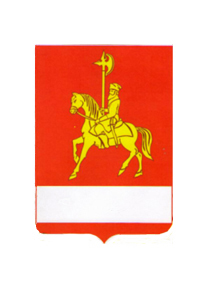 АДМИНИСТРАЦИЯ КАРАТУЗСКОГО РАЙОНАПОСТАНОВЛЕНИЕ30.09.2014                                   					      с. Каратузское            	          					                        №992-пО внесении изменений в постановление администрации Каратузского района от 28.10.2013 № 1006-п «Об утверждении Примерного положения об оплате труда работников муниципальных бюджетных, казенных, автономных учреждений, подведомственных управлению образования администрации Каратузского района»В соответствии с Трудовым кодексом Российской Федерации, Решением Каратузского районного совета депутатов от 01.07.2010 № 03-20 "Об оплате труда работников муниципальных бюджетных, казенных, автономных учреждений и работников органов местного самоуправления района по должностям, не отнесенным к муниципальным должностям и должностям муниципальной службы" (в редакции Решения от 29.07.2014 №38-295), Положением об управлении образования администрации Каратузского района, утвержденным Постановлением администрации Каратузского района от 31.05.2013 г. № 512-п, статьей 28 Устава муниципального образования «Каратузский район», ПОСТАНОВЛЯЮ:1.Внести в постановление администрации Каратузского района от 28.10.2013 № 1006-п «Об утверждении Примерного положения об оплате труда работников муниципальных бюджетных, казенных, автономных учреждений, подведомственных управлению образования администрации Каратузского района» (далее – Постановление) следующие изменения:в Примерном положении об оплате труда работников муниципальных бюджетных, казенных, автономных учреждений, подведомственных управлению образования администрации Каратузского района (далее – Примерное положение):раздел I «Общие положения» дополнить словами: «по виду экономической деятельности «Образование», «Деятельность в области бухгалтерского учета», ««Прочая вспомогательная деятельность автомобильного транспорта», «Предоставление прочих услуг».»;раздел III «Условия оплаты труда руководителей учреждений, их заместителей и главных бухгалтеров»:пункт 2.1 дополнить абзацами следующего содержания:«Размер должностного оклада увеличивается при наличии квалификационной категории посредством применения к должностному окладу  следующих повышающих коэффициентов:при высшей квалификационной категории – 20%при первой квалификационной категории – 15%.»;дополнить пунктом 8 следующего содержания:«8.Часть средств полученных от предпринимательской и иной приносящей доход деятельности направляется на выплаты стимулирующего характера руководителю учреждения с учетом недопущения повышения предельного объема средств на выплаты стимулирующего характера, предусмотренного в абзаце первом пункта 2 настоящего раздела.Выплаты стимулирующего характера руководителям учреждений за счет средств, полученных от приносящей доход деятельности, предназначены для усиления заинтересованности руководителя учреждения в повышении результативности профессиональной деятельности, своевременном исполнении должностных обязанностей.Размер выплат стимулирующего характера за интенсивность и высокие результаты работы руководителям учреждений за счет средств, полученных от приносящей доход деятельности, устанавливается в процентах от размера доходов, полученных учреждением от приносящей доход деятельности, в отчетном квартале, с учетом следующих критериев оценки результативности и качества труда руководителей учреждений и выплачиваются ежемесячно:приложение № 1 к Примерному положению изложить в новой редакции согласно приложению № 1;приложение № 2 к Примерному положению изложить в новой редакции согласно приложению № 2;приложение № 3 к Примерному положению изложить в новой редакции согласно приложению № 3;приложение № 4 к Примерному положению изложить в новой редакции согласно приложению № 4.2.Контроль за исполнением настоящего Постановления возложить на Г.М. Адольф, заместителя главы администрации района по социальным вопросам.3.Постановление вступает в силу в день, следующий за днем его официального опубликования в периодическом печатном издании Вести муниципального образования «Каратузский район» и применяется к правоотношениям, возникшим с 1 октября 2014 года.Глава администрации района                                                Г.И.КулаковаМинимальные размеры окладов (должностных окладов),ставок заработной платы работников учрежденийПрофессиональная квалификационная группа должностей работников образования<*> - Для должности «младший воспитатель» минимальный размер оклада (должностного оклада), ставки заработной платы устанавливается в размере 2 933,0 руб., для должности «дежурный по режиму» минимальный размер оклада (должностного оклада), ставки заработной платы устанавливается в размере 3 980,0 руб.Профессиональная квалификационная группа «Общеотраслевые должности служащих»Профессиональные квалификационные группы должностей работников физической культуры и спортаПрофессиональная квалификационная группа должностей работников культуры, искусства и кинематографииПрофессиональные квалификационные группы общеотраслевых профессий рабочихДолжности руководителей структурных подразделенийДолжности, не предусмотренные профессиональными квалификационными группамиВиды и размеры компенсационных выплат за работу в условиях, отклоняющихся от нормальных (при выполнении работ в других условиях, отклоняющихся от нормальных)<*> Без учета повышающих коэффициентов.<**> В образовательных учреждениях, имеющих классы или группы для детей с ограниченными возможностями здоровья. Оплата труда педагогических работников производится только за часы занятий, которые они ведут в этих классах и группах.Виды выплат стимулирующего характера, размер и условия их осуществления, критерии оценки результативности и качества деятельности учреждений для руководителей, заместителей и главных бухгалтеровОбщеобразовательные учреждения <*> Без учета повышающих коэффициентов.2. Дошкольные образовательные учреждения <*> Без учета повышающих коэффициентов.3.Образовательные учреждения дополнительного образования детей<*> Без учета повышающих коэффициентов.Прочие учреждения4. Учреждение по обеспечению жизнедеятельности образовательных учреждений<*> Без учета повышающих коэффициентов.5.Специализированное учреждение по ведению бухгалтерского учета<*> Без учета повышающих коэффициентов.6. Учреждение районного ресурсного центра<*> Без учета повышающих коэффициентов.7.Учреждение межшкольного учебного комбината<*> Без учета повышающих коэффициентов.Размер персональных выплатруководителям, заместителям и главным бухгалтерам учреждений, подведомственных управлению образования администрации Каратузского района<*> Без учета повышающих коэффициентов.<**> Размеры выплат при наличии одновременно почетного звания и ученой степени суммируются.<***> Производится при условии соответствия занимаемой должности, почетного звания, ученой степени профилю учреждения или профилю педагогической деятельности (преподаваемых дисциплин).КАРАТУЗСКИЙ РАЙОННЫЙ СОВЕТ ДЕПУТАТОВРЕШЕНИЕ  30.09.2014г.	                                                             											              №39-303 О внесении изменений и дополнений в решение районного Совета депутатов от 17.12.2013г. № 32-252 «О районном бюджете на 2014 год и плановый период 2015-2016 годов»На основании статьи 10 Устава Муниципального образования «Каратузский район», Каратузский районный Совет депутатов РЕШИЛ:1. Пункт 1 статьи 1 решения Каратузского районного Совета депутатов от 17.12.2013г.  № 32-252 «О районном бюджете на 2014 год и плановый период 2015-2016 годов» изменить, изложив в следующей редакции: «1.Утвердить основные характеристики районного бюджета на 2014 год:1) прогнозируемый общий объем доходов районного бюджета в сумме 715 845,09 тыс. рублей, в том числе объем межбюджетных трансфертов, получаемых из краевого бюджета 610 767,36 тыс. рублей; 2) общий объем расходов районного бюджета в сумме 734 915,59 тыс. рублей;3) дефицит районного бюджета в сумме 19 070,50 тыс. рублей;4) источники внутреннего финансирования дефицита районного бюджета в сумме 19 070,50 тыс. рублей согласно приложению 1 к настоящему Решению».2. В статье 5 решения районного Совета депутатов от 17.12.2013г.  № 32-252 «О районном бюджете на 2014 год и плановый период 2015-2016 годов» цифры на 2014 год «927,85» заменить цифрами «99 170,73», цифры на 2015 год «949,65» заменить цифрами «101 641,75», цифры на 2016 год «949,65» заменить цифрами «94 093,85».3. Статью 7 решения Каратузского районного Совета депутатов от 17.12.2013г.  № 32-252 «О районном бюджете на 2014 год и плановый период 2015-2016 годов» изменить, изложив в следующей редакции:  «7. Индексация размеров денежного вознаграждения лиц, замещающих муниципальные должности района, и должностных окладов муниципальных служащих районаРазмеры денежного вознаграждения лиц, замещающих муниципальные должности Каратузского района, размеры должностных окладов по должностям муниципальной службы Каратузского района, проиндексированные в 2009, 2011, 2012, 2013 годах, увеличиваются (индексируются) в 2014 году и плановом периоде 2015 - 2016 годов на коэффициент, равный 1.»4. Внести изменения и дополнения в приложения  № 1, 4, 5, 6, 8, 10, 14, 16, 23, 30, 31, 32, 33, 34 к  решению районного Совета депутатов от 17.12.2013г.  № 32-252 «О районном бюджете на 2014 год и плановый период 2015-2016 годов», изложив их в  редакции согласно приложениям  № 1, 2, 3, 4, 5, 6, 7, 8, 9, 10, 11, 12, 13, 14 к настоящему решению.5. В пункте 2 статьи 12 решения районного Совета депутатов от 17.12.2013г.  № 32-252 «О районном бюджете на 2014 год и плановый период 2015-2016 годов» цифры на 2014 год «50,40» заменить цифрами «49,90» согласно приложению 8 к настоящему Решению.6. В пункте 3 статьи 12 решения районного Совета депутатов от 17.12.2013г.  № 32-252 «О районном бюджете на 2014 год и плановый период 2015-2016 годов» цифры на 2014 год «35 140,90» заменить цифрами «34 398,80» согласно приложению 7 к настоящему Решению.7. В пункте 8 статьи 12 решения районного Совета депутатов от 17.12.2013г.  № 32-252 «О районном бюджете на 2014 год и плановый период 2015-2016 годов» цифры на 2014 год «69,985» заменить цифрами «86,985» согласно приложению 9 к настоящему Решению.8. Дополнить статью 12 решения районного Совета депутатов от 17.12.2013г.  № 32-252 «О районном бюджете на 2014 год и плановый период 2015-2016 годов» пунктом 15 следующего содержания: «Субсидии бюджетам поселений для реализации проектов по благоустройству территорий поселений, городских округов в 2014 году в сумме  250,00 тыс. рублей согласно приложению 30 к настоящему Решению» согласно приложению 10 к настоящему Решению.9. Дополнить статью 12 решения районного Совета депутатов от 17.12.2013г.  № 32-252 «О районном бюджете на 2014 год и плановый период 2015-2016 годов» пунктом 16 следующего содержания: «Субсидии бюджетам поселений на финансирование (возмещение) расходов по капитальному ремонту, реконструкции находящихся в муниципальной собственности объектов коммунальной инфраструктуры, источников тепловой энергии и тепловых сетей, объектов электросетевого хозяйства и источников электрической энергии, а также приобретение технологического оборудования, спецтехники для обеспечения функционирования систем теплоснабжения, электроснабжения, водоснабжения, водоотведения и очистки сточных вод в 2014 году в сумме  3800,00 тыс. рублей согласно приложению 31 к настоящему Решению» согласно приложению 11 к настоящему Решению.10. Дополнить статью 12 решения районного Совета депутатов от 17.12.2013г.  № 32-252 «О районном бюджете на 2014 год и плановый период 2015-2016 годов» пунктом 17 следующего содержания: «Субсидии бюджетам поселений на персональные выплаты, устанавливаемые в целях повышения оплаты труда молодым специалистам  в 2014 году в сумме  163,344 тыс. рублей согласно приложению 32 к настоящему Решению» согласно приложению 12 к настоящему Решению.11. Дополнить статью 12 решения районного Совета депутатов от 17.12.2013г.  № 32-252 «О районном бюджете на 2014 год и плановый период 2015-2016 годов» пунктом 18 следующего содержания: «Субсидии бюджетам поселений на государственную поддержку лучших работников муниципальных учреждений культуры  в 2014 году в сумме  50,00 тыс. рублей согласно приложению 33 к настоящему Решению» согласно приложению 13 к настоящему Решению.12. Дополнить статью 12 решения районного Совета депутатов от 17.12.2013г.  № 32-252 «О районном бюджете на 2014 год и плановый период 2015-2016 годов» пунктом 19 следующего содержания: «Субсидии бюджетам поселений на государственную поддержку муниципальных учреждений культуры в 2014 году в сумме  100,00 тыс. рублей согласно приложению 34 к настоящему Решению» согласно приложению 14 к настоящему Решению.13. Дополнить статью 12 решения районного Совета депутатов от 17.12.2013г.  № 32-252 «О районном бюджете на 2014 год и плановый период 2015-2016 годов» пунктом 20 следующего содержания: «Субсидии бюджетам поселений на поддержку социокультурных проектов муниципальных учреждений культуры и образовательных учреждений в области культуры в 2014 году в сумме  200,00 тыс. рублей согласно приложению 35 к настоящему Решению» согласно приложению 15 к настоящему Решению.14. Контроль за выполнением настоящего решения возложить на постоянную депутатскую комиссию по финансам, бюджету и налоговой политике (М.А. Фатюшина).15. Решение вступает в силу в день, следующий за днем его официального опубликования в периодическом издании «Вести Муниципального образования «Каратузский район».Глава района – Председатель районного Совета депутатов                                                                                  К.А.ТюнинКАРАТУЗСКИЙ РАЙОННЫЙ СОВЕТ  ДЕПУТАТОВРЕШЕНИЕ30.09.2014                           		   с. Каратузское            		                  №39-302 Об исполнении районного бюджетаза первое полугодие 2014 годаЗаслушав и обсудив информацию администрации района об исполнении районного бюджета за  первое полугодие  2014 года, Каратузский районный Совет депутатов РЕШИЛ:1. Принять к сведению  информацию  об исполнении районного бюджета за первое полугодие 2014 года по доходам в сумме  350 460,27 тыс. руб., по расходам в сумме 350 587,96 тыс. руб., дефицит бюджета в сумме  127,69 тыс. рублей.2. Решение вступает в силу в день, следующий за днем его официального опубликования  в периодическом печатном издании «Вести муниципального образования «Каратузский район»».Глава района – Председатель районногоСовета депутатов	                                                                                 К.А. ТюнинКАРАТУЗСКИЙ РАЙОННЫЙ СОВЕТ ДЕПУТАТОВРЕШЕНИЕ 30 .09. 2014                      		    с. Каратузское              		            №  39-304 О награждении Почетным Знаком отличия«За заслуги перед Каратузским районом»В соответствии с   решением Каратузского районного Совета депутатов от 07.08.2012 г. №19-147 «О почетном Знаке отличия «За заслуги перед Каратузским районом», заслушав и обсудив  ходатайство о награждении Литвиненко Э.С.  Знаком отличия «За заслуги перед Каратузским районом», Каратузский районный Совет депутатов РЕШИЛ:                         1.Наградить Литвиненко Эльвиру Сергеевну,  Почетным Знаком отличия «За заслуги перед Каратузским районом».2. Вручить Литвиненко Эльвире Сергеевне удостоверение установленной формы и единовременное   денежное вознаграждение в размере десяти тысяч рублей.3. Контроль за выполнением настоящего решения оставляю за собой.4. Решений вступает в силу со дня его принятия и подлежит официальному опубликованию в  периодическом печатном издании «Вести Муниципального образования «Каратузский район».Глава района -Председатель районногоСовета депутатов                                                                                           К.А.ТюнинАДМИНИСТРАЦИЯ КАРАТУЗСКОГО РАЙОНАПОСТАНОВЛЕНИЕ07.10.2014                	                          с. Каратузское                          	              №1046-п   Об утверждении Положения  о реестре муниципальных услугРуководствуясь Федеральным законом от 06.10.2003 № 131-ФЗ «Об общих принципах организации местного самоуправления в Российской Федерации», Федеральным законом от 27.07.2010 № 210-ФЗ «Об организации предоставления государственных и муниципальных услуг», в целях обеспечения открытости и общедоступности информации о предоставлении муниципальных услуг физическим и (или) юридическим лицам, ПОСТАНОВЛЯЮ:1.Утвердить Положение о реестре муниципальных услуг, согласно приложению. 2.Контроль за исполнением настоящего постановления возложить на Г.М.Адольф, заместителя главы администрации района по социальным вопросам.3.Постановление вступает в силу в день, следующий за днем его официального опубликования в периодическом печатном издании «Вести муниципального образования «Каратузский район»».Глава администрации района                                                         Г.И.КулаковаПриложение к постановлениюадминистрации Каратузского района от 07.10.2014 г. № 1046-пПОЛОЖЕНИЕо реестре муниципальных услуг1. Общие положения1.1. Настоящее Положение определяет порядок формирования и ведения реестра муниципальных услуг.1.2. Реестр муниципальных услуг (далее – Реестр) содержит сведения о муниципальных услугах, предоставляемых структурными подразделениями (отделами) администрации Каратузского района (далее по тексту - Исполнители).1.3. Формирование Реестра имеет следующие цели:- учет, анализ и систематизация сведений о муниципальных услугах;- информирование заинтересованных лиц о муниципальных услугах;- оптимизация состава муниципальных услуг;- повышения качества оказания муниципальных услуг;- обеспечение потребителей муниципальных услуг достоверной информацией об исполняемых муниципальных услугах, их объеме и качестве.1.4. Формирование и ведение Реестра осуществляется в соответствии со следующими принципами:- единство требований к информации, вносимой в Реестр;- обоснованность изменений, вносимых в Реестр;- актуальность и полнота сведений, содержащихся в Реестре;- открытость и доступность информации, содержащейся в Реестре.2. Формирование муниципальной услуги2.1. Выявление муниципальной услуги осуществляет сотрудник отдела и подведомственных учреждений администрации Каратузского района (далее - ответственный исполнитель), к сфере деятельности которого относится предоставление соответствующей муниципальной услуги.2.2. Критериями выделения муниципальной услуги являются:- нормативное правовое регулирование состава и порядка предоставления муниципальной услуги;- отнесение муниципальной услуги к полномочиям Исполнителя;- измеримость результата исполнения муниципальной услуги в натуральном, стоимостном выражении или юридическом факте.2.3. Сформированная муниципальная услуга подлежит занесению в Реестр. Занесение услуги в Реестр осуществляется в течение 30 календарных дней со дня предоставления ответственными Исполнителями сведений, установленных пп. 3.2.1-3.2.5 настоящего Положения.2.4. На каждую выявленную муниципальную услугу, внесенную в Реестр, ответственным Исполнителем разрабатывается административный регламент предоставления муниципальной услуги, утверждаемый Постановлением администрации Каратузского района.3. Ведение Реестра3.1. Реестр утверждается администрацией Каратузского района.3.2. Реестр ведется в соответствии с утвержденной формой (приложение № 1 к настоящему Положению) и содержит следующие сведения:3.2.1. Реестровый номер муниципальной услуги.3.2.2. Наименование муниципальной услуги.3.2.3. Функция (полномочие) органа местного самоуправления, в рамках которого предоставляется муниципальная услуга.3.2.4. Наименование структурного подразделения Администрации Каратузского района, муниципального (иного) учреждения, предоставляющего муниципальную услугу3.2.5. Наименование и реквизиты нормативного правового акта, устанавливающего полномочия и порядок по предоставлению муниципальной услуги. 3.3. Муниципальная услуга в Реестре учитывается только один раз.3.4. Ответственный Исполнитель вправе внести изменения в сведения о муниципальной услуге. Основанием для внесения изменений в Реестр или сведений о муниципальной услуге является вступление в силу нормативного правового акта, отменяющего, изменяющего и (или) дополняющего правовой акт, на основании которого предоставляется муниципальная услуга.3.5. Внесенные изменения в Реестр утверждаются Постановлением администрации Каратузского района. Внесение изменений в Реестр осуществляется в течение 30 календарных дней со дня предоставления ответственным исполнителем соответствующих сведений.3.6. Исключение сведений о муниципальной услуге из Реестра осуществляется на основании сведений, предоставленных ответственным исполнителем.3.7. Основаниями для исключения сведений об услугах из Реестра являются следующие обстоятельства:3.7.1. Вступление в силу федеральных законов и иных нормативных правовых актов Российской Федерации, законов и иных нормативных правовых актов Красноярского края, муниципальных правовых актов, которыми упразднено предоставление муниципальной услуги или исполнение муниципальной функции.3.7.2. Несоответствие сведений об услугах, размещенных в Реестре, в том числе неполнота и (или) не достоверность сведений, при условии, что это несоответствие не может быть устранено путем внесения изменений в сведения об услугах.3.8. Реестр ведется на бумажном носителе.3.9. Реестр размещается в сети «Интернет» на официальном сайте муниципального образования karatuzraion.ru. Текст реестра муниципальных услуг размещается также в местах предоставления муниципальной услуги.Приложение № 1к Положению о реестре муниципальных услуг,утвержденного постановлениемадминистрации Каратузского районаот 07.10.2014 г. № 1046-пРЕЕСТР МУНИЦИПАЛЬНЫХ УСЛУГ№ 1046-пот 07.10.2014 г.Выборы Губернатора Красноярского края 14 сентября 2014 годаМ.П.         Протокол подписан 15 сентября 2014 года в 2 часа 32 минутыАДМИНИСТРАЦИЯ КАРАТУЗСКОГО РАЙОНАПОСТАНОВЛЕНИЕ 30.09.2014                    						        с. Каратузское                         					                       № 998-п О внесении изменений в постановление администрации Каратузского района  от 29.10.2013 года №1012-п «Об утверждении муниципальной программы «Социальная поддержка населения Каратузского района»»В соответствии со статьей 179 Бюджетного кодекса Российской Федерации, ст.  26,27.1 Устава муниципального образования «Каратузский район», Постановлением администрации Каратузского района от 29.07.2013 г. № 738-п «Об утверждении Порядка принятия решений о разработке муниципальных программ Каратузского района, их формирование и реализации», ПОСТАНОВЛЯЮ:1. Внести изменения в постановление администрации Каратузского района от 29.10.2013 года №1012-п   «Об утверждении муниципальной программы «Социальная поддержка населения Каратузского района»: 1.1 В приложении к постановлению администрации Каратузского района от 29.10.2013г. № 1012-п в разделе 1. «Паспорт муниципальной программы» строку «Информация по ресурсному обеспечению программы, в том числе в разбивке по всем источникам финансирования по годам реализации программы» изменить и изложить в редакции:1.2 В приложение № 2 к муниципальной программе «Социальная поддержка населения Каратузского района» внести следующие изменения:1.2.1 В разделе 1. «Паспорт подпрограммы» подпрограммы 2 «Социальная поддержка семей, имеющих детей» строку «Объемы и источники финансирования подпрограммы на период действия подпрограммы с указанием на источники финансирования по годам реализации подпрограммы муниципальной программы» изменить и изложить в редакции:1.2.2 Подраздел 2.7. «Обоснование финансовых, материальных и трудовых затрат  (ресурсное обеспечение подпрограммы) с указанием источников финансирования» раздела  2. «Основные разделы подпрограммы»    изменить и изложить в редакции:2.7. Обоснование финансовых, материальных и трудовых затрат  (ресурсное обеспечение подпрограммы) с указанием источников финансированияОбщий объем бюджетных ассигнований на реализацию подпрограммы по годам составляет – 56 571,92466 тыс. руб., в том числе:в 2014 году -   23 076,52466   тыс. руб.;в 2015 году -   20 700,2  тыс. руб.;в 2016 году -   12 795,2   тыс. руб.из них:из средств федерального  бюджета за период с 2014 по 2016 гг. -    0,0  тыс. руб., в том числе:в 2014 году -  0,0  тыс. руб.;в 2015 году -  0,0  тыс. руб.;в 2016 году -  0,0   тыс. руб.из средств краевого бюджета за период с 2014 по 2016 гг. -    56 571,92466 тыс. руб., в том числе:в 2014 году -   23 076,52466   тыс. руб.;в 2015 году -   20 700,2  тыс. руб.;в 2016 году -   12 795,2   тыс. руб.из средств районного бюджета за период с 2014 по 2016 гг. – 0,0 тыс. руб., в том числе:в 2014 году -   0,0  тыс. руб.;в 2015 году -   0,0  тыс. руб.;в 2016 году -   0,0  тыс. руб.1.2.3  Приложение № 2  к подпрограмме 2 "Социальная  поддержка семей, имеющих детей", реализуемой в рамках муниципальной программы "Социальная поддержка населения Каратузского района» изменить и изложить в новой редакции согласно приложению № 1 к настоящему постановлению.1.3 В приложение № 3 к муниципальной программе «Социальная поддержка населения Каратузского района» внести следующие изменения: 1.3.1 В разделе 1. «Паспорт подпрограммы» подпрограммы 3 «Обеспечение социальной поддержки граждан на оплату жилого помещения и коммунальных услуг» строку «Объемы и источники финансирования подпрограммы на период действия подпрограммы с указанием на источники финансирования по годам реализации подпрограммы муниципальной программы» изменить и изложить в редакции: 1.3.2 Подраздел 2.7 «Обоснование финансовых, материальных и трудовых затрат  (ресурсное обеспечение подпрограммы) с указанием источников финансирования» раздела  2 «Основные разделы подпрограммы»   изменить и изложить в редакции:2.7. Обоснование финансовых, материальных и трудовых затрат  (ресурсное обеспечение подпрограммы) с указанием источников финансирования. Общий объем бюджетных ассигнований на реализацию подпрограммы по годам составляет –  176 778,97800 тыс. руб., в том числе:в 2014 году -   52 546,87800 тыс. руб.;в 2015 году -   62 046,3 тыс. руб.;в 2016 году -   62 185,8 тыс. руб.       из них:из средств федерального бюджета за период с 2014 по 2016 гг. -   42 229,97800 тыс. руб., в том числе:в 2014 году -  12 155,87800  тыс. руб.;в 2015 году -  14 967,3 тыс. руб.;в 2016 году -  15 106,8 тыс. руб.из средств краевого бюджета за период с 2014 по 2016 гг. -   134 549,0 тыс. руб., в том числе:в 2014 году -  40 391,0 тыс. руб.;в 2015 году -  47 079,0 тыс. руб.;в 2016 году -  47 079,0 тыс. руб.из средств районного бюджета за период с 2014 по 2016 гг. – 0,0  тыс. руб., в том числе:в 2014 году -   0,0  тыс. руб.;в 2015 году -   0,0  тыс. руб.;в 2016 году -   0,0  тыс. руб.		1.3.3 Приложение № 2 к  подпрограмме 3 " Обеспечение социальной поддержки граждан на оплату жилого помещения и коммунальных услуг ", реализуемой в рамках муниципальной программы "Социальная поддержка населения  Каратузского района» изменить и изложить в новой редакции согласно приложения № 2 к настоящему постановлению.1.4 Приложение № 6 к  муниципальной программе «Социальная поддержка населения Каратузского  района» изменить и изложить в новой редакции согласно приложению № 3 к настоящему постановлению.1.5 Приложение № 7 к  муниципальной программе «Социальная поддержка населения Каратузского  района» на  изменить и изложить в новой редакции согласно приложению № 4 к настоящему постановлению.2. Контроль за исполнением настоящего постановления возложить на Адольф Г.М., заместителя главы администрации района по социальным вопросам.3. Постановление вступает в силу в день, следующий за днем его официального опубликования в периодическом печатном издании «Вести муниципального образования «Каратузский район»».Глава администрации района                                                                Г.И. КулаковаКритерии оценки результативности и качества трудаУсловияУсловияПредельный размер (%) от доходов полученной учреждением от приносящей доход деятельностиКритерии оценки результативности и качества труданаименованиеиндикаторПредельный размер (%) от доходов полученной учреждением от приносящей доход деятельностиВыплаты за интенсивность и высокие результаты работыВыплаты за интенсивность и высокие результаты работыВыплаты за интенсивность и высокие результаты работыВыплаты за интенсивность и высокие результаты работыдоход, полученный учреждением от приносящей доход деятельностидоля доходов учреждения от приносящей доход деятельности в отчетном квартале к объему средств, предусмотренному на выполнение государственного заданияот 1% до 15,9%0,5доход, полученный учреждением от приносящей доход деятельностидоля доходов учреждения от приносящей доход деятельности в отчетном квартале к объему средств, предусмотренному на выполнение государственного заданияот 16% до 25,9%1,0доход, полученный учреждением от приносящей доход деятельностидоля доходов учреждения от приносящей доход деятельности в отчетном квартале к объему средств, предусмотренному на выполнение государственного заданияот 26% до 30,9%1,5доход, полученный учреждением от приносящей доход деятельностидоля доходов учреждения от приносящей доход деятельности в отчетном квартале к объему средств, предусмотренному на выполнение государственного заданияот 31% и выше2,0Приложение № 1к постановлению администрации Каратузского района от 30.09.2014г. № 992-пПриложение № 1 к примерному Положению об оплате труда работников муниципальных бюджетных, казенных, автономных учреждений, подведомственных управлению образования администрации Каратузского районаот 28.10.2013  № 1006-пКвалификационные уровниКвалификационные уровниМинимальный размер оклада (должностного оклада), ставки заработной платы, руб.Профессиональная квалификационная группа должностей работников учебно-вспомогательного персонала первого уровняПрофессиональная квалификационная группа должностей работников учебно-вспомогательного персонала первого уровняПрофессиональная квалификационная группа должностей работников учебно-вспомогательного персонала первого уровня2 466,0Профессиональная квалификационная группа должностей работников учебно-вспомогательного персонала второго уровняПрофессиональная квалификационная группа должностей работников учебно-вспомогательного персонала второго уровняПрофессиональная квалификационная группа должностей работников учебно-вспомогательного персонала второго уровня1 квалификационный уровень     1 квалификационный уровень     2 597,0 <*>2 квалификационный уровень     2 квалификационный уровень     2 882,0Профессиональная квалификационная группа должностей педагогических работниковПрофессиональная квалификационная группа должностей педагогических работниковПрофессиональная квалификационная группа должностей педагогических работников1 квалификационный уровень     при наличии среднего 
профессионального образования          3 605,0 1 квалификационный уровень     при наличии высшего  
профессионального  образования          4 103,02 квалификационный уровень     при наличии среднего 
профессионального образования          3 774,02 квалификационный уровень     при наличии высшего  
профессионального образования          4 298,03 квалификационный уровень     при наличии среднего 
профессионального образования          4 133,03 квалификационный уровень     при наличии высшего  
профессионального образования          4 707,04 квалификационный уровень     при наличии среднего 
профессионального образования          4 523,04 квалификационный уровень     при наличии высшего  
профессионального образования          5 153,0Квалификационные уровниМинимальный размер оклада (должностного оклада), ставки заработной платы, руб.Профессиональная квалификационная группа «Общеотраслевые должности служащих первого уровня»Профессиональная квалификационная группа «Общеотраслевые должности служащих первого уровня»1 квалификационный уровень2 597,02 квалификационный уровень2 739,0Профессиональная квалификационная группа «Общеотраслевые должности служащих второго уровня»Профессиональная квалификационная группа «Общеотраслевые должности служащих второго уровня»1 квалификационный уровень2 882,02 квалификационный уровень3 167,03 квалификационный уровень3 480,04 квалификационный уровень4 392,0Профессиональная квалификационная группа «Общеотраслевые должности служащих третьего уровня»Профессиональная квалификационная группа «Общеотраслевые должности служащих третьего уровня»1 квалификационный уровень3 167,02 квалификационный уровень3 480,03 квалификационный уровень3 820,04 квалификационный уровень4 592,0Квалификационные уровниМинимальный размер оклада (должностного оклада), ставки заработной платы, руб.Профессиональная квалификационная группа должностей работников физической культуры и спорта второго уровняПрофессиональная квалификационная группа должностей работников физической культуры и спорта второго уровня2 882,0Квалификационные уровниКвалификационные уровниМинимальный размер оклада (должностного оклада), ставки заработной платы, руб.Минимальный размер оклада (должностного оклада), ставки заработной платы, руб.Профессиональная квалификационная группа«Должности работников культуры, искусства и кинематографии среднего звена»Профессиональная квалификационная группа«Должности работников культуры, искусства и кинематографии среднего звена»Профессиональная квалификационная группа«Должности работников культуры, искусства и кинематографии среднего звена»Профессиональная квалификационная группа«Должности работников культуры, искусства и кинематографии среднего звена»2 882,02 882,0Профессиональная квалификационная группа«Должности работников культуры, искусства и кинематографии ведущего звена»Профессиональная квалификационная группа«Должности работников культуры, искусства и кинематографии ведущего звена»Профессиональная квалификационная группа«Должности работников культуры, искусства и кинематографии ведущего звена»Профессиональная квалификационная группа«Должности работников культуры, искусства и кинематографии ведущего звена»при наличии среднего 
профессионального образования       3480,03480,0при наличии высшего  
профессионального образования        4 392,04 392,0Профессиональная квалификационная группа «Должности руководящего состава»Профессиональная квалификационная группа «Должности руководящего состава»Профессиональная квалификационная группа «Должности руководящего состава»Профессиональная квалификационная группа «Должности руководящего состава»5 488,0Профессиональная квалификационная группа «Профессии рабочих культуры, искусства и кинематографии первого уровня» Профессиональная квалификационная группа «Профессии рабочих культуры, искусства и кинематографии первого уровня» Профессиональная квалификационная группа «Профессии рабочих культуры, искусства и кинематографии первого уровня» Профессиональная квалификационная группа «Профессии рабочих культуры, искусства и кинематографии первого уровня» 2 466,0Профессиональная квалификационная группа «Профессии рабочих культуры, искусства и кинематографии второго уровня»Профессиональная квалификационная группа «Профессии рабочих культуры, искусства и кинематографии второго уровня»Профессиональная квалификационная группа «Профессии рабочих культуры, искусства и кинематографии второго уровня»Профессиональная квалификационная группа «Профессии рабочих культуры, искусства и кинематографии второго уровня»1 квалификационный уровень                          1 квалификационный уровень                          1 квалификационный уровень                          2 597,02 квалификационный уровень                          2 квалификационный уровень                          2 квалификационный уровень                          2 882,04 квалификационный уровень                          4 квалификационный уровень                          4 квалификационный уровень                          4 193,0Квалификационные уровниМинимальный размер оклада (должностного
оклада), ставки заработной платы, руб.Профессиональная квалификационная группа «Общеотраслевые профессии рабочих первого уровня» Профессиональная квалификационная группа «Общеотраслевые профессии рабочих первого уровня» 1 квалификационный уровень                          2 231,02 квалификационный уровень                          2 338,0Профессиональная квалификационная группа «Общеотраслевые профессии рабочих второго уровня»                         Профессиональная квалификационная группа «Общеотраслевые профессии рабочих второго уровня»                         1 квалификационный уровень                          2 597,02 квалификационный уровень                          3 167,03 квалификационный уровень                          3 480,04 квалификационный уровень                          4 193,0Квалификационные уровниМинимальный размер оклада (должностного оклада), ставки заработной платы, руб.        Профессиональная квалификационная группа должностей руководителей структурных подразделений                        Профессиональная квалификационная группа должностей руководителей структурных подразделений                        1 квалификационный уровень                          5 361,02 квалификационный уровень                          5 762,03 квалификационный уровень                          6 218,0Профессиональная квалификационная группа «Общеотраслевые должности служащих второго уровня»Профессиональная квалификационная группа «Общеотраслевые должности служащих второго уровня»2 квалификационный уровень                          3 167,03 квалификационный уровень                          3 480,04 квалификационный уровень                          4 392,05 квалификационный уровень                          4 961,0Профессиональная квалификационная группа «Общеотраслевые должности служащих третьего уровня»Профессиональная квалификационная группа «Общеотраслевые должности служащих третьего уровня»5 квалификационный уровень                          5 361,0Профессиональная квалификационная группа «Общеотраслевые должности служащих четвертого уровня»Профессиональная квалификационная группа «Общеотраслевые должности служащих четвертого уровня»1 квалификационный уровень                          5 762,02 квалификационный уровень                          6 675,03 квалификационный уровень                          7 188,0ДолжностьМинимальный размер оклада (должностного оклада), ставки  заработной платы, руб.        Заведующий библиотекой                              5 361,0Художественный руководитель                         5 488,0Приложение № 2к постановлению администрации Каратузского района от30.09.2014г. № 992-пПриложение № 2 к примерному Положению об оплате труда работников муниципальных бюджетных, казенных, автономных учреждений, подведомственных управлению образования администрации Каратузского района от 28.10.2013  № 1006-п№ п/пВиды компенсационных выплатРазмер в процентах к окладу (должностному окладу), ставке заработной платы<*>1.за работу в образовательных учреждениях для обучающихся с ограниченным возможностями здоровья  (отделениях, классах, группах) (кроме медицинских работников) <**>202.руководителям образовательных учреждений, имеющих отделения, классы, группы для обучающихся (воспитанников) с ограниченным возможностями здоровья или классы (группы) для обучающихся (воспитанников) нуждающихся в длительном лечении153.за работу в центрах психолого-педагогической, медицинской и социальной помощи, психолого-медико-педагогических комиссиях, логопедических пунктах204.педагогическим работникам за индивидуальное обучение на дому обучающихся, осваивающих образовательные программы начального общего, основного общего и среднего общего образования и нуждающихся в длительном лечении, 
а также детей-инвалидов, которые по состоянию здоровья 
не могут посещать образовательные учреждения (при наличии соответствующего медицинского заключения), 
за индивидуальное и групповое обучение детей, находящихся на длительном лечении в медицинских организациях205.женщинам, работающим в сельской местности, 
на работах, где по условиям труда рабочий день разделен 
на части (с перерывом рабочего времени более двух часов)306.работникам учреждений (структурных подразделений), осуществляющих оздоровление и (или) отдых обучающихся, воспитанников за систематическую переработку сверхнормальной продолжительности рабочего времени157.водителям легковых автомобилей за ненормированныйрабочий день258.за ненормированный рабочий день (за исключением водителей легковых автомобилей)159.выплата за работу в сельской местности 25ДолжностьКритерии оценки эффективности и качества деятельности учрежденияУсловияУсловияПредельный размер выплат 
к окладу, (должностному окладу), ставке заработной платы <*>ДолжностьКритерии оценки эффективности и качества деятельности учреждениянаименованиеиндикаторПредельный размер выплат 
к окладу, (должностному окладу), ставке заработной платы <*>12345Руководи-тель учрежденияВыплаты за важность выполняемой работы, степень самостоятельности и ответственности при выполнении поставленных задачВыплаты за важность выполняемой работы, степень самостоятельности и ответственности при выполнении поставленных задачВыплаты за важность выполняемой работы, степень самостоятельности и ответственности при выполнении поставленных задачВыплаты за важность выполняемой работы, степень самостоятельности и ответственности при выполнении поставленных задачРуководи-тель учрежденияОбеспечение стабильного функционирования учрежденияобеспечение безопасных и комфортных условий для организации образовательного процесса  и  проживания обучающихся в  учрежденииотсутствие предписаний надзорных органов25%Руководи-тель учрежденияОбеспечение стабильного функционирования учрежденияобеспечение безопасных и комфортных условий для организации образовательного процесса  и  проживания обучающихся в  учрежденииотсутствие травм, несчастных случаев15%Руководи-тель учрежденияОбеспечение стабильного функционирования учреждениявыполнение государственного задания100%30%Руководи-тель учрежденияОбеспечение стабильного функционирования учрежденияобеспечение сохранности имущества в соответствии с нормативными сроками эксплуатации100%10%Руководи-тель учрежденияВыплаты за интенсивность и высокие результаты работыВыплаты за интенсивность и высокие результаты работыВыплаты за интенсивность и высокие результаты работыВыплаты за интенсивность и высокие результаты работыРуководи-тель учрежденияОбеспечение развития учрежденияорганизация участия педагогов, обучающихся в региональных, межрегиональных, всероссийских, международных  конкурсах,  мероприятиях наличие призового места на следующих уровнях: Руководи-тель учрежденияОбеспечение развития учрежденияорганизация участия педагогов, обучающихся в региональных, межрегиональных, всероссийских, международных  конкурсах,  мероприятиях региональном20%Руководи-тель учрежденияОбеспечение развития учрежденияорганизация участия педагогов, обучающихся в региональных, межрегиональных, всероссийских, международных  конкурсах,  мероприятиях межрегиональном25%Руководи-тель учрежденияОбеспечение развития учрежденияорганизация участия педагогов, обучающихся в региональных, межрегиональных, всероссийских, международных  конкурсах,  мероприятиях всероссийском 30%Руководи-тель учрежденияОбеспечение развития учрежденияорганизация участия педагогов, обучающихся в региональных, межрегиональных, всероссийских, международных  конкурсах,  мероприятиях международном 35%Руководи-тель учрежденияОбеспечение развития учрежденияведение экспериментальной работы наличие статуса базовой площадки25%Руководи-тель учрежденияОбеспечение развития учрежденияотсутствие правонарушений, совершенных обучающимися05%Руководи-тель учрежденияВыплаты за качество выполняемых работВыплаты за качество выполняемых работВыплаты за качество выполняемых работВыплаты за качество выполняемых работРуководи-тель учрежденияРезультативность деятельности учрежденияосвоение образовательной программы по результатам четвертных и годовых оценок обучающихся   качество обученности не ниже 70% 35%Руководи-тель учреждениявключенность в рейтинг по итогам оценки  деятельности учрежденияналичие свидетельств признания высокого качества деятельности учреждения со стороны других организаций, учреждений, ведомств, органов власти20%Эффективность управления коллективомотсутствие замечаний надзорных органов в части нарушений трудового законодательства015%Эффективность управления коллективомотсутствие обращений граждан по поводу конфликтных ситуаций 010%Соответствие  локальных актов учреждения, исходящей документации действующему законодательствуотсутствие замечаний к локальным и нормативным актам 05%Заместитель руководителяВыплаты за важность выполняемой работы, степень самостоятельности и ответственности при выполнении поставленных задачВыплаты за важность выполняемой работы, степень самостоятельности и ответственности при выполнении поставленных задачВыплаты за важность выполняемой работы, степень самостоятельности и ответственности при выполнении поставленных задачВыплаты за важность выполняемой работы, степень самостоятельности и ответственности при выполнении поставленных задачЗаместитель руководителяОбеспечение стабильного функционирования учреждениясоздание условий безопасности и сохранности жизни и здоровья участников образовательного процесса, обеспечение стабильной охраны труда и техники безопасности   отсутствие предписаний надзорных органов25%Заместитель руководителяОбеспечение стабильного функционирования учреждениясоздание условий безопасности и сохранности жизни и здоровья участников образовательного процесса, обеспечение стабильной охраны труда и техники безопасности   отсутствие травм, несчастных случаев15%Заместитель руководителяОбеспечение стабильного функционирования учрежденияподготовка локальных,  нормативных актов  учреждения, исходящей документации, отчетной документациисоответствие локальных нормативных актов учреждения нормам действующего законодательства, своевременное и качественное предоставление отчетной документации25%Заместитель руководителяОбеспечение стабильного функционирования учрежденияотсутствие   правонарушений, совершенных   обучающимися 010%Заместитель руководителяВыплаты за интенсивность и высокие результаты работыВыплаты за интенсивность и высокие результаты работыВыплаты за интенсивность и высокие результаты работыВыплаты за интенсивность и высокие результаты работыОбеспечение развития  учрежденияорганизация участия педагогов, обучающихся в  региональных, межрегиональных, всероссийских, международных профессиональных конкурсах, мероприятиях наличие призового места на следующих уровняхОбеспечение развития  учрежденияорганизация участия педагогов, обучающихся в  региональных, межрегиональных, всероссийских, международных профессиональных конкурсах, мероприятиях региональном15%Обеспечение развития  учрежденияорганизация участия педагогов, обучающихся в  региональных, межрегиональных, всероссийских, международных профессиональных конкурсах, мероприятиях межрегиональном25%Обеспечение развития  учрежденияорганизация участия педагогов, обучающихся в  региональных, межрегиональных, всероссийских, международных профессиональных конкурсах, мероприятиях всероссийском30%Обеспечение развития  учрежденияорганизация участия педагогов, обучающихся в  региональных, межрегиональных, всероссийских, международных профессиональных конкурсах, мероприятиях международном 35%Обеспечение развития  учрежденияведение экспериментальной работы наличие статуса базовой площадки25%Выплаты за качество выполняемых работВыплаты за качество выполняемых работВыплаты за качество выполняемых работВыплаты за качество выполняемых работРезультативность деятельности учрежденияосвоение образовательной программы по результатам    четвертных и годовых оценок обучающихся   качество обученности не ниже 70% 35%Результативность деятельности учрежденияреализация проектной и исследовательской деятельности охват детей, вовлеченных в проектную и исследовательскую деятельность не менее 25%20%Результативность деятельности учреждениядоля педагогических работников первой и высшей квалификационной категории не менее 50%20%Результативность деятельности учреждениякоординация работы по прохождению педагогическими работниками стажировок, курсов повышения квалификации 100% выполнения плана20%Главный бухгалтерВыплаты за важность выполняемой работы, степень самостоятельности 
и ответственности при выполнении поставленных задачВыплаты за важность выполняемой работы, степень самостоятельности 
и ответственности при выполнении поставленных задачВыплаты за важность выполняемой работы, степень самостоятельности 
и ответственности при выполнении поставленных задачВыплаты за важность выполняемой работы, степень самостоятельности 
и ответственности при выполнении поставленных задачГлавный бухгалтерВедение бухгалтерского, налогового учета в соответствии с действующим законодательством, учетной политикой учреждения  отсутствие замечаний,        претензий учредителя,руководителя учреждения, граждан        040%Главный бухгалтерВыплаты за интенсивность и высокие результаты работыВыплаты за интенсивность и высокие результаты работыВыплаты за интенсивность и высокие результаты работыВыплаты за интенсивность и высокие результаты работыГлавный бухгалтерСоблюдение сроков,     порядка представления  финансовой отчетности  соответствие нормам законодательства  сданных отчетных          документов        100%40%Главный бухгалтерЭффективность методов и способов работы по устранению замечаний надзорных органовсвоевременное выполнение планов мероприятий согласованных с учредителем, по устранению замечаний100%30%Главный бухгалтерВыплаты за качество выполняемых работВыплаты за качество выполняемых работВыплаты за качество выполняемых работВыплаты за качество выполняемых работГлавный бухгалтерЭффективность финансово-экономической  деятельностиисполнение бюджетной сметы (плана финансово-хозяйственной деятельности) учреждения  99% - 100%40%Главный бухгалтерЭффективность финансово-экономической  деятельностиисполнение бюджетной сметы (плана финансово-хозяйственной деятельности) учреждения  95% - 98%30%Главный бухгалтерЭффективность финансово-экономической  деятельностиотсутствие замечаний надзорных органов к осуществлению финансово-экономической деятельности учреждения050%Должности  Критерии оценки эффективности и качества     
деятельности учреждения    УсловияУсловияПредельный размер выплат к окладу, (должностному окладу), ставке заработной платы <*>Должности  Критерии оценки эффективности и качества     
деятельности учреждения    наименование      индикатор    Предельный размер выплат к окладу, (должностному окладу), ставке заработной платы <*>1      2        3           4        5      Руководитель учреждения  Выплаты за важность выполняемой работы, степень самостоятельности и ответственности при выполнении поставленных задач                        Выплаты за важность выполняемой работы, степень самостоятельности и ответственности при выполнении поставленных задач                        Выплаты за важность выполняемой работы, степень самостоятельности и ответственности при выполнении поставленных задач                        Выплаты за важность выполняемой работы, степень самостоятельности и ответственности при выполнении поставленных задач                        Руководитель учреждения  Обеспечение стабильного функционирования учрежденияматериально- техническая, ресурсная обеспеченность образовательного процесса               в соответствии с лицензией          до15%          Руководитель учреждения  Обеспечение стабильного функционирования учрежденияобеспечение санитарно-гигиенических условий образовательного процесса; обеспечение санитарно-бытовых условий, выполнение требований пожарной и  электробезопасности, охраны труда           отсутствие предписаний надзорных органов или устранение предписаний в установленные сроки            до 15%          Руководитель учреждения  Обеспечение стабильного функционирования учрежденияукомплектованность педагогическими кадрами, их качественный состав    положительная динамика аттестации педагогических кадров на квалификационную категорию        до 10%          Руководитель учреждения  Обеспечение стабильного функционирования учрежденияэффективность финансово-экономической деятельности           исполнение  бюджетной сметы, плана финансово-хозяйственной деятельности  до15%          Руководитель учреждения  Обеспечение стабильного функционирования учрежденияэффективность финансово-экономической деятельности           своевременность и качественное проведение текущих и капитальных ремонтов          до10%          Руководитель учреждения  Обеспечение стабильного функционирования учрежденияэффективность финансово-экономической деятельности           обеспечение жизнедеятельности учреждения в соответствии с нормами     до15%          Руководитель учреждения  Сохранение здоровья детей в учреждении       организация обеспечения воспитанников горячим  питанием в соответствии с согласованным с Роспотребнадзором цикличным меню         отсутствие жалоб, замен продуктов, замечаний Роспотребнадзора до15%          Руководитель учреждения  Сохранение здоровья детей в учреждении       создание и реализация программ и проектов, направленных на сохранение здоровья детей                  отсутствие динамики увеличения числа хронических и сезонных заболеваний детей до 20%          Руководитель учреждения  Выплаты за интенсивность и высокие результаты работы                     Выплаты за интенсивность и высокие результаты работы                     Выплаты за интенсивность и высокие результаты работы                     Выплаты за интенсивность и высокие результаты работы                     Руководитель учреждения  Обеспечение развития  учрежденияучастие в инновационной деятельности, ведение экспериментальной работы                 участие в конкурсах инновационных учреждений, участие педагогов в     профессиональных конкурсах         до10%          Руководитель учреждения  Обеспечение развития  учрежденияучастие в инновационной деятельности, ведение экспериментальной работы                 победы в конкурсах инновационных учреждений, победы педагогов в профессиональных конкурсах         до15%          Руководитель учреждения  Обеспечение развития  учреждениядостижения детей в конкурсах, смотрах, конференциях, соревнованиях          наличие призеров и победителей     до15%          Руководитель учреждения  Сохранность контингента детейнаполняемость групп в течение года в соответствии с планом комплектования         движение детей в пределах 1 - 2% от общей численности       до15%          Руководитель учреждения  Выплаты за качество выполняемых работ                                    Выплаты за качество выполняемых работ                                    Выплаты за качество выполняемых работ                                    Выплаты за качество выполняемых работ                                    Руководитель учреждения  Эффективность управленческой деятельности     обеспечение государственно-общественного характера управления в учрежденииналичие и функционирование в учреждении органа государственно-общественного управления        до10%          Руководитель учреждения  Эффективность управленческой деятельности     отсутствие обоснованных обращений граждан по поводу конфликтных ситуаций               0         до5%           Руководитель учреждения  Эффективность управленческой деятельности     отсутствие нарушений трудового законодательства       0         до10%          Руководитель учреждения  Управленческая культура         качество владения управленческими функциями (аналитические документы, обоснованность и реализация программ, проектов, планов, системность контроля, своевременность коррекции, согласованность        
руководства, четкость организации)           наличие программ, проектов, планов и аналитических документов по их реализации        до10%          Руководитель учреждения  Управленческая культура         эффективность реализуемой кадровой политики (оптимальность штатного расписания, стабильность кадрового состава)               наличие действующей системы непрерывного профессионального развития педагогических кадров            до10%          ДолжностиКритерии оценки результативности и качества деятельности учрежденияУсловияУсловияПредельный размер к окладу (должностному окладу), ставке заработной платы <*>ДолжностиКритерии оценки результативности и качества деятельности учреждениянаименованиеиндикаторПредельный размер к окладу (должностному окладу), ставке заработной платы <*>Руководитель учреждения, заместитель руководителяВыплаты за важность выполняемой работы, степень самостоятельности и ответственности при выполнении поставленных задачВыплаты за важность выполняемой работы, степень самостоятельности и ответственности при выполнении поставленных задачВыплаты за важность выполняемой работы, степень самостоятельности и ответственности при выполнении поставленных задачВыплаты за важность выполняемой работы, степень самостоятельности и ответственности при выполнении поставленных задачРуководитель учреждения, заместитель руководителяСтабильное функционирование учреждениявыполнение государственного задания100%30%Руководитель учреждения, заместитель руководителяСтабильное функционирование учреждениясоответствие учреждения требованиям надзорных органов, учредителяотсутствие претензий надзорных органов, учредителя20%Руководитель учреждения, заместитель руководителяСтабильное функционирование учреждениясоответствие учреждения требованиям надзорных органов, учредителясвоевременное устранение предписаний надзорных органов, обоснованных замечаний учредителя10%Руководитель учреждения, заместитель руководителяСтабильное функционирование учрежденияобеспечение стабильности работы в коллективеотсутствие конфликтных ситуаций в трудовом коллективе10%Руководитель учреждения, заместитель руководителяВыплаты за интенсивность и высокие результаты работыВыплаты за интенсивность и высокие результаты работыВыплаты за интенсивность и высокие результаты работыВыплаты за интенсивность и высокие результаты работыРуководитель учреждения, заместитель руководителяРазвитие деятельности учрежденияреализация региональных, федеральных, международных проектов, программ, мероприятий, реализуемых учреждениемрегиональный уровень20%Руководитель учреждения, заместитель руководителяРазвитие деятельности учрежденияреализация региональных, федеральных, международных проектов, программ, мероприятий, реализуемых учреждениемфедеральный уровень25%Руководитель учреждения, заместитель руководителяРазвитие деятельности учрежденияреализация региональных, федеральных, международных проектов, программ, мероприятий, реализуемых учреждениеммеждународный уровень30%Руководитель учреждения, заместитель руководителяРазвитие деятельности учреждениявключенность работников, в реализацию  региональных, федеральных, международных проектов, программ мероприятий, реализуемых учреждением федеральных, международных проектов, программ, мероприятий, реализуемых организацией федеральных, международных проектов, программ, мероприятийболее 20%30%Руководитель учреждения, заместитель руководителяРазвитие деятельности учреждениявключенность работников, в реализацию  региональных, федеральных, международных проектов, программ мероприятий, реализуемых учреждением федеральных, международных проектов, программ, мероприятий, реализуемых организацией федеральных, международных проектов, программ, мероприятий10-20%25%Руководитель учреждения, заместитель руководителяРазвитие деятельности учреждениявключенность работников, в реализацию  региональных, федеральных, международных проектов, программ мероприятий, реализуемых учреждением федеральных, международных проектов, программ, мероприятий, реализуемых организацией федеральных, международных проектов, программ, мероприятий5-10%20%Руководитель учреждения, заместитель руководителяРазвитие деятельности учреждениявзаимодействие с другими организациями, учреждениями, ведомствами в целях развития учреждения, в том числе сетевое взаимодействиеналичие утвержденного плана совместной деятельности10%Руководитель учреждения, заместитель руководителяРазвитие деятельности учреждениявзаимодействие с другими организациями, учреждениями, ведомствами в целях развития учреждения, в том числе сетевое взаимодействиеналичие инфраструктуры, обеспечивающей реализацию совместных мероприятий, проектов, программ20%Руководитель учреждения, заместитель руководителяРазвитие деятельности учреждениявзаимодействие с другими организациями, учреждениями, ведомствами в целях развития учреждения, в том числе сетевое взаимодействиемероприятия, акции, проекты, реализуемые совместно с организациями, учреждениями, ведомствами за отчетный период 30%Руководитель учреждения, заместитель руководителяВыплаты за качество выполняемых работВыплаты за качество выполняемых работВыплаты за качество выполняемых работВыплаты за качество выполняемых работРуководитель учреждения, заместитель руководителяДостижения обучающихся, педагогов в региональных, федеральных, международных мероприятияхрезультативность участия в региональных, федеральных, международных мероприятияхпобедители, призовые места на региональном уровне20%Руководитель учреждения, заместитель руководителяДостижения обучающихся, педагогов в региональных, федеральных, международных мероприятияхрезультативность участия в региональных, федеральных, международных мероприятияхпобедители, призовые места на федеральном уровне30%Руководитель учреждения, заместитель руководителяДостижения обучающихся, педагогов в региональных, федеральных, международных мероприятияхрезультативность участия в региональных, федеральных, международных мероприятияхпобедители, призовые места на международном уровне30%Руководитель учреждения, заместитель руководителяДостижения обучающихся, педагогов в региональных, федеральных, международных мероприятияхсоотношение числа победителей, призеров от общего числа участников в региональных, федеральных, международных мероприятияхболее 0,230%Руководитель учреждения, заместитель руководителяДостижения учреждения регионального, федерального, международного уровняпризнание заслуг, высокого качества деятельности учреждения другими организациями, учреждениями, ведомствами, органами власти, отдельными гражданамиосвещение в СМИ деятельности учреждения способствующей формированию положительного имиджа учреждения20%Руководитель учреждения, заместитель руководителяДостижения учреждения регионального, федерального, международного уровняпризнание заслуг, высокого качества деятельности учреждения другими организациями, учреждениями, ведомствами, органами власти, отдельными гражданамиположительные отзывы граждан, организаций о деятельности учреждения30%Руководитель учреждения, заместитель руководителяДостижения учреждения регионального, федерального, международного уровняпризнание заслуг, высокого качества деятельности учреждения другими организациями, учреждениями, ведомствами, органами власти, отдельными гражданамипобеды, призовые места в конкурных мероприятиях, конференциях30%Главный бухгалтерВыплаты за важность выполняемой работы, степень самостоятельности и ответственности при выполнении поставленных задачВыплаты за важность выполняемой работы, степень самостоятельности и ответственности при выполнении поставленных задачВыплаты за важность выполняемой работы, степень самостоятельности и ответственности при выполнении поставленных задачВыплаты за важность выполняемой работы, степень самостоятельности и ответственности при выполнении поставленных задачВыплаты за важность выполняемой работы, степень самостоятельности и ответственности при выполнении поставленных задачВыплаты за важность выполняемой работы, степень самостоятельности и ответственности при выполнении поставленных задачВыплаты за важность выполняемой работы, степень самостоятельности и ответственности при выполнении поставленных задачГлавный бухгалтерОтветственное отношение к своим обязанностямОтветственное отношение к своим обязанностямотсутствие обоснованных претензий со стороныруководителя, работников, обучающихся, гражданотсутствие обоснованных претензий со стороныруководителя, работников, обучающихся, граждан100%100%30%Главный бухгалтерНепрерывное профессиональное развитиеНепрерывное профессиональное развитиеучастие в работе курсов, семинаров, совещаний, конференцийучастие в работе курсов, семинаров, совещаний, конференцийколичество мероприятий - 2количество мероприятий - 215%Главный бухгалтерВыплаты за интенсивность и высокие результаты работыВыплаты за интенсивность и высокие результаты работыВыплаты за интенсивность и высокие результаты работыВыплаты за интенсивность и высокие результаты работыВыплаты за интенсивность и высокие результаты работыВыплаты за интенсивность и высокие результаты работыВыплаты за интенсивность и высокие результаты работыГлавный бухгалтерРезультативность учрежденияисполнение бюджета, выполнение мероприятий и достижение заявленных параметров в планах учреждения, государственном заданииисполнение бюджета, выполнение мероприятий и достижение заявленных параметров в планах учреждения, государственном задании99% - 100%99% - 100%90%90%Главный бухгалтерРезультативность учрежденияотсутствие замечанийнадзорных и контролирующихорганов, учредителяотсутствие замечанийнадзорных и контролирующихорганов, учредителя100%100%70%70%Главный бухгалтерЗа качество выполняемых работЗа качество выполняемых работЗа качество выполняемых работЗа качество выполняемых работЗа качество выполняемых работЗа качество выполняемых работЗа качество выполняемых работГлавный бухгалтерУправленческая культураэффективность реализуемой кадровой политикиэффективность реализуемой кадровой политикиУкомплектованность кадрами 100%Укомплектованность кадрами 100%15%15%ДолжностиКритерии оценки результативностии качества деятельности учрежденийУсловияУсловияУсловияУсловияУсловияУсловияПредельный размер выплат к окладу, (должностному окладу), ставке заработной платы <*>ДолжностиКритерии оценки результативностии качества деятельности учрежденийнаименованиенаименованиенаименованиенаименованиенаименованиеиндикаторПредельный размер выплат к окладу, (должностному окладу), ставке заработной платы <*>Руководитель учрежденияВыплата за важность выполняемой работы, степень самостоятельности и ответственности при выполнении поставленных задачВыплата за важность выполняемой работы, степень самостоятельности и ответственности при выполнении поставленных задачВыплата за важность выполняемой работы, степень самостоятельности и ответственности при выполнении поставленных задачВыплата за важность выполняемой работы, степень самостоятельности и ответственности при выполнении поставленных задачВыплата за важность выполняемой работы, степень самостоятельности и ответственности при выполнении поставленных задачВыплата за важность выполняемой работы, степень самостоятельности и ответственности при выполнении поставленных задачВыплата за важность выполняемой работы, степень самостоятельности и ответственности при выполнении поставленных задачВыплата за важность выполняемой работы, степень самостоятельности и ответственности при выполнении поставленных задачРуководитель учрежденияЭффективность финансово-экономической деятельностисвоевременное и эффективное расходование средств в соответствии с целевым назначением своевременное и эффективное расходование средств в соответствии с целевым назначением своевременное и эффективное расходование средств в соответствии с целевым назначением своевременное и эффективное расходование средств в соответствии с целевым назначением своевременное и эффективное расходование средств в соответствии с целевым назначением исполнение кассового плана на 98%40%Руководитель учрежденияЭффективность финансово-экономической деятельностиотсутствие фактов, подлежащих контролю со стороны надзорных органов и учредителяотсутствие фактов, подлежащих контролю со стороны надзорных органов и учредителяотсутствие фактов, подлежащих контролю со стороны надзорных органов и учредителяотсутствие фактов, подлежащих контролю со стороны надзорных органов и учредителяотсутствие фактов, подлежащих контролю со стороны надзорных органов и учредителяотсутствие предписаний надзорных органов
или устранение предписаний 
в установленные сроки40%Руководитель учрежденияЭффективность финансово-экономической деятельностисвоевременное исполнение  поручений министерства образования и науки Красноярского края своевременное исполнение  поручений министерства образования и науки Красноярского края своевременное исполнение  поручений министерства образования и науки Красноярского края своевременное исполнение  поручений министерства образования и науки Красноярского края своевременное исполнение  поручений министерства образования и науки Красноярского края отсутствие нарушений сроков исполнения  поручений и указаний учредителя 30%Руководитель учрежденияВыплаты за интенсивность и высокие результаты работыВыплаты за интенсивность и высокие результаты работыВыплаты за интенсивность и высокие результаты работыВыплаты за интенсивность и высокие результаты работыВыплаты за интенсивность и высокие результаты работыВыплаты за интенсивность и высокие результаты работыВыплаты за интенсивность и высокие результаты работыВыплаты за интенсивность и высокие результаты работыРуководитель учрежденияЭффективность управления учреждениемдобросовестное исполнение трудовых обязанностейдобросовестное исполнение трудовых обязанностейдобросовестное исполнение трудовых обязанностейдобросовестное исполнение трудовых обязанностейдобросовестное исполнение трудовых обязанностейотсутствие жалоб на качество исполнения трудовых обязанностей,40%Руководитель учрежденияЭффективность управления учреждениемотсутствие замечаний и дисциплинарных взысканийотсутствие замечаний и дисциплинарных взысканийотсутствие замечаний и дисциплинарных взысканийотсутствие замечаний и дисциплинарных взысканийотсутствие замечаний и дисциплинарных взысканийотсутствие дисциплинарных взысканий  со стороны учредителя.30%Руководитель учрежденияВыплаты за качество выполняемых работВыплаты за качество выполняемых работВыплаты за качество выполняемых работВыплаты за качество выполняемых работВыплаты за качество выполняемых работВыплаты за качество выполняемых работВыплаты за качество выполняемых работВыплаты за качество выполняемых работРуководитель учрежденияСоздание условий для осуществления деятельности учрежденияСоздание условий для осуществления деятельности учрежденияСоздание условий для осуществления деятельности учрежденияучастие в социально-значимых мероприятиях участие в социально-значимых мероприятиях участие в социально-значимых мероприятиях организация мероприятий по безопасной перевозке детей20%Руководитель учрежденияСоздание условий для осуществления деятельности учрежденияСоздание условий для осуществления деятельности учрежденияСоздание условий для осуществления деятельности учрежденияналичие выступлений с докладами на совещаниях, конференцияхналичие выступлений с докладами на совещаниях, конференцияхналичие выступлений с докладами на совещаниях, конференцияхза 1 выступление20%Руководитель учрежденияСоздание условий для осуществления деятельности учрежденияСоздание условий для осуществления деятельности учрежденияСоздание условий для осуществления деятельности учрежденияукомплектованность кадрамиукомплектованность кадрамиукомплектованность кадрамине менее 75% от штатной численности20%Заместитель руководителя Выплата за важность выполняемой работы, степень самостоятельности и ответственности при выполнении поставленных задачВыплата за важность выполняемой работы, степень самостоятельности и ответственности при выполнении поставленных задачВыплата за важность выполняемой работы, степень самостоятельности и ответственности при выполнении поставленных задачВыплата за важность выполняемой работы, степень самостоятельности и ответственности при выполнении поставленных задачВыплата за важность выполняемой работы, степень самостоятельности и ответственности при выполнении поставленных задачВыплата за важность выполняемой работы, степень самостоятельности и ответственности при выполнении поставленных задачВыплата за важность выполняемой работы, степень самостоятельности и ответственности при выполнении поставленных задачВыплата за важность выполняемой работы, степень самостоятельности и ответственности при выполнении поставленных задачЗаместитель руководителя Эффективность финансово-экономической деятельностиЭффективность финансово-экономической деятельностиЭффективность финансово-экономической деятельностисвоевременное и эффективное расходование средств в соответствии с целевым назначениемисполнение кассового плана на 98%исполнение кассового плана на 98%исполнение кассового плана на 98%40%Заместитель руководителя Эффективность финансово-экономической деятельностиЭффективность финансово-экономической деятельностиЭффективность финансово-экономической деятельностиотсутствие фактов, подлежащих контролю со стороны надзорных органов и учредителяотсутствие предписаний надзорных органов или устранение предписаний в установленные срокиотсутствие предписаний надзорных органов или устранение предписаний в установленные срокиотсутствие предписаний надзорных органов или устранение предписаний в установленные сроки30%Заместитель руководителя Эффективность финансово-экономической деятельностиЭффективность финансово-экономической деятельностиЭффективность финансово-экономической деятельностисвоевременное исполнение поручений и указаний учредителя отсутствие нарушений сроков исполнения  поручений и указаний учредителя    отсутствие нарушений сроков исполнения  поручений и указаний учредителя    отсутствие нарушений сроков исполнения  поручений и указаний учредителя    30%Заместитель руководителя Выплаты за интенсивность и высокие результаты работыВыплаты за интенсивность и высокие результаты работыВыплаты за интенсивность и высокие результаты работыВыплаты за интенсивность и высокие результаты работыВыплаты за интенсивность и высокие результаты работыВыплаты за интенсивность и высокие результаты работыВыплаты за интенсивность и высокие результаты работыВыплаты за интенсивность и высокие результаты работыЗаместитель руководителя Эффективность управления учреждениемЭффективность управления учреждениемЭффективность управления учреждениемдобросовестное исполнение трудовых обязанностейотсутствие жалоб на качество исполнения трудовых обязанностейотсутствие жалоб на качество исполнения трудовых обязанностейотсутствие жалоб на качество исполнения трудовых обязанностей30%Заместитель руководителя Эффективность управления учреждениемЭффективность управления учреждениемЭффективность управления учреждениемэффективность управленческой деятельностисогласованность руководства, четкость организации согласованность руководства, четкость организации согласованность руководства, четкость организации 30%Заместитель руководителя Эффективность управления учреждениемЭффективность управления учреждениемЭффективность управления учреждениемотсутствие замечаний и дисциплинарных взысканийотсутствие нареканий со стороны учредителя.отсутствие нареканий со стороны учредителя.отсутствие нареканий со стороны учредителя.20%Заместитель руководителя Выплаты за качество выполняемых работВыплаты за качество выполняемых работВыплаты за качество выполняемых работВыплаты за качество выполняемых работВыплаты за качество выполняемых работВыплаты за качество выполняемых работВыплаты за качество выполняемых работВыплаты за качество выполняемых работЗаместитель руководителя Создание условий для осуществления деятельности учрежденияСоздание условий для осуществления деятельности учрежденияСоздание условий для осуществления деятельности учрежденияучастие в социально значимых мероприятиях организация мероприятий по безопасной перевозке детейорганизация мероприятий по безопасной перевозке детейорганизация мероприятий по безопасной перевозке детей20%Заместитель руководителя Создание условий для осуществления деятельности учрежденияСоздание условий для осуществления деятельности учрежденияСоздание условий для осуществления деятельности учрежденияналичие выступлений с докладами на совещаниях, конференцияхза 1 выступлениеза 1 выступлениеза 1 выступление10%Заместитель руководителя Создание условий для осуществления деятельности учрежденияСоздание условий для осуществления деятельности учрежденияСоздание условий для осуществления деятельности учрежденияукомплектованность кадрамине менее 75% от штатной численностине менее 75% от штатной численностине менее 75% от штатной численности10%Главный бухгалтер Выплата за важность выполняемой работы, степень самостоятельности и ответственности при выполнении поставленных задачВыплата за важность выполняемой работы, степень самостоятельности и ответственности при выполнении поставленных задачВыплата за важность выполняемой работы, степень самостоятельности и ответственности при выполнении поставленных задачВыплата за важность выполняемой работы, степень самостоятельности и ответственности при выполнении поставленных задачВыплата за важность выполняемой работы, степень самостоятельности и ответственности при выполнении поставленных задачВыплата за важность выполняемой работы, степень самостоятельности и ответственности при выполнении поставленных задачВыплата за важность выполняемой работы, степень самостоятельности и ответственности при выполнении поставленных задачВыплата за важность выполняемой работы, степень самостоятельности и ответственности при выполнении поставленных задачГлавный бухгалтер Ответственность за исполнение и принятие управленческих решенийОтветственность за исполнение и принятие управленческих решенийОтветственность за исполнение и принятие управленческих решенийсоблюдение нормативных правовых актовсоблюдение нормативных правовых актовотсутствие замечаний учредителя, контролирующих  или надзирающих органовотсутствие замечаний учредителя, контролирующих  или надзирающих органов30%Главный бухгалтер Эффективность экономической, финансовой деятельности учрежденийЭффективность экономической, финансовой деятельности учрежденийЭффективность экономической, финансовой деятельности учрежденийдоля выполненных обязательствдоля выполненных обязательств99% освоение средств, предусмотренных кассовым планом учреждения99% освоение средств, предусмотренных кассовым планом учреждения20%Главный бухгалтер Эффективность экономической, финансовой деятельности учрежденийЭффективность экономической, финансовой деятельности учрежденийЭффективность экономической, финансовой деятельности учрежденийрезультативность финансово-экономической деятельностирезультативность финансово-экономической деятельностиотсутствие перемещений бюджетных ассигнованийотсутствие перемещений бюджетных ассигнований10%Главный бухгалтер Ведение бухгалтерского и налогового учета в соответствии с действующим законодательством и учетной политики организации.Ведение документации учрежденияВедение бухгалтерского и налогового учета в соответствии с действующим законодательством и учетной политики организации.Ведение документации учрежденияВедение бухгалтерского и налогового учета в соответствии с действующим законодательством и учетной политики организации.Ведение документации учрежденияполнота и соответствие нормативным правовым актамполнота и соответствие нормативным правовым актамотсутствие замечаний учредителя, контролирующих  или надзирающих органовотсутствие замечаний учредителя, контролирующих  или надзирающих органов20%Главный бухгалтер Соблюдение сроков и порядка финансовой отчетностиСоблюдение сроков и порядка финансовой отчетностиСоблюдение сроков и порядка финансовой отчетностисоответствие заданным нормам и нормам законодательства, доля сданных отчетных документовсоответствие заданным нормам и нормам законодательства, доля сданных отчетных документовсвоевременная и без замечаний сдача отчетовсвоевременная и без замечаний сдача отчетов20%Главный бухгалтер Выплаты за интенсивность и высокие результаты работыВыплаты за интенсивность и высокие результаты работыВыплаты за интенсивность и высокие результаты работыВыплаты за интенсивность и высокие результаты работыВыплаты за интенсивность и высокие результаты работыВыплаты за интенсивность и высокие результаты работыВыплаты за интенсивность и высокие результаты работыВыплаты за интенсивность и высокие результаты работыГлавный бухгалтер Непрерывное профессиональное развитиеНепрерывное профессиональное развитиеНепрерывное профессиональное развитиереализация индивидуальной программы профессионального развитияреализация индивидуальной программы профессионального развитияучастие в работе курсов, совещаний, конференций.участие в работе курсов, совещаний, конференций.10%Главный бухгалтер Умение выстраивать эффективное взаимодействие для достижения целей учрежденияУмение выстраивать эффективное взаимодействие для достижения целей учрежденияУмение выстраивать эффективное взаимодействие для достижения целей учрежденияосуществление целевого и результативного планирования деятельности учрежденияосуществление целевого и результативного планирования деятельности учреждениявыполнение мероприятий и достижение заявленных параметров в государственном заданиивыполнение мероприятий и достижение заявленных параметров в государственном задании30%Главный бухгалтер Выполнение в полном объеме и на высоком профессиональном уровне поручений руководителя учрежденияВыполнение в полном объеме и на высоком профессиональном уровне поручений руководителя учрежденияВыполнение в полном объеме и на высоком профессиональном уровне поручений руководителя учреждениявыполнение заданий качественно, в короткие срокивыполнение заданий качественно, в короткие сроки100%100%20%Главный бухгалтер Выплаты за качество выполняемых работВыплаты за качество выполняемых работВыплаты за качество выполняемых работВыплаты за качество выполняемых работВыплаты за качество выполняемых работВыплаты за качество выполняемых работВыплаты за качество выполняемых работВыплаты за качество выполняемых работВнедрение современных средств автоматизации сбора, учета и хранения информации с помощью информационных компьютерных технологийВнедрение современных средств автоматизации сбора, учета и хранения информации с помощью информационных компьютерных технологийведение баз автоматизированного сбора информацииведение баз автоматизированного сбора информацииведение баз автоматизированного сбора информацииотсутствие замечаний по ведению баз автоматизированного сбора информацииотсутствие замечаний по ведению баз автоматизированного сбора информации5%Обеспечение санитарно-гигиенических условий процесса работы, обеспечение санитарно-бытовых условий, выполнение требований пожарной и электробезопасности, охраны трудаОбеспечение санитарно-гигиенических условий процесса работы, обеспечение санитарно-бытовых условий, выполнение требований пожарной и электробезопасности, охраны трудасостояние помещений и территории учреждения, документации, хранящейся в помещенияхсостояние помещений и территории учреждения, документации, хранящейся в помещенияхсостояние помещений и территории учреждения, документации, хранящейся в помещенияхотсутствие предписаний контролирующих или надзирающих органовотсутствие предписаний контролирующих или надзирающих органов30%Обеспечение санитарно-гигиенических условий процесса работы, обеспечение санитарно-бытовых условий, выполнение требований пожарной и электробезопасности, охраны трудаОбеспечение санитарно-гигиенических условий процесса работы, обеспечение санитарно-бытовых условий, выполнение требований пожарной и электробезопасности, охраны трудасостояние помещений и территории учреждения, документации, хранящейся в помещенияхсостояние помещений и территории учреждения, документации, хранящейся в помещенияхсостояние помещений и территории учреждения, документации, хранящейся в помещенияхустранение предписаний в установленные срокиустранение предписаний в установленные сроки20%ДолжностьКритерии оценки эффективности и качества деятельности
учрежденияУсловияУсловияПредельный размер выплат к окладу, (должностному окладу), ставке заработной платы <*>ДолжностьКритерии оценки эффективности и качества деятельности
учреждениянаименованиеиндикаторПредельный размер выплат к окладу, (должностному окладу), ставке заработной платы <*>12345Руководитель учреждения, заместители руководителяВыплаты за важность выполняемой работы, степень самостоятельности и ответственности при выполнении поставленных задачВыплаты за важность выполняемой работы, степень самостоятельности и ответственности при выполнении поставленных задачВыплаты за важность выполняемой работы, степень самостоятельности и ответственности при выполнении поставленных задачВыплаты за важность выполняемой работы, степень самостоятельности и ответственности при выполнении поставленных задачРуководитель учреждения, заместители руководителяОбеспечение стабильного функционирования учреждениясоздание безопасных и комфортных условий для обеспечения деятельности, обеспечение безопасности трудаотсутствие предписаний надзорных органов30%Руководитель учреждения, заместители руководителяОбеспечение стабильного функционирования учрежденияобеспечение деятельности кадрамиукомплектованность кадрами 90%, стабильность кадрового состава 90%,отсутствие замечаний надзорных органов в части трудового законодательства10%Руководитель учреждения, заместители руководителяОбеспечение стабильного функционирования учреждениявыполнение государственного задания100%40%Руководитель учреждения, заместители руководителяВыплаты за интенсивность и высокие результаты работыВыплаты за интенсивность и высокие результаты работыВыплаты за интенсивность и высокие результаты работыВыплаты за интенсивность и высокие результаты работыРуководитель учреждения, заместители руководителяЭффективность финансово-экономической деятельностисоблюдение сроков выплат по обслуживаемым учреждениям (заработной платы, налоговых платежей, по договорам, государственным контрактам и др.)отсутствие претензий от руководителей обслуживаемых организаций, поставщиков, подрядчиков, налоговых органов, внебюджетных фондов и т.п.50%Руководитель учреждения, заместители руководителяЭффективность финансово-экономической деятельностисоблюдение сроков представления отчетности, информации, необходимой внешним пользователямотсутствие предписаний, замечаний со стороны органов, осуществляющих прием обязательной отчетности, учредителя50%Руководитель учреждения, заместители руководителяВыплаты за качество выполняемых работВыплаты за качество выполняемых работВыплаты за качество выполняемых работВыплаты за качество выполняемых работРуководитель учреждения, заместители руководителяЭффективность управлениясоблюдение финансовой дисциплиныотсутствие предписаний, представлений контролирующих органов о выявленных неправомерных, нецелевых расходах при осуществлении расчетов по обслуживаемым учреждениям50%Руководитель учреждения, заместители руководителяЭффективность управленияСоблюдение порядка планированияотсутствие претензий, замечаний от руководителей обслуживаемых учреждений, учредителя50%Главный бухгалтерВыплаты за важность выполняемой работы, степень самостоятельности и ответственности при выполнении поставленных задачВыплаты за важность выполняемой работы, степень самостоятельности и ответственности при выполнении поставленных задачВыплаты за важность выполняемой работы, степень самостоятельности и ответственности при выполнении поставленных задачВыплаты за важность выполняемой работы, степень самостоятельности и ответственности при выполнении поставленных задачГлавный бухгалтерВедение бухгалтерского, налогового учета в соответствии с действующим законодательством, учетной политикой учрежденияобеспечение полноты и соответствия учета нормативным правовым актамотсутствие замечаний, претензий учредителя, контрольно-надзорных органов30%Главный бухгалтерПрофессиональное развитиеорганизация повышения квалификации работниковне менее 20% штатного состава10%Главный бухгалтерВнедрение современных средств автоматизации сбора, учета, обработки, хранения информацииведение баз данных автоматизированного сбора информацииотсутствие замечаний, предписаний по ведению автоматизированных баз данных контролирующих и надзорных органов, учредителя20%Главный бухгалтерВыплаты за интенсивность и высокие результаты работыВыплаты за интенсивность и высокие результаты работыВыплаты за интенсивность и высокие результаты работыВыплаты за интенсивность и высокие результаты работыГлавный бухгалтерСоблюдение сроков, порядка представления отчетностисоблюдение сроков представления отчетностиотсутствие предписаний, замечаний со стороны органов, осуществляющих прием отчетности, учредителя, 60%Главный бухгалтерВыплаты за качество выполняемых работВыплаты за качество выполняемых работВыплаты за качество выполняемых работВыплаты за качество выполняемых работГлавный бухгалтерЭффективность финансово-экономической  деятельностиисполнение бюджетных смет, планов финансово-хозяйственной деятельности обслуживаемых учреждений99% - 100%100%Главный бухгалтерЭффективность финансово-экономической  деятельностиисполнение бюджетных смет, планов финансово-хозяйственной деятельности обслуживаемых учреждений95% - 98%80%Главный бухгалтерЭффективность финансово-экономической  деятельностисоблюдение финансовой дисциплиныотсутствие замечаний, представлений, предписаний контрольных и надзорных органов, учредителя по финансово-экономическим вопросам50%ДолжностиКритерии оценки результативностии качества деятельности учрежденийКритерии оценки результативностии качества деятельности учрежденийКритерии оценки результативностии качества деятельности учрежденийУсловияУсловияУсловияПредельный размер выплат к окладу, (должностному окладу), ставке заработной платы <*>Предельный размер выплат к окладу, (должностному окладу), ставке заработной платы <*>ДолжностиКритерии оценки результативностии качества деятельности учрежденийКритерии оценки результативностии качества деятельности учрежденийКритерии оценки результативностии качества деятельности учрежденийнаименованиенаименованиеиндикаторПредельный размер выплат к окладу, (должностному окладу), ставке заработной платы <*>Предельный размер выплат к окладу, (должностному окладу), ставке заработной платы <*>122233455Руководитель Выплата за важность выполняемой работы, степень самостоятельности и ответственности при выполнении поставленных задачВыплата за важность выполняемой работы, степень самостоятельности и ответственности при выполнении поставленных задачВыплата за важность выполняемой работы, степень самостоятельности и ответственности при выполнении поставленных задачВыплата за важность выполняемой работы, степень самостоятельности и ответственности при выполнении поставленных задачВыплата за важность выполняемой работы, степень самостоятельности и ответственности при выполнении поставленных задачВыплата за важность выполняемой работы, степень самостоятельности и ответственности при выполнении поставленных задачВыплата за важность выполняемой работы, степень самостоятельности и ответственности при выполнении поставленных задачВыплата за важность выполняемой работы, степень самостоятельности и ответственности при выполнении поставленных задачРуководитель Реализация программы деятельности учрежденияРеализация программы деятельности учрежденияРеализация программы деятельности учрежденияВыполнение программы деятельности учреждения95 – 100%95 – 100%до 20 %до 20 %Руководитель Реализация программы деятельности учрежденияРеализация программы деятельности учрежденияРеализация программы деятельности учрежденияОтсутствие нарушений сроков плановых мероприятий90 – 95 %90 – 95 %до 10%до 10%Руководитель Эффективность финансово-экономической деятельностиЭффективность финансово-экономической деятельностиЭффективность финансово-экономической деятельностиИсполнение бюджетной сметы100%100%   до 30%   до 30%Руководитель Эффективность финансово-экономической деятельностиЭффективность финансово-экономической деятельностиЭффективность финансово-экономической деятельностиИсполнение бюджетной сметы80%80%до 10%до 10%Руководитель Эффективность финансово-экономической деятельностиЭффективность финансово-экономической деятельностиЭффективность финансово-экономической деятельностиИсполнение бюджетной сметы70%70% до 5% до 5%Руководитель Эффективность реализуемой кадровой политикиЭффективность реализуемой кадровой политикиЭффективность реализуемой кадровой политикиУкомплектованность штатовОтсутствие вакансийОтсутствие вакансийдо 5%до 5%Руководитель Эффективность реализуемой кадровой политикиЭффективность реализуемой кадровой политикиЭффективность реализуемой кадровой политикиОрганизация повышения квалификации сотрудников20% от штатного состава20% от штатного состава   до 20%   до 20%Руководитель Качество подготовки локальных нормативных актов учреждения, документацииКачество подготовки локальных нормативных актов учреждения, документацииКачество подготовки локальных нормативных актов учреждения, документацииСоответствие перечню необходимых документов100%100%до10%до10%Руководитель Качество подготовки локальных нормативных актов учреждения, документацииКачество подготовки локальных нормативных актов учреждения, документацииКачество подготовки локальных нормативных актов учреждения, документацииСоответствие нормам действующего законодательства100%100%до 20%до 20%Руководитель Качество подготовки краевых и районных отчетов и аналитических материаловКачество подготовки краевых и районных отчетов и аналитических материаловКачество подготовки краевых и районных отчетов и аналитических материаловОтсутствие нарушений сроков подготовки документов0 нарушений0 нарушенийдо 10%до 10%Руководитель Качество подготовки краевых и районных отчетов и аналитических материаловКачество подготовки краевых и районных отчетов и аналитических материаловКачество подготовки краевых и районных отчетов и аналитических материаловОтсутствие фактов искажения информации и данных0 нарушений0 нарушенийдо 20%до 20%Руководитель Коммуникативная культураКоммуникативная культураКоммуникативная культураУмение выстраивать эффективные взаимодействия для достижения целей учрежденияВыполнение мероприятий и достижение заявленных параметров в планах учреждения, государственном заданииВыполнение мероприятий и достижение заявленных параметров в планах учреждения, государственном заданиидо 50%до 50%Руководитель Выплаты за интенсивность и высокие результаты работыВыплаты за интенсивность и высокие результаты работыВыплаты за интенсивность и высокие результаты работыВыплаты за интенсивность и высокие результаты работыВыплаты за интенсивность и высокие результаты работыВыплаты за интенсивность и высокие результаты работыВыплаты за интенсивность и высокие результаты работыВыплаты за интенсивность и высокие результаты работыРуководитель Ответственное отношение к своим  обязанностям Ответственное отношение к своим  обязанностям отсутствие обоснованных претензий со стороны учредителя, руководителя, гражданотсутствие обоснованных претензий со стороны учредителя, руководителя, граждан100%100%до 20%до 20%Руководитель Профессиональное развитиеПрофессиональное развитиеВыступления с докладами на совещаниях, конференцияхВыступления с докладами на совещаниях, конференцияхРайонныхРайонныхдо 10%до 10%Руководитель Профессиональное развитиеПрофессиональное развитиеПовышение квалификацииПовышение квалификацииНаличие документов о повышении квалификацииНаличие документов о повышении квалификации    до 5%    до 5%Руководитель Выполнение в полном объеме и на высоком профессиональном уровне поручений руководителя учрежденияВыполнение в полном объеме и на высоком профессиональном уровне поручений руководителя учрежденияВыполнение заданий качественно, в короткие срокиВыполнение заданий качественно, в короткие сроки100%100%до 40%до 40%Руководитель Выплаты за качество выполняемых работВыплаты за качество выполняемых работВыплаты за качество выполняемых работВыплаты за качество выполняемых работВыплаты за качество выполняемых работВыплаты за качество выполняемых работВыплаты за качество выполняемых работВыплаты за качество выполняемых работРуководитель Участие в краевых и районных мероприятиях Участие в краевых и районных мероприятиях Участие в организации районных и краевых мероприятийУчастие в организации районных и краевых мероприятийЗа каждое участиеЗа каждое участиедо 10%до 10%Руководитель Участие в краевых и районных мероприятиях Участие в краевых и районных мероприятиях Участие в разработке и реализации краевых и районных проектов и программУчастие в разработке и реализации краевых и районных проектов и программЗа каждое участиеЗа каждое участиедо 10%до 10%Заместители руководителяВыплата за важность выполняемой работы, степень самостоятельности и ответственности при выполнении поставленных задачВыплата за важность выполняемой работы, степень самостоятельности и ответственности при выполнении поставленных задачВыплата за важность выполняемой работы, степень самостоятельности и ответственности при выполнении поставленных задачВыплата за важность выполняемой работы, степень самостоятельности и ответственности при выполнении поставленных задачВыплата за важность выполняемой работы, степень самостоятельности и ответственности при выполнении поставленных задачВыплата за важность выполняемой работы, степень самостоятельности и ответственности при выполнении поставленных задачВыплата за важность выполняемой работы, степень самостоятельности и ответственности при выполнении поставленных задачВыплата за важность выполняемой работы, степень самостоятельности и ответственности при выполнении поставленных задачЗаместители руководителяРеализация программы деятельности учрежденияРеализация программы деятельности учрежденияВыполнение программы деятельности учрежденияВыполнение программы деятельности учреждения95 – 100%95 – 100%95 – 100%до 20%Заместители руководителяРеализация программы деятельности учрежденияРеализация программы деятельности учрежденияВыполнение программы деятельности учрежденияВыполнение программы деятельности учреждения90 – 95 %90 – 95 %90 – 95 %до 10%Заместители руководителяРеализация программы деятельности учрежденияРеализация программы деятельности учрежденияОтсутствие нарушений сроков плановых мероприятийОтсутствие нарушений сроков плановых мероприятий0 нарушений0 нарушений0 нарушенийдо 15%Заместители руководителяЭффективность финансово-экономической деятельностиЭффективность финансово-экономической деятельностиИсполнение бюджетной сметыИсполнение бюджетной сметы100%100%100%до 30%Заместители руководителяЭффективность финансово-экономической деятельностиЭффективность финансово-экономической деятельностиИсполнение бюджетной сметыИсполнение бюджетной сметы80%80%80%до 10%Заместители руководителяЭффективность финансово-экономической деятельностиЭффективность финансово-экономической деятельностиИсполнение бюджетной сметыИсполнение бюджетной сметы70%70%70%до 5%Заместители руководителяЭффективность реализуемой кадровой политикиЭффективность реализуемой кадровой политикиУкомплектованность штатовУкомплектованность штатовОтсутствие вакансийОтсутствие вакансийОтсутствие вакансийдо 5%Заместители руководителяЭффективность реализуемой кадровой политикиЭффективность реализуемой кадровой политикиОрганизация повышения квалификации сотрудниковОрганизация повышения квалификации сотрудников20% от штатного состава20% от штатного состава20% от штатного составадо 20%Заместители руководителяКачество подготовки локальных нормативных актов учреждения, документацииКачество подготовки локальных нормативных актов учреждения, документацииСоответствие перечню необходимых документовСоответствие перечню необходимых документов100%100%100%до 10%Заместители руководителяКачество подготовки локальных нормативных актов учреждения, документацииКачество подготовки локальных нормативных актов учреждения, документацииСоответствие нормам действующего законодательстваСоответствие нормам действующего законодательства100%100%100%до 20%Заместители руководителяКачество подготовки краевых и районных отчетов и аналитических материаловКачество подготовки краевых и районных отчетов и аналитических материаловОтсутствие нарушений сроков подготовки документовОтсутствие нарушений сроков подготовки документов0 нарушений0 нарушений0 нарушенийдо 10%Заместители руководителяКачество подготовки краевых и районных отчетов и аналитических материаловКачество подготовки краевых и районных отчетов и аналитических материаловОтсутствие фактов искажения информации и данныхОтсутствие фактов искажения информации и данных0 нарушений0 нарушений0 нарушенийдо 20%Заместители руководителяКоммуникативная культураКоммуникативная культураУмение выстраивать эффективные взаимодействия для достижения целей учрежденияУмение выстраивать эффективные взаимодействия для достижения целей учрежденияВыполнение мероприятий и достижение заявленных параметров в планах учреждения, государственном задании Выполнение мероприятий и достижение заявленных параметров в планах учреждения, государственном задании Выполнение мероприятий и достижение заявленных параметров в планах учреждения, государственном задании до 50%Заместители руководителяВыплаты за интенсивность и высокие результаты работыВыплаты за интенсивность и высокие результаты работыВыплаты за интенсивность и высокие результаты работыВыплаты за интенсивность и высокие результаты работыВыплаты за интенсивность и высокие результаты работыВыплаты за интенсивность и высокие результаты работыВыплаты за интенсивность и высокие результаты работыВыплаты за интенсивность и высокие результаты работыЗаместители руководителяОтветственное отношение к своим  обязанностям Ответственное отношение к своим  обязанностям отсутствие обоснованных претензий со стороны учредителя, руководителя, гражданотсутствие обоснованных претензий со стороны учредителя, руководителя, граждан100%100%100%до 20%Заместители руководителяПрофессиональное развитиеПрофессиональное развитиеВыступления с докладами на совещаниях, конференцияхВыступления с докладами на совещаниях, конференцияхРайонныхРайонныхРайонныхдо 10%Заместители руководителяПрофессиональное развитиеПрофессиональное развитиеПовышение квалификацииПовышение квалификацииНаличие документов о повышении квалификацииНаличие документов о повышении квалификацииНаличие документов о повышении квалификациидо 5%Заместители руководителяВыполнение в полном объеме и на высоком профессиональном уровне поручений руководителя учрежденияВыполнение в полном объеме и на высоком профессиональном уровне поручений руководителя учрежденияВыполнение заданий качественно, в короткие срокиВыполнение заданий качественно, в короткие сроки100%100%100%до 40%Заместители руководителяВыплаты за качество выполняемых работВыплаты за качество выполняемых работВыплаты за качество выполняемых работВыплаты за качество выполняемых работВыплаты за качество выполняемых работВыплаты за качество выполняемых работВыплаты за качество выполняемых работВыплаты за качество выполняемых работЗаместители руководителяУчастие в краевых и районных мероприятиях Участие в организации районных и краевых мероприятийУчастие в организации районных и краевых мероприятийУчастие в организации районных и краевых мероприятийЗа каждое участиеЗа каждое участиеЗа каждое участиедо10%Заместители руководителяУчастие в краевых и районных мероприятиях Участие в разработке и реализации краевых и районных проектов и программУчастие в разработке и реализации краевых и районных проектов и программУчастие в разработке и реализации краевых и районных проектов и программЗа каждое участиеЗа каждое участиеЗа каждое участиедо10%ДолжностиКритерии оценки результативности и качества деятельности учрежденийУсловияУсловияУсловияПредельный размер выплат к окладу, (должностному окладу), ставке заработной платы <*>ДолжностиКритерии оценки результативности и качества деятельности учрежденийнаименованиенаименованиеиндикаторРуководитель Выплаты за важность выполняемой работы, степень самостоятельности и ответственности при выполнении поставленных задачВыплаты за важность выполняемой работы, степень самостоятельности и ответственности при выполнении поставленных задачВыплаты за важность выполняемой работы, степень самостоятельности и ответственности при выполнении поставленных задачВыплаты за важность выполняемой работы, степень самостоятельности и ответственности при выполнении поставленных задачВыплаты за важность выполняемой работы, степень самостоятельности и ответственности при выполнении поставленных задачРуководитель Создание условий для осуществления учебно-воспитательного процессаСоздание условий для осуществления учебно-воспитательного процессаматериально-техническая, ресурсная обеспеченность учебно-воспитательного процессав соответствии с лицензиейдо 10%Руководитель Создание условий для осуществления учебно-воспитательного процессаСоздание условий для осуществления учебно-воспитательного процессаналичие высококвалифицированных педагогических кадровположительная динамика аттестации педагогических кадров на квалификационную категорию до 10%Руководитель Создание условий для осуществления учебно-воспитательного процессаСоздание условий для осуществления учебно-воспитательного процессаобеспечение санитарно-гигиенических условий процесса обучения; обеспечение санитарно-бытовых условий, выполнение требований пожарной и электробезопасности, охраны трудаотсутствие предписаний  надзорных органов или устранение предписаний в установленные срокидо 20%Руководитель Создание условий для осуществления учебно-воспитательного процессаСоздание условий для осуществления учебно-воспитательного процессасистема непрерывного развития педагогических кадровналичие и реализация программы развития педагогических кадровдо 20%Руководитель Сохранение здоровья учащихся в учрежденииСохранение здоровья учащихся в учреждениисоздание и реализация программ и проектов, направленных на сохранение здоровья детей отсутствие жалобдо 10%Руководитель Сохранение здоровья учащихся в учрежденииСохранение здоровья учащихся в учреждениисоздание и реализация программ и проектов, направленных на сохранение здоровья детей организация и проведение мероприятий, способствующих здоровья учащихся, воспитанников        до 10%Руководитель Выплаты за интенсивность и высокие результаты работыВыплаты за интенсивность и высокие результаты работыВыплаты за интенсивность и высокие результаты работыВыплаты за интенсивность и высокие результаты работыВыплаты за интенсивность и высокие результаты работыРуководитель Обеспечение качества образования в учрежденииОбеспечение качества образования в учреждениипоказатели качества по результатам аттестациисдача внешних экзаменов в ГИБДД с первого раза - не ниже 50% (от числа сдающих)до 20%Руководитель Обеспечение качества образования в учрежденииОбеспечение качества образования в учрежденииучастие  в инновационной деятельности, ведение экспериментальной работыучастие в конкурсах инновационных учреждений, участие педагогов в профессиональных конкурсахдо 10%Руководитель Обеспечение качества образования в учрежденииОбеспечение качества образования в учрежденииучастие  в инновационной деятельности, ведение экспериментальной работыпобеды в конкурсах инновационных учреждений, победы педагогов в профессиональных конкурсах        до 20%Руководитель Обеспечение качества образования в учрежденииОбеспечение качества образования в учреждениидостижения обучающихся, воспитанников в олимпиадах, конкурсах, смотрах, конференциях, соревнованиях наличие призеров и победителейдо 20%Руководитель Сохранность контингента обучающихся, воспитанниковСохранность контингента обучающихся, воспитанниковнаполняемость классов в течение года в соответствии с планом комплектованиядвижение  учащихся в пределах 1-2% от общей численностидо 20%Руководитель Выплаты за качество выполняемых работВыплаты за качество выполняемых работВыплаты за качество выполняемых работВыплаты за качество выполняемых работВыплаты за качество выполняемых работРуководитель Эффективность управленческой деятельностиЭффективность управленческой деятельностиуправление учебно-воспитательным процессом на основе программ и проектов (программа развития учреждения, программа надпредметного содержания, программа воспитания)наличие и реализация программ и проектовдо 20%Руководитель организация работы по выстраиванию взаимодействия с социальными структурами в целях воспитания, обучения, профориентации учащихсяналичие мероприятий реализация программы, проектовдо 20%Заместители руководителяВыплаты за важность выполняемой работы, степень самостоятельности и ответственности при выполнении поставленных задачВыплаты за важность выполняемой работы, степень самостоятельности и ответственности при выполнении поставленных задачВыплаты за важность выполняемой работы, степень самостоятельности и ответственности при выполнении поставленных задачВыплаты за важность выполняемой работы, степень самостоятельности и ответственности при выполнении поставленных задачВыплаты за важность выполняемой работы, степень самостоятельности и ответственности при выполнении поставленных задачЗаместители руководителяСоздание условий для осуществления учебно-воспитательного процессаматериально-техническая, ресурсная обеспеченность учебно-воспитательного процессаматериально-техническая, ресурсная обеспеченность учебно-воспитательного процессав соответствии с лицензиейдо 10%Заместители руководителяСоздание условий для осуществления учебно-воспитательного процессаналичие высококвалифицированных педагогических кадровналичие высококвалифицированных педагогических кадровположительная динамика аттестации педагогических кадров на квалификационную категорию до 10%Заместители руководителяСоздание условий для осуществления учебно-воспитательного процессаобеспечение санитарно-гигиенических условий процесса обучения; обеспечение санитарно-бытовых условий, выполнение требований пожарной и электробезопасности, охраны трудаобеспечение санитарно-гигиенических условий процесса обучения; обеспечение санитарно-бытовых условий, выполнение требований пожарной и электробезопасности, охраны трудаотсутствие предписаний  надзорных органов или устранение предписаний в установленные срокидо 20%Заместители руководителяСоздание условий для осуществления учебно-воспитательного процессасистема непрерывного развития педагогических кадровсистема непрерывного развития педагогических кадровналичие и реализация программы развития педагогических кадровдо 20%Заместители руководителяСохранение здоровья учащихся в учреждениисоздание и реализация программ и проектов, направленных на сохранение здоровья детей создание и реализация программ и проектов, направленных на сохранение здоровья детей отсутствие жалобдо 10%Заместители руководителяСохранение здоровья учащихся в учреждениисоздание и реализация программ и проектов, направленных на сохранение здоровья детей создание и реализация программ и проектов, направленных на сохранение здоровья детей организация и проведение мероприятий, способствующих здоровья учащихся, воспитанниковдо10%Заместители руководителяВыплаты за интенсивность и высокие результаты работыВыплаты за интенсивность и высокие результаты работыВыплаты за интенсивность и высокие результаты работыВыплаты за интенсивность и высокие результаты работыВыплаты за интенсивность и высокие результаты работыЗаместители руководителяОбеспечение качества образования в учреждениипоказатели качества по результатам аттестациипоказатели качества по результатам аттестациисдача внешних экзаменов в ГИБДД с первого раза - не ниже 50% (от числа сдающих)до 20%Заместители руководителяОбеспечение качества образования в учрежденииучастие  в инновационной деятельности, ведение экспериментальной работыучастие  в инновационной деятельности, ведение экспериментальной работыучастие в конкурсах инновационных учреждений, участие педагогов в профессиональных конкурсахдо 10%Заместители руководителяОбеспечение качества образования в учрежденииучастие  в инновационной деятельности, ведение экспериментальной работыучастие  в инновационной деятельности, ведение экспериментальной работыпобеды в конкурсах инновационных учреждений, победы педагогов в профессиональных конкурсахдо 20%Заместители руководителяОбеспечение качества образования в учреждениидостижения обучающихся, воспитанников в олимпиадах, конкурсах, смотрах, конференциях, соревнованиях достижения обучающихся, воспитанников в олимпиадах, конкурсах, смотрах, конференциях, соревнованиях наличие призеров и победителейдо 20%Заместители руководителяСохранность контингента обучающихся, воспитанниковнаполняемость классов в течение года в соответствии с планом комплектованиянаполняемость классов в течение года в соответствии с планом комплектованиядвижение  учащихся в пределах 1-2% от общей численностидо 20%Заместители руководителяВыплаты за качество выполняемых работВыплаты за качество выполняемых работВыплаты за качество выполняемых работВыплаты за качество выполняемых работВыплаты за качество выполняемых работЗаместители руководителяЭффективность управленческой деятельностиуправление учебно-воспитательным процессом на основе программ и проектов (программа развития учреждения, программа надпредметного содержания, программа воспитания)управление учебно-воспитательным процессом на основе программ и проектов (программа развития учреждения, программа надпредметного содержания, программа воспитания)наличие и реализация программ и проектовдо 20%Эффективность управленческой деятельностиорганизация работы по выстраиванию взаимодействия с социальными структурами в целях воспитания, обучения, профориентации учащихсяорганизация работы по выстраиванию взаимодействия с социальными структурами в целях воспитания, обучения, профориентации учащихсяналичие мероприятий, реализация программы, проектовдо 20%Приложение № 4к постановлению администрации Каратузского района от 30.09.2014г. № 992-пПриложение № 4 к примерному Положению об оплате труда работников муниципальных бюджетных, казенных, автономных учреждений, подведомственных управлению образования администрации Каратузского района от 28.10.2013  № 1006-п№ п/пВиды персональных выплатПредельный размер выплат к окладу (должностному окладу) <*>1.сложность, напряженность и особый режим работы:1.наличие филиалов:до 3-х (включительно)свыше 3-х30%60%1.за обеспечение централизации учетных работ, внедрениепередовых форм и методов учета, усиление контрольныхфункций в образовательных учреждениях, эффективную иоперативную работу в специализированных учреждениях по ведению бухгалтерского учета60%1.за результативное руководство структурнымиподразделениями в целях их стабильной и эффективнойработы в учреждениях по обеспечению жизнедеятельностикраевых государственных образовательных учреждений60%1.за эффективную и оперативную работу в учреждении районного ресурсного центра60%1.за эффективную и оперативную работу в учреждении межшкольного учебного комбината60%2опыт работы в занимаемой должности <**>:2от 1 года до 5 лет <***>при наличии ученой степени кандидата наук, культурологии, искусствоведения <***> при наличии ученой степени доктора наук, культурологии,искусствоведения <***> при наличии почетного звания, начинающегося со слова«Заслуженный» <***> при наличии почетного звания, начинающегося со слова «народный» <***> 5%15%20%15%20%2от 5 года до 10 лет <***>при наличии ученой степени кандидата наук, культурологии, искусствоведения <***> при наличии ученой степени доктора наук, культурологии,искусствоведения <***> при наличии почетного звания, начинающегося со слова«Заслуженный» <***> при наличии почетного звания, начинающегося со слова «народный» <***> 15%25%30%25%30%2свыше 10 лет <***>при наличии ученой степени кандидата наук, культурологии, искусствоведения <***>при наличии ученой степени доктора наук, культурологии,искусствоведения <***> при наличии почетного звания, начинающегося со слова«Заслуженный» <***> при наличии почетного звания, начинающегося со слова«народный» <***> 25%35%40%35%40%Приложение 1к решению районного Совета депутатовПриложение 1к решению районного Совета депутатовПриложение 1к решению районного Совета депутатовПриложение 1к решению районного Совета депутатовПриложение 1к решению районного Совета депутатовПриложение 1к решению районного Совета депутатовПриложение 1к решению районного Совета депутатовПриложение 1к решению районного Совета депутатовот 30.09.2014г. №39-303  "О внесенииот 30.09.2014г. №39-303  "О внесенииот 30.09.2014г. №39-303  "О внесенииот 30.09.2014г. №39-303  "О внесенииизменений и дополнений в решениеизменений и дополнений в решениеизменений и дополнений в решениеизменений и дополнений в решениерайонного Совета депутатов от 17.12.2013 № 32-252 районного Совета депутатов от 17.12.2013 № 32-252 районного Совета депутатов от 17.12.2013 № 32-252 районного Совета депутатов от 17.12.2013 № 32-252 "О районном бюджете на 2014 год и плановый "О районном бюджете на 2014 год и плановый "О районном бюджете на 2014 год и плановый "О районном бюджете на 2014 год и плановый период 2015-2016 годов""период 2015-2016 годов""период 2015-2016 годов""период 2015-2016 годов""Приложение 1Приложение 1Приложение 1Приложение 1 к  решению районного Совета к  решению районного Совета к  решению районного Совета к  решению районного Совета депутатов от 17.12.2013г. № 32-252 депутатов от 17.12.2013г. № 32-252 депутатов от 17.12.2013г. № 32-252 депутатов от 17.12.2013г. № 32-252"О районом бюджете на 2014 год"О районом бюджете на 2014 год"О районом бюджете на 2014 год"О районом бюджете на 2014 годи плановый период 2015-2016 годов"и плановый период 2015-2016 годов"и плановый период 2015-2016 годов"и плановый период 2015-2016 годов"Источники внутреннего финансирования дефицита районного бюджета на 2014 год и плановый период 2015-2016 годовИсточники внутреннего финансирования дефицита районного бюджета на 2014 год и плановый период 2015-2016 годовИсточники внутреннего финансирования дефицита районного бюджета на 2014 год и плановый период 2015-2016 годовИсточники внутреннего финансирования дефицита районного бюджета на 2014 год и плановый период 2015-2016 годовИсточники внутреннего финансирования дефицита районного бюджета на 2014 год и плановый период 2015-2016 годовИсточники внутреннего финансирования дефицита районного бюджета на 2014 год и плановый период 2015-2016 годов(тыс.рублей)Код источника финансирования по КИВФ,КИВнФНаименование показателя2014201520152016000 01  00  00  00  00  0000  000ИСТОЧНИКИ ВНУТРЕННЕГО ФИНАНСИРОВАНИЯ ДЕФИЦИТА  БЮДЖЕТА19 070,5071,0571,0571,05000 01  06  00  00  00  0000  000Иные источники внутреннего финансирования  дефицитов бюджетов71,0571,0571,0571,05000 01  06  05  00  00  0000  000Бюджетные кредиты, предоставленные внутри  страны в валюте Российской Федерации71,0571,0571,0571,05000 01  06  05  00  00  0000  600Возврат бюджетных кредитов, предоставленных  внутри страны в валюте Российской Федерации1 571,051 571,051 571,051 571,05000 01  06  05  01  00  0000  640Возврат бюджетных кредитов, предоставленных юридическим лицам в валюте Российской Федерации71,0571,0571,0571,05090 01  06  05  01  05  0000  640Возврат бюджетных кредитов, предоставленных  юридическим лицам из бюджетов муниципальных  районов в валюте Российской Федерации71,0571,0571,0571,05000 01  06  05  02  00  0000  640Возврат бюджетных кредитов, предоставленных другим бюджетам бюджетной системы Российской Федерации в валюте Российской Федерации1 500,001 500,001 500,001 500,00090 01  06  05  02  05  0000  640Возврат бюджетных кредитов, предоставленных  другим бюджетам бюджетной системы Российской  Федерации из бюджетов муниципальных районов  в валюте Российской Федерации1 500,001 500,001 500,001 500,00000 01  06  05  00  00  0000  500Предоставление бюджетных кредитов внутри  страны в валюте Российской Федерации-1 500,00-1 500,00-1 500,00-1 500,00000 01  06  05  02  00  0000  540Предоставление бюджетных кредитов другим бюджетам бюджетной системы Российской Федерации в валюте Российской Федерации-1 500,00-1 500,00-1 500,00-1 500,00090 01  06  05  02  05  0000  540Предоставление бюджетных кредитов другим  бюджетам бюджетной системы Российской  Федерации из бюджетов муниципальных районов в  валюте Российской Федерации-1 500,00-1 500,00-1 500,00-1 500,00000 01  00  00  00  00  0000  000Изменение остатков средств 18 999,450,000,000,00000 01  05  00  00  00  0000  000Изменение остатков средств на счетах по учету  средств бюджета18 999,450,000,000,00000 01  05  00  00  00  0000  500Увеличение остатков средств бюджетов-717 416,14-702 994,09-702 994,09-706 355,63000 01  05  02  00  00  0000  500Увеличение прочих остатков средств бюджетов-717 416,14-702 994,09-702 994,09-706 355,63090 01  05  02  01  05  0000  510Увеличение прочих остатков денежных средств  бюджетов муниципальных районов-717 416,14-702 994,09-702 994,09-706 355,63000 01  05  00  00  00  0000  600Уменьшение остатков средств бюджетов736 415,59702 994,09702 994,09706 355,63000 01  05  02  00  00  0000  600Уменьшение прочих остатков средств бюджетов736 415,59702 994,09702 994,09706 355,63090 01  05  02  01  05  0000  610Уменьшение прочих остатков денежных средств  бюджетов муниципальных районов736 415,59702 994,09702 994,09706 355,63Приложение 2к решению районного Совета депутатовот 30.09.2014г. №39-303 "О внесенииизменений и дополнений в решениерайонного Совета депутатов "О районномбюджете на 2014 год и плановый период 2015-2016 годов"Приложение 4к решению районного Совета депутатов от 17.12.2013г. № 32-252"О районном бюджете на 2014 годи плановый период 2015-2016 годов"Приложение 2к решению районного Совета депутатовот 30.09.2014г. №39-303 "О внесенииизменений и дополнений в решениерайонного Совета депутатов "О районномбюджете на 2014 год и плановый период 2015-2016 годов"Приложение 4к решению районного Совета депутатов от 17.12.2013г. № 32-252"О районном бюджете на 2014 годи плановый период 2015-2016 годов"Приложение 2к решению районного Совета депутатовот 30.09.2014г. №39-303 "О внесенииизменений и дополнений в решениерайонного Совета депутатов "О районномбюджете на 2014 год и плановый период 2015-2016 годов"Приложение 4к решению районного Совета депутатов от 17.12.2013г. № 32-252"О районном бюджете на 2014 годи плановый период 2015-2016 годов"Приложение 2к решению районного Совета депутатовот 30.09.2014г. №39-303 "О внесенииизменений и дополнений в решениерайонного Совета депутатов "О районномбюджете на 2014 год и плановый период 2015-2016 годов"Приложение 4к решению районного Совета депутатов от 17.12.2013г. № 32-252"О районном бюджете на 2014 годи плановый период 2015-2016 годов"Приложение 2к решению районного Совета депутатовот 30.09.2014г. №39-303 "О внесенииизменений и дополнений в решениерайонного Совета депутатов "О районномбюджете на 2014 год и плановый период 2015-2016 годов"Приложение 4к решению районного Совета депутатов от 17.12.2013г. № 32-252"О районном бюджете на 2014 годи плановый период 2015-2016 годов"Приложение 2к решению районного Совета депутатовот 30.09.2014г. №39-303 "О внесенииизменений и дополнений в решениерайонного Совета депутатов "О районномбюджете на 2014 год и плановый период 2015-2016 годов"Приложение 4к решению районного Совета депутатов от 17.12.2013г. № 32-252"О районном бюджете на 2014 годи плановый период 2015-2016 годов"Приложение 2к решению районного Совета депутатовот 30.09.2014г. №39-303 "О внесенииизменений и дополнений в решениерайонного Совета депутатов "О районномбюджете на 2014 год и плановый период 2015-2016 годов"Приложение 4к решению районного Совета депутатов от 17.12.2013г. № 32-252"О районном бюджете на 2014 годи плановый период 2015-2016 годов"Приложение 2к решению районного Совета депутатовот 30.09.2014г. №39-303 "О внесенииизменений и дополнений в решениерайонного Совета депутатов "О районномбюджете на 2014 год и плановый период 2015-2016 годов"Приложение 4к решению районного Совета депутатов от 17.12.2013г. № 32-252"О районном бюджете на 2014 годи плановый период 2015-2016 годов"Приложение 2к решению районного Совета депутатовот 30.09.2014г. №39-303 "О внесенииизменений и дополнений в решениерайонного Совета депутатов "О районномбюджете на 2014 год и плановый период 2015-2016 годов"Приложение 4к решению районного Совета депутатов от 17.12.2013г. № 32-252"О районном бюджете на 2014 годи плановый период 2015-2016 годов"Приложение 2к решению районного Совета депутатовот 30.09.2014г. №39-303 "О внесенииизменений и дополнений в решениерайонного Совета депутатов "О районномбюджете на 2014 год и плановый период 2015-2016 годов"Приложение 4к решению районного Совета депутатов от 17.12.2013г. № 32-252"О районном бюджете на 2014 годи плановый период 2015-2016 годов"Приложение 2к решению районного Совета депутатовот 30.09.2014г. №39-303 "О внесенииизменений и дополнений в решениерайонного Совета депутатов "О районномбюджете на 2014 год и плановый период 2015-2016 годов"Приложение 4к решению районного Совета депутатов от 17.12.2013г. № 32-252"О районном бюджете на 2014 годи плановый период 2015-2016 годов"Приложение 2к решению районного Совета депутатовот 30.09.2014г. №39-303 "О внесенииизменений и дополнений в решениерайонного Совета депутатов "О районномбюджете на 2014 год и плановый период 2015-2016 годов"Приложение 4к решению районного Совета депутатов от 17.12.2013г. № 32-252"О районном бюджете на 2014 годи плановый период 2015-2016 годов"Приложение 2к решению районного Совета депутатовот 30.09.2014г. №39-303 "О внесенииизменений и дополнений в решениерайонного Совета депутатов "О районномбюджете на 2014 год и плановый период 2015-2016 годов"Приложение 4к решению районного Совета депутатов от 17.12.2013г. № 32-252"О районном бюджете на 2014 годи плановый период 2015-2016 годов"Приложение 2к решению районного Совета депутатовот 30.09.2014г. №39-303 "О внесенииизменений и дополнений в решениерайонного Совета депутатов "О районномбюджете на 2014 год и плановый период 2015-2016 годов"Приложение 4к решению районного Совета депутатов от 17.12.2013г. № 32-252"О районном бюджете на 2014 годи плановый период 2015-2016 годов"Приложение 2к решению районного Совета депутатовот 30.09.2014г. №39-303 "О внесенииизменений и дополнений в решениерайонного Совета депутатов "О районномбюджете на 2014 год и плановый период 2015-2016 годов"Приложение 4к решению районного Совета депутатов от 17.12.2013г. № 32-252"О районном бюджете на 2014 годи плановый период 2015-2016 годов"Приложение 2к решению районного Совета депутатовот 30.09.2014г. №39-303 "О внесенииизменений и дополнений в решениерайонного Совета депутатов "О районномбюджете на 2014 год и плановый период 2015-2016 годов"Приложение 4к решению районного Совета депутатов от 17.12.2013г. № 32-252"О районном бюджете на 2014 годи плановый период 2015-2016 годов"Приложение 2к решению районного Совета депутатовот 30.09.2014г. №39-303 "О внесенииизменений и дополнений в решениерайонного Совета депутатов "О районномбюджете на 2014 год и плановый период 2015-2016 годов"Приложение 4к решению районного Совета депутатов от 17.12.2013г. № 32-252"О районном бюджете на 2014 годи плановый период 2015-2016 годов"Приложение 2к решению районного Совета депутатовот 30.09.2014г. №39-303 "О внесенииизменений и дополнений в решениерайонного Совета депутатов "О районномбюджете на 2014 год и плановый период 2015-2016 годов"Приложение 4к решению районного Совета депутатов от 17.12.2013г. № 32-252"О районном бюджете на 2014 годи плановый период 2015-2016 годов"Приложение 2к решению районного Совета депутатовот 30.09.2014г. №39-303 "О внесенииизменений и дополнений в решениерайонного Совета депутатов "О районномбюджете на 2014 год и плановый период 2015-2016 годов"Приложение 4к решению районного Совета депутатов от 17.12.2013г. № 32-252"О районном бюджете на 2014 годи плановый период 2015-2016 годов"Приложение 2к решению районного Совета депутатовот 30.09.2014г. №39-303 "О внесенииизменений и дополнений в решениерайонного Совета депутатов "О районномбюджете на 2014 год и плановый период 2015-2016 годов"Приложение 4к решению районного Совета депутатов от 17.12.2013г. № 32-252"О районном бюджете на 2014 годи плановый период 2015-2016 годов"Приложение 2к решению районного Совета депутатовот 30.09.2014г. №39-303 "О внесенииизменений и дополнений в решениерайонного Совета депутатов "О районномбюджете на 2014 год и плановый период 2015-2016 годов"Приложение 4к решению районного Совета депутатов от 17.12.2013г. № 32-252"О районном бюджете на 2014 годи плановый период 2015-2016 годов"Доходы районного бюджета Каратузского района на  2014 год и плановый период 2015-2016 годовДоходы районного бюджета Каратузского района на  2014 год и плановый период 2015-2016 годовДоходы районного бюджета Каратузского района на  2014 год и плановый период 2015-2016 годовДоходы районного бюджета Каратузского района на  2014 год и плановый период 2015-2016 годовДоходы районного бюджета Каратузского района на  2014 год и плановый период 2015-2016 годовДоходы районного бюджета Каратузского района на  2014 год и плановый период 2015-2016 годовДоходы районного бюджета Каратузского района на  2014 год и плановый период 2015-2016 годовДоходы районного бюджета Каратузского района на  2014 год и плановый период 2015-2016 годовДоходы районного бюджета Каратузского района на  2014 год и плановый период 2015-2016 годовДоходы районного бюджета Каратузского района на  2014 год и плановый период 2015-2016 годовДоходы районного бюджета Каратузского района на  2014 год и плановый период 2015-2016 годовДоходы районного бюджета Каратузского района на  2014 год и плановый период 2015-2016 годовДоходы районного бюджета Каратузского района на  2014 год и плановый период 2015-2016 годов(тыс. рублей)№ строкиКБККБККБККБККБККБККБККБКНаименование групп, подгрупп, статей, подстатей, элементов, программ (подпрограмм), кодов экономической классификации доходовДоходы 
районного
бюджета
2014 годаДоходы 
районного
бюджета
2015 годаДоходы районного бюджета 2016 года№ строкиКБККБККБККБККБККБККБККБКНаименование групп, подгрупп, статей, подстатей, элементов, программ (подпрограмм), кодов экономической классификации доходовДоходы 
районного
бюджета
2014 годаДоходы 
районного
бюджета
2015 годаДоходы районного бюджета 2016 года№ строкикод администратораКод группыКод подгруппыКод статьиКод подстатьиКод элементаКод программыКод экономической классификацииНаименование групп, подгрупп, статей, подстатей, элементов, программ (подпрограмм), кодов экономической классификации доходовДоходы 
районного
бюджета
2014 годаДоходы 
районного
бюджета
2015 годаДоходы районного бюджета 2016 года100010000000000000000НАЛОГОВЫЕ И НЕНАЛОГОВЫЕ ДОХОДЫ102 469,50113 266,30120 127,93218210100000000000000НАЛОГИ НА ПРИБЫЛЬ, ДОХОДЫ92 487,40103 304,60109 798,03318210101000000000110Налог на прибыль организации680,00712,00745,00418210101010000000110Налог на прибыль организаций, зачисляемый в бюджеты бюджетной системы Российской Федерации по соответствующим ставкам680,00712,00745,00518210101012020000110Налог на прибыль организаций, зачисляемый в бюджеты субъектов Российской Федерации680,00712,00745,00618210102000010000110Налог на доходы физических лиц91 807,40102 592,60109 053,03718210102010010000110Налог на доходы физических лиц с доходов, источником которых является налоговый агент, за исключением доходов, в отношении   которых исчисление и уплата налога осуществляются в соответствии  со  статьями 227, 227.1 и 228 НКРФ90 718,50101 392,10107 744,33818210102020010000110Налог на доходы физических лиц с доходов, полученных от осуществления деятельности физическими   лицами, зарегистрированными в качестве индивидуальных предпринимателей, нотариусов, занимающихся частной практикой, адвокатов, учредивших  адвокатские кабинеты, и других лиц, занимающихся частной практикой  в соответствии со статьей 227 НКРФ453,70500,50545,30918210102030010000110Налог на доходы физических лиц с доходов,  полученных физическими лицами в соответствии со статьей 228 НКРФ635,20700,00763,401010010300000000000110НАЛОГИ НА ТОВАРЫ (РАБОТЫ, УСЛУГИ), РЕАЛИЗУЕМЫЕ НА ТЕРРИТОРИИ РОССИЙСКОЙ ФЕДЕРАЦИИ227,90278,60276,201110010302230010000110Доходы от уплаты акцизов на дизельное топливо, зачисляемые в консолидированные бюджеты субъектов Российской Федерации83,50107,20111,701210010302240010000110Доходы от уплаты акцизов на моторные масла для дизельных и (или) карбюраторных (инжекторных) двигателей, зачисляемые в консолидированные бюджеты субъектов Российской Федерации1,702,202,101310010302250010000110Доходы от уплаты акцизов на автомобильный бензин, производимый на территории Российской Федерации, зачисляемые в консолидированные бюджеты субъектов Российской Федерации135,00158,60152,101410010302260010000110Доходы от уплаты акцизов на прямогонный бензин, производимый на территории Российской Федерации, зачисляемые в консолидированные бюджеты субъектов Российской Федерации7,7010,6010,301518210500000000000000НАЛОГИ НА СОВОКУПНЫЙ ДОХОД4 966,505 202,505 445,001618210502000020000110Единый налог на вмененный доход для отдельных видов деятельности4 804,505 035,005 272,001718210502010020000110Единый налог на вмененный доход для отдельных видов деятельности4 804,505 035,005 272,001918210503000000000110Единый сельскохозяйственный налог 100,00105,50111,002018210503010010000110Единый сельскохозяйственный налог 100,00105,50111,002118210504000020000110Налог, взимаемый в связи с применением патентной системы налогообложения62,0062,0062,002218210504020020000110Налог, взимаемый в связи с применением патентной системы налогообложения, зачисляемый в бюджеты муниципальных районов62,0062,0062,002300010800000000000000ГОСУДАРСТВЕННАЯ ПОШЛИНА1 076,201 100,001 151,002418210803000010000110Государственная пошлина по делам, рассматриваемым в судах общей юрисдикции, мировыми судьями1 076,201 100,001 151,002518210803010010000110Государственная пошлина по делам, рассматриваемым в судах общей юрисдикции, мировыми судьями (за исключением государственной пошлины по делам, рассматриваемым Верховным Судом Российской Федерации)1 076,201 100,001 151,002600011100000000000000ДОХОДЫ ОТ ИСПОЛЬЗОВАНИЯ ИМУЩЕСТВА, НАХОДЯЩЕГОСЯ В ГОСУДАРСТВЕННОЙ И МУНИЦИПАЛЬНОЙ СОБСТВЕННОСТИ1 689,601 200,601 211,702700011105000000000120Доходы, получаемые в виде арендной либо иной платы за передачу в возмездное пользование государственного и муниципального имущества (за исключением имущества бюджетных и автономных учреждений, а также имущества государственных и муниципальных унитарных предприятий, в том числе казенных)689,60700,60711,702816311105013100000120Доходы, получаемые в виде арендной платы за земельные участки, государственная собственность на которые не разграничена и которые расположены в границах поселений, а также средства от продажи права на заключение договоров аренды указанных земельных участков689,60700,60711,702900011109000000000120Прочие доходы от использования имущества и прав, находящихся в государственной и муниципальной собственности (за исключением имущества автономных учреждений, а также имущества государственных и муниципальных унитарных предприятий, в том числе казенных) 1 000,00500,00500,003016311109040000000120Прочие поступления от использования имущества, находящегося в государственной и муниципальной собственности (за исключением имущества автономных учреждений, а также имущества государственных и муниципальных унитарных предприятий, в том числе казенных)1 000,00500,00500,003116311109045050000120Прочие поступления от использования имущества, находящегося в собственности муниципальных районов (за исключением имущества муниципальных бюджетных и автономных учреждений, а также имущества муниципальных унитарных предприятий, в том числе казенных)1 000,00500,00500,003200011200000000000000ПЛАТЕЖИ ПРИ ПОЛЬЗОВАНИИ ПРИРОДНЫМИ РЕСУРСАМИ242,9090,0095,003300011201000010000120Плата за негативное воздействие на окружающую среду242,9090,0095,003400011201010010000120Плата за выбросы загрязняющих веществ в атмосферный воздух стационарными объектами162,104,204,903500011201020010000120Плата за выбросы загрязняющих веществ в атмосферный воздух передвижными объектами8,408,409,003600011201030010000120Плата за сбросы загрязняющих веществ в водные объекты4,904,905,003700011201040010000120Плата за размещение отходов производства и потребления67,5072,5076,103800011300000000000000ДОХОДЫ ОТ ОКАЗАНИЯ ПЛАТНЫХ УСЛУГ И КОМПЕНСАЦИИ ЗАТРАТ ГОСУДАРСТВА229,00240,00251,003900011302000000000130Прочие доходы от компенсации затрат государства229,00240,00251,004016311302065050000130Доходы, поступающие в порядке возмещения расходов, понесенных в связи с эксплуатацией  имущества муниципальных районов229,00240,00251,004100011400000000000000ДОХОДЫ ОТ ПРОДАЖИ МАТЕРИАЛЬНЫХ И НЕМАТЕРИАЛЬНЫХ АКТИВОВ300,00650,00650,004200011402000000000000Доходы от реализации имущества, находящегося в государственной и муниципальной собственности0,00500,00500,004316311402053050000410Доходы от реализации иного имущества, находящегося в собственности муниципальных районов (за исключением имущества муниципальных бюджетных и автономных учреждений, а также имущества муниципальных унитарных предприятий, в том числе казенных), в части реализации основных средств по указанному имуществу0,00500,00500,004400011406000000000430Доходы от продажи земельных участков, находящихся в государственной и муниципальной собственности (за исключением земельных участков автономных учреждений, а также земельных участков государственных и муниципальных предприятий, в том числе казенных)300,00150,00150,004500011406010000000430Доходы от продажи земельных участков, государственная собственность на которые не разграничена300,00150,00150,004616311406013100000430Доходы от продажи земельных участков, государственная собственность на которые не разграничена и которые расположены в границах поселений300,00150,00150,004700011600000000000000ШТРАФЫ, САНКЦИИ, ВОЗМЕЩЕНИЕ УЩЕРБА1 250,001 200,001 250,004800011608010010000140Денежные взыскания (штрафы) за административные правонарушения в области государственного регулирования производства и оборота этилового спирта, алкогольной, спиртосодержащей продукции135,5075,0075,004900011625060010000140Денежные взыскания (штрафы) за нарушение земельного законодательства20,0050,0050,005000011643000010000140Российской Федерации об административных правонарушениях, предусмотренные статьей 20.25 Кодекса Российской Федерации об административных правонарушениях100,00125,00125,005100011690000000000140Прочие поступления от денежных взысканий (штрафов) и иных сумм в возмещение ущерба994,50950,001 000,005200011690050050000140Прочие поступления от денежных взысканий (штрафов) и иных сумм в возмещение ущерба, зачисляемые в бюджет муниципальных районов994,50950,001 000,005300020000000000000000БЕЗВОЗМЕЗДНЫЕ ПОСТУПЛЕНИЯ613 375,59588 156,74584 656,655409020200000000000000Безвозмездные поступления от других бюджетов бюджетной системы Российской Федерации616 272,77581 168,67569 951,575509020201000000000151Дотации бюджетам субъектов Российской Федерации и муниципальных образований117 009,00103 719,50103 719,505609020201001000000151Дотации на выравнивание бюджетной обеспеченности66 447,3053 157,8053 157,805709020201001050000151Дотации бюджетам муниципальных районов на выравнивание бюджетной обеспеченности66 447,3053 157,8053 157,805809020201001052711151Дотации на выравнивание бюджетной обеспеченности муниципальных районов (городских округов) из регионального фонда финансовой поддержки муниципальных районов (городских округов) 66 447,3053 157,8053 157,805909020201003000000151Дотации бюджетам муниципальных районов на поддержку мер по обеспечению сбалансированности бюджетов50 561,7050 561,7050 561,706009020201003050000151Дотации на поддержку мер по обеспечению сбалансированности бюджетов муниципальных образований края 50 561,7050 561,7050 561,706109020202000000000151Субсидии бюджетам субъектов Российской Федерации и муниципальных образований (межбюджетные субсидии)95 714,2253 148,8053 148,806209020202008050000151Субсидии бюджетам муниципальных образований на предоставление социальных выплат молодым семьям на приобретение (строительство) жилья2 346,020,000,006309020202051050000151Субсидии бюджетам субъектов Российской Федерации и муниципальных образований на мероприятия подпрограммы "Обеспечение жильем молодых семей" в рамках федеральной целевой программы "Жилище" на 2011 - 2015 годы 1 780,080,000,006409020202204050000151Субсидии бюджетам муниципальных районов на модернизацию региональных систем дошкольного образования7 247,100,000,006509020202999000000151Прочие субсидии84 341,0253 148,8053 148,806609020202999050000151Прочие субсидии бюджетам муниципальных районов84 341,0253 148,8053 148,806709020202999051021151Субсидии на частичное финансирование (возмещение) расходов на региональные выплаты и выплаты, обеспечивающие уровень заработной платы работников бюджетной сферы не ниже размера минимальной заработной платы4 058,000,000,006809020202999051031151Субсидии бюджетам муниципальных образований края на частичное финансирование (возмещение) расходов на персональные выплаты, устанавливаемые в целях повышения оплаты труда молодым специалистам298,710,000,006909020202999052516151Субсидии бюджетам муниципальных образований, являющихся победителями конкурсного отбора муниципальных образований - получателей субсидии на возмещение расходов бюджетов муниципальных образований на изготовление и экспертизу проектной документации на проведение реконструкции или капитального ремонта зданий общеобразовательных учреждений Красноярского края, находящихся в аварийном состоянии, проведенного в 2013 году199,000,000,007009020202999057421151Субсидии на введение дополнительных мест в системе дошкольного образования детей посредством реконструкции и капитального ремонта зданий под дошкольные образовательные учреждения, реконструкции и капитального ремонта зданий образовательных учреждений для создания условий, позволяющих реализовать основную общеобразовательную программу дошкольного образования детей, а также приобретение оборудования, мебели665,460,000,007109020202999057423151Субсидии бюджетам муниципальных образований на реализацию мероприятий по проведению обязательных энергетических обследований муниципальных учреждений Красноярского края3 268,440,000,007209020202999057424151Субсидии бюджетам муниципальных образований на разработку схем теплоснабжения муниципальных образований Красноярского края123,900,000,007309020202999057439151Субсидии бюджетам муниципальных образований на приобретение и монтаж модульных санитарных узлов и септиков в общеобразовательных учреждениях края с количеством учащихся более 30 человек3 543,410,000,007409020202999057451151Субсидии бюджетам муниципальных образований края на проведение работ по уничтожению сорняков дикорастущей конопли168,200,000,007509020202999057456151Субсидии бюджетам муниципальных образований края на поддержку деятельности муниципальных молодежных центров250,90250,90250,907609020202999057466151Субсидии бюджетам муниципальных образований на подготовку генеральных планов городских и сельских поселений, на разработку проектов планировки и межевания земельных участков для жилищного строительства, формирование и постановку земельных участков на кадастровый учет103,300,000,007709020202999057478151Субсидии бюджетам муниципальных образований на оцифровку (перевод в электронный формат ПК «Архивный фонд») описей дел муниципальных архивов края65,000,000,007809020202999057479151Субсидии бюджетам муниципальных образований на приобретение веб-камер для муниципальных архивов в целях обеспечения их участия в мероприятиях в режиме on-line1,800,000,007909020202999057481151Субсидии бюджетам муниципальных образований на поддержку социокультурных проектов муниципальных учреждений культуры и образовательных учреждений в области культуры400,000,000,008009020202999057482151Субсидии бюджетам муниципальных образований на модернизацию образовательного процесса муниципальных образовательных учреждений дополнительного образования детей в области культуры и искусства460,000,000,008109020202999057485151Субсидии бюджетам муниципальных образований на оснащение муниципальных музеев и библиотек Красноярского края программным обеспечением, в том числе для ведения электронного каталога155,500,000,008209020202999057488151Субсидии бюджетам муниципальных образований на комплектование книжных фондов библиотек муниципальных образований Красноярского края120,500,000,008309020202999057491151Субсидии бюджетам муниципальных образований на приобретение и установку дорожных знаков на участках автодорог местного значения вблизи детского учреждения (школы), на проезжей части которых возможно появление детей23,400,000,008409020202999057492151Субсидии бюджетам муниципальных образований на обустройство пешеходных переходов и нанесение дорожной разметки на автодорогах местного значения155,000,000,008509020202999057508151Субсидии бюджетам муниципальных образований на содержание автомобильных дорог общего пользования местного значения городских округов, городских и сельских поселений за счет средств дорожного фонда Красноярского края1 263,200,000,008609020202999057511151Субсидии бюджетам муниципальных образований края на выравнивание обеспеченности муниципальных образований края по реализации ими их отдельных расходных обязательств 50 561,7050 561,7050 561,708709020202999057555151Субсидии бюджетам муниципальных образований края на организацию и проведение акарицидных обработок мест массового отдыха населения 180,00180,00180,008809020202999057558151Субсидии бюджетам муниципальных образований на частичное финансирование (возмещение) расходов на выплаты младшим воспитателям и помощникам воспитателей в муниципальных образовательных учреждениях, реализующих основную общеобразовательную программу дошкольного образования детей2 443,300,000,008909020202999057559151Субсидии бюджетам муниципальных образований на денежное поощрение победителям конкурса "Детские сады - детям"125,000,000,009009020202999057562151Субсидии бюджетам муниципальных образований на проведение реконструкции или капитального ремонта зданий общеобразовательных учреждений Красноярского края, находящихся в аварийном состоянии6 288,300,000,009109020202999057571151Субсидии бюджетам муниципальных образований на финансирование (возмещение) расходов по капитальному ремонту, реконструкции находящихся в муниципальной собственности объектов коммунальной инфраструктуры, источников тепловой энергии и тепловых сетей, объектов электросетевого хозяйства и источников электрической энергии, а также на приобретение технологического оборудования, спецтехники для обеспечения функционирования систем теплоснабжения, электроснабжения, водоснабжения, водоотведения и очистки сточных вод3 800,000,000,009209020202999057582151Субсидии бюджетам муниципальных образований края на оплату стоимости набора продуктов питания или готовых блюд и их транспортировки в лагерях с дневным пребыванием детей 1 273,401 343,601 343,609309020202999057583151Субсидии бюджетам муниципальных образований края на оплату стоимости путевок для детей в краевые государственные и негосударственные организации отдыха, оздоровления и занятости детей, зарегистрированные на территории края, муниципальные загородные оздоровительные лагеря  776,70812,60812,609409020202999057741151Субсидии бюджетам муниципальных образований для реализации проектов по благоустройству территорий поселений, городских округов250,000,000,009509020202999057746151Субсидии бюджетам муниципальных образований на осуществление (возмещение) расходов, направленных на создание безопасных и комфортных условий функционирования объектов муниципальной собственности, развитие муниципальных учреждений3 318,900,000,009609020203000000000151Субвенции бюджетам субъектов Российской Федерации и муниципальных образований 397 894,17419 384,10408 167,009709020203001000000151Субвенции бюджетам на оплату жилищно-коммунальных услуг отдельным категориям граждан11 674,4614 967,3015 106,809809020203001050000151Субвенции бюджетам муниципальных районов на оплату жилищно-коммунальных услуг отдельным категориям граждан11 674,4614 967,3015 106,809909020203004000000151Субвенции бюджетам на осуществление переданного полномочия Российской Федерации по осуществлению ежегодной денежной выплаты лицам, награжденным нагрудным знаком "Почетный донор России"607,10638,00670,6010009020203004050000151Субвенции бюджетам муниципальных районов на осуществление переданного полномочия Российской Федерации по осуществлению ежегодной денежной выплаты лицам, награжденным нагрудным знаком "Почетный донор России"607,10638,00670,6010109020203007000000151Субвенции бюджетам на составление (изменение) списков кандидатов в присяжные заседатели федеральных судов общей юрисдикции в Российской Федерации0,000,003,9010209020203007050000151Субвенции бюджетам муниципальных районов на составление (изменение) списков кандидатов в присяжные заседатели федеральных судов общей юрисдикции в Российской Федерации0,000,003,9010309020203012000000151Субвенции бюджетам на выплаты инвалидам компенсаций страховых премий по договорам обязательного страхования гражданской ответственности владельцев транспортных средств11,3011,3011,3010409020203012050000151Субвенции бюджетам муниципальных районов на выплаты инвалидам компенсаций страховых премий по договорам обязательного страхования гражданской ответственности владельцев транспортных средств11,3011,3011,3010509020203015000000151Субвенции бюджетам на осуществление первичного воинского учета на территориях, где отсутствуют военные комиссариаты651,00646,80646,8010609020203015050000151Субвенции бюджетам муниципальных районов на осуществление первичного воинского учета на территориях, где отсутствуют военные комиссариаты651,00646,80646,8010709020203022000000151Субвенции бюджетам муниципальных образований на предоставление гражданам субсидий на оплату жилого помещения и коммунальных услуг8 632,609 668,509 668,5010809020203022050000151Субвенции бюджетам муниципальных районов на предоставление гражданам субсидий на оплату жилого помещения и коммунальных услуг8 632,609 668,509 668,5010909020203024000000151Субвенции местным бюджетам на выполнение передаваемых полномочий субъектов Российской Федерации355 303,86387 835,70376 442,6011009020203024050000151Субвенции бюджетам муниципальных районов на выполнение передаваемых полномочий субъектов Российской Федерации355 303,86387 835,70376 442,6011109020203024050151151Субвенции бюджетам муниципальных образований края на финансирование расходов по социальному обслуживанию населения, в том числе по предоставлению мер социальной поддержки работникам муниципальных учреждений социального обслуживания56 592,3059 619,1059 619,1011209020203024050171151Субвенции бюджетам муниципальных образований края на финансирование расходов, связанных с предоставлением ежемесячного пособия на ребенка гражданам, имеющим детей10 790,5811 326,9011 326,9011309020203024050181151Субвенций бюджетам муниципальных образований края на финансирование расходов, связанных с предоставлением мер социальной поддержки реабилитированным лицам и лицам, признанным пострадавшими от политических репрессий495,10519,60519,6011409020203024050191151Субвенции бюджетам муниципальных образований на предоставление, доставку и пересылку субсидий в качестве помощи для оплаты жилья и коммунальных услуг отдельным категориям граждан18 216,4022 226,1022 226,1011509020203024050210151Субвенции бюджетам муниципальных образований края на финансирование расходов, связанных с предоставлением мер социальной поддержки ветеранам, ветеранам труда, ветеранам труда края, пенсионерам, родителям и вдовам (вдовцам) военнослужащих, являющимся получателями пенсии по государственному пенсионному обеспечению9 178,109 532,009 532,0011609020203024050211151Субвенции бюджетам муниципальных образований на предоставление, доставку и пересылку ежемесячных денежных выплат ветеранам труда и труженикам тыла 4 823,005 124,405 124,4011709020203024050212151Субвенции бюджетам муниципальных образований на предоставление, доставку и пересылку ежемесячных денежных выплат ветеранам труда края, пенсионерам, родителям и вдовам (вдовцам) военнослужащих, являющимся получателями пенсии по государственному пенсионному обеспечению4 355,104 407,604 407,6011809020203024050221151Субвенций бюджетам муниципальных образований края на финансирование расходов, связанных с предоставлением мер социальной поддержки членам семей военнослужащих, лиц рядового и начальствующего состава органов внутренних дел, Государственной противопожарной службы, органов по контролю за оборотом наркотических средств и психотропных веществ, учреждений и органов уголовно-исполнительной системы, других федеральных органов исполнительной власти, в которых законом предусмотрена военная служба, погибших (умерших) при исполнении обязанностей военной службы (служебных обязанностей0,00195,00195,0011909020203024050231151Субвенции бюджетам муниципальных образований края на финансирование расходов, связанных с предоставлением денежных выплат на оплату жилой площади с отоплением и освещением педагогическим работникам, а также педагогическим работникам, вышедшим на пенсию, краевых государственных и муниципальных образовательных учреждений, работающим и проживающим в сельской местности, рабочих поселках (поселках городского типа) Красноярского края13 557,5015 184,4015 184,4012009020203024050270151Субвенции бюджетам муниципальных образований края на финансирование расходов, связанных с предоставлением мер социальной поддержки семьям, имеющим детей, в соответствии с пунктом 8 статьи 1 Закона края от 9 декабря 2010 года № 11-5397 «О наделении органов местного самоуправления муниципальных районов и городских округов края отдельными государственными полномочиями в сфере социальной поддержки и социального обслуживания населения»1 406,441 423,101 423,1012109020203024050272151Субвенции бюджетам муниципальных образований на предоставление, доставку и пересылку ежегодного пособия на ребенка школьного возраста 950,00939,40939,4012209020203024050273151Субвенции бюджетам муниципальных образований на предоставление, доставку и пересылку ежемесячного пособия семьям, имеющим детей, в которых родители (лица, их замещающие) - инвалиды370,40388,90388,9012309020203024050274151Субвенции бюджетам муниципальных образований на предоставление, доставку и пересылку ежемесячной компенсации расходов по приобретению единого социального проездного билета или на пополнение социальной карты (в том числе временной), единой социальной карты Красноярского края (в том числе временной) для проезда детей школьного возраста3,300,000,0012409020203024050275151Субвенции бюджетам муниципальных образований на обеспечение бесплатного проезда детей до места нахождения детских оздоровительных лагерей и обратно 30,0048,3048,3012509020203024050276151Субвенции бюджетам муниципальных образований на предоставление, доставку и пересылку компенсации стоимости проезда к месту амбулаторного консультирования и обследования, стационарного лечения, санаторно-курортного лечения и обратно52,7446,5046,5012609020203024050280151Субвенции бюджетам муниципальных образований края на  финансирование расходов, связанных с предоставлением мер социальной поддержки инвалидам1 367,201 435,601 435,6012709020203024050286151Субвенции бюджетам муниципальных образований на предоставление, доставку и пересылку компенсации расходов на проезд инвалидам (в том числе детям-инвалидам) к месту проведения обследования, медико-социальной экспертизы, реабилитации и обратно 951,10998,60998,6012809020203024050288151Субвенции бюджетам муниципальных образований на предоставление, доставку и пересылку ежемесячных денежных выплат родителям и законным представителям детей-инвалидов, осуществляющих их воспитание и обучение на дому 416,10437,00437,0012909020203024050390151Cубвенции бюджетам муниципальных образований края на реализацию Закона края от 6 марта 2008 года № 4-1381 «О наделении органов местного самоуправления муниципальных районов и городских округов края отдельными государственными полномочиями по обеспечению социальным пособием на погребение и возмещению стоимости услуг по погребению»573,00592,30592,3013009020203024050391151Субвенции бюджетам муниципальных образований на предоставление, доставку и пересылку социального пособия на погребение481,80505,90505,9013109020203024050392151Субвенции бюджетам муниципальных образований на возмещение специализированным службам по вопросам похоронного дела стоимости услуг по погребению91,2086,4086,4013209020203024050431151Субвенции бюджетам муниципальных образований на предоставление, доставку и пересылку ежегодной денежной выплаты отдельным категориям граждан, подвергшихся радиационному воздействию 6,713,603,6013309020203024050432151Субвенции бюджетам муниципальных образований на предоставление, доставку и пересылку ежемесячной денежной выплаты членам семей отдельных категорий граждан, подвергшихся радиационному воздействию15,220,000,0013409020203024050461151Субвенции бюджетам муниципальных образований края на финансирование расходов, связанных с предоставлением дополнительных мер социальной поддержки беременным женщинам 21,8045,2045,2013509020203024052690151Единовременная адресная материальная помощь на ремонт печного отопления и электропроводки в жилых помещениях обратившимся многодетным семьям, имеющим трех и более детей, среднедушевой доход которых не превышает величины прожиточного минимума, с учетом расходов на доставку и пересылку190,000,000,0013609020203024052696151Субвенции бюджетам муниципальных образований края на финансирование расходов, связанных с предоставлением адресной материальной помощи в связи с трудной жизненной ситуацией394,00394,00394,0013709020203024052699151Субвенции бюджетам муниципальных образований края на финансирование расходов, связанных с предоставлением адресной материальной помощи на ремонт жилого помещения339,90399,40450,4013809020203024057429151Субвенции бюджетам муниципальных образований на осуществление государственных полномочий по осуществлению уведомительной регистрации коллективных договоров и территориальных соглашений и контроля за их выполнением66,200,000,0013909020203024057513151Субвенции бюджетам муниципальных образований на осуществление государственных полномочий по организации деятельности органов управления системой социальной защиты населения 6 343,406 629,706 629,7014009020203024057514151Субвенции бюджетам муниципальных образований на выполнение государственных полномочий по созданию и обеспечению деятельности административных комиссий49,9052,3052,3014109020203024057517151Субвенции бюджетам муниципальных образований на выполнение отдельных государственных полномочий по решению вопросов поддержки сельскохозяйственного производства 2 347,202 573,102 572,4014209020203024057518151Субвенции бюджетам муниципальных образований на выполнение отдельных государственных полномочий по организации проведения мероприятий по отлову, учету, содержанию и иному обращению с безнадзорными домашними животными 601,00601,00601,0014309020203024057519151Субвенции бюджетам муниципальных образований на осуществление государственных полномочий в области архивного дела, переданных органам местного самоуправления Красноярского края100,90103,90103,9014409020203024057552151Субвенции бюджетам муниципальных образований на осуществление государственных полномочий по организации и осуществлению деятельности по опеке и попечительству в отношении несовершеннолетних 1 041,901 094,001 094,0014509020203024057554151Субвенции бюджетам муниципальных образований на обеспечение выделения денежных средств на осуществление присмотра и ухода за детьми-инвалидами, детьми-сиротами и детьми, оставшимися без попечения родителей, а также детьми с туберкулезной интоксикацией, обучающимися в муниципальных образовательных организациях, реализующих образовательную программу дошкольного образования, без взимания родительской платы178,3065,5065,5014609020203024057561151Субвенции бюджетам муниципальных образований края, направляемых на реализацию Закона края «О наделении органов местного самоуправления муниципальных районов и городских округов края государственными полномочиями по назначению и выплате ежемесячной денежной выплаты на ребенка в возрасте от 1,5 до 3 лет, которому не предоставлено место в дошкольной образовательной организации» на 2014 - 2015 годы 10 842,207 905,000,0014709020203024057564151Субвенции бюджетам муниципальных образований на финансовое обеспечение государственных гарантий прав граждан на получение общедоступного и бесплатного начального общего, основного общего, среднего общего образования в муниципальных общеобразовательных организациях, обеспечение дополнительного образования детей в муниципальных общеобразовательных организациях167 192,10190 831,70190 831,7014809020203024057566151Субвенции бюджетам муниципальных образований на обеспечение питанием детей, обучающихся в муниципальных и частных образовательных организациях, реализующих основные общеобразовательные программы, без взимания платы9 043,5010 481,1010 481,1014909020203024057578151Субвенции бюджетам муниципальных образований на реализацию временных мер поддержки населения в целях обеспечения доступности коммунальных услуг 3 764,003 759,20220,8015009020203024057588151Субвенции бюджетам муниципальных образований на финансовое обеспечение государственных гарантий прав граждан на получение общедоступного и бесплатного дошкольного образования в муниципальных дошкольных образовательных организациях, общедоступного и бесплатного дошкольного образования, в муниципальных общеобразовательных организациях 27 549,4030 299,1030 299,1015109020203024057601151Субвенции бюджетам муниципальных районов на реализацию государственных полномочий по расчету и предоставлению дотаций поселениям, входящим в состав муниципального района12 591,2010 073,0010 073,0015209020203024057604151Субвенции бюджетам муниципальных образований на осуществление государственных полномочий по созданию и обеспечению деятельности комиссий по делам несовершеннолетних и защите их прав448,40470,80470,8015309020203029050000151Субвенции бюджетам муниципальных образований на выплату и доставку компенсации части родительской платы за присмотр и уход за детьми в образовательных организациях края, реализующих образовательную программу дошкольного образования1 769,701 858,201 858,2015409020203115050000151Субвенции бюджетам муниципальных районов на возмещение части процентной ставки по долгосрочным, среднесрочным и краткосрочным кредитам, взятым малыми формами хозяйствования381,850,000,0015509020203115059000151Субвенции на возмещение части затрат на уплату процентов по кредитам, полученным гражданами, ведущими личное подсобное хозяйство, в российских кредитных организациях на срок до 2 и до 5 лет39,300,000,0015609020203115058000151Субвенции бюджетам муниципальных образований края на возмещение части процентной ставки по долгосрочным, среднесрочным и краткосрочным кредитам, взятым малыми формами хозяйствования342,550,000,0015709020203119000000151Субвенции бюджетам муниципальных образований края на реализацию Закона края от 24 декабря 2009 года №9-4225 «О наделении органов местного самоуправления муниципальных районов и городских округов края государственными полномочиями по обеспечению жилыми помещениями детей-сирот и детей, оставшихся без попечения родителей, лиц из числа детей-сирот и детей, оставшихся без попечения родителей18 862,303 758,303 758,3015809020203119058000151Субвенции бюджетам муниципальных образований на обеспечение предоставления жилых помещений детям-сиротам и детям, оставшимся без попечения родителей, лицам из их числа по договорам найма специализированных жилых помещений за счет средств федерального бюджета6 600,401 665,901 711,8015909020203119059000151Субвенции бюджетам муниципальных образований на обеспечение жилыми помещениями детей-сирот и детей, оставшихся без попечения родителей, лиц из числа детей-сирот и детей, оставшихся без попечения родителей за счет средств краевого бюджета12 261,902 092,402 046,5016009020204000000000151Иные межбюджетные трансферты5 655,384 916,274916,2716109020204052050000151Субсидии бюджетам муниципальных образований на государственную поддержку муниципальных учреждений культуры100,000,000,0016209020204053050000151Субсидии бюджетам муниципальных образований на государственную поддержку лучших работников муниципальных учреждений культуры50,000,000,0016300020204014000000151Межбюджетные трансферты, передаваемые бюджетам муниципальных районов из бюджетов поселений на осуществление части полномочий по решению вопросов местного значения в соответствии с заключенными соглашениями5 505,384 916,274916,2716409020204014050001151Межбюджетные трансферты, передаваемые бюджетам муниципальных районов из бюджетов поселений на осуществление части полномочий по решению вопросов местного значения в соответствии с заключенными соглашениями (градостроительство)» 241,360,000,0016509020204014050002151Межбюджетные трансферты, передаваемые бюджету муниципального района из бюджетов поселений на осуществление части полномочий по ревизионной комиссии в соответствии с заключенными соглашениями119,250,000,0016600120204014050003151Межбюджетные трансферты, передаваемые бюджету муниципального района из бюджетов поселений на осуществление части полномочий по библиотечному обслуживанию населения в соответствии с заключенными соглашениями5 144,774 916,274916,2716700021800000000000000Доходы бюджетов муниципальных районов от возврата бюджетами бюджетной системы Российской Федерации и организациями остатков субсидий, субвенций и иных межбюджетных трансфертов, имеющих целевое назначение, прошлых лет566,710,000,0016800021800000000000151Доходы бюджетов муниципальных районов от возврата бюджетами бюджетной системы РФ остатков субсидий, субвенций и иных межбюджетных трансфертов, имеющих целевое назначение, прошлых лет0,840,000,0016909021805010050000151Доходы бюджетов муниципальных районов от возврата остатков субсидий, субвенций и иных межбюджетных трансфертов, имеющих целевое назначение, прошлых лет из бюджетов поселений 0,840,000,0017000021800000000000180Доходы бюджетов муниципальных районов от возврата организациями остатков субсидий прошлых лет565,870,000,0017100021805010050000180Доходы бюджетов муниципальных районов от возврата бюджетными учреждениями остатков субсидий прошлых лет565,740,000,0017200021805020050000180Доходы бюджетов муниципальных районов от возврата автономными учреждениями остатков субсидий прошлых лет0,130,000,0017309021900000000000000Возврат остатков субсидий, субвенций и иных межбюджетных трансфертов, имеющих целевое назначение, прошлых лет-3 463,890,000,0017409021905000050000151Возврат остатков субсидий, субвенций и иных межбюджетных трансфертов, имеющих целевое назначение, прошлых лет из бюджетов муниципальных районов-3 463,890,000,0017500020700000000000180Прочие безвозмездные поступления0,006 988,0714 705,0817600020705000050000180Прочие безвозмездные поступления в бюджеты муниципальных районов0,006 988,0714 705,0817700020705020050000180Прочие безвозмездные поступления в бюджеты муниципальных районов0,006 988,0714 705,08ВСЕГО  ДОХОДОВ:ВСЕГО  ДОХОДОВ:ВСЕГО  ДОХОДОВ:ВСЕГО  ДОХОДОВ:ВСЕГО  ДОХОДОВ:ВСЕГО  ДОХОДОВ:ВСЕГО  ДОХОДОВ:ВСЕГО  ДОХОДОВ:ВСЕГО  ДОХОДОВ:ВСЕГО  ДОХОДОВ:715 845,09701 423,04704 784,58Приложение 3к решению районного Совета депутатовот 30.09.2014г. №39-303   "О внесенииизменений и дополнений в решениерайонного Совета депутатов от 17.12.2013 № 32-252 "О районном бюджете на 2014 год и плановый период 2015-2016 годов""Приложение 5к решению районного Совета депутатов от 17.12.2013г. № 32-252"О районном бюджете на 2014 годи плановый период 2015-2016 годов"Приложение 3к решению районного Совета депутатовот 30.09.2014г. №39-303   "О внесенииизменений и дополнений в решениерайонного Совета депутатов от 17.12.2013 № 32-252 "О районном бюджете на 2014 год и плановый период 2015-2016 годов""Приложение 5к решению районного Совета депутатов от 17.12.2013г. № 32-252"О районном бюджете на 2014 годи плановый период 2015-2016 годов"Приложение 3к решению районного Совета депутатовот 30.09.2014г. №39-303   "О внесенииизменений и дополнений в решениерайонного Совета депутатов от 17.12.2013 № 32-252 "О районном бюджете на 2014 год и плановый период 2015-2016 годов""Приложение 5к решению районного Совета депутатов от 17.12.2013г. № 32-252"О районном бюджете на 2014 годи плановый период 2015-2016 годов"Приложение 3к решению районного Совета депутатовот 30.09.2014г. №39-303   "О внесенииизменений и дополнений в решениерайонного Совета депутатов от 17.12.2013 № 32-252 "О районном бюджете на 2014 год и плановый период 2015-2016 годов""Приложение 5к решению районного Совета депутатов от 17.12.2013г. № 32-252"О районном бюджете на 2014 годи плановый период 2015-2016 годов"Приложение 3к решению районного Совета депутатовот 30.09.2014г. №39-303   "О внесенииизменений и дополнений в решениерайонного Совета депутатов от 17.12.2013 № 32-252 "О районном бюджете на 2014 год и плановый период 2015-2016 годов""Приложение 5к решению районного Совета депутатов от 17.12.2013г. № 32-252"О районном бюджете на 2014 годи плановый период 2015-2016 годов"Приложение 3к решению районного Совета депутатовот 30.09.2014г. №39-303   "О внесенииизменений и дополнений в решениерайонного Совета депутатов от 17.12.2013 № 32-252 "О районном бюджете на 2014 год и плановый период 2015-2016 годов""Приложение 5к решению районного Совета депутатов от 17.12.2013г. № 32-252"О районном бюджете на 2014 годи плановый период 2015-2016 годов"Приложение 3к решению районного Совета депутатовот 30.09.2014г. №39-303   "О внесенииизменений и дополнений в решениерайонного Совета депутатов от 17.12.2013 № 32-252 "О районном бюджете на 2014 год и плановый период 2015-2016 годов""Приложение 5к решению районного Совета депутатов от 17.12.2013г. № 32-252"О районном бюджете на 2014 годи плановый период 2015-2016 годов"Распределение расходов районного бюджета по разделам и подразделам классификации расходов бюджетов Российской Федерации на 2014 годРаспределение расходов районного бюджета по разделам и подразделам классификации расходов бюджетов Российской Федерации на 2014 годРаспределение расходов районного бюджета по разделам и подразделам классификации расходов бюджетов Российской Федерации на 2014 годРаспределение расходов районного бюджета по разделам и подразделам классификации расходов бюджетов Российской Федерации на 2014 годтыс. руб.№ строкиСумма на 2014 год№ строкиРаздел-подразделНаименование показателя бюджетной классификацииСумма на 2014 год123010100ОБЩЕГОСУДАРСТВЕННЫЕ ВОПРОСЫ42 744,93020102Функционирование высшего должностного лица субъекта Российской Федерации и муниципального образования947,69030103Функционирование законодательных (представительных) органов государственной власти и представительных органов муниципальных образований2 977,05040104Функционирование Правительства Российской Федерации, высших исполнительных органов государственной власти субъектов Российской Федерации, местных администраций29 013,18050106Обеспечение деятельности финансовых, налоговых и таможенных органов и органов финансового (финансово-бюджетного) надзора5 856,61060111Резервные фонды133,01070113Другие общегосударственные вопросы3 817,38080200НАЦИОНАЛЬНАЯ ОБОРОНА651,00090203Мобилизационная и вневойсковая подготовка651,00100300НАЦИОНАЛЬНАЯ БЕЗОПАСНОСТЬ И ПРАВООХРАНИТЕЛЬНАЯ ДЕЯТЕЛЬНОСТЬ1 353,94110309Защита населения и территории от чрезвычайных ситуаций природного и техногенного характера, гражданская оборона1 331,44120314Другие вопросы в области национальной безопасности и правоохранительной деятельности22,50130400НАЦИОНАЛЬНАЯ ЭКОНОМИКА9 304,02140405Сельское хозяйство и рыболовство3 603,55150408Транспорт2 741,10160409Дорожное хозяйство (дорожные фонды)1 689,50170412Другие вопросы в области национальной экономики1 269,87180500ЖИЛИЩНО-КОММУНАЛЬНОЕ ХОЗЯЙСТВО22 312,39190502Коммунальное хозяйство4 278,02200503Благоустройство12 235,16210505Другие вопросы в области жилищно-коммунального хозяйства5 799,21220700ОБРАЗОВАНИЕ384 348,10230701Дошкольное образование67 987,79240702Общее образование266 800,19250707Молодежная политика и оздоровление детей5 325,69260709Другие вопросы в области образования44 234,43270800КУЛЬТУРА, КИНЕМАТОГРАФИЯ15 174,57280801Культура14 772,57290804Другие вопросы в области культуры, кинематографии402,00300900ЗДРАВООХРАНЕНИЕ180,00310909Другие вопросы в области здравоохранения180,00321000СОЦИАЛЬНАЯ ПОЛИТИКА193 800,43331001Пенсионное обеспечение927,85341002Социальное обслуживание населения57 793,42351003Социальное обеспечение населения107 281,41361004Охрана семьи и детства20 632,05371006Другие вопросы в области социальной политики7 165,70381100ФИЗИЧЕСКАЯ КУЛЬТУРА И СПОРТ279,00391101Физическая культура279,00401400МЕЖБЮДЖЕТНЫЕ ТРАНСФЕРТЫ ОБЩЕГО ХАРАКТЕРА БЮДЖЕТАМ СУБЪЕКТОВ РОССИЙСКОЙ ФЕДЕРАЦИИ И МУНИЦИПАЛЬНЫХ ОБРАЗОВАНИЙ64 797,22411401Дотации на выравнивание бюджетной обеспеченности субъектов Российской Федерации и муниципальных образований29 126,50421402Иные дотации34 398,80431403Прочие межбюджетные трансферты общего характера1 241,92ВСЕГО:ВСЕГО:ВСЕГО:734 915,59Приложение 4к решению районного Совета депутатовот  30.09.2014г. №39-303 "О внесенииизменений и дополнений в решениерайонного Совета депутатов от 17.12.2013 № 32-252 "О районном бюджете на 2014 год и плановый период 2015-2016 годов""Приложение 6к решению районного Совета депутатов от 17.12.2013г. № 32-252"О районном бюджете на 2014 годи плановый период 2015-2016 годов"Приложение 4к решению районного Совета депутатовот  30.09.2014г. №39-303 "О внесенииизменений и дополнений в решениерайонного Совета депутатов от 17.12.2013 № 32-252 "О районном бюджете на 2014 год и плановый период 2015-2016 годов""Приложение 6к решению районного Совета депутатов от 17.12.2013г. № 32-252"О районном бюджете на 2014 годи плановый период 2015-2016 годов"Приложение 4к решению районного Совета депутатовот  30.09.2014г. №39-303 "О внесенииизменений и дополнений в решениерайонного Совета депутатов от 17.12.2013 № 32-252 "О районном бюджете на 2014 год и плановый период 2015-2016 годов""Приложение 6к решению районного Совета депутатов от 17.12.2013г. № 32-252"О районном бюджете на 2014 годи плановый период 2015-2016 годов"Приложение 4к решению районного Совета депутатовот  30.09.2014г. №39-303 "О внесенииизменений и дополнений в решениерайонного Совета депутатов от 17.12.2013 № 32-252 "О районном бюджете на 2014 год и плановый период 2015-2016 годов""Приложение 6к решению районного Совета депутатов от 17.12.2013г. № 32-252"О районном бюджете на 2014 годи плановый период 2015-2016 годов"Приложение 4к решению районного Совета депутатовот  30.09.2014г. №39-303 "О внесенииизменений и дополнений в решениерайонного Совета депутатов от 17.12.2013 № 32-252 "О районном бюджете на 2014 год и плановый период 2015-2016 годов""Приложение 6к решению районного Совета депутатов от 17.12.2013г. № 32-252"О районном бюджете на 2014 годи плановый период 2015-2016 годов"Приложение 4к решению районного Совета депутатовот  30.09.2014г. №39-303 "О внесенииизменений и дополнений в решениерайонного Совета депутатов от 17.12.2013 № 32-252 "О районном бюджете на 2014 год и плановый период 2015-2016 годов""Приложение 6к решению районного Совета депутатов от 17.12.2013г. № 32-252"О районном бюджете на 2014 годи плановый период 2015-2016 годов"Приложение 4к решению районного Совета депутатовот  30.09.2014г. №39-303 "О внесенииизменений и дополнений в решениерайонного Совета депутатов от 17.12.2013 № 32-252 "О районном бюджете на 2014 год и плановый период 2015-2016 годов""Приложение 6к решению районного Совета депутатов от 17.12.2013г. № 32-252"О районном бюджете на 2014 годи плановый период 2015-2016 годов"Приложение 4к решению районного Совета депутатовот  30.09.2014г. №39-303 "О внесенииизменений и дополнений в решениерайонного Совета депутатов от 17.12.2013 № 32-252 "О районном бюджете на 2014 год и плановый период 2015-2016 годов""Приложение 6к решению районного Совета депутатов от 17.12.2013г. № 32-252"О районном бюджете на 2014 годи плановый период 2015-2016 годов"Приложение 4к решению районного Совета депутатовот  30.09.2014г. №39-303 "О внесенииизменений и дополнений в решениерайонного Совета депутатов от 17.12.2013 № 32-252 "О районном бюджете на 2014 год и плановый период 2015-2016 годов""Приложение 6к решению районного Совета депутатов от 17.12.2013г. № 32-252"О районном бюджете на 2014 годи плановый период 2015-2016 годов"Приложение 4к решению районного Совета депутатовот  30.09.2014г. №39-303 "О внесенииизменений и дополнений в решениерайонного Совета депутатов от 17.12.2013 № 32-252 "О районном бюджете на 2014 год и плановый период 2015-2016 годов""Приложение 6к решению районного Совета депутатов от 17.12.2013г. № 32-252"О районном бюджете на 2014 годи плановый период 2015-2016 годов"Приложение 4к решению районного Совета депутатовот  30.09.2014г. №39-303 "О внесенииизменений и дополнений в решениерайонного Совета депутатов от 17.12.2013 № 32-252 "О районном бюджете на 2014 год и плановый период 2015-2016 годов""Приложение 6к решению районного Совета депутатов от 17.12.2013г. № 32-252"О районном бюджете на 2014 годи плановый период 2015-2016 годов"Приложение 4к решению районного Совета депутатовот  30.09.2014г. №39-303 "О внесенииизменений и дополнений в решениерайонного Совета депутатов от 17.12.2013 № 32-252 "О районном бюджете на 2014 год и плановый период 2015-2016 годов""Приложение 6к решению районного Совета депутатов от 17.12.2013г. № 32-252"О районном бюджете на 2014 годи плановый период 2015-2016 годов"Приложение 4к решению районного Совета депутатовот  30.09.2014г. №39-303 "О внесенииизменений и дополнений в решениерайонного Совета депутатов от 17.12.2013 № 32-252 "О районном бюджете на 2014 год и плановый период 2015-2016 годов""Приложение 6к решению районного Совета депутатов от 17.12.2013г. № 32-252"О районном бюджете на 2014 годи плановый период 2015-2016 годов"Приложение 4к решению районного Совета депутатовот  30.09.2014г. №39-303 "О внесенииизменений и дополнений в решениерайонного Совета депутатов от 17.12.2013 № 32-252 "О районном бюджете на 2014 год и плановый период 2015-2016 годов""Приложение 6к решению районного Совета депутатов от 17.12.2013г. № 32-252"О районном бюджете на 2014 годи плановый период 2015-2016 годов"Ведомственная структура расходов районного бюджета на 2014 годВедомственная структура расходов районного бюджета на 2014 годВедомственная структура расходов районного бюджета на 2014 годВедомственная структура расходов районного бюджета на 2014 годВедомственная структура расходов районного бюджета на 2014 годВедомственная структура расходов районного бюджета на 2014 годВедомственная структура расходов районного бюджета на 2014 годВедомственная структура расходов районного бюджета на 2014 годтыс. руб.КБККБККБККБККБККБККБКСумма на 2014 годКВСРКФСРНаименование КФСРКЦСРНаименование КЦСРКВРНаименование КВРСумма на 2014 год12345678001АДМИНИСТРАЦИЯ КАРАТУЗСКОГО РАЙОНА КРАСНОЯРСКОГО КРАЯАДМИНИСТРАЦИЯ КАРАТУЗСКОГО РАЙОНА КРАСНОЯРСКОГО КРАЯАДМИНИСТРАЦИЯ КАРАТУЗСКОГО РАЙОНА КРАСНОЯРСКОГО КРАЯАДМИНИСТРАЦИЯ КАРАТУЗСКОГО РАЙОНА КРАСНОЯРСКОГО КРАЯАДМИНИСТРАЦИЯ КАРАТУЗСКОГО РАЙОНА КРАСНОЯРСКОГО КРАЯАДМИНИСТРАЦИЯ КАРАТУЗСКОГО РАЙОНА КРАСНОЯРСКОГО КРАЯ111 628,000010100ОБЩЕГОСУДАРСТВЕННЫЕ ВОПРОСЫ36 602,750010100ОБЩЕГОСУДАРСТВЕННЫЕ ВОПРОСЫ9000000Непрограммные расходы органов местного самоуправления36 602,750010100ОБЩЕГОСУДАРСТВЕННЫЕ ВОПРОСЫ9010000Функционирование Каратузского районного Совета депутатов4 549,090010100ОБЩЕГОСУДАРСТВЕННЫЕ ВОПРОСЫ9010000Функционирование Каратузского районного Совета депутатов100Расходы на выплаты персоналу в целях обеспечения выполнения функций государственными (муниципальными) органами, казенными учреждениями, органами управления государственными внебюджетными фондами4 083,960010100ОБЩЕГОСУДАРСТВЕННЫЕ ВОПРОСЫ9010000Функционирование Каратузского районного Совета депутатов120Расходы на выплаты персоналу государственных (муниципальных) органов4 083,960010102Функционирование высшего должностного лица субъекта Российской Федерации и муниципального образования9010020Глава муниципального образования по Каратузскому районному Совету депутатов в рамках непрограммных расходов органов местного самоуправления121Фонд оплаты труда государственных (муниципальных) органов и взносы по обязательному социальному страхованию947,690010103Функционирование законодательных (представительных) органов государственной власти и представительных органов муниципальных образований9010021Руководство и управление в сфере установленных функций органов местного самоуправления по Каратузскому районному Совету депутатов в рамках непрограммных расходов органов местного самоуправления121Фонд оплаты труда государственных (муниципальных) органов и взносы по обязательному социальному страхованию2 004,600010103Функционирование законодательных (представительных) органов государственной власти и представительных органов муниципальных образований9010021Руководство и управление в сфере установленных функций органов местного самоуправления по Каратузскому районному Совету депутатов в рамках непрограммных расходов органов местного самоуправления122Иные выплаты персоналу государственных (муниципальных) органов, за исключением фонда оплаты труда75,320010103Функционирование законодательных (представительных) органов государственной власти и представительных органов муниципальных образований9010022Депутаты представительного органа муниципального образования по Каратузскому районному Совету депутатов в рамках непрограммных расходов органов местного самоуправления123Иные выплаты, за исключением фонда оплаты труда государственных (муниципальных) органов, лицам, привлекаемым согласно законодательству для выполнения отдельных полномочий432,000010106Обеспечение деятельности финансовых, налоговых и таможенных органов и органов финансового (финансово-бюджетного) надзора9010023Председатель контрольного органа представительного органа муниципального образования по Каратузскому районному Совету депутатов в рамках непрограммных расходов органов местного самоуправления121Фонд оплаты труда государственных (муниципальных) органов и взносы по обязательному социальному страхованию624,350010100ОБЩЕГОСУДАРСТВЕННЫЕ ВОПРОСЫ9010000Функционирование Каратузского районного Совета депутатов200Закупка товаров, работ и услуг для государственных (муниципальных) нужд365,130010100ОБЩЕГОСУДАРСТВЕННЫЕ ВОПРОСЫ9010000Функционирование Каратузского районного Совета депутатов240Иные закупки товаров, работ и услуг для обеспечения государственных (муниципальных) нужд365,130010103Функционирование законодательных (представительных) органов государственной власти и представительных органов муниципальных образований9010021Руководство и управление в сфере установленных функций органов местного самоуправления по Каратузскому районному Совету депутатов в рамках непрограммных расходов органов местного самоуправления244Прочая закупка товаров, работ и услуг для обеспечения государственных (муниципальных) нужд365,130010100ОБЩЕГОСУДАРСТВЕННЫЕ ВОПРОСЫ9010000Функционирование Каратузского районного Совета депутатов300Социальное обеспечение и иные выплаты населению100,000010100ОБЩЕГОСУДАРСТВЕННЫЕ ВОПРОСЫ9010000Функционирование Каратузского районного Совета депутатов330Публичные нормативные выплаты гражданам несоциального характера100,000010103Функционирование законодательных (представительных) органов государственной власти и представительных органов муниципальных образований9010021Руководство и управление в сфере установленных функций органов местного самоуправления по Каратузскому районному Совету депутатов в рамках непрограммных расходов органов местного самоуправления330Публичные нормативные выплаты гражданам несоциального характера100,000010100ОБЩЕГОСУДАРСТВЕННЫЕ ВОПРОСЫ9020000Функционирование администрации Каратузского района32 053,660010100ОБЩЕГОСУДАРСТВЕННЫЕ ВОПРОСЫ9020000Функционирование администрации Каратузского района100Расходы на выплаты персоналу в целях обеспечения выполнения функций государственными (муниципальными) органами, казенными учреждениями, органами управления государственными внебюджетными фондами23 418,800010100ОБЩЕГОСУДАРСТВЕННЫЕ ВОПРОСЫ9020000Функционирование администрации Каратузского района120Расходы на выплаты персоналу государственных (муниципальных) органов23 418,800010104Функционирование Правительства Российской Федерации, высших исполнительных органов государственной власти субъектов Российской Федерации, местных администраций9020021Руководство и управление в сфере установленных функций органов местного самоуправления по администрации Каратузского района в рамках непрограммных расходов органов местного самоуправления121Фонд оплаты труда государственных (муниципальных) органов и взносы по обязательному социальному страхованию22 444,860010104Функционирование Правительства Российской Федерации, высших исполнительных органов государственной власти субъектов Российской Федерации, местных администраций9020021Руководство и управление в сфере установленных функций органов местного самоуправления по администрации Каратузского района в рамках непрограммных расходов органов местного самоуправления122Иные выплаты персоналу государственных (муниципальных) органов, за исключением фонда оплаты труда416,800010113Другие общегосударственные вопросы9020078Софинансирование субсидии на осуществление государственных полномочий по осуществлению уведомительной регистрации коллективных договоров и территориальных соглашений и контроля за их выполнением за счет средств местного бюджета121Фонд оплаты труда государственных (муниципальных) органов и взносы по обязательному социальному страхованию6,500010113Другие общегосударственные вопросы9027429Осуществление государственных полномочий по осуществлению уведомительной регистрации коллективных договоров и территориальных соглашений и контроля за их выполнением по администрации Каратузского района дела в рамках непрограммных расходов органов местного самоуправления121Фонд оплаты труда государственных (муниципальных) органов и взносы по обязательному социальному страхованию61,000010113Другие общегосударственные вопросы9027519Осуществление государственных полномочий в области архивного по администрации Каратузского района дела в рамках непрограммных расходов органов местного самоуправления121Фонд оплаты труда государственных (муниципальных) органов и взносы по обязательному социальному страхованию81,220010113Другие общегосударственные вопросы9027604Осуществление государственных полномочий по созданию и обеспечению деятельности комиссий по делам несовершеннолетних и защите их прав по администрации Каратузского района в рамках непрограммных расходов органов местного самоуправления121Фонд оплаты труда государственных (муниципальных) органов и взносы по обязательному социальному страхованию396,920010113Другие общегосударственные вопросы9027604Осуществление государственных полномочий по созданию и обеспечению деятельности комиссий по делам несовершеннолетних и защите их прав по администрации Каратузского района в рамках непрограммных расходов органов местного самоуправления122Иные выплаты персоналу государственных (муниципальных) органов, за исключением фонда оплаты труда11,500010100ОБЩЕГОСУДАРСТВЕННЫЕ ВОПРОСЫ9020000Функционирование администрации Каратузского района200Закупка товаров, работ и услуг для государственных (муниципальных) нужд6 492,310010100ОБЩЕГОСУДАРСТВЕННЫЕ ВОПРОСЫ9020000Функционирование администрации Каратузского района240Иные закупки товаров, работ и услуг для обеспечения государственных (муниципальных) нужд6 492,310010104Функционирование Правительства Российской Федерации, высших исполнительных органов государственной власти субъектов Российской Федерации, местных администраций9020021Руководство и управление в сфере установленных функций органов местного самоуправления по администрации Каратузского района в рамках непрограммных расходов органов местного самоуправления244Прочая закупка товаров, работ и услуг для обеспечения государственных (муниципальных) нужд6 103,970010113Другие общегосударственные вопросы9020029Проведение юбилейных мероприятий по администрации Каратузского района в рамках непрограммных расходов органов местного самоуправления244Прочая закупка товаров, работ и услуг для обеспечения государственных (муниципальных) нужд250,000010113Другие общегосударственные вопросы9020031Софинансирование субсидии на оцифровку (перевод в электронный формат ПК "Архивный фонд) описей дел муниципальных архивов края за счет средств местного бюджета по администрации Каратузского района в рамках непрограммных расходов органов местного самоуправления244Прочая закупка товаров, работ и услуг для обеспечения государственных (муниципальных) нужд6,500010113Другие общегосударственные вопросы9020032Софинансирование субсидии на приобретение веб-камер для муниципальных архивов в целях обеспечения их участия в мероприятиях в режиме on-line за счет средств местного бюджета по администрации Каратузского района в рамках непрограммных расходов органов местного самоуправления244Прочая закупка товаров, работ и услуг для обеспечения государственных (муниципальных) нужд0,180010113Другие общегосударственные вопросы9027429Осуществление государственных полномочий по осуществлению уведомительной регистрации коллективных договоров и территориальных соглашений и контроля за их выполнением по администрации Каратузского района дела в рамках непрограммных расходов органов местного самоуправления244Прочая закупка товаров, работ и услуг для обеспечения государственных (муниципальных) нужд5,200010113Другие общегосударственные вопросы9027478Расходы за счет субсидии на оцифровку (перевод в электронный формат ПК «Архивный фонд») описей дел муниципальных архивов края по администрации Каратузского района в рамках непрограммных расходов органов местного самоуправления244Прочая закупка товаров, работ и услуг для обеспечения государственных (муниципальных) нужд65,000010113Другие общегосударственные вопросы9027479Расходы за счет субсидии на приобретение веб-камер для муниципальных архивов в целях обеспечения их участия в мероприятиях в режиме on-line Расходы за счет субсидии на оцифровку (перевод в электронный формат ПК «Архивный фонд») описей дел муниципальных архивов края по администрации Каратузского района в рамках непрограммных расходов органов местного самоуправления244Прочая закупка товаров, работ и услуг для обеспечения государственных (муниципальных) нужд1,800010113Другие общегосударственные вопросы9027519Осуществление государственных полномочий в области архивного по администрации Каратузского района дела в рамках непрограммных расходов органов местного самоуправления244Прочая закупка товаров, работ и услуг для обеспечения государственных (муниципальных) нужд19,680010113Другие общегосударственные вопросы9027604Осуществление государственных полномочий по созданию и обеспечению деятельности комиссий по делам несовершеннолетних и защите их прав по администрации Каратузского района в рамках непрограммных расходов органов местного самоуправления244Прочая закупка товаров, работ и услуг для обеспечения государственных (муниципальных) нужд39,980010100ОБЩЕГОСУДАРСТВЕННЫЕ ВОПРОСЫ9020000Функционирование администрации Каратузского района400Капитальные вложения в объекты недвижимого имущества государственной (муниципальной) собственности2 000,000010100ОБЩЕГОСУДАРСТВЕННЫЕ ВОПРОСЫ9020000Функционирование администрации Каратузского района410Бюджетные инвестиции2 000,000010113Другие общегосударственные вопросы9020028Приобретение жилого помещения в целях использования в качестве специализированного жилого помещения по администрации Каратузского района в рамках непрограммных расходов органов местного самоуправления412Бюджетные инвестиции на приобретение объектов недвижимого имущества в государственную (муниципальную) собственность2 000,000010100ОБЩЕГОСУДАРСТВЕННЫЕ ВОПРОСЫ9020000Функционирование администрации Каратузского района800Иные бюджетные ассигнования142,550010100ОБЩЕГОСУДАРСТВЕННЫЕ ВОПРОСЫ9020000Функционирование администрации Каратузского района830Исполнение судебных актов95,000010113Другие общегосударственные вопросы9020030Расходы на оплату исполнительских сборов по администрации Каратузского района в рамках непрограммных расходов органов местного самоуправления831Исполнение судебных актов Российской Федерации и мировых соглашений по возмещению вреда, причиненного в результате незаконных действий (бездействия) органов государственной власти (государственных органов), органов местного самоуправления либо должностных лиц этих органов, а также в результате деятельности казенных учреждений95,000010100ОБЩЕГОСУДАРСТВЕННЫЕ ВОПРОСЫ9020000Функционирование администрации Каратузского района850Уплата налогов, сборов и иных платежей47,550010104Функционирование Правительства Российской Федерации, высших исполнительных органов государственной власти субъектов Российской Федерации, местных администраций9020021Руководство и управление в сфере установленных функций органов местного самоуправления по администрации Каратузского района в рамках непрограммных расходов органов местного самоуправления851Уплата налога на имущество организаций и земельного налога23,680010104Функционирование Правительства Российской Федерации, высших исполнительных органов государственной власти субъектов Российской Федерации, местных администраций9020021Руководство и управление в сфере установленных функций органов местного самоуправления по администрации Каратузского района в рамках непрограммных расходов органов местного самоуправления852Уплата прочих налогов, сборов и иных платежей23,870010300НАЦИОНАЛЬНАЯ БЕЗОПАСНОСТЬ И ПРАВООХРАНИТЕЛЬНАЯ ДЕЯТЕЛЬНОСТЬ1 353,940010300НАЦИОНАЛЬНАЯ БЕЗОПАСНОСТЬ И ПРАВООХРАНИТЕЛЬНАЯ ДЕЯТЕЛЬНОСТЬ2200000Муниципальная программа "Защита населения и территорий Каратузского района от чрезвычайных ситуаций природного и техногенного характера на 2014-2016 годы"1 353,940010300НАЦИОНАЛЬНАЯ БЕЗОПАСНОСТЬ И ПРАВООХРАНИТЕЛЬНАЯ ДЕЯТЕЛЬНОСТЬ2210000Подпрограмма "Обеспечение предупреждения возникновения и развития чрезвычайных ситуаций природного и техногенного характера, снижения ущерба и потерь от чрезвычайных ситуаций на 2014-2016 годы"1 331,440010300НАЦИОНАЛЬНАЯ БЕЗОПАСНОСТЬ И ПРАВООХРАНИТЕЛЬНАЯ ДЕЯТЕЛЬНОСТЬ2210000Подпрограмма "Обеспечение предупреждения возникновения и развития чрезвычайных ситуаций природного и техногенного характера, снижения ущерба и потерь от чрезвычайных ситуаций на 2014-2016 годы"100Расходы на выплаты персоналу в целях обеспечения выполнения функций государственными (муниципальными) органами, казенными учреждениями, органами управления государственными внебюджетными фондами1 129,180010300НАЦИОНАЛЬНАЯ БЕЗОПАСНОСТЬ И ПРАВООХРАНИТЕЛЬНАЯ ДЕЯТЕЛЬНОСТЬ2210000Подпрограмма "Обеспечение предупреждения возникновения и развития чрезвычайных ситуаций природного и техногенного характера, снижения ущерба и потерь от чрезвычайных ситуаций на 2014-2016 годы"120Расходы на выплаты персоналу государственных (муниципальных) органов1 129,180010309Защита населения и территории от чрезвычайных ситуаций природного и техногенного характера, гражданская оборона2212202Обеспечение деятельности единых дежурно-диспечерских служб в рамках подпрограммы "Обеспечение предупреждения возникновения и развития чрезвычайных ситуаций природного и техногенного характера, снижения ущерба и потерь от чрезвычайных ситуаций на 2014-2016 годы" муниципальной программы "Защита населения и территорий Каратузского района от чрезвычайных ситуаций природного и техногенного характера на 2014-2016 годы"121Фонд оплаты труда государственных (муниципальных) органов и взносы по обязательному социальному страхованию1 129,180010300НАЦИОНАЛЬНАЯ БЕЗОПАСНОСТЬ И ПРАВООХРАНИТЕЛЬНАЯ ДЕЯТЕЛЬНОСТЬ2210000Подпрограмма "Обеспечение предупреждения возникновения и развития чрезвычайных ситуаций природного и техногенного характера, снижения ущерба и потерь от чрезвычайных ситуаций на 2014-2016 годы"200Закупка товаров, работ и услуг для государственных (муниципальных) нужд202,260010300НАЦИОНАЛЬНАЯ БЕЗОПАСНОСТЬ И ПРАВООХРАНИТЕЛЬНАЯ ДЕЯТЕЛЬНОСТЬ2210000Подпрограмма "Обеспечение предупреждения возникновения и развития чрезвычайных ситуаций природного и техногенного характера, снижения ущерба и потерь от чрезвычайных ситуаций на 2014-2016 годы"240Иные закупки товаров, работ и услуг для обеспечения государственных (муниципальных) нужд202,260010309Защита населения и территории от чрезвычайных ситуаций природного и техногенного характера, гражданская оборона2212201Создание, содержание и восполнение резерва материальных ресурсов в рамках подпрограммы "Обеспечение предупреждения возникновения и развития чрезвычайных ситуаций природного и техногенного характера, снижения ущерба и потерь от чрезвычайных ситуаций на 2014-2016 годы" муниципальной программы "Защита населения и территорий Каратузского района от чрезвычайных ситуаций природного и техногенного характера на 2014-2016 годы"244Прочая закупка товаров, работ и услуг для обеспечения государственных (муниципальных) нужд50,000010309Защита населения и территории от чрезвычайных ситуаций природного и техногенного характера, гражданская оборона2212202Обеспечение деятельности единых дежурно-диспечерских служб в рамках подпрограммы "Обеспечение предупреждения возникновения и развития чрезвычайных ситуаций природного и техногенного характера, снижения ущерба и потерь от чрезвычайных ситуаций на 2014-2016 годы" муниципальной программы "Защита населения и территорий Каратузского района от чрезвычайных ситуаций природного и техногенного характера на 2014-2016 годы"244Прочая закупка товаров, работ и услуг для обеспечения государственных (муниципальных) нужд147,260010309Защита населения и территории от чрезвычайных ситуаций природного и техногенного характера, гражданская оборона2212203Приобретение, распространение тематической печатной продукции в области ГО, защиты от ЧС, обеспечения безопасности населения в рамках подпрограммы "Обеспечение предупреждения возникновения и развития чрезвычайных ситуаций природного и техногенного характера, снижения ущерба и потерь от чрезвычайных ситуаций на 2014-2016 годы" муниципальной программы "Защита населения и территорий Каратузского района от чрезвычайных ситуаций природного и техногенного характера на 2014-2016 годы"244Прочая закупка товаров, работ и услуг для обеспечения государственных (муниципальных) нужд5,000010300НАЦИОНАЛЬНАЯ БЕЗОПАСНОСТЬ И ПРАВООХРАНИТЕЛЬНАЯ ДЕЯТЕЛЬНОСТЬ2220000Подпрограмма "Профилактика терроризма и экстремизма, а также минимизации и (или) ликвидации последствий проявления терроризма и экстремизма на 2014-2016 годы"22,500010300НАЦИОНАЛЬНАЯ БЕЗОПАСНОСТЬ И ПРАВООХРАНИТЕЛЬНАЯ ДЕЯТЕЛЬНОСТЬ2220000Подпрограмма "Профилактика терроризма и экстремизма, а также минимизации и (или) ликвидации последствий проявления терроризма и экстремизма на 2014-2016 годы"200Закупка товаров, работ и услуг для государственных (муниципальных) нужд22,500010300НАЦИОНАЛЬНАЯ БЕЗОПАСНОСТЬ И ПРАВООХРАНИТЕЛЬНАЯ ДЕЯТЕЛЬНОСТЬ2220000Подпрограмма "Профилактика терроризма и экстремизма, а также минимизации и (или) ликвидации последствий проявления терроризма и экстремизма на 2014-2016 годы"240Иные закупки товаров, работ и услуг для обеспечения государственных (муниципальных) нужд22,500010314Другие вопросы в области национальной безопасности и правоохранительной деятельности2222204Информирование жителей Каратузского района о тактике действий при угрозе возникновения чрезвычайной ситуации и террористических актов, посредством размещения информации в средствах массовой информации в рамках подпрограммы "Профилактика терроризма и экстремизма, а также минимизации и (или) ликвидации последствий проявления терроризма и экстремизма на 2014-2016 годы" муниципальной программы "Защита населения и территорий Каратузского района от чрезвычайных ситуаций природного и техногенного характера на 2014-2016 годы"244Прочая закупка товаров, работ и услуг для обеспечения государственных (муниципальных) нужд3,000010314Другие вопросы в области национальной безопасности и правоохранительной деятельности2222205Приобретение буклетов, плакатов, памяток и рекомендаций для учреждений, предприятий, организаций и населения района по вопросам обеспечения безопасности жизнедеятельности в рамках подпрограммы "Профилактика терроризма и экстремизма, а также минимизации и (или) ликвидации последствий проявления терроризма и экстремизма на 2014-2016 годы" муниципальной программы "Защита населения и территорий Каратузского района от чрезвычайных ситуаций природного и техногенного характера на 2014-2016 годы"244Прочая закупка товаров, работ и услуг для обеспечения государственных (муниципальных) нужд8,000010314Другие вопросы в области национальной безопасности и правоохранительной деятельности2222206Проведение мероприятий по распространению буклетов, плакатов, памяток и рекомендаций для учреждений, предприятий, организаций и населения района по вопросам обеспечения безопасности жизнедеятельности в рамках подпрограммы "Профилактика терроризма и экстремизма, а также минимизации и (или) ликвидации последствий проявления терроризма и экстремизма на 2014-2016 годы" муниципальной программы "Защита населения и территорий Каратузского района от чрезвычайных ситуаций природного и техногенного характера на 2014-2016 годы"244Прочая закупка товаров, работ и услуг для обеспечения государственных (муниципальных) нужд1,500010314Другие вопросы в области национальной безопасности и правоохранительной деятельности2222207Информирование граждан о наличии телефонных линий для сообщения фактов ЧС, экстремистской и террористической деятельности, посредством СМИ и размещение на официальном сайте администрации Каратузского района в рамках подпрограммы "Профилактика терроризма и экстремизма, а также минимизации и (или) ликвидации последствий проявления терроризма и экстремизма на 2014-2016 годы" муниципальной программы "Защита населения и территорий Каратузского района от чрезвычайных ситуаций природного и техногенного характера на 2014-2016 годы"244Прочая закупка товаров, работ и услуг для обеспечения государственных (муниципальных) нужд1,000010314Другие вопросы в области национальной безопасности и правоохранительной деятельности2222208Организация и проведение тематических мероприятий: фестивалей, конкурсов, викторин и т.д. с целью формирования у граждан уважительного отношения к традициям и обычаям различных народов и национальностей в рамках подпрограммы "Профилактика терроризма и экстремизма, а также минимизации и (или) ликвидации последствий проявления терроризма и экстремизма на 2014-2016 годы" муниципальной программы "Защита населения и территорий Каратузского района от чрезвычайных ситуаций природного и техногенного характера на 2014-2016 годы"244Прочая закупка товаров, работ и услуг для обеспечения государственных (муниципальных) нужд9,000010400НАЦИОНАЛЬНАЯ ЭКОНОМИКА7 158,750010400НАЦИОНАЛЬНАЯ ЭКОНОМИКА1200000Муниципальная программа "Развитие транспортной системы Каратузского района"2 761,100010400НАЦИОНАЛЬНАЯ ЭКОНОМИКА1210000Подпрограмма "Развитие транспортного комплекса Каратузского района"2 741,100010400НАЦИОНАЛЬНАЯ ЭКОНОМИКА1210000Подпрограмма "Развитие транспортного комплекса Каратузского района"800Иные бюджетные ассигнования2 741,100010400НАЦИОНАЛЬНАЯ ЭКОНОМИКА1210000Подпрограмма "Развитие транспортного комплекса Каратузского района"810Субсидии юридическим лицам (кроме некоммерческих организаций), индивидуальным предпринимателям, физическим лицам2 741,100010408Транспорт1211201Предоставление субсидии в целях компенсации расходов, возникающих в результате небольшой интенсивности пассажирских перевозок по маршрутам в рамках подпрограммы "Развитие транспортного комплекса Каратузского района" муниципальной программы "Развитие транспортной системы Каратузского района"810Субсидии юридическим лицам (кроме некоммерческих организаций), индивидуальным предпринимателям, физическим лицам2 741,100010400НАЦИОНАЛЬНАЯ ЭКОНОМИКА1220000Подпрограмма "Повышение безопасности дорожного движения в Каратузском районе"20,000010400НАЦИОНАЛЬНАЯ ЭКОНОМИКА1220000Подпрограмма "Повышение безопасности дорожного движения в Каратузском районе"200Закупка товаров, работ и услуг для государственных (муниципальных) нужд20,000010400НАЦИОНАЛЬНАЯ ЭКОНОМИКА1220000Подпрограмма "Повышение безопасности дорожного движения в Каратузском районе"240Иные закупки товаров, работ и услуг для обеспечения государственных (муниципальных) нужд20,000010409Дорожное хозяйство (дорожные фонды)1221202Проведение конкурса проектов по предупреждению детского дорожно-транспортного травматизма среди дошкольных учреждений района в рамках подпрограммы "Повышение безопасности дорожного движения в Каратузском районе" муниципальной программы "Развитие транспортной системы Каратузского района"244Прочая закупка товаров, работ и услуг для обеспечения государственных (муниципальных) нужд10,000010409Дорожное хозяйство (дорожные фонды)1221203Проведение конкурса юных инспекторов дорожного движения "Безопасное колесо" в рамках подпрограммы "Повышение безопасности дорожного движения в Каратузском районе" муниципальной программы "Развитие транспортной системы Каратузского района"244Прочая закупка товаров, работ и услуг для обеспечения государственных (муниципальных) нужд10,000010400НАЦИОНАЛЬНАЯ ЭКОНОМИКА1500000Муниципальная программа "Содействие развитию местного самоуправления Каратузского района"227,900010400НАЦИОНАЛЬНАЯ ЭКОНОМИКА1510000Подпрограмма "Содействие развитию и модернизации улично-дорожной сети муниципальных образований района"227,900010400НАЦИОНАЛЬНАЯ ЭКОНОМИКА1510000Подпрограмма "Содействие развитию и модернизации улично-дорожной сети муниципальных образований района"200Закупка товаров, работ и услуг для государственных (муниципальных) нужд227,900010400НАЦИОНАЛЬНАЯ ЭКОНОМИКА1510000Подпрограмма "Содействие развитию и модернизации улично-дорожной сети муниципальных образований района"240Иные закупки товаров, работ и услуг для обеспечения государственных (муниципальных) нужд227,900010409Дорожное хозяйство (дорожные фонды)1511501Расходы на содержание автодорог местного значения относящихся к собственности Каратузского района в рамках подпрограммы "Содействие развитию и модернизации улично-дорожной сети муниципальных образований района" муниципальной программы "Содействие развитию местного самоуправления Каратузского района"244Прочая закупка товаров, работ и услуг для обеспечения государственных (муниципальных) нужд227,900010400НАЦИОНАЛЬНАЯ ЭКОНОМИКА1600000Муниципальная программа "Развитие сельского хозяйства в Каратузском районе"3 844,750010400НАЦИОНАЛЬНАЯ ЭКОНОМИКА1610000Подпрограмма "Развитие животноводства в личных подворьях граждан"177,200010400НАЦИОНАЛЬНАЯ ЭКОНОМИКА1610000Подпрограмма "Развитие животноводства в личных подворьях граждан"200Закупка товаров, работ и услуг для государственных (муниципальных) нужд177,200010400НАЦИОНАЛЬНАЯ ЭКОНОМИКА1610000Подпрограмма "Развитие животноводства в личных подворьях граждан"240Иные закупки товаров, работ и услуг для обеспечения государственных (муниципальных) нужд177,200010405Сельское хозяйство и рыболовство1611601Содержание пунктов искусственного осеменения в рамках подпрограммы "Развитие животноводства в личных подворьях граждан" муниципальной программы "Развитие сельского хозяйства в Каратузском районе"244Прочая закупка товаров, работ и услуг для обеспечения государственных (муниципальных) нужд177,200010400НАЦИОНАЛЬНАЯ ЭКОНОМИКА1620000Подпрограмма "Развитие малых форм хозяйствования в Каратузском районе"478,150010400НАЦИОНАЛЬНАЯ ЭКОНОМИКА1620000Подпрограмма "Развитие малых форм хозяйствования в Каратузском районе"600Предоставление субсидий бюджетным, автономным учреждениям и иным некоммерческим организациям478,150010400НАЦИОНАЛЬНАЯ ЭКОНОМИКА1620000Подпрограмма "Развитие малых форм хозяйствования в Каратузском районе"630Субсидии некоммерческим организациям (за исключением государственных (муниципальных) учреждений)478,150010405Сельское хозяйство и рыболовство1621602Разовая финансовая поддержка сельскохозяйственным потребительским кооперативам на закуп молока в личных подсобных хозяйствах в рамках подпрограммы "Развитие малых форм хозяйствования в Каратузском районе" муниципальной программы "Развитие сельского хозяйства в Каратузском районе"630Субсидии некоммерческим организациям (за исключением государственных (муниципальных) учреждений)96,300010405Сельское хозяйство и рыболовство1622248Субсидии на возмещение части затрат на уплату процентов по кредитам, полученным в российских кредитных организациях, и займам, полученным в сельскохозяйственных кредитных потребительских кооперативах (ЛПХ) в рамках подпрограммы "Развитие малых форм хозяйствования в Каратузском районе" муниципальной программы "Развитие сельского хозяйства в Каратузском районе"630Субсидии некоммерческим организациям (за исключением государственных (муниципальных) учреждений)39,300010405Сельское хозяйство и рыболовство1625055Субсидии на возмещение части процентной ставки по долгосрочным, среднесрочным и краткосрочным кредитам, взятым малыми формами хозяйствования за счет федерального бюджета в рамках подпрограммы "Развитие малых форм хозяйствования в Каратузском районе" муниципальной программы "Развитие сельского хозяйства в Каратузском районе"630Субсидии некоммерческим организациям (за исключением государственных (муниципальных) учреждений)342,550010400НАЦИОНАЛЬНАЯ ЭКОНОМИКА1630000Подпрограмма "Устойчивое развитие сельских территорий МО "Каратузский район""842,200010400НАЦИОНАЛЬНАЯ ЭКОНОМИКА1630000Подпрограмма "Устойчивое развитие сельских территорий МО "Каратузский район""200Закупка товаров, работ и услуг для государственных (муниципальных) нужд842,200010400НАЦИОНАЛЬНАЯ ЭКОНОМИКА1630000Подпрограмма "Устойчивое развитие сельских территорий МО "Каратузский район""240Иные закупки товаров, работ и услуг для обеспечения государственных (муниципальных) нужд842,200010405Сельское хозяйство и рыболовство1637518Расходы за счет субвенции бюджетам муниципальных образований на выполнение отдельных государственных полномочий по организации проведения мероприятий по отлову, учету, содержанию и иному обращению с безнадзорными домашними животными в рамках подпрограммы "Устойчивое развитие сельских территорий МО "Каратузский район"" муниципальной программы "Развитие сельского хозяйства в Каратузском районе"244Прочая закупка товаров, работ и услуг для обеспечения государственных (муниципальных) нужд601,000010412Другие вопросы в области национальной экономики1631604Изготовление буклетов "Ты можешь и должен противостоять наркомании", "Не дайте стать вашему ребенку мишенью", изготовление баннеров в рамках подпрограммы "Устойчивое развитие сельских территорий МО "Каратузский район"" муниципальной программы "Развитие сельского хозяйства в Каратузском районе"244Прочая закупка товаров, работ и услуг для обеспечения государственных (муниципальных) нужд8,000010412Другие вопросы в области национальной экономики1631605Приобретение: устройство ранцевое разбрызгивающее SR 420 (моторный двигатель) 4203-011-2611 в рамках подпрограммы "Устойчивое развитие сельских территорий МО "Каратузский район"" муниципальной программы "Развитие сельского хозяйства в Каратузском районе"244Прочая закупка товаров, работ и услуг для обеспечения государственных (муниципальных) нужд25,000010412Другие вопросы в области национальной экономики1631606Приобретение гербицидов сплошного действия для проведения работ по уничтожению очагов произрастания дикорастущей конопли в рамках подпрограммы "Устойчивое развитие сельских территорий МО "Каратузский район"" муниципальной программы "Развитие сельского хозяйства в Каратузском районе"244Прочая закупка товаров, работ и услуг для обеспечения государственных (муниципальных) нужд38,300010412Другие вопросы в области национальной экономики1631608Софинансирование субсидии на проведение работ по уничтожению сорняков дикорастущей конопли, за счет средств местного бюджета в рамках подпрограммы "Устойчивое развитие сельских территорий МО "Каратузский район" муниципальной программы "Развитие сельского хозяйства в Каратузском районе"244Прочая закупка товаров, работ и услуг для обеспечения государственных (муниципальных) нужд1,700010412Другие вопросы в области национальной экономики1637451Расходы за счет субсидии бюджетам муниципальных образований края на проведение работ по уничтожению сорняков дикорастущей конопли в рамках подпрограммы "Устойчивое развитие сельских территорий МО "Каратузский район"" муниципальной программы "Развитие сельского хозяйства в Каратузском районе"244Прочая закупка товаров, работ и услуг для обеспечения государственных (муниципальных) нужд168,200010400НАЦИОНАЛЬНАЯ ЭКОНОМИКА1640000Подпрограмма "Обеспечение реализации Муниципальной программы развития сельского хозяйства в Каратузском районе"2 347,200010400НАЦИОНАЛЬНАЯ ЭКОНОМИКА1640000Подпрограмма "Обеспечение реализации Муниципальной программы развития сельского хозяйства в Каратузском районе"100Расходы на выплаты персоналу в целях обеспечения выполнения функций государственными (муниципальными) органами, казенными учреждениями, органами управления государственными внебюджетными фондами2 124,700010400НАЦИОНАЛЬНАЯ ЭКОНОМИКА1640000Подпрограмма "Обеспечение реализации Муниципальной программы развития сельского хозяйства в Каратузском районе"120Расходы на выплаты персоналу государственных (муниципальных) органов2 124,700010405Сельское хозяйство и рыболовство1647517Расходы за счет субвенции бюджетам муниципальных образований на выполнение отдельных государственных полномочий по решению вопросов поддержки сельскохозяйственного производства в рамках подпрограммы "Обеспечение реализации Муниципальной программы развития сельского хозяйства в Каратузском районе" муниципальной программы "Развитие сельского хозяйства в Каратузском районе"121Фонд оплаты труда государственных (муниципальных) органов и взносы по обязательному социальному страхованию1 985,200010405Сельское хозяйство и рыболовство1647517Расходы за счет субвенции бюджетам муниципальных образований на выполнение отдельных государственных полномочий по решению вопросов поддержки сельскохозяйственного производства в рамках подпрограммы "Обеспечение реализации Муниципальной программы развития сельского хозяйства в Каратузском районе" муниципальной программы "Развитие сельского хозяйства в Каратузском районе"122Иные выплаты персоналу государственных (муниципальных) органов, за исключением фонда оплаты труда139,500010400НАЦИОНАЛЬНАЯ ЭКОНОМИКА1640000Подпрограмма "Обеспечение реализации Муниципальной программы развития сельского хозяйства в Каратузском районе"200Закупка товаров, работ и услуг для государственных (муниципальных) нужд222,500010400НАЦИОНАЛЬНАЯ ЭКОНОМИКА1640000Подпрограмма "Обеспечение реализации Муниципальной программы развития сельского хозяйства в Каратузском районе"240Иные закупки товаров, работ и услуг для обеспечения государственных (муниципальных) нужд222,500010405Сельское хозяйство и рыболовство1647517Расходы за счет субвенции бюджетам муниципальных образований на выполнение отдельных государственных полномочий по решению вопросов поддержки сельскохозяйственного производства в рамках подпрограммы "Обеспечение реализации Муниципальной программы развития сельского хозяйства в Каратузском районе" муниципальной программы "Развитие сельского хозяйства в Каратузском районе"244Прочая закупка товаров, работ и услуг для обеспечения государственных (муниципальных) нужд222,500010400НАЦИОНАЛЬНАЯ ЭКОНОМИКА1800000Муниципальная программа "Развитие малого и среднего предпринимательства в Каратузском районе"325,000010400НАЦИОНАЛЬНАЯ ЭКОНОМИКА1810000Подпрограмма "Формирование положительного образа предпринимателя, популяризация роли предпринимательства в обществе, проведение публичных и иных мероприятий, способствующих повышению престижа предпринимательской деятельности"40,000010400НАЦИОНАЛЬНАЯ ЭКОНОМИКА1810000Подпрограмма "Формирование положительного образа предпринимателя, популяризация роли предпринимательства в обществе, проведение публичных и иных мероприятий, способствующих повышению престижа предпринимательской деятельности"200Закупка товаров, работ и услуг для государственных (муниципальных) нужд40,000010400НАЦИОНАЛЬНАЯ ЭКОНОМИКА1810000Подпрограмма "Формирование положительного образа предпринимателя, популяризация роли предпринимательства в обществе, проведение публичных и иных мероприятий, способствующих повышению престижа предпринимательской деятельности"240Иные закупки товаров, работ и услуг для обеспечения государственных (муниципальных) нужд40,000010412Другие вопросы в области национальной экономики1811801Изготовление банера о деятельности малого бизнеса в Каратузском районе в рамках подпрограммы "Формирование положительного образа предпринимателя, популяризация роли предпринимательства в обществе, проведение публичных и иных мероприятий, способствующих повышению престижа предпринимательской деятельности" муниципальной программы "Развитие малого и среднего предпринимательства в Каратузском районе"244Прочая закупка товаров, работ и услуг для обеспечения государственных (муниципальных) нужд3,700010412Другие вопросы в области национальной экономики1811802Приобретение сувениров, рамок, благодарственных писем для награждения юбиляров в малом бизнесе в рамках подпрограммы "Формирование положительного образа предпринимателя, популяризация роли предпринимательства в обществе, проведение публичных и иных мероприятий, способствующих повышению престижа предпринимательской деятельности" муниципальной программы "Развитие малого и среднего предпринимательства в Каратузском районе"244Прочая закупка товаров, работ и услуг для обеспечения государственных (муниципальных) нужд4,800010412Другие вопросы в области национальной экономики1811803Приобретение призов за участие в конкурсе в рамках подпрограммы "Формирование положительного образа предпринимателя, популяризация роли предпринимательства в обществе, проведение публичных и иных мероприятий, способствующих повышению престижа предпринимательской деятельности" муниципальной программы "Развитие малого и среднего предпринимательства в Каратузском районе"244Прочая закупка товаров, работ и услуг для обеспечения государственных (муниципальных) нужд31,500010400НАЦИОНАЛЬНАЯ ЭКОНОМИКА1820000Подпрограмма "Переподготовка и повышение квалификации субъектов малого и среднего предпринимательства и их работников, способствующих повышению конкурентоспособности субъектов малого и среднего предпринимательства"15,000010400НАЦИОНАЛЬНАЯ ЭКОНОМИКА1820000Подпрограмма "Переподготовка и повышение квалификации субъектов малого и среднего предпринимательства и их работников, способствующих повышению конкурентоспособности субъектов малого и среднего предпринимательства"600Предоставление субсидий бюджетным, автономным учреждениям и иным некоммерческим организациям15,000010400НАЦИОНАЛЬНАЯ ЭКОНОМИКА1820000Подпрограмма "Переподготовка и повышение квалификации субъектов малого и среднего предпринимательства и их работников, способствующих повышению конкурентоспособности субъектов малого и среднего предпринимательства"630Субсидии некоммерческим организациям (за исключением государственных (муниципальных) учреждений)15,000010412Другие вопросы в области национальной экономики1821804Субсидии субъектам малого и (или) среднего предпринимательства на возмещение части затрат связанных с обучением, переобучением работников и повышением квалификации в рамках подпрограммы "Переподготовка и повышение квалификации субъектов малого и среднего предпринимательства и их работников, способствующих повышению конкурентоспособности субъектов малого и среднего предпринимательства" муниципальной программы "Развитие малого и среднего предпринимательства в Каратузском районе"630Субсидии некоммерческим организациям (за исключением государственных (муниципальных) учреждений)15,000010400НАЦИОНАЛЬНАЯ ЭКОНОМИКА1830000Подпрограмма "Финансовая поддержка малого и среднего предпринимательства"270,000010400НАЦИОНАЛЬНАЯ ЭКОНОМИКА1830000Подпрограмма "Финансовая поддержка малого и среднего предпринимательства"600Предоставление субсидий бюджетным, автономным учреждениям и иным некоммерческим организациям270,000010400НАЦИОНАЛЬНАЯ ЭКОНОМИКА1830000Подпрограмма "Финансовая поддержка малого и среднего предпринимательства"630Субсидии некоммерческим организациям (за исключением государственных (муниципальных) учреждений)270,000010412Другие вопросы в области национальной экономики1831805Субсидии вновь созданным субъектам малого предпринимательства на возмещение части расходов, связанных с приобретением и созданием основных средств и началом предпринимательской деятельности в рамках подпрограммы "Финансовая поддержка малого и среднего предпринимательства" муниципальной программы "Развитие малого и среднего предпринимательства в Каратузском районе"630Субсидии некоммерческим организациям (за исключением государственных (муниципальных) учреждений)50,000010412Другие вопросы в области национальной экономики1831806Субсидирование затрат субъектам малого и среднего предпринимательства в области ремесел и народных художественных промыслов на сырье, расходные материалы и инструменты, необходимые для изготовления продукции и изделий в рамках подпрограммы "Финансовая поддержка малого и среднего предпринимательства" муниципальной программы "Развитие малого и среднего предпринимательства в Каратузском районе"630Субсидии некоммерческим организациям (за исключением государственных (муниципальных) учреждений)70,000010412Другие вопросы в области национальной экономики1831807Субсидирование уплаты субъектам малого и (или) среднего предпринимательства со среднесписочной численностью работников менее 30 человек первого взноса (аванса) при заключении договора лизинга оборудования в рамках подпрограммы "Финансовая поддержка малого и среднего предпринимательства" муниципальной программы "Развитие малого и среднего предпринимательства в Каратузском районе"630Субсидии некоммерческим организациям (за исключением государственных (муниципальных) учреждений)50,000010412Другие вопросы в области национальной экономики1831808Субсидирование части затрат субъектов малого и среднего предпринимательства, связанных с приобретением оборудования в целях создания и (или) развития и (или) модернизации производства товаров в рамках подпрограммы "Финансовая поддержка малого и среднего предпринимательства" муниципальной программы "Развитие малого и среднего предпринимательства в Каратузском районе"630Субсидии некоммерческим организациям (за исключением государственных (муниципальных) учреждений)100,000010500ЖИЛИЩНО-КОММУНАЛЬНОЕ ХОЗЯЙСТВО5 516,900010500ЖИЛИЩНО-КОММУНАЛЬНОЕ ХОЗЯЙСТВО0400000Муниципальная программа "Реформирование и модернизация жилищно-коммунального хозяйства и повышение энергетической эффективности"4 666,700010500ЖИЛИЩНО-КОММУНАЛЬНОЕ ХОЗЯЙСТВО0410000Подпрограмма "Модернизация, реконструкция и капитальный ремонт объектов коммунальной инфраструктуры муниципального образования "Каратузский район" на 2014-2016 годы"388,670010500ЖИЛИЩНО-КОММУНАЛЬНОЕ ХОЗЯЙСТВО0410000Подпрограмма "Модернизация, реконструкция и капитальный ремонт объектов коммунальной инфраструктуры муниципального образования "Каратузский район" на 2014-2016 годы"200Закупка товаров, работ и услуг для государственных (муниципальных) нужд388,670010500ЖИЛИЩНО-КОММУНАЛЬНОЕ ХОЗЯЙСТВО0410000Подпрограмма "Модернизация, реконструкция и капитальный ремонт объектов коммунальной инфраструктуры муниципального образования "Каратузский район" на 2014-2016 годы"240Иные закупки товаров, работ и услуг для обеспечения государственных (муниципальных) нужд388,670010505Другие вопросы в области жилищно-коммунального хозяйства0410401Капитальный ремонт, реконструкция находящихся в муниципальной собственности объектов коммунальной инфраструктуры, источников тепловой энергии и тепловых сетей, объектов электросетевого хозяйства и источников электрической энергии, а также приобретение технологического оборудования, спецтехники для обеспечения функционирования систем теплоснабжения, электроснабжения, водоснабжения, водоотведения и очистки сточных вод, за счет средств местного бюджета в рамках подпрограммы "Модернизация, реконструкция и капитальный ремонт объектов коммунальной инфраструктуры муниципального образования "Каратузский район" на 2014-2016 годы" муниципальной программы "Реформирование и модернизация жилищно-коммунального хозяйства и повышение энергетической эффективности"244Прочая закупка товаров, работ и услуг для обеспечения государственных (муниципальных) нужд18,170010505Другие вопросы в области жилищно-коммунального хозяйства0410404Расходы на капитальный ремонт котельной в с. Ст.Копь с заменой отопительного котла в рамках подпрограммы "Модернизация, реконструкция и капитальный ремонт объектов коммунальной инфраструктуры муниципального образования "Каратузский район" на 2014-2016 годы" муниципальной программы "Реформирование и модернизация жилищно-коммунального хозяйства и повышение энергетической эффективности"244Прочая закупка товаров, работ и услуг для обеспечения государственных (муниципальных) нужд370,500010500ЖИЛИЩНО-КОММУНАЛЬНОЕ ХОЗЯЙСТВО0420000Подпрограмма "Энергосбережение и повышение энергетической эффективности в Каратузском районе"124,020010500ЖИЛИЩНО-КОММУНАЛЬНОЕ ХОЗЯЙСТВО0420000Подпрограмма "Энергосбережение и повышение энергетической эффективности в Каратузском районе"200Закупка товаров, работ и услуг для государственных (муниципальных) нужд124,020010500ЖИЛИЩНО-КОММУНАЛЬНОЕ ХОЗЯЙСТВО0420000Подпрограмма "Энергосбережение и повышение энергетической эффективности в Каратузском районе"240Иные закупки товаров, работ и услуг для обеспечения государственных (муниципальных) нужд124,020010502Коммунальное хозяйство0420403Разработка схемы теплоснабжения за счет средств районного бюджета в рамках подпрограммы «Энергосбережение и повышение энергетической эффективности в Каратузском районе» муниципальной программы "Реформирование и модернизация жилищно-коммунального хозяйства и повышение энергетической эффективности"244Прочая закупка товаров, работ и услуг для обеспечения государственных (муниципальных) нужд0,120010502Коммунальное хозяйство0427424Расходы за счет средств субсидии из краевого бюджета на реализацию мероприятий по разработке схем теплоснабжения на территории Каратузского района в рамках подпрограммы «Энергосбережение и повышение энергетической эффективности в Каратузском районе» муниципальной программы "Реформирование и модернизация жилищно-коммунального хозяйства и повышение энергетической эффективности"244Прочая закупка товаров, работ и услуг для обеспечения государственных (муниципальных) нужд123,900010500ЖИЛИЩНО-КОММУНАЛЬНОЕ ХОЗЯЙСТВО0490000Отдельные мероприятия4 154,000010500ЖИЛИЩНО-КОММУНАЛЬНОЕ ХОЗЯЙСТВО0490000Отдельные мероприятия800Иные бюджетные ассигнования4 154,000010500ЖИЛИЩНО-КОММУНАЛЬНОЕ ХОЗЯЙСТВО0490000Отдельные мероприятия810Субсидии юридическим лицам (кроме некоммерческих организаций), индивидуальным предпринимателям, физическим лицам4 154,000010502Коммунальное хозяйство0490402Возмещение убытков от эксплуатации коммунальной бани в рамках отдельных мероприятий муниципальной программы "Реформирование и модернизация жилищно-коммунального хозяйства и повышение энергетической эффективности"810Субсидии юридическим лицам (кроме некоммерческих организаций), индивидуальным предпринимателям, физическим лицам390,000010502Коммунальное хозяйство0497578Реализация временных мер поддержки населения в целях обеспечения доступности коммунальных услуг в рамках отдельных мероприятий муниципальной программы "Реформирование и модернизация жилищно-коммунального хозяйства и повышение энергетической эффективности"810Субсидии юридическим лицам (кроме некоммерческих организаций), индивидуальным предпринимателям, физическим лицам3 764,000010500ЖИЛИЩНО-КОММУНАЛЬНОЕ ХОЗЯЙСТВО9000000Непрограммные расходы органов местного самоуправления850,200010500ЖИЛИЩНО-КОММУНАЛЬНОЕ ХОЗЯЙСТВО9020000Функционирование администрации Каратузского района850,200010500ЖИЛИЩНО-КОММУНАЛЬНОЕ ХОЗЯЙСТВО9020000Функционирование администрации Каратузского района200Закупка товаров, работ и услуг для государственных (муниципальных) нужд850,200010500ЖИЛИЩНО-КОММУНАЛЬНОЕ ХОЗЯЙСТВО9020000Функционирование администрации Каратузского района240Иные закупки товаров, работ и услуг для обеспечения государственных (муниципальных) нужд850,200010503Благоустройство9020027Прочие мероприятия по благоустройству по администрации Каратузского района в рамках непрограммных расходов органов местного самоуправления244Прочая закупка товаров, работ и услуг для обеспечения государственных (муниципальных) нужд850,200010700ОБРАЗОВАНИЕ17 064,570010700ОБРАЗОВАНИЕ0200000Муниципальная программа "Развитие системы образования Каратузского района"14 966,450010700ОБРАЗОВАНИЕ0210000Подпрограмма "Развитие дошкольного, общего и дополнительного образования детей"14 654,450010700ОБРАЗОВАНИЕ0210000Подпрограмма "Развитие дошкольного, общего и дополнительного образования детей"600Предоставление субсидий бюджетным, автономным учреждениям и иным некоммерческим организациям14 654,450010700ОБРАЗОВАНИЕ0210000Подпрограмма "Развитие дошкольного, общего и дополнительного образования детей"610Субсидии бюджетным учреждениям14 654,450010702Общее образование0210216Софинансирование расходов за счет субсидии на модернизацию образовательного процесса муниципальных образовательных учреждений дополнительного образования детей в области культуры и искусства за счет средств местного бюджета в рамках подпрограммы "Развитие дошкольного, общего и дополнительного образования детей" муниципальной программы "Развитие системы образования Каратузского района"612Субсидии бюджетным учреждениям на иные цели4,650010702Общее образование0211021Расходы за счет субсидии на частичное финансирование (возмещение) расходов на региональные выплаты и выплаты, обеспечивающие уровень заработной платы работников бюджетной сферы не ниже размера минимальной заработной платы (минимального размера оплаты труда) в рамках подпрограммы "Развитие дошкольного, общего и дополнительного образования детей" муниципальной программы "Развитие системы образования Каратузского района"611Субсидии бюджетным учреждениям на финансовое обеспечение государственного (муниципального) задания на оказание государственных (муниципальных) услуг (выполнение работ)184,800010702Общее образование0211031Расходы за счет субсидии на персональные выплаты установленные в целях повышения оплаты труда молодым специалистам в рамках подпрограммы «Развитие дошкольного, общего и дополнительного образования детей» муниципальной программы «Развитие системы образования Каратузского района»611Субсидии бюджетным учреждениям на финансовое обеспечение государственного (муниципального) задания на оказание государственных (муниципальных) услуг (выполнение работ)19,100010702Общее образование0214239Обеспечение стабильного функционирования и развития учреждений дополнительного образования детей в рамках подпрограммы "Развитие дошкольного, общего и дополнительного образования детей" муниципальной программы "Развитие системы образования Каратузского района"611Субсидии бюджетным учреждениям на финансовое обеспечение государственного (муниципального) задания на оказание государственных (муниципальных) услуг (выполнение работ)13 793,700010702Общее образование0215380Расходы за счет субсидии на оснащение муниципальных учреждений физкультурно-спортивной направленности спортивным инвентарем, оборудованием, спортивной одеждой и обувью в рамках подпрограммы "Развитие дошкольного, общего и дополнительного образования детей" муниципальной программы "Развитие системы образования Каратузского района"612Субсидии бюджетным учреждениям на иные цели192,200010702Общее образование0217482Расходы за счет субсидии на модернизацию образовательного процесса муниципальных образовательных учреждений дополнительного образования детей в области культуры и искусства в рамках подпрограммы "Развитие дошкольного, общего и дополнительного образования детей" муниципальной программы "Развитие системы образования Каратузского района"612Субсидии бюджетным учреждениям на иные цели460,000010700ОБРАЗОВАНИЕ0230000Подпрограмма "Одаренные дети"312,000010700ОБРАЗОВАНИЕ0230000Подпрограмма "Одаренные дети"600Предоставление субсидий бюджетным, автономным учреждениям и иным некоммерческим организациям312,000010700ОБРАЗОВАНИЕ0230000Подпрограмма "Одаренные дети"610Субсидии бюджетным учреждениям312,000010709Другие вопросы в области образования0230203Проведение конкурсов, фестивалей, конференций, форумов, интенсивных школ, олимпиад для одаренных и талантливых детей Каратузского района в рамках подпрограммы "Одаренные дети" муниципальной программы "Развитие системы образования Каратузского района"612Субсидии бюджетным учреждениям на иные цели79,800010709Другие вопросы в области образования0230204Индивидуальное сопровождение победителей и призеров олимпиады школьников, участие в круглогодичных школах интеллектуально одаренных детей, спортивно одаренных детей и детей, одаренных в области культуры и искусства, организация участия детей и сопровождающих их лиц в конкурсных мероприятиях за пределами Каратузского района в рамках подпрограммы "Одаренные дети" муниципальной программы "Развитие системы образования Каратузского района"612Субсидии бюджетным учреждениям на иные цели232,200010700ОБРАЗОВАНИЕ0400000Муниципальная программа "Реформирование и модернизация жилищно-коммунального хозяйства и повышение энергетической эффективности"179,000010700ОБРАЗОВАНИЕ0420000Подпрограмма "Энергосбережение и повышение энергетической эффективности в Каратузском районе"179,000010700ОБРАЗОВАНИЕ0420000Подпрограмма "Энергосбережение и повышение энергетической эффективности в Каратузском районе"600Предоставление субсидий бюджетным, автономным учреждениям и иным некоммерческим организациям179,000010700ОБРАЗОВАНИЕ0420000Подпрограмма "Энергосбережение и повышение энергетической эффективности в Каратузском районе"610Субсидии бюджетным учреждениям179,000010702Общее образование0420402Проведение обязательных энергетических обследований муниципальных учреждений за счет средств районного бюджета в рамках подпрограммы «Энергосбережение и повышение энергетической эффективности в Каратузском районе» муниципальной программы "Реформирование и модернизация жилищно-коммунального хозяйства и повышение энергетической эффективности"612Субсидии бюджетным учреждениям на иные цели0,120010702Общее образование0427423Расходы за счет средств субсидии из краевого бюджета на реализацию мероприятий по проведению обязательных энергетических обследований муниципальных учреждений в рамках подпрограммы «Энергосбережение и повышение энергетической эффективности в Каратузском районе» муниципальной программы "Реформирование и модернизация жилищно-коммунального хозяйства и повышение энергетической эффективности"612Субсидии бюджетным учреждениям на иные цели120,120010707Молодежная политика и оздоровление детей0420402Проведение обязательных энергетических обследований муниципальных учреждений за счет средств районного бюджета в рамках подпрограммы «Энергосбережение и повышение энергетической эффективности в Каратузском районе» муниципальной программы "Реформирование и модернизация жилищно-коммунального хозяйства и повышение энергетической эффективности"612Субсидии бюджетным учреждениям на иные цели0,060010707Молодежная политика и оздоровление детей0427423Расходы за счет средств субсидии из краевого бюджета на реализацию мероприятий по проведению обязательных энергетических обследований муниципальных учреждений в рамках подпрограммы «Энергосбережение и повышение энергетической эффективности в Каратузском районе» муниципальной программы "Реформирование и модернизация жилищно-коммунального хозяйства и повышение энергетической эффективности"612Субсидии бюджетным учреждениям на иные цели58,700010700ОБРАЗОВАНИЕ0800000Муниципальная программа "Развитие культуры, молодежной политики, физкультуры и спорта в Каратузском районе"1 919,130010700ОБРАЗОВАНИЕ0820000Подпрограмма "Каратуз молодой"1 919,130010700ОБРАЗОВАНИЕ0820000Подпрограмма "Каратуз молодой"600Предоставление субсидий бюджетным, автономным учреждениям и иным некоммерческим организациям1 919,130010700ОБРАЗОВАНИЕ0820000Подпрограмма "Каратуз молодой"610Субсидии бюджетным учреждениям1 919,130010707Молодежная политика и оздоровление детей0820061Обеспечение деятельности (оказание услуг) подведомственных учреждений в рамках подпрограммы "Каратуз молодой" муниципальной программы "Развитие культуры, молодежной политики, физкультуры и спорта в Каратузском районе"611Субсидии бюджетным учреждениям на финансовое обеспечение государственного (муниципального) задания на оказание государственных (муниципальных) услуг (выполнение работ)1 431,400010707Молодежная политика и оздоровление детей0820807Районная дискуссионная онлайн площадка "Войны не знали мы, но все же" в рамках подпрограммы "Каратуз молодой" муниципальной программы "Развитие культуры, молодежной политики, физкультуры и спорта в Каратузском районе"612Субсидии бюджетным учреждениям на иные цели2,000010707Молодежная политика и оздоровление детей0820808Участие в проектной деятельности в рамках подпрограммы "Каратуз молодой" муниципальной программы "Развитие культуры, молодежной политики, физкультуры и спорта в Каратузском районе"612Субсидии бюджетным учреждениям на иные цели21,000010707Молодежная политика и оздоровление детей0820814Трудовое воспитание молодежи в рамках подпрограммы "Каратуз молодой" муниципальной программы "Развитие культуры, молодежной политики, физкультуры и спорта в Каратузском районе"612Субсидии бюджетным учреждениям на иные цели80,000010707Молодежная политика и оздоровление детей0820817Творческая деятельность молодежи в рамках подпрограммы "Каратуз молодой" муниципальной программы "Развитие культуры, молодежной политики, физкультуры и спорта в Каратузском районе"612Субсидии бюджетным учреждениям на иные цели34,000010707Молодежная политика и оздоровление детей0820856Софинансирование субсидии на поддержку деятельности муниципальных молодежных центров за счет средств местного бюджета в рамках подпрограммы "Каратуз молодой" муниципальной программы "Развитие культуры, молодежной политики, физкультуры и спорта в Каратузском районе"612Субсидии бюджетным учреждениям на иные цели25,900010707Молодежная политика и оздоровление детей0821021Субсидии на частичное финансирование (возмещение) расходов на региональные выплаты и выплаты, обеспечивающие уровень заработной платы работников бюджетной сферы не ниже размера минимальной заработной платы (минимального размера оплаты труда) в рамках подпрограммы "Каратуз молодой" муниципальной программы "Развитие культуры, молодежной политики, физкультуры и спорта в Каратузском районе"611Субсидии бюджетным учреждениям на финансовое обеспечение государственного (муниципального) задания на оказание государственных (муниципальных) услуг (выполнение работ)14,050010707Молодежная политика и оздоровление детей0821031Расходы за счет субсидии на персональные выплаты, устанавливаемые в целях повышения оплаты труда молодым специалистам в рамках подпрограммы "Каратуз молодой" муниципальной программы "Развитие культуры, молодежной политики, физкультуры и спорта в Каратузском районе"611Субсидии бюджетным учреждениям на финансовое обеспечение государственного (муниципального) задания на оказание государственных (муниципальных) услуг (выполнение работ)59,880010707Молодежная политика и оздоровление детей0827456Субсидия на поддержку деятельности муниципальных молодежных центров за счет средств из краевого бюджета в рамках подпрограммы "Каратуз молодой" муниципальной программы "Развитие культуры, молодежной политики, физкультуры и спорта в Каратузском районе"612Субсидии бюджетным учреждениям на иные цели250,900010800КУЛЬТУРА, КИНЕМАТОГРАФИЯ14 504,570010800КУЛЬТУРА, КИНЕМАТОГРАФИЯ0400000Муниципальная программа "Реформирование и модернизация жилищно-коммунального хозяйства и повышение энергетической эффективности"177,680010800КУЛЬТУРА, КИНЕМАТОГРАФИЯ0420000Подпрограмма "Энергосбережение и повышение энергетической эффективности в Каратузском районе"177,680010800КУЛЬТУРА, КИНЕМАТОГРАФИЯ0420000Подпрограмма "Энергосбережение и повышение энергетической эффективности в Каратузском районе"600Предоставление субсидий бюджетным, автономным учреждениям и иным некоммерческим организациям177,680010800КУЛЬТУРА, КИНЕМАТОГРАФИЯ0420000Подпрограмма "Энергосбережение и повышение энергетической эффективности в Каратузском районе"610Субсидии бюджетным учреждениям177,680010801Культура0420402Проведение обязательных энергетических обследований муниципальных учреждений за счет средств районного бюджета в рамках подпрограммы «Энергосбережение и повышение энергетической эффективности в Каратузском районе» муниципальной программы "Реформирование и модернизация жилищно-коммунального хозяйства и повышение энергетической эффективности"612Субсидии бюджетным учреждениям на иные цели0,220010801Культура0427423Расходы за счет средств субсидии из краевого бюджета на реализацию мероприятий по проведению обязательных энергетических обследований муниципальных учреждений в рамках подпрограммы «Энергосбережение и повышение энергетической эффективности в Каратузском районе» муниципальной программы "Реформирование и модернизация жилищно-коммунального хозяйства и повышение энергетической эффективности"612Субсидии бюджетным учреждениям на иные цели177,460010800КУЛЬТУРА, КИНЕМАТОГРАФИЯ0800000Муниципальная программа "Развитие культуры, молодежной политики, физкультуры и спорта в Каратузском районе"14 326,890010800КУЛЬТУРА, КИНЕМАТОГРАФИЯ0810000Подпрограмма "Новое проектирование музейного пространства"1 871,760010800КУЛЬТУРА, КИНЕМАТОГРАФИЯ0810000Подпрограмма "Новое проектирование музейного пространства"600Предоставление субсидий бюджетным, автономным учреждениям и иным некоммерческим организациям1 871,760010800КУЛЬТУРА, КИНЕМАТОГРАФИЯ0810000Подпрограмма "Новое проектирование музейного пространства"610Субсидии бюджетным учреждениям1 871,760010801Культура0810061Обеспечение деятельности (оказание услуг) подведомственных учреждений в рамках подпрограммы "Новое проектирование музейного пространства" муниципальной программы "Развитие культуры, молодежной политики, физкультуры и спорта в Каратузском районе"611Субсидии бюджетным учреждениям на финансовое обеспечение государственного (муниципального) задания на оказание государственных (муниципальных) услуг (выполнение работ)1 753,700010801Культура0810801Оборудование конференц-аудитории галереи в рамках подпрограммы "Новое проектирование музейного пространства" муниципальной программы "Развитие культуры, молодежной политики, физкультуры и спорта в Каратузском районе"612Субсидии бюджетным учреждениям на иные цели9,500010801Культура0810802Приобретение баннера для экспозиции "Из глубины веков" в рамках подпрограммы "Новое проектирование музейного пространства" муниципальной программы "Развитие культуры, молодежной политики, физкультуры и спорта в Каратузском районе"612Субсидии бюджетным учреждениям на иные цели0,500010801Культура0810885Софинансирование субсидии на оснащение муниципальных музеев и библиотек Красноярского края программным обеспечением, в том числе для ведения электронного каталога в рамках подпрограммы "Новое проектирование музейного пространства" муниципальной программы "Развитие культуры, молодежной политики, физкультуры и спорта в Каратузском районе"612Субсидии бюджетным учреждениям на иные цели20,000010801Культура0811021Субсидии на частичное финансирование (возмещение) расходов на региональные выплаты и выплаты, обеспечивающие уровень заработной платы работников бюджетной сферы не ниже размера минимальной заработной платы (минимального размера оплаты труда) в рамках подпрограммы "Новое проектирование музейного пространства" муниципальной программы "Развитие культуры, молодежной политики, физкультуры и спорта в Каратузском районе"611Субсидии бюджетным учреждениям на финансовое обеспечение государственного (муниципального) задания на оказание государственных (муниципальных) услуг (выполнение работ)8,060010801Культура0817485Оснащение муниципальных музеев и библиотек Красноярского края программным обеспечением, в том числе для ведения электронного каталога за счет средств субсидий из краевого бюджета в рамках подпрограммы "Новое проектирование музейного пространства" муниципальной программы "Развитие культуры, молодежной политики, физкультуры и спорта в Каратузском районе"612Субсидии бюджетным учреждениям на иные цели80,000010800КУЛЬТУРА, КИНЕМАТОГРАФИЯ0840000Подпрограмма "Поддержка и развитие культурного потенциала"1 073,200010800КУЛЬТУРА, КИНЕМАТОГРАФИЯ0840000Подпрограмма "Поддержка и развитие культурного потенциала"200Закупка товаров, работ и услуг для государственных (муниципальных) нужд1 073,200010800КУЛЬТУРА, КИНЕМАТОГРАФИЯ0840000Подпрограмма "Поддержка и развитие культурного потенциала"240Иные закупки товаров, работ и услуг для обеспечения государственных (муниципальных) нужд1 073,200010801Культура0840838Проведение районных фестивалей, сельских творческих олимпиад в рамках подпрограммы "Поддержка и развитие культурного потенциала" муниципальной программы "Развитие культуры, молодежной политики, физкультуры и спорта в Каратузском районе"244Прочая закупка товаров, работ и услуг для обеспечения государственных (муниципальных) нужд30,000010801Культура0840839Проведение юбилейных мероприятий в рамках подпрограммы "Поддержка и развитие культурного потенциала" муниципальной программы "Развитие культуры, молодежной политики, физкультуры и спорта в Каратузском районе"244Прочая закупка товаров, работ и услуг для обеспечения государственных (муниципальных) нужд668,700010801Культура0840840Государственные и традиционно-праздничные мероприятия в рамках подпрограммы "Поддержка и развитие культурного потенциала" муниципальной программы "Развитие культуры, молодежной политики, физкультуры и спорта в Каратузском районе"244Прочая закупка товаров, работ и услуг для обеспечения государственных (муниципальных) нужд224,500010801Культура0840842Укрепление межрайонных и внутренних коммуникаций в рамках подпрограммы "Поддержка и развитие культурного потенциала" муниципальной программы "Развитие культуры, молодежной политики, физкультуры и спорта в Каратузском районе"244Прочая закупка товаров, работ и услуг для обеспечения государственных (муниципальных) нужд150,000010800КУЛЬТУРА, КИНЕМАТОГРАФИЯ0850000Подпрограмма "Сохранение и развитие библиотечного дела района"7 155,330010800КУЛЬТУРА, КИНЕМАТОГРАФИЯ0850000Подпрограмма "Сохранение и развитие библиотечного дела района"600Предоставление субсидий бюджетным, автономным учреждениям и иным некоммерческим организациям7 155,330010800КУЛЬТУРА, КИНЕМАТОГРАФИЯ0850000Подпрограмма "Сохранение и развитие библиотечного дела района"610Субсидии бюджетным учреждениям7 155,330010801Культура0850061Обеспечение деятельности (оказание услуг) подведомственных учреждений в рамках подпрограммы "Сохранение и развитие библиотечного дела района" муниципальной программы "Развитие культуры, молодежной политики, физкультуры и спорта в Каратузском районе"611Субсидии бюджетным учреждениям на финансовое обеспечение государственного (муниципального) задания на оказание государственных (муниципальных) услуг (выполнение работ)6 543,300010801Культура0850061Обеспечение деятельности (оказание услуг) подведомственных учреждений в рамках подпрограммы "Сохранение и развитие библиотечного дела района" муниципальной программы "Развитие культуры, молодежной политики, физкультуры и спорта в Каратузском районе"612Субсидии бюджетным учреждениям на иные цели11,600010801Культура0850844Комплектование книжных фондов за счет районного бюджета в рамках подпрограммы "Сохранение и развитие библиотечного дела района" муниципальной программы "Развитие культуры, молодежной политики, физкультуры и спорта в Каратузском районе"612Субсидии бюджетным учреждениям на иные цели54,100010801Культура0850845Расширение информационного пространства в рамках подпрограммы "Сохранение и развитие библиотечного дела района" муниципальной программы "Развитие культуры, молодежной политики, физкультуры и спорта в Каратузском районе"612Субсидии бюджетным учреждениям на иные цели20,900010801Культура0850885Софинансирование субсидии на оснащение муниципальных музеев и библиотек Красноярского края программным обеспечением, в том числе для ведения электронного каталога в рамках подпрограммы "Сохранение и развитие библиотечного дела района" муниципальной программы "Развитие культуры, молодежной политики, физкультуры и спорта в Каратузском районе"612Субсидии бюджетным учреждениям на иные цели18,880010801Культура0850888Софинансирование субсидии на комплектование книжных фондов библиотек муниципальных образований Красноярского края в рамках подпрограммы "Сохранение и развитие библиотечного дела района" муниципальной программы "Развитие культуры, молодежной политики, физкультуры и спорта в Каратузском районе"612Субсидии бюджетным учреждениям на иные цели39,950010801Культура0851021Субсидии на частичное финансирование (возмещение) расходов на региональные выплаты и выплаты, обеспечивающие уровень заработной платы работников бюджетной сферы не ниже размера минимальной заработной платы (минимального размера оплаты труда) в рамках подпрограммы "Сохранение и развитие библиотечного дела района" муниципальной программы "Развитие культуры, молодежной политики, физкультуры и спорта в Каратузском районе"611Субсидии бюджетным учреждениям на финансовое обеспечение государственного (муниципального) задания на оказание государственных (муниципальных) услуг (выполнение работ)70,600010801Культура0857485Оснащение муниципальных музеев и библиотек Красноярского края программным обеспечением, в том числе для ведения электронного каталога за счет средств субсидий из краевого бюджета в рамках подпрограммы "Сохранение и развитие библиотечного дела района" муниципальной программы "Развитие культуры, молодежной политики, физкультуры и спорта в Каратузском районе"612Субсидии бюджетным учреждениям на иные цели75,500010801Культура0857488Комплектование книжных фондов библиотек муниципальных образований Красноярского края за счет средств субсидий из краевого бюджета в рамках подпрограммы "Сохранение и развитие библиотечного дела района" муниципальной программы "Развитие культуры, молодежной политики, физкультуры и спорта в Каратузском районе"612Субсидии бюджетным учреждениям на иные цели120,500010804Другие вопросы в области культуры, кинематографии0857481Расходы за счет средств субсидии из краевого бюджета на поддержку социокультурных проектов муниципальных учреждений культуры и образовательных учреждений в области культуры в рамках подпрограммы "Сохранение и развитие библиотечного дела района" муниципальной программы "Развитие культуры, молодежной политики, физкультуры и спорта в Каратузском районе"612Субсидии бюджетным учреждениям на иные цели200,000010800КУЛЬТУРА, КИНЕМАТОГРАФИЯ0860000Подпрограмма "Развитие киновидеообслуживания"4 224,600010800КУЛЬТУРА, КИНЕМАТОГРАФИЯ0860000Подпрограмма "Развитие киновидеообслуживания"600Предоставление субсидий бюджетным, автономным учреждениям и иным некоммерческим организациям4 224,600010800КУЛЬТУРА, КИНЕМАТОГРАФИЯ0860000Подпрограмма "Развитие киновидеообслуживания"610Субсидии бюджетным учреждениям4 224,600010801Культура0860061Обеспечение деятельности (оказание услуг) подведомственных учреждений в рамках подпрограммы "Развитие киновидеообслуживания" муниципальной программы "Развитие культуры, молодежной политики, физкультуры и спорта в Каратузском районе"611Субсидии бюджетным учреждениям на финансовое обеспечение государственного (муниципального) задания на оказание государственных (муниципальных) услуг (выполнение работ)4 185,300010801Культура0860849Создание видиоэнциклопедии "Каратузский район в кинолетописи Красноярского края" в рамках подпрограммы "Развитие киновидеообслуживания" муниципальной программы "Развитие культуры, молодежной политики, физкультуры и спорта в Каратузском районе"612Субсидии бюджетным учреждениям на иные цели24,300010801Культура0860850Техническое переоснащение видеостудии в рамках подпрограммы "Развитие киновидеообслуживания" муниципальной программы "Развитие культуры, молодежной политики, физкультуры и спорта в Каратузском районе"612Субсидии бюджетным учреждениям на иные цели15,000010800КУЛЬТУРА, КИНЕМАТОГРАФИЯ0870000Подпрограмма "Социальные услуги населению через партнерство некоммерческих организаций и власти"2,000010800КУЛЬТУРА, КИНЕМАТОГРАФИЯ0870000Подпрограмма "Социальные услуги населению через партнерство некоммерческих организаций и власти"200Закупка товаров, работ и услуг для государственных (муниципальных) нужд2,000010800КУЛЬТУРА, КИНЕМАТОГРАФИЯ0870000Подпрограмма "Социальные услуги населению через партнерство некоммерческих организаций и власти"240Иные закупки товаров, работ и услуг для обеспечения государственных (муниципальных) нужд2,000010804Другие вопросы в области культуры, кинематографии0870854Информирование о деятельности НКО через средства массовой информации в рамках подпрограммы "Социальные услуги населению через партнерство некоммерческих организаций и власти" муниципальной программы "Развитие культуры, молодежной политики, физкультуры и спорта в Каратузском районе"244Прочая закупка товаров, работ и услуг для обеспечения государственных (муниципальных) нужд1,000010804Другие вопросы в области культуры, кинематографии0870855Проведение семинаров, консультаций в рамках подпрограммы "Социальные услуги населению через партнерство некоммерческих организаций и власти" муниципальной программы "Развитие культуры, молодежной политики, физкультуры и спорта в Каратузском районе"244Прочая закупка товаров, работ и услуг для обеспечения государственных (муниципальных) нужд1,000011000СОЦИАЛЬНАЯ ПОЛИТИКА29 147,510011000СОЦИАЛЬНАЯ ПОЛИТИКА0200000Муниципальная программа "Развитие системы образования Каратузского района"18 862,350011000СОЦИАЛЬНАЯ ПОЛИТИКА0270000Подпрограмма "Обеспечение реализации муниципальной программы и прочие мероприятия"18 862,350011000СОЦИАЛЬНАЯ ПОЛИТИКА0270000Подпрограмма "Обеспечение реализации муниципальной программы и прочие мероприятия"400Капитальные вложения в объекты недвижимого имущества государственной (муниципальной) собственности18 862,350011000СОЦИАЛЬНАЯ ПОЛИТИКА0270000Подпрограмма "Обеспечение реализации муниципальной программы и прочие мероприятия"410Бюджетные инвестиции18 862,350011004Охрана семьи и детства0270214Расходы на приобретение земельного участка под жилыми помещениями детей-сирот и детей, оставшихся без попечения родителей, лиц из числа детей-сирот и детей, оставшихся без попечения родителей за счет средств местного бюджета в рамках подпрограммы "Обеспечение реализации муниципальной программы и прочие мероприятия" муниципальной программы "Развитие системы образования Каратузского района"412Бюджетные инвестиции на приобретение объектов недвижимого имущества в государственную (муниципальную) собственность0,050011004Охрана семьи и детства0275082Расходы за счет субвенции на обеспечение предоставления жилых помещений детям-сиротам и детям, оставшимся без попечения родителей, лицам из их числа по договорам найма специализированных жилых помещений за счет средств федерального бюджета в рамках подпрограммы "Обеспечение реализации муниципальной программы и прочие мероприятия" муниципальной программы "Развитие системы образования Каратузского района"412Бюджетные инвестиции на приобретение объектов недвижимого имущества в государственную (муниципальную) собственность6 600,400011004Охрана семьи и детства0277587Расходы за счет субвенции на обеспечение жилыми помещениями детей-сирот и детей, оставшихся без попечения родителей, лиц из числа детей-сирот и детей, оставшихся без попечения родителей за счет средств краевого бюджета в рамках подпрограммы "Обеспечение реализации муниципальной программы и прочие мероприятия" муниципальной программы "Развитие системы образования Каратузского района"412Бюджетные инвестиции на приобретение объектов недвижимого имущества в государственную (муниципальную) собственность12 261,900011000СОЦИАЛЬНАЯ ПОЛИТИКА1600000Муниципальная программа "Развитие сельского хозяйства в Каратузском районе"332,000011000СОЦИАЛЬНАЯ ПОЛИТИКА1630000Подпрограмма "Устойчивое развитие сельских территорий МО "Каратузский район""332,000011000СОЦИАЛЬНАЯ ПОЛИТИКА1630000Подпрограмма "Устойчивое развитие сельских территорий МО "Каратузский район""300Социальное обеспечение и иные выплаты населению332,000011000СОЦИАЛЬНАЯ ПОЛИТИКА1630000Подпрограмма "Устойчивое развитие сельских территорий МО "Каратузский район""310Публичные нормативные социальные выплаты гражданам332,000011003Социальное обеспечение населения1631603Предоставление социальных выплат гражданам, молодым семьям и молодым специалистам, на строительство (приобретение) жилья в сельской местности в рамках подпрограммы "Устойчивое развитие сельских территорий МО "Каратузский район"" муниципальной программы "Развитие сельского хозяйства в Каратузском районе"313Пособия, компенсации, меры социальной поддержки по публичным нормативным обязательствам332,000011000СОЦИАЛЬНАЯ ПОЛИТИКА2300000Муниципальная программа "Обеспечение жильем молодых семей в Каратузском районе"9 407,990011000СОЦИАЛЬНАЯ ПОЛИТИКА2310000Подпрограмма "Обеспечение жильем молодых семей"9 407,990011000СОЦИАЛЬНАЯ ПОЛИТИКА2310000Подпрограмма "Обеспечение жильем молодых семей"300Социальное обеспечение и иные выплаты населению9 407,990011000СОЦИАЛЬНАЯ ПОЛИТИКА2310000Подпрограмма "Обеспечение жильем молодых семей"310Публичные нормативные социальные выплаты гражданам9 407,990011003Социальное обеспечение населения2312301Предоставление социальных выплат молодым семьям в рамках подпрограммы "Обеспечение жильем молодых семей" муниципальной программы "Обеспечение жильем молодых семей в Каратузском районе"313Пособия, компенсации, меры социальной поддержки по публичным нормативным обязательствам1 365,340011003Социальное обеспечение населения2312302Предоставление социальных выплат молодым семьям по свидетельствам полученным в 2013 году в рамках подпрограммы "Обеспечение жильем молодых семей" муниципальной программы "Обеспечение жильем молодых семей в Каратузском районе"313Пособия, компенсации, меры социальной поддержки по публичным нормативным обязательствам969,590011003Социальное обеспечение населения2312303Предоставление социальных выплат молодым семьям на приобретение (строительство) жилья за счет средств субсидии из краевого бюджета по свидетельствам полученным в 2013 году в рамках подпрограммы "Обеспечение жильем молодых семей" муниципальной программы "Обеспечение жильем молодых семей в Каратузском районе"313Пособия, компенсации, меры социальной поддержки по публичным нормативным обязательствам2 436,940011003Социальное обеспечение населения2312304Предоставление социальных выплат молодым семьям на приобретение (строительство) жилья за счет средств субсидии из федерального бюджета по свидетельствам, полученным в 2013 году в рамках подпрограммы "Обеспечение жильем молодых семей" муниципальной программы "Обеспечение жильем молодых семей в Каратузском районе"313Пособия, компенсации, меры социальной поддержки по публичным нормативным обязательствам510,030011003Социальное обеспечение населения2315020Предоставление социальных выплат молодым семьям на приобретение (строительство) жилья за счет средств субсидии из федерального бюджета в рамках подпрограммы "Обеспечение жильем молодых семей" муниципальной программы "Обеспечение жильем молодых семей в Каратузском районе"313Пособия, компенсации, меры социальной поддержки по публичным нормативным обязательствам1 780,080011003Социальное обеспечение населения2317458Предоставление социальных выплат молодым семьям на приобретение (строительство) жилья за счет средств субсидии из краевого бюджета в рамках подпрограммы "Обеспечение жильем молодых семей" муниципальной программы "Обеспечение жильем молодых семей в Каратузском районе"313Пособия, компенсации, меры социальной поддержки по публичным нормативным обязательствам2 346,020011000СОЦИАЛЬНАЯ ПОЛИТИКА9000000Непрограммные расходы органов местного самоуправления545,170011000СОЦИАЛЬНАЯ ПОЛИТИКА9020000Функционирование администрации Каратузского района545,170011000СОЦИАЛЬНАЯ ПОЛИТИКА9020000Функционирование администрации Каратузского района300Социальное обеспечение и иные выплаты населению545,170011000СОЦИАЛЬНАЯ ПОЛИТИКА9020000Функционирование администрации Каратузского района310Публичные нормативные социальные выплаты гражданам545,170011001Пенсионное обеспечение9020024Доплаты к пенсиям, дополнительное пенсионное обеспечение по администрации Каратузского района в рамках непрограммных расходов органов местного самоуправления312Иные пенсии, социальные доплаты к пенсиям545,170011100ФИЗИЧЕСКАЯ КУЛЬТУРА И СПОРТ279,000011100ФИЗИЧЕСКАЯ КУЛЬТУРА И СПОРТ0800000Муниципальная программа "Развитие культуры, молодежной политики, физкультуры и спорта в Каратузском районе"279,000011100ФИЗИЧЕСКАЯ КУЛЬТУРА И СПОРТ0830000Подпрограмма "Развитие и пропаганда физической культуры и спорта"279,000011100ФИЗИЧЕСКАЯ КУЛЬТУРА И СПОРТ0830000Подпрограмма "Развитие и пропаганда физической культуры и спорта"200Закупка товаров, работ и услуг для государственных (муниципальных) нужд279,000011100ФИЗИЧЕСКАЯ КУЛЬТУРА И СПОРТ0830000Подпрограмма "Развитие и пропаганда физической культуры и спорта"240Иные закупки товаров, работ и услуг для обеспечения государственных (муниципальных) нужд279,000011101Физическая культура0830822Проведение районных спортивных праздников в рамках подпрограммы "Развитие и пропаганда физической культуры и спорта" муниципальной программы "Развитие культуры, молодежной политики, физкультуры и спорта в Каратузском районе"244Прочая закупка товаров, работ и услуг для обеспечения государственных (муниципальных) нужд130,000011101Физическая культура0830823Участие в краевых и зональных спортивных соревнованиях в рамках подпрограммы "Развитие и пропаганда физической культуры и спорта" муниципальной программы "Развитие культуры, молодежной политики, физкультуры и спорта в Каратузском районе"244Прочая закупка товаров, работ и услуг для обеспечения государственных (муниципальных) нужд100,000011101Физическая культура0830824Проведение районных спортивных соревнований в рамках подпрограммы "Развитие и пропаганда физической культуры и спорта" муниципальной программы "Развитие культуры, молодежной политики, физкультуры и спорта в Каратузском районе"244Прочая закупка товаров, работ и услуг для обеспечения государственных (муниципальных) нужд49,00075УПРАВЛЕНИЕ ОБРАЗОВАНИЯ АДМИНИСТРАЦИИ КАРАТУЗСКОГО РАЙОНАУПРАВЛЕНИЕ ОБРАЗОВАНИЯ АДМИНИСТРАЦИИ КАРАТУЗСКОГО РАЙОНАУПРАВЛЕНИЕ ОБРАЗОВАНИЯ АДМИНИСТРАЦИИ КАРАТУЗСКОГО РАЙОНАУПРАВЛЕНИЕ ОБРАЗОВАНИЯ АДМИНИСТРАЦИИ КАРАТУЗСКОГО РАЙОНАУПРАВЛЕНИЕ ОБРАЗОВАНИЯ АДМИНИСТРАЦИИ КАРАТУЗСКОГО РАЙОНАУПРАВЛЕНИЕ ОБРАЗОВАНИЯ АДМИНИСТРАЦИИ КАРАТУЗСКОГО РАЙОНА378 311,540750700ОБРАЗОВАНИЕ367 283,520750700ОБРАЗОВАНИЕ0200000Муниципальная программа "Развитие системы образования Каратузского района"366 156,870750700ОБРАЗОВАНИЕ0210000Подпрограмма "Развитие дошкольного, общего и дополнительного образования детей"295 662,210750700ОБРАЗОВАНИЕ0210000Подпрограмма "Развитие дошкольного, общего и дополнительного образования детей"600Предоставление субсидий бюджетным, автономным учреждениям и иным некоммерческим организациям295 662,210750700ОБРАЗОВАНИЕ0210000Подпрограмма "Развитие дошкольного, общего и дополнительного образования детей"610Субсидии бюджетным учреждениям290 752,070750701Дошкольное образование0211021Расходы за счет субсидии на частичное финансирование (возмещение) расходов на региональные выплаты и выплаты, обеспечивающие уровень заработной платы работников бюджетной сферы не ниже размера минимальной заработной платы (минимального размера оплаты труда) в рамках подпрограммы "Развитие дошкольного, общего и дополнительного образования детей" муниципальной программы "Развитие системы образования Каратузского района"611Субсидии бюджетным учреждениям на финансовое обеспечение государственного (муниципального) задания на оказание государственных (муниципальных) услуг (выполнение работ)1 005,570750701Дошкольное образование0212558Выплаты младшим воспитателям и помощникам воспитателей в муниципальных образовательных учреждениях, реализующих основную общеобразовательную программу дошкольного образования детей за счет средств местного бюджета в рамках подпрограммы "Развитие дошкольного, общего и дополнительного образования детей" муниципальной программы "Развитие системы образования Каратузского района"612Субсидии бюджетным учреждениям на иные цели4,500750701Дошкольное образование0214209Обеспечение деятельности (оказание услуг) подведомственных дошкольных учреждений в рамках подпрограммы "Развитие дошкольного, общего и дополнительного образования детей" муниципальной программы "Развитие системы образования Каратузского района"611Субсидии бюджетным учреждениям на финансовое обеспечение государственного (муниципального) задания на оказание государственных (муниципальных) услуг (выполнение работ)25 587,970750701Дошкольное образование0214209Обеспечение деятельности (оказание услуг) подведомственных дошкольных учреждений в рамках подпрограммы "Развитие дошкольного, общего и дополнительного образования детей" муниципальной программы "Развитие системы образования Каратузского района"612Субсидии бюджетным учреждениям на иные цели96,730750701Дошкольное образование0217558Выплаты младшим воспитателям и помощникам воспитателей в муниципальных образовательных учреждениях, реализующих основную общеобразовательную программу дошкольного образования детей за счет средств краевого бюджета в рамках подпрограммы "Развитие дошкольного, общего и дополнительного образования детей" муниципальной программы "Развитие системы образования Каратузского района"612Субсидии бюджетным учреждениям на иные цели2 190,730750701Дошкольное образование0217588Расходы за счет субвенции на финансовое обеспечение государственных гарантий прав граждан на получение общедоступного и бесплатного дошкольного образования в муниципальных дошкольных образовательных организациях, общедоступного и бесплатного дошкольного образования, в муниципальных общеобразовательных организациях в рамках подпрограммы "Развитие дошкольного, общего и дополнительного образования детей" муниципальной программы "Развитие системы образования Каратузского района"611Субсидии бюджетным учреждениям на финансовое обеспечение государственного (муниципального) задания на оказание государственных (муниципальных) услуг (выполнение работ)24 710,820750701Дошкольное образование0217588Расходы за счет субвенции на финансовое обеспечение государственных гарантий прав граждан на получение общедоступного и бесплатного дошкольного образования в муниципальных дошкольных образовательных организациях, общедоступного и бесплатного дошкольного образования, в муниципальных общеобразовательных организациях в рамках подпрограммы "Развитие дошкольного, общего и дополнительного образования детей" муниципальной программы "Развитие системы образования Каратузского района"612Субсидии бюджетным учреждениям на иные цели190,200750702Общее образование0211021Расходы за счет субсидии на частичное финансирование (возмещение) расходов на региональные выплаты и выплаты, обеспечивающие уровень заработной платы работников бюджетной сферы не ниже размера минимальной заработной платы (минимального размера оплаты труда) в рамках подпрограммы "Развитие дошкольного, общего и дополнительного образования детей" муниципальной программы "Развитие системы образования Каратузского района"611Субсидии бюджетным учреждениям на финансовое обеспечение государственного (муниципального) задания на оказание государственных (муниципальных) услуг (выполнение работ)1 625,840750702Общее образование0211031Расходы за счет субсидии на персональные выплаты установленные в целях повышения оплаты труда молодым специалистам в рамках подпрограммы «Развитие дошкольного, общего и дополнительного образования детей» муниципальной программы «Развитие системы образования Каратузского района»611Субсидии бюджетным учреждениям на финансовое обеспечение государственного (муниципального) задания на оказание государственных (муниципальных) услуг (выполнение работ)56,390750702Общее образование0214219Обеспечение деятельности (оказание услуг) подведомственных учреждений общего образования в рамках подпрограммы "Развитие дошкольного, общего и дополнительного образования детей" муниципальной программы "Развитие системы образования Каратузского района"611Субсидии бюджетным учреждениям на финансовое обеспечение государственного (муниципального) задания на оказание государственных (муниципальных) услуг (выполнение работ)58 455,420750702Общее образование0214219Обеспечение деятельности (оказание услуг) подведомственных учреждений общего образования в рамках подпрограммы "Развитие дошкольного, общего и дополнительного образования детей" муниципальной программы "Развитие системы образования Каратузского района"612Субсидии бюджетным учреждениям на иные цели125,050750702Общее образование0214239Обеспечение стабильного функционирования и развития учреждений дополнительного образования детей в рамках подпрограммы "Развитие дошкольного, общего и дополнительного образования детей" муниципальной программы "Развитие системы образования Каратузского района"611Субсидии бюджетным учреждениям на финансовое обеспечение государственного (муниципального) задания на оказание государственных (муниципальных) услуг (выполнение работ)10 034,690750702Общее образование0214239Обеспечение стабильного функционирования и развития учреждений дополнительного образования детей в рамках подпрограммы "Развитие дошкольного, общего и дополнительного образования детей" муниципальной программы "Развитие системы образования Каратузского района"612Субсидии бюджетным учреждениям на иные цели100,360750702Общее образование0217564Расходы за счет субвенции на финансовое обеспечение государственных гарантий прав граждан на получение общедоступного и бесплатного начального общего, основного общего, среднего общего образования в муниципальных общеобразовательных организациях, обеспечение дополнительного образования детей в муниципальных общеобразовательных организациях в рамках подпрограммы "Развитие дошкольного, общего и дополнительного образования детей" муниципальной программы "Развитие системы образования Каратузского района"611Субсидии бюджетным учреждениям на финансовое обеспечение государственного (муниципального) задания на оказание государственных (муниципальных) услуг (выполнение работ)164 916,100750702Общее образование0217564Расходы за счет субвенции на финансовое обеспечение государственных гарантий прав граждан на получение общедоступного и бесплатного начального общего, основного общего, среднего общего образования в муниципальных общеобразовательных организациях, обеспечение дополнительного образования детей в муниципальных общеобразовательных организациях в рамках подпрограммы "Развитие дошкольного, общего и дополнительного образования детей" муниципальной программы "Развитие системы образования Каратузского района"612Субсидии бюджетным учреждениям на иные цели1 651,700750700ОБРАЗОВАНИЕ0210000Подпрограмма "Развитие дошкольного, общего и дополнительного образования детей"620Субсидии автономным учреждениям4 910,150750701Дошкольное образование0211021Расходы за счет субсидии на частичное финансирование (возмещение) расходов на региональные выплаты и выплаты, обеспечивающие уровень заработной платы работников бюджетной сферы не ниже размера минимальной заработной платы (минимального размера оплаты труда) в рамках подпрограммы "Развитие дошкольного, общего и дополнительного образования детей" муниципальной программы "Развитие системы образования Каратузского района"621Субсидии автономным учреждениям на финансовое обеспечение государственного (муниципального) задания на оказание государственных (муниципальных) услуг (выполнение работ)116,430750701Дошкольное образование0214209Обеспечение деятельности (оказание услуг) подведомственных дошкольных учреждений в рамках подпрограммы "Развитие дошкольного, общего и дополнительного образования детей" муниципальной программы "Развитие системы образования Каратузского района"621Субсидии автономным учреждениям на финансовое обеспечение государственного (муниципального) задания на оказание государственных (муниципальных) услуг (выполнение работ)1 892,770750701Дошкольное образование0217558Выплаты младшим воспитателям и помощникам воспитателей в муниципальных образовательных учреждениях, реализующих основную общеобразовательную программу дошкольного образования детей за счет средств краевого бюджета в рамках подпрограммы "Развитие дошкольного, общего и дополнительного образования детей" муниципальной программы "Развитие системы образования Каратузского района"622Субсидии автономным учреждениям на иные цели252,570750701Дошкольное образование0217588Расходы за счет субвенции на финансовое обеспечение государственных гарантий прав граждан на получение общедоступного и бесплатного дошкольного образования в муниципальных дошкольных образовательных организациях, общедоступного и бесплатного дошкольного образования, в муниципальных общеобразовательных организациях в рамках подпрограммы "Развитие дошкольного, общего и дополнительного образования детей" муниципальной программы "Развитие системы образования Каратузского района"621Субсидии автономным учреждениям на финансовое обеспечение государственного (муниципального) задания на оказание государственных (муниципальных) услуг (выполнение работ)2 610,380750701Дошкольное образование0217588Расходы за счет субвенции на финансовое обеспечение государственных гарантий прав граждан на получение общедоступного и бесплатного дошкольного образования в муниципальных дошкольных образовательных организациях, общедоступного и бесплатного дошкольного образования, в муниципальных общеобразовательных организациях в рамках подпрограммы "Развитие дошкольного, общего и дополнительного образования детей" муниципальной программы "Развитие системы образования Каратузского района"622Субсидии автономным учреждениям на иные цели38,000750700ОБРАЗОВАНИЕ0220000Подпрограмма "Организация летнего отдыха, оздоровления, занятости детей и подростков"3 347,810750700ОБРАЗОВАНИЕ0220000Подпрограмма "Организация летнего отдыха, оздоровления, занятости детей и подростков"200Закупка товаров, работ и услуг для государственных (муниципальных) нужд1 118,130750700ОБРАЗОВАНИЕ0220000Подпрограмма "Организация летнего отдыха, оздоровления, занятости детей и подростков"240Иные закупки товаров, работ и услуг для обеспечения государственных (муниципальных) нужд1 118,130750707Молодежная политика и оздоровление детей0220283Расходы на оплату стоимости путевок для детей в краевые государственные и негосударственные организации отдыха, оздоровления и занятости детей, зарегистрированные на территории края, муниципальные загородные оздоровительные лагеря, за счет средств местного бюджета в рамках подпрограммы "Организация летнего отдыха, оздоровления, занятости детей и подростков" муниципальной программы "Развитие системы образования Каратузского района"244Прочая закупка товаров, работ и услуг для обеспечения государственных (муниципальных) нужд341,430750707Молодежная политика и оздоровление детей0227583Расходы за счет субсидии на оплату стоимости путевок для детей в краевые государственные и негосударственные организации отдыха, оздоровления и занятости детей, зарегистрированные на территории края, муниципальные загородные оздоровительные лагеря в рамках подпрограммы "Организация летнего отдыха, оздоровления, занятости детей и подростков" муниципальной программы "Развитие системы образования Каратузского района"244Прочая закупка товаров, работ и услуг для обеспечения государственных (муниципальных) нужд776,700750700ОБРАЗОВАНИЕ0220000Подпрограмма "Организация летнего отдыха, оздоровления, занятости детей и подростков"600Предоставление субсидий бюджетным, автономным учреждениям и иным некоммерческим организациям2 229,680750700ОБРАЗОВАНИЕ0220000Подпрограмма "Организация летнего отдыха, оздоровления, занятости детей и подростков"610Субсидии бюджетным учреждениям2 229,680750707Молодежная политика и оздоровление детей0220201Обеспечение занятости детей в летний период в рамках подпрограммы "Организация летнего отдыха, оздоровления, занятости детей и подростков" муниципальной программы "Развитие системы образования Каратузского района"612Субсидии бюджетным учреждениям на иные цели155,000750707Молодежная политика и оздоровление детей0220202Проведение летнего стационарного палаточного лагеря "Молодые лидеры" в рамках подпрограммы "Организация летнего отдыха, оздоровления, занятости детей и подростков" муниципальной программы "Развитие системы образования Каратузского района"612Субсидии бюджетным учреждениям на иные цели800,000750707Молодежная политика и оздоровление детей0220282Расходы на оплату стоимости набора продуктов питания или готовых блюд и их транспортировки в лагерях с дневным пребыванием детей, за счет средств местного бюджета в рамках подпрограммы "Организация летнего отдыха, оздоровления, занятости детей и подростков" муниципальной программы "Развитие системы образования Каратузского района"612Субсидии бюджетным учреждениям на иные цели1,280750707Молодежная политика и оздоровление детей0227582Расходы за счет субсидии на оплату стоимости набора продуктов питания или готовых блюд и их транспортировки в лагерях с дневным пребыванием детей в рамках подпрограммы "Организация летнего отдыха, оздоровления, занятости детей и подростков" муниципальной программы "Развитие системы образования Каратузского района"612Субсидии бюджетным учреждениям на иные цели1 273,400750700ОБРАЗОВАНИЕ0230000Подпрограмма "Одаренные дети"443,550750700ОБРАЗОВАНИЕ0230000Подпрограмма "Одаренные дети"600Предоставление субсидий бюджетным, автономным учреждениям и иным некоммерческим организациям443,550750700ОБРАЗОВАНИЕ0230000Подпрограмма "Одаренные дети"610Субсидии бюджетным учреждениям443,550750709Другие вопросы в области образования0230203Проведение конкурсов, фестивалей, конференций, форумов, интенсивных школ, олимпиад для одаренных и талантливых детей Каратузского района в рамках подпрограммы "Одаренные дети" муниципальной программы "Развитие системы образования Каратузского района"612Субсидии бюджетным учреждениям на иные цели399,090750709Другие вопросы в области образования0230204Индивидуальное сопровождение победителей и призеров олимпиады школьников, участие в круглогодичных школах интеллектуально одаренных детей, спортивно одаренных детей и детей, одаренных в области культуры и искусства, организация участия детей и сопровождающих их лиц в конкурсных мероприятиях за пределами Каратузского района в рамках подпрограммы "Одаренные дети" муниципальной программы "Развитие системы образования Каратузского района"612Субсидии бюджетным учреждениям на иные цели44,470750700ОБРАЗОВАНИЕ0240000Подпрограмма "Развитие сети дошкольных образовательных учреждений"11 438,800750700ОБРАЗОВАНИЕ0240000Подпрограмма "Развитие сети дошкольных образовательных учреждений"600Предоставление субсидий бюджетным, автономным учреждениям и иным некоммерческим организациям11 438,800750700ОБРАЗОВАНИЕ0240000Подпрограмма "Развитие сети дошкольных образовательных учреждений"610Субсидии бюджетным учреждениям11 417,800750701Дошкольное образование0240214Софинансирование расходов за счет субсидии на модернизацию региональных систем дошкольного образования за счет средств местного бюджета в рамках подпрограммы «Развитие сети дошкольных образовательных учреждений» муниципальной программы «Развитие системы образования Каратузского района»612Субсидии бюджетным учреждениям на иные цели837,240750701Дошкольное образование0245059Расходы за счет субсидии на модернизацию региональных систем дошкольного образования за счет средств федерального бюджета в рамках подпрограммы «Развитие сети дошкольных образовательных учреждений» муниципальной программы «Развитие системы образования Каратузского района»612Субсидии бюджетным учреждениям на иные цели7 247,100750701Дошкольное образование0247421Расходы за счет субсидии на введение дополнительных мест в системе дошкольного образования детей посредством реконструкции и капитального ремонта зданий под дошкольные образовательные учреждения, реконструкции и капитального ремонта зданий образовательных учреждений для создания условий, позволяющих реализовать основную общеобразовательную программу дошкольного образования детей, а также приобретения оборудования, мебели в рамках подпрограммы "Развитие сети дошкольных образовательных учреждений" муниципальной программы "Развитие системы образования Каратузского района"612Субсидии бюджетным учреждениям на иные цели665,460750701Дошкольное образование0247559Расходы за счет субсидии на денежное поощрение победителям конкурса "Детские сады - детям" в рамках подпрограммы "Развитие сети дошкольных образовательных учреждений" муниципальной программы "Развитие системы образования Каратузского района"612Субсидии бюджетным учреждениям на иные цели125,000750709Другие вопросы в области образования0240206Обеспечение безопасности воспитанников и работников дошкольных образовательных учреждений путем приведения в соответствие требований надзорных органов в рамках подпрограммы "Развитие сети дошкольных образовательных учреждений" муниципальной программы "Развитие системы образования Каратузского района"612Субсидии бюджетным учреждениям на иные цели1 353,000750709Другие вопросы в области образования0240207Выполнение мероприятий по энергосбережению и энергоэффективности в рамках подпрограммы "Развитие сети дошкольных образовательных учреждений" муниципальной программы "Развитие системы образования Каратузского района"612Субсидии бюджетным учреждениям на иные цели1 190,000750700ОБРАЗОВАНИЕ0240000Подпрограмма "Развитие сети дошкольных образовательных учреждений"620Субсидии автономным учреждениям21,000750709Другие вопросы в области образования0240206Обеспечение безопасности воспитанников и работников дошкольных образовательных учреждений путем приведения в соответствие требований надзорных органов в рамках подпрограммы "Развитие сети дошкольных образовательных учреждений" муниципальной программы "Развитие системы образования Каратузского района"622Субсидии автономным учреждениям на иные цели21,000750700ОБРАЗОВАНИЕ0250000Подпрограмма "Обеспечение жизнедеятельности учреждений подведомственных управлению образования администрации Каратузского района"16 999,480750700ОБРАЗОВАНИЕ0250000Подпрограмма "Обеспечение жизнедеятельности учреждений подведомственных управлению образования администрации Каратузского района"600Предоставление субсидий бюджетным, автономным учреждениям и иным некоммерческим организациям16 999,480750700ОБРАЗОВАНИЕ0250000Подпрограмма "Обеспечение жизнедеятельности учреждений подведомственных управлению образования администрации Каратузского района"610Субсидии бюджетным учреждениям16 999,480750702Общее образование0250209Выполнение мероприятий по энергосбережению и энергоэффективности в рамках подпрограммы "Обеспечение жизнедеятельности учреждений подведомственных управлению образования администрации Каратузского района" муниципальной программы "Развитие системы образования Каратузского района"612Субсидии бюджетным учреждениям на иные цели1 342,100750702Общее образование0250215Софинансирование расходов за счет субсидии на осуществление (возмещение) расходов, направленных на создание безопасных и комфортных условий функционирования объектов муниципальной собственности, развитие муниципальных учреждений за счет средств местного бюджета в рамках подпрограммы «Обеспечение жизнедеятельности учреждений подведомственных управлению образования администрации Каратузского района» муниципальной программы «Развитие системы образования Каратузского района»612Субсидии бюджетным учреждениям на иные цели33,190750702Общее образование0257439Расходы за счет субсидии на приобретение и монтаж модульных санитарных узлов и септиков в общеобразовательных учреждениях края с количеством учащихся более 30 человек в рамках подпрограммы "Обеспечение жизнедеятельности учреждений подведомственных управлению образования администрации Каратузского района" муниципальной программы "Развитие системы образования Каратузского района"612Субсидии бюджетным учреждениям на иные цели3 543,410750702Общее образование0257562Расходы за счет субсидии на проведение реконструкции или капитального ремонта зданий общеобразовательных учреждений Красноярского края, находящихся в аварийном состоянии в рамках подпрограммы "Обеспечение жизнедеятельности учреждений подведомственных управлению образования администрации Каратузского района" муниципальной программы "Развитие системы образования Каратузского района"612Субсидии бюджетным учреждениям на иные цели6 288,300750702Общее образование0257746Расходы за счет субсидии на осуществление (возмещение) расходов, направленных на создание безопасных и комфортных условий функционирования объектов муниципальной собственности, развитие муниципальных учреждений в рамках подпрограммы «Обеспечение жизнедеятельности учреждений подведомственных управлению образования администрации Каратузского района» муниципальной программы «Развитие системы образования Каратузского района»612Субсидии бюджетным учреждениям на иные цели3 318,900750709Другие вопросы в области образования0250208Выполнение требований надзорных органов в рамках подпрограммы "Обеспечение жизнедеятельности учреждений подведомственных управлению образования администрации Каратузского района" муниципальной программы "Развитие системы образования Каратузского района"612Субсидии бюджетным учреждениям на иные цели2 473,590750700ОБРАЗОВАНИЕ0260000Подпрограмма "Кадровый потенциал в системе образования Каратузского района"55,000750700ОБРАЗОВАНИЕ0260000Подпрограмма "Кадровый потенциал в системе образования Каратузского района"600Предоставление субсидий бюджетным, автономным учреждениям и иным некоммерческим организациям55,000750700ОБРАЗОВАНИЕ0260000Подпрограмма "Кадровый потенциал в системе образования Каратузского района"610Субсидии бюджетным учреждениям55,000750709Другие вопросы в области образования0260212Поддержка лучших педагогических работников в рамках подпрограммы "Кадровый потенциал в системе образования Каратузского района" муниципальной программы "Развитие системы образования Каратузского района"612Субсидии бюджетным учреждениям на иные цели55,000750700ОБРАЗОВАНИЕ0270000Подпрограмма "Обеспечение реализации муниципальной программы и прочие мероприятия"38 210,020750700ОБРАЗОВАНИЕ0270000Подпрограмма "Обеспечение реализации муниципальной программы и прочие мероприятия"100Расходы на выплаты персоналу в целях обеспечения выполнения функций государственными (муниципальными) органами, казенными учреждениями, органами управления государственными внебюджетными фондами4 717,330750700ОБРАЗОВАНИЕ0270000Подпрограмма "Обеспечение реализации муниципальной программы и прочие мероприятия"120Расходы на выплаты персоналу государственных (муниципальных) органов4 717,330750709Другие вопросы в области образования0270021Финансирование расходов на содержание органов местного самоуправления муниципальных районов в рамках подпрограммы "Обеспечение реализации муниципальной программы и прочие мероприятия" муниципальной программы "Развитие системы образования Каратузского района"121Фонд оплаты труда государственных (муниципальных) органов и взносы по обязательному социальному страхованию3 856,700750709Другие вопросы в области образования0270021Финансирование расходов на содержание органов местного самоуправления муниципальных районов в рамках подпрограммы "Обеспечение реализации муниципальной программы и прочие мероприятия" муниципальной программы "Развитие системы образования Каратузского района"122Иные выплаты персоналу государственных (муниципальных) органов, за исключением фонда оплаты труда42,850750709Другие вопросы в области образования0277552Расходы за счет субвенции на осуществление государственных полномочий по организации и осуществлению деятельности по опеке и попечительству в отношении несовершеннолетних в рамках подпрограммы "Обеспечение реализации муниципальной программы и прочие мероприятия" муниципальной программы "Развитие системы образования Каратузского района"121Фонд оплаты труда государственных (муниципальных) органов и взносы по обязательному социальному страхованию794,000750709Другие вопросы в области образования0277552Расходы за счет субвенции на осуществление государственных полномочий по организации и осуществлению деятельности по опеке и попечительству в отношении несовершеннолетних в рамках подпрограммы "Обеспечение реализации муниципальной программы и прочие мероприятия" муниципальной программы "Развитие системы образования Каратузского района"122Иные выплаты персоналу государственных (муниципальных) органов, за исключением фонда оплаты труда23,780750700ОБРАЗОВАНИЕ0270000Подпрограмма "Обеспечение реализации муниципальной программы и прочие мероприятия"200Закупка товаров, работ и услуг для государственных (муниципальных) нужд584,790750700ОБРАЗОВАНИЕ0270000Подпрограмма "Обеспечение реализации муниципальной программы и прочие мероприятия"240Иные закупки товаров, работ и услуг для обеспечения государственных (муниципальных) нужд584,790750709Другие вопросы в области образования0270021Финансирование расходов на содержание органов местного самоуправления муниципальных районов в рамках подпрограммы "Обеспечение реализации муниципальной программы и прочие мероприятия" муниципальной программы "Развитие системы образования Каратузского района"244Прочая закупка товаров, работ и услуг для обеспечения государственных (муниципальных) нужд360,670750709Другие вопросы в области образования0277552Расходы за счет субвенции на осуществление государственных полномочий по организации и осуществлению деятельности по опеке и попечительству в отношении несовершеннолетних в рамках подпрограммы "Обеспечение реализации муниципальной программы и прочие мероприятия" муниципальной программы "Развитие системы образования Каратузского района"244Прочая закупка товаров, работ и услуг для обеспечения государственных (муниципальных) нужд224,130750700ОБРАЗОВАНИЕ0270000Подпрограмма "Обеспечение реализации муниципальной программы и прочие мероприятия"600Предоставление субсидий бюджетным, автономным учреждениям и иным некоммерческим организациям32 907,910750700ОБРАЗОВАНИЕ0270000Подпрограмма "Обеспечение реализации муниципальной программы и прочие мероприятия"610Субсидии бюджетным учреждениям29 221,920750709Другие вопросы в области образования0270213Обеспечение деятельности (оказание услуг) прочих подведомственных учреждений в рамках подпрограммы "Обеспечение реализации муниципальной программы и прочие мероприятия" муниципальной программы "Развитие системы образования Каратузского района"611Субсидии бюджетным учреждениям на финансовое обеспечение государственного (муниципального) задания на оказание государственных (муниципальных) услуг (выполнение работ)28 923,280750709Другие вопросы в области образования0270213Обеспечение деятельности (оказание услуг) прочих подведомственных учреждений в рамках подпрограммы "Обеспечение реализации муниципальной программы и прочие мероприятия" муниципальной программы "Развитие системы образования Каратузского района"612Субсидии бюджетным учреждениям на иные цели286,020750709Другие вопросы в области образования0271021Расходы за счет субсидии на частичное финансирование (возмещение) расходов на региональные выплаты и выплаты, обеспечивающие уровень заработной платы работников бюджетной сферы не ниже размера минимальной заработной платы (минимального размера оплаты труда) в рамках подпрограммы "Обеспечение реализации муниципальной программы и прочие мероприятия" муниципальной программы "Развитие системы образования Каратузского района"611Субсидии бюджетным учреждениям на финансовое обеспечение государственного (муниципального) задания на оказание государственных (муниципальных) услуг (выполнение работ)12,620750700ОБРАЗОВАНИЕ0270000Подпрограмма "Обеспечение реализации муниципальной программы и прочие мероприятия"620Субсидии автономным учреждениям3 685,990750709Другие вопросы в области образования0270213Обеспечение деятельности (оказание услуг) прочих подведомственных учреждений в рамках подпрограммы "Обеспечение реализации муниципальной программы и прочие мероприятия" муниципальной программы "Развитие системы образования Каратузского района"621Субсидии автономным учреждениям на финансовое обеспечение государственного (муниципального) задания на оказание государственных (муниципальных) услуг (выполнение работ)3 033,250750709Другие вопросы в области образования0271021Расходы за счет субсидии на частичное финансирование (возмещение) расходов на региональные выплаты и выплаты, обеспечивающие уровень заработной платы работников бюджетной сферы не ниже размера минимальной заработной платы (минимального размера оплаты труда) в рамках подпрограммы "Обеспечение реализации муниципальной программы и прочие мероприятия" муниципальной программы "Развитие системы образования Каратузского района"621Субсидии автономным учреждениям на финансовое обеспечение государственного (муниципального) задания на оказание государственных (муниципальных) услуг (выполнение работ)28,440750709Другие вопросы в области образования0277564Расходы за счет субвенции на финансовое обеспечение государственных гарантий прав граждан на получение общедоступного и бесплатного начального общего, основного общего, среднего общего образования в муниципальных общеобразовательных организациях, обеспечение дополнительного образования детей в муниципальных общеобразовательных организациях в рамках подпрограммы "Обеспечение реализации муниципальной программы и прочие мероприятия" муниципальной программы "Развитие системы образования Каратузского района"621Субсидии автономным учреждениям на финансовое обеспечение государственного (муниципального) задания на оказание государственных (муниципальных) услуг (выполнение работ)624,300750700ОБРАЗОВАНИЕ0400000Муниципальная программа "Реформирование и модернизация жилищно-коммунального хозяйства и повышение энергетической эффективности"1 126,650750700ОБРАЗОВАНИЕ0420000Подпрограмма "Энергосбережение и повышение энергетической эффективности в Каратузском районе"1 126,650750700ОБРАЗОВАНИЕ0420000Подпрограмма "Энергосбережение и повышение энергетической эффективности в Каратузском районе"600Предоставление субсидий бюджетным, автономным учреждениям и иным некоммерческим организациям1 126,650750700ОБРАЗОВАНИЕ0420000Подпрограмма "Энергосбережение и повышение энергетической эффективности в Каратузском районе"610Субсидии бюджетным учреждениям1 009,130750701Дошкольное образование0420402Проведение обязательных энергетических обследований муниципальных учреждений за счет средств районного бюджета в рамках подпрограммы «Энергосбережение и повышение энергетической эффективности в Каратузском районе» муниципальной программы "Реформирование и модернизация жилищно-коммунального хозяйства и повышение энергетической эффективности"612Субсидии бюджетным учреждениям на иные цели0,360750701Дошкольное образование0427423Расходы за счет средств субсидии из краевого бюджета на реализацию мероприятий по проведению обязательных энергетических обследований муниципальных учреждений в рамках подпрограммы «Энергосбережение и повышение энергетической эффективности в Каратузском районе» муниципальной программы "Реформирование и модернизация жилищно-коммунального хозяйства и повышение энергетической эффективности"612Субсидии бюджетным учреждениям на иные цели357,200750702Общее образование0420402Проведение обязательных энергетических обследований муниципальных учреждений за счет средств районного бюджета в рамках подпрограммы «Энергосбережение и повышение энергетической эффективности в Каратузском районе» муниципальной программы "Реформирование и модернизация жилищно-коммунального хозяйства и повышение энергетической эффективности"612Субсидии бюджетным учреждениям на иные цели0,540750702Общее образование0427423Расходы за счет средств субсидии из краевого бюджета на реализацию мероприятий по проведению обязательных энергетических обследований муниципальных учреждений в рамках подпрограммы «Энергосбережение и повышение энергетической эффективности в Каратузском районе» муниципальной программы "Реформирование и модернизация жилищно-коммунального хозяйства и повышение энергетической эффективности"612Субсидии бюджетным учреждениям на иные цели533,520750709Другие вопросы в области образования0420402Проведение обязательных энергетических обследований муниципальных учреждений за счет средств районного бюджета в рамках подпрограммы «Энергосбережение и повышение энергетической эффективности в Каратузском районе» муниципальной программы "Реформирование и модернизация жилищно-коммунального хозяйства и повышение энергетической эффективности"612Субсидии бюджетным учреждениям на иные цели0,120750709Другие вопросы в области образования0427423Расходы за счет средств субсидии из краевого бюджета на реализацию мероприятий по проведению обязательных энергетических обследований муниципальных учреждений в рамках подпрограммы «Энергосбережение и повышение энергетической эффективности в Каратузском районе» муниципальной программы "Реформирование и модернизация жилищно-коммунального хозяйства и повышение энергетической эффективности"612Субсидии бюджетным учреждениям на иные цели117,400750700ОБРАЗОВАНИЕ0420000Подпрограмма "Энергосбережение и повышение энергетической эффективности в Каратузском районе"620Субсидии автономным учреждениям117,520750701Дошкольное образование0420402Проведение обязательных энергетических обследований муниципальных учреждений за счет средств районного бюджета в рамках подпрограммы «Энергосбережение и повышение энергетической эффективности в Каратузском районе» муниципальной программы "Реформирование и модернизация жилищно-коммунального хозяйства и повышение энергетической эффективности"622Субсидии автономным учреждениям на иные цели0,060750701Дошкольное образование0427423Расходы за счет средств субсидии из краевого бюджета на реализацию мероприятий по проведению обязательных энергетических обследований муниципальных учреждений в рамках подпрограммы «Энергосбережение и повышение энергетической эффективности в Каратузском районе» муниципальной программы "Реформирование и модернизация жилищно-коммунального хозяйства и повышение энергетической эффективности"622Субсидии автономным учреждениям на иные цели58,700750709Другие вопросы в области образования0420402Проведение обязательных энергетических обследований муниципальных учреждений за счет средств районного бюджета в рамках подпрограммы «Энергосбережение и повышение энергетической эффективности в Каратузском районе» муниципальной программы "Реформирование и модернизация жилищно-коммунального хозяйства и повышение энергетической эффективности"622Субсидии автономным учреждениям на иные цели0,060750709Другие вопросы в области образования0427423Расходы за счет средств субсидии из краевого бюджета на реализацию мероприятий по проведению обязательных энергетических обследований муниципальных учреждений в рамках подпрограммы «Энергосбережение и повышение энергетической эффективности в Каратузском районе» муниципальной программы "Реформирование и модернизация жилищно-коммунального хозяйства и повышение энергетической эффективности"622Субсидии автономным учреждениям на иные цели58,700751000СОЦИАЛЬНАЯ ПОЛИТИКА11 028,020751000СОЦИАЛЬНАЯ ПОЛИТИКА0200000Муниципальная программа "Развитие системы образования Каратузского района"10 991,500751000СОЦИАЛЬНАЯ ПОЛИТИКА0210000Подпрограмма "Развитие дошкольного, общего и дополнительного образования детей"10 991,500751000СОЦИАЛЬНАЯ ПОЛИТИКА0210000Подпрограмма "Развитие дошкольного, общего и дополнительного образования детей"200Закупка товаров, работ и услуг для государственных (муниципальных) нужд34,700751000СОЦИАЛЬНАЯ ПОЛИТИКА0210000Подпрограмма "Развитие дошкольного, общего и дополнительного образования детей"240Иные закупки товаров, работ и услуг для обеспечения государственных (муниципальных) нужд34,700751004Охрана семьи и детства0217556Расходы за счет субвенции на выплату и доставку компенсации части родительской платы за присмотр и уход за детьми в образовательных организациях края, реализующих образовательную программу дошкольного образования в рамках подпрограммы "Развитие дошкольного, общего и дополнительного образования детей" муниципальной программы "Развитие системы образования Каратузского района"244Прочая закупка товаров, работ и услуг для обеспечения государственных (муниципальных) нужд34,700751000СОЦИАЛЬНАЯ ПОЛИТИКА0210000Подпрограмма "Развитие дошкольного, общего и дополнительного образования детей"300Социальное обеспечение и иные выплаты населению1 735,000751000СОЦИАЛЬНАЯ ПОЛИТИКА0210000Подпрограмма "Развитие дошкольного, общего и дополнительного образования детей"310Публичные нормативные социальные выплаты гражданам1 735,000751004Охрана семьи и детства0217556Расходы за счет субвенции на выплату и доставку компенсации части родительской платы за присмотр и уход за детьми в образовательных организациях края, реализующих образовательную программу дошкольного образования в рамках подпрограммы "Развитие дошкольного, общего и дополнительного образования детей" муниципальной программы "Развитие системы образования Каратузского района"313Пособия, компенсации, меры социальной поддержки по публичным нормативным обязательствам1 735,000751000СОЦИАЛЬНАЯ ПОЛИТИКА0210000Подпрограмма "Развитие дошкольного, общего и дополнительного образования детей"600Предоставление субсидий бюджетным, автономным учреждениям и иным некоммерческим организациям9 221,800751000СОЦИАЛЬНАЯ ПОЛИТИКА0210000Подпрограмма "Развитие дошкольного, общего и дополнительного образования детей"610Субсидии бюджетным учреждениям9 212,360751003Социальное обеспечение населения0217554Расходы за счет субвенции на обеспечение выделения денежных средств на осуществление присмотра и ухода за детьми-инвалидами, детьми-сиротами и детьми, оставшимися без попечения родителей, а также детьми с туберкулезной интоксикацией, обучающимися в муниципальных образовательных организациях, реализующих образовательную программу дошкольного образования, без взимания родительской платы в рамках подпрограммы "Развитие дошкольного, общего и дополнительного образования детей" муниципальной программы "Развитие системы образования Каратузского района"611Субсидии бюджетным учреждениям на финансовое обеспечение государственного (муниципального) задания на оказание государственных (муниципальных) услуг (выполнение работ)168,860751003Социальное обеспечение населения0217566Расходы за счет субвенции на обеспечение питанием детей, обучающихся в муниципальных и частных образовательных организациях, реализующих основные общеобразовательные программы, без взимания платы в рамках подпрограммы "Развитие дошкольного, общего и дополнительного образования детей" муниципальной программы "Развитие системы образования Каратузского района"612Субсидии бюджетным учреждениям на иные цели9 043,500751000СОЦИАЛЬНАЯ ПОЛИТИКА0210000Подпрограмма "Развитие дошкольного, общего и дополнительного образования детей"620Субсидии автономным учреждениям9,440751003Социальное обеспечение населения0217554Расходы за счет субвенции на обеспечение выделения денежных средств на осуществление присмотра и ухода за детьми-инвалидами, детьми-сиротами и детьми, оставшимися без попечения родителей, а также детьми с туберкулезной интоксикацией, обучающимися в муниципальных образовательных организациях, реализующих образовательную программу дошкольного образования, без взимания родительской платы в рамках подпрограммы "Развитие дошкольного, общего и дополнительного образования детей" муниципальной программы "Развитие системы образования Каратузского района"621Субсидии автономным учреждениям на финансовое обеспечение государственного (муниципального) задания на оказание государственных (муниципальных) услуг (выполнение работ)9,440751000СОЦИАЛЬНАЯ ПОЛИТИКА9000000Непрограммные расходы органов местного самоуправления36,520751000СОЦИАЛЬНАЯ ПОЛИТИКА9040000Функционирование управления образования администрации Каратузского района36,520751000СОЦИАЛЬНАЯ ПОЛИТИКА9040000Функционирование управления образования администрации Каратузского района300Социальное обеспечение и иные выплаты населению36,520751000СОЦИАЛЬНАЯ ПОЛИТИКА9040000Функционирование управления образования администрации Каратузского района310Публичные нормативные социальные выплаты гражданам36,520751001Пенсионное обеспечение9040024Доплаты к пенсиям, дополнительное пенсионное обеспечение по управлению образования администрации Каратузского района в рамках непрограммных расходов органов местного самоуправления312Иные пенсии, социальные доплаты к пенсиям36,52090Финансовое управление администрации Каратузского районаФинансовое управление администрации Каратузского районаФинансовое управление администрации Каратузского районаФинансовое управление администрации Каратузского районаФинансовое управление администрации Каратузского районаФинансовое управление администрации Каратузского района90 877,560900100ОБЩЕГОСУДАРСТВЕННЫЕ ВОПРОСЫ5 453,770900100ОБЩЕГОСУДАРСТВЕННЫЕ ВОПРОСЫ0400000Муниципальная программа "Реформирование и модернизация жилищно-коммунального хозяйства и повышение энергетической эффективности"58,760900100ОБЩЕГОСУДАРСТВЕННЫЕ ВОПРОСЫ0420000Подпрограмма "Энергосбережение и повышение энергетической эффективности в Каратузском районе"58,760900100ОБЩЕГОСУДАРСТВЕННЫЕ ВОПРОСЫ0420000Подпрограмма "Энергосбережение и повышение энергетической эффективности в Каратузском районе"200Закупка товаров, работ и услуг для государственных (муниципальных) нужд58,760900100ОБЩЕГОСУДАРСТВЕННЫЕ ВОПРОСЫ0420000Подпрограмма "Энергосбережение и повышение энергетической эффективности в Каратузском районе"240Иные закупки товаров, работ и услуг для обеспечения государственных (муниципальных) нужд58,760900106Обеспечение деятельности финансовых, налоговых и таможенных органов и органов финансового (финансово-бюджетного) надзора0420402Проведение обязательных энергетических обследований муниципальных учреждений за счет средств районного бюджета в рамках подпрограммы «Энергосбережение и повышение энергетической эффективности в Каратузском районе» муниципальной программы "Реформирование и модернизация жилищно-коммунального хозяйства и повышение энергетической эффективности"244Прочая закупка товаров, работ и услуг для обеспечения государственных (муниципальных) нужд0,060900106Обеспечение деятельности финансовых, налоговых и таможенных органов и органов финансового (финансово-бюджетного) надзора0427423Расходы за счет средств субсидии из краевого бюджета на реализацию мероприятий по проведению обязательных энергетических обследований муниципальных учреждений в рамках подпрограммы «Энергосбережение и повышение энергетической эффективности в Каратузском районе» муниципальной программы "Реформирование и модернизация жилищно-коммунального хозяйства и повышение энергетической эффективности"244Прочая закупка товаров, работ и услуг для обеспечения государственных (муниципальных) нужд58,700900100ОБЩЕГОСУДАРСТВЕННЫЕ ВОПРОСЫ1700000Муниципальная программа "Управление муниципальными финансами"5 173,500900100ОБЩЕГОСУДАРСТВЕННЫЕ ВОПРОСЫ1720000Подпрограмма "Обеспечение реализации муниципальной программы и прочие мероприятия"5 173,500900100ОБЩЕГОСУДАРСТВЕННЫЕ ВОПРОСЫ1720000Подпрограмма "Обеспечение реализации муниципальной программы и прочие мероприятия"100Расходы на выплаты персоналу в целях обеспечения выполнения функций государственными (муниципальными) органами, казенными учреждениями, органами управления государственными внебюджетными фондами4 572,300900100ОБЩЕГОСУДАРСТВЕННЫЕ ВОПРОСЫ1720000Подпрограмма "Обеспечение реализации муниципальной программы и прочие мероприятия"120Расходы на выплаты персоналу государственных (муниципальных) органов4 572,300900106Обеспечение деятельности финансовых, налоговых и таможенных органов и органов финансового (финансово-бюджетного) надзора1720021Руководство и управление в сфере установленных функций в рамках подпрограммы "Обеспечение реализации муниципальной программы и прочие мероприятия" муниципальной программы "Управление муниципальными финансами"121Фонд оплаты труда государственных (муниципальных) органов и взносы по обязательному социальному страхованию4 515,700900106Обеспечение деятельности финансовых, налоговых и таможенных органов и органов финансового (финансово-бюджетного) надзора1720021Руководство и управление в сфере установленных функций в рамках подпрограммы "Обеспечение реализации муниципальной программы и прочие мероприятия" муниципальной программы "Управление муниципальными финансами"122Иные выплаты персоналу государственных (муниципальных) органов, за исключением фонда оплаты труда56,600900100ОБЩЕГОСУДАРСТВЕННЫЕ ВОПРОСЫ1720000Подпрограмма "Обеспечение реализации муниципальной программы и прочие мероприятия"200Закупка товаров, работ и услуг для государственных (муниципальных) нужд601,200900100ОБЩЕГОСУДАРСТВЕННЫЕ ВОПРОСЫ1720000Подпрограмма "Обеспечение реализации муниципальной программы и прочие мероприятия"240Иные закупки товаров, работ и услуг для обеспечения государственных (муниципальных) нужд601,200900106Обеспечение деятельности финансовых, налоговых и таможенных органов и органов финансового (финансово-бюджетного) надзора1720021Руководство и управление в сфере установленных функций в рамках подпрограммы "Обеспечение реализации муниципальной программы и прочие мероприятия" муниципальной программы "Управление муниципальными финансами"244Прочая закупка товаров, работ и услуг для обеспечения государственных (муниципальных) нужд601,200900100ОБЩЕГОСУДАРСТВЕННЫЕ ВОПРОСЫ9000000Непрограммные расходы органов местного самоуправления221,510900100ОБЩЕГОСУДАРСТВЕННЫЕ ВОПРОСЫ9030000Функционирование финансового управления администрации Каратузского района221,510900100ОБЩЕГОСУДАРСТВЕННЫЕ ВОПРОСЫ9030000Функционирование финансового управления администрации Каратузского района500Межбюджетные трансферты49,900900100ОБЩЕГОСУДАРСТВЕННЫЕ ВОПРОСЫ9030000Функционирование финансового управления администрации Каратузского района530Субвенции49,900900113Другие общегосударственные вопросы9037514Субвенции бюджетам поселений на выполнение государственных полномочий по созданию и обеспечению деятельности административных комиссий по финансовому управлению администрации Каратузского района в рамках непрограммных расходов органов местного самоуправления530Субвенции49,900900100ОБЩЕГОСУДАРСТВЕННЫЕ ВОПРОСЫ9030000Функционирование финансового управления администрации Каратузского района800Иные бюджетные ассигнования171,610900100ОБЩЕГОСУДАРСТВЕННЫЕ ВОПРОСЫ9030000Функционирование финансового управления администрации Каратузского района830Исполнение судебных актов38,600900113Другие общегосударственные вопросы9030035Расходы, связанные с исполнением судебных актов по искам о взыскании денежных средств за счет казны Каратузского района (за исключением судебных актов о взыскании денежных средств в порядке субсидиарной ответственности главных распорядителей средств районного бюджета) по финансовому управлению администрации Каратузского района в рамках непрограммных расходов органов местного самоуправления831Исполнение судебных актов Российской Федерации и мировых соглашений по возмещению вреда, причиненного в результате незаконных действий (бездействия) органов государственной власти (государственных органов), органов местного самоуправления либо должностных лиц этих органов, а также в результате деятельности казенных учреждений38,600900100ОБЩЕГОСУДАРСТВЕННЫЕ ВОПРОСЫ9030000Функционирование финансового управления администрации Каратузского района870Резервные средства133,010900111Резервные фонды9030025Резервные фонды местных администраций по финансовому управлению администрации Каратузского района в рамках непрограммных расходов органов местного самоуправления870Резервные средства133,010900200НАЦИОНАЛЬНАЯ ОБОРОНА651,000900200НАЦИОНАЛЬНАЯ ОБОРОНА9000000Непрограммные расходы органов местного самоуправления651,000900200НАЦИОНАЛЬНАЯ ОБОРОНА9030000Функционирование финансового управления администрации Каратузского района651,000900200НАЦИОНАЛЬНАЯ ОБОРОНА9030000Функционирование финансового управления администрации Каратузского района500Межбюджетные трансферты651,000900200НАЦИОНАЛЬНАЯ ОБОРОНА9030000Функционирование финансового управления администрации Каратузского района530Субвенции651,000900203Мобилизационная и вневойсковая подготовка9035118Субвенции бюджетам поселений на осуществление первичного воинского учета на территориях, где отсутствуют военные комиссариаты по финансовому управлению администрации Каратузского района в рамках непрограммных расходов органов местного самоуправления530Субвенции651,000900400НАЦИОНАЛЬНАЯ ЭКОНОМИКА2 145,270900400НАЦИОНАЛЬНАЯ ЭКОНОМИКА1200000Муниципальная программа "Развитие транспортной системы Каратузского района"178,400900400НАЦИОНАЛЬНАЯ ЭКОНОМИКА1220000Подпрограмма "Повышение безопасности дорожного движения в Каратузском районе"178,400900400НАЦИОНАЛЬНАЯ ЭКОНОМИКА1220000Подпрограмма "Повышение безопасности дорожного движения в Каратузском районе"500Межбюджетные трансферты178,400900400НАЦИОНАЛЬНАЯ ЭКОНОМИКА1220000Подпрограмма "Повышение безопасности дорожного движения в Каратузском районе"520Субсидии178,400900409Дорожное хозяйство (дорожные фонды)1227491Предоставление субсидий бюджетам поселений района на приобретение и установку дорожных знаков на участках автодорог местного значения вблизи детского учреждения (школы), на проезжей части которых возможно появление детей в рамках подпрограммы "Повышение безопасности дорожного движения в Каратузском районе" муниципальной программы "Развитие транспортной системы Каратузского района"521Субсидии, за исключением субсидий на софинансирование капитальных вложений в объекты государственной (муниципальной) собственности23,400900409Дорожное хозяйство (дорожные фонды)1227492Предоставление субсидий бюджетам поселений района на обустройство пешеходных переходов и нанесение дорожной разметки на автодорогах местного значения в рамках подпрограммы "Повышение безопасности дорожного движения в Каратузском районе" муниципальной программы "Развитие транспортной системы Каратузского района"521Субсидии, за исключением субсидий на софинансирование капитальных вложений в объекты государственной (муниципальной) собственности155,000900400НАЦИОНАЛЬНАЯ ЭКОНОМИКА1500000Муниципальная программа "Содействие развитию местного самоуправления Каратузского района"1 263,200900400НАЦИОНАЛЬНАЯ ЭКОНОМИКА1510000Подпрограмма "Содействие развитию и модернизации улично-дорожной сети муниципальных образований района"1 263,200900400НАЦИОНАЛЬНАЯ ЭКОНОМИКА1510000Подпрограмма "Содействие развитию и модернизации улично-дорожной сети муниципальных образований района"500Межбюджетные трансферты1 263,200900400НАЦИОНАЛЬНАЯ ЭКОНОМИКА1510000Подпрограмма "Содействие развитию и модернизации улично-дорожной сети муниципальных образований района"520Субсидии1 263,200900409Дорожное хозяйство (дорожные фонды)1517508Субсидия на содержание автомобильных дорог общего пользования местного значения городских округов, городских и сельских поселений в рамках подпрограммы "Содействие развитию и модернизации улично-дорожной сети муниципальных образований района" муниципальной программы "Содействие развитию местного самоуправления Каратузского района"521Субсидии, за исключением субсидий на софинансирование капитальных вложений в объекты государственной (муниципальной) собственности1 263,200900400НАЦИОНАЛЬНАЯ ЭКОНОМИКА1600000Муниципальная программа "Развитие сельского хозяйства в Каратузском районе"703,670900400НАЦИОНАЛЬНАЯ ЭКОНОМИКА1630000Подпрограмма "Устойчивое развитие сельских территорий МО "Каратузский район""703,670900400НАЦИОНАЛЬНАЯ ЭКОНОМИКА1630000Подпрограмма "Устойчивое развитие сельских территорий МО "Каратузский район""500Межбюджетные трансферты703,670900400НАЦИОНАЛЬНАЯ ЭКОНОМИКА1630000Подпрограмма "Устойчивое развитие сельских территорий МО "Каратузский район""520Субсидии703,670900412Другие вопросы в области национальной экономики1631609Субсидии бюджетам МО на подготовку генеральных планов городских и сельских поселений, на разработку проектов планировки и межевания зем участков для жил строительства, формирование и постановку зем участков на кадастровый учет в рамках подпрограммы "Устойчивое развитие сельских территорий МО "Каратузский район" муниципальной программы "Развитие сельского хозяйства в Каратузском районе"521Субсидии, за исключением субсидий на софинансирование капитальных вложений в объекты государственной (муниципальной) собственности600,370900412Другие вопросы в области национальной экономики1637466Предоставление субсидий бюджетам поселений на подготовку генеральных планов сельских поселений, на разработку проектов планировки и межевания земельных участков для жилищного строительства, формирование и постановку земельных участков на кадастровый учет в рамках подпрограммы "Устойчивое развитие сельских территорий МО "Каратузский район"" муниципальной программы "Развитие сельского хозяйства в Каратузском районе"521Субсидии, за исключением субсидий на софинансирование капитальных вложений в объекты государственной (муниципальной) собственности103,300900500ЖИЛИЩНО-КОММУНАЛЬНОЕ ХОЗЯЙСТВО16 795,500900500ЖИЛИЩНО-КОММУНАЛЬНОЕ ХОЗЯЙСТВО0400000Муниципальная программа "Реформирование и модернизация жилищно-коммунального хозяйства и повышение энергетической эффективности"5 410,540900500ЖИЛИЩНО-КОММУНАЛЬНОЕ ХОЗЯЙСТВО0410000Подпрограмма "Модернизация, реконструкция и капитальный ремонт объектов коммунальной инфраструктуры муниципального образования "Каратузский район" на 2014-2016 годы"3 800,000900500ЖИЛИЩНО-КОММУНАЛЬНОЕ ХОЗЯЙСТВО0410000Подпрограмма "Модернизация, реконструкция и капитальный ремонт объектов коммунальной инфраструктуры муниципального образования "Каратузский район" на 2014-2016 годы"500Межбюджетные трансферты3 800,000900500ЖИЛИЩНО-КОММУНАЛЬНОЕ ХОЗЯЙСТВО0410000Подпрограмма "Модернизация, реконструкция и капитальный ремонт объектов коммунальной инфраструктуры муниципального образования "Каратузский район" на 2014-2016 годы"520Субсидии3 800,000900505Другие вопросы в области жилищно-коммунального хозяйства0417571Расходы за счет средств субсидии из краевого бюджета на финансирование (возмещение) расходов по капитальному ремонту, реконструкции находящихся в муниципальной собственности объектов коммунальной инфраструктуры, источников тепловой энергии и тепловых сетей, объектов электросетевого хозяйства и источников электрической энергии, а также приобретение технологического оборудования, спецтехники для обеспечения функционирования систем теплоснабжения, электроснабжения, водоснабжения, водоотведения и очистки сточных вод в рамках подпрограммы "Модернизация, реконструкция и капитальный ремонт объектов коммунальной инфраструктуры муниципального образования "Каратузский район" на 2014-2016 годы" муниципальной программы "Реформирование и модернизация жилищно-коммунального хозяйства и повышение энергетической эффективности"521Субсидии, за исключением субсидий на софинансирование капитальных вложений в объекты государственной (муниципальной) собственности3 800,000900500ЖИЛИЩНО-КОММУНАЛЬНОЕ ХОЗЯЙСТВО0420000Подпрограмма "Энергосбережение и повышение энергетической эффективности в Каратузском районе"1 610,540900500ЖИЛИЩНО-КОММУНАЛЬНОЕ ХОЗЯЙСТВО0420000Подпрограмма "Энергосбережение и повышение энергетической эффективности в Каратузском районе"500Межбюджетные трансферты1 610,540900500ЖИЛИЩНО-КОММУНАЛЬНОЕ ХОЗЯЙСТВО0420000Подпрограмма "Энергосбережение и повышение энергетической эффективности в Каратузском районе"520Субсидии1 610,540900505Другие вопросы в области жилищно-коммунального хозяйства0427423Расходы за счет средств субсидии из краевого бюджета на реализацию мероприятий по проведению обязательных энергетических обследований муниципальных учреждений в рамках подпрограммы «Энергосбережение и повышение энергетической эффективности в Каратузском районе» муниципальной программы "Реформирование и модернизация жилищно-коммунального хозяйства и повышение энергетической эффективности"521Субсидии, за исключением субсидий на софинансирование капитальных вложений в объекты государственной (муниципальной) собственности1 610,540900500ЖИЛИЩНО-КОММУНАЛЬНОЕ ХОЗЯЙСТВО1500000Муниципальная программа "Содействие развитию местного самоуправления Каратузского района"250,000900500ЖИЛИЩНО-КОММУНАЛЬНОЕ ХОЗЯЙСТВО1520000Поддержка муниципальных проектов и мероприятий по благоустройству территорий250,000900500ЖИЛИЩНО-КОММУНАЛЬНОЕ ХОЗЯЙСТВО1520000Поддержка муниципальных проектов и мероприятий по благоустройству территорий500Межбюджетные трансферты250,000900500ЖИЛИЩНО-КОММУНАЛЬНОЕ ХОЗЯЙСТВО1520000Поддержка муниципальных проектов и мероприятий по благоустройству территорий520Субсидии250,000900503Благоустройство1527741Расходы за счет средств субсидии из краевого бюджета края для реализации проектов по благоустройству территорий поселений, городских округов в рамках подпрограммы "Поддержка муниципальных проектов и мероприятий по благоустройству территорий" муниципальной программы "Содействие развитию местного самоуправления Каратузского района"521Субсидии, за исключением субсидий на софинансирование капитальных вложений в объекты государственной (муниципальной) собственности250,000900500ЖИЛИЩНО-КОММУНАЛЬНОЕ ХОЗЯЙСТВО1600000Муниципальная программа "Развитие сельского хозяйства в Каратузском районе"11 134,960900500ЖИЛИЩНО-КОММУНАЛЬНОЕ ХОЗЯЙСТВО1630000Подпрограмма "Устойчивое развитие сельских территорий МО "Каратузский район""11 134,960900500ЖИЛИЩНО-КОММУНАЛЬНОЕ ХОЗЯЙСТВО1630000Подпрограмма "Устойчивое развитие сельских территорий МО "Каратузский район""500Межбюджетные трансферты11 134,960900500ЖИЛИЩНО-КОММУНАЛЬНОЕ ХОЗЯЙСТВО1630000Подпрограмма "Устойчивое развитие сельских территорий МО "Каратузский район""520Субсидии11 134,960900503Благоустройство1631607Предоставление субсидий бюджетам поселений района на реализацию мероприятий, предусмотренных долгосрочной целевой программой «Строительство объектов коммунальной и транспортной инфраструктуры в муниципальных образованиях Красноярского края с целью развития жилищного строительства» на 2013-2015 годы в рамках подпрограммы "Устойчивое развитие сельских территорий МО "Каратузский район"" муниципальной программы "Развитие сельского хозяйства в Каратузском районе"521Субсидии, за исключением субсидий на софинансирование капитальных вложений в объекты государственной (муниципальной) собственности11 134,960900800КУЛЬТУРА, КИНЕМАТОГРАФИЯ670,000900800КУЛЬТУРА, КИНЕМАТОГРАФИЯ0800000Муниципальная программа "Развитие культуры, молодежной политики, физкультуры и спорта в Каратузском районе"670,000900800КУЛЬТУРА, КИНЕМАТОГРАФИЯ0840000Подпрограмма "Поддержка и развитие культурного потенциала"670,000900800КУЛЬТУРА, КИНЕМАТОГРАФИЯ0840000Подпрограмма "Поддержка и развитие культурного потенциала"500Межбюджетные трансферты670,000900800КУЛЬТУРА, КИНЕМАТОГРАФИЯ0840000Подпрограмма "Поддержка и развитие культурного потенциала"520Субсидии520,000900801Культура0840844Предоставление субсидий бюджетам муниципальных образований на разработку и корректировку ПСД, капитальный ремонт и реконструкцию зданий и помещений сельских учреждений культуры Красноярского края, в том числе включающие в себя выполнение мероприятий по обеспечению пожарной безопасности в рамках подпрограммы "Поддержка и развитие культурного потенциала" муниципальной программы "Развитие культуры, молодежной политики, физкультуры и спорта в Каратузском районе"521Субсидии, за исключением субсидий на софинансирование капитальных вложений в объекты государственной (муниципальной) собственности320,000900804Другие вопросы в области культуры, кинематографии0847481Предоставление субсидий бюджетам поселений района на поддержку социокультурных проектов муниципальных учреждений культуры и образовательных учреждений в области культуры в рамках подпрограммы "Поддержка и развитие культурного потенциала" муниципальной программы "Развитие культуры, молодежной политики, физкультуры и спорта в Каратузском районе"521Субсидии, за исключением субсидий на софинансирование капитальных вложений в объекты государственной (муниципальной) собственности200,000900800КУЛЬТУРА, КИНЕМАТОГРАФИЯ0840000Подпрограмма "Поддержка и развитие культурного потенциала"540Иные межбюджетные трансферты150,000900801Культура0845147Предоставление субсидии на государственную поддержку муниципальных учреждений культуры в рамках подпрограммы "Поддержка и развитие культурного потенциала" муниципальной программы "Развитие культуры, молодежной политики, физкультуры и спорта в Каратузском районе"540Иные межбюджетные трансферты100,000900801Культура0845148Предоставление субсидии на государственную поддержку лучших работников муниципальных учреждений культуры в рамках подпрограммы "Поддержка и развитие культурного потенциала" муниципальной программы "Развитие культуры, молодежной политики, физкультуры и спорта в Каратузском районе"540Иные межбюджетные трансферты50,000900900ЗДРАВООХРАНЕНИЕ180,000900900ЗДРАВООХРАНЕНИЕ9000000Непрограммные расходы органов местного самоуправления180,000900900ЗДРАВООХРАНЕНИЕ9030000Функционирование финансового управления администрации Каратузского района180,000900900ЗДРАВООХРАНЕНИЕ9030000Функционирование финансового управления администрации Каратузского района500Межбюджетные трансферты180,000900900ЗДРАВООХРАНЕНИЕ9030000Функционирование финансового управления администрации Каратузского района520Субсидии180,000900909Другие вопросы в области здравоохранения9037555Субсидии бюджетам поселений на организацию и проведение акарицидных обработок мест массового отдыха населения по финансовому управлению администрации Каратузского района в рамках непрограммных расходов органов местного самоуправления521Субсидии, за исключением субсидий на софинансирование капитальных вложений в объекты государственной (муниципальной) собственности180,000901000СОЦИАЛЬНАЯ ПОЛИТИКА214,800901000СОЦИАЛЬНАЯ ПОЛИТИКА9000000Непрограммные расходы органов местного самоуправления214,800901000СОЦИАЛЬНАЯ ПОЛИТИКА9030000Функционирование финансового управления администрации Каратузского района214,800901000СОЦИАЛЬНАЯ ПОЛИТИКА9030000Функционирование финансового управления администрации Каратузского района300Социальное обеспечение и иные выплаты населению214,800901000СОЦИАЛЬНАЯ ПОЛИТИКА9030000Функционирование финансового управления администрации Каратузского района310Публичные нормативные социальные выплаты гражданам214,800901001Пенсионное обеспечение9030024Доплаты к пенсиям, дополнительное пенсионное обеспечение по финансовому управлению администрации Каратузского района в рамках непрограммных расходов органов местного самоуправления312Иные пенсии, социальные доплаты к пенсиям214,800901400МЕЖБЮДЖЕТНЫЕ ТРАНСФЕРТЫ ОБЩЕГО ХАРАКТЕРА БЮДЖЕТАМ СУБЪЕКТОВ РОССИЙСКОЙ ФЕДЕРАЦИИ И МУНИЦИПАЛЬНЫХ ОБРАЗОВАНИЙ64 767,220901400МЕЖБЮДЖЕТНЫЕ ТРАНСФЕРТЫ ОБЩЕГО ХАРАКТЕРА БЮДЖЕТАМ СУБЪЕКТОВ РОССИЙСКОЙ ФЕДЕРАЦИИ И МУНИЦИПАЛЬНЫХ ОБРАЗОВАНИЙ1700000Муниципальная программа "Управление муниципальными финансами"63 525,300901400МЕЖБЮДЖЕТНЫЕ ТРАНСФЕРТЫ ОБЩЕГО ХАРАКТЕРА БЮДЖЕТАМ СУБЪЕКТОВ РОССИЙСКОЙ ФЕДЕРАЦИИ И МУНИЦИПАЛЬНЫХ ОБРАЗОВАНИЙ1710000Подпрограмма "Создание условий для эффективного и ответственного управления муниципальными финансами, повышения устойчивости бюджетов муниципальных образований Каратузского района"63 525,300901400МЕЖБЮДЖЕТНЫЕ ТРАНСФЕРТЫ ОБЩЕГО ХАРАКТЕРА БЮДЖЕТАМ СУБЪЕКТОВ РОССИЙСКОЙ ФЕДЕРАЦИИ И МУНИЦИПАЛЬНЫХ ОБРАЗОВАНИЙ1710000Подпрограмма "Создание условий для эффективного и ответственного управления муниципальными финансами, повышения устойчивости бюджетов муниципальных образований Каратузского района"500Межбюджетные трансферты63 525,300901400МЕЖБЮДЖЕТНЫЕ ТРАНСФЕРТЫ ОБЩЕГО ХАРАКТЕРА БЮДЖЕТАМ СУБЪЕКТОВ РОССИЙСКОЙ ФЕДЕРАЦИИ И МУНИЦИПАЛЬНЫХ ОБРАЗОВАНИЙ1710000Подпрограмма "Создание условий для эффективного и ответственного управления муниципальными финансами, повышения устойчивости бюджетов муниципальных образований Каратузского района"510Дотации63 525,300901401Дотации на выравнивание бюджетной обеспеченности субъектов Российской Федерации и муниципальных образований1712711Предоставление дотаций на выравнивание бюджетной обеспеченности поселений из районного фонда финансовой поддержки за счет средств районного бюджета в рамках подпрограммы "Создание условий для эффективного и ответственного управления муниципальными финансами, повышения устойчивости бюджетов муниципальных образований Каратузского района" муниципальной программы "Управление муниципальными финансами"511Дотации на выравнивание бюджетной обеспеченности16 535,300901401Дотации на выравнивание бюджетной обеспеченности субъектов Российской Федерации и муниципальных образований1717601Предоставление дотаций поселениям, направляемые из районного фонда финансовой поддержки в соответствии с Законом края "О наделении органов местного самоуправления муниципальных районов края отдельными государственными полномочиями по расчету и предоставлению дотаций поселениям" в рамках подпрограммы "Создание условий для эффективного и ответственного управления муниципальными финансами, повышения устойчивости бюджетов муниципальных образований Каратузского района" муниципальной программы "Управление муниципальными финансами"511Дотации на выравнивание бюджетной обеспеченности12 591,200901402Иные дотации1712721Предоставление дотаций на поддержку мер по обеспечению сбалансированности бюджетов поселений Каратузского района в рамках подпрограммы "Создание условий для эффективного и ответственного управления муниципальными финансами, повышения устойчивости бюджетов муниципальных образований Каратузского района" муниципальной программы "Управление муниципальными финансами"512Иные дотации34 398,800901400МЕЖБЮДЖЕТНЫЕ ТРАНСФЕРТЫ ОБЩЕГО ХАРАКТЕРА БЮДЖЕТАМ СУБЪЕКТОВ РОССИЙСКОЙ ФЕДЕРАЦИИ И МУНИЦИПАЛЬНЫХ ОБРАЗОВАНИЙ9000000Непрограммные расходы органов местного самоуправления1 241,920901400МЕЖБЮДЖЕТНЫЕ ТРАНСФЕРТЫ ОБЩЕГО ХАРАКТЕРА БЮДЖЕТАМ СУБЪЕКТОВ РОССИЙСКОЙ ФЕДЕРАЦИИ И МУНИЦИПАЛЬНЫХ ОБРАЗОВАНИЙ9030000Функционирование финансового управления администрации Каратузского района1 241,920901400МЕЖБЮДЖЕТНЫЕ ТРАНСФЕРТЫ ОБЩЕГО ХАРАКТЕРА БЮДЖЕТАМ СУБЪЕКТОВ РОССИЙСКОЙ ФЕДЕРАЦИИ И МУНИЦИПАЛЬНЫХ ОБРАЗОВАНИЙ9030000Функционирование финансового управления администрации Каратузского района500Межбюджетные трансферты1 241,920901400МЕЖБЮДЖЕТНЫЕ ТРАНСФЕРТЫ ОБЩЕГО ХАРАКТЕРА БЮДЖЕТАМ СУБЪЕКТОВ РОССИЙСКОЙ ФЕДЕРАЦИИ И МУНИЦИПАЛЬНЫХ ОБРАЗОВАНИЙ9030000Функционирование финансового управления администрации Каратузского района520Субсидии1 154,930901403Прочие межбюджетные трансферты общего характера9031021Субсидии бюджетам поселений на частичное финансирование (возмещение) расходов на региональные выплаты и выплаты, обеспечивающие уровень заработной платы работников бюджетной сферы не ниже размера минимальной заработной платы (минимального размера оплаты труда) по финансовому управлению администрации Каратузского района в рамках непрограммных расходов органов местного самоуправления521Субсидии, за исключением субсидий на софинансирование капитальных вложений в объекты государственной (муниципальной) собственности991,590901403Прочие межбюджетные трансферты общего характера9031031Субсидии бюджетам поселений на персональные выплаты, устанавливаемые в целях повышения оплаты труда молодым специалистам по финансовому управлению администрации Каратузского района в рамках непрограммных расходов органов местного самоуправления521Субсидии, за исключением субсидий на софинансирование капитальных вложений в объекты государственной (муниципальной) собственности163,340901400МЕЖБЮДЖЕТНЫЕ ТРАНСФЕРТЫ ОБЩЕГО ХАРАКТЕРА БЮДЖЕТАМ СУБЪЕКТОВ РОССИЙСКОЙ ФЕДЕРАЦИИ И МУНИЦИПАЛЬНЫХ ОБРАЗОВАНИЙ9030000Функционирование финансового управления администрации Каратузского района540Иные межбюджетные трансферты86,990901403Прочие межбюджетные трансферты общего характера9030025Резервные фонды местных администраций по финансовому управлению администрации Каратузского района в рамках непрограммных расходов органов местного самоуправления540Иные межбюджетные трансферты86,99148УПРАВЛЕНИЕ СОЦИАЛЬНОЙ ЗАЩИТЫ НАСЕЛЕНИЯ АДМИНИСТРАЦИИ КАРАТУЗСКОГО РАЙОНАУПРАВЛЕНИЕ СОЦИАЛЬНОЙ ЗАЩИТЫ НАСЕЛЕНИЯ АДМИНИСТРАЦИИ КАРАТУЗСКОГО РАЙОНАУПРАВЛЕНИЕ СОЦИАЛЬНОЙ ЗАЩИТЫ НАСЕЛЕНИЯ АДМИНИСТРАЦИИ КАРАТУЗСКОГО РАЙОНАУПРАВЛЕНИЕ СОЦИАЛЬНОЙ ЗАЩИТЫ НАСЕЛЕНИЯ АДМИНИСТРАЦИИ КАРАТУЗСКОГО РАЙОНАУПРАВЛЕНИЕ СОЦИАЛЬНОЙ ЗАЩИТЫ НАСЕЛЕНИЯ АДМИНИСТРАЦИИ КАРАТУЗСКОГО РАЙОНАУПРАВЛЕНИЕ СОЦИАЛЬНОЙ ЗАЩИТЫ НАСЕЛЕНИЯ АДМИНИСТРАЦИИ КАРАТУЗСКОГО РАЙОНА153 410,101481000СОЦИАЛЬНАЯ ПОЛИТИКА153 410,101481000СОЦИАЛЬНАЯ ПОЛИТИКА0300000Муниципальная программа "Социальная поддержка населения Каратузского района"153 161,221481000СОЦИАЛЬНАЯ ПОЛИТИКА0310000Подпрограмма "Повышение качества жизни отдельных категорий граждан, в т.ч. инвалидов, степени их социальной защищенности"13 177,641481000СОЦИАЛЬНАЯ ПОЛИТИКА0310000Подпрограмма "Повышение качества жизни отдельных категорий граждан, в т.ч. инвалидов, степени их социальной защищенности"200Закупка товаров, работ и услуг для государственных (муниципальных) нужд220,081481000СОЦИАЛЬНАЯ ПОЛИТИКА0310000Подпрограмма "Повышение качества жизни отдельных категорий граждан, в т.ч. инвалидов, степени их социальной защищенности"240Иные закупки товаров, работ и услуг для обеспечения государственных (муниципальных) нужд220,081481003Социальное обеспечение населения0310181Расходы за счет субвенции на предоставление, доставку и пересылку ежемесячной денежной выплаты реабилитированным лицам и лицам, признанным пострадавшими от политических репрессий (в соответствии с Законом края от 10 декабря 2004 года № 12-2711 "О мерах социальной поддержки реабилитированных лиц и лиц, признанных пострадавшими от политических репрессий") в рамках подпрограммы "Повышение качества жизни отдельных категорий граждан, в т.ч. инвалидов, степени их социальной защищенности" муниципальной программы "Социальная поддержка населения Каратузского района"244Прочая закупка товаров, работ и услуг для обеспечения государственных (муниципальных) нужд8,601481003Социальное обеспечение населения0310211Расходы за счет субвенции на предоставление, доставку и пересылку ежемесячных денежных выплат ветеранам труда и труженикам тыла (в соответствии с Законом края от 10 декабря 2004 года № 12-2703 "О мерах социальной поддержки ветеранов") в рамках подпрограммы "Повышение качества жизни отдельных категорий граждан, в т.ч. инвалидов, степени их социальной защищенности" муниципальной программы "Социальная поддержка населения Каратузского района"244Прочая закупка товаров, работ и услуг для обеспечения государственных (муниципальных) нужд84,801481003Социальное обеспечение населения0310212Расходы за счет субвенции на предоставление, доставку и пересылку ежемесячных денежных выплат ветеранам труда края, пенсионерам, родителям и вдовам (вдовцам) военнослужащих, являющимся получателями пенсии по государственному пенсионному обеспечению (в соответствии с Законом края от 10 декабря 2004 года № 12-2703 "О мерах социальной поддержки ветеранов") в рамках подпрограммы "Повышение качества жизни отдельных категорий граждан, в т.ч. инвалидов, степени их социальной защищенности" муниципальной программы "Социальная поддержка населения Каратузского района"244Прочая закупка товаров, работ и услуг для обеспечения государственных (муниципальных) нужд73,001481003Социальное обеспечение населения0310286Расходы за счет субвенции на предоставление, доставку и пересылку компенсации расходов на проезд инвалидам (в том числе детям-инвалидам), лицам, сопровождающим инвалидов (в том числе детей - инвалидов), к месту проведения обследования, медико-социальной экспертизы, реабилитации и обратно (в соответствии с Законом края от 10 декабря 2004 года № 12-2707 "О социальной поддержке инвалидов") в рамках подпрограммы "Повышение качества жизни отдельных категорий граждан, в т.ч. инвалидов, степени их социальной защищенности" муниципальной программы "Социальная поддержка населения Каратузского района"244Прочая закупка товаров, работ и услуг для обеспечения государственных (муниципальных) нужд16,501481003Социальное обеспечение населения0310288Расходы за счет субвенции на предоставление, доставку и пересылку ежемесячных денежных выплат родителям и законным представителям детей-инвалидов, осуществляющих их воспитание и обучение на дому (в соответствии с Законом края от 10 декабря 2004 года № 12-2707 "О социальной поддержке инвалидов") в рамках подпрограммы "Повышение качества жизни отдельных категорий граждан, в т.ч. инвалидов, степени их социальной защищенности" муниципальной программы "Социальная поддержка населения Каратузского района"244Прочая закупка товаров, работ и услуг для обеспечения государственных (муниципальных) нужд7,201481003Социальное обеспечение населения0310391Расходы за счет субвенции на предоставление, доставку и пересылку социального пособия на погребение (в соответствии с Законом края от 7 февраля 2008 года № 4-1275 "О выплате социального пособия на погребение и возмещении стоимости услуг по погребению") в рамках подпрограммы "Повышение качества жизни отдельных категорий граждан, в т.ч. инвалидов, степени их социальной защищенности" муниципальной программы "Социальная поддержка населения Каратузского района"244Прочая закупка товаров, работ и услуг для обеспечения государственных (муниципальных) нужд8,401481003Социальное обеспечение населения0310431Расходы за счет субвенции на предоставление, доставку и пересылку ежегодной денежной выплаты отдельным категориям граждан, подвергшихся радиационному воздействию (в соответствии с Законом края от 10 ноября 2011 года № 13-6418 "О дополнительных мерах социальной поддержки граждан, подвергшихся радиационному воздействию, и членов их семей") в рамках подпрограммы "Повышение качества жизни отдельных категорий граждан, в т.ч. инвалидов, степени их социальной защищенности" муниципальной программы "Социальная поддержка населения Каратузского района"244Прочая закупка товаров, работ и услуг для обеспечения государственных (муниципальных) нужд0,071481003Социальное обеспечение населения0310432Расходы за счет субвенции на предоставление, доставку и пересылку ежемесячной денежной выплаты членам семей отдельных категорий граждан, подвергшихся радиационному воздействию в рамках подпрограммы "Повышение качества жизни отдельных категорий граждан, в т. ч. инвалидов, степени их защищенности" муниципальной программы "Социальная поддержка населения Каратузского района на 2014-2016 годы"244Прочая закупка товаров, работ и услуг для обеспечения государственных (муниципальных) нужд0,261481003Социальное обеспечение населения0312690Расходы за счет субвенции на предоставление, доставку и пересылку единовременной адресной материальной помощи на ремонт печного отопления и электропроводки в жилых помещениях обратившимся многодетным семьям, имеющим трех и более детей, среднедушевой доход которых не превышает величины прожиточного минимума в рамках подпрограммы "Повышение качества жизни отдельных категорий граждан, в т. ч. инвалидов, степени их социальной защищенности" муниципальной программы "Социальная поддержка населения Каратузского района"244Прочая закупка товаров, работ и услуг для обеспечения государственных (муниципальных) нужд1,881481003Социальное обеспечение населения0312696Расходы за счет субвенции на единовременную адресную материальную помощь обратившимся гражданам, находящимся в трудной жизненной ситуации, проживающим на территории Красноярского края, с учетом расходов на доставку и пересылку в рамках подпрограммы "Повышение качества жизни отдельных категорий граждан, в т.ч. инвалидов, степени их социальной защищенности" муниципальной программы "Социальная поддержка населения Каратузского района"244Прочая закупка товаров, работ и услуг для обеспечения государственных (муниципальных) нужд6,801481003Социальное обеспечение населения0312699Расходы за счет субвенции на предоставление, доставку и пересылку единовременной адресной материальной помощи на ремонт жилого помещения в рамках подпрограммы "Повышение качества жизни отдельных категорий граждан, в т.ч. инвалидов, степени их социальной защищенности" муниципальной программы "Социальная поддержка населения Каратузского района"244Прочая закупка товаров, работ и услуг для обеспечения государственных (муниципальных) нужд3,371481003Социальное обеспечение населения0315220Расходы за счет субвенции на ежегодную денежную выплату лицам, награжденным нагрудным знаком "Почетный донор России" в рамках подпрограммы "Повышение качества жизни отдельных категорий граждан, в т.ч. инвалидов, степени их социальной защищенности" муниципальной программы "Социальная поддержка населения Каратузского района"244Прочая закупка товаров, работ и услуг для обеспечения государственных (муниципальных) нужд9,001481003Социальное обеспечение населения0315280Расходы за счет субвенции на выплаты инвалидам компенсаций страховых премий по договорам обязательного страхования гражданской ответственности владельцев транспортных средств в рамках подпрограммы "Повышение качества жизни отдельных категорий граждан, в т.ч. инвалидов, степени их социальной защищенности" муниципальной программы "Социальная поддержка населения Каратузского района"244Прочая закупка товаров, работ и услуг для обеспечения государственных (муниципальных) нужд0,201481000СОЦИАЛЬНАЯ ПОЛИТИКА0310000Подпрограмма "Повышение качества жизни отдельных категорий граждан, в т.ч. инвалидов, степени их социальной защищенности"300Социальное обеспечение и иные выплаты населению12 957,561481000СОЦИАЛЬНАЯ ПОЛИТИКА0310000Подпрограмма "Повышение качества жизни отдельных категорий граждан, в т.ч. инвалидов, степени их социальной защищенности"310Публичные нормативные социальные выплаты гражданам12 957,561481003Социальное обеспечение населения0310181Расходы за счет субвенции на предоставление, доставку и пересылку ежемесячной денежной выплаты реабилитированным лицам и лицам, признанным пострадавшими от политических репрессий (в соответствии с Законом края от 10 декабря 2004 года № 12-2711 "О мерах социальной поддержки реабилитированных лиц и лиц, признанных пострадавшими от политических репрессий") в рамках подпрограммы "Повышение качества жизни отдельных категорий граждан, в т.ч. инвалидов, степени их социальной защищенности" муниципальной программы "Социальная поддержка населения Каратузского района"313Пособия, компенсации, меры социальной поддержки по публичным нормативным обязательствам486,501481003Социальное обеспечение населения0310211Расходы за счет субвенции на предоставление, доставку и пересылку ежемесячных денежных выплат ветеранам труда и труженикам тыла (в соответствии с Законом края от 10 декабря 2004 года № 12-2703 "О мерах социальной поддержки ветеранов") в рамках подпрограммы "Повышение качества жизни отдельных категорий граждан, в т.ч. инвалидов, степени их социальной защищенности" муниципальной программы "Социальная поддержка населения Каратузского района"313Пособия, компенсации, меры социальной поддержки по публичным нормативным обязательствам4 738,201481003Социальное обеспечение населения0310212Расходы за счет субвенции на предоставление, доставку и пересылку ежемесячных денежных выплат ветеранам труда края, пенсионерам, родителям и вдовам (вдовцам) военнослужащих, являющимся получателями пенсии по государственному пенсионному обеспечению (в соответствии с Законом края от 10 декабря 2004 года № 12-2703 "О мерах социальной поддержки ветеранов") в рамках подпрограммы "Повышение качества жизни отдельных категорий граждан, в т.ч. инвалидов, степени их социальной защищенности" муниципальной программы "Социальная поддержка населения Каратузского района"313Пособия, компенсации, меры социальной поддержки по публичным нормативным обязательствам4 282,101481003Социальное обеспечение населения0310286Расходы за счет субвенции на предоставление, доставку и пересылку компенсации расходов на проезд инвалидам (в том числе детям-инвалидам), лицам, сопровождающим инвалидов (в том числе детей - инвалидов), к месту проведения обследования, медико-социальной экспертизы, реабилитации и обратно (в соответствии с Законом края от 10 декабря 2004 года № 12-2707 "О социальной поддержке инвалидов") в рамках подпрограммы "Повышение качества жизни отдельных категорий граждан, в т.ч. инвалидов, степени их социальной защищенности" муниципальной программы "Социальная поддержка населения Каратузского района"313Пособия, компенсации, меры социальной поддержки по публичным нормативным обязательствам934,601481003Социальное обеспечение населения0310288Расходы за счет субвенции на предоставление, доставку и пересылку ежемесячных денежных выплат родителям и законным представителям детей-инвалидов, осуществляющих их воспитание и обучение на дому (в соответствии с Законом края от 10 декабря 2004 года № 12-2707 "О социальной поддержке инвалидов") в рамках подпрограммы "Повышение качества жизни отдельных категорий граждан, в т.ч. инвалидов, степени их социальной защищенности" муниципальной программы "Социальная поддержка населения Каратузского района"313Пособия, компенсации, меры социальной поддержки по публичным нормативным обязательствам408,901481003Социальное обеспечение населения0310391Расходы за счет субвенции на предоставление, доставку и пересылку социального пособия на погребение (в соответствии с Законом края от 7 февраля 2008 года № 4-1275 "О выплате социального пособия на погребение и возмещении стоимости услуг по погребению") в рамках подпрограммы "Повышение качества жизни отдельных категорий граждан, в т.ч. инвалидов, степени их социальной защищенности" муниципальной программы "Социальная поддержка населения Каратузского района"313Пособия, компенсации, меры социальной поддержки по публичным нормативным обязательствам473,401481003Социальное обеспечение населения0310392Расходы за счет субвенции на возмещение специализированным службам по вопросам похоронного дела стоимости услуг по погребению (в соответствии с Законом края от 7 февраля 2008 года № 4-1275 "О выплате социального пособия на погребение и возмещении стоимости услуг по погребению") в рамках подпрограммы "Повышение качества жизни отдельных категорий граждан, в т.ч. инвалидов, степени их социальной защищенности" муниципальной программы "Социальная поддержка населения Каратузского района"313Пособия, компенсации, меры социальной поддержки по публичным нормативным обязательствам91,201481003Социальное обеспечение населения0310431Расходы за счет субвенции на предоставление, доставку и пересылку ежегодной денежной выплаты отдельным категориям граждан, подвергшихся радиационному воздействию (в соответствии с Законом края от 10 ноября 2011 года № 13-6418 "О дополнительных мерах социальной поддержки граждан, подвергшихся радиационному воздействию, и членов их семей") в рамках подпрограммы "Повышение качества жизни отдельных категорий граждан, в т.ч. инвалидов, степени их социальной защищенности" муниципальной программы "Социальная поддержка населения Каратузского района"313Пособия, компенсации, меры социальной поддержки по публичным нормативным обязательствам6,651481003Социальное обеспечение населения0310432Расходы за счет субвенции на предоставление, доставку и пересылку ежемесячной денежной выплаты членам семей отдельных категорий граждан, подвергшихся радиационному воздействию в рамках подпрограммы "Повышение качества жизни отдельных категорий граждан, в т. ч. инвалидов, степени их защищенности" муниципальной программы "Социальная поддержка населения Каратузского района на 2014-2016 годы"313Пособия, компенсации, меры социальной поддержки по публичным нормативным обязательствам14,961481003Социальное обеспечение населения0312690Расходы за счет субвенции на предоставление, доставку и пересылку единовременной адресной материальной помощи на ремонт печного отопления и электропроводки в жилых помещениях обратившимся многодетным семьям, имеющим трех и более детей, среднедушевой доход которых не превышает величины прожиточного минимума в рамках подпрограммы "Повышение качества жизни отдельных категорий граждан, в т. ч. инвалидов, степени их социальной защищенности" муниципальной программы "Социальная поддержка населения Каратузского района"313Пособия, компенсации, меры социальной поддержки по публичным нормативным обязательствам188,121481003Социальное обеспечение населения0312696Расходы за счет субвенции на единовременную адресную материальную помощь обратившимся гражданам, находящимся в трудной жизненной ситуации, проживающим на территории Красноярского края, с учетом расходов на доставку и пересылку в рамках подпрограммы "Повышение качества жизни отдельных категорий граждан, в т.ч. инвалидов, степени их социальной защищенности" муниципальной программы "Социальная поддержка населения Каратузского района"313Пособия, компенсации, меры социальной поддержки по публичным нормативным обязательствам387,201481003Социальное обеспечение населения0312699Расходы за счет субвенции на предоставление, доставку и пересылку единовременной адресной материальной помощи на ремонт жилого помещения в рамках подпрограммы "Повышение качества жизни отдельных категорий граждан, в т.ч. инвалидов, степени их социальной защищенности" муниципальной программы "Социальная поддержка населения Каратузского района"313Пособия, компенсации, меры социальной поддержки по публичным нормативным обязательствам336,531481003Социальное обеспечение населения0315220Расходы за счет субвенции на ежегодную денежную выплату лицам, награжденным нагрудным знаком "Почетный донор России" в рамках подпрограммы "Повышение качества жизни отдельных категорий граждан, в т.ч. инвалидов, степени их социальной защищенности" муниципальной программы "Социальная поддержка населения Каратузского района"313Пособия, компенсации, меры социальной поддержки по публичным нормативным обязательствам598,101481003Социальное обеспечение населения0315280Расходы за счет субвенции на выплаты инвалидам компенсаций страховых премий по договорам обязательного страхования гражданской ответственности владельцев транспортных средств в рамках подпрограммы "Повышение качества жизни отдельных категорий граждан, в т.ч. инвалидов, степени их социальной защищенности" муниципальной программы "Социальная поддержка населения Каратузского района"313Пособия, компенсации, меры социальной поддержки по публичным нормативным обязательствам11,101481000СОЦИАЛЬНАЯ ПОЛИТИКА0320000Подпрограмма "Социальная поддержка семей, имеющих детей"23 061,021481000СОЦИАЛЬНАЯ ПОЛИТИКА0320000Подпрограмма "Социальная поддержка семей, имеющих детей"200Закупка товаров, работ и услуг для государственных (муниципальных) нужд389,251481000СОЦИАЛЬНАЯ ПОЛИТИКА0320000Подпрограмма "Социальная поддержка семей, имеющих детей"240Иные закупки товаров, работ и услуг для обеспечения государственных (муниципальных) нужд389,251481003Социальное обеспечение населения0320171Расходы за счет субвенции на предоставление, доставку и пересылку ежемесячного пособия на ребенка (в соответствии с Законом края от 11 декабря 2012 года № 3-876 "О ежемесячном пособии на ребенка") в рамках подпрограммы "Социальная поддержка семей, имеющих детей" муниципальной программы "Социальная поддержка населения Каратузского района"244Прочая закупка товаров, работ и услуг для обеспечения государственных (муниципальных) нужд147,001481003Социальное обеспечение населения0320272Расходы за счет субвенции на предоставление, доставку и пересылку ежегодного пособия на ребенка школьного возраста (в соответствии с Законом края от 9 декабря 2010 года № 11-5393 "О социальной поддержке семей, имеющих детей, в Красноярском крае") в рамках подпрограммы "Социальная поддержка семей, имеющих детей" муниципальной программы "Социальная поддержка населения Каратузского района"244Прочая закупка товаров, работ и услуг для обеспечения государственных (муниципальных) нужд15,601481003Социальное обеспечение населения0320273Расходы за счет субвенции на предоставление, доставку и пересылку ежемесячного пособия семьям, имеющим детей, в которых родители (лица, их замещающие) - инвалиды (в соответствии с Законом края от 9 декабря 2010 года № 11-5393 "О социальной поддержке семей, имеющих детей, в Красноярском крае") в рамках подпрограммы "Социальная поддержка семей, имеющих детей" муниципальной программы "Социальная поддержка населения Каратузского района"244Прочая закупка товаров, работ и услуг для обеспечения государственных (муниципальных) нужд6,401481003Социальное обеспечение населения0320274Расходы за счет субвенции на предоставление, доставку и пересылку ежемесячной компенсации расходов по приобретению единого социального проездного билета или на пополнение социальной карты (в том числе временной), единой социальной карты Красноярского края (в том числе временной) для проезда детей школьного возраста (в соответствии с Законом края от 9 декабря 2010 года №11-5393 "О социальной поддержке семей, имеющих детей, в Красноярском крае") в рамках подпрограммы "Социальная поддержка семей, имеющих детей" муниципальной программы "Социальная поддержка населения Каратузского района"244Прочая закупка товаров, работ и услуг для обеспечения государственных (муниципальных) нужд0,061481003Социальное обеспечение населения0320275Расходы за счет субвенции на обеспечение бесплатного проезда детей до места нахождения детских оздоровительных лагерей и обратно (в соответствии с Законом края от 9 декабря 2010 года № 11-5393 "О социальной поддержке семей, имеющих детей, в Красноярском крае"), с учетом расходов на доставку и пересылку, в рамках подпрограммы "Социальная поддержка семей, имеющих детей" муниципальной программы "Социальная поддержка населения Каратузского района"244Прочая закупка товаров, работ и услуг для обеспечения государственных (муниципальных) нужд30,001481003Социальное обеспечение населения0320276Расходы за счет субвенции на предоставление, доставку и пересылку компенсации стоимости проезда к месту амбулаторного консультирования и обследования, стационарного лечения, санаторно-курортного лечения и обратно (в соответствии с Законом края от 9 декабря 2010 года № 11-5393 "О социальной поддержке семей, имеющих детей, в Красноярском крае") в рамках подпрограммы "Социальная поддержка семей, имеющих детей" муниципальной программы "Социальная поддержка населения Каратузского района"244Прочая закупка товаров, работ и услуг для обеспечения государственных (муниципальных) нужд0,891481003Социальное обеспечение населения0320461Расходы за счет субвенции на предоставление, доставку и пересылку компенсации стоимости проезда к месту проведения медицинских консультаций, обследования, лечения, перинатальной (дородовой) диагностики нарушений развития ребенка, родоразрешения и обратно (в соответствии с Законом края от 30 июня 2011 года № 12-6043 "О дополнительных мерах социальной поддержки беременных женщин в Красноярском крае") в рамках подпрограммы "Социальная поддержка семей, имеющих детей" муниципальной программы "Социальная поддержка населения Каратузского района"244Прочая закупка товаров, работ и услуг для обеспечения государственных (муниципальных) нужд0,701481003Социальное обеспечение населения0327561Расходы за счет субвенции на реализацию государственных полномочий по назначению, предоставлению, доставке и пересылке ежемесячной денежной выплаты на ребенка в возрасте от 1,5 до 3 лет, которому временно не предоставлено место в государственной (муниципальной) образовательной организации, реализующей основную образовательную программу дошкольного образования, предоставлению, доставке и пересылке ежемесячной компенсационной выплаты родителю (законному представителю - опекуну, приемному родителю), совместно проживающему с ребенком в возрасте от 1,5 до 3 лет, которому временно не предоставлено место в дошкольном образовательном учреждении или предоставлено место в группе кратковременного пребывания дошкольного образовательного учреждения, в рамках подпрограммы "Социальная поддержка семей, имеющих детей" муниципальной программы "Социальная поддержка населения Каратузского района"244Прочая закупка товаров, работ и услуг для обеспечения государственных (муниципальных) нужд188,601481000СОЦИАЛЬНАЯ ПОЛИТИКА0320000Подпрограмма "Социальная поддержка семей, имеющих детей"300Социальное обеспечение и иные выплаты населению22 671,781481000СОЦИАЛЬНАЯ ПОЛИТИКА0320000Подпрограмма "Социальная поддержка семей, имеющих детей"310Публичные нормативные социальные выплаты гражданам22 671,781481003Социальное обеспечение населения0320171Расходы за счет субвенции на предоставление, доставку и пересылку ежемесячного пособия на ребенка (в соответствии с Законом края от 11 декабря 2012 года № 3-876 "О ежемесячном пособии на ребенка") в рамках подпрограммы "Социальная поддержка семей, имеющих детей" муниципальной программы "Социальная поддержка населения Каратузского района"313Пособия, компенсации, меры социальной поддержки по публичным нормативным обязательствам10 643,581481003Социальное обеспечение населения0320272Расходы за счет субвенции на предоставление, доставку и пересылку ежегодного пособия на ребенка школьного возраста (в соответствии с Законом края от 9 декабря 2010 года № 11-5393 "О социальной поддержке семей, имеющих детей, в Красноярском крае") в рамках подпрограммы "Социальная поддержка семей, имеющих детей" муниципальной программы "Социальная поддержка населения Каратузского района"313Пособия, компенсации, меры социальной поддержки по публичным нормативным обязательствам934,401481003Социальное обеспечение населения0320273Расходы за счет субвенции на предоставление, доставку и пересылку ежемесячного пособия семьям, имеющим детей, в которых родители (лица, их замещающие) - инвалиды (в соответствии с Законом края от 9 декабря 2010 года № 11-5393 "О социальной поддержке семей, имеющих детей, в Красноярском крае") в рамках подпрограммы "Социальная поддержка семей, имеющих детей" муниципальной программы "Социальная поддержка населения Каратузского района"313Пособия, компенсации, меры социальной поддержки по публичным нормативным обязательствам364,001481003Социальное обеспечение населения0320274Расходы за счет субвенции на предоставление, доставку и пересылку ежемесячной компенсации расходов по приобретению единого социального проездного билета или на пополнение социальной карты (в том числе временной), единой социальной карты Красноярского края (в том числе временной) для проезда детей школьного возраста (в соответствии с Законом края от 9 декабря 2010 года №11-5393 "О социальной поддержке семей, имеющих детей, в Красноярском крае") в рамках подпрограммы "Социальная поддержка семей, имеющих детей" муниципальной программы "Социальная поддержка населения Каратузского района"313Пособия, компенсации, меры социальной поддержки по публичным нормативным обязательствам3,241481003Социальное обеспечение населения0320276Расходы за счет субвенции на предоставление, доставку и пересылку компенсации стоимости проезда к месту амбулаторного консультирования и обследования, стационарного лечения, санаторно-курортного лечения и обратно (в соответствии с Законом края от 9 декабря 2010 года № 11-5393 "О социальной поддержке семей, имеющих детей, в Красноярском крае") в рамках подпрограммы "Социальная поддержка семей, имеющих детей" муниципальной программы "Социальная поддержка населения Каратузского района"313Пособия, компенсации, меры социальной поддержки по публичным нормативным обязательствам51,851481003Социальное обеспечение населения0320461Расходы за счет субвенции на предоставление, доставку и пересылку компенсации стоимости проезда к месту проведения медицинских консультаций, обследования, лечения, перинатальной (дородовой) диагностики нарушений развития ребенка, родоразрешения и обратно (в соответствии с Законом края от 30 июня 2011 года № 12-6043 "О дополнительных мерах социальной поддержки беременных женщин в Красноярском крае") в рамках подпрограммы "Социальная поддержка семей, имеющих детей" муниципальной программы "Социальная поддержка населения Каратузского района"313Пособия, компенсации, меры социальной поддержки по публичным нормативным обязательствам21,101481003Социальное обеспечение населения0327561Расходы за счет субвенции на реализацию государственных полномочий по назначению, предоставлению, доставке и пересылке ежемесячной денежной выплаты на ребенка в возрасте от 1,5 до 3 лет, которому временно не предоставлено место в государственной (муниципальной) образовательной организации, реализующей основную образовательную программу дошкольного образования, предоставлению, доставке и пересылке ежемесячной компенсационной выплаты родителю (законному представителю - опекуну, приемному родителю), совместно проживающему с ребенком в возрасте от 1,5 до 3 лет, которому временно не предоставлено место в дошкольном образовательном учреждении или предоставлено место в группе кратковременного пребывания дошкольного образовательного учреждения, в рамках подпрограммы "Социальная поддержка семей, имеющих детей" муниципальной программы "Социальная поддержка населения Каратузского района"313Пособия, компенсации, меры социальной поддержки по публичным нормативным обязательствам10 653,601481000СОЦИАЛЬНАЯ ПОЛИТИКА0330000Подпрограмма "Обеспечение социальной поддержкой граждан на оплату жилого помещения и коммунальных услуг"52 080,961481000СОЦИАЛЬНАЯ ПОЛИТИКА0330000Подпрограмма "Обеспечение социальной поддержкой граждан на оплату жилого помещения и коммунальных услуг"200Закупка товаров, работ и услуг для государственных (муниципальных) нужд942,401481000СОЦИАЛЬНАЯ ПОЛИТИКА0330000Подпрограмма "Обеспечение социальной поддержкой граждан на оплату жилого помещения и коммунальных услуг"240Иные закупки товаров, работ и услуг для обеспечения государственных (муниципальных) нужд942,401481003Социальное обеспечение населения0330191Расходы за счет субвенции на предоставление, доставку и пересылку субсидий на предоставление мер социальной поддержки по оплате жилья и коммунальных услуг отдельным категориям граждан (в соответствии с Законом края от 17 декабря 2004 года № 13-2804 "О социальной поддержке населения при оплате жилья и коммунальных услуг") в рамках подпрограммы "Обеспечение социальной поддержкой граждан на оплату жилого помещения и коммунальных услуг" муниципальной программы "Социальная поддержка населения Каратузского района"244Прочая закупка товаров, работ и услуг для обеспечения государственных (муниципальных) нужд343,701481003Социальное обеспечение населения0330192Расходы за счет субвенции на предоставление, доставку и пересылку субсидий гражданам на предоставление мер социальной поддержки по оплате жилья и коммунальных услуг с учетом их доходов (в соответствии с Законом края от 17 декабря 2004 года № 13-2804 «О социальной поддержке населения при оплате жилья и коммунальных услуг») в рамках подпрограммы "Обеспечение социальной поддержкой граждан на оплату жилого помещения и коммунальных услуг" муниципальной программы «Социальная поддержка населения Каратузского района»244Прочая закупка товаров, работ и услуг для обеспечения государственных (муниципальных) нужд150,101481003Социальное обеспечение населения0330231Расходы за счет субвенции на предоставление, доставку и пересылку денежных выплат на оплату жилой площади с отоплением и освещением педагогическим работникам, а также педагогическим работникам, вышедшим на пенсию, краевых государственных и муниципальных образовательных учреждений, работающим и проживающим в сельской местности, поселках (поселках городского типа) (в соответствии с Законом края от 10 июня 2010 года № 10-4691"О предоставлении мер социальной поддержки по оплате жилой площади с отоплением и освещением педагогическим работникам краевых государственных и муниципальных образовательных учреждений в сельской местности, поселках (поселках городского типа)") в рамках подпрограммы "Обеспечение социальной поддержкой граждан на оплату жилого помещения и коммунальных услуг" муниципальной программы "Социальная поддержка населения Каратузского района"244Прочая закупка товаров, работ и услуг для обеспечения государственных (муниципальных) нужд235,801481003Социальное обеспечение населения0335250Расходы за счет субвенции на оплату жилищно-коммунальных услуг отдельным категориям граждан в рамках подпрограммы "Обеспечение социальной поддержкой граждан на оплату жилого помещения и коммунальных услуг" муниципальной программы "Социальная поддержка населения Каратузского района"244Прочая закупка товаров, работ и услуг для обеспечения государственных (муниципальных) нужд212,801481000СОЦИАЛЬНАЯ ПОЛИТИКА0330000Подпрограмма "Обеспечение социальной поддержкой граждан на оплату жилого помещения и коммунальных услуг"300Социальное обеспечение и иные выплаты населению51 138,561481000СОЦИАЛЬНАЯ ПОЛИТИКА0330000Подпрограмма "Обеспечение социальной поддержкой граждан на оплату жилого помещения и коммунальных услуг"310Публичные нормативные социальные выплаты гражданам51 138,561481003Социальное обеспечение населения0330191Расходы за счет субвенции на предоставление, доставку и пересылку субсидий на предоставление мер социальной поддержки по оплате жилья и коммунальных услуг отдельным категориям граждан (в соответствии с Законом края от 17 декабря 2004 года № 13-2804 "О социальной поддержке населения при оплате жилья и коммунальных услуг") в рамках подпрограммы "Обеспечение социальной поддержкой граждан на оплату жилого помещения и коммунальных услуг" муниципальной программы "Социальная поддержка населения Каратузского района"313Пособия, компенсации, меры социальной поддержки по публичным нормативным обязательствам17 872,701481003Социальное обеспечение населения0330192Расходы за счет субвенции на предоставление, доставку и пересылку субсидий гражданам на предоставление мер социальной поддержки по оплате жилья и коммунальных услуг с учетом их доходов (в соответствии с Законом края от 17 декабря 2004 года № 13-2804 «О социальной поддержке населения при оплате жилья и коммунальных услуг») в рамках подпрограммы "Обеспечение социальной поддержкой граждан на оплату жилого помещения и коммунальных услуг" муниципальной программы «Социальная поддержка населения Каратузского района»313Пособия, компенсации, меры социальной поддержки по публичным нормативным обязательствам8 482,501481003Социальное обеспечение населения0330231Расходы за счет субвенции на предоставление, доставку и пересылку денежных выплат на оплату жилой площади с отоплением и освещением педагогическим работникам, а также педагогическим работникам, вышедшим на пенсию, краевых государственных и муниципальных образовательных учреждений, работающим и проживающим в сельской местности, поселках (поселках городского типа) (в соответствии с Законом края от 10 июня 2010 года № 10-4691"О предоставлении мер социальной поддержки по оплате жилой площади с отоплением и освещением педагогическим работникам краевых государственных и муниципальных образовательных учреждений в сельской местности, поселках (поселках городского типа)") в рамках подпрограммы "Обеспечение социальной поддержкой граждан на оплату жилого помещения и коммунальных услуг" муниципальной программы "Социальная поддержка населения Каратузского района"313Пособия, компенсации, меры социальной поддержки по публичным нормативным обязательствам13 321,701481003Социальное обеспечение населения0335250Расходы за счет субвенции на оплату жилищно-коммунальных услуг отдельным категориям граждан в рамках подпрограммы "Обеспечение социальной поддержкой граждан на оплату жилого помещения и коммунальных услуг" муниципальной программы "Социальная поддержка населения Каратузского района"313Пособия, компенсации, меры социальной поддержки по публичным нормативным обязательствам11 461,661481000СОЦИАЛЬНАЯ ПОЛИТИКА0340000Подпрограмма "Повышение качества и доступности социальных услуг населению"57 675,901481000СОЦИАЛЬНАЯ ПОЛИТИКА0340000Подпрограмма "Повышение качества и доступности социальных услуг населению"100Расходы на выплаты персоналу в целях обеспечения выполнения функций государственными (муниципальными) органами, казенными учреждениями, органами управления государственными внебюджетными фондами17 370,401481000СОЦИАЛЬНАЯ ПОЛИТИКА0340000Подпрограмма "Повышение качества и доступности социальных услуг населению"110Расходы на выплаты персоналу казенных учреждений17 370,401481002Социальное обслуживание населения0340151Расходы за счет субвенции на реализацию полномочий по социальному обслуживанию населения, в том числе по предоставлению мер социальной поддержки работникам муниципальных учреждений социального обслуживания (в соответствии с Законом края от 10 декабря 2004 года № 12-2705 "О социальном обслуживании населения") в рамках подпрограммы "Повышение качества и доступности социальных услуг населению" муниципальной программы "Социальная поддержка населения Каратузского района"111Фонд оплаты труда казенных учреждений и взносы по обязательному социальному страхованию17 231,501481002Социальное обслуживание населения0340151Расходы за счет субвенции на реализацию полномочий по социальному обслуживанию населения, в том числе по предоставлению мер социальной поддержки работникам муниципальных учреждений социального обслуживания (в соответствии с Законом края от 10 декабря 2004 года № 12-2705 "О социальном обслуживании населения") в рамках подпрограммы "Повышение качества и доступности социальных услуг населению" муниципальной программы "Социальная поддержка населения Каратузского района"112Иные выплаты персоналу казенных учреждений, за исключением фонда оплаты труда138,901481000СОЦИАЛЬНАЯ ПОЛИТИКА0340000Подпрограмма "Повышение качества и доступности социальных услуг населению"200Закупка товаров, работ и услуг для государственных (муниципальных) нужд4 934,901481000СОЦИАЛЬНАЯ ПОЛИТИКА0340000Подпрограмма "Повышение качества и доступности социальных услуг населению"240Иные закупки товаров, работ и услуг для обеспечения государственных (муниципальных) нужд4 934,901481002Социальное обслуживание населения0340151Расходы за счет субвенции на реализацию полномочий по социальному обслуживанию населения, в том числе по предоставлению мер социальной поддержки работникам муниципальных учреждений социального обслуживания (в соответствии с Законом края от 10 декабря 2004 года № 12-2705 "О социальном обслуживании населения") в рамках подпрограммы "Повышение качества и доступности социальных услуг населению" муниципальной программы "Социальная поддержка населения Каратузского района"244Прочая закупка товаров, работ и услуг для обеспечения государственных (муниципальных) нужд4 934,901481000СОЦИАЛЬНАЯ ПОЛИТИКА0340000Подпрограмма "Повышение качества и доступности социальных услуг населению"600Предоставление субсидий бюджетным, автономным учреждениям и иным некоммерческим организациям35 370,601481000СОЦИАЛЬНАЯ ПОЛИТИКА0340000Подпрограмма "Повышение качества и доступности социальных услуг населению"610Субсидии бюджетным учреждениям35 370,601481002Социальное обслуживание населения0340151Расходы за счет субвенции на реализацию полномочий по социальному обслуживанию населения, в том числе по предоставлению мер социальной поддержки работникам муниципальных учреждений социального обслуживания (в соответствии с Законом края от 10 декабря 2004 года № 12-2705 "О социальном обслуживании населения") в рамках подпрограммы "Повышение качества и доступности социальных услуг населению" муниципальной программы "Социальная поддержка населения Каратузского района"611Субсидии бюджетным учреждениям на финансовое обеспечение государственного (муниципального) задания на оказание государственных (муниципальных) услуг (выполнение работ)34 287,001481002Социальное обслуживание населения0340301Арендная плата в рамках подпрограммы "Повышение качества и доступности социальных услуг населению" муниципальной программы "Социальная поддержка населения Каратузского района"612Субсидии бюджетным учреждениям на иные цели1 083,601481000СОЦИАЛЬНАЯ ПОЛИТИКА0350000Подпрограмма "Обеспечение реализации муниципальной программы и прочие мероприятия"7 165,701481000СОЦИАЛЬНАЯ ПОЛИТИКА0350000Подпрограмма "Обеспечение реализации муниципальной программы и прочие мероприятия"100Расходы на выплаты персоналу в целях обеспечения выполнения функций государственными (муниципальными) органами, казенными учреждениями, органами управления государственными внебюджетными фондами5 047,171481000СОЦИАЛЬНАЯ ПОЛИТИКА0350000Подпрограмма "Обеспечение реализации муниципальной программы и прочие мероприятия"120Расходы на выплаты персоналу государственных (муниципальных) органов5 047,171481006Другие вопросы в области социальной политики0357513Расходы за счет субвенции на осуществление государственных полномочий по организации деятельности органов управления системой социальной защиты населения (в соответствии с Законом края от 20 декабря 2005 года № 17-4294 "О наделении органов местного самоуправления муниципальных образований края государственными полномочиями по организации деятельности органов управления системой социальной защиты населения, обеспечивающих решение вопросов социальной поддержки и социального обслуживания населения") в рамках подпрограммы "Обеспечение реализации муниципальной программы и прочие мероприятия" муниципальной программы "Социальная поддержка населения Каратузского района"121Фонд оплаты труда государственных (муниципальных) органов и взносы по обязательному социальному страхованию4 946,841481006Другие вопросы в области социальной политики0357513Расходы за счет субвенции на осуществление государственных полномочий по организации деятельности органов управления системой социальной защиты населения (в соответствии с Законом края от 20 декабря 2005 года № 17-4294 "О наделении органов местного самоуправления муниципальных образований края государственными полномочиями по организации деятельности органов управления системой социальной защиты населения, обеспечивающих решение вопросов социальной поддержки и социального обслуживания населения") в рамках подпрограммы "Обеспечение реализации муниципальной программы и прочие мероприятия" муниципальной программы "Социальная поддержка населения Каратузского района"122Иные выплаты персоналу государственных (муниципальных) органов, за исключением фонда оплаты труда100,331481000СОЦИАЛЬНАЯ ПОЛИТИКА0350000Подпрограмма "Обеспечение реализации муниципальной программы и прочие мероприятия"200Закупка товаров, работ и услуг для государственных (муниципальных) нужд2 118,531481000СОЦИАЛЬНАЯ ПОЛИТИКА0350000Подпрограмма "Обеспечение реализации муниципальной программы и прочие мероприятия"240Иные закупки товаров, работ и услуг для обеспечения государственных (муниципальных) нужд2 118,531481006Другие вопросы в области социальной политики0350021Руководство и управление в сфере установленных функций органов местного самоуправления по управлению социальной защиты населения администрации Каратузского района в рамках подпрограммы "Обеспечение реализации муниципальной программы и прочие мероприятия" муниципальной программы "Социальная поддержка населения Каратузского района"244Прочая закупка товаров, работ и услуг для обеспечения государственных (муниципальных) нужд822,301481006Другие вопросы в области социальной политики0357513Расходы за счет субвенции на осуществление государственных полномочий по организации деятельности органов управления системой социальной защиты населения (в соответствии с Законом края от 20 декабря 2005 года № 17-4294 "О наделении органов местного самоуправления муниципальных образований края государственными полномочиями по организации деятельности органов управления системой социальной защиты населения, обеспечивающих решение вопросов социальной поддержки и социального обслуживания населения") в рамках подпрограммы "Обеспечение реализации муниципальной программы и прочие мероприятия" муниципальной программы "Социальная поддержка населения Каратузского района"244Прочая закупка товаров, работ и услуг для обеспечения государственных (муниципальных) нужд1 296,231481000СОЦИАЛЬНАЯ ПОЛИТИКА0400000Муниципальная программа "Реформирование и модернизация жилищно-коммунального хозяйства и повышение энергетической эффективности"117,521481000СОЦИАЛЬНАЯ ПОЛИТИКА0420000Подпрограмма "Энергосбережение и повышение энергетической эффективности в Каратузском районе"117,521481000СОЦИАЛЬНАЯ ПОЛИТИКА0420000Подпрограмма "Энергосбережение и повышение энергетической эффективности в Каратузском районе"200Закупка товаров, работ и услуг для государственных (муниципальных) нужд58,761481000СОЦИАЛЬНАЯ ПОЛИТИКА0420000Подпрограмма "Энергосбережение и повышение энергетической эффективности в Каратузском районе"240Иные закупки товаров, работ и услуг для обеспечения государственных (муниципальных) нужд58,761481002Социальное обслуживание населения0420402Проведение обязательных энергетических обследований муниципальных учреждений за счет средств районного бюджета в рамках подпрограммы «Энергосбережение и повышение энергетической эффективности в Каратузском районе» муниципальной программы "Реформирование и модернизация жилищно-коммунального хозяйства и повышение энергетической эффективности"244Прочая закупка товаров, работ и услуг для обеспечения государственных (муниципальных) нужд0,061481002Социальное обслуживание населения0427423Расходы за счет средств субсидии из краевого бюджета на реализацию мероприятий по проведению обязательных энергетических обследований муниципальных учреждений в рамках подпрограммы «Энергосбережение и повышение энергетической эффективности в Каратузском районе» муниципальной программы "Реформирование и модернизация жилищно-коммунального хозяйства и повышение энергетической эффективности"244Прочая закупка товаров, работ и услуг для обеспечения государственных (муниципальных) нужд58,701481000СОЦИАЛЬНАЯ ПОЛИТИКА0420000Подпрограмма "Энергосбережение и повышение энергетической эффективности в Каратузском районе"600Предоставление субсидий бюджетным, автономным учреждениям и иным некоммерческим организациям58,761481000СОЦИАЛЬНАЯ ПОЛИТИКА0420000Подпрограмма "Энергосбережение и повышение энергетической эффективности в Каратузском районе"610Субсидии бюджетным учреждениям58,761481002Социальное обслуживание населения0420402Проведение обязательных энергетических обследований муниципальных учреждений за счет средств районного бюджета в рамках подпрограммы «Энергосбережение и повышение энергетической эффективности в Каратузском районе» муниципальной программы "Реформирование и модернизация жилищно-коммунального хозяйства и повышение энергетической эффективности"612Субсидии бюджетным учреждениям на иные цели0,061481002Социальное обслуживание населения0427423Расходы за счет средств субсидии из краевого бюджета на реализацию мероприятий по проведению обязательных энергетических обследований муниципальных учреждений в рамках подпрограммы «Энергосбережение и повышение энергетической эффективности в Каратузском районе» муниципальной программы "Реформирование и модернизация жилищно-коммунального хозяйства и повышение энергетической эффективности"612Субсидии бюджетным учреждениям на иные цели58,701481000СОЦИАЛЬНАЯ ПОЛИТИКА9000000Непрограммные расходы органов местного самоуправления131,361481000СОЦИАЛЬНАЯ ПОЛИТИКА9060000Функционирование управления социальной защиты населения администрации Каратузского района131,361481000СОЦИАЛЬНАЯ ПОЛИТИКА9060000Функционирование управления социальной защиты населения администрации Каратузского района300Социальное обеспечение и иные выплаты населению131,361481000СОЦИАЛЬНАЯ ПОЛИТИКА9060000Функционирование управления социальной защиты населения администрации Каратузского района310Публичные нормативные социальные выплаты гражданам131,361481001Пенсионное обеспечение9060024Доплаты к пенсиям, дополнительное пенсионное обеспечение по управлению социальной защиты населения администрации Каратузского района в рамках непрограммных расходов органов местного самоуправления312Иные пенсии, социальные доплаты к пенсиям131,36163ОТДЕЛ ЗЕМЕЛЬНЫХ И ИМУЩЕСТВЕННЫХ ОТНОШЕНИЙ АДМИНИСТРАЦИИ КАРАТУЗСКОГО РАЙОНАОТДЕЛ ЗЕМЕЛЬНЫХ И ИМУЩЕСТВЕННЫХ ОТНОШЕНИЙ АДМИНИСТРАЦИИ КАРАТУЗСКОГО РАЙОНАОТДЕЛ ЗЕМЕЛЬНЫХ И ИМУЩЕСТВЕННЫХ ОТНОШЕНИЙ АДМИНИСТРАЦИИ КАРАТУЗСКОГО РАЙОНАОТДЕЛ ЗЕМЕЛЬНЫХ И ИМУЩЕСТВЕННЫХ ОТНОШЕНИЙ АДМИНИСТРАЦИИ КАРАТУЗСКОГО РАЙОНАОТДЕЛ ЗЕМЕЛЬНЫХ И ИМУЩЕСТВЕННЫХ ОТНОШЕНИЙ АДМИНИСТРАЦИИ КАРАТУЗСКОГО РАЙОНАОТДЕЛ ЗЕМЕЛЬНЫХ И ИМУЩЕСТВЕННЫХ ОТНОШЕНИЙ АДМИНИСТРАЦИИ КАРАТУЗСКОГО РАЙОНА688,401630100ОБЩЕГОСУДАРСТВЕННЫЕ ВОПРОСЫ688,401630100ОБЩЕГОСУДАРСТВЕННЫЕ ВОПРОСЫ9000000Непрограммные расходы органов местного самоуправления688,401630100ОБЩЕГОСУДАРСТВЕННЫЕ ВОПРОСЫ9070000Функционирование отдела земельных и имущественных отношений администрации Каратузского района688,401630100ОБЩЕГОСУДАРСТВЕННЫЕ ВОПРОСЫ9070000Функционирование отдела земельных и имущественных отношений администрации Каратузского района200Закупка товаров, работ и услуг для государственных (муниципальных) нужд688,401630100ОБЩЕГОСУДАРСТВЕННЫЕ ВОПРОСЫ9070000Функционирование отдела земельных и имущественных отношений администрации Каратузского района240Иные закупки товаров, работ и услуг для обеспечения государственных (муниципальных) нужд688,401630113Другие общегосударственные вопросы9070026Оценка недвижимости, признание прав и регулирование отношений по муниципальной собственности по отделу земельных и имущественных отношений администрации Каратузского района в рамках непрограммных расходов органов местного самоуправления244Прочая закупка товаров, работ и услуг для обеспечения государственных (муниципальных) нужд688,40ВСЕГО:ВСЕГО:ВСЕГО:ВСЕГО:ВСЕГО:ВСЕГО:ВСЕГО:734 915,59Приложение 5к решению районного Совета депутатовот 30.09.2014г. №39-303 "О внесенииизменений и дополнений в решениерайонного Совета депутатов от 17.12.2013 № 32-252 "О районном бюджете на 2014 год и плановый период 2015-2016 годов""Приложение 8к  решению районного Советадепутатов от 17.12.2013г. № 32-252"О районом бюджете на 2014 годи плановый период 2015-2016 годов"Приложение 5к решению районного Совета депутатовот 30.09.2014г. №39-303 "О внесенииизменений и дополнений в решениерайонного Совета депутатов от 17.12.2013 № 32-252 "О районном бюджете на 2014 год и плановый период 2015-2016 годов""Приложение 8к  решению районного Советадепутатов от 17.12.2013г. № 32-252"О районом бюджете на 2014 годи плановый период 2015-2016 годов"Приложение 5к решению районного Совета депутатовот 30.09.2014г. №39-303 "О внесенииизменений и дополнений в решениерайонного Совета депутатов от 17.12.2013 № 32-252 "О районном бюджете на 2014 год и плановый период 2015-2016 годов""Приложение 8к  решению районного Советадепутатов от 17.12.2013г. № 32-252"О районом бюджете на 2014 годи плановый период 2015-2016 годов"Приложение 5к решению районного Совета депутатовот 30.09.2014г. №39-303 "О внесенииизменений и дополнений в решениерайонного Совета депутатов от 17.12.2013 № 32-252 "О районном бюджете на 2014 год и плановый период 2015-2016 годов""Приложение 8к  решению районного Советадепутатов от 17.12.2013г. № 32-252"О районом бюджете на 2014 годи плановый период 2015-2016 годов"Приложение 5к решению районного Совета депутатовот 30.09.2014г. №39-303 "О внесенииизменений и дополнений в решениерайонного Совета депутатов от 17.12.2013 № 32-252 "О районном бюджете на 2014 год и плановый период 2015-2016 годов""Приложение 8к  решению районного Советадепутатов от 17.12.2013г. № 32-252"О районом бюджете на 2014 годи плановый период 2015-2016 годов"Приложение 5к решению районного Совета депутатовот 30.09.2014г. №39-303 "О внесенииизменений и дополнений в решениерайонного Совета депутатов от 17.12.2013 № 32-252 "О районном бюджете на 2014 год и плановый период 2015-2016 годов""Приложение 8к  решению районного Советадепутатов от 17.12.2013г. № 32-252"О районом бюджете на 2014 годи плановый период 2015-2016 годов"Приложение 5к решению районного Совета депутатовот 30.09.2014г. №39-303 "О внесенииизменений и дополнений в решениерайонного Совета депутатов от 17.12.2013 № 32-252 "О районном бюджете на 2014 год и плановый период 2015-2016 годов""Приложение 8к  решению районного Советадепутатов от 17.12.2013г. № 32-252"О районом бюджете на 2014 годи плановый период 2015-2016 годов"Приложение 5к решению районного Совета депутатовот 30.09.2014г. №39-303 "О внесенииизменений и дополнений в решениерайонного Совета депутатов от 17.12.2013 № 32-252 "О районном бюджете на 2014 год и плановый период 2015-2016 годов""Приложение 8к  решению районного Советадепутатов от 17.12.2013г. № 32-252"О районом бюджете на 2014 годи плановый период 2015-2016 годов"Приложение 5к решению районного Совета депутатовот 30.09.2014г. №39-303 "О внесенииизменений и дополнений в решениерайонного Совета депутатов от 17.12.2013 № 32-252 "О районном бюджете на 2014 год и плановый период 2015-2016 годов""Приложение 8к  решению районного Советадепутатов от 17.12.2013г. № 32-252"О районом бюджете на 2014 годи плановый период 2015-2016 годов"Приложение 5к решению районного Совета депутатовот 30.09.2014г. №39-303 "О внесенииизменений и дополнений в решениерайонного Совета депутатов от 17.12.2013 № 32-252 "О районном бюджете на 2014 год и плановый период 2015-2016 годов""Приложение 8к  решению районного Советадепутатов от 17.12.2013г. № 32-252"О районом бюджете на 2014 годи плановый период 2015-2016 годов"Приложение 5к решению районного Совета депутатовот 30.09.2014г. №39-303 "О внесенииизменений и дополнений в решениерайонного Совета депутатов от 17.12.2013 № 32-252 "О районном бюджете на 2014 год и плановый период 2015-2016 годов""Приложение 8к  решению районного Советадепутатов от 17.12.2013г. № 32-252"О районом бюджете на 2014 годи плановый период 2015-2016 годов"Приложение 5к решению районного Совета депутатовот 30.09.2014г. №39-303 "О внесенииизменений и дополнений в решениерайонного Совета депутатов от 17.12.2013 № 32-252 "О районном бюджете на 2014 год и плановый период 2015-2016 годов""Приложение 8к  решению районного Советадепутатов от 17.12.2013г. № 32-252"О районом бюджете на 2014 годи плановый период 2015-2016 годов"Приложение 5к решению районного Совета депутатовот 30.09.2014г. №39-303 "О внесенииизменений и дополнений в решениерайонного Совета депутатов от 17.12.2013 № 32-252 "О районном бюджете на 2014 год и плановый период 2015-2016 годов""Приложение 8к  решению районного Советадепутатов от 17.12.2013г. № 32-252"О районом бюджете на 2014 годи плановый период 2015-2016 годов"Приложение 5к решению районного Совета депутатовот 30.09.2014г. №39-303 "О внесенииизменений и дополнений в решениерайонного Совета депутатов от 17.12.2013 № 32-252 "О районном бюджете на 2014 год и плановый период 2015-2016 годов""Приложение 8к  решению районного Советадепутатов от 17.12.2013г. № 32-252"О районом бюджете на 2014 годи плановый период 2015-2016 годов"Распределение бюджетных ассигнований по разделам, подразделам, целевым статьям (муниципальным программам и непрограммным направлениям деятельности), группам и подгруппам видов расходов классификации расходов районного бюджета на 2014 годРаспределение бюджетных ассигнований по разделам, подразделам, целевым статьям (муниципальным программам и непрограммным направлениям деятельности), группам и подгруппам видов расходов классификации расходов районного бюджета на 2014 годРаспределение бюджетных ассигнований по разделам, подразделам, целевым статьям (муниципальным программам и непрограммным направлениям деятельности), группам и подгруппам видов расходов классификации расходов районного бюджета на 2014 годРаспределение бюджетных ассигнований по разделам, подразделам, целевым статьям (муниципальным программам и непрограммным направлениям деятельности), группам и подгруппам видов расходов классификации расходов районного бюджета на 2014 годРаспределение бюджетных ассигнований по разделам, подразделам, целевым статьям (муниципальным программам и непрограммным направлениям деятельности), группам и подгруппам видов расходов классификации расходов районного бюджета на 2014 годРаспределение бюджетных ассигнований по разделам, подразделам, целевым статьям (муниципальным программам и непрограммным направлениям деятельности), группам и подгруппам видов расходов классификации расходов районного бюджета на 2014 годРаспределение бюджетных ассигнований по разделам, подразделам, целевым статьям (муниципальным программам и непрограммным направлениям деятельности), группам и подгруппам видов расходов классификации расходов районного бюджета на 2014 год(тыс. рублей)КБККБККБККБККБККБКСумма на 2014 годКФСРНаименование КФСРКЦСРНаименование КЦСРКВРНаименование КВРСумма на 2014 год23456780100ОБЩЕГОСУДАРСТВЕННЫЕ ВОПРОСЫ42 724,930100ОБЩЕГОСУДАРСТВЕННЫЕ ВОПРОСЫ0400000Муниципальная программа "Реформирование и модернизация жилищно-коммунального хозяйства и повышение энергетической эффективности"58,760100ОБЩЕГОСУДАРСТВЕННЫЕ ВОПРОСЫ0420000Подпрограмма "Энергосбережение и повышение энергетической эффективности в Каратузском районе"58,760100ОБЩЕГОСУДАРСТВЕННЫЕ ВОПРОСЫ0420000Подпрограмма "Энергосбережение и повышение энергетической эффективности в Каратузском районе"200Закупка товаров, работ и услуг для государственных (муниципальных) нужд58,760100ОБЩЕГОСУДАРСТВЕННЫЕ ВОПРОСЫ0420000Подпрограмма "Энергосбережение и повышение энергетической эффективности в Каратузском районе"240Иные закупки товаров, работ и услуг для обеспечения государственных (муниципальных) нужд58,760106Обеспечение деятельности финансовых, налоговых и таможенных органов и органов финансового (финансово-бюджетного) надзора0420402Проведение обязательных энергетических обследований муниципальных учреждений за счет средств районного бюджета в рамках подпрограммы «Энергосбережение и повышение энергетической эффективности в Каратузском районе» муниципальной программы "Реформирование и модернизация жилищно-коммунального хозяйства и повышение энергетической эффективности"244Прочая закупка товаров, работ и услуг для обеспечения государственных (муниципальных) нужд0,060106Обеспечение деятельности финансовых, налоговых и таможенных органов и органов финансового (финансово-бюджетного) надзора0427423Расходы за счет средств субсидии из краевого бюджета на реализацию мероприятий по проведению обязательных энергетических обследований муниципальных учреждений в рамках подпрограммы «Энергосбережение и повышение энергетической эффективности в Каратузском районе» муниципальной программы "Реформирование и модернизация жилищно-коммунального хозяйства и повышение энергетической эффективности"244Прочая закупка товаров, работ и услуг для обеспечения государственных (муниципальных) нужд58,700100ОБЩЕГОСУДАРСТВЕННЫЕ ВОПРОСЫ1700000Муниципальная программа "Управление муниципальными финансами"5 173,500100ОБЩЕГОСУДАРСТВЕННЫЕ ВОПРОСЫ1720000Подпрограмма "Обеспечение реализации муниципальной программы и прочие мероприятия"5 173,500100ОБЩЕГОСУДАРСТВЕННЫЕ ВОПРОСЫ1720000Подпрограмма "Обеспечение реализации муниципальной программы и прочие мероприятия"100Расходы на выплаты персоналу в целях обеспечения выполнения функций государственными (муниципальными) органами, казенными учреждениями, органами управления государственными внебюджетными фондами4 572,300100ОБЩЕГОСУДАРСТВЕННЫЕ ВОПРОСЫ1720000Подпрограмма "Обеспечение реализации муниципальной программы и прочие мероприятия"120Расходы на выплаты персоналу государственных (муниципальных) органов4 572,300106Обеспечение деятельности финансовых, налоговых и таможенных органов и органов финансового (финансово-бюджетного) надзора1720021Руководство и управление в сфере установленных функций в рамках подпрограммы "Обеспечение реализации муниципальной программы и прочие мероприятия" муниципальной программы "Управление муниципальными финансами"121Фонд оплаты труда государственных (муниципальных) органов и взносы по обязательному социальному страхованию4 515,700106Обеспечение деятельности финансовых, налоговых и таможенных органов и органов финансового (финансово-бюджетного) надзора1720021Руководство и управление в сфере установленных функций в рамках подпрограммы "Обеспечение реализации муниципальной программы и прочие мероприятия" муниципальной программы "Управление муниципальными финансами"122Иные выплаты персоналу государственных (муниципальных) органов, за исключением фонда оплаты труда56,600100ОБЩЕГОСУДАРСТВЕННЫЕ ВОПРОСЫ1720000Подпрограмма "Обеспечение реализации муниципальной программы и прочие мероприятия"200Закупка товаров, работ и услуг для государственных (муниципальных) нужд601,200100ОБЩЕГОСУДАРСТВЕННЫЕ ВОПРОСЫ1720000Подпрограмма "Обеспечение реализации муниципальной программы и прочие мероприятия"240Иные закупки товаров, работ и услуг для обеспечения государственных (муниципальных) нужд601,200106Обеспечение деятельности финансовых, налоговых и таможенных органов и органов финансового (финансово-бюджетного) надзора1720021Руководство и управление в сфере установленных функций в рамках подпрограммы "Обеспечение реализации муниципальной программы и прочие мероприятия" муниципальной программы "Управление муниципальными финансами"244Прочая закупка товаров, работ и услуг для обеспечения государственных (муниципальных) нужд601,200100ОБЩЕГОСУДАРСТВЕННЫЕ ВОПРОСЫ9000000Непрограммные расходы органов местного самоуправления37 492,670100ОБЩЕГОСУДАРСТВЕННЫЕ ВОПРОСЫ9010000Функционирование Каратузского районного Совета депутатов4 549,090100ОБЩЕГОСУДАРСТВЕННЫЕ ВОПРОСЫ9010000Функционирование Каратузского районного Совета депутатов100Расходы на выплаты персоналу в целях обеспечения выполнения функций государственными (муниципальными) органами, казенными учреждениями, органами управления государственными внебюджетными фондами4 083,960100ОБЩЕГОСУДАРСТВЕННЫЕ ВОПРОСЫ9010000Функционирование Каратузского районного Совета депутатов120Расходы на выплаты персоналу государственных (муниципальных) органов4 083,960102Функционирование высшего должностного лица субъекта Российской Федерации и муниципального образования9010020Глава муниципального образования по Каратузскому районному Совету депутатов в рамках непрограммных расходов органов местного самоуправления121Фонд оплаты труда государственных (муниципальных) органов и взносы по обязательному социальному страхованию947,690103Функционирование законодательных (представительных) органов государственной власти и представительных органов муниципальных образований9010021Руководство и управление в сфере установленных функций органов местного самоуправления по Каратузскому районному Совету депутатов в рамках непрограммных расходов органов местного самоуправления121Фонд оплаты труда государственных (муниципальных) органов и взносы по обязательному социальному страхованию2 004,600103Функционирование законодательных (представительных) органов государственной власти и представительных органов муниципальных образований9010021Руководство и управление в сфере установленных функций органов местного самоуправления по Каратузскому районному Совету депутатов в рамках непрограммных расходов органов местного самоуправления122Иные выплаты персоналу государственных (муниципальных) органов, за исключением фонда оплаты труда75,320103Функционирование законодательных (представительных) органов государственной власти и представительных органов муниципальных образований9010022Депутаты представительного органа муниципального образования по Каратузскому районному Совету депутатов в рамках непрограммных расходов органов местного самоуправления123Иные выплаты, за исключением фонда оплаты труда государственных (муниципальных) органов, лицам, привлекаемым согласно законодательству для выполнения отдельных полномочий432,000106Обеспечение деятельности финансовых, налоговых и таможенных органов и органов финансового (финансово-бюджетного) надзора9010023Председатель контрольного органа представительного органа муниципального образования по Каратузскому районному Совету депутатов в рамках непрограммных расходов органов местного самоуправления121Фонд оплаты труда государственных (муниципальных) органов и взносы по обязательному социальному страхованию624,350100ОБЩЕГОСУДАРСТВЕННЫЕ ВОПРОСЫ9010000Функционирование Каратузского районного Совета депутатов200Закупка товаров, работ и услуг для государственных (муниципальных) нужд365,130100ОБЩЕГОСУДАРСТВЕННЫЕ ВОПРОСЫ9010000Функционирование Каратузского районного Совета депутатов240Иные закупки товаров, работ и услуг для обеспечения государственных (муниципальных) нужд365,130103Функционирование законодательных (представительных) органов государственной власти и представительных органов муниципальных образований9010021Руководство и управление в сфере установленных функций органов местного самоуправления по Каратузскому районному Совету депутатов в рамках непрограммных расходов органов местного самоуправления244Прочая закупка товаров, работ и услуг для обеспечения государственных (муниципальных) нужд365,130100ОБЩЕГОСУДАРСТВЕННЫЕ ВОПРОСЫ9010000Функционирование Каратузского районного Совета депутатов300Социальное обеспечение и иные выплаты населению100,000100ОБЩЕГОСУДАРСТВЕННЫЕ ВОПРОСЫ9010000Функционирование Каратузского районного Совета депутатов330Публичные нормативные выплаты гражданам несоциального характера100,000103Функционирование законодательных (представительных) органов государственной власти и представительных органов муниципальных образований9010021Руководство и управление в сфере установленных функций органов местного самоуправления по Каратузскому районному Совету депутатов в рамках непрограммных расходов органов местного самоуправления330Публичные нормативные выплаты гражданам несоциального характера100,000100ОБЩЕГОСУДАРСТВЕННЫЕ ВОПРОСЫ9020000Функционирование администрации Каратузского района32 033,660100ОБЩЕГОСУДАРСТВЕННЫЕ ВОПРОСЫ9020000Функционирование администрации Каратузского района100Расходы на выплаты персоналу в целях обеспечения выполнения функций государственными (муниципальными) органами, казенными учреждениями, органами управления государственными внебюджетными фондами23 398,800100ОБЩЕГОСУДАРСТВЕННЫЕ ВОПРОСЫ9020000Функционирование администрации Каратузского района120Расходы на выплаты персоналу государственных (муниципальных) органов23 398,800104Функционирование Правительства Российской Федерации, высших исполнительных органов государственной власти субъектов Российской Федерации, местных администраций9020021Руководство и управление в сфере установленных функций органов местного самоуправления по администрации Каратузского района в рамках непрограммных расходов органов местного самоуправления121Фонд оплаты труда государственных (муниципальных) органов и взносы по обязательному социальному страхованию22 424,860104Функционирование Правительства Российской Федерации, высших исполнительных органов государственной власти субъектов Российской Федерации, местных администраций9020021Руководство и управление в сфере установленных функций органов местного самоуправления по администрации Каратузского района в рамках непрограммных расходов органов местного самоуправления122Иные выплаты персоналу государственных (муниципальных) органов, за исключением фонда оплаты труда416,800113Другие общегосударственные вопросы9020078Софинансирование субсидии на осуществление государственных полномочий по осуществлению уведомительной регистрации коллективных договоров и территориальных соглашений и контроля за их выполнением за счет средств местного бюджета121Фонд оплаты труда государственных (муниципальных) органов и взносы по обязательному социальному страхованию6,500113Другие общегосударственные вопросы9027429Осуществление государственных полномочий по осуществлению уведомительной регистрации коллективных договоров и территориальных соглашений и контроля за их выполнением по администрации Каратузского района дела в рамках непрограммных расходов органов местного самоуправления121Фонд оплаты труда государственных (муниципальных) органов и взносы по обязательному социальному страхованию61,000113Другие общегосударственные вопросы9027519Осуществление государственных полномочий в области архивного по администрации Каратузского района дела в рамках непрограммных расходов органов местного самоуправления121Фонд оплаты труда государственных (муниципальных) органов и взносы по обязательному социальному страхованию81,220113Другие общегосударственные вопросы9027604Осуществление государственных полномочий по созданию и обеспечению деятельности комиссий по делам несовершеннолетних и защите их прав по администрации Каратузского района в рамках непрограммных расходов органов местного самоуправления121Фонд оплаты труда государственных (муниципальных) органов и взносы по обязательному социальному страхованию396,920113Другие общегосударственные вопросы9027604Осуществление государственных полномочий по созданию и обеспечению деятельности комиссий по делам несовершеннолетних и защите их прав по администрации Каратузского района в рамках непрограммных расходов органов местного самоуправления122Иные выплаты персоналу государственных (муниципальных) органов, за исключением фонда оплаты труда11,500100ОБЩЕГОСУДАРСТВЕННЫЕ ВОПРОСЫ9020000Функционирование администрации Каратузского района200Закупка товаров, работ и услуг для государственных (муниципальных) нужд6 492,310100ОБЩЕГОСУДАРСТВЕННЫЕ ВОПРОСЫ9020000Функционирование администрации Каратузского района240Иные закупки товаров, работ и услуг для обеспечения государственных (муниципальных) нужд6 492,310104Функционирование Правительства Российской Федерации, высших исполнительных органов государственной власти субъектов Российской Федерации, местных администраций9020021Руководство и управление в сфере установленных функций органов местного самоуправления по администрации Каратузского района в рамках непрограммных расходов органов местного самоуправления244Прочая закупка товаров, работ и услуг для обеспечения государственных (муниципальных) нужд6 103,970113Другие общегосударственные вопросы9020029Проведение юбилейных мероприятий по администрации Каратузского района в рамках непрограммных расходов органов местного самоуправления244Прочая закупка товаров, работ и услуг для обеспечения государственных (муниципальных) нужд250,000113Другие общегосударственные вопросы9020031Софинансирование субсидии на оцифровку (перевод в электронный формат ПК "Архивный фонд) описей дел муниципальных архивов края за счет средств местного бюджета по администрации Каратузского района в рамках непрограммных расходов органов местного самоуправления244Прочая закупка товаров, работ и услуг для обеспечения государственных (муниципальных) нужд6,500113Другие общегосударственные вопросы9020032Софинансирование субсидии на приобретение веб-камер для муниципальных архивов в целях обеспечения их участия в мероприятиях в режиме on-line за счет средств местного бюджета по администрации Каратузского района в рамках непрограммных расходов органов местного самоуправления244Прочая закупка товаров, работ и услуг для обеспечения государственных (муниципальных) нужд0,180113Другие общегосударственные вопросы9027429Осуществление государственных полномочий по осуществлению уведомительной регистрации коллективных договоров и территориальных соглашений и контроля за их выполнением по администрации Каратузского района дела в рамках непрограммных расходов органов местного самоуправления244Прочая закупка товаров, работ и услуг для обеспечения государственных (муниципальных) нужд5,200113Другие общегосударственные вопросы9027478Расходы за счет субсидии на оцифровку (перевод в электронный формат ПК «Архивный фонд») описей дел муниципальных архивов края по администрации Каратузского района в рамках непрограммных расходов органов местного самоуправления244Прочая закупка товаров, работ и услуг для обеспечения государственных (муниципальных) нужд65,000113Другие общегосударственные вопросы9027479Расходы за счет субсидии на приобретение веб-камер для муниципальных архивов в целях обеспечения их участия в мероприятиях в режиме on-line Расходы за счет субсидии на оцифровку (перевод в электронный формат ПК «Архивный фонд») описей дел муниципальных архивов края по администрации Каратузского района в рамках непрограммных расходов органов местного самоуправления244Прочая закупка товаров, работ и услуг для обеспечения государственных (муниципальных) нужд1,800113Другие общегосударственные вопросы9027519Осуществление государственных полномочий в области архивного по администрации Каратузского района дела в рамках непрограммных расходов органов местного самоуправления244Прочая закупка товаров, работ и услуг для обеспечения государственных (муниципальных) нужд19,680113Другие общегосударственные вопросы9027604Осуществление государственных полномочий по созданию и обеспечению деятельности комиссий по делам несовершеннолетних и защите их прав по администрации Каратузского района в рамках непрограммных расходов органов местного самоуправления244Прочая закупка товаров, работ и услуг для обеспечения государственных (муниципальных) нужд39,980100ОБЩЕГОСУДАРСТВЕННЫЕ ВОПРОСЫ9020000Функционирование администрации Каратузского района400Капитальные вложения в объекты недвижимого имущества государственной (муниципальной) собственности2 000,000100ОБЩЕГОСУДАРСТВЕННЫЕ ВОПРОСЫ9020000Функционирование администрации Каратузского района410Бюджетные инвестиции2 000,000113Другие общегосударственные вопросы9020028Приобретение жилого помещения в целях использования в качестве специализированного жилого помещения по администрации Каратузского района в рамках непрограммных расходов органов местного самоуправления412Бюджетные инвестиции на приобретение объектов недвижимого имущества в государственную (муниципальную) собственность2 000,000100ОБЩЕГОСУДАРСТВЕННЫЕ ВОПРОСЫ9020000Функционирование администрации Каратузского района800Иные бюджетные ассигнования142,550100ОБЩЕГОСУДАРСТВЕННЫЕ ВОПРОСЫ9020000Функционирование администрации Каратузского района830Исполнение судебных актов95,000113Другие общегосударственные вопросы9020030Расходы на оплату исполнительских сборов по администрации Каратузского района в рамках непрограммных расходов органов местного самоуправления831Исполнение судебных актов Российской Федерации и мировых соглашений по возмещению вреда, причиненного в результате незаконных действий (бездействия) органов государственной власти (государственных органов), органов местного самоуправления либо должностных лиц этих органов, а также в результате деятельности казенных учреждений95,000100ОБЩЕГОСУДАРСТВЕННЫЕ ВОПРОСЫ9020000Функционирование администрации Каратузского района850Уплата налогов, сборов и иных платежей47,550104Функционирование Правительства Российской Федерации, высших исполнительных органов государственной власти субъектов Российской Федерации, местных администраций9020021Руководство и управление в сфере установленных функций органов местного самоуправления по администрации Каратузского района в рамках непрограммных расходов органов местного самоуправления851Уплата налога на имущество организаций и земельного налога23,680104Функционирование Правительства Российской Федерации, высших исполнительных органов государственной власти субъектов Российской Федерации, местных администраций9020021Руководство и управление в сфере установленных функций органов местного самоуправления по администрации Каратузского района в рамках непрограммных расходов органов местного самоуправления852Уплата прочих налогов, сборов и иных платежей23,870100ОБЩЕГОСУДАРСТВЕННЫЕ ВОПРОСЫ9030000Функционирование финансового управления администрации Каратузского района221,510100ОБЩЕГОСУДАРСТВЕННЫЕ ВОПРОСЫ9030000Функционирование финансового управления администрации Каратузского района500Межбюджетные трансферты49,900100ОБЩЕГОСУДАРСТВЕННЫЕ ВОПРОСЫ9030000Функционирование финансового управления администрации Каратузского района530Субвенции49,900113Другие общегосударственные вопросы9037514Субвенции бюджетам поселений на выполнение государственных полномочий по созданию и обеспечению деятельности административных комиссий по финансовому управлению администрации Каратузского района в рамках непрограммных расходов органов местного самоуправления530Субвенции49,900100ОБЩЕГОСУДАРСТВЕННЫЕ ВОПРОСЫ9030000Функционирование финансового управления администрации Каратузского района800Иные бюджетные ассигнования171,610100ОБЩЕГОСУДАРСТВЕННЫЕ ВОПРОСЫ9030000Функционирование финансового управления администрации Каратузского района830Исполнение судебных актов38,600113Другие общегосударственные вопросы9030035Расходы, связанные с исполнением судебных актов по искам о взыскании денежных средств за счет казны Каратузского района (за исключением судебных актов о взыскании денежных средств в порядке субсидиарной ответственности главных распорядителей средств районного бюджета) по финансовому управлению администрации Каратузского района в рамках непрограммных расходов органов местного самоуправления831Исполнение судебных актов Российской Федерации и мировых соглашений по возмещению вреда, причиненного в результате незаконных действий (бездействия) органов государственной власти (государственных органов), органов местного самоуправления либо должностных лиц этих органов, а также в результате деятельности казенных учреждений38,600100ОБЩЕГОСУДАРСТВЕННЫЕ ВОПРОСЫ9030000Функционирование финансового управления администрации Каратузского района870Резервные средства133,010111Резервные фонды9030025Резервные фонды местных администраций по финансовому управлению администрации Каратузского района в рамках непрограммных расходов органов местного самоуправления870Резервные средства133,010100ОБЩЕГОСУДАРСТВЕННЫЕ ВОПРОСЫ9070000Функционирование отдела земельных и имущественных отношений администрации Каратузского района688,400100ОБЩЕГОСУДАРСТВЕННЫЕ ВОПРОСЫ9070000Функционирование отдела земельных и имущественных отношений администрации Каратузского района200Закупка товаров, работ и услуг для государственных (муниципальных) нужд688,400100ОБЩЕГОСУДАРСТВЕННЫЕ ВОПРОСЫ9070000Функционирование отдела земельных и имущественных отношений администрации Каратузского района240Иные закупки товаров, работ и услуг для обеспечения государственных (муниципальных) нужд688,400113Другие общегосударственные вопросы9070026Оценка недвижимости, признание прав и регулирование отношений по муниципальной собственности по отделу земельных и имущественных отношений администрации Каратузского района в рамках непрограммных расходов органов местного самоуправления244Прочая закупка товаров, работ и услуг для обеспечения государственных (муниципальных) нужд688,400200НАЦИОНАЛЬНАЯ ОБОРОНА651,000200НАЦИОНАЛЬНАЯ ОБОРОНА9000000Непрограммные расходы органов местного самоуправления651,000200НАЦИОНАЛЬНАЯ ОБОРОНА9030000Функционирование финансового управления администрации Каратузского района651,000200НАЦИОНАЛЬНАЯ ОБОРОНА9030000Функционирование финансового управления администрации Каратузского района500Межбюджетные трансферты651,000200НАЦИОНАЛЬНАЯ ОБОРОНА9030000Функционирование финансового управления администрации Каратузского района530Субвенции651,000203Мобилизационная и вневойсковая подготовка9035118Субвенции бюджетам поселений на осуществление первичного воинского учета на территориях, где отсутствуют военные комиссариаты по финансовому управлению администрации Каратузского района в рамках непрограммных расходов органов местного самоуправления530Субвенции651,000300НАЦИОНАЛЬНАЯ БЕЗОПАСНОСТЬ И ПРАВООХРАНИТЕЛЬНАЯ ДЕЯТЕЛЬНОСТЬ1 353,940300НАЦИОНАЛЬНАЯ БЕЗОПАСНОСТЬ И ПРАВООХРАНИТЕЛЬНАЯ ДЕЯТЕЛЬНОСТЬ2200000Муниципальная программа "Защита населения и территорий Каратузского района от чрезвычайных ситуаций природного и техногенного характера на 2014-2016 годы"1 353,940300НАЦИОНАЛЬНАЯ БЕЗОПАСНОСТЬ И ПРАВООХРАНИТЕЛЬНАЯ ДЕЯТЕЛЬНОСТЬ2210000Подпрограмма "Обеспечение предупреждения возникновения и развития чрезвычайных ситуаций природного и техногенного характера, снижения ущерба и потерь от чрезвычайных ситуаций на 2014-2016 годы"1 331,440300НАЦИОНАЛЬНАЯ БЕЗОПАСНОСТЬ И ПРАВООХРАНИТЕЛЬНАЯ ДЕЯТЕЛЬНОСТЬ2210000Подпрограмма "Обеспечение предупреждения возникновения и развития чрезвычайных ситуаций природного и техногенного характера, снижения ущерба и потерь от чрезвычайных ситуаций на 2014-2016 годы"100Расходы на выплаты персоналу в целях обеспечения выполнения функций государственными (муниципальными) органами, казенными учреждениями, органами управления государственными внебюджетными фондами1 129,180300НАЦИОНАЛЬНАЯ БЕЗОПАСНОСТЬ И ПРАВООХРАНИТЕЛЬНАЯ ДЕЯТЕЛЬНОСТЬ2210000Подпрограмма "Обеспечение предупреждения возникновения и развития чрезвычайных ситуаций природного и техногенного характера, снижения ущерба и потерь от чрезвычайных ситуаций на 2014-2016 годы"120Расходы на выплаты персоналу государственных (муниципальных) органов1 129,180309Защита населения и территории от чрезвычайных ситуаций природного и техногенного характера, гражданская оборона2212202Обеспечение деятельности единых дежурно-диспечерских служб в рамках подпрограммы "Обеспечение предупреждения возникновения и развития чрезвычайных ситуаций природного и техногенного характера, снижения ущерба и потерь от чрезвычайных ситуаций на 2014-2016 годы" муниципальной программы "Защита населения и территорий Каратузского района от чрезвычайных ситуаций природного и техногенного характера на 2014-2016 годы"121Фонд оплаты труда государственных (муниципальных) органов и взносы по обязательному социальному страхованию1 129,180300НАЦИОНАЛЬНАЯ БЕЗОПАСНОСТЬ И ПРАВООХРАНИТЕЛЬНАЯ ДЕЯТЕЛЬНОСТЬ2210000Подпрограмма "Обеспечение предупреждения возникновения и развития чрезвычайных ситуаций природного и техногенного характера, снижения ущерба и потерь от чрезвычайных ситуаций на 2014-2016 годы"200Закупка товаров, работ и услуг для государственных (муниципальных) нужд202,260300НАЦИОНАЛЬНАЯ БЕЗОПАСНОСТЬ И ПРАВООХРАНИТЕЛЬНАЯ ДЕЯТЕЛЬНОСТЬ2210000Подпрограмма "Обеспечение предупреждения возникновения и развития чрезвычайных ситуаций природного и техногенного характера, снижения ущерба и потерь от чрезвычайных ситуаций на 2014-2016 годы"240Иные закупки товаров, работ и услуг для обеспечения государственных (муниципальных) нужд202,260309Защита населения и территории от чрезвычайных ситуаций природного и техногенного характера, гражданская оборона2212201Создание, содержание и восполнение резерва материальных ресурсов в рамках подпрограммы "Обеспечение предупреждения возникновения и развития чрезвычайных ситуаций природного и техногенного характера, снижения ущерба и потерь от чрезвычайных ситуаций на 2014-2016 годы" муниципальной программы "Защита населения и территорий Каратузского района от чрезвычайных ситуаций природного и техногенного характера на 2014-2016 годы"244Прочая закупка товаров, работ и услуг для обеспечения государственных (муниципальных) нужд50,000309Защита населения и территории от чрезвычайных ситуаций природного и техногенного характера, гражданская оборона2212202Обеспечение деятельности единых дежурно-диспечерских служб в рамках подпрограммы "Обеспечение предупреждения возникновения и развития чрезвычайных ситуаций природного и техногенного характера, снижения ущерба и потерь от чрезвычайных ситуаций на 2014-2016 годы" муниципальной программы "Защита населения и территорий Каратузского района от чрезвычайных ситуаций природного и техногенного характера на 2014-2016 годы"244Прочая закупка товаров, работ и услуг для обеспечения государственных (муниципальных) нужд147,260309Защита населения и территории от чрезвычайных ситуаций природного и техногенного характера, гражданская оборона2212203Приобретение, распространение тематической печатной продукции в области ГО, защиты от ЧС, обеспечения безопасности населения в рамках подпрограммы "Обеспечение предупреждения возникновения и развития чрезвычайных ситуаций природного и техногенного характера, снижения ущерба и потерь от чрезвычайных ситуаций на 2014-2016 годы" муниципальной программы "Защита населения и территорий Каратузского района от чрезвычайных ситуаций природного и техногенного характера на 2014-2016 годы"244Прочая закупка товаров, работ и услуг для обеспечения государственных (муниципальных) нужд5,000300НАЦИОНАЛЬНАЯ БЕЗОПАСНОСТЬ И ПРАВООХРАНИТЕЛЬНАЯ ДЕЯТЕЛЬНОСТЬ2220000Подпрограмма "Профилактика терроризма и экстремизма, а также минимизации и (или) ликвидации последствий проявления терроризма и экстремизма на 2014-2016 годы"22,500300НАЦИОНАЛЬНАЯ БЕЗОПАСНОСТЬ И ПРАВООХРАНИТЕЛЬНАЯ ДЕЯТЕЛЬНОСТЬ2220000Подпрограмма "Профилактика терроризма и экстремизма, а также минимизации и (или) ликвидации последствий проявления терроризма и экстремизма на 2014-2016 годы"200Закупка товаров, работ и услуг для государственных (муниципальных) нужд22,500300НАЦИОНАЛЬНАЯ БЕЗОПАСНОСТЬ И ПРАВООХРАНИТЕЛЬНАЯ ДЕЯТЕЛЬНОСТЬ2220000Подпрограмма "Профилактика терроризма и экстремизма, а также минимизации и (или) ликвидации последствий проявления терроризма и экстремизма на 2014-2016 годы"240Иные закупки товаров, работ и услуг для обеспечения государственных (муниципальных) нужд22,500314Другие вопросы в области национальной безопасности и правоохранительной деятельности2222204Информирование жителей Каратузского района о тактике действий при угрозе возникновения чрезвычайной ситуации и террористических актов, посредством размещения информации в средствах массовой информации в рамках подпрограммы "Профилактика терроризма и экстремизма, а также минимизации и (или) ликвидации последствий проявления терроризма и экстремизма на 2014-2016 годы" муниципальной программы "Защита населения и территорий Каратузского района от чрезвычайных ситуаций природного и техногенного характера на 2014-2016 годы"244Прочая закупка товаров, работ и услуг для обеспечения государственных (муниципальных) нужд3,000314Другие вопросы в области национальной безопасности и правоохранительной деятельности2222205Приобретение буклетов, плакатов, памяток и рекомендаций для учреждений, предприятий, организаций и населения района по вопросам обеспечения безопасности жизнедеятельности в рамках подпрограммы "Профилактика терроризма и экстремизма, а также минимизации и (или) ликвидации последствий проявления терроризма и экстремизма на 2014-2016 годы" муниципальной программы "Защита населения и территорий Каратузского района от чрезвычайных ситуаций природного и техногенного характера на 2014-2016 годы"244Прочая закупка товаров, работ и услуг для обеспечения государственных (муниципальных) нужд8,000314Другие вопросы в области национальной безопасности и правоохранительной деятельности2222206Проведение мероприятий по распространению буклетов, плакатов, памяток и рекомендаций для учреждений, предприятий, организаций и населения района по вопросам обеспечения безопасности жизнедеятельности в рамках подпрограммы "Профилактика терроризма и экстремизма, а также минимизации и (или) ликвидации последствий проявления терроризма и экстремизма на 2014-2016 годы" муниципальной программы "Защита населения и территорий Каратузского района от чрезвычайных ситуаций природного и техногенного характера на 2014-2016 годы"244Прочая закупка товаров, работ и услуг для обеспечения государственных (муниципальных) нужд1,500314Другие вопросы в области национальной безопасности и правоохранительной деятельности2222207Информирование граждан о наличии телефонных линий для сообщения фактов ЧС, экстремистской и террористической деятельности, посредством СМИ и размещение на официальном сайте администрации Каратузского района в рамках подпрограммы "Профилактика терроризма и экстремизма, а также минимизации и (или) ликвидации последствий проявления терроризма и экстремизма на 2014-2016 годы" муниципальной программы "Защита населения и территорий Каратузского района от чрезвычайных ситуаций природного и техногенного характера на 2014-2016 годы"244Прочая закупка товаров, работ и услуг для обеспечения государственных (муниципальных) нужд1,000314Другие вопросы в области национальной безопасности и правоохранительной деятельности2222208Организация и проведение тематических мероприятий: фестивалей, конкурсов, викторин и т.д. с целью формирования у граждан уважительного отношения к традициям и обычаям различных народов и национальностей в рамках подпрограммы "Профилактика терроризма и экстремизма, а также минимизации и (или) ликвидации последствий проявления терроризма и экстремизма на 2014-2016 годы" муниципальной программы "Защита населения и территорий Каратузского района от чрезвычайных ситуаций природного и техногенного характера на 2014-2016 годы"244Прочая закупка товаров, работ и услуг для обеспечения государственных (муниципальных) нужд9,000400НАЦИОНАЛЬНАЯ ЭКОНОМИКА9 304,020400НАЦИОНАЛЬНАЯ ЭКОНОМИКА1200000Муниципальная программа "Развитие транспортной системы Каратузского района"2 939,500400НАЦИОНАЛЬНАЯ ЭКОНОМИКА1210000Подпрограмма "Развитие транспортного комплекса Каратузского района"2 741,100400НАЦИОНАЛЬНАЯ ЭКОНОМИКА1210000Подпрограмма "Развитие транспортного комплекса Каратузского района"800Иные бюджетные ассигнования2 741,100400НАЦИОНАЛЬНАЯ ЭКОНОМИКА1210000Подпрограмма "Развитие транспортного комплекса Каратузского района"810Субсидии юридическим лицам (кроме некоммерческих организаций), индивидуальным предпринимателям, физическим лицам2 741,100408Транспорт1211201Предоставление субсидии в целях компенсации расходов, возникающих в результате небольшой интенсивности пассажирских перевозок по маршрутам в рамках подпрограммы "Развитие транспортного комплекса Каратузского района" муниципальной программы "Развитие транспортной системы Каратузского района"810Субсидии юридическим лицам (кроме некоммерческих организаций), индивидуальным предпринимателям, физическим лицам2 741,100400НАЦИОНАЛЬНАЯ ЭКОНОМИКА1220000Подпрограмма "Повышение безопасности дорожного движения в Каратузском районе"198,400400НАЦИОНАЛЬНАЯ ЭКОНОМИКА1220000Подпрограмма "Повышение безопасности дорожного движения в Каратузском районе"200Закупка товаров, работ и услуг для государственных (муниципальных) нужд20,000400НАЦИОНАЛЬНАЯ ЭКОНОМИКА1220000Подпрограмма "Повышение безопасности дорожного движения в Каратузском районе"240Иные закупки товаров, работ и услуг для обеспечения государственных (муниципальных) нужд20,000409Дорожное хозяйство (дорожные фонды)1221202Проведение конкурса проектов по предупреждению детского дорожно-транспортного травматизма среди дошкольных учреждений района в рамках подпрограммы "Повышение безопасности дорожного движения в Каратузском районе" муниципальной программы "Развитие транспортной системы Каратузского района"244Прочая закупка товаров, работ и услуг для обеспечения государственных (муниципальных) нужд10,000409Дорожное хозяйство (дорожные фонды)1221203Проведение конкурса юных инспекторов дорожного движения "Безопасное колесо" в рамках подпрограммы "Повышение безопасности дорожного движения в Каратузском районе" муниципальной программы "Развитие транспортной системы Каратузского района"244Прочая закупка товаров, работ и услуг для обеспечения государственных (муниципальных) нужд10,000400НАЦИОНАЛЬНАЯ ЭКОНОМИКА1220000Подпрограмма "Повышение безопасности дорожного движения в Каратузском районе"500Межбюджетные трансферты178,400400НАЦИОНАЛЬНАЯ ЭКОНОМИКА1220000Подпрограмма "Повышение безопасности дорожного движения в Каратузском районе"520Субсидии178,400409Дорожное хозяйство (дорожные фонды)1227491Предоставление субсидий бюджетам поселений района на приобретение и установку дорожных знаков на участках автодорог местного значения вблизи детского учреждения (школы), на проезжей части которых возможно появление детей в рамках подпрограммы "Повышение безопасности дорожного движения в Каратузском районе" муниципальной программы "Развитие транспортной системы Каратузского района"521Субсидии, за исключением субсидий на софинансирование капитальных вложений в объекты государственной (муниципальной) собственности23,400409Дорожное хозяйство (дорожные фонды)1227492Предоставление субсидий бюджетам поселений района на обустройство пешеходных переходов и нанесение дорожной разметки на автодорогах местного значения в рамках подпрограммы "Повышение безопасности дорожного движения в Каратузском районе" муниципальной программы "Развитие транспортной системы Каратузского района"521Субсидии, за исключением субсидий на софинансирование капитальных вложений в объекты государственной (муниципальной) собственности155,000400НАЦИОНАЛЬНАЯ ЭКОНОМИКА1500000Муниципальная программа "Содействие развитию местного самоуправления Каратузского района"1 491,100400НАЦИОНАЛЬНАЯ ЭКОНОМИКА1510000Подпрограмма "Содействие развитию и модернизации улично-дорожной сети муниципальных образований района"1 491,100400НАЦИОНАЛЬНАЯ ЭКОНОМИКА1510000Подпрограмма "Содействие развитию и модернизации улично-дорожной сети муниципальных образований района"200Закупка товаров, работ и услуг для государственных (муниципальных) нужд227,900400НАЦИОНАЛЬНАЯ ЭКОНОМИКА1510000Подпрограмма "Содействие развитию и модернизации улично-дорожной сети муниципальных образований района"240Иные закупки товаров, работ и услуг для обеспечения государственных (муниципальных) нужд227,900409Дорожное хозяйство (дорожные фонды)1511501Расходы на содержание автодорог местного значения относящихся к собственности Каратузского района в рамках подпрограммы "Содействие развитию и модернизации улично-дорожной сети муниципальных образований района" муниципальной программы "Содействие развитию местного самоуправления Каратузского района"244Прочая закупка товаров, работ и услуг для обеспечения государственных (муниципальных) нужд227,900400НАЦИОНАЛЬНАЯ ЭКОНОМИКА1510000Подпрограмма "Содействие развитию и модернизации улично-дорожной сети муниципальных образований района"500Межбюджетные трансферты1 263,200400НАЦИОНАЛЬНАЯ ЭКОНОМИКА1510000Подпрограмма "Содействие развитию и модернизации улично-дорожной сети муниципальных образований района"520Субсидии1 263,200409Дорожное хозяйство (дорожные фонды)1517508Субсидия на содержание автомобильных дорог общего пользования местного значения городских округов, городских и сельских поселений в рамках подпрограммы "Содействие развитию и модернизации улично-дорожной сети муниципальных образований района" муниципальной программы "Содействие развитию местного самоуправления Каратузского района"521Субсидии, за исключением субсидий на софинансирование капитальных вложений в объекты государственной (муниципальной) собственности1 263,200400НАЦИОНАЛЬНАЯ ЭКОНОМИКА1600000Муниципальная программа "Развитие сельского хозяйства в Каратузском районе"4 548,420400НАЦИОНАЛЬНАЯ ЭКОНОМИКА1610000Подпрограмма "Развитие животноводства в личных подворьях граждан"177,200400НАЦИОНАЛЬНАЯ ЭКОНОМИКА1610000Подпрограмма "Развитие животноводства в личных подворьях граждан"200Закупка товаров, работ и услуг для государственных (муниципальных) нужд177,200400НАЦИОНАЛЬНАЯ ЭКОНОМИКА1610000Подпрограмма "Развитие животноводства в личных подворьях граждан"240Иные закупки товаров, работ и услуг для обеспечения государственных (муниципальных) нужд177,200405Сельское хозяйство и рыболовство1611601Содержание пунктов искусственного осеменения в рамках подпрограммы "Развитие животноводства в личных подворьях граждан" муниципальной программы "Развитие сельского хозяйства в Каратузском районе"244Прочая закупка товаров, работ и услуг для обеспечения государственных (муниципальных) нужд177,200400НАЦИОНАЛЬНАЯ ЭКОНОМИКА1620000Подпрограмма "Развитие малых форм хозяйствования в Каратузском районе"478,150400НАЦИОНАЛЬНАЯ ЭКОНОМИКА1620000Подпрограмма "Развитие малых форм хозяйствования в Каратузском районе"600Предоставление субсидий бюджетным, автономным учреждениям и иным некоммерческим организациям478,150400НАЦИОНАЛЬНАЯ ЭКОНОМИКА1620000Подпрограмма "Развитие малых форм хозяйствования в Каратузском районе"630Субсидии некоммерческим организациям (за исключением государственных (муниципальных) учреждений)478,150405Сельское хозяйство и рыболовство1621602Разовая финансовая поддержка сельскохозяйственным потребительским кооперативам на закуп молока в личных подсобных хозяйствах в рамках подпрограммы "Развитие малых форм хозяйствования в Каратузском районе" муниципальной программы "Развитие сельского хозяйства в Каратузском районе"630Субсидии некоммерческим организациям (за исключением государственных (муниципальных) учреждений)96,300405Сельское хозяйство и рыболовство1622248Субсидии на возмещение части затрат на уплату процентов по кредитам, полученным в российских кредитных организациях, и займам, полученным в сельскохозяйственных кредитных потребительских кооперативах (ЛПХ) в рамках подпрограммы "Развитие малых форм хозяйствования в Каратузском районе" муниципальной программы "Развитие сельского хозяйства в Каратузском районе"630Субсидии некоммерческим организациям (за исключением государственных (муниципальных) учреждений)39,300405Сельское хозяйство и рыболовство1625055Субсидии на возмещение части процентной ставки по долгосрочным, среднесрочным и краткосрочным кредитам, взятым малыми формами хозяйствования за счет федерального бюджета в рамках подпрограммы "Развитие малых форм хозяйствования в Каратузском районе" муниципальной программы "Развитие сельского хозяйства в Каратузском районе"630Субсидии некоммерческим организациям (за исключением государственных (муниципальных) учреждений)342,550400НАЦИОНАЛЬНАЯ ЭКОНОМИКА1630000Подпрограмма "Устойчивое развитие сельских территорий МО "Каратузский район""1 545,870400НАЦИОНАЛЬНАЯ ЭКОНОМИКА1630000Подпрограмма "Устойчивое развитие сельских территорий МО "Каратузский район""200Закупка товаров, работ и услуг для государственных (муниципальных) нужд842,200400НАЦИОНАЛЬНАЯ ЭКОНОМИКА1630000Подпрограмма "Устойчивое развитие сельских территорий МО "Каратузский район""240Иные закупки товаров, работ и услуг для обеспечения государственных (муниципальных) нужд842,200405Сельское хозяйство и рыболовство1637518Расходы за счет субвенции бюджетам муниципальных образований на выполнение отдельных государственных полномочий по организации проведения мероприятий по отлову, учету, содержанию и иному обращению с безнадзорными домашними животными в рамках подпрограммы "Устойчивое развитие сельских территорий МО "Каратузский район"" муниципальной программы "Развитие сельского хозяйства в Каратузском районе"244Прочая закупка товаров, работ и услуг для обеспечения государственных (муниципальных) нужд601,000412Другие вопросы в области национальной экономики1631604Изготовление буклетов "Ты можешь и должен противостоять наркомании", "Не дайте стать вашему ребенку мишенью", изготовление баннеров в рамках подпрограммы "Устойчивое развитие сельских территорий МО "Каратузский район"" муниципальной программы "Развитие сельского хозяйства в Каратузском районе"244Прочая закупка товаров, работ и услуг для обеспечения государственных (муниципальных) нужд8,000412Другие вопросы в области национальной экономики1631605Приобретение: устройство ранцевое разбрызгивающее SR 420 (моторный двигатель) 4203-011-2611 в рамках подпрограммы "Устойчивое развитие сельских территорий МО "Каратузский район"" муниципальной программы "Развитие сельского хозяйства в Каратузском районе"244Прочая закупка товаров, работ и услуг для обеспечения государственных (муниципальных) нужд25,000412Другие вопросы в области национальной экономики1631606Приобретение гербицидов сплошного действия для проведения работ по уничтожению очагов произрастания дикорастущей конопли в рамках подпрограммы "Устойчивое развитие сельских территорий МО "Каратузский район"" муниципальной программы "Развитие сельского хозяйства в Каратузском районе"244Прочая закупка товаров, работ и услуг для обеспечения государственных (муниципальных) нужд38,300412Другие вопросы в области национальной экономики1631608Софинансирование субсидии на проведение работ по уничтожению сорняков дикорастущей конопли, за счет средств местного бюджета в рамках подпрограммы "Устойчивое развитие сельских территорий МО "Каратузский район" муниципальной программы "Развитие сельского хозяйства в Каратузском районе"244Прочая закупка товаров, работ и услуг для обеспечения государственных (муниципальных) нужд1,700412Другие вопросы в области национальной экономики1637451Расходы за счет субсидии бюджетам муниципальных образований края на проведение работ по уничтожению сорняков дикорастущей конопли в рамках подпрограммы "Устойчивое развитие сельских территорий МО "Каратузский район"" муниципальной программы "Развитие сельского хозяйства в Каратузском районе"244Прочая закупка товаров, работ и услуг для обеспечения государственных (муниципальных) нужд168,200400НАЦИОНАЛЬНАЯ ЭКОНОМИКА1630000Подпрограмма "Устойчивое развитие сельских территорий МО "Каратузский район""500Межбюджетные трансферты703,670400НАЦИОНАЛЬНАЯ ЭКОНОМИКА1630000Подпрограмма "Устойчивое развитие сельских территорий МО "Каратузский район""520Субсидии703,670412Другие вопросы в области национальной экономики1631609Субсидии бюджетам МО на подготовку генеральных планов городских и сельских поселений, на разработку проектов планировки и межевания зем участков для жил строительства, формирование и постановку зем участков на кадастровый учет в рамках подпрограммы "Устойчивое развитие сельских территорий МО "Каратузский район" муниципальной программы "Развитие сельского хозяйства в Каратузском районе"521Субсидии, за исключением субсидий на софинансирование капитальных вложений в объекты государственной (муниципальной) собственности600,370412Другие вопросы в области национальной экономики1637466Предоставление субсидий бюджетам поселений на подготовку генеральных планов сельских поселений, на разработку проектов планировки и межевания земельных участков для жилищного строительства, формирование и постановку земельных участков на кадастровый учет в рамках подпрограммы "Устойчивое развитие сельских территорий МО "Каратузский район"" муниципальной программы "Развитие сельского хозяйства в Каратузском районе"521Субсидии, за исключением субсидий на софинансирование капитальных вложений в объекты государственной (муниципальной) собственности103,300400НАЦИОНАЛЬНАЯ ЭКОНОМИКА1640000Подпрограмма "Обеспечение реализации Муниципальной программы развития сельского хозяйства в Каратузском районе"2 347,200400НАЦИОНАЛЬНАЯ ЭКОНОМИКА1640000Подпрограмма "Обеспечение реализации Муниципальной программы развития сельского хозяйства в Каратузском районе"100Расходы на выплаты персоналу в целях обеспечения выполнения функций государственными (муниципальными) органами, казенными учреждениями, органами управления государственными внебюджетными фондами2 124,700400НАЦИОНАЛЬНАЯ ЭКОНОМИКА1640000Подпрограмма "Обеспечение реализации Муниципальной программы развития сельского хозяйства в Каратузском районе"120Расходы на выплаты персоналу государственных (муниципальных) органов2 124,700405Сельское хозяйство и рыболовство1647517Расходы за счет субвенции бюджетам муниципальных образований на выполнение отдельных государственных полномочий по решению вопросов поддержки сельскохозяйственного производства в рамках подпрограммы "Обеспечение реализации Муниципальной программы развития сельского хозяйства в Каратузском районе" муниципальной программы "Развитие сельского хозяйства в Каратузском районе"121Фонд оплаты труда государственных (муниципальных) органов и взносы по обязательному социальному страхованию1 985,200405Сельское хозяйство и рыболовство1647517Расходы за счет субвенции бюджетам муниципальных образований на выполнение отдельных государственных полномочий по решению вопросов поддержки сельскохозяйственного производства в рамках подпрограммы "Обеспечение реализации Муниципальной программы развития сельского хозяйства в Каратузском районе" муниципальной программы "Развитие сельского хозяйства в Каратузском районе"122Иные выплаты персоналу государственных (муниципальных) органов, за исключением фонда оплаты труда139,500400НАЦИОНАЛЬНАЯ ЭКОНОМИКА1640000Подпрограмма "Обеспечение реализации Муниципальной программы развития сельского хозяйства в Каратузском районе"200Закупка товаров, работ и услуг для государственных (муниципальных) нужд222,500400НАЦИОНАЛЬНАЯ ЭКОНОМИКА1640000Подпрограмма "Обеспечение реализации Муниципальной программы развития сельского хозяйства в Каратузском районе"240Иные закупки товаров, работ и услуг для обеспечения государственных (муниципальных) нужд222,500405Сельское хозяйство и рыболовство1647517Расходы за счет субвенции бюджетам муниципальных образований на выполнение отдельных государственных полномочий по решению вопросов поддержки сельскохозяйственного производства в рамках подпрограммы "Обеспечение реализации Муниципальной программы развития сельского хозяйства в Каратузском районе" муниципальной программы "Развитие сельского хозяйства в Каратузском районе"244Прочая закупка товаров, работ и услуг для обеспечения государственных (муниципальных) нужд222,500400НАЦИОНАЛЬНАЯ ЭКОНОМИКА1800000Муниципальная программа "Развитие малого и среднего предпринимательства в Каратузском районе"325,000400НАЦИОНАЛЬНАЯ ЭКОНОМИКА1810000Подпрограмма "Формирование положительного образа предпринимателя, популяризация роли предпринимательства в обществе, проведение публичных и иных мероприятий, способствующих повышению престижа предпринимательской деятельности"40,000400НАЦИОНАЛЬНАЯ ЭКОНОМИКА1810000Подпрограмма "Формирование положительного образа предпринимателя, популяризация роли предпринимательства в обществе, проведение публичных и иных мероприятий, способствующих повышению престижа предпринимательской деятельности"200Закупка товаров, работ и услуг для государственных (муниципальных) нужд40,000400НАЦИОНАЛЬНАЯ ЭКОНОМИКА1810000Подпрограмма "Формирование положительного образа предпринимателя, популяризация роли предпринимательства в обществе, проведение публичных и иных мероприятий, способствующих повышению престижа предпринимательской деятельности"240Иные закупки товаров, работ и услуг для обеспечения государственных (муниципальных) нужд40,000412Другие вопросы в области национальной экономики1811801Изготовление банера о деятельности малого бизнеса в Каратузском районе в рамках подпрограммы "Формирование положительного образа предпринимателя, популяризация роли предпринимательства в обществе, проведение публичных и иных мероприятий, способствующих повышению престижа предпринимательской деятельности" муниципальной программы "Развитие малого и среднего предпринимательства в Каратузском районе"244Прочая закупка товаров, работ и услуг для обеспечения государственных (муниципальных) нужд3,700412Другие вопросы в области национальной экономики1811802Приобретение сувениров, рамок, благодарственных писем для награждения юбиляров в малом бизнесе в рамках подпрограммы "Формирование положительного образа предпринимателя, популяризация роли предпринимательства в обществе, проведение публичных и иных мероприятий, способствующих повышению престижа предпринимательской деятельности" муниципальной программы "Развитие малого и среднего предпринимательства в Каратузском районе"244Прочая закупка товаров, работ и услуг для обеспечения государственных (муниципальных) нужд4,800412Другие вопросы в области национальной экономики1811803Приобретение призов за участие в конкурсе в рамках подпрограммы "Формирование положительного образа предпринимателя, популяризация роли предпринимательства в обществе, проведение публичных и иных мероприятий, способствующих повышению престижа предпринимательской деятельности" муниципальной программы "Развитие малого и среднего предпринимательства в Каратузском районе"244Прочая закупка товаров, работ и услуг для обеспечения государственных (муниципальных) нужд31,500400НАЦИОНАЛЬНАЯ ЭКОНОМИКА1820000Подпрограмма "Переподготовка и повышение квалификации субъектов малого и среднего предпринимательства и их работников, способствующих повышению конкурентоспособности субъектов малого и среднего предпринимательства"15,000400НАЦИОНАЛЬНАЯ ЭКОНОМИКА1820000Подпрограмма "Переподготовка и повышение квалификации субъектов малого и среднего предпринимательства и их работников, способствующих повышению конкурентоспособности субъектов малого и среднего предпринимательства"600Предоставление субсидий бюджетным, автономным учреждениям и иным некоммерческим организациям15,000400НАЦИОНАЛЬНАЯ ЭКОНОМИКА1820000Подпрограмма "Переподготовка и повышение квалификации субъектов малого и среднего предпринимательства и их работников, способствующих повышению конкурентоспособности субъектов малого и среднего предпринимательства"630Субсидии некоммерческим организациям (за исключением государственных (муниципальных) учреждений)15,000412Другие вопросы в области национальной экономики1821804Субсидии субъектам малого и (или) среднего предпринимательства на возмещение части затрат связанных с обучением, переобучением работников и повышением квалификации в рамках подпрограммы "Переподготовка и повышение квалификации субъектов малого и среднего предпринимательства и их работников, способствующих повышению конкурентоспособности субъектов малого и среднего предпринимательства" муниципальной программы "Развитие малого и среднего предпринимательства в Каратузском районе"630Субсидии некоммерческим организациям (за исключением государственных (муниципальных) учреждений)15,000400НАЦИОНАЛЬНАЯ ЭКОНОМИКА1830000Подпрограмма "Финансовая поддержка малого и среднего предпринимательства"270,000400НАЦИОНАЛЬНАЯ ЭКОНОМИКА1830000Подпрограмма "Финансовая поддержка малого и среднего предпринимательства"600Предоставление субсидий бюджетным, автономным учреждениям и иным некоммерческим организациям270,000400НАЦИОНАЛЬНАЯ ЭКОНОМИКА1830000Подпрограмма "Финансовая поддержка малого и среднего предпринимательства"630Субсидии некоммерческим организациям (за исключением государственных (муниципальных) учреждений)270,000412Другие вопросы в области национальной экономики1831805Субсидии вновь созданным субъектам малого предпринимательства на возмещение части расходов, связанных с приобретением и созданием основных средств и началом предпринимательской деятельности в рамках подпрограммы "Финансовая поддержка малого и среднего предпринимательства" муниципальной программы "Развитие малого и среднего предпринимательства в Каратузском районе"630Субсидии некоммерческим организациям (за исключением государственных (муниципальных) учреждений)50,000412Другие вопросы в области национальной экономики1831806Субсидирование затрат субъектам малого и среднего предпринимательства в области ремесел и народных художественных промыслов на сырье, расходные материалы и инструменты, необходимые для изготовления продукции и изделий в рамках подпрограммы "Финансовая поддержка малого и среднего предпринимательства" муниципальной программы "Развитие малого и среднего предпринимательства в Каратузском районе"630Субсидии некоммерческим организациям (за исключением государственных (муниципальных) учреждений)70,000412Другие вопросы в области национальной экономики1831807Субсидирование уплаты субъектам малого и (или) среднего предпринимательства со среднесписочной численностью работников менее 30 человек первого взноса (аванса) при заключении договора лизинга оборудования в рамках подпрограммы "Финансовая поддержка малого и среднего предпринимательства" муниципальной программы "Развитие малого и среднего предпринимательства в Каратузском районе"630Субсидии некоммерческим организациям (за исключением государственных (муниципальных) учреждений)50,000412Другие вопросы в области национальной экономики1831808Субсидирование части затрат субъектов малого и среднего предпринимательства, связанных с приобретением оборудования в целях создания и (или) развития и (или) модернизации производства товаров в рамках подпрограммы "Финансовая поддержка малого и среднего предпринимательства" муниципальной программы "Развитие малого и среднего предпринимательства в Каратузском районе"630Субсидии некоммерческим организациям (за исключением государственных (муниципальных) учреждений)100,000500ЖИЛИЩНО-КОММУНАЛЬНОЕ ХОЗЯЙСТВО22 312,390500ЖИЛИЩНО-КОММУНАЛЬНОЕ ХОЗЯЙСТВО0400000Муниципальная программа "Реформирование и модернизация жилищно-коммунального хозяйства и повышение энергетической эффективности"10 077,240500ЖИЛИЩНО-КОММУНАЛЬНОЕ ХОЗЯЙСТВО0410000Подпрограмма "Модернизация, реконструкция и капитальный ремонт объектов коммунальной инфраструктуры муниципального образования "Каратузский район" на 2014-2016 годы"4 188,670500ЖИЛИЩНО-КОММУНАЛЬНОЕ ХОЗЯЙСТВО0410000Подпрограмма "Модернизация, реконструкция и капитальный ремонт объектов коммунальной инфраструктуры муниципального образования "Каратузский район" на 2014-2016 годы"200Закупка товаров, работ и услуг для государственных (муниципальных) нужд388,670500ЖИЛИЩНО-КОММУНАЛЬНОЕ ХОЗЯЙСТВО0410000Подпрограмма "Модернизация, реконструкция и капитальный ремонт объектов коммунальной инфраструктуры муниципального образования "Каратузский район" на 2014-2016 годы"240Иные закупки товаров, работ и услуг для обеспечения государственных (муниципальных) нужд388,670505Другие вопросы в области жилищно-коммунального хозяйства0410401Капитальный ремонт, реконструкция находящихся в муниципальной собственности объектов коммунальной инфраструктуры, источников тепловой энергии и тепловых сетей, объектов электросетевого хозяйства и источников электрической энергии, а также приобретение технологического оборудования, спецтехники для обеспечения функционирования систем теплоснабжения, электроснабжения, водоснабжения, водоотведения и очистки сточных вод, за счет средств местного бюджета в рамках подпрограммы "Модернизация, реконструкция и капитальный ремонт объектов коммунальной инфраструктуры муниципального образования "Каратузский район" на 2014-2016 годы" муниципальной программы "Реформирование и модернизация жилищно-коммунального хозяйства и повышение энергетической эффективности"244Прочая закупка товаров, работ и услуг для обеспечения государственных (муниципальных) нужд18,170505Другие вопросы в области жилищно-коммунального хозяйства0410404Расходы на капитальный ремонт котельной в с. Ст.Копь с заменой отопительного котла в рамках подпрограммы "Модернизация, реконструкция и капитальный ремонт объектов коммунальной инфраструктуры муниципального образования "Каратузский район" на 2014-2016 годы" муниципальной программы "Реформирование и модернизация жилищно-коммунального хозяйства и повышение энергетической эффективности"244Прочая закупка товаров, работ и услуг для обеспечения государственных (муниципальных) нужд370,500500ЖИЛИЩНО-КОММУНАЛЬНОЕ ХОЗЯЙСТВО0410000Подпрограмма "Модернизация, реконструкция и капитальный ремонт объектов коммунальной инфраструктуры муниципального образования "Каратузский район" на 2014-2016 годы"500Межбюджетные трансферты3 800,000500ЖИЛИЩНО-КОММУНАЛЬНОЕ ХОЗЯЙСТВО0410000Подпрограмма "Модернизация, реконструкция и капитальный ремонт объектов коммунальной инфраструктуры муниципального образования "Каратузский район" на 2014-2016 годы"520Субсидии3 800,000505Другие вопросы в области жилищно-коммунального хозяйства0417571Расходы за счет средств субсидии из краевого бюджета на финансирование (возмещение) расходов по капитальному ремонту, реконструкции находящихся в муниципальной собственности объектов коммунальной инфраструктуры, источников тепловой энергии и тепловых сетей, объектов электросетевого хозяйства и источников электрической энергии, а также приобретение технологического оборудования, спецтехники для обеспечения функционирования систем теплоснабжения, электроснабжения, водоснабжения, водоотведения и очистки сточных вод в рамках подпрограммы "Модернизация, реконструкция и капитальный ремонт объектов коммунальной инфраструктуры муниципального образования "Каратузский район" на 2014-2016 годы" муниципальной программы "Реформирование и модернизация жилищно-коммунального хозяйства и повышение энергетической эффективности"521Субсидии, за исключением субсидий на софинансирование капитальных вложений в объекты государственной (муниципальной) собственности3 800,000500ЖИЛИЩНО-КОММУНАЛЬНОЕ ХОЗЯЙСТВО0420000Подпрограмма "Энергосбережение и повышение энергетической эффективности в Каратузском районе"1 734,560500ЖИЛИЩНО-КОММУНАЛЬНОЕ ХОЗЯЙСТВО0420000Подпрограмма "Энергосбережение и повышение энергетической эффективности в Каратузском районе"200Закупка товаров, работ и услуг для государственных (муниципальных) нужд124,020500ЖИЛИЩНО-КОММУНАЛЬНОЕ ХОЗЯЙСТВО0420000Подпрограмма "Энергосбережение и повышение энергетической эффективности в Каратузском районе"240Иные закупки товаров, работ и услуг для обеспечения государственных (муниципальных) нужд124,020502Коммунальное хозяйство0420403Разработка схемы теплоснабжения за счет средств районного бюджета в рамках подпрограммы «Энергосбережение и повышение энергетической эффективности в Каратузском районе» муниципальной программы "Реформирование и модернизация жилищно-коммунального хозяйства и повышение энергетической эффективности"244Прочая закупка товаров, работ и услуг для обеспечения государственных (муниципальных) нужд0,120502Коммунальное хозяйство0427424Расходы за счет средств субсидии из краевого бюджета на реализацию мероприятий по разработке схем теплоснабжения на территории Каратузского района в рамках подпрограммы «Энергосбережение и повышение энергетической эффективности в Каратузском районе» муниципальной программы "Реформирование и модернизация жилищно-коммунального хозяйства и повышение энергетической эффективности"244Прочая закупка товаров, работ и услуг для обеспечения государственных (муниципальных) нужд123,900500ЖИЛИЩНО-КОММУНАЛЬНОЕ ХОЗЯЙСТВО0420000Подпрограмма "Энергосбережение и повышение энергетической эффективности в Каратузском районе"500Межбюджетные трансферты1 610,540500ЖИЛИЩНО-КОММУНАЛЬНОЕ ХОЗЯЙСТВО0420000Подпрограмма "Энергосбережение и повышение энергетической эффективности в Каратузском районе"520Субсидии1 610,540505Другие вопросы в области жилищно-коммунального хозяйства0427423Расходы за счет средств субсидии из краевого бюджета на реализацию мероприятий по проведению обязательных энергетических обследований муниципальных учреждений в рамках подпрограммы «Энергосбережение и повышение энергетической эффективности в Каратузском районе» муниципальной программы "Реформирование и модернизация жилищно-коммунального хозяйства и повышение энергетической эффективности"521Субсидии, за исключением субсидий на софинансирование капитальных вложений в объекты государственной (муниципальной) собственности1 610,540500ЖИЛИЩНО-КОММУНАЛЬНОЕ ХОЗЯЙСТВО0490000Отдельные мероприятия4 154,000500ЖИЛИЩНО-КОММУНАЛЬНОЕ ХОЗЯЙСТВО0490000Отдельные мероприятия800Иные бюджетные ассигнования4 154,000500ЖИЛИЩНО-КОММУНАЛЬНОЕ ХОЗЯЙСТВО0490000Отдельные мероприятия810Субсидии юридическим лицам (кроме некоммерческих организаций), индивидуальным предпринимателям, физическим лицам4 154,000502Коммунальное хозяйство0490402Возмещение убытков от эксплуатации коммунальной бани в рамках отдельных мероприятий муниципальной программы "Реформирование и модернизация жилищно-коммунального хозяйства и повышение энергетической эффективности"810Субсидии юридическим лицам (кроме некоммерческих организаций), индивидуальным предпринимателям, физическим лицам390,000502Коммунальное хозяйство0497578Реализация временных мер поддержки населения в целях обеспечения доступности коммунальных услуг в рамках отдельных мероприятий муниципальной программы "Реформирование и модернизация жилищно-коммунального хозяйства и повышение энергетической эффективности"810Субсидии юридическим лицам (кроме некоммерческих организаций), индивидуальным предпринимателям, физическим лицам3 764,000500ЖИЛИЩНО-КОММУНАЛЬНОЕ ХОЗЯЙСТВО1500000Муниципальная программа "Содействие развитию местного самоуправления Каратузского района"250,000500ЖИЛИЩНО-КОММУНАЛЬНОЕ ХОЗЯЙСТВО1520000Поддержка муниципальных проектов и мероприятий по благоустройству территорий250,000500ЖИЛИЩНО-КОММУНАЛЬНОЕ ХОЗЯЙСТВО1520000Поддержка муниципальных проектов и мероприятий по благоустройству территорий500Межбюджетные трансферты250,000500ЖИЛИЩНО-КОММУНАЛЬНОЕ ХОЗЯЙСТВО1520000Поддержка муниципальных проектов и мероприятий по благоустройству территорий520Субсидии250,000503Благоустройство1527741Расходы за счет средств субсидии из краевого бюджета края для реализации проектов по благоустройству территорий поселений, городских округов в рамках подпрограммы "Поддержка муниципальных проектов и мероприятий по благоустройству территорий" муниципальной программы "Содействие развитию местного самоуправления Каратузского района"521Субсидии, за исключением субсидий на софинансирование капитальных вложений в объекты государственной (муниципальной) собственности250,000500ЖИЛИЩНО-КОММУНАЛЬНОЕ ХОЗЯЙСТВО1600000Муниципальная программа "Развитие сельского хозяйства в Каратузском районе"11 134,960500ЖИЛИЩНО-КОММУНАЛЬНОЕ ХОЗЯЙСТВО1630000Подпрограмма "Устойчивое развитие сельских территорий МО "Каратузский район""11 134,960500ЖИЛИЩНО-КОММУНАЛЬНОЕ ХОЗЯЙСТВО1630000Подпрограмма "Устойчивое развитие сельских территорий МО "Каратузский район""500Межбюджетные трансферты11 134,960500ЖИЛИЩНО-КОММУНАЛЬНОЕ ХОЗЯЙСТВО1630000Подпрограмма "Устойчивое развитие сельских территорий МО "Каратузский район""520Субсидии11 134,960503Благоустройство1631607Предоставление субсидий бюджетам поселений района на реализацию мероприятий, предусмотренных долгосрочной целевой программой «Строительство объектов коммунальной и транспортной инфраструктуры в муниципальных образованиях Красноярского края с целью развития жилищного строительства» на 2013-2015 годы в рамках подпрограммы "Устойчивое развитие сельских территорий МО "Каратузский район"" муниципальной программы "Развитие сельского хозяйства в Каратузском районе"521Субсидии, за исключением субсидий на софинансирование капитальных вложений в объекты государственной (муниципальной) собственности11 134,960500ЖИЛИЩНО-КОММУНАЛЬНОЕ ХОЗЯЙСТВО9000000Непрограммные расходы органов местного самоуправления850,200500ЖИЛИЩНО-КОММУНАЛЬНОЕ ХОЗЯЙСТВО9020000Функционирование администрации Каратузского района850,200500ЖИЛИЩНО-КОММУНАЛЬНОЕ ХОЗЯЙСТВО9020000Функционирование администрации Каратузского района200Закупка товаров, работ и услуг для государственных (муниципальных) нужд850,200500ЖИЛИЩНО-КОММУНАЛЬНОЕ ХОЗЯЙСТВО9020000Функционирование администрации Каратузского района240Иные закупки товаров, работ и услуг для обеспечения государственных (муниципальных) нужд850,200503Благоустройство9020027Прочие мероприятия по благоустройству по администрации Каратузского района в рамках непрограммных расходов органов местного самоуправления244Прочая закупка товаров, работ и услуг для обеспечения государственных (муниципальных) нужд850,200700ОБРАЗОВАНИЕ384 348,100700ОБРАЗОВАНИЕ0200000Муниципальная программа "Развитие системы образования Каратузского района"381 123,320700ОБРАЗОВАНИЕ0210000Подпрограмма "Развитие дошкольного, общего и дополнительного образования детей"310 316,660700ОБРАЗОВАНИЕ0210000Подпрограмма "Развитие дошкольного, общего и дополнительного образования детей"600Предоставление субсидий бюджетным, автономным учреждениям и иным некоммерческим организациям310 316,660700ОБРАЗОВАНИЕ0210000Подпрограмма "Развитие дошкольного, общего и дополнительного образования детей"610Субсидии бюджетным учреждениям305 406,520701Дошкольное образование0211021Расходы за счет субсидии на частичное финансирование (возмещение) расходов на региональные выплаты и выплаты, обеспечивающие уровень заработной платы работников бюджетной сферы не ниже размера минимальной заработной платы (минимального размера оплаты труда) в рамках подпрограммы "Развитие дошкольного, общего и дополнительного образования детей" муниципальной программы "Развитие системы образования Каратузского района"611Субсидии бюджетным учреждениям на финансовое обеспечение государственного (муниципального) задания на оказание государственных (муниципальных) услуг (выполнение работ)1 005,570701Дошкольное образование0212558Выплаты младшим воспитателям и помощникам воспитателей в муниципальных образовательных учреждениях, реализующих основную общеобразовательную программу дошкольного образования детей за счет средств местного бюджета в рамках подпрограммы "Развитие дошкольного, общего и дополнительного образования детей" муниципальной программы "Развитие системы образования Каратузского района"612Субсидии бюджетным учреждениям на иные цели4,500701Дошкольное образование0214209Обеспечение деятельности (оказание услуг) подведомственных дошкольных учреждений в рамках подпрограммы "Развитие дошкольного, общего и дополнительного образования детей" муниципальной программы "Развитие системы образования Каратузского района"611Субсидии бюджетным учреждениям на финансовое обеспечение государственного (муниципального) задания на оказание государственных (муниципальных) услуг (выполнение работ)25 587,970701Дошкольное образование0214209Обеспечение деятельности (оказание услуг) подведомственных дошкольных учреждений в рамках подпрограммы "Развитие дошкольного, общего и дополнительного образования детей" муниципальной программы "Развитие системы образования Каратузского района"612Субсидии бюджетным учреждениям на иные цели96,730701Дошкольное образование0217558Выплаты младшим воспитателям и помощникам воспитателей в муниципальных образовательных учреждениях, реализующих основную общеобразовательную программу дошкольного образования детей за счет средств краевого бюджета в рамках подпрограммы "Развитие дошкольного, общего и дополнительного образования детей" муниципальной программы "Развитие системы образования Каратузского района"612Субсидии бюджетным учреждениям на иные цели2 190,730701Дошкольное образование0217588Расходы за счет субвенции на финансовое обеспечение государственных гарантий прав граждан на получение общедоступного и бесплатного дошкольного образования в муниципальных дошкольных образовательных организациях, общедоступного и бесплатного дошкольного образования, в муниципальных общеобразовательных организациях в рамках подпрограммы "Развитие дошкольного, общего и дополнительного образования детей" муниципальной программы "Развитие системы образования Каратузского района"611Субсидии бюджетным учреждениям на финансовое обеспечение государственного (муниципального) задания на оказание государственных (муниципальных) услуг (выполнение работ)24 710,820701Дошкольное образование0217588Расходы за счет субвенции на финансовое обеспечение государственных гарантий прав граждан на получение общедоступного и бесплатного дошкольного образования в муниципальных дошкольных образовательных организациях, общедоступного и бесплатного дошкольного образования, в муниципальных общеобразовательных организациях в рамках подпрограммы "Развитие дошкольного, общего и дополнительного образования детей" муниципальной программы "Развитие системы образования Каратузского района"612Субсидии бюджетным учреждениям на иные цели190,200702Общее образование0210216Софинансирование расходов за счет субсидии на модернизацию образовательного процесса муниципальных образовательных учреждений дополнительного образования детей в области культуры и искусства за счет средств местного бюджета в рамках подпрограммы "Развитие дошкольного, общего и дополнительного образования детей" муниципальной программы "Развитие системы образования Каратузского района"612Субсидии бюджетным учреждениям на иные цели4,650702Общее образование0211021Расходы за счет субсидии на частичное финансирование (возмещение) расходов на региональные выплаты и выплаты, обеспечивающие уровень заработной платы работников бюджетной сферы не ниже размера минимальной заработной платы (минимального размера оплаты труда) в рамках подпрограммы "Развитие дошкольного, общего и дополнительного образования детей" муниципальной программы "Развитие системы образования Каратузского района"611Субсидии бюджетным учреждениям на финансовое обеспечение государственного (муниципального) задания на оказание государственных (муниципальных) услуг (выполнение работ)1 810,640702Общее образование0211031Расходы за счет субсидии на персональные выплаты установленные в целях повышения оплаты труда молодым специалистам в рамках подпрограммы «Развитие дошкольного, общего и дополнительного образования детей» муниципальной программы «Развитие системы образования Каратузского района»611Субсидии бюджетным учреждениям на финансовое обеспечение государственного (муниципального) задания на оказание государственных (муниципальных) услуг (выполнение работ)75,490702Общее образование0214219Обеспечение деятельности (оказание услуг) подведомственных учреждений общего образования в рамках подпрограммы "Развитие дошкольного, общего и дополнительного образования детей" муниципальной программы "Развитие системы образования Каратузского района"611Субсидии бюджетным учреждениям на финансовое обеспечение государственного (муниципального) задания на оказание государственных (муниципальных) услуг (выполнение работ)58 455,420702Общее образование0214219Обеспечение деятельности (оказание услуг) подведомственных учреждений общего образования в рамках подпрограммы "Развитие дошкольного, общего и дополнительного образования детей" муниципальной программы "Развитие системы образования Каратузского района"612Субсидии бюджетным учреждениям на иные цели125,050702Общее образование0214239Обеспечение стабильного функционирования и развития учреждений дополнительного образования детей в рамках подпрограммы "Развитие дошкольного, общего и дополнительного образования детей" муниципальной программы "Развитие системы образования Каратузского района"611Субсидии бюджетным учреждениям на финансовое обеспечение государственного (муниципального) задания на оказание государственных (муниципальных) услуг (выполнение работ)23 828,390702Общее образование0214239Обеспечение стабильного функционирования и развития учреждений дополнительного образования детей в рамках подпрограммы "Развитие дошкольного, общего и дополнительного образования детей" муниципальной программы "Развитие системы образования Каратузского района"612Субсидии бюджетным учреждениям на иные цели100,360702Общее образование0215380Расходы за счет субсидии на оснащение муниципальных учреждений физкультурно-спортивной направленности спортивным инвентарем, оборудованием, спортивной одеждой и обувью в рамках подпрограммы "Развитие дошкольного, общего и дополнительного образования детей" муниципальной программы "Развитие системы образования Каратузского района"612Субсидии бюджетным учреждениям на иные цели192,200702Общее образование0217482Расходы за счет субсидии на модернизацию образовательного процесса муниципальных образовательных учреждений дополнительного образования детей в области культуры и искусства в рамках подпрограммы "Развитие дошкольного, общего и дополнительного образования детей" муниципальной программы "Развитие системы образования Каратузского района"612Субсидии бюджетным учреждениям на иные цели460,000702Общее образование0217564Расходы за счет субвенции на финансовое обеспечение государственных гарантий прав граждан на получение общедоступного и бесплатного начального общего, основного общего, среднего общего образования в муниципальных общеобразовательных организациях, обеспечение дополнительного образования детей в муниципальных общеобразовательных организациях в рамках подпрограммы "Развитие дошкольного, общего и дополнительного образования детей" муниципальной программы "Развитие системы образования Каратузского района"611Субсидии бюджетным учреждениям на финансовое обеспечение государственного (муниципального) задания на оказание государственных (муниципальных) услуг (выполнение работ)164 916,100702Общее образование0217564Расходы за счет субвенции на финансовое обеспечение государственных гарантий прав граждан на получение общедоступного и бесплатного начального общего, основного общего, среднего общего образования в муниципальных общеобразовательных организациях, обеспечение дополнительного образования детей в муниципальных общеобразовательных организациях в рамках подпрограммы "Развитие дошкольного, общего и дополнительного образования детей" муниципальной программы "Развитие системы образования Каратузского района"612Субсидии бюджетным учреждениям на иные цели1 651,700700ОБРАЗОВАНИЕ0210000Подпрограмма "Развитие дошкольного, общего и дополнительного образования детей"620Субсидии автономным учреждениям4 910,150701Дошкольное образование0211021Расходы за счет субсидии на частичное финансирование (возмещение) расходов на региональные выплаты и выплаты, обеспечивающие уровень заработной платы работников бюджетной сферы не ниже размера минимальной заработной платы (минимального размера оплаты труда) в рамках подпрограммы "Развитие дошкольного, общего и дополнительного образования детей" муниципальной программы "Развитие системы образования Каратузского района"621Субсидии автономным учреждениям на финансовое обеспечение государственного (муниципального) задания на оказание государственных (муниципальных) услуг (выполнение работ)116,430701Дошкольное образование0214209Обеспечение деятельности (оказание услуг) подведомственных дошкольных учреждений в рамках подпрограммы "Развитие дошкольного, общего и дополнительного образования детей" муниципальной программы "Развитие системы образования Каратузского района"621Субсидии автономным учреждениям на финансовое обеспечение государственного (муниципального) задания на оказание государственных (муниципальных) услуг (выполнение работ)1 892,770701Дошкольное образование0217558Выплаты младшим воспитателям и помощникам воспитателей в муниципальных образовательных учреждениях, реализующих основную общеобразовательную программу дошкольного образования детей за счет средств краевого бюджета в рамках подпрограммы "Развитие дошкольного, общего и дополнительного образования детей" муниципальной программы "Развитие системы образования Каратузского района"622Субсидии автономным учреждениям на иные цели252,570701Дошкольное образование0217588Расходы за счет субвенции на финансовое обеспечение государственных гарантий прав граждан на получение общедоступного и бесплатного дошкольного образования в муниципальных дошкольных образовательных организациях, общедоступного и бесплатного дошкольного образования, в муниципальных общеобразовательных организациях в рамках подпрограммы "Развитие дошкольного, общего и дополнительного образования детей" муниципальной программы "Развитие системы образования Каратузского района"621Субсидии автономным учреждениям на финансовое обеспечение государственного (муниципального) задания на оказание государственных (муниципальных) услуг (выполнение работ)2 610,380701Дошкольное образование0217588Расходы за счет субвенции на финансовое обеспечение государственных гарантий прав граждан на получение общедоступного и бесплатного дошкольного образования в муниципальных дошкольных образовательных организациях, общедоступного и бесплатного дошкольного образования, в муниципальных общеобразовательных организациях в рамках подпрограммы "Развитие дошкольного, общего и дополнительного образования детей" муниципальной программы "Развитие системы образования Каратузского района"622Субсидии автономным учреждениям на иные цели38,000700ОБРАЗОВАНИЕ0220000Подпрограмма "Организация летнего отдыха, оздоровления, занятости детей и подростков"3 347,810700ОБРАЗОВАНИЕ0220000Подпрограмма "Организация летнего отдыха, оздоровления, занятости детей и подростков"200Закупка товаров, работ и услуг для государственных (муниципальных) нужд1 118,130700ОБРАЗОВАНИЕ0220000Подпрограмма "Организация летнего отдыха, оздоровления, занятости детей и подростков"240Иные закупки товаров, работ и услуг для обеспечения государственных (муниципальных) нужд1 118,130707Молодежная политика и оздоровление детей0220283Расходы на оплату стоимости путевок для детей в краевые государственные и негосударственные организации отдыха, оздоровления и занятости детей, зарегистрированные на территории края, муниципальные загородные оздоровительные лагеря, за счет средств местного бюджета в рамках подпрограммы "Организация летнего отдыха, оздоровления, занятости детей и подростков" муниципальной программы "Развитие системы образования Каратузского района"244Прочая закупка товаров, работ и услуг для обеспечения государственных (муниципальных) нужд341,430707Молодежная политика и оздоровление детей0227583Расходы за счет субсидии на оплату стоимости путевок для детей в краевые государственные и негосударственные организации отдыха, оздоровления и занятости детей, зарегистрированные на территории края, муниципальные загородные оздоровительные лагеря в рамках подпрограммы "Организация летнего отдыха, оздоровления, занятости детей и подростков" муниципальной программы "Развитие системы образования Каратузского района"244Прочая закупка товаров, работ и услуг для обеспечения государственных (муниципальных) нужд776,700700ОБРАЗОВАНИЕ0220000Подпрограмма "Организация летнего отдыха, оздоровления, занятости детей и подростков"600Предоставление субсидий бюджетным, автономным учреждениям и иным некоммерческим организациям2 229,680700ОБРАЗОВАНИЕ0220000Подпрограмма "Организация летнего отдыха, оздоровления, занятости детей и подростков"610Субсидии бюджетным учреждениям2 229,680707Молодежная политика и оздоровление детей0220201Обеспечение занятости детей в летний период в рамках подпрограммы "Организация летнего отдыха, оздоровления, занятости детей и подростков" муниципальной программы "Развитие системы образования Каратузского района"612Субсидии бюджетным учреждениям на иные цели155,000707Молодежная политика и оздоровление детей0220202Проведение летнего стационарного палаточного лагеря "Молодые лидеры" в рамках подпрограммы "Организация летнего отдыха, оздоровления, занятости детей и подростков" муниципальной программы "Развитие системы образования Каратузского района"612Субсидии бюджетным учреждениям на иные цели800,000707Молодежная политика и оздоровление детей0220282Расходы на оплату стоимости набора продуктов питания или готовых блюд и их транспортировки в лагерях с дневным пребыванием детей, за счет средств местного бюджета в рамках подпрограммы "Организация летнего отдыха, оздоровления, занятости детей и подростков" муниципальной программы "Развитие системы образования Каратузского района"612Субсидии бюджетным учреждениям на иные цели1,280707Молодежная политика и оздоровление детей0227582Расходы за счет субсидии на оплату стоимости набора продуктов питания или готовых блюд и их транспортировки в лагерях с дневным пребыванием детей в рамках подпрограммы "Организация летнего отдыха, оздоровления, занятости детей и подростков" муниципальной программы "Развитие системы образования Каратузского района"612Субсидии бюджетным учреждениям на иные цели1 273,400700ОБРАЗОВАНИЕ0230000Подпрограмма "Одаренные дети"755,550700ОБРАЗОВАНИЕ0230000Подпрограмма "Одаренные дети"600Предоставление субсидий бюджетным, автономным учреждениям и иным некоммерческим организациям755,550700ОБРАЗОВАНИЕ0230000Подпрограмма "Одаренные дети"610Субсидии бюджетным учреждениям755,550709Другие вопросы в области образования0230203Проведение конкурсов, фестивалей, конференций, форумов, интенсивных школ, олимпиад для одаренных и талантливых детей Каратузского района в рамках подпрограммы "Одаренные дети" муниципальной программы "Развитие системы образования Каратузского района"612Субсидии бюджетным учреждениям на иные цели478,890709Другие вопросы в области образования0230204Индивидуальное сопровождение победителей и призеров олимпиады школьников, участие в круглогодичных школах интеллектуально одаренных детей, спортивно одаренных детей и детей, одаренных в области культуры и искусства, организация участия детей и сопровождающих их лиц в конкурсных мероприятиях за пределами Каратузского района в рамках подпрограммы "Одаренные дети" муниципальной программы "Развитие системы образования Каратузского района"612Субсидии бюджетным учреждениям на иные цели276,670700ОБРАЗОВАНИЕ0240000Подпрограмма "Развитие сети дошкольных образовательных учреждений"11 438,800700ОБРАЗОВАНИЕ0240000Подпрограмма "Развитие сети дошкольных образовательных учреждений"600Предоставление субсидий бюджетным, автономным учреждениям и иным некоммерческим организациям11 438,800700ОБРАЗОВАНИЕ0240000Подпрограмма "Развитие сети дошкольных образовательных учреждений"610Субсидии бюджетным учреждениям11 417,800701Дошкольное образование0240214Софинансирование расходов за счет субсидии на модернизацию региональных систем дошкольного образования за счет средств местного бюджета в рамках подпрограммы «Развитие сети дошкольных образовательных учреждений» муниципальной программы «Развитие системы образования Каратузского района»612Субсидии бюджетным учреждениям на иные цели837,240701Дошкольное образование0245059Расходы за счет субсидии на модернизацию региональных систем дошкольного образования за счет средств федерального бюджета в рамках подпрограммы «Развитие сети дошкольных образовательных учреждений» муниципальной программы «Развитие системы образования Каратузского района»612Субсидии бюджетным учреждениям на иные цели7 247,100701Дошкольное образование0247421Расходы за счет субсидии на введение дополнительных мест в системе дошкольного образования детей посредством реконструкции и капитального ремонта зданий под дошкольные образовательные учреждения, реконструкции и капитального ремонта зданий образовательных учреждений для создания условий, позволяющих реализовать основную общеобразовательную программу дошкольного образования детей, а также приобретения оборудования, мебели в рамках подпрограммы "Развитие сети дошкольных образовательных учреждений" муниципальной программы "Развитие системы образования Каратузского района"612Субсидии бюджетным учреждениям на иные цели665,460701Дошкольное образование0247559Расходы за счет субсидии на денежное поощрение победителям конкурса "Детские сады - детям" в рамках подпрограммы "Развитие сети дошкольных образовательных учреждений" муниципальной программы "Развитие системы образования Каратузского района"612Субсидии бюджетным учреждениям на иные цели125,000709Другие вопросы в области образования0240206Обеспечение безопасности воспитанников и работников дошкольных образовательных учреждений путем приведения в соответствие требований надзорных органов в рамках подпрограммы "Развитие сети дошкольных образовательных учреждений" муниципальной программы "Развитие системы образования Каратузского района"612Субсидии бюджетным учреждениям на иные цели1 353,000709Другие вопросы в области образования0240207Выполнение мероприятий по энергосбережению и энергоэффективности в рамках подпрограммы "Развитие сети дошкольных образовательных учреждений" муниципальной программы "Развитие системы образования Каратузского района"612Субсидии бюджетным учреждениям на иные цели1 190,000700ОБРАЗОВАНИЕ0240000Подпрограмма "Развитие сети дошкольных образовательных учреждений"620Субсидии автономным учреждениям21,000709Другие вопросы в области образования0240206Обеспечение безопасности воспитанников и работников дошкольных образовательных учреждений путем приведения в соответствие требований надзорных органов в рамках подпрограммы "Развитие сети дошкольных образовательных учреждений" муниципальной программы "Развитие системы образования Каратузского района"622Субсидии автономным учреждениям на иные цели21,000700ОБРАЗОВАНИЕ0250000Подпрограмма "Обеспечение жизнедеятельности учреждений подведомственных управлению образования администрации Каратузского района"16 999,480700ОБРАЗОВАНИЕ0250000Подпрограмма "Обеспечение жизнедеятельности учреждений подведомственных управлению образования администрации Каратузского района"600Предоставление субсидий бюджетным, автономным учреждениям и иным некоммерческим организациям16 999,480700ОБРАЗОВАНИЕ0250000Подпрограмма "Обеспечение жизнедеятельности учреждений подведомственных управлению образования администрации Каратузского района"610Субсидии бюджетным учреждениям16 999,480702Общее образование0250209Выполнение мероприятий по энергосбережению и энергоэффективности в рамках подпрограммы "Обеспечение жизнедеятельности учреждений подведомственных управлению образования администрации Каратузского района" муниципальной программы "Развитие системы образования Каратузского района"612Субсидии бюджетным учреждениям на иные цели1 342,100702Общее образование0250215Софинансирование расходов за счет субсидии на осуществление (возмещение) расходов, направленных на создание безопасных и комфортных условий функционирования объектов муниципальной собственности, развитие муниципальных учреждений за счет средств местного бюджета в рамках подпрограммы «Обеспечение жизнедеятельности учреждений подведомственных управлению образования администрации Каратузского района» муниципальной программы «Развитие системы образования Каратузского района»612Субсидии бюджетным учреждениям на иные цели33,190702Общее образование0257439Расходы за счет субсидии на приобретение и монтаж модульных санитарных узлов и септиков в общеобразовательных учреждениях края с количеством учащихся более 30 человек в рамках подпрограммы "Обеспечение жизнедеятельности учреждений подведомственных управлению образования администрации Каратузского района" муниципальной программы "Развитие системы образования Каратузского района"612Субсидии бюджетным учреждениям на иные цели3 543,410702Общее образование0257562Расходы за счет субсидии на проведение реконструкции или капитального ремонта зданий общеобразовательных учреждений Красноярского края, находящихся в аварийном состоянии в рамках подпрограммы "Обеспечение жизнедеятельности учреждений подведомственных управлению образования администрации Каратузского района" муниципальной программы "Развитие системы образования Каратузского района"612Субсидии бюджетным учреждениям на иные цели6 288,300702Общее образование0257746Расходы за счет субсидии на осуществление (возмещение) расходов, направленных на создание безопасных и комфортных условий функционирования объектов муниципальной собственности, развитие муниципальных учреждений в рамках подпрограммы «Обеспечение жизнедеятельности учреждений подведомственных управлению образования администрации Каратузского района» муниципальной программы «Развитие системы образования Каратузского района»612Субсидии бюджетным учреждениям на иные цели3 318,900709Другие вопросы в области образования0250208Выполнение требований надзорных органов в рамках подпрограммы "Обеспечение жизнедеятельности учреждений подведомственных управлению образования администрации Каратузского района" муниципальной программы "Развитие системы образования Каратузского района"612Субсидии бюджетным учреждениям на иные цели2 473,590700ОБРАЗОВАНИЕ0260000Подпрограмма "Кадровый потенциал в системе образования Каратузского района"55,000700ОБРАЗОВАНИЕ0260000Подпрограмма "Кадровый потенциал в системе образования Каратузского района"600Предоставление субсидий бюджетным, автономным учреждениям и иным некоммерческим организациям55,000700ОБРАЗОВАНИЕ0260000Подпрограмма "Кадровый потенциал в системе образования Каратузского района"610Субсидии бюджетным учреждениям55,000709Другие вопросы в области образования0260212Поддержка лучших педагогических работников в рамках подпрограммы "Кадровый потенциал в системе образования Каратузского района" муниципальной программы "Развитие системы образования Каратузского района"612Субсидии бюджетным учреждениям на иные цели55,000700ОБРАЗОВАНИЕ0270000Подпрограмма "Обеспечение реализации муниципальной программы и прочие мероприятия"38 210,020700ОБРАЗОВАНИЕ0270000Подпрограмма "Обеспечение реализации муниципальной программы и прочие мероприятия"100Расходы на выплаты персоналу в целях обеспечения выполнения функций государственными (муниципальными) органами, казенными учреждениями, органами управления государственными внебюджетными фондами4 717,330700ОБРАЗОВАНИЕ0270000Подпрограмма "Обеспечение реализации муниципальной программы и прочие мероприятия"120Расходы на выплаты персоналу государственных (муниципальных) органов4 717,330709Другие вопросы в области образования0270021Финансирование расходов на содержание органов местного самоуправления муниципальных районов в рамках подпрограммы "Обеспечение реализации муниципальной программы и прочие мероприятия" муниципальной программы "Развитие системы образования Каратузского района"121Фонд оплаты труда государственных (муниципальных) органов и взносы по обязательному социальному страхованию3 856,700709Другие вопросы в области образования0270021Финансирование расходов на содержание органов местного самоуправления муниципальных районов в рамках подпрограммы "Обеспечение реализации муниципальной программы и прочие мероприятия" муниципальной программы "Развитие системы образования Каратузского района"122Иные выплаты персоналу государственных (муниципальных) органов, за исключением фонда оплаты труда42,850709Другие вопросы в области образования0277552Расходы за счет субвенции на осуществление государственных полномочий по организации и осуществлению деятельности по опеке и попечительству в отношении несовершеннолетних в рамках подпрограммы "Обеспечение реализации муниципальной программы и прочие мероприятия" муниципальной программы "Развитие системы образования Каратузского района"121Фонд оплаты труда государственных (муниципальных) органов и взносы по обязательному социальному страхованию794,000709Другие вопросы в области образования0277552Расходы за счет субвенции на осуществление государственных полномочий по организации и осуществлению деятельности по опеке и попечительству в отношении несовершеннолетних в рамках подпрограммы "Обеспечение реализации муниципальной программы и прочие мероприятия" муниципальной программы "Развитие системы образования Каратузского района"122Иные выплаты персоналу государственных (муниципальных) органов, за исключением фонда оплаты труда23,780700ОБРАЗОВАНИЕ0270000Подпрограмма "Обеспечение реализации муниципальной программы и прочие мероприятия"200Закупка товаров, работ и услуг для государственных (муниципальных) нужд584,790700ОБРАЗОВАНИЕ0270000Подпрограмма "Обеспечение реализации муниципальной программы и прочие мероприятия"240Иные закупки товаров, работ и услуг для обеспечения государственных (муниципальных) нужд584,790709Другие вопросы в области образования0270021Финансирование расходов на содержание органов местного самоуправления муниципальных районов в рамках подпрограммы "Обеспечение реализации муниципальной программы и прочие мероприятия" муниципальной программы "Развитие системы образования Каратузского района"244Прочая закупка товаров, работ и услуг для обеспечения государственных (муниципальных) нужд360,670709Другие вопросы в области образования0277552Расходы за счет субвенции на осуществление государственных полномочий по организации и осуществлению деятельности по опеке и попечительству в отношении несовершеннолетних в рамках подпрограммы "Обеспечение реализации муниципальной программы и прочие мероприятия" муниципальной программы "Развитие системы образования Каратузского района"244Прочая закупка товаров, работ и услуг для обеспечения государственных (муниципальных) нужд224,130700ОБРАЗОВАНИЕ0270000Подпрограмма "Обеспечение реализации муниципальной программы и прочие мероприятия"600Предоставление субсидий бюджетным, автономным учреждениям и иным некоммерческим организациям32 907,910700ОБРАЗОВАНИЕ0270000Подпрограмма "Обеспечение реализации муниципальной программы и прочие мероприятия"610Субсидии бюджетным учреждениям29 221,920709Другие вопросы в области образования0270213Обеспечение деятельности (оказание услуг) прочих подведомственных учреждений в рамках подпрограммы "Обеспечение реализации муниципальной программы и прочие мероприятия" муниципальной программы "Развитие системы образования Каратузского района"611Субсидии бюджетным учреждениям на финансовое обеспечение государственного (муниципального) задания на оказание государственных (муниципальных) услуг (выполнение работ)28 923,280709Другие вопросы в области образования0270213Обеспечение деятельности (оказание услуг) прочих подведомственных учреждений в рамках подпрограммы "Обеспечение реализации муниципальной программы и прочие мероприятия" муниципальной программы "Развитие системы образования Каратузского района"612Субсидии бюджетным учреждениям на иные цели286,020709Другие вопросы в области образования0271021Расходы за счет субсидии на частичное финансирование (возмещение) расходов на региональные выплаты и выплаты, обеспечивающие уровень заработной платы работников бюджетной сферы не ниже размера минимальной заработной платы (минимального размера оплаты труда) в рамках подпрограммы "Обеспечение реализации муниципальной программы и прочие мероприятия" муниципальной программы "Развитие системы образования Каратузского района"611Субсидии бюджетным учреждениям на финансовое обеспечение государственного (муниципального) задания на оказание государственных (муниципальных) услуг (выполнение работ)12,620700ОБРАЗОВАНИЕ0270000Подпрограмма "Обеспечение реализации муниципальной программы и прочие мероприятия"620Субсидии автономным учреждениям3 685,990709Другие вопросы в области образования0270213Обеспечение деятельности (оказание услуг) прочих подведомственных учреждений в рамках подпрограммы "Обеспечение реализации муниципальной программы и прочие мероприятия" муниципальной программы "Развитие системы образования Каратузского района"621Субсидии автономным учреждениям на финансовое обеспечение государственного (муниципального) задания на оказание государственных (муниципальных) услуг (выполнение работ)3 033,250709Другие вопросы в области образования0271021Расходы за счет субсидии на частичное финансирование (возмещение) расходов на региональные выплаты и выплаты, обеспечивающие уровень заработной платы работников бюджетной сферы не ниже размера минимальной заработной платы (минимального размера оплаты труда) в рамках подпрограммы "Обеспечение реализации муниципальной программы и прочие мероприятия" муниципальной программы "Развитие системы образования Каратузского района"621Субсидии автономным учреждениям на финансовое обеспечение государственного (муниципального) задания на оказание государственных (муниципальных) услуг (выполнение работ)28,440709Другие вопросы в области образования0277564Расходы за счет субвенции на финансовое обеспечение государственных гарантий прав граждан на получение общедоступного и бесплатного начального общего, основного общего, среднего общего образования в муниципальных общеобразовательных организациях, обеспечение дополнительного образования детей в муниципальных общеобразовательных организациях в рамках подпрограммы "Обеспечение реализации муниципальной программы и прочие мероприятия" муниципальной программы "Развитие системы образования Каратузского района"621Субсидии автономным учреждениям на финансовое обеспечение государственного (муниципального) задания на оказание государственных (муниципальных) услуг (выполнение работ)624,300700ОБРАЗОВАНИЕ0400000Муниципальная программа "Реформирование и модернизация жилищно-коммунального хозяйства и повышение энергетической эффективности"1 305,650700ОБРАЗОВАНИЕ0420000Подпрограмма "Энергосбережение и повышение энергетической эффективности в Каратузском районе"1 305,650700ОБРАЗОВАНИЕ0420000Подпрограмма "Энергосбережение и повышение энергетической эффективности в Каратузском районе"600Предоставление субсидий бюджетным, автономным учреждениям и иным некоммерческим организациям1 305,650700ОБРАЗОВАНИЕ0420000Подпрограмма "Энергосбережение и повышение энергетической эффективности в Каратузском районе"610Субсидии бюджетным учреждениям1 188,130701Дошкольное образование0420402Проведение обязательных энергетических обследований муниципальных учреждений за счет средств районного бюджета в рамках подпрограммы «Энергосбережение и повышение энергетической эффективности в Каратузском районе» муниципальной программы "Реформирование и модернизация жилищно-коммунального хозяйства и повышение энергетической эффективности"612Субсидии бюджетным учреждениям на иные цели0,360701Дошкольное образование0427423Расходы за счет средств субсидии из краевого бюджета на реализацию мероприятий по проведению обязательных энергетических обследований муниципальных учреждений в рамках подпрограммы «Энергосбережение и повышение энергетической эффективности в Каратузском районе» муниципальной программы "Реформирование и модернизация жилищно-коммунального хозяйства и повышение энергетической эффективности"612Субсидии бюджетным учреждениям на иные цели357,200702Общее образование0420402Проведение обязательных энергетических обследований муниципальных учреждений за счет средств районного бюджета в рамках подпрограммы «Энергосбережение и повышение энергетической эффективности в Каратузском районе» муниципальной программы "Реформирование и модернизация жилищно-коммунального хозяйства и повышение энергетической эффективности"612Субсидии бюджетным учреждениям на иные цели0,660702Общее образование0427423Расходы за счет средств субсидии из краевого бюджета на реализацию мероприятий по проведению обязательных энергетических обследований муниципальных учреждений в рамках подпрограммы «Энергосбережение и повышение энергетической эффективности в Каратузском районе» муниципальной программы "Реформирование и модернизация жилищно-коммунального хозяйства и повышение энергетической эффективности"612Субсидии бюджетным учреждениям на иные цели653,640707Молодежная политика и оздоровление детей0420402Проведение обязательных энергетических обследований муниципальных учреждений за счет средств районного бюджета в рамках подпрограммы «Энергосбережение и повышение энергетической эффективности в Каратузском районе» муниципальной программы "Реформирование и модернизация жилищно-коммунального хозяйства и повышение энергетической эффективности"612Субсидии бюджетным учреждениям на иные цели0,060707Молодежная политика и оздоровление детей0427423Расходы за счет средств субсидии из краевого бюджета на реализацию мероприятий по проведению обязательных энергетических обследований муниципальных учреждений в рамках подпрограммы «Энергосбережение и повышение энергетической эффективности в Каратузском районе» муниципальной программы "Реформирование и модернизация жилищно-коммунального хозяйства и повышение энергетической эффективности"612Субсидии бюджетным учреждениям на иные цели58,700709Другие вопросы в области образования0420402Проведение обязательных энергетических обследований муниципальных учреждений за счет средств районного бюджета в рамках подпрограммы «Энергосбережение и повышение энергетической эффективности в Каратузском районе» муниципальной программы "Реформирование и модернизация жилищно-коммунального хозяйства и повышение энергетической эффективности"612Субсидии бюджетным учреждениям на иные цели0,120709Другие вопросы в области образования0427423Расходы за счет средств субсидии из краевого бюджета на реализацию мероприятий по проведению обязательных энергетических обследований муниципальных учреждений в рамках подпрограммы «Энергосбережение и повышение энергетической эффективности в Каратузском районе» муниципальной программы "Реформирование и модернизация жилищно-коммунального хозяйства и повышение энергетической эффективности"612Субсидии бюджетным учреждениям на иные цели117,400700ОБРАЗОВАНИЕ0420000Подпрограмма "Энергосбережение и повышение энергетической эффективности в Каратузском районе"620Субсидии автономным учреждениям117,520701Дошкольное образование0420402Проведение обязательных энергетических обследований муниципальных учреждений за счет средств районного бюджета в рамках подпрограммы «Энергосбережение и повышение энергетической эффективности в Каратузском районе» муниципальной программы "Реформирование и модернизация жилищно-коммунального хозяйства и повышение энергетической эффективности"622Субсидии автономным учреждениям на иные цели0,060701Дошкольное образование0427423Расходы за счет средств субсидии из краевого бюджета на реализацию мероприятий по проведению обязательных энергетических обследований муниципальных учреждений в рамках подпрограммы «Энергосбережение и повышение энергетической эффективности в Каратузском районе» муниципальной программы "Реформирование и модернизация жилищно-коммунального хозяйства и повышение энергетической эффективности"622Субсидии автономным учреждениям на иные цели58,700709Другие вопросы в области образования0420402Проведение обязательных энергетических обследований муниципальных учреждений за счет средств районного бюджета в рамках подпрограммы «Энергосбережение и повышение энергетической эффективности в Каратузском районе» муниципальной программы "Реформирование и модернизация жилищно-коммунального хозяйства и повышение энергетической эффективности"622Субсидии автономным учреждениям на иные цели0,060709Другие вопросы в области образования0427423Расходы за счет средств субсидии из краевого бюджета на реализацию мероприятий по проведению обязательных энергетических обследований муниципальных учреждений в рамках подпрограммы «Энергосбережение и повышение энергетической эффективности в Каратузском районе» муниципальной программы "Реформирование и модернизация жилищно-коммунального хозяйства и повышение энергетической эффективности"622Субсидии автономным учреждениям на иные цели58,700700ОБРАЗОВАНИЕ0800000Муниципальная программа "Развитие культуры, молодежной политики, физкультуры и спорта в Каратузском районе"1 919,130700ОБРАЗОВАНИЕ0820000Подпрограмма "Каратуз молодой"1 919,130700ОБРАЗОВАНИЕ0820000Подпрограмма "Каратуз молодой"600Предоставление субсидий бюджетным, автономным учреждениям и иным некоммерческим организациям1 919,130700ОБРАЗОВАНИЕ0820000Подпрограмма "Каратуз молодой"610Субсидии бюджетным учреждениям1 919,130707Молодежная политика и оздоровление детей0820061Обеспечение деятельности (оказание услуг) подведомственных учреждений в рамках подпрограммы "Каратуз молодой" муниципальной программы "Развитие культуры, молодежной политики, физкультуры и спорта в Каратузском районе"611Субсидии бюджетным учреждениям на финансовое обеспечение государственного (муниципального) задания на оказание государственных (муниципальных) услуг (выполнение работ)1 431,400707Молодежная политика и оздоровление детей0820807Районная дискуссионная онлайн площадка "Войны не знали мы, но все же" в рамках подпрограммы "Каратуз молодой" муниципальной программы "Развитие культуры, молодежной политики, физкультуры и спорта в Каратузском районе"612Субсидии бюджетным учреждениям на иные цели2,000707Молодежная политика и оздоровление детей0820808Участие в проектной деятельности в рамках подпрограммы "Каратуз молодой" муниципальной программы "Развитие культуры, молодежной политики, физкультуры и спорта в Каратузском районе"612Субсидии бюджетным учреждениям на иные цели21,000707Молодежная политика и оздоровление детей0820814Трудовое воспитание молодежи в рамках подпрограммы "Каратуз молодой" муниципальной программы "Развитие культуры, молодежной политики, физкультуры и спорта в Каратузском районе"612Субсидии бюджетным учреждениям на иные цели80,000707Молодежная политика и оздоровление детей0820817Творческая деятельность молодежи в рамках подпрограммы "Каратуз молодой" муниципальной программы "Развитие культуры, молодежной политики, физкультуры и спорта в Каратузском районе"612Субсидии бюджетным учреждениям на иные цели34,000707Молодежная политика и оздоровление детей0820856Софинансирование субсидии на поддержку деятельности муниципальных молодежных центров за счет средств местного бюджета в рамках подпрограммы "Каратуз молодой" муниципальной программы "Развитие культуры, молодежной политики, физкультуры и спорта в Каратузском районе"612Субсидии бюджетным учреждениям на иные цели25,900707Молодежная политика и оздоровление детей0821021Субсидии на частичное финансирование (возмещение) расходов на региональные выплаты и выплаты, обеспечивающие уровень заработной платы работников бюджетной сферы не ниже размера минимальной заработной платы (минимального размера оплаты труда) в рамках подпрограммы "Каратуз молодой" муниципальной программы "Развитие культуры, молодежной политики, физкультуры и спорта в Каратузском районе"611Субсидии бюджетным учреждениям на финансовое обеспечение государственного (муниципального) задания на оказание государственных (муниципальных) услуг (выполнение работ)14,050707Молодежная политика и оздоровление детей0821031Расходы за счет субсидии на персональные выплаты, устанавливаемые в целях повышения оплаты труда молодым специалистам в рамках подпрограммы "Каратуз молодой" муниципальной программы "Развитие культуры, молодежной политики, физкультуры и спорта в Каратузском районе"611Субсидии бюджетным учреждениям на финансовое обеспечение государственного (муниципального) задания на оказание государственных (муниципальных) услуг (выполнение работ)59,880707Молодежная политика и оздоровление детей0827456Субсидия на поддержку деятельности муниципальных молодежных центров за счет средств из краевого бюджета в рамках подпрограммы "Каратуз молодой" муниципальной программы "Развитие культуры, молодежной политики, физкультуры и спорта в Каратузском районе"612Субсидии бюджетным учреждениям на иные цели250,900800КУЛЬТУРА, КИНЕМАТОГРАФИЯ15 194,570800КУЛЬТУРА, КИНЕМАТОГРАФИЯ0400000Муниципальная программа "Реформирование и модернизация жилищно-коммунального хозяйства и повышение энергетической эффективности"177,680800КУЛЬТУРА, КИНЕМАТОГРАФИЯ0420000Подпрограмма "Энергосбережение и повышение энергетической эффективности в Каратузском районе"177,680800КУЛЬТУРА, КИНЕМАТОГРАФИЯ0420000Подпрограмма "Энергосбережение и повышение энергетической эффективности в Каратузском районе"600Предоставление субсидий бюджетным, автономным учреждениям и иным некоммерческим организациям177,680800КУЛЬТУРА, КИНЕМАТОГРАФИЯ0420000Подпрограмма "Энергосбережение и повышение энергетической эффективности в Каратузском районе"610Субсидии бюджетным учреждениям177,680801Культура0420402Проведение обязательных энергетических обследований муниципальных учреждений за счет средств районного бюджета в рамках подпрограммы «Энергосбережение и повышение энергетической эффективности в Каратузском районе» муниципальной программы "Реформирование и модернизация жилищно-коммунального хозяйства и повышение энергетической эффективности"612Субсидии бюджетным учреждениям на иные цели0,220801Культура0427423Расходы за счет средств субсидии из краевого бюджета на реализацию мероприятий по проведению обязательных энергетических обследований муниципальных учреждений в рамках подпрограммы «Энергосбережение и повышение энергетической эффективности в Каратузском районе» муниципальной программы "Реформирование и модернизация жилищно-коммунального хозяйства и повышение энергетической эффективности"612Субсидии бюджетным учреждениям на иные цели177,460800КУЛЬТУРА, КИНЕМАТОГРАФИЯ0800000Муниципальная программа "Развитие культуры, молодежной политики, физкультуры и спорта в Каратузском районе"15 016,890800КУЛЬТУРА, КИНЕМАТОГРАФИЯ0810000Подпрограмма "Новое проектирование музейного пространства"1 871,760800КУЛЬТУРА, КИНЕМАТОГРАФИЯ0810000Подпрограмма "Новое проектирование музейного пространства"600Предоставление субсидий бюджетным, автономным учреждениям и иным некоммерческим организациям1 871,760800КУЛЬТУРА, КИНЕМАТОГРАФИЯ0810000Подпрограмма "Новое проектирование музейного пространства"610Субсидии бюджетным учреждениям1 871,760801Культура0810061Обеспечение деятельности (оказание услуг) подведомственных учреждений в рамках подпрограммы "Новое проектирование музейного пространства" муниципальной программы "Развитие культуры, молодежной политики, физкультуры и спорта в Каратузском районе"611Субсидии бюджетным учреждениям на финансовое обеспечение государственного (муниципального) задания на оказание государственных (муниципальных) услуг (выполнение работ)1 753,700801Культура0810801Оборудование конференц-аудитории галереи в рамках подпрограммы "Новое проектирование музейного пространства" муниципальной программы "Развитие культуры, молодежной политики, физкультуры и спорта в Каратузском районе"612Субсидии бюджетным учреждениям на иные цели9,500801Культура0810802Приобретение баннера для экспозиции "Из глубины веков" в рамках подпрограммы "Новое проектирование музейного пространства" муниципальной программы "Развитие культуры, молодежной политики, физкультуры и спорта в Каратузском районе"612Субсидии бюджетным учреждениям на иные цели0,500801Культура0810885Софинансирование субсидии на оснащение муниципальных музеев и библиотек Красноярского края программным обеспечением, в том числе для ведения электронного каталога в рамках подпрограммы "Новое проектирование музейного пространства" муниципальной программы "Развитие культуры, молодежной политики, физкультуры и спорта в Каратузском районе"612Субсидии бюджетным учреждениям на иные цели20,000801Культура0811021Субсидии на частичное финансирование (возмещение) расходов на региональные выплаты и выплаты, обеспечивающие уровень заработной платы работников бюджетной сферы не ниже размера минимальной заработной платы (минимального размера оплаты труда) в рамках подпрограммы "Новое проектирование музейного пространства" муниципальной программы "Развитие культуры, молодежной политики, физкультуры и спорта в Каратузском районе"611Субсидии бюджетным учреждениям на финансовое обеспечение государственного (муниципального) задания на оказание государственных (муниципальных) услуг (выполнение работ)8,060801Культура0817485Оснащение муниципальных музеев и библиотек Красноярского края программным обеспечением, в том числе для ведения электронного каталога за счет средств субсидий из краевого бюджета в рамках подпрограммы "Новое проектирование музейного пространства" муниципальной программы "Развитие культуры, молодежной политики, физкультуры и спорта в Каратузском районе"612Субсидии бюджетным учреждениям на иные цели80,000800КУЛЬТУРА, КИНЕМАТОГРАФИЯ0840000Подпрограмма "Поддержка и развитие культурного потенциала"1 743,200800КУЛЬТУРА, КИНЕМАТОГРАФИЯ0840000Подпрограмма "Поддержка и развитие культурного потенциала"200Закупка товаров, работ и услуг для государственных (муниципальных) нужд1 073,200800КУЛЬТУРА, КИНЕМАТОГРАФИЯ0840000Подпрограмма "Поддержка и развитие культурного потенциала"240Иные закупки товаров, работ и услуг для обеспечения государственных (муниципальных) нужд1 073,200801Культура0840838Проведение районных фестивалей, сельских творческих олимпиад в рамках подпрограммы "Поддержка и развитие культурного потенциала" муниципальной программы "Развитие культуры, молодежной политики, физкультуры и спорта в Каратузском районе"244Прочая закупка товаров, работ и услуг для обеспечения государственных (муниципальных) нужд30,000801Культура0840839Проведение юбилейных мероприятий в рамках подпрограммы "Поддержка и развитие культурного потенциала" муниципальной программы "Развитие культуры, молодежной политики, физкультуры и спорта в Каратузском районе"244Прочая закупка товаров, работ и услуг для обеспечения государственных (муниципальных) нужд668,700801Культура0840840Государственные и традиционно-праздничные мероприятия в рамках подпрограммы "Поддержка и развитие культурного потенциала" муниципальной программы "Развитие культуры, молодежной политики, физкультуры и спорта в Каратузском районе"244Прочая закупка товаров, работ и услуг для обеспечения государственных (муниципальных) нужд224,500801Культура0840842Укрепление межрайонных и внутренних коммуникаций в рамках подпрограммы "Поддержка и развитие культурного потенциала" муниципальной программы "Развитие культуры, молодежной политики, физкультуры и спорта в Каратузском районе"244Прочая закупка товаров, работ и услуг для обеспечения государственных (муниципальных) нужд150,000800КУЛЬТУРА, КИНЕМАТОГРАФИЯ0840000Подпрограмма "Поддержка и развитие культурного потенциала"500Межбюджетные трансферты670,000800КУЛЬТУРА, КИНЕМАТОГРАФИЯ0840000Подпрограмма "Поддержка и развитие культурного потенциала"520Субсидии520,000801Культура0840844Предоставление субсидий бюджетам муниципальных образований на разработку и корректировку ПСД, капитальный ремонт и реконструкцию зданий и помещений сельских учреждений культуры Красноярского края, в том числе включающие в себя выполнение мероприятий по обеспечению пожарной безопасности в рамках подпрограммы "Поддержка и развитие культурного потенциала" муниципальной программы "Развитие культуры, молодежной политики, физкультуры и спорта в Каратузском районе"521Субсидии, за исключением субсидий на софинансирование капитальных вложений в объекты государственной (муниципальной) собственности320,000804Другие вопросы в области культуры, кинематографии0847481Предоставление субсидий бюджетам поселений района на поддержку социокультурных проектов муниципальных учреждений культуры и образовательных учреждений в области культуры в рамках подпрограммы "Поддержка и развитие культурного потенциала" муниципальной программы "Развитие культуры, молодежной политики, физкультуры и спорта в Каратузском районе"521Субсидии, за исключением субсидий на софинансирование капитальных вложений в объекты государственной (муниципальной) собственности200,000800КУЛЬТУРА, КИНЕМАТОГРАФИЯ0840000Подпрограмма "Поддержка и развитие культурного потенциала"540Иные межбюджетные трансферты150,000801Культура0845147Предоставление субсидии на государственную поддержку муниципальных учреждений культуры в рамках подпрограммы "Поддержка и развитие культурного потенциала" муниципальной программы "Развитие культуры, молодежной политики, физкультуры и спорта в Каратузском районе"540Иные межбюджетные трансферты100,000801Культура0845148Предоставление субсидии на государственную поддержку лучших работников муниципальных учреждений культуры в рамках подпрограммы "Поддержка и развитие культурного потенциала" муниципальной программы "Развитие культуры, молодежной политики, физкультуры и спорта в Каратузском районе"540Иные межбюджетные трансферты50,000800КУЛЬТУРА, КИНЕМАТОГРАФИЯ0850000Подпрограмма "Сохранение и развитие библиотечного дела района"7 175,330800КУЛЬТУРА, КИНЕМАТОГРАФИЯ0850000Подпрограмма "Сохранение и развитие библиотечного дела района"600Предоставление субсидий бюджетным, автономным учреждениям и иным некоммерческим организациям7 175,330800КУЛЬТУРА, КИНЕМАТОГРАФИЯ0850000Подпрограмма "Сохранение и развитие библиотечного дела района"610Субсидии бюджетным учреждениям7 175,330801Культура0850061Обеспечение деятельности (оказание услуг) подведомственных учреждений в рамках подпрограммы "Сохранение и развитие библиотечного дела района" муниципальной программы "Развитие культуры, молодежной политики, физкультуры и спорта в Каратузском районе"611Субсидии бюджетным учреждениям на финансовое обеспечение государственного (муниципального) задания на оказание государственных (муниципальных) услуг (выполнение работ)6 543,300801Культура0850061Обеспечение деятельности (оказание услуг) подведомственных учреждений в рамках подпрограммы "Сохранение и развитие библиотечного дела района" муниципальной программы "Развитие культуры, молодежной политики, физкультуры и спорта в Каратузском районе"612Субсидии бюджетным учреждениям на иные цели11,600801Культура0850844Комплектование книжных фондов за счет районного бюджета в рамках подпрограммы "Сохранение и развитие библиотечного дела района" муниципальной программы "Развитие культуры, молодежной политики, физкультуры и спорта в Каратузском районе"612Субсидии бюджетным учреждениям на иные цели54,100801Культура0850845Расширение информационного пространства в рамках подпрограммы "Сохранение и развитие библиотечного дела района" муниципальной программы "Развитие культуры, молодежной политики, физкультуры и спорта в Каратузском районе"612Субсидии бюджетным учреждениям на иные цели20,900801Культура0850848Софинансирование субсидии бюджетам муниципальных образований на поддержку социокультурных проектов муниципальных учреждений культуры и образовательных учреждений в области культуры в рамках подпрограммы "Сохранение и развитие библиотечного дела района" муниципальной программы "Развитие культуры, молодежной политики, физкультуры и спорта в Каратузском районе"612Субсидии бюджетным учреждениям на иные цели20,000801Культура0850885Софинансирование субсидии на оснащение муниципальных музеев и библиотек Красноярского края программным обеспечением, в том числе для ведения электронного каталога в рамках подпрограммы "Сохранение и развитие библиотечного дела района" муниципальной программы "Развитие культуры, молодежной политики, физкультуры и спорта в Каратузском районе"612Субсидии бюджетным учреждениям на иные цели18,880801Культура0850888Софинансирование субсидии на комплектование книжных фондов библиотек муниципальных образований Красноярского края в рамках подпрограммы "Сохранение и развитие библиотечного дела района" муниципальной программы "Развитие культуры, молодежной политики, физкультуры и спорта в Каратузском районе"612Субсидии бюджетным учреждениям на иные цели39,950801Культура0851021Субсидии на частичное финансирование (возмещение) расходов на региональные выплаты и выплаты, обеспечивающие уровень заработной платы работников бюджетной сферы не ниже размера минимальной заработной платы (минимального размера оплаты труда) в рамках подпрограммы "Сохранение и развитие библиотечного дела района" муниципальной программы "Развитие культуры, молодежной политики, физкультуры и спорта в Каратузском районе"611Субсидии бюджетным учреждениям на финансовое обеспечение государственного (муниципального) задания на оказание государственных (муниципальных) услуг (выполнение работ)70,600801Культура0857485Оснащение муниципальных музеев и библиотек Красноярского края программным обеспечением, в том числе для ведения электронного каталога за счет средств субсидий из краевого бюджета в рамках подпрограммы "Сохранение и развитие библиотечного дела района" муниципальной программы "Развитие культуры, молодежной политики, физкультуры и спорта в Каратузском районе"612Субсидии бюджетным учреждениям на иные цели75,500801Культура0857488Комплектование книжных фондов библиотек муниципальных образований Красноярского края за счет средств субсидий из краевого бюджета в рамках подпрограммы "Сохранение и развитие библиотечного дела района" муниципальной программы "Развитие культуры, молодежной политики, физкультуры и спорта в Каратузском районе"612Субсидии бюджетным учреждениям на иные цели120,500804Другие вопросы в области культуры, кинематографии0857481Расходы за счет средств субсидии из краевого бюджета на поддержку социокультурных проектов муниципальных учреждений культуры и образовательных учреждений в области культуры в рамках подпрограммы "Сохранение и развитие библиотечного дела района" муниципальной программы "Развитие культуры, молодежной политики, физкультуры и спорта в Каратузском районе"612Субсидии бюджетным учреждениям на иные цели200,000800КУЛЬТУРА, КИНЕМАТОГРАФИЯ0860000Подпрограмма "Развитие киновидеообслуживания"4 224,600800КУЛЬТУРА, КИНЕМАТОГРАФИЯ0860000Подпрограмма "Развитие киновидеообслуживания"600Предоставление субсидий бюджетным, автономным учреждениям и иным некоммерческим организациям4 224,600800КУЛЬТУРА, КИНЕМАТОГРАФИЯ0860000Подпрограмма "Развитие киновидеообслуживания"610Субсидии бюджетным учреждениям4 224,600801Культура0860061Обеспечение деятельности (оказание услуг) подведомственных учреждений в рамках подпрограммы "Развитие киновидеообслуживания" муниципальной программы "Развитие культуры, молодежной политики, физкультуры и спорта в Каратузском районе"611Субсидии бюджетным учреждениям на финансовое обеспечение государственного (муниципального) задания на оказание государственных (муниципальных) услуг (выполнение работ)4 185,300801Культура0860849Создание видиоэнциклопедии "Каратузский район в кинолетописи Красноярского края" в рамках подпрограммы "Развитие киновидеообслуживания" муниципальной программы "Развитие культуры, молодежной политики, физкультуры и спорта в Каратузском районе"612Субсидии бюджетным учреждениям на иные цели24,300801Культура0860850Техническое переоснащение видеостудии в рамках подпрограммы "Развитие киновидеообслуживания" муниципальной программы "Развитие культуры, молодежной политики, физкультуры и спорта в Каратузском районе"612Субсидии бюджетным учреждениям на иные цели15,000800КУЛЬТУРА, КИНЕМАТОГРАФИЯ0870000Подпрограмма "Социальные услуги населению через партнерство некоммерческих организаций и власти"2,000800КУЛЬТУРА, КИНЕМАТОГРАФИЯ0870000Подпрограмма "Социальные услуги населению через партнерство некоммерческих организаций и власти"200Закупка товаров, работ и услуг для государственных (муниципальных) нужд2,000800КУЛЬТУРА, КИНЕМАТОГРАФИЯ0870000Подпрограмма "Социальные услуги населению через партнерство некоммерческих организаций и власти"240Иные закупки товаров, работ и услуг для обеспечения государственных (муниципальных) нужд2,000804Другие вопросы в области культуры, кинематографии0870854Информирование о деятельности НКО через средства массовой информации в рамках подпрограммы "Социальные услуги населению через партнерство некоммерческих организаций и власти" муниципальной программы "Развитие культуры, молодежной политики, физкультуры и спорта в Каратузском районе"244Прочая закупка товаров, работ и услуг для обеспечения государственных (муниципальных) нужд1,000804Другие вопросы в области культуры, кинематографии0870855Проведение семинаров, консультаций в рамках подпрограммы "Социальные услуги населению через партнерство некоммерческих организаций и власти" муниципальной программы "Развитие культуры, молодежной политики, физкультуры и спорта в Каратузском районе"244Прочая закупка товаров, работ и услуг для обеспечения государственных (муниципальных) нужд1,000900ЗДРАВООХРАНЕНИЕ180,000900ЗДРАВООХРАНЕНИЕ9000000Непрограммные расходы органов местного самоуправления180,000900ЗДРАВООХРАНЕНИЕ9030000Функционирование финансового управления администрации Каратузского района180,000900ЗДРАВООХРАНЕНИЕ9030000Функционирование финансового управления администрации Каратузского района500Межбюджетные трансферты180,000900ЗДРАВООХРАНЕНИЕ9030000Функционирование финансового управления администрации Каратузского района520Субсидии180,000909Другие вопросы в области здравоохранения9037555Субсидии бюджетам поселений на организацию и проведение акарицидных обработок мест массового отдыха населения по финансовому управлению администрации Каратузского района в рамках непрограммных расходов органов местного самоуправления521Субсидии, за исключением субсидий на софинансирование капитальных вложений в объекты государственной (муниципальной) собственности180,001000СОЦИАЛЬНАЯ ПОЛИТИКА193 800,431000СОЦИАЛЬНАЯ ПОЛИТИКА0200000Муниципальная программа "Развитие системы образования Каратузского района"29 853,851000СОЦИАЛЬНАЯ ПОЛИТИКА0210000Подпрограмма "Развитие дошкольного, общего и дополнительного образования детей"10 991,501000СОЦИАЛЬНАЯ ПОЛИТИКА0210000Подпрограмма "Развитие дошкольного, общего и дополнительного образования детей"200Закупка товаров, работ и услуг для государственных (муниципальных) нужд34,701000СОЦИАЛЬНАЯ ПОЛИТИКА0210000Подпрограмма "Развитие дошкольного, общего и дополнительного образования детей"240Иные закупки товаров, работ и услуг для обеспечения государственных (муниципальных) нужд34,701004Охрана семьи и детства0217556Расходы за счет субвенции на выплату и доставку компенсации части родительской платы за присмотр и уход за детьми в образовательных организациях края, реализующих образовательную программу дошкольного образования в рамках подпрограммы "Развитие дошкольного, общего и дополнительного образования детей" муниципальной программы "Развитие системы образования Каратузского района"244Прочая закупка товаров, работ и услуг для обеспечения государственных (муниципальных) нужд34,701000СОЦИАЛЬНАЯ ПОЛИТИКА0210000Подпрограмма "Развитие дошкольного, общего и дополнительного образования детей"300Социальное обеспечение и иные выплаты населению1 735,001000СОЦИАЛЬНАЯ ПОЛИТИКА0210000Подпрограмма "Развитие дошкольного, общего и дополнительного образования детей"310Публичные нормативные социальные выплаты гражданам1 735,001004Охрана семьи и детства0217556Расходы за счет субвенции на выплату и доставку компенсации части родительской платы за присмотр и уход за детьми в образовательных организациях края, реализующих образовательную программу дошкольного образования в рамках подпрограммы "Развитие дошкольного, общего и дополнительного образования детей" муниципальной программы "Развитие системы образования Каратузского района"313Пособия, компенсации, меры социальной поддержки по публичным нормативным обязательствам1 735,001000СОЦИАЛЬНАЯ ПОЛИТИКА0210000Подпрограмма "Развитие дошкольного, общего и дополнительного образования детей"600Предоставление субсидий бюджетным, автономным учреждениям и иным некоммерческим организациям9 221,801000СОЦИАЛЬНАЯ ПОЛИТИКА0210000Подпрограмма "Развитие дошкольного, общего и дополнительного образования детей"610Субсидии бюджетным учреждениям9 212,361003Социальное обеспечение населения0217554Расходы за счет субвенции на обеспечение выделения денежных средств на осуществление присмотра и ухода за детьми-инвалидами, детьми-сиротами и детьми, оставшимися без попечения родителей, а также детьми с туберкулезной интоксикацией, обучающимися в муниципальных образовательных организациях, реализующих образовательную программу дошкольного образования, без взимания родительской платы в рамках подпрограммы "Развитие дошкольного, общего и дополнительного образования детей" муниципальной программы "Развитие системы образования Каратузского района"611Субсидии бюджетным учреждениям на финансовое обеспечение государственного (муниципального) задания на оказание государственных (муниципальных) услуг (выполнение работ)168,861003Социальное обеспечение населения0217566Расходы за счет субвенции на обеспечение питанием детей, обучающихся в муниципальных и частных образовательных организациях, реализующих основные общеобразовательные программы, без взимания платы в рамках подпрограммы "Развитие дошкольного, общего и дополнительного образования детей" муниципальной программы "Развитие системы образования Каратузского района"612Субсидии бюджетным учреждениям на иные цели9 043,501000СОЦИАЛЬНАЯ ПОЛИТИКА0210000Подпрограмма "Развитие дошкольного, общего и дополнительного образования детей"620Субсидии автономным учреждениям9,441003Социальное обеспечение населения0217554Расходы за счет субвенции на обеспечение выделения денежных средств на осуществление присмотра и ухода за детьми-инвалидами, детьми-сиротами и детьми, оставшимися без попечения родителей, а также детьми с туберкулезной интоксикацией, обучающимися в муниципальных образовательных организациях, реализующих образовательную программу дошкольного образования, без взимания родительской платы в рамках подпрограммы "Развитие дошкольного, общего и дополнительного образования детей" муниципальной программы "Развитие системы образования Каратузского района"621Субсидии автономным учреждениям на финансовое обеспечение государственного (муниципального) задания на оказание государственных (муниципальных) услуг (выполнение работ)9,441000СОЦИАЛЬНАЯ ПОЛИТИКА0270000Подпрограмма "Обеспечение реализации муниципальной программы и прочие мероприятия"18 862,351000СОЦИАЛЬНАЯ ПОЛИТИКА0270000Подпрограмма "Обеспечение реализации муниципальной программы и прочие мероприятия"400Капитальные вложения в объекты недвижимого имущества государственной (муниципальной) собственности18 862,351000СОЦИАЛЬНАЯ ПОЛИТИКА0270000Подпрограмма "Обеспечение реализации муниципальной программы и прочие мероприятия"410Бюджетные инвестиции18 862,351004Охрана семьи и детства0270214Расходы на приобретение земельного участка под жилыми помещениями детей-сирот и детей, оставшихся без попечения родителей, лиц из числа детей-сирот и детей, оставшихся без попечения родителей за счет средств местного бюджета в рамках подпрограммы "Обеспечение реализации муниципальной программы и прочие мероприятия" муниципальной программы "Развитие системы образования Каратузского района"412Бюджетные инвестиции на приобретение объектов недвижимого имущества в государственную (муниципальную) собственность0,051004Охрана семьи и детства0275082Расходы за счет субвенции на обеспечение предоставления жилых помещений детям-сиротам и детям, оставшимся без попечения родителей, лицам из их числа по договорам найма специализированных жилых помещений за счет средств федерального бюджета в рамках подпрограммы "Обеспечение реализации муниципальной программы и прочие мероприятия" муниципальной программы "Развитие системы образования Каратузского района"412Бюджетные инвестиции на приобретение объектов недвижимого имущества в государственную (муниципальную) собственность6 600,401004Охрана семьи и детства0277587Расходы за счет субвенции на обеспечение жилыми помещениями детей-сирот и детей, оставшихся без попечения родителей, лиц из числа детей-сирот и детей, оставшихся без попечения родителей за счет средств краевого бюджета в рамках подпрограммы "Обеспечение реализации муниципальной программы и прочие мероприятия" муниципальной программы "Развитие системы образования Каратузского района"412Бюджетные инвестиции на приобретение объектов недвижимого имущества в государственную (муниципальную) собственность12 261,901000СОЦИАЛЬНАЯ ПОЛИТИКА0300000Муниципальная программа "Социальная поддержка населения Каратузского района"153 161,221000СОЦИАЛЬНАЯ ПОЛИТИКА0310000Подпрограмма "Повышение качества жизни отдельных категорий граждан, в т.ч. инвалидов, степени их социальной защищенности"13 177,641000СОЦИАЛЬНАЯ ПОЛИТИКА0310000Подпрограмма "Повышение качества жизни отдельных категорий граждан, в т.ч. инвалидов, степени их социальной защищенности"200Закупка товаров, работ и услуг для государственных (муниципальных) нужд220,081000СОЦИАЛЬНАЯ ПОЛИТИКА0310000Подпрограмма "Повышение качества жизни отдельных категорий граждан, в т.ч. инвалидов, степени их социальной защищенности"240Иные закупки товаров, работ и услуг для обеспечения государственных (муниципальных) нужд220,081003Социальное обеспечение населения0310181Расходы за счет субвенции на предоставление, доставку и пересылку ежемесячной денежной выплаты реабилитированным лицам и лицам, признанным пострадавшими от политических репрессий (в соответствии с Законом края от 10 декабря 2004 года № 12-2711 "О мерах социальной поддержки реабилитированных лиц и лиц, признанных пострадавшими от политических репрессий") в рамках подпрограммы "Повышение качества жизни отдельных категорий граждан, в т.ч. инвалидов, степени их социальной защищенности" муниципальной программы "Социальная поддержка населения Каратузского района"244Прочая закупка товаров, работ и услуг для обеспечения государственных (муниципальных) нужд8,601003Социальное обеспечение населения0310211Расходы за счет субвенции на предоставление, доставку и пересылку ежемесячных денежных выплат ветеранам труда и труженикам тыла (в соответствии с Законом края от 10 декабря 2004 года № 12-2703 "О мерах социальной поддержки ветеранов") в рамках подпрограммы "Повышение качества жизни отдельных категорий граждан, в т.ч. инвалидов, степени их социальной защищенности" муниципальной программы "Социальная поддержка населения Каратузского района"244Прочая закупка товаров, работ и услуг для обеспечения государственных (муниципальных) нужд84,801003Социальное обеспечение населения0310212Расходы за счет субвенции на предоставление, доставку и пересылку ежемесячных денежных выплат ветеранам труда края, пенсионерам, родителям и вдовам (вдовцам) военнослужащих, являющимся получателями пенсии по государственному пенсионному обеспечению (в соответствии с Законом края от 10 декабря 2004 года № 12-2703 "О мерах социальной поддержки ветеранов") в рамках подпрограммы "Повышение качества жизни отдельных категорий граждан, в т.ч. инвалидов, степени их социальной защищенности" муниципальной программы "Социальная поддержка населения Каратузского района"244Прочая закупка товаров, работ и услуг для обеспечения государственных (муниципальных) нужд73,001003Социальное обеспечение населения0310286Расходы за счет субвенции на предоставление, доставку и пересылку компенсации расходов на проезд инвалидам (в том числе детям-инвалидам), лицам, сопровождающим инвалидов (в том числе детей - инвалидов), к месту проведения обследования, медико-социальной экспертизы, реабилитации и обратно (в соответствии с Законом края от 10 декабря 2004 года № 12-2707 "О социальной поддержке инвалидов") в рамках подпрограммы "Повышение качества жизни отдельных категорий граждан, в т.ч. инвалидов, степени их социальной защищенности" муниципальной программы "Социальная поддержка населения Каратузского района"244Прочая закупка товаров, работ и услуг для обеспечения государственных (муниципальных) нужд16,501003Социальное обеспечение населения0310288Расходы за счет субвенции на предоставление, доставку и пересылку ежемесячных денежных выплат родителям и законным представителям детей-инвалидов, осуществляющих их воспитание и обучение на дому (в соответствии с Законом края от 10 декабря 2004 года № 12-2707 "О социальной поддержке инвалидов") в рамках подпрограммы "Повышение качества жизни отдельных категорий граждан, в т.ч. инвалидов, степени их социальной защищенности" муниципальной программы "Социальная поддержка населения Каратузского района"244Прочая закупка товаров, работ и услуг для обеспечения государственных (муниципальных) нужд7,201003Социальное обеспечение населения0310391Расходы за счет субвенции на предоставление, доставку и пересылку социального пособия на погребение (в соответствии с Законом края от 7 февраля 2008 года № 4-1275 "О выплате социального пособия на погребение и возмещении стоимости услуг по погребению") в рамках подпрограммы "Повышение качества жизни отдельных категорий граждан, в т.ч. инвалидов, степени их социальной защищенности" муниципальной программы "Социальная поддержка населения Каратузского района"244Прочая закупка товаров, работ и услуг для обеспечения государственных (муниципальных) нужд8,401003Социальное обеспечение населения0310431Расходы за счет субвенции на предоставление, доставку и пересылку ежегодной денежной выплаты отдельным категориям граждан, подвергшихся радиационному воздействию (в соответствии с Законом края от 10 ноября 2011 года № 13-6418 "О дополнительных мерах социальной поддержки граждан, подвергшихся радиационному воздействию, и членов их семей") в рамках подпрограммы "Повышение качества жизни отдельных категорий граждан, в т.ч. инвалидов, степени их социальной защищенности" муниципальной программы "Социальная поддержка населения Каратузского района"244Прочая закупка товаров, работ и услуг для обеспечения государственных (муниципальных) нужд0,071003Социальное обеспечение населения0310432Расходы за счет субвенции на предоставление, доставку и пересылку ежемесячной денежной выплаты членам семей отдельных категорий граждан, подвергшихся радиационному воздействию в рамках подпрограммы "Повышение качества жизни отдельных категорий граждан, в т. ч. инвалидов, степени их защищенности" муниципальной программы "Социальная поддержка населения Каратузского района на 2014-2016 годы"244Прочая закупка товаров, работ и услуг для обеспечения государственных (муниципальных) нужд0,261003Социальное обеспечение населения0312690Расходы за счет субвенции на предоставление, доставку и пересылку единовременной адресной материальной помощи на ремонт печного отопления и электропроводки в жилых помещениях обратившимся многодетным семьям, имеющим трех и более детей, среднедушевой доход которых не превышает величины прожиточного минимума в рамках подпрограммы "Повышение качества жизни отдельных категорий граждан, в т. ч. инвалидов, степени их социальной защищенности" муниципальной программы "Социальная поддержка населения Каратузского района"244Прочая закупка товаров, работ и услуг для обеспечения государственных (муниципальных) нужд1,881003Социальное обеспечение населения0312696Расходы за счет субвенции на единовременную адресную материальную помощь обратившимся гражданам, находящимся в трудной жизненной ситуации, проживающим на территории Красноярского края, с учетом расходов на доставку и пересылку в рамках подпрограммы "Повышение качества жизни отдельных категорий граждан, в т.ч. инвалидов, степени их социальной защищенности" муниципальной программы "Социальная поддержка населения Каратузского района"244Прочая закупка товаров, работ и услуг для обеспечения государственных (муниципальных) нужд6,801003Социальное обеспечение населения0312699Расходы за счет субвенции на предоставление, доставку и пересылку единовременной адресной материальной помощи на ремонт жилого помещения в рамках подпрограммы "Повышение качества жизни отдельных категорий граждан, в т.ч. инвалидов, степени их социальной защищенности" муниципальной программы "Социальная поддержка населения Каратузского района"244Прочая закупка товаров, работ и услуг для обеспечения государственных (муниципальных) нужд3,371003Социальное обеспечение населения0315220Расходы за счет субвенции на ежегодную денежную выплату лицам, награжденным нагрудным знаком "Почетный донор России" в рамках подпрограммы "Повышение качества жизни отдельных категорий граждан, в т.ч. инвалидов, степени их социальной защищенности" муниципальной программы "Социальная поддержка населения Каратузского района"244Прочая закупка товаров, работ и услуг для обеспечения государственных (муниципальных) нужд9,001003Социальное обеспечение населения0315280Расходы за счет субвенции на выплаты инвалидам компенсаций страховых премий по договорам обязательного страхования гражданской ответственности владельцев транспортных средств в рамках подпрограммы "Повышение качества жизни отдельных категорий граждан, в т.ч. инвалидов, степени их социальной защищенности" муниципальной программы "Социальная поддержка населения Каратузского района"244Прочая закупка товаров, работ и услуг для обеспечения государственных (муниципальных) нужд0,201000СОЦИАЛЬНАЯ ПОЛИТИКА0310000Подпрограмма "Повышение качества жизни отдельных категорий граждан, в т.ч. инвалидов, степени их социальной защищенности"300Социальное обеспечение и иные выплаты населению12 957,561000СОЦИАЛЬНАЯ ПОЛИТИКА0310000Подпрограмма "Повышение качества жизни отдельных категорий граждан, в т.ч. инвалидов, степени их социальной защищенности"310Публичные нормативные социальные выплаты гражданам12 957,561003Социальное обеспечение населения0310181Расходы за счет субвенции на предоставление, доставку и пересылку ежемесячной денежной выплаты реабилитированным лицам и лицам, признанным пострадавшими от политических репрессий (в соответствии с Законом края от 10 декабря 2004 года № 12-2711 "О мерах социальной поддержки реабилитированных лиц и лиц, признанных пострадавшими от политических репрессий") в рамках подпрограммы "Повышение качества жизни отдельных категорий граждан, в т.ч. инвалидов, степени их социальной защищенности" муниципальной программы "Социальная поддержка населения Каратузского района"313Пособия, компенсации, меры социальной поддержки по публичным нормативным обязательствам486,501003Социальное обеспечение населения0310211Расходы за счет субвенции на предоставление, доставку и пересылку ежемесячных денежных выплат ветеранам труда и труженикам тыла (в соответствии с Законом края от 10 декабря 2004 года № 12-2703 "О мерах социальной поддержки ветеранов") в рамках подпрограммы "Повышение качества жизни отдельных категорий граждан, в т.ч. инвалидов, степени их социальной защищенности" муниципальной программы "Социальная поддержка населения Каратузского района"313Пособия, компенсации, меры социальной поддержки по публичным нормативным обязательствам4 738,201003Социальное обеспечение населения0310212Расходы за счет субвенции на предоставление, доставку и пересылку ежемесячных денежных выплат ветеранам труда края, пенсионерам, родителям и вдовам (вдовцам) военнослужащих, являющимся получателями пенсии по государственному пенсионному обеспечению (в соответствии с Законом края от 10 декабря 2004 года № 12-2703 "О мерах социальной поддержки ветеранов") в рамках подпрограммы "Повышение качества жизни отдельных категорий граждан, в т.ч. инвалидов, степени их социальной защищенности" муниципальной программы "Социальная поддержка населения Каратузского района"313Пособия, компенсации, меры социальной поддержки по публичным нормативным обязательствам4 282,101003Социальное обеспечение населения0310286Расходы за счет субвенции на предоставление, доставку и пересылку компенсации расходов на проезд инвалидам (в том числе детям-инвалидам), лицам, сопровождающим инвалидов (в том числе детей - инвалидов), к месту проведения обследования, медико-социальной экспертизы, реабилитации и обратно (в соответствии с Законом края от 10 декабря 2004 года № 12-2707 "О социальной поддержке инвалидов") в рамках подпрограммы "Повышение качества жизни отдельных категорий граждан, в т.ч. инвалидов, степени их социальной защищенности" муниципальной программы "Социальная поддержка населения Каратузского района"313Пособия, компенсации, меры социальной поддержки по публичным нормативным обязательствам934,601003Социальное обеспечение населения0310288Расходы за счет субвенции на предоставление, доставку и пересылку ежемесячных денежных выплат родителям и законным представителям детей-инвалидов, осуществляющих их воспитание и обучение на дому (в соответствии с Законом края от 10 декабря 2004 года № 12-2707 "О социальной поддержке инвалидов") в рамках подпрограммы "Повышение качества жизни отдельных категорий граждан, в т.ч. инвалидов, степени их социальной защищенности" муниципальной программы "Социальная поддержка населения Каратузского района"313Пособия, компенсации, меры социальной поддержки по публичным нормативным обязательствам408,901003Социальное обеспечение населения0310391Расходы за счет субвенции на предоставление, доставку и пересылку социального пособия на погребение (в соответствии с Законом края от 7 февраля 2008 года № 4-1275 "О выплате социального пособия на погребение и возмещении стоимости услуг по погребению") в рамках подпрограммы "Повышение качества жизни отдельных категорий граждан, в т.ч. инвалидов, степени их социальной защищенности" муниципальной программы "Социальная поддержка населения Каратузского района"313Пособия, компенсации, меры социальной поддержки по публичным нормативным обязательствам473,401003Социальное обеспечение населения0310392Расходы за счет субвенции на возмещение специализированным службам по вопросам похоронного дела стоимости услуг по погребению (в соответствии с Законом края от 7 февраля 2008 года № 4-1275 "О выплате социального пособия на погребение и возмещении стоимости услуг по погребению") в рамках подпрограммы "Повышение качества жизни отдельных категорий граждан, в т.ч. инвалидов, степени их социальной защищенности" муниципальной программы "Социальная поддержка населения Каратузского района"313Пособия, компенсации, меры социальной поддержки по публичным нормативным обязательствам91,201003Социальное обеспечение населения0310431Расходы за счет субвенции на предоставление, доставку и пересылку ежегодной денежной выплаты отдельным категориям граждан, подвергшихся радиационному воздействию (в соответствии с Законом края от 10 ноября 2011 года № 13-6418 "О дополнительных мерах социальной поддержки граждан, подвергшихся радиационному воздействию, и членов их семей") в рамках подпрограммы "Повышение качества жизни отдельных категорий граждан, в т.ч. инвалидов, степени их социальной защищенности" муниципальной программы "Социальная поддержка населения Каратузского района"313Пособия, компенсации, меры социальной поддержки по публичным нормативным обязательствам6,651003Социальное обеспечение населения0310432Расходы за счет субвенции на предоставление, доставку и пересылку ежемесячной денежной выплаты членам семей отдельных категорий граждан, подвергшихся радиационному воздействию в рамках подпрограммы "Повышение качества жизни отдельных категорий граждан, в т. ч. инвалидов, степени их защищенности" муниципальной программы "Социальная поддержка населения Каратузского района на 2014-2016 годы"313Пособия, компенсации, меры социальной поддержки по публичным нормативным обязательствам14,961003Социальное обеспечение населения0312690Расходы за счет субвенции на предоставление, доставку и пересылку единовременной адресной материальной помощи на ремонт печного отопления и электропроводки в жилых помещениях обратившимся многодетным семьям, имеющим трех и более детей, среднедушевой доход которых не превышает величины прожиточного минимума в рамках подпрограммы "Повышение качества жизни отдельных категорий граждан, в т. ч. инвалидов, степени их социальной защищенности" муниципальной программы "Социальная поддержка населения Каратузского района"313Пособия, компенсации, меры социальной поддержки по публичным нормативным обязательствам188,121003Социальное обеспечение населения0312696Расходы за счет субвенции на единовременную адресную материальную помощь обратившимся гражданам, находящимся в трудной жизненной ситуации, проживающим на территории Красноярского края, с учетом расходов на доставку и пересылку в рамках подпрограммы "Повышение качества жизни отдельных категорий граждан, в т.ч. инвалидов, степени их социальной защищенности" муниципальной программы "Социальная поддержка населения Каратузского района"313Пособия, компенсации, меры социальной поддержки по публичным нормативным обязательствам387,201003Социальное обеспечение населения0312699Расходы за счет субвенции на предоставление, доставку и пересылку единовременной адресной материальной помощи на ремонт жилого помещения в рамках подпрограммы "Повышение качества жизни отдельных категорий граждан, в т.ч. инвалидов, степени их социальной защищенности" муниципальной программы "Социальная поддержка населения Каратузского района"313Пособия, компенсации, меры социальной поддержки по публичным нормативным обязательствам336,531003Социальное обеспечение населения0315220Расходы за счет субвенции на ежегодную денежную выплату лицам, награжденным нагрудным знаком "Почетный донор России" в рамках подпрограммы "Повышение качества жизни отдельных категорий граждан, в т.ч. инвалидов, степени их социальной защищенности" муниципальной программы "Социальная поддержка населения Каратузского района"313Пособия, компенсации, меры социальной поддержки по публичным нормативным обязательствам598,101003Социальное обеспечение населения0315280Расходы за счет субвенции на выплаты инвалидам компенсаций страховых премий по договорам обязательного страхования гражданской ответственности владельцев транспортных средств в рамках подпрограммы "Повышение качества жизни отдельных категорий граждан, в т.ч. инвалидов, степени их социальной защищенности" муниципальной программы "Социальная поддержка населения Каратузского района"313Пособия, компенсации, меры социальной поддержки по публичным нормативным обязательствам11,101000СОЦИАЛЬНАЯ ПОЛИТИКА0320000Подпрограмма "Социальная поддержка семей, имеющих детей"23 061,021000СОЦИАЛЬНАЯ ПОЛИТИКА0320000Подпрограмма "Социальная поддержка семей, имеющих детей"200Закупка товаров, работ и услуг для государственных (муниципальных) нужд389,251000СОЦИАЛЬНАЯ ПОЛИТИКА0320000Подпрограмма "Социальная поддержка семей, имеющих детей"240Иные закупки товаров, работ и услуг для обеспечения государственных (муниципальных) нужд389,251003Социальное обеспечение населения0320171Расходы за счет субвенции на предоставление, доставку и пересылку ежемесячного пособия на ребенка (в соответствии с Законом края от 11 декабря 2012 года № 3-876 "О ежемесячном пособии на ребенка") в рамках подпрограммы "Социальная поддержка семей, имеющих детей" муниципальной программы "Социальная поддержка населения Каратузского района"244Прочая закупка товаров, работ и услуг для обеспечения государственных (муниципальных) нужд147,001003Социальное обеспечение населения0320272Расходы за счет субвенции на предоставление, доставку и пересылку ежегодного пособия на ребенка школьного возраста (в соответствии с Законом края от 9 декабря 2010 года № 11-5393 "О социальной поддержке семей, имеющих детей, в Красноярском крае") в рамках подпрограммы "Социальная поддержка семей, имеющих детей" муниципальной программы "Социальная поддержка населения Каратузского района"244Прочая закупка товаров, работ и услуг для обеспечения государственных (муниципальных) нужд15,601003Социальное обеспечение населения0320273Расходы за счет субвенции на предоставление, доставку и пересылку ежемесячного пособия семьям, имеющим детей, в которых родители (лица, их замещающие) - инвалиды (в соответствии с Законом края от 9 декабря 2010 года № 11-5393 "О социальной поддержке семей, имеющих детей, в Красноярском крае") в рамках подпрограммы "Социальная поддержка семей, имеющих детей" муниципальной программы "Социальная поддержка населения Каратузского района"244Прочая закупка товаров, работ и услуг для обеспечения государственных (муниципальных) нужд6,401003Социальное обеспечение населения0320274Расходы за счет субвенции на предоставление, доставку и пересылку ежемесячной компенсации расходов по приобретению единого социального проездного билета или на пополнение социальной карты (в том числе временной), единой социальной карты Красноярского края (в том числе временной) для проезда детей школьного возраста (в соответствии с Законом края от 9 декабря 2010 года №11-5393 "О социальной поддержке семей, имеющих детей, в Красноярском крае") в рамках подпрограммы "Социальная поддержка семей, имеющих детей" муниципальной программы "Социальная поддержка населения Каратузского района"244Прочая закупка товаров, работ и услуг для обеспечения государственных (муниципальных) нужд0,061003Социальное обеспечение населения0320275Расходы за счет субвенции на обеспечение бесплатного проезда детей до места нахождения детских оздоровительных лагерей и обратно (в соответствии с Законом края от 9 декабря 2010 года № 11-5393 "О социальной поддержке семей, имеющих детей, в Красноярском крае"), с учетом расходов на доставку и пересылку, в рамках подпрограммы "Социальная поддержка семей, имеющих детей" муниципальной программы "Социальная поддержка населения Каратузского района"244Прочая закупка товаров, работ и услуг для обеспечения государственных (муниципальных) нужд30,001003Социальное обеспечение населения0320276Расходы за счет субвенции на предоставление, доставку и пересылку компенсации стоимости проезда к месту амбулаторного консультирования и обследования, стационарного лечения, санаторно-курортного лечения и обратно (в соответствии с Законом края от 9 декабря 2010 года № 11-5393 "О социальной поддержке семей, имеющих детей, в Красноярском крае") в рамках подпрограммы "Социальная поддержка семей, имеющих детей" муниципальной программы "Социальная поддержка населения Каратузского района"244Прочая закупка товаров, работ и услуг для обеспечения государственных (муниципальных) нужд0,891003Социальное обеспечение населения0320461Расходы за счет субвенции на предоставление, доставку и пересылку компенсации стоимости проезда к месту проведения медицинских консультаций, обследования, лечения, перинатальной (дородовой) диагностики нарушений развития ребенка, родоразрешения и обратно (в соответствии с Законом края от 30 июня 2011 года № 12-6043 "О дополнительных мерах социальной поддержки беременных женщин в Красноярском крае") в рамках подпрограммы "Социальная поддержка семей, имеющих детей" муниципальной программы "Социальная поддержка населения Каратузского района"244Прочая закупка товаров, работ и услуг для обеспечения государственных (муниципальных) нужд0,701003Социальное обеспечение населения0327561Расходы за счет субвенции на реализацию государственных полномочий по назначению, предоставлению, доставке и пересылке ежемесячной денежной выплаты на ребенка в возрасте от 1,5 до 3 лет, которому временно не предоставлено место в государственной (муниципальной) образовательной организации, реализующей основную образовательную программу дошкольного образования, предоставлению, доставке и пересылке ежемесячной компенсационной выплаты родителю (законному представителю - опекуну, приемному родителю), совместно проживающему с ребенком в возрасте от 1,5 до 3 лет, которому временно не предоставлено место в дошкольном образовательном учреждении или предоставлено место в группе кратковременного пребывания дошкольного образовательного учреждения, в рамках подпрограммы "Социальная поддержка семей, имеющих детей" муниципальной программы "Социальная поддержка населения Каратузского района"244Прочая закупка товаров, работ и услуг для обеспечения государственных (муниципальных) нужд188,601000СОЦИАЛЬНАЯ ПОЛИТИКА0320000Подпрограмма "Социальная поддержка семей, имеющих детей"300Социальное обеспечение и иные выплаты населению22 671,781000СОЦИАЛЬНАЯ ПОЛИТИКА0320000Подпрограмма "Социальная поддержка семей, имеющих детей"310Публичные нормативные социальные выплаты гражданам22 671,781003Социальное обеспечение населения0320171Расходы за счет субвенции на предоставление, доставку и пересылку ежемесячного пособия на ребенка (в соответствии с Законом края от 11 декабря 2012 года № 3-876 "О ежемесячном пособии на ребенка") в рамках подпрограммы "Социальная поддержка семей, имеющих детей" муниципальной программы "Социальная поддержка населения Каратузского района"313Пособия, компенсации, меры социальной поддержки по публичным нормативным обязательствам10 643,581003Социальное обеспечение населения0320272Расходы за счет субвенции на предоставление, доставку и пересылку ежегодного пособия на ребенка школьного возраста (в соответствии с Законом края от 9 декабря 2010 года № 11-5393 "О социальной поддержке семей, имеющих детей, в Красноярском крае") в рамках подпрограммы "Социальная поддержка семей, имеющих детей" муниципальной программы "Социальная поддержка населения Каратузского района"313Пособия, компенсации, меры социальной поддержки по публичным нормативным обязательствам934,401003Социальное обеспечение населения0320273Расходы за счет субвенции на предоставление, доставку и пересылку ежемесячного пособия семьям, имеющим детей, в которых родители (лица, их замещающие) - инвалиды (в соответствии с Законом края от 9 декабря 2010 года № 11-5393 "О социальной поддержке семей, имеющих детей, в Красноярском крае") в рамках подпрограммы "Социальная поддержка семей, имеющих детей" муниципальной программы "Социальная поддержка населения Каратузского района"313Пособия, компенсации, меры социальной поддержки по публичным нормативным обязательствам364,001003Социальное обеспечение населения0320274Расходы за счет субвенции на предоставление, доставку и пересылку ежемесячной компенсации расходов по приобретению единого социального проездного билета или на пополнение социальной карты (в том числе временной), единой социальной карты Красноярского края (в том числе временной) для проезда детей школьного возраста (в соответствии с Законом края от 9 декабря 2010 года №11-5393 "О социальной поддержке семей, имеющих детей, в Красноярском крае") в рамках подпрограммы "Социальная поддержка семей, имеющих детей" муниципальной программы "Социальная поддержка населения Каратузского района"313Пособия, компенсации, меры социальной поддержки по публичным нормативным обязательствам3,241003Социальное обеспечение населения0320276Расходы за счет субвенции на предоставление, доставку и пересылку компенсации стоимости проезда к месту амбулаторного консультирования и обследования, стационарного лечения, санаторно-курортного лечения и обратно (в соответствии с Законом края от 9 декабря 2010 года № 11-5393 "О социальной поддержке семей, имеющих детей, в Красноярском крае") в рамках подпрограммы "Социальная поддержка семей, имеющих детей" муниципальной программы "Социальная поддержка населения Каратузского района"313Пособия, компенсации, меры социальной поддержки по публичным нормативным обязательствам51,851003Социальное обеспечение населения0320461Расходы за счет субвенции на предоставление, доставку и пересылку компенсации стоимости проезда к месту проведения медицинских консультаций, обследования, лечения, перинатальной (дородовой) диагностики нарушений развития ребенка, родоразрешения и обратно (в соответствии с Законом края от 30 июня 2011 года № 12-6043 "О дополнительных мерах социальной поддержки беременных женщин в Красноярском крае") в рамках подпрограммы "Социальная поддержка семей, имеющих детей" муниципальной программы "Социальная поддержка населения Каратузского района"313Пособия, компенсации, меры социальной поддержки по публичным нормативным обязательствам21,101003Социальное обеспечение населения0327561Расходы за счет субвенции на реализацию государственных полномочий по назначению, предоставлению, доставке и пересылке ежемесячной денежной выплаты на ребенка в возрасте от 1,5 до 3 лет, которому временно не предоставлено место в государственной (муниципальной) образовательной организации, реализующей основную образовательную программу дошкольного образования, предоставлению, доставке и пересылке ежемесячной компенсационной выплаты родителю (законному представителю - опекуну, приемному родителю), совместно проживающему с ребенком в возрасте от 1,5 до 3 лет, которому временно не предоставлено место в дошкольном образовательном учреждении или предоставлено место в группе кратковременного пребывания дошкольного образовательного учреждения, в рамках подпрограммы "Социальная поддержка семей, имеющих детей" муниципальной программы "Социальная поддержка населения Каратузского района"313Пособия, компенсации, меры социальной поддержки по публичным нормативным обязательствам10 653,601000СОЦИАЛЬНАЯ ПОЛИТИКА0330000Подпрограмма "Обеспечение социальной поддержкой граждан на оплату жилого помещения и коммунальных услуг"52 080,961000СОЦИАЛЬНАЯ ПОЛИТИКА0330000Подпрограмма "Обеспечение социальной поддержкой граждан на оплату жилого помещения и коммунальных услуг"200Закупка товаров, работ и услуг для государственных (муниципальных) нужд942,401000СОЦИАЛЬНАЯ ПОЛИТИКА0330000Подпрограмма "Обеспечение социальной поддержкой граждан на оплату жилого помещения и коммунальных услуг"240Иные закупки товаров, работ и услуг для обеспечения государственных (муниципальных) нужд942,401003Социальное обеспечение населения0330191Расходы за счет субвенции на предоставление, доставку и пересылку субсидий на предоставление мер социальной поддержки по оплате жилья и коммунальных услуг отдельным категориям граждан (в соответствии с Законом края от 17 декабря 2004 года № 13-2804 "О социальной поддержке населения при оплате жилья и коммунальных услуг") в рамках подпрограммы "Обеспечение социальной поддержкой граждан на оплату жилого помещения и коммунальных услуг" муниципальной программы "Социальная поддержка населения Каратузского района"244Прочая закупка товаров, работ и услуг для обеспечения государственных (муниципальных) нужд343,701003Социальное обеспечение населения0330192Расходы за счет субвенции на предоставление, доставку и пересылку субсидий гражданам на предоставление мер социальной поддержки по оплате жилья и коммунальных услуг с учетом их доходов (в соответствии с Законом края от 17 декабря 2004 года № 13-2804 «О социальной поддержке населения при оплате жилья и коммунальных услуг») в рамках подпрограммы "Обеспечение социальной поддержкой граждан на оплату жилого помещения и коммунальных услуг" муниципальной программы «Социальная поддержка населения Каратузского района»244Прочая закупка товаров, работ и услуг для обеспечения государственных (муниципальных) нужд150,101003Социальное обеспечение населения0330231Расходы за счет субвенции на предоставление, доставку и пересылку денежных выплат на оплату жилой площади с отоплением и освещением педагогическим работникам, а также педагогическим работникам, вышедшим на пенсию, краевых государственных и муниципальных образовательных учреждений, работающим и проживающим в сельской местности, поселках (поселках городского типа) (в соответствии с Законом края от 10 июня 2010 года № 10-4691"О предоставлении мер социальной поддержки по оплате жилой площади с отоплением и освещением педагогическим работникам краевых государственных и муниципальных образовательных учреждений в сельской местности, поселках (поселках городского типа)") в рамках подпрограммы "Обеспечение социальной поддержкой граждан на оплату жилого помещения и коммунальных услуг" муниципальной программы "Социальная поддержка населения Каратузского района"244Прочая закупка товаров, работ и услуг для обеспечения государственных (муниципальных) нужд235,801003Социальное обеспечение населения0335250Расходы за счет субвенции на оплату жилищно-коммунальных услуг отдельным категориям граждан в рамках подпрограммы "Обеспечение социальной поддержкой граждан на оплату жилого помещения и коммунальных услуг" муниципальной программы "Социальная поддержка населения Каратузского района"244Прочая закупка товаров, работ и услуг для обеспечения государственных (муниципальных) нужд212,801000СОЦИАЛЬНАЯ ПОЛИТИКА0330000Подпрограмма "Обеспечение социальной поддержкой граждан на оплату жилого помещения и коммунальных услуг"300Социальное обеспечение и иные выплаты населению51 138,561000СОЦИАЛЬНАЯ ПОЛИТИКА0330000Подпрограмма "Обеспечение социальной поддержкой граждан на оплату жилого помещения и коммунальных услуг"310Публичные нормативные социальные выплаты гражданам51 138,561003Социальное обеспечение населения0330191Расходы за счет субвенции на предоставление, доставку и пересылку субсидий на предоставление мер социальной поддержки по оплате жилья и коммунальных услуг отдельным категориям граждан (в соответствии с Законом края от 17 декабря 2004 года № 13-2804 "О социальной поддержке населения при оплате жилья и коммунальных услуг") в рамках подпрограммы "Обеспечение социальной поддержкой граждан на оплату жилого помещения и коммунальных услуг" муниципальной программы "Социальная поддержка населения Каратузского района"313Пособия, компенсации, меры социальной поддержки по публичным нормативным обязательствам17 872,701003Социальное обеспечение населения0330192Расходы за счет субвенции на предоставление, доставку и пересылку субсидий гражданам на предоставление мер социальной поддержки по оплате жилья и коммунальных услуг с учетом их доходов (в соответствии с Законом края от 17 декабря 2004 года № 13-2804 «О социальной поддержке населения при оплате жилья и коммунальных услуг») в рамках подпрограммы "Обеспечение социальной поддержкой граждан на оплату жилого помещения и коммунальных услуг" муниципальной программы «Социальная поддержка населения Каратузского района»313Пособия, компенсации, меры социальной поддержки по публичным нормативным обязательствам8 482,501003Социальное обеспечение населения0330231Расходы за счет субвенции на предоставление, доставку и пересылку денежных выплат на оплату жилой площади с отоплением и освещением педагогическим работникам, а также педагогическим работникам, вышедшим на пенсию, краевых государственных и муниципальных образовательных учреждений, работающим и проживающим в сельской местности, поселках (поселках городского типа) (в соответствии с Законом края от 10 июня 2010 года № 10-4691"О предоставлении мер социальной поддержки по оплате жилой площади с отоплением и освещением педагогическим работникам краевых государственных и муниципальных образовательных учреждений в сельской местности, поселках (поселках городского типа)") в рамках подпрограммы "Обеспечение социальной поддержкой граждан на оплату жилого помещения и коммунальных услуг" муниципальной программы "Социальная поддержка населения Каратузского района"313Пособия, компенсации, меры социальной поддержки по публичным нормативным обязательствам13 321,701003Социальное обеспечение населения0335250Расходы за счет субвенции на оплату жилищно-коммунальных услуг отдельным категориям граждан в рамках подпрограммы "Обеспечение социальной поддержкой граждан на оплату жилого помещения и коммунальных услуг" муниципальной программы "Социальная поддержка населения Каратузского района"313Пособия, компенсации, меры социальной поддержки по публичным нормативным обязательствам11 461,661000СОЦИАЛЬНАЯ ПОЛИТИКА0340000Подпрограмма "Повышение качества и доступности социальных услуг населению"57 675,901000СОЦИАЛЬНАЯ ПОЛИТИКА0340000Подпрограмма "Повышение качества и доступности социальных услуг населению"100Расходы на выплаты персоналу в целях обеспечения выполнения функций государственными (муниципальными) органами, казенными учреждениями, органами управления государственными внебюджетными фондами17 370,401000СОЦИАЛЬНАЯ ПОЛИТИКА0340000Подпрограмма "Повышение качества и доступности социальных услуг населению"110Расходы на выплаты персоналу казенных учреждений17 370,401002Социальное обслуживание населения0340151Расходы за счет субвенции на реализацию полномочий по социальному обслуживанию населения, в том числе по предоставлению мер социальной поддержки работникам муниципальных учреждений социального обслуживания (в соответствии с Законом края от 10 декабря 2004 года № 12-2705 "О социальном обслуживании населения") в рамках подпрограммы "Повышение качества и доступности социальных услуг населению" муниципальной программы "Социальная поддержка населения Каратузского района"111Фонд оплаты труда казенных учреждений и взносы по обязательному социальному страхованию17 231,501002Социальное обслуживание населения0340151Расходы за счет субвенции на реализацию полномочий по социальному обслуживанию населения, в том числе по предоставлению мер социальной поддержки работникам муниципальных учреждений социального обслуживания (в соответствии с Законом края от 10 декабря 2004 года № 12-2705 "О социальном обслуживании населения") в рамках подпрограммы "Повышение качества и доступности социальных услуг населению" муниципальной программы "Социальная поддержка населения Каратузского района"112Иные выплаты персоналу казенных учреждений, за исключением фонда оплаты труда138,901000СОЦИАЛЬНАЯ ПОЛИТИКА0340000Подпрограмма "Повышение качества и доступности социальных услуг населению"200Закупка товаров, работ и услуг для государственных (муниципальных) нужд4 934,901000СОЦИАЛЬНАЯ ПОЛИТИКА0340000Подпрограмма "Повышение качества и доступности социальных услуг населению"240Иные закупки товаров, работ и услуг для обеспечения государственных (муниципальных) нужд4 934,901002Социальное обслуживание населения0340151Расходы за счет субвенции на реализацию полномочий по социальному обслуживанию населения, в том числе по предоставлению мер социальной поддержки работникам муниципальных учреждений социального обслуживания (в соответствии с Законом края от 10 декабря 2004 года № 12-2705 "О социальном обслуживании населения") в рамках подпрограммы "Повышение качества и доступности социальных услуг населению" муниципальной программы "Социальная поддержка населения Каратузского района"244Прочая закупка товаров, работ и услуг для обеспечения государственных (муниципальных) нужд4 934,901000СОЦИАЛЬНАЯ ПОЛИТИКА0340000Подпрограмма "Повышение качества и доступности социальных услуг населению"600Предоставление субсидий бюджетным, автономным учреждениям и иным некоммерческим организациям35 370,601000СОЦИАЛЬНАЯ ПОЛИТИКА0340000Подпрограмма "Повышение качества и доступности социальных услуг населению"610Субсидии бюджетным учреждениям35 370,601002Социальное обслуживание населения0340151Расходы за счет субвенции на реализацию полномочий по социальному обслуживанию населения, в том числе по предоставлению мер социальной поддержки работникам муниципальных учреждений социального обслуживания (в соответствии с Законом края от 10 декабря 2004 года № 12-2705 "О социальном обслуживании населения") в рамках подпрограммы "Повышение качества и доступности социальных услуг населению" муниципальной программы "Социальная поддержка населения Каратузского района"611Субсидии бюджетным учреждениям на финансовое обеспечение государственного (муниципального) задания на оказание государственных (муниципальных) услуг (выполнение работ)34 287,001002Социальное обслуживание населения0340301Арендная плата в рамках подпрограммы "Повышение качества и доступности социальных услуг населению" муниципальной программы "Социальная поддержка населения Каратузского района"612Субсидии бюджетным учреждениям на иные цели1 083,601000СОЦИАЛЬНАЯ ПОЛИТИКА0350000Подпрограмма "Обеспечение реализации муниципальной программы и прочие мероприятия"7 165,701000СОЦИАЛЬНАЯ ПОЛИТИКА0350000Подпрограмма "Обеспечение реализации муниципальной программы и прочие мероприятия"100Расходы на выплаты персоналу в целях обеспечения выполнения функций государственными (муниципальными) органами, казенными учреждениями, органами управления государственными внебюджетными фондами5 047,171000СОЦИАЛЬНАЯ ПОЛИТИКА0350000Подпрограмма "Обеспечение реализации муниципальной программы и прочие мероприятия"120Расходы на выплаты персоналу государственных (муниципальных) органов5 047,171006Другие вопросы в области социальной политики0357513Расходы за счет субвенции на осуществление государственных полномочий по организации деятельности органов управления системой социальной защиты населения (в соответствии с Законом края от 20 декабря 2005 года № 17-4294 "О наделении органов местного самоуправления муниципальных образований края государственными полномочиями по организации деятельности органов управления системой социальной защиты населения, обеспечивающих решение вопросов социальной поддержки и социального обслуживания населения") в рамках подпрограммы "Обеспечение реализации муниципальной программы и прочие мероприятия" муниципальной программы "Социальная поддержка населения Каратузского района"121Фонд оплаты труда государственных (муниципальных) органов и взносы по обязательному социальному страхованию4 946,841006Другие вопросы в области социальной политики0357513Расходы за счет субвенции на осуществление государственных полномочий по организации деятельности органов управления системой социальной защиты населения (в соответствии с Законом края от 20 декабря 2005 года № 17-4294 "О наделении органов местного самоуправления муниципальных образований края государственными полномочиями по организации деятельности органов управления системой социальной защиты населения, обеспечивающих решение вопросов социальной поддержки и социального обслуживания населения") в рамках подпрограммы "Обеспечение реализации муниципальной программы и прочие мероприятия" муниципальной программы "Социальная поддержка населения Каратузского района"122Иные выплаты персоналу государственных (муниципальных) органов, за исключением фонда оплаты труда100,331000СОЦИАЛЬНАЯ ПОЛИТИКА0350000Подпрограмма "Обеспечение реализации муниципальной программы и прочие мероприятия"200Закупка товаров, работ и услуг для государственных (муниципальных) нужд2 118,531000СОЦИАЛЬНАЯ ПОЛИТИКА0350000Подпрограмма "Обеспечение реализации муниципальной программы и прочие мероприятия"240Иные закупки товаров, работ и услуг для обеспечения государственных (муниципальных) нужд2 118,531006Другие вопросы в области социальной политики0350021Руководство и управление в сфере установленных функций органов местного самоуправления по управлению социальной защиты населения администрации Каратузского района в рамках подпрограммы "Обеспечение реализации муниципальной программы и прочие мероприятия" муниципальной программы "Социальная поддержка населения Каратузского района"244Прочая закупка товаров, работ и услуг для обеспечения государственных (муниципальных) нужд822,301006Другие вопросы в области социальной политики0357513Расходы за счет субвенции на осуществление государственных полномочий по организации деятельности органов управления системой социальной защиты населения (в соответствии с Законом края от 20 декабря 2005 года № 17-4294 "О наделении органов местного самоуправления муниципальных образований края государственными полномочиями по организации деятельности органов управления системой социальной защиты населения, обеспечивающих решение вопросов социальной поддержки и социального обслуживания населения") в рамках подпрограммы "Обеспечение реализации муниципальной программы и прочие мероприятия" муниципальной программы "Социальная поддержка населения Каратузского района"244Прочая закупка товаров, работ и услуг для обеспечения государственных (муниципальных) нужд1 296,231000СОЦИАЛЬНАЯ ПОЛИТИКА0400000Муниципальная программа "Реформирование и модернизация жилищно-коммунального хозяйства и повышение энергетической эффективности"117,521000СОЦИАЛЬНАЯ ПОЛИТИКА0420000Подпрограмма "Энергосбережение и повышение энергетической эффективности в Каратузском районе"117,521000СОЦИАЛЬНАЯ ПОЛИТИКА0420000Подпрограмма "Энергосбережение и повышение энергетической эффективности в Каратузском районе"200Закупка товаров, работ и услуг для государственных (муниципальных) нужд58,761000СОЦИАЛЬНАЯ ПОЛИТИКА0420000Подпрограмма "Энергосбережение и повышение энергетической эффективности в Каратузском районе"240Иные закупки товаров, работ и услуг для обеспечения государственных (муниципальных) нужд58,761002Социальное обслуживание населения0420402Проведение обязательных энергетических обследований муниципальных учреждений за счет средств районного бюджета в рамках подпрограммы «Энергосбережение и повышение энергетической эффективности в Каратузском районе» муниципальной программы "Реформирование и модернизация жилищно-коммунального хозяйства и повышение энергетической эффективности"244Прочая закупка товаров, работ и услуг для обеспечения государственных (муниципальных) нужд0,061002Социальное обслуживание населения0427423Расходы за счет средств субсидии из краевого бюджета на реализацию мероприятий по проведению обязательных энергетических обследований муниципальных учреждений в рамках подпрограммы «Энергосбережение и повышение энергетической эффективности в Каратузском районе» муниципальной программы "Реформирование и модернизация жилищно-коммунального хозяйства и повышение энергетической эффективности"244Прочая закупка товаров, работ и услуг для обеспечения государственных (муниципальных) нужд58,701000СОЦИАЛЬНАЯ ПОЛИТИКА0420000Подпрограмма "Энергосбережение и повышение энергетической эффективности в Каратузском районе"600Предоставление субсидий бюджетным, автономным учреждениям и иным некоммерческим организациям58,761000СОЦИАЛЬНАЯ ПОЛИТИКА0420000Подпрограмма "Энергосбережение и повышение энергетической эффективности в Каратузском районе"610Субсидии бюджетным учреждениям58,761002Социальное обслуживание населения0420402Проведение обязательных энергетических обследований муниципальных учреждений за счет средств районного бюджета в рамках подпрограммы «Энергосбережение и повышение энергетической эффективности в Каратузском районе» муниципальной программы "Реформирование и модернизация жилищно-коммунального хозяйства и повышение энергетической эффективности"612Субсидии бюджетным учреждениям на иные цели0,061002Социальное обслуживание населения0427423Расходы за счет средств субсидии из краевого бюджета на реализацию мероприятий по проведению обязательных энергетических обследований муниципальных учреждений в рамках подпрограммы «Энергосбережение и повышение энергетической эффективности в Каратузском районе» муниципальной программы "Реформирование и модернизация жилищно-коммунального хозяйства и повышение энергетической эффективности"612Субсидии бюджетным учреждениям на иные цели58,701000СОЦИАЛЬНАЯ ПОЛИТИКА1600000Муниципальная программа "Развитие сельского хозяйства в Каратузском районе"332,001000СОЦИАЛЬНАЯ ПОЛИТИКА1630000Подпрограмма "Устойчивое развитие сельских территорий МО "Каратузский район""332,001000СОЦИАЛЬНАЯ ПОЛИТИКА1630000Подпрограмма "Устойчивое развитие сельских территорий МО "Каратузский район""300Социальное обеспечение и иные выплаты населению332,001000СОЦИАЛЬНАЯ ПОЛИТИКА1630000Подпрограмма "Устойчивое развитие сельских территорий МО "Каратузский район""310Публичные нормативные социальные выплаты гражданам332,001003Социальное обеспечение населения1631603Предоставление социальных выплат гражданам, молодым семьям и молодым специалистам, на строительство (приобретение) жилья в сельской местности в рамках подпрограммы "Устойчивое развитие сельских территорий МО "Каратузский район"" муниципальной программы "Развитие сельского хозяйства в Каратузском районе"313Пособия, компенсации, меры социальной поддержки по публичным нормативным обязательствам332,001000СОЦИАЛЬНАЯ ПОЛИТИКА2300000Муниципальная программа "Обеспечение жильем молодых семей в Каратузском районе"9 407,991000СОЦИАЛЬНАЯ ПОЛИТИКА2310000Подпрограмма "Обеспечение жильем молодых семей"9 407,991000СОЦИАЛЬНАЯ ПОЛИТИКА2310000Подпрограмма "Обеспечение жильем молодых семей"300Социальное обеспечение и иные выплаты населению9 407,991000СОЦИАЛЬНАЯ ПОЛИТИКА2310000Подпрограмма "Обеспечение жильем молодых семей"310Публичные нормативные социальные выплаты гражданам9 407,991003Социальное обеспечение населения2312301Предоставление социальных выплат молодым семьям в рамках подпрограммы "Обеспечение жильем молодых семей" муниципальной программы "Обеспечение жильем молодых семей в Каратузском районе"313Пособия, компенсации, меры социальной поддержки по публичным нормативным обязательствам1 365,341003Социальное обеспечение населения2312302Предоставление социальных выплат молодым семьям по свидетельствам полученным в 2013 году в рамках подпрограммы "Обеспечение жильем молодых семей" муниципальной программы "Обеспечение жильем молодых семей в Каратузском районе"313Пособия, компенсации, меры социальной поддержки по публичным нормативным обязательствам969,591003Социальное обеспечение населения2312303Предоставление социальных выплат молодым семьям на приобретение (строительство) жилья за счет средств субсидии из краевого бюджета по свидетельствам полученным в 2013 году в рамках подпрограммы "Обеспечение жильем молодых семей" муниципальной программы "Обеспечение жильем молодых семей в Каратузском районе"313Пособия, компенсации, меры социальной поддержки по публичным нормативным обязательствам2 436,941003Социальное обеспечение населения2312304Предоставление социальных выплат молодым семьям на приобретение (строительство) жилья за счет средств субсидии из федерального бюджета по свидетельствам, полученным в 2013 году в рамках подпрограммы "Обеспечение жильем молодых семей" муниципальной программы "Обеспечение жильем молодых семей в Каратузском районе"313Пособия, компенсации, меры социальной поддержки по публичным нормативным обязательствам510,031003Социальное обеспечение населения2315020Предоставление социальных выплат молодым семьям на приобретение (строительство) жилья за счет средств субсидии из федерального бюджета в рамках подпрограммы "Обеспечение жильем молодых семей" муниципальной программы "Обеспечение жильем молодых семей в Каратузском районе"313Пособия, компенсации, меры социальной поддержки по публичным нормативным обязательствам1 780,081003Социальное обеспечение населения2317458Предоставление социальных выплат молодым семьям на приобретение (строительство) жилья за счет средств субсидии из краевого бюджета в рамках подпрограммы "Обеспечение жильем молодых семей" муниципальной программы "Обеспечение жильем молодых семей в Каратузском районе"313Пособия, компенсации, меры социальной поддержки по публичным нормативным обязательствам2 346,021000СОЦИАЛЬНАЯ ПОЛИТИКА9000000Непрограммные расходы органов местного самоуправления927,851000СОЦИАЛЬНАЯ ПОЛИТИКА9020000Функционирование администрации Каратузского района545,171000СОЦИАЛЬНАЯ ПОЛИТИКА9020000Функционирование администрации Каратузского района300Социальное обеспечение и иные выплаты населению545,171000СОЦИАЛЬНАЯ ПОЛИТИКА9020000Функционирование администрации Каратузского района310Публичные нормативные социальные выплаты гражданам545,171001Пенсионное обеспечение9020024Доплаты к пенсиям, дополнительное пенсионное обеспечение по администрации Каратузского района в рамках непрограммных расходов органов местного самоуправления312Иные пенсии, социальные доплаты к пенсиям545,171000СОЦИАЛЬНАЯ ПОЛИТИКА9030000Функционирование финансового управления администрации Каратузского района214,801000СОЦИАЛЬНАЯ ПОЛИТИКА9030000Функционирование финансового управления администрации Каратузского района300Социальное обеспечение и иные выплаты населению214,801000СОЦИАЛЬНАЯ ПОЛИТИКА9030000Функционирование финансового управления администрации Каратузского района310Публичные нормативные социальные выплаты гражданам214,801001Пенсионное обеспечение9030024Доплаты к пенсиям, дополнительное пенсионное обеспечение по финансовому управлению администрации Каратузского района в рамках непрограммных расходов органов местного самоуправления312Иные пенсии, социальные доплаты к пенсиям214,801000СОЦИАЛЬНАЯ ПОЛИТИКА9040000Функционирование управления образования администрации Каратузского района36,521000СОЦИАЛЬНАЯ ПОЛИТИКА9040000Функционирование управления образования администрации Каратузского района300Социальное обеспечение и иные выплаты населению36,521000СОЦИАЛЬНАЯ ПОЛИТИКА9040000Функционирование управления образования администрации Каратузского района310Публичные нормативные социальные выплаты гражданам36,521001Пенсионное обеспечение9040024Доплаты к пенсиям, дополнительное пенсионное обеспечение по управлению образования администрации Каратузского района в рамках непрограммных расходов органов местного самоуправления312Иные пенсии, социальные доплаты к пенсиям36,521000СОЦИАЛЬНАЯ ПОЛИТИКА9060000Функционирование управления социальной защиты населения администрации Каратузского района131,361000СОЦИАЛЬНАЯ ПОЛИТИКА9060000Функционирование управления социальной защиты населения администрации Каратузского района300Социальное обеспечение и иные выплаты населению131,361000СОЦИАЛЬНАЯ ПОЛИТИКА9060000Функционирование управления социальной защиты населения администрации Каратузского района310Публичные нормативные социальные выплаты гражданам131,361001Пенсионное обеспечение9060024Доплаты к пенсиям, дополнительное пенсионное обеспечение по управлению социальной защиты населения администрации Каратузского района в рамках непрограммных расходов органов местного самоуправления312Иные пенсии, социальные доплаты к пенсиям131,361100ФИЗИЧЕСКАЯ КУЛЬТУРА И СПОРТ279,001100ФИЗИЧЕСКАЯ КУЛЬТУРА И СПОРТ0800000Муниципальная программа "Развитие культуры, молодежной политики, физкультуры и спорта в Каратузском районе"279,001100ФИЗИЧЕСКАЯ КУЛЬТУРА И СПОРТ0830000Подпрограмма "Развитие и пропаганда физической культуры и спорта"279,001100ФИЗИЧЕСКАЯ КУЛЬТУРА И СПОРТ0830000Подпрограмма "Развитие и пропаганда физической культуры и спорта"200Закупка товаров, работ и услуг для государственных (муниципальных) нужд279,001100ФИЗИЧЕСКАЯ КУЛЬТУРА И СПОРТ0830000Подпрограмма "Развитие и пропаганда физической культуры и спорта"240Иные закупки товаров, работ и услуг для обеспечения государственных (муниципальных) нужд279,001101Физическая культура0830822Проведение районных спортивных праздников в рамках подпрограммы "Развитие и пропаганда физической культуры и спорта" муниципальной программы "Развитие культуры, молодежной политики, физкультуры и спорта в Каратузском районе"244Прочая закупка товаров, работ и услуг для обеспечения государственных (муниципальных) нужд130,001101Физическая культура0830823Участие в краевых и зональных спортивных соревнованиях в рамках подпрограммы "Развитие и пропаганда физической культуры и спорта" муниципальной программы "Развитие культуры, молодежной политики, физкультуры и спорта в Каратузском районе"244Прочая закупка товаров, работ и услуг для обеспечения государственных (муниципальных) нужд100,001101Физическая культура0830824Проведение районных спортивных соревнований в рамках подпрограммы "Развитие и пропаганда физической культуры и спорта" муниципальной программы "Развитие культуры, молодежной политики, физкультуры и спорта в Каратузском районе"244Прочая закупка товаров, работ и услуг для обеспечения государственных (муниципальных) нужд49,001400МЕЖБЮДЖЕТНЫЕ ТРАНСФЕРТЫ ОБЩЕГО ХАРАКТЕРА БЮДЖЕТАМ СУБЪЕКТОВ РОССИЙСКОЙ ФЕДЕРАЦИИ И МУНИЦИПАЛЬНЫХ ОБРАЗОВАНИЙ64 767,221400МЕЖБЮДЖЕТНЫЕ ТРАНСФЕРТЫ ОБЩЕГО ХАРАКТЕРА БЮДЖЕТАМ СУБЪЕКТОВ РОССИЙСКОЙ ФЕДЕРАЦИИ И МУНИЦИПАЛЬНЫХ ОБРАЗОВАНИЙ1700000Муниципальная программа "Управление муниципальными финансами"63 525,301400МЕЖБЮДЖЕТНЫЕ ТРАНСФЕРТЫ ОБЩЕГО ХАРАКТЕРА БЮДЖЕТАМ СУБЪЕКТОВ РОССИЙСКОЙ ФЕДЕРАЦИИ И МУНИЦИПАЛЬНЫХ ОБРАЗОВАНИЙ1710000Подпрограмма "Создание условий для эффективного и ответственного управления муниципальными финансами, повышения устойчивости бюджетов муниципальных образований Каратузского района"63 525,301400МЕЖБЮДЖЕТНЫЕ ТРАНСФЕРТЫ ОБЩЕГО ХАРАКТЕРА БЮДЖЕТАМ СУБЪЕКТОВ РОССИЙСКОЙ ФЕДЕРАЦИИ И МУНИЦИПАЛЬНЫХ ОБРАЗОВАНИЙ1710000Подпрограмма "Создание условий для эффективного и ответственного управления муниципальными финансами, повышения устойчивости бюджетов муниципальных образований Каратузского района"500Межбюджетные трансферты63 525,301400МЕЖБЮДЖЕТНЫЕ ТРАНСФЕРТЫ ОБЩЕГО ХАРАКТЕРА БЮДЖЕТАМ СУБЪЕКТОВ РОССИЙСКОЙ ФЕДЕРАЦИИ И МУНИЦИПАЛЬНЫХ ОБРАЗОВАНИЙ1710000Подпрограмма "Создание условий для эффективного и ответственного управления муниципальными финансами, повышения устойчивости бюджетов муниципальных образований Каратузского района"510Дотации63 525,301401Дотации на выравнивание бюджетной обеспеченности субъектов Российской Федерации и муниципальных образований1712711Предоставление дотаций на выравнивание бюджетной обеспеченности поселений из районного фонда финансовой поддержки за счет средств районного бюджета в рамках подпрограммы "Создание условий для эффективного и ответственного управления муниципальными финансами, повышения устойчивости бюджетов муниципальных образований Каратузского района" муниципальной программы "Управление муниципальными финансами"511Дотации на выравнивание бюджетной обеспеченности16 535,301401Дотации на выравнивание бюджетной обеспеченности субъектов Российской Федерации и муниципальных образований1717601Предоставление дотаций поселениям, направляемые из районного фонда финансовой поддержки в соответствии с Законом края "О наделении органов местного самоуправления муниципальных районов края отдельными государственными полномочиями по расчету и предоставлению дотаций поселениям" в рамках подпрограммы "Создание условий для эффективного и ответственного управления муниципальными финансами, повышения устойчивости бюджетов муниципальных образований Каратузского района" муниципальной программы "Управление муниципальными финансами"511Дотации на выравнивание бюджетной обеспеченности12 591,201402Иные дотации1712721Предоставление дотаций на поддержку мер по обеспечению сбалансированности бюджетов поселений Каратузского района в рамках подпрограммы "Создание условий для эффективного и ответственного управления муниципальными финансами, повышения устойчивости бюджетов муниципальных образований Каратузского района" муниципальной программы "Управление муниципальными финансами"512Иные дотации34 398,801400МЕЖБЮДЖЕТНЫЕ ТРАНСФЕРТЫ ОБЩЕГО ХАРАКТЕРА БЮДЖЕТАМ СУБЪЕКТОВ РОССИЙСКОЙ ФЕДЕРАЦИИ И МУНИЦИПАЛЬНЫХ ОБРАЗОВАНИЙ9000000Непрограммные расходы органов местного самоуправления1 241,921400МЕЖБЮДЖЕТНЫЕ ТРАНСФЕРТЫ ОБЩЕГО ХАРАКТЕРА БЮДЖЕТАМ СУБЪЕКТОВ РОССИЙСКОЙ ФЕДЕРАЦИИ И МУНИЦИПАЛЬНЫХ ОБРАЗОВАНИЙ9030000Функционирование финансового управления администрации Каратузского района1 241,921400МЕЖБЮДЖЕТНЫЕ ТРАНСФЕРТЫ ОБЩЕГО ХАРАКТЕРА БЮДЖЕТАМ СУБЪЕКТОВ РОССИЙСКОЙ ФЕДЕРАЦИИ И МУНИЦИПАЛЬНЫХ ОБРАЗОВАНИЙ9030000Функционирование финансового управления администрации Каратузского района500Межбюджетные трансферты1 241,921400МЕЖБЮДЖЕТНЫЕ ТРАНСФЕРТЫ ОБЩЕГО ХАРАКТЕРА БЮДЖЕТАМ СУБЪЕКТОВ РОССИЙСКОЙ ФЕДЕРАЦИИ И МУНИЦИПАЛЬНЫХ ОБРАЗОВАНИЙ9030000Функционирование финансового управления администрации Каратузского района520Субсидии1 154,931403Прочие межбюджетные трансферты общего характера9031021Субсидии бюджетам поселений на частичное финансирование (возмещение) расходов на региональные выплаты и выплаты, обеспечивающие уровень заработной платы работников бюджетной сферы не ниже размера минимальной заработной платы (минимального размера оплаты труда) по финансовому управлению администрации Каратузского района в рамках непрограммных расходов органов местного самоуправления521Субсидии, за исключением субсидий на софинансирование капитальных вложений в объекты государственной (муниципальной) собственности991,591403Прочие межбюджетные трансферты общего характера9031031Субсидии бюджетам поселений на персональные выплаты, устанавливаемые в целях повышения оплаты труда молодым специалистам по финансовому управлению администрации Каратузского района в рамках непрограммных расходов органов местного самоуправления521Субсидии, за исключением субсидий на софинансирование капитальных вложений в объекты государственной (муниципальной) собственности163,341400МЕЖБЮДЖЕТНЫЕ ТРАНСФЕРТЫ ОБЩЕГО ХАРАКТЕРА БЮДЖЕТАМ СУБЪЕКТОВ РОССИЙСКОЙ ФЕДЕРАЦИИ И МУНИЦИПАЛЬНЫХ ОБРАЗОВАНИЙ9030000Функционирование финансового управления администрации Каратузского района540Иные межбюджетные трансферты86,991403Прочие межбюджетные трансферты общего характера9030025Резервные фонды местных администраций по финансовому управлению администрации Каратузского района в рамках непрограммных расходов органов местного самоуправления540Иные межбюджетные трансферты86,99ВСЕГО:ВСЕГО:ВСЕГО:ВСЕГО:ВСЕГО:ВСЕГО:734 915,59Приложение 6к решению районного Совета депутатовот 30.09.2014г. №39-303  "О внесенииизменений и дополнений в решениерайонного Совета депутатов от 17.12.2013 № 32-252 "О районном бюджете на 2014 год и плановый период 2015-2016 годов""Приложение 10к  решению районного Советадепутатов от 17.12.2013г. № 32-252"О районом бюджете на 2014 годи плановый период 2015-2016 годов"Приложение 6к решению районного Совета депутатовот 30.09.2014г. №39-303  "О внесенииизменений и дополнений в решениерайонного Совета депутатов от 17.12.2013 № 32-252 "О районном бюджете на 2014 год и плановый период 2015-2016 годов""Приложение 10к  решению районного Советадепутатов от 17.12.2013г. № 32-252"О районом бюджете на 2014 годи плановый период 2015-2016 годов"Приложение 6к решению районного Совета депутатовот 30.09.2014г. №39-303  "О внесенииизменений и дополнений в решениерайонного Совета депутатов от 17.12.2013 № 32-252 "О районном бюджете на 2014 год и плановый период 2015-2016 годов""Приложение 10к  решению районного Советадепутатов от 17.12.2013г. № 32-252"О районом бюджете на 2014 годи плановый период 2015-2016 годов"Приложение 6к решению районного Совета депутатовот 30.09.2014г. №39-303  "О внесенииизменений и дополнений в решениерайонного Совета депутатов от 17.12.2013 № 32-252 "О районном бюджете на 2014 год и плановый период 2015-2016 годов""Приложение 10к  решению районного Советадепутатов от 17.12.2013г. № 32-252"О районом бюджете на 2014 годи плановый период 2015-2016 годов"Приложение 6к решению районного Совета депутатовот 30.09.2014г. №39-303  "О внесенииизменений и дополнений в решениерайонного Совета депутатов от 17.12.2013 № 32-252 "О районном бюджете на 2014 год и плановый период 2015-2016 годов""Приложение 10к  решению районного Советадепутатов от 17.12.2013г. № 32-252"О районом бюджете на 2014 годи плановый период 2015-2016 годов"Приложение 6к решению районного Совета депутатовот 30.09.2014г. №39-303  "О внесенииизменений и дополнений в решениерайонного Совета депутатов от 17.12.2013 № 32-252 "О районном бюджете на 2014 год и плановый период 2015-2016 годов""Приложение 10к  решению районного Советадепутатов от 17.12.2013г. № 32-252"О районом бюджете на 2014 годи плановый период 2015-2016 годов"Приложение 6к решению районного Совета депутатовот 30.09.2014г. №39-303  "О внесенииизменений и дополнений в решениерайонного Совета депутатов от 17.12.2013 № 32-252 "О районном бюджете на 2014 год и плановый период 2015-2016 годов""Приложение 10к  решению районного Советадепутатов от 17.12.2013г. № 32-252"О районом бюджете на 2014 годи плановый период 2015-2016 годов"Приложение 6к решению районного Совета депутатовот 30.09.2014г. №39-303  "О внесенииизменений и дополнений в решениерайонного Совета депутатов от 17.12.2013 № 32-252 "О районном бюджете на 2014 год и плановый период 2015-2016 годов""Приложение 10к  решению районного Советадепутатов от 17.12.2013г. № 32-252"О районом бюджете на 2014 годи плановый период 2015-2016 годов"Приложение 6к решению районного Совета депутатовот 30.09.2014г. №39-303  "О внесенииизменений и дополнений в решениерайонного Совета депутатов от 17.12.2013 № 32-252 "О районном бюджете на 2014 год и плановый период 2015-2016 годов""Приложение 10к  решению районного Советадепутатов от 17.12.2013г. № 32-252"О районом бюджете на 2014 годи плановый период 2015-2016 годов"Приложение 6к решению районного Совета депутатовот 30.09.2014г. №39-303  "О внесенииизменений и дополнений в решениерайонного Совета депутатов от 17.12.2013 № 32-252 "О районном бюджете на 2014 год и плановый период 2015-2016 годов""Приложение 10к  решению районного Советадепутатов от 17.12.2013г. № 32-252"О районом бюджете на 2014 годи плановый период 2015-2016 годов"Приложение 6к решению районного Совета депутатовот 30.09.2014г. №39-303  "О внесенииизменений и дополнений в решениерайонного Совета депутатов от 17.12.2013 № 32-252 "О районном бюджете на 2014 год и плановый период 2015-2016 годов""Приложение 10к  решению районного Советадепутатов от 17.12.2013г. № 32-252"О районом бюджете на 2014 годи плановый период 2015-2016 годов"Приложение 6к решению районного Совета депутатовот 30.09.2014г. №39-303  "О внесенииизменений и дополнений в решениерайонного Совета депутатов от 17.12.2013 № 32-252 "О районном бюджете на 2014 год и плановый период 2015-2016 годов""Приложение 10к  решению районного Советадепутатов от 17.12.2013г. № 32-252"О районом бюджете на 2014 годи плановый период 2015-2016 годов"Распределение бюджетных ассигнований по целевым статьям (муниципальным программам и непрограммным направлениям деятельности), группам и подгруппам видов расходов, разделам, подразделам классификации расходов районного бюджета на 2014 годРаспределение бюджетных ассигнований по целевым статьям (муниципальным программам и непрограммным направлениям деятельности), группам и подгруппам видов расходов, разделам, подразделам классификации расходов районного бюджета на 2014 годРаспределение бюджетных ассигнований по целевым статьям (муниципальным программам и непрограммным направлениям деятельности), группам и подгруппам видов расходов, разделам, подразделам классификации расходов районного бюджета на 2014 годРаспределение бюджетных ассигнований по целевым статьям (муниципальным программам и непрограммным направлениям деятельности), группам и подгруппам видов расходов, разделам, подразделам классификации расходов районного бюджета на 2014 годРаспределение бюджетных ассигнований по целевым статьям (муниципальным программам и непрограммным направлениям деятельности), группам и подгруппам видов расходов, разделам, подразделам классификации расходов районного бюджета на 2014 годРаспределение бюджетных ассигнований по целевым статьям (муниципальным программам и непрограммным направлениям деятельности), группам и подгруппам видов расходов, разделам, подразделам классификации расходов районного бюджета на 2014 годРаспределение бюджетных ассигнований по целевым статьям (муниципальным программам и непрограммным направлениям деятельности), группам и подгруппам видов расходов, разделам, подразделам классификации расходов районного бюджета на 2014 год(тыс. рублей)КБККБККБККБККБККБКСумма на 2014 годКЦСРНаименование КЦСРКВРНаименование КВРКФСРНаименование КФСРСумма на 2014 год12346780200000Муниципальная программа "Развитие системы образования Каратузского района"410 977,170210000Подпрограмма "Развитие дошкольного, общего и дополнительного образования детей"321 308,160210000Подпрограмма "Развитие дошкольного, общего и дополнительного образования детей"200Закупка товаров, работ и услуг для государственных (муниципальных) нужд34,700210000Подпрограмма "Развитие дошкольного, общего и дополнительного образования детей"240Иные закупки товаров, работ и услуг для обеспечения государственных (муниципальных) нужд34,700210000Подпрограмма "Развитие дошкольного, общего и дополнительного образования детей"240Иные закупки товаров, работ и услуг для обеспечения государственных (муниципальных) нужд1000СОЦИАЛЬНАЯ ПОЛИТИКА34,700217556Расходы за счет субвенции на выплату и доставку компенсации части родительской платы за присмотр и уход за детьми в образовательных организациях края, реализующих образовательную программу дошкольного образования в рамках подпрограммы "Развитие дошкольного, общего и дополнительного образования детей" муниципальной программы "Развитие системы образования Каратузского района"244Прочая закупка товаров, работ и услуг для обеспечения государственных (муниципальных) нужд1004Охрана семьи и детства34,700210000Подпрограмма "Развитие дошкольного, общего и дополнительного образования детей"300Социальное обеспечение и иные выплаты населению1 735,000210000Подпрограмма "Развитие дошкольного, общего и дополнительного образования детей"310Публичные нормативные социальные выплаты гражданам1 735,000210000Подпрограмма "Развитие дошкольного, общего и дополнительного образования детей"310Публичные нормативные социальные выплаты гражданам1000СОЦИАЛЬНАЯ ПОЛИТИКА1 735,000217556Расходы за счет субвенции на выплату и доставку компенсации части родительской платы за присмотр и уход за детьми в образовательных организациях края, реализующих образовательную программу дошкольного образования в рамках подпрограммы "Развитие дошкольного, общего и дополнительного образования детей" муниципальной программы "Развитие системы образования Каратузского района"313Пособия, компенсации, меры социальной поддержки по публичным нормативным обязательствам1004Охрана семьи и детства1 735,000210000Подпрограмма "Развитие дошкольного, общего и дополнительного образования детей"600Предоставление субсидий бюджетным, автономным учреждениям и иным некоммерческим организациям319 538,460210000Подпрограмма "Развитие дошкольного, общего и дополнительного образования детей"610Субсидии бюджетным учреждениям314 618,880210000Подпрограмма "Развитие дошкольного, общего и дополнительного образования детей"610Субсидии бюджетным учреждениям0700ОБРАЗОВАНИЕ305 406,520210216Софинансирование расходов за счет субсидии на модернизацию образовательного процесса муниципальных образовательных учреждений дополнительного образования детей в области культуры и искусства за счет средств местного бюджета в рамках подпрограммы "Развитие дошкольного, общего и дополнительного образования детей" муниципальной программы "Развитие системы образования Каратузского района"612Субсидии бюджетным учреждениям на иные цели0702Общее образование4,650211021Расходы за счет субсидии на частичное финансирование (возмещение) расходов на региональные выплаты и выплаты, обеспечивающие уровень заработной платы работников бюджетной сферы не ниже размера минимальной заработной платы (минимального размера оплаты труда) в рамках подпрограммы "Развитие дошкольного, общего и дополнительного образования детей" муниципальной программы "Развитие системы образования Каратузского района"611Субсидии бюджетным учреждениям на финансовое обеспечение государственного (муниципального) задания на оказание государственных (муниципальных) услуг (выполнение работ)0701Дошкольное образование1 005,570211021Расходы за счет субсидии на частичное финансирование (возмещение) расходов на региональные выплаты и выплаты, обеспечивающие уровень заработной платы работников бюджетной сферы не ниже размера минимальной заработной платы (минимального размера оплаты труда) в рамках подпрограммы "Развитие дошкольного, общего и дополнительного образования детей" муниципальной программы "Развитие системы образования Каратузского района"611Субсидии бюджетным учреждениям на финансовое обеспечение государственного (муниципального) задания на оказание государственных (муниципальных) услуг (выполнение работ)0702Общее образование1 810,640211031Расходы за счет субсидии на персональные выплаты установленные в целях повышения оплаты труда молодым специалистам в рамках подпрограммы «Развитие дошкольного, общего и дополнительного образования детей» муниципальной программы «Развитие системы образования Каратузского района»611Субсидии бюджетным учреждениям на финансовое обеспечение государственного (муниципального) задания на оказание государственных (муниципальных) услуг (выполнение работ)0702Общее образование75,490212558Выплаты младшим воспитателям и помощникам воспитателей в муниципальных образовательных учреждениях, реализующих основную общеобразовательную программу дошкольного образования детей за счет средств местного бюджета в рамках подпрограммы "Развитие дошкольного, общего и дополнительного образования детей" муниципальной программы "Развитие системы образования Каратузского района"612Субсидии бюджетным учреждениям на иные цели0701Дошкольное образование4,500214209Обеспечение деятельности (оказание услуг) подведомственных дошкольных учреждений в рамках подпрограммы "Развитие дошкольного, общего и дополнительного образования детей" муниципальной программы "Развитие системы образования Каратузского района"611Субсидии бюджетным учреждениям на финансовое обеспечение государственного (муниципального) задания на оказание государственных (муниципальных) услуг (выполнение работ)0701Дошкольное образование25 587,970214209Обеспечение деятельности (оказание услуг) подведомственных дошкольных учреждений в рамках подпрограммы "Развитие дошкольного, общего и дополнительного образования детей" муниципальной программы "Развитие системы образования Каратузского района"612Субсидии бюджетным учреждениям на иные цели0701Дошкольное образование96,730214219Обеспечение деятельности (оказание услуг) подведомственных учреждений общего образования в рамках подпрограммы "Развитие дошкольного, общего и дополнительного образования детей" муниципальной программы "Развитие системы образования Каратузского района"611Субсидии бюджетным учреждениям на финансовое обеспечение государственного (муниципального) задания на оказание государственных (муниципальных) услуг (выполнение работ)0702Общее образование58 455,420214219Обеспечение деятельности (оказание услуг) подведомственных учреждений общего образования в рамках подпрограммы "Развитие дошкольного, общего и дополнительного образования детей" муниципальной программы "Развитие системы образования Каратузского района"612Субсидии бюджетным учреждениям на иные цели0702Общее образование125,050214239Обеспечение стабильного функционирования и развития учреждений дополнительного образования детей в рамках подпрограммы "Развитие дошкольного, общего и дополнительного образования детей" муниципальной программы "Развитие системы образования Каратузского района"611Субсидии бюджетным учреждениям на финансовое обеспечение государственного (муниципального) задания на оказание государственных (муниципальных) услуг (выполнение работ)0702Общее образование23 828,390214239Обеспечение стабильного функционирования и развития учреждений дополнительного образования детей в рамках подпрограммы "Развитие дошкольного, общего и дополнительного образования детей" муниципальной программы "Развитие системы образования Каратузского района"612Субсидии бюджетным учреждениям на иные цели0702Общее образование100,360215380Расходы за счет субсидии на оснащение муниципальных учреждений физкультурно-спортивной направленности спортивным инвентарем, оборудованием, спортивной одеждой и обувью в рамках подпрограммы "Развитие дошкольного, общего и дополнительного образования детей" муниципальной программы "Развитие системы образования Каратузского района"612Субсидии бюджетным учреждениям на иные цели0702Общее образование192,200217482Расходы за счет субсидии на модернизацию образовательного процесса муниципальных образовательных учреждений дополнительного образования детей в области культуры и искусства в рамках подпрограммы "Развитие дошкольного, общего и дополнительного образования детей" муниципальной программы "Развитие системы образования Каратузского района"612Субсидии бюджетным учреждениям на иные цели0702Общее образование460,000217558Выплаты младшим воспитателям и помощникам воспитателей в муниципальных образовательных учреждениях, реализующих основную общеобразовательную программу дошкольного образования детей за счет средств краевого бюджета в рамках подпрограммы "Развитие дошкольного, общего и дополнительного образования детей" муниципальной программы "Развитие системы образования Каратузского района"612Субсидии бюджетным учреждениям на иные цели0701Дошкольное образование2 190,730217564Расходы за счет субвенции на финансовое обеспечение государственных гарантий прав граждан на получение общедоступного и бесплатного начального общего, основного общего, среднего общего образования в муниципальных общеобразовательных организациях, обеспечение дополнительного образования детей в муниципальных общеобразовательных организациях в рамках подпрограммы "Развитие дошкольного, общего и дополнительного образования детей" муниципальной программы "Развитие системы образования Каратузского района"611Субсидии бюджетным учреждениям на финансовое обеспечение государственного (муниципального) задания на оказание государственных (муниципальных) услуг (выполнение работ)0702Общее образование164 916,100217564Расходы за счет субвенции на финансовое обеспечение государственных гарантий прав граждан на получение общедоступного и бесплатного начального общего, основного общего, среднего общего образования в муниципальных общеобразовательных организациях, обеспечение дополнительного образования детей в муниципальных общеобразовательных организациях в рамках подпрограммы "Развитие дошкольного, общего и дополнительного образования детей" муниципальной программы "Развитие системы образования Каратузского района"612Субсидии бюджетным учреждениям на иные цели0702Общее образование1 651,700217588Расходы за счет субвенции на финансовое обеспечение государственных гарантий прав граждан на получение общедоступного и бесплатного дошкольного образования в муниципальных дошкольных образовательных организациях, общедоступного и бесплатного дошкольного образования, в муниципальных общеобразовательных организациях в рамках подпрограммы "Развитие дошкольного, общего и дополнительного образования детей" муниципальной программы "Развитие системы образования Каратузского района"611Субсидии бюджетным учреждениям на финансовое обеспечение государственного (муниципального) задания на оказание государственных (муниципальных) услуг (выполнение работ)0701Дошкольное образование24 710,820217588Расходы за счет субвенции на финансовое обеспечение государственных гарантий прав граждан на получение общедоступного и бесплатного дошкольного образования в муниципальных дошкольных образовательных организациях, общедоступного и бесплатного дошкольного образования, в муниципальных общеобразовательных организациях в рамках подпрограммы "Развитие дошкольного, общего и дополнительного образования детей" муниципальной программы "Развитие системы образования Каратузского района"612Субсидии бюджетным учреждениям на иные цели0701Дошкольное образование190,200210000Подпрограмма "Развитие дошкольного, общего и дополнительного образования детей"610Субсидии бюджетным учреждениям1000СОЦИАЛЬНАЯ ПОЛИТИКА9 212,360217554Расходы за счет субвенции на обеспечение выделения денежных средств на осуществление присмотра и ухода за детьми-инвалидами, детьми-сиротами и детьми, оставшимися без попечения родителей, а также детьми с туберкулезной интоксикацией, обучающимися в муниципальных образовательных организациях, реализующих образовательную программу дошкольного образования, без взимания родительской платы в рамках подпрограммы "Развитие дошкольного, общего и дополнительного образования детей" муниципальной программы "Развитие системы образования Каратузского района"611Субсидии бюджетным учреждениям на финансовое обеспечение государственного (муниципального) задания на оказание государственных (муниципальных) услуг (выполнение работ)1003Социальное обеспечение населения168,860217566Расходы за счет субвенции на обеспечение питанием детей, обучающихся в муниципальных и частных образовательных организациях, реализующих основные общеобразовательные программы, без взимания платы в рамках подпрограммы "Развитие дошкольного, общего и дополнительного образования детей" муниципальной программы "Развитие системы образования Каратузского района"612Субсидии бюджетным учреждениям на иные цели1003Социальное обеспечение населения9 043,500210000Подпрограмма "Развитие дошкольного, общего и дополнительного образования детей"620Субсидии автономным учреждениям4 919,590210000Подпрограмма "Развитие дошкольного, общего и дополнительного образования детей"620Субсидии автономным учреждениям0700ОБРАЗОВАНИЕ4 910,150211021Расходы за счет субсидии на частичное финансирование (возмещение) расходов на региональные выплаты и выплаты, обеспечивающие уровень заработной платы работников бюджетной сферы не ниже размера минимальной заработной платы (минимального размера оплаты труда) в рамках подпрограммы "Развитие дошкольного, общего и дополнительного образования детей" муниципальной программы "Развитие системы образования Каратузского района"621Субсидии автономным учреждениям на финансовое обеспечение государственного (муниципального) задания на оказание государственных (муниципальных) услуг (выполнение работ)0701Дошкольное образование116,430214209Обеспечение деятельности (оказание услуг) подведомственных дошкольных учреждений в рамках подпрограммы "Развитие дошкольного, общего и дополнительного образования детей" муниципальной программы "Развитие системы образования Каратузского района"621Субсидии автономным учреждениям на финансовое обеспечение государственного (муниципального) задания на оказание государственных (муниципальных) услуг (выполнение работ)0701Дошкольное образование1 892,770217558Выплаты младшим воспитателям и помощникам воспитателей в муниципальных образовательных учреждениях, реализующих основную общеобразовательную программу дошкольного образования детей за счет средств краевого бюджета в рамках подпрограммы "Развитие дошкольного, общего и дополнительного образования детей" муниципальной программы "Развитие системы образования Каратузского района"622Субсидии автономным учреждениям на иные цели0701Дошкольное образование252,570217588Расходы за счет субвенции на финансовое обеспечение государственных гарантий прав граждан на получение общедоступного и бесплатного дошкольного образования в муниципальных дошкольных образовательных организациях, общедоступного и бесплатного дошкольного образования, в муниципальных общеобразовательных организациях в рамках подпрограммы "Развитие дошкольного, общего и дополнительного образования детей" муниципальной программы "Развитие системы образования Каратузского района"621Субсидии автономным учреждениям на финансовое обеспечение государственного (муниципального) задания на оказание государственных (муниципальных) услуг (выполнение работ)0701Дошкольное образование2 610,380217588Расходы за счет субвенции на финансовое обеспечение государственных гарантий прав граждан на получение общедоступного и бесплатного дошкольного образования в муниципальных дошкольных образовательных организациях, общедоступного и бесплатного дошкольного образования, в муниципальных общеобразовательных организациях в рамках подпрограммы "Развитие дошкольного, общего и дополнительного образования детей" муниципальной программы "Развитие системы образования Каратузского района"622Субсидии автономным учреждениям на иные цели0701Дошкольное образование38,000210000Подпрограмма "Развитие дошкольного, общего и дополнительного образования детей"620Субсидии автономным учреждениям1000СОЦИАЛЬНАЯ ПОЛИТИКА9,440217554Расходы за счет субвенции на обеспечение выделения денежных средств на осуществление присмотра и ухода за детьми-инвалидами, детьми-сиротами и детьми, оставшимися без попечения родителей, а также детьми с туберкулезной интоксикацией, обучающимися в муниципальных образовательных организациях, реализующих образовательную программу дошкольного образования, без взимания родительской платы в рамках подпрограммы "Развитие дошкольного, общего и дополнительного образования детей" муниципальной программы "Развитие системы образования Каратузского района"621Субсидии автономным учреждениям на финансовое обеспечение государственного (муниципального) задания на оказание государственных (муниципальных) услуг (выполнение работ)1003Социальное обеспечение населения9,440220000Подпрограмма "Организация летнего отдыха, оздоровления, занятости детей и подростков"3 347,810220000Подпрограмма "Организация летнего отдыха, оздоровления, занятости детей и подростков"200Закупка товаров, работ и услуг для государственных (муниципальных) нужд1 118,130220000Подпрограмма "Организация летнего отдыха, оздоровления, занятости детей и подростков"240Иные закупки товаров, работ и услуг для обеспечения государственных (муниципальных) нужд1 118,130220000Подпрограмма "Организация летнего отдыха, оздоровления, занятости детей и подростков"240Иные закупки товаров, работ и услуг для обеспечения государственных (муниципальных) нужд0700ОБРАЗОВАНИЕ1 118,130220283Расходы на оплату стоимости путевок для детей в краевые государственные и негосударственные организации отдыха, оздоровления и занятости детей, зарегистрированные на территории края, муниципальные загородные оздоровительные лагеря, за счет средств местного бюджета в рамках подпрограммы "Организация летнего отдыха, оздоровления, занятости детей и подростков" муниципальной программы "Развитие системы образования Каратузского района"244Прочая закупка товаров, работ и услуг для обеспечения государственных (муниципальных) нужд0707Молодежная политика и оздоровление детей341,430227583Расходы за счет субсидии на оплату стоимости путевок для детей в краевые государственные и негосударственные организации отдыха, оздоровления и занятости детей, зарегистрированные на территории края, муниципальные загородные оздоровительные лагеря в рамках подпрограммы "Организация летнего отдыха, оздоровления, занятости детей и подростков" муниципальной программы "Развитие системы образования Каратузского района"244Прочая закупка товаров, работ и услуг для обеспечения государственных (муниципальных) нужд0707Молодежная политика и оздоровление детей776,700220000Подпрограмма "Организация летнего отдыха, оздоровления, занятости детей и подростков"600Предоставление субсидий бюджетным, автономным учреждениям и иным некоммерческим организациям2 229,680220000Подпрограмма "Организация летнего отдыха, оздоровления, занятости детей и подростков"610Субсидии бюджетным учреждениям2 229,680220000Подпрограмма "Организация летнего отдыха, оздоровления, занятости детей и подростков"610Субсидии бюджетным учреждениям0700ОБРАЗОВАНИЕ2 229,680220201Обеспечение занятости детей в летний период в рамках подпрограммы "Организация летнего отдыха, оздоровления, занятости детей и подростков" муниципальной программы "Развитие системы образования Каратузского района"612Субсидии бюджетным учреждениям на иные цели0707Молодежная политика и оздоровление детей155,000220202Проведение летнего стационарного палаточного лагеря "Молодые лидеры" в рамках подпрограммы "Организация летнего отдыха, оздоровления, занятости детей и подростков" муниципальной программы "Развитие системы образования Каратузского района"612Субсидии бюджетным учреждениям на иные цели0707Молодежная политика и оздоровление детей800,000220282Расходы на оплату стоимости набора продуктов питания или готовых блюд и их транспортировки в лагерях с дневным пребыванием детей, за счет средств местного бюджета в рамках подпрограммы "Организация летнего отдыха, оздоровления, занятости детей и подростков" муниципальной программы "Развитие системы образования Каратузского района"612Субсидии бюджетным учреждениям на иные цели0707Молодежная политика и оздоровление детей1,280227582Расходы за счет субсидии на оплату стоимости набора продуктов питания или готовых блюд и их транспортировки в лагерях с дневным пребыванием детей в рамках подпрограммы "Организация летнего отдыха, оздоровления, занятости детей и подростков" муниципальной программы "Развитие системы образования Каратузского района"612Субсидии бюджетным учреждениям на иные цели0707Молодежная политика и оздоровление детей1 273,400230000Подпрограмма "Одаренные дети"755,550230000Подпрограмма "Одаренные дети"600Предоставление субсидий бюджетным, автономным учреждениям и иным некоммерческим организациям755,550230000Подпрограмма "Одаренные дети"610Субсидии бюджетным учреждениям755,550230000Подпрограмма "Одаренные дети"610Субсидии бюджетным учреждениям0700ОБРАЗОВАНИЕ755,550230203Проведение конкурсов, фестивалей, конференций, форумов, интенсивных школ, олимпиад для одаренных и талантливых детей Каратузского района в рамках подпрограммы "Одаренные дети" муниципальной программы "Развитие системы образования Каратузского района"612Субсидии бюджетным учреждениям на иные цели0709Другие вопросы в области образования478,890230204Индивидуальное сопровождение победителей и призеров олимпиады школьников, участие в круглогодичных школах интеллектуально одаренных детей, спортивно одаренных детей и детей, одаренных в области культуры и искусства, организация участия детей и сопровождающих их лиц в конкурсных мероприятиях за пределами Каратузского района в рамках подпрограммы "Одаренные дети" муниципальной программы "Развитие системы образования Каратузского района"612Субсидии бюджетным учреждениям на иные цели0709Другие вопросы в области образования276,670240000Подпрограмма "Развитие сети дошкольных образовательных учреждений"11 438,800240000Подпрограмма "Развитие сети дошкольных образовательных учреждений"600Предоставление субсидий бюджетным, автономным учреждениям и иным некоммерческим организациям11 438,800240000Подпрограмма "Развитие сети дошкольных образовательных учреждений"610Субсидии бюджетным учреждениям11 417,800240000Подпрограмма "Развитие сети дошкольных образовательных учреждений"610Субсидии бюджетным учреждениям0700ОБРАЗОВАНИЕ11 417,800240206Обеспечение безопасности воспитанников и работников дошкольных образовательных учреждений путем приведения в соответствие требований надзорных органов в рамках подпрограммы "Развитие сети дошкольных образовательных учреждений" муниципальной программы "Развитие системы образования Каратузского района"612Субсидии бюджетным учреждениям на иные цели0709Другие вопросы в области образования1 353,000240207Выполнение мероприятий по энергосбережению и энергоэффективности в рамках подпрограммы "Развитие сети дошкольных образовательных учреждений" муниципальной программы "Развитие системы образования Каратузского района"612Субсидии бюджетным учреждениям на иные цели0709Другие вопросы в области образования1 190,000240214Софинансирование расходов за счет субсидии на модернизацию региональных систем дошкольного образования за счет средств местного бюджета в рамках подпрограммы «Развитие сети дошкольных образовательных учреждений» муниципальной программы «Развитие системы образования Каратузского района»612Субсидии бюджетным учреждениям на иные цели0701Дошкольное образование837,240245059Расходы за счет субсидии на модернизацию региональных систем дошкольного образования за счет средств федерального бюджета в рамках подпрограммы «Развитие сети дошкольных образовательных учреждений» муниципальной программы «Развитие системы образования Каратузского района»612Субсидии бюджетным учреждениям на иные цели0701Дошкольное образование7 247,100247421Расходы за счет субсидии на введение дополнительных мест в системе дошкольного образования детей посредством реконструкции и капитального ремонта зданий под дошкольные образовательные учреждения, реконструкции и капитального ремонта зданий образовательных учреждений для создания условий, позволяющих реализовать основную общеобразовательную программу дошкольного образования детей, а также приобретения оборудования, мебели в рамках подпрограммы "Развитие сети дошкольных образовательных учреждений" муниципальной программы "Развитие системы образования Каратузского района"612Субсидии бюджетным учреждениям на иные цели0701Дошкольное образование665,460247559Расходы за счет субсидии на денежное поощрение победителям конкурса "Детские сады - детям" в рамках подпрограммы "Развитие сети дошкольных образовательных учреждений" муниципальной программы "Развитие системы образования Каратузского района"612Субсидии бюджетным учреждениям на иные цели0701Дошкольное образование125,000240000Подпрограмма "Развитие сети дошкольных образовательных учреждений"620Субсидии автономным учреждениям21,000240000Подпрограмма "Развитие сети дошкольных образовательных учреждений"620Субсидии автономным учреждениям0700ОБРАЗОВАНИЕ21,000240206Обеспечение безопасности воспитанников и работников дошкольных образовательных учреждений путем приведения в соответствие требований надзорных органов в рамках подпрограммы "Развитие сети дошкольных образовательных учреждений" муниципальной программы "Развитие системы образования Каратузского района"622Субсидии автономным учреждениям на иные цели0709Другие вопросы в области образования21,000250000Подпрограмма "Обеспечение жизнедеятельности учреждений подведомственных управлению образования администрации Каратузского района"16 999,480250000Подпрограмма "Обеспечение жизнедеятельности учреждений подведомственных управлению образования администрации Каратузского района"600Предоставление субсидий бюджетным, автономным учреждениям и иным некоммерческим организациям16 999,480250000Подпрограмма "Обеспечение жизнедеятельности учреждений подведомственных управлению образования администрации Каратузского района"610Субсидии бюджетным учреждениям16 999,480250000Подпрограмма "Обеспечение жизнедеятельности учреждений подведомственных управлению образования администрации Каратузского района"610Субсидии бюджетным учреждениям0700ОБРАЗОВАНИЕ16 999,480250208Выполнение требований надзорных органов в рамках подпрограммы "Обеспечение жизнедеятельности учреждений подведомственных управлению образования администрации Каратузского района" муниципальной программы "Развитие системы образования Каратузского района"612Субсидии бюджетным учреждениям на иные цели0709Другие вопросы в области образования2 473,590250209Выполнение мероприятий по энергосбережению и энергоэффективности в рамках подпрограммы "Обеспечение жизнедеятельности учреждений подведомственных управлению образования администрации Каратузского района" муниципальной программы "Развитие системы образования Каратузского района"612Субсидии бюджетным учреждениям на иные цели0702Общее образование1 342,100250215Софинансирование расходов за счет субсидии на осуществление (возмещение) расходов, направленных на создание безопасных и комфортных условий функционирования объектов муниципальной собственности, развитие муниципальных учреждений за счет средств местного бюджета в рамках подпрограммы «Обеспечение жизнедеятельности учреждений подведомственных управлению образования администрации Каратузского района» муниципальной программы «Развитие системы образования Каратузского района»612Субсидии бюджетным учреждениям на иные цели0702Общее образование33,190257439Расходы за счет субсидии на приобретение и монтаж модульных санитарных узлов и септиков в общеобразовательных учреждениях края с количеством учащихся более 30 человек в рамках подпрограммы "Обеспечение жизнедеятельности учреждений подведомственных управлению образования администрации Каратузского района" муниципальной программы "Развитие системы образования Каратузского района"612Субсидии бюджетным учреждениям на иные цели0702Общее образование3 543,410257562Расходы за счет субсидии на проведение реконструкции или капитального ремонта зданий общеобразовательных учреждений Красноярского края, находящихся в аварийном состоянии в рамках подпрограммы "Обеспечение жизнедеятельности учреждений подведомственных управлению образования администрации Каратузского района" муниципальной программы "Развитие системы образования Каратузского района"612Субсидии бюджетным учреждениям на иные цели0702Общее образование6 288,300257746Расходы за счет субсидии на осуществление (возмещение) расходов, направленных на создание безопасных и комфортных условий функционирования объектов муниципальной собственности, развитие муниципальных учреждений в рамках подпрограммы «Обеспечение жизнедеятельности учреждений подведомственных управлению образования администрации Каратузского района» муниципальной программы «Развитие системы образования Каратузского района»612Субсидии бюджетным учреждениям на иные цели0702Общее образование3 318,900260000Подпрограмма "Кадровый потенциал в системе образования Каратузского района"55,000260000Подпрограмма "Кадровый потенциал в системе образования Каратузского района"600Предоставление субсидий бюджетным, автономным учреждениям и иным некоммерческим организациям55,000260000Подпрограмма "Кадровый потенциал в системе образования Каратузского района"610Субсидии бюджетным учреждениям55,000260000Подпрограмма "Кадровый потенциал в системе образования Каратузского района"610Субсидии бюджетным учреждениям0700ОБРАЗОВАНИЕ55,000260212Поддержка лучших педагогических работников в рамках подпрограммы "Кадровый потенциал в системе образования Каратузского района" муниципальной программы "Развитие системы образования Каратузского района"612Субсидии бюджетным учреждениям на иные цели0709Другие вопросы в области образования55,000270000Подпрограмма "Обеспечение реализации муниципальной программы и прочие мероприятия"57 072,370270000Подпрограмма "Обеспечение реализации муниципальной программы и прочие мероприятия"100Расходы на выплаты персоналу в целях обеспечения выполнения функций государственными (муниципальными) органами, казенными учреждениями, органами управления государственными внебюджетными фондами4 717,330270000Подпрограмма "Обеспечение реализации муниципальной программы и прочие мероприятия"120Расходы на выплаты персоналу государственных (муниципальных) органов4 717,330270000Подпрограмма "Обеспечение реализации муниципальной программы и прочие мероприятия"120Расходы на выплаты персоналу государственных (муниципальных) органов0700ОБРАЗОВАНИЕ4 717,330270021Финансирование расходов на содержание органов местного самоуправления муниципальных районов в рамках подпрограммы "Обеспечение реализации муниципальной программы и прочие мероприятия" муниципальной программы "Развитие системы образования Каратузского района"121Фонд оплаты труда государственных (муниципальных) органов и взносы по обязательному социальному страхованию0709Другие вопросы в области образования3 856,700270021Финансирование расходов на содержание органов местного самоуправления муниципальных районов в рамках подпрограммы "Обеспечение реализации муниципальной программы и прочие мероприятия" муниципальной программы "Развитие системы образования Каратузского района"122Иные выплаты персоналу государственных (муниципальных) органов, за исключением фонда оплаты труда0709Другие вопросы в области образования42,850277552Расходы за счет субвенции на осуществление государственных полномочий по организации и осуществлению деятельности по опеке и попечительству в отношении несовершеннолетних в рамках подпрограммы "Обеспечение реализации муниципальной программы и прочие мероприятия" муниципальной программы "Развитие системы образования Каратузского района"121Фонд оплаты труда государственных (муниципальных) органов и взносы по обязательному социальному страхованию0709Другие вопросы в области образования794,000277552Расходы за счет субвенции на осуществление государственных полномочий по организации и осуществлению деятельности по опеке и попечительству в отношении несовершеннолетних в рамках подпрограммы "Обеспечение реализации муниципальной программы и прочие мероприятия" муниципальной программы "Развитие системы образования Каратузского района"122Иные выплаты персоналу государственных (муниципальных) органов, за исключением фонда оплаты труда0709Другие вопросы в области образования23,780270000Подпрограмма "Обеспечение реализации муниципальной программы и прочие мероприятия"200Закупка товаров, работ и услуг для государственных (муниципальных) нужд584,790270000Подпрограмма "Обеспечение реализации муниципальной программы и прочие мероприятия"240Иные закупки товаров, работ и услуг для обеспечения государственных (муниципальных) нужд584,790270000Подпрограмма "Обеспечение реализации муниципальной программы и прочие мероприятия"240Иные закупки товаров, работ и услуг для обеспечения государственных (муниципальных) нужд0700ОБРАЗОВАНИЕ584,790270021Финансирование расходов на содержание органов местного самоуправления муниципальных районов в рамках подпрограммы "Обеспечение реализации муниципальной программы и прочие мероприятия" муниципальной программы "Развитие системы образования Каратузского района"244Прочая закупка товаров, работ и услуг для обеспечения государственных (муниципальных) нужд0709Другие вопросы в области образования360,670277552Расходы за счет субвенции на осуществление государственных полномочий по организации и осуществлению деятельности по опеке и попечительству в отношении несовершеннолетних в рамках подпрограммы "Обеспечение реализации муниципальной программы и прочие мероприятия" муниципальной программы "Развитие системы образования Каратузского района"244Прочая закупка товаров, работ и услуг для обеспечения государственных (муниципальных) нужд0709Другие вопросы в области образования224,130270000Подпрограмма "Обеспечение реализации муниципальной программы и прочие мероприятия"400Капитальные вложения в объекты недвижимого имущества государственной (муниципальной) собственности18 862,350270000Подпрограмма "Обеспечение реализации муниципальной программы и прочие мероприятия"410Бюджетные инвестиции18 862,350270000Подпрограмма "Обеспечение реализации муниципальной программы и прочие мероприятия"410Бюджетные инвестиции1000СОЦИАЛЬНАЯ ПОЛИТИКА18 862,350270214Расходы на приобретение земельного участка под жилыми помещениями детей-сирот и детей, оставшихся без попечения родителей, лиц из числа детей-сирот и детей, оставшихся без попечения родителей за счет средств местного бюджета в рамках подпрограммы "Обеспечение реализации муниципальной программы и прочие мероприятия" муниципальной программы "Развитие системы образования Каратузского района"412Бюджетные инвестиции на приобретение объектов недвижимого имущества в государственную (муниципальную) собственность1004Охрана семьи и детства0,050275082Расходы за счет субвенции на обеспечение предоставления жилых помещений детям-сиротам и детям, оставшимся без попечения родителей, лицам из их числа по договорам найма специализированных жилых помещений за счет средств федерального бюджета в рамках подпрограммы "Обеспечение реализации муниципальной программы и прочие мероприятия" муниципальной программы "Развитие системы образования Каратузского района"412Бюджетные инвестиции на приобретение объектов недвижимого имущества в государственную (муниципальную) собственность1004Охрана семьи и детства6 600,400277587Расходы за счет субвенции на обеспечение жилыми помещениями детей-сирот и детей, оставшихся без попечения родителей, лиц из числа детей-сирот и детей, оставшихся без попечения родителей за счет средств краевого бюджета в рамках подпрограммы "Обеспечение реализации муниципальной программы и прочие мероприятия" муниципальной программы "Развитие системы образования Каратузского района"412Бюджетные инвестиции на приобретение объектов недвижимого имущества в государственную (муниципальную) собственность1004Охрана семьи и детства12 261,900270000Подпрограмма "Обеспечение реализации муниципальной программы и прочие мероприятия"600Предоставление субсидий бюджетным, автономным учреждениям и иным некоммерческим организациям32 907,910270000Подпрограмма "Обеспечение реализации муниципальной программы и прочие мероприятия"610Субсидии бюджетным учреждениям29 221,920270000Подпрограмма "Обеспечение реализации муниципальной программы и прочие мероприятия"610Субсидии бюджетным учреждениям0700ОБРАЗОВАНИЕ29 221,920270213Обеспечение деятельности (оказание услуг) прочих подведомственных учреждений в рамках подпрограммы "Обеспечение реализации муниципальной программы и прочие мероприятия" муниципальной программы "Развитие системы образования Каратузского района"611Субсидии бюджетным учреждениям на финансовое обеспечение государственного (муниципального) задания на оказание государственных (муниципальных) услуг (выполнение работ)0709Другие вопросы в области образования28 923,280270213Обеспечение деятельности (оказание услуг) прочих подведомственных учреждений в рамках подпрограммы "Обеспечение реализации муниципальной программы и прочие мероприятия" муниципальной программы "Развитие системы образования Каратузского района"612Субсидии бюджетным учреждениям на иные цели0709Другие вопросы в области образования286,020271021Расходы за счет субсидии на частичное финансирование (возмещение) расходов на региональные выплаты и выплаты, обеспечивающие уровень заработной платы работников бюджетной сферы не ниже размера минимальной заработной платы (минимального размера оплаты труда) в рамках подпрограммы "Обеспечение реализации муниципальной программы и прочие мероприятия" муниципальной программы "Развитие системы образования Каратузского района"611Субсидии бюджетным учреждениям на финансовое обеспечение государственного (муниципального) задания на оказание государственных (муниципальных) услуг (выполнение работ)0709Другие вопросы в области образования12,620270000Подпрограмма "Обеспечение реализации муниципальной программы и прочие мероприятия"620Субсидии автономным учреждениям3 685,990270000Подпрограмма "Обеспечение реализации муниципальной программы и прочие мероприятия"620Субсидии автономным учреждениям0700ОБРАЗОВАНИЕ3 685,990270213Обеспечение деятельности (оказание услуг) прочих подведомственных учреждений в рамках подпрограммы "Обеспечение реализации муниципальной программы и прочие мероприятия" муниципальной программы "Развитие системы образования Каратузского района"621Субсидии автономным учреждениям на финансовое обеспечение государственного (муниципального) задания на оказание государственных (муниципальных) услуг (выполнение работ)0709Другие вопросы в области образования3 033,250271021Расходы за счет субсидии на частичное финансирование (возмещение) расходов на региональные выплаты и выплаты, обеспечивающие уровень заработной платы работников бюджетной сферы не ниже размера минимальной заработной платы (минимального размера оплаты труда) в рамках подпрограммы "Обеспечение реализации муниципальной программы и прочие мероприятия" муниципальной программы "Развитие системы образования Каратузского района"621Субсидии автономным учреждениям на финансовое обеспечение государственного (муниципального) задания на оказание государственных (муниципальных) услуг (выполнение работ)0709Другие вопросы в области образования28,440277564Расходы за счет субвенции на финансовое обеспечение государственных гарантий прав граждан на получение общедоступного и бесплатного начального общего, основного общего, среднего общего образования в муниципальных общеобразовательных организациях, обеспечение дополнительного образования детей в муниципальных общеобразовательных организациях в рамках подпрограммы "Обеспечение реализации муниципальной программы и прочие мероприятия" муниципальной программы "Развитие системы образования Каратузского района"621Субсидии автономным учреждениям на финансовое обеспечение государственного (муниципального) задания на оказание государственных (муниципальных) услуг (выполнение работ)0709Другие вопросы в области образования624,300300000Муниципальная программа "Социальная поддержка населения Каратузского района"153 161,220310000Подпрограмма "Повышение качества жизни отдельных категорий граждан, в т.ч. инвалидов, степени их социальной защищенности"13 177,640310000Подпрограмма "Повышение качества жизни отдельных категорий граждан, в т.ч. инвалидов, степени их социальной защищенности"200Закупка товаров, работ и услуг для государственных (муниципальных) нужд220,080310000Подпрограмма "Повышение качества жизни отдельных категорий граждан, в т.ч. инвалидов, степени их социальной защищенности"240Иные закупки товаров, работ и услуг для обеспечения государственных (муниципальных) нужд220,080310000Подпрограмма "Повышение качества жизни отдельных категорий граждан, в т.ч. инвалидов, степени их социальной защищенности"240Иные закупки товаров, работ и услуг для обеспечения государственных (муниципальных) нужд1000СОЦИАЛЬНАЯ ПОЛИТИКА220,080310181Расходы за счет субвенции на предоставление, доставку и пересылку ежемесячной денежной выплаты реабилитированным лицам и лицам, признанным пострадавшими от политических репрессий (в соответствии с Законом края от 10 декабря 2004 года № 12-2711 "О мерах социальной поддержки реабилитированных лиц и лиц, признанных пострадавшими от политических репрессий") в рамках подпрограммы "Повышение качества жизни отдельных категорий граждан, в т.ч. инвалидов, степени их социальной защищенности" муниципальной программы "Социальная поддержка населения Каратузского района"244Прочая закупка товаров, работ и услуг для обеспечения государственных (муниципальных) нужд1003Социальное обеспечение населения8,600310211Расходы за счет субвенции на предоставление, доставку и пересылку ежемесячных денежных выплат ветеранам труда и труженикам тыла (в соответствии с Законом края от 10 декабря 2004 года № 12-2703 "О мерах социальной поддержки ветеранов") в рамках подпрограммы "Повышение качества жизни отдельных категорий граждан, в т.ч. инвалидов, степени их социальной защищенности" муниципальной программы "Социальная поддержка населения Каратузского района"244Прочая закупка товаров, работ и услуг для обеспечения государственных (муниципальных) нужд1003Социальное обеспечение населения84,800310212Расходы за счет субвенции на предоставление, доставку и пересылку ежемесячных денежных выплат ветеранам труда края, пенсионерам, родителям и вдовам (вдовцам) военнослужащих, являющимся получателями пенсии по государственному пенсионному обеспечению (в соответствии с Законом края от 10 декабря 2004 года № 12-2703 "О мерах социальной поддержки ветеранов") в рамках подпрограммы "Повышение качества жизни отдельных категорий граждан, в т.ч. инвалидов, степени их социальной защищенности" муниципальной программы "Социальная поддержка населения Каратузского района"244Прочая закупка товаров, работ и услуг для обеспечения государственных (муниципальных) нужд1003Социальное обеспечение населения73,000310286Расходы за счет субвенции на предоставление, доставку и пересылку компенсации расходов на проезд инвалидам (в том числе детям-инвалидам), лицам, сопровождающим инвалидов (в том числе детей - инвалидов), к месту проведения обследования, медико-социальной экспертизы, реабилитации и обратно (в соответствии с Законом края от 10 декабря 2004 года № 12-2707 "О социальной поддержке инвалидов") в рамках подпрограммы "Повышение качества жизни отдельных категорий граждан, в т.ч. инвалидов, степени их социальной защищенности" муниципальной программы "Социальная поддержка населения Каратузского района"244Прочая закупка товаров, работ и услуг для обеспечения государственных (муниципальных) нужд1003Социальное обеспечение населения16,500310288Расходы за счет субвенции на предоставление, доставку и пересылку ежемесячных денежных выплат родителям и законным представителям детей-инвалидов, осуществляющих их воспитание и обучение на дому (в соответствии с Законом края от 10 декабря 2004 года № 12-2707 "О социальной поддержке инвалидов") в рамках подпрограммы "Повышение качества жизни отдельных категорий граждан, в т.ч. инвалидов, степени их социальной защищенности" муниципальной программы "Социальная поддержка населения Каратузского района"244Прочая закупка товаров, работ и услуг для обеспечения государственных (муниципальных) нужд1003Социальное обеспечение населения7,200310391Расходы за счет субвенции на предоставление, доставку и пересылку социального пособия на погребение (в соответствии с Законом края от 7 февраля 2008 года № 4-1275 "О выплате социального пособия на погребение и возмещении стоимости услуг по погребению") в рамках подпрограммы "Повышение качества жизни отдельных категорий граждан, в т.ч. инвалидов, степени их социальной защищенности" муниципальной программы "Социальная поддержка населения Каратузского района"244Прочая закупка товаров, работ и услуг для обеспечения государственных (муниципальных) нужд1003Социальное обеспечение населения8,400310431Расходы за счет субвенции на предоставление, доставку и пересылку ежегодной денежной выплаты отдельным категориям граждан, подвергшихся радиационному воздействию (в соответствии с Законом края от 10 ноября 2011 года № 13-6418 "О дополнительных мерах социальной поддержки граждан, подвергшихся радиационному воздействию, и членов их семей") в рамках подпрограммы "Повышение качества жизни отдельных категорий граждан, в т.ч. инвалидов, степени их социальной защищенности" муниципальной программы "Социальная поддержка населения Каратузского района"244Прочая закупка товаров, работ и услуг для обеспечения государственных (муниципальных) нужд1003Социальное обеспечение населения0,070310432Расходы за счет субвенции на предоставление, доставку и пересылку ежемесячной денежной выплаты членам семей отдельных категорий граждан, подвергшихся радиационному воздействию в рамках подпрограммы "Повышение качества жизни отдельных категорий граждан, в т. ч. инвалидов, степени их защищенности" муниципальной программы "Социальная поддержка населения Каратузского района на 2014-2016 годы"244Прочая закупка товаров, работ и услуг для обеспечения государственных (муниципальных) нужд1003Социальное обеспечение населения0,260312690Расходы за счет субвенции на предоставление, доставку и пересылку единовременной адресной материальной помощи на ремонт печного отопления и электропроводки в жилых помещениях обратившимся многодетным семьям, имеющим трех и более детей, среднедушевой доход которых не превышает величины прожиточного минимума в рамках подпрограммы "Повышение качества жизни отдельных категорий граждан, в т. ч. инвалидов, степени их социальной защищенности" муниципальной программы "Социальная поддержка населения Каратузского района"244Прочая закупка товаров, работ и услуг для обеспечения государственных (муниципальных) нужд1003Социальное обеспечение населения1,880312696Расходы за счет субвенции на единовременную адресную материальную помощь обратившимся гражданам, находящимся в трудной жизненной ситуации, проживающим на территории Красноярского края, с учетом расходов на доставку и пересылку в рамках подпрограммы "Повышение качества жизни отдельных категорий граждан, в т.ч. инвалидов, степени их социальной защищенности" муниципальной программы "Социальная поддержка населения Каратузского района"244Прочая закупка товаров, работ и услуг для обеспечения государственных (муниципальных) нужд1003Социальное обеспечение населения6,800312699Расходы за счет субвенции на предоставление, доставку и пересылку единовременной адресной материальной помощи на ремонт жилого помещения в рамках подпрограммы "Повышение качества жизни отдельных категорий граждан, в т.ч. инвалидов, степени их социальной защищенности" муниципальной программы "Социальная поддержка населения Каратузского района"244Прочая закупка товаров, работ и услуг для обеспечения государственных (муниципальных) нужд1003Социальное обеспечение населения3,370315220Расходы за счет субвенции на ежегодную денежную выплату лицам, награжденным нагрудным знаком "Почетный донор России" в рамках подпрограммы "Повышение качества жизни отдельных категорий граждан, в т.ч. инвалидов, степени их социальной защищенности" муниципальной программы "Социальная поддержка населения Каратузского района"244Прочая закупка товаров, работ и услуг для обеспечения государственных (муниципальных) нужд1003Социальное обеспечение населения9,000315280Расходы за счет субвенции на выплаты инвалидам компенсаций страховых премий по договорам обязательного страхования гражданской ответственности владельцев транспортных средств в рамках подпрограммы "Повышение качества жизни отдельных категорий граждан, в т.ч. инвалидов, степени их социальной защищенности" муниципальной программы "Социальная поддержка населения Каратузского района"244Прочая закупка товаров, работ и услуг для обеспечения государственных (муниципальных) нужд1003Социальное обеспечение населения0,200310000Подпрограмма "Повышение качества жизни отдельных категорий граждан, в т.ч. инвалидов, степени их социальной защищенности"300Социальное обеспечение и иные выплаты населению12 957,560310000Подпрограмма "Повышение качества жизни отдельных категорий граждан, в т.ч. инвалидов, степени их социальной защищенности"310Публичные нормативные социальные выплаты гражданам12 957,560310000Подпрограмма "Повышение качества жизни отдельных категорий граждан, в т.ч. инвалидов, степени их социальной защищенности"310Публичные нормативные социальные выплаты гражданам1000СОЦИАЛЬНАЯ ПОЛИТИКА12 957,560310181Расходы за счет субвенции на предоставление, доставку и пересылку ежемесячной денежной выплаты реабилитированным лицам и лицам, признанным пострадавшими от политических репрессий (в соответствии с Законом края от 10 декабря 2004 года № 12-2711 "О мерах социальной поддержки реабилитированных лиц и лиц, признанных пострадавшими от политических репрессий") в рамках подпрограммы "Повышение качества жизни отдельных категорий граждан, в т.ч. инвалидов, степени их социальной защищенности" муниципальной программы "Социальная поддержка населения Каратузского района"313Пособия, компенсации, меры социальной поддержки по публичным нормативным обязательствам1003Социальное обеспечение населения486,500310211Расходы за счет субвенции на предоставление, доставку и пересылку ежемесячных денежных выплат ветеранам труда и труженикам тыла (в соответствии с Законом края от 10 декабря 2004 года № 12-2703 "О мерах социальной поддержки ветеранов") в рамках подпрограммы "Повышение качества жизни отдельных категорий граждан, в т.ч. инвалидов, степени их социальной защищенности" муниципальной программы "Социальная поддержка населения Каратузского района"313Пособия, компенсации, меры социальной поддержки по публичным нормативным обязательствам1003Социальное обеспечение населения4 738,200310212Расходы за счет субвенции на предоставление, доставку и пересылку ежемесячных денежных выплат ветеранам труда края, пенсионерам, родителям и вдовам (вдовцам) военнослужащих, являющимся получателями пенсии по государственному пенсионному обеспечению (в соответствии с Законом края от 10 декабря 2004 года № 12-2703 "О мерах социальной поддержки ветеранов") в рамках подпрограммы "Повышение качества жизни отдельных категорий граждан, в т.ч. инвалидов, степени их социальной защищенности" муниципальной программы "Социальная поддержка населения Каратузского района"313Пособия, компенсации, меры социальной поддержки по публичным нормативным обязательствам1003Социальное обеспечение населения4 282,100310286Расходы за счет субвенции на предоставление, доставку и пересылку компенсации расходов на проезд инвалидам (в том числе детям-инвалидам), лицам, сопровождающим инвалидов (в том числе детей - инвалидов), к месту проведения обследования, медико-социальной экспертизы, реабилитации и обратно (в соответствии с Законом края от 10 декабря 2004 года № 12-2707 "О социальной поддержке инвалидов") в рамках подпрограммы "Повышение качества жизни отдельных категорий граждан, в т.ч. инвалидов, степени их социальной защищенности" муниципальной программы "Социальная поддержка населения Каратузского района"313Пособия, компенсации, меры социальной поддержки по публичным нормативным обязательствам1003Социальное обеспечение населения934,600310288Расходы за счет субвенции на предоставление, доставку и пересылку ежемесячных денежных выплат родителям и законным представителям детей-инвалидов, осуществляющих их воспитание и обучение на дому (в соответствии с Законом края от 10 декабря 2004 года № 12-2707 "О социальной поддержке инвалидов") в рамках подпрограммы "Повышение качества жизни отдельных категорий граждан, в т.ч. инвалидов, степени их социальной защищенности" муниципальной программы "Социальная поддержка населения Каратузского района"313Пособия, компенсации, меры социальной поддержки по публичным нормативным обязательствам1003Социальное обеспечение населения408,900310391Расходы за счет субвенции на предоставление, доставку и пересылку социального пособия на погребение (в соответствии с Законом края от 7 февраля 2008 года № 4-1275 "О выплате социального пособия на погребение и возмещении стоимости услуг по погребению") в рамках подпрограммы "Повышение качества жизни отдельных категорий граждан, в т.ч. инвалидов, степени их социальной защищенности" муниципальной программы "Социальная поддержка населения Каратузского района"313Пособия, компенсации, меры социальной поддержки по публичным нормативным обязательствам1003Социальное обеспечение населения473,400310392Расходы за счет субвенции на возмещение специализированным службам по вопросам похоронного дела стоимости услуг по погребению (в соответствии с Законом края от 7 февраля 2008 года № 4-1275 "О выплате социального пособия на погребение и возмещении стоимости услуг по погребению") в рамках подпрограммы "Повышение качества жизни отдельных категорий граждан, в т.ч. инвалидов, степени их социальной защищенности" муниципальной программы "Социальная поддержка населения Каратузского района"313Пособия, компенсации, меры социальной поддержки по публичным нормативным обязательствам1003Социальное обеспечение населения91,200310431Расходы за счет субвенции на предоставление, доставку и пересылку ежегодной денежной выплаты отдельным категориям граждан, подвергшихся радиационному воздействию (в соответствии с Законом края от 10 ноября 2011 года № 13-6418 "О дополнительных мерах социальной поддержки граждан, подвергшихся радиационному воздействию, и членов их семей") в рамках подпрограммы "Повышение качества жизни отдельных категорий граждан, в т.ч. инвалидов, степени их социальной защищенности" муниципальной программы "Социальная поддержка населения Каратузского района"313Пособия, компенсации, меры социальной поддержки по публичным нормативным обязательствам1003Социальное обеспечение населения6,650310432Расходы за счет субвенции на предоставление, доставку и пересылку ежемесячной денежной выплаты членам семей отдельных категорий граждан, подвергшихся радиационному воздействию в рамках подпрограммы "Повышение качества жизни отдельных категорий граждан, в т. ч. инвалидов, степени их защищенности" муниципальной программы "Социальная поддержка населения Каратузского района на 2014-2016 годы"313Пособия, компенсации, меры социальной поддержки по публичным нормативным обязательствам1003Социальное обеспечение населения14,960312690Расходы за счет субвенции на предоставление, доставку и пересылку единовременной адресной материальной помощи на ремонт печного отопления и электропроводки в жилых помещениях обратившимся многодетным семьям, имеющим трех и более детей, среднедушевой доход которых не превышает величины прожиточного минимума в рамках подпрограммы "Повышение качества жизни отдельных категорий граждан, в т. ч. инвалидов, степени их социальной защищенности" муниципальной программы "Социальная поддержка населения Каратузского района"313Пособия, компенсации, меры социальной поддержки по публичным нормативным обязательствам1003Социальное обеспечение населения188,120312696Расходы за счет субвенции на единовременную адресную материальную помощь обратившимся гражданам, находящимся в трудной жизненной ситуации, проживающим на территории Красноярского края, с учетом расходов на доставку и пересылку в рамках подпрограммы "Повышение качества жизни отдельных категорий граждан, в т.ч. инвалидов, степени их социальной защищенности" муниципальной программы "Социальная поддержка населения Каратузского района"313Пособия, компенсации, меры социальной поддержки по публичным нормативным обязательствам1003Социальное обеспечение населения387,200312699Расходы за счет субвенции на предоставление, доставку и пересылку единовременной адресной материальной помощи на ремонт жилого помещения в рамках подпрограммы "Повышение качества жизни отдельных категорий граждан, в т.ч. инвалидов, степени их социальной защищенности" муниципальной программы "Социальная поддержка населения Каратузского района"313Пособия, компенсации, меры социальной поддержки по публичным нормативным обязательствам1003Социальное обеспечение населения336,530315220Расходы за счет субвенции на ежегодную денежную выплату лицам, награжденным нагрудным знаком "Почетный донор России" в рамках подпрограммы "Повышение качества жизни отдельных категорий граждан, в т.ч. инвалидов, степени их социальной защищенности" муниципальной программы "Социальная поддержка населения Каратузского района"313Пособия, компенсации, меры социальной поддержки по публичным нормативным обязательствам1003Социальное обеспечение населения598,100315280Расходы за счет субвенции на выплаты инвалидам компенсаций страховых премий по договорам обязательного страхования гражданской ответственности владельцев транспортных средств в рамках подпрограммы "Повышение качества жизни отдельных категорий граждан, в т.ч. инвалидов, степени их социальной защищенности" муниципальной программы "Социальная поддержка населения Каратузского района"313Пособия, компенсации, меры социальной поддержки по публичным нормативным обязательствам1003Социальное обеспечение населения11,100320000Подпрограмма "Социальная поддержка семей, имеющих детей"23 061,020320000Подпрограмма "Социальная поддержка семей, имеющих детей"200Закупка товаров, работ и услуг для государственных (муниципальных) нужд389,250320000Подпрограмма "Социальная поддержка семей, имеющих детей"240Иные закупки товаров, работ и услуг для обеспечения государственных (муниципальных) нужд389,250320000Подпрограмма "Социальная поддержка семей, имеющих детей"240Иные закупки товаров, работ и услуг для обеспечения государственных (муниципальных) нужд1000СОЦИАЛЬНАЯ ПОЛИТИКА389,250320171Расходы за счет субвенции на предоставление, доставку и пересылку ежемесячного пособия на ребенка (в соответствии с Законом края от 11 декабря 2012 года № 3-876 "О ежемесячном пособии на ребенка") в рамках подпрограммы "Социальная поддержка семей, имеющих детей" муниципальной программы "Социальная поддержка населения Каратузского района"244Прочая закупка товаров, работ и услуг для обеспечения государственных (муниципальных) нужд1003Социальное обеспечение населения147,000320272Расходы за счет субвенции на предоставление, доставку и пересылку ежегодного пособия на ребенка школьного возраста (в соответствии с Законом края от 9 декабря 2010 года № 11-5393 "О социальной поддержке семей, имеющих детей, в Красноярском крае") в рамках подпрограммы "Социальная поддержка семей, имеющих детей" муниципальной программы "Социальная поддержка населения Каратузского района"244Прочая закупка товаров, работ и услуг для обеспечения государственных (муниципальных) нужд1003Социальное обеспечение населения15,600320273Расходы за счет субвенции на предоставление, доставку и пересылку ежемесячного пособия семьям, имеющим детей, в которых родители (лица, их замещающие) - инвалиды (в соответствии с Законом края от 9 декабря 2010 года № 11-5393 "О социальной поддержке семей, имеющих детей, в Красноярском крае") в рамках подпрограммы "Социальная поддержка семей, имеющих детей" муниципальной программы "Социальная поддержка населения Каратузского района"244Прочая закупка товаров, работ и услуг для обеспечения государственных (муниципальных) нужд1003Социальное обеспечение населения6,400320274Расходы за счет субвенции на предоставление, доставку и пересылку ежемесячной компенсации расходов по приобретению единого социального проездного билета или на пополнение социальной карты (в том числе временной), единой социальной карты Красноярского края (в том числе временной) для проезда детей школьного возраста (в соответствии с Законом края от 9 декабря 2010 года №11-5393 "О социальной поддержке семей, имеющих детей, в Красноярском крае") в рамках подпрограммы "Социальная поддержка семей, имеющих детей" муниципальной программы "Социальная поддержка населения Каратузского района"244Прочая закупка товаров, работ и услуг для обеспечения государственных (муниципальных) нужд1003Социальное обеспечение населения0,060320275Расходы за счет субвенции на обеспечение бесплатного проезда детей до места нахождения детских оздоровительных лагерей и обратно (в соответствии с Законом края от 9 декабря 2010 года № 11-5393 "О социальной поддержке семей, имеющих детей, в Красноярском крае"), с учетом расходов на доставку и пересылку, в рамках подпрограммы "Социальная поддержка семей, имеющих детей" муниципальной программы "Социальная поддержка населения Каратузского района"244Прочая закупка товаров, работ и услуг для обеспечения государственных (муниципальных) нужд1003Социальное обеспечение населения30,000320276Расходы за счет субвенции на предоставление, доставку и пересылку компенсации стоимости проезда к месту амбулаторного консультирования и обследования, стационарного лечения, санаторно-курортного лечения и обратно (в соответствии с Законом края от 9 декабря 2010 года № 11-5393 "О социальной поддержке семей, имеющих детей, в Красноярском крае") в рамках подпрограммы "Социальная поддержка семей, имеющих детей" муниципальной программы "Социальная поддержка населения Каратузского района"244Прочая закупка товаров, работ и услуг для обеспечения государственных (муниципальных) нужд1003Социальное обеспечение населения0,890320461Расходы за счет субвенции на предоставление, доставку и пересылку компенсации стоимости проезда к месту проведения медицинских консультаций, обследования, лечения, перинатальной (дородовой) диагностики нарушений развития ребенка, родоразрешения и обратно (в соответствии с Законом края от 30 июня 2011 года № 12-6043 "О дополнительных мерах социальной поддержки беременных женщин в Красноярском крае") в рамках подпрограммы "Социальная поддержка семей, имеющих детей" муниципальной программы "Социальная поддержка населения Каратузского района"244Прочая закупка товаров, работ и услуг для обеспечения государственных (муниципальных) нужд1003Социальное обеспечение населения0,700327561Расходы за счет субвенции на реализацию государственных полномочий по назначению, предоставлению, доставке и пересылке ежемесячной денежной выплаты на ребенка в возрасте от 1,5 до 3 лет, которому временно не предоставлено место в государственной (муниципальной) образовательной организации, реализующей основную образовательную программу дошкольного образования, предоставлению, доставке и пересылке ежемесячной компенсационной выплаты родителю (законному представителю - опекуну, приемному родителю), совместно проживающему с ребенком в возрасте от 1,5 до 3 лет, которому временно не предоставлено место в дошкольном образовательном учреждении или предоставлено место в группе кратковременного пребывания дошкольного образовательного учреждения, в рамках подпрограммы "Социальная поддержка семей, имеющих детей" муниципальной программы "Социальная поддержка населения Каратузского района"244Прочая закупка товаров, работ и услуг для обеспечения государственных (муниципальных) нужд1003Социальное обеспечение населения188,600320000Подпрограмма "Социальная поддержка семей, имеющих детей"300Социальное обеспечение и иные выплаты населению22 671,780320000Подпрограмма "Социальная поддержка семей, имеющих детей"310Публичные нормативные социальные выплаты гражданам22 671,780320000Подпрограмма "Социальная поддержка семей, имеющих детей"310Публичные нормативные социальные выплаты гражданам1000СОЦИАЛЬНАЯ ПОЛИТИКА22 671,780320171Расходы за счет субвенции на предоставление, доставку и пересылку ежемесячного пособия на ребенка (в соответствии с Законом края от 11 декабря 2012 года № 3-876 "О ежемесячном пособии на ребенка") в рамках подпрограммы "Социальная поддержка семей, имеющих детей" муниципальной программы "Социальная поддержка населения Каратузского района"313Пособия, компенсации, меры социальной поддержки по публичным нормативным обязательствам1003Социальное обеспечение населения10 643,580320272Расходы за счет субвенции на предоставление, доставку и пересылку ежегодного пособия на ребенка школьного возраста (в соответствии с Законом края от 9 декабря 2010 года № 11-5393 "О социальной поддержке семей, имеющих детей, в Красноярском крае") в рамках подпрограммы "Социальная поддержка семей, имеющих детей" муниципальной программы "Социальная поддержка населения Каратузского района"313Пособия, компенсации, меры социальной поддержки по публичным нормативным обязательствам1003Социальное обеспечение населения934,400320273Расходы за счет субвенции на предоставление, доставку и пересылку ежемесячного пособия семьям, имеющим детей, в которых родители (лица, их замещающие) - инвалиды (в соответствии с Законом края от 9 декабря 2010 года № 11-5393 "О социальной поддержке семей, имеющих детей, в Красноярском крае") в рамках подпрограммы "Социальная поддержка семей, имеющих детей" муниципальной программы "Социальная поддержка населения Каратузского района"313Пособия, компенсации, меры социальной поддержки по публичным нормативным обязательствам1003Социальное обеспечение населения364,000320274Расходы за счет субвенции на предоставление, доставку и пересылку ежемесячной компенсации расходов по приобретению единого социального проездного билета или на пополнение социальной карты (в том числе временной), единой социальной карты Красноярского края (в том числе временной) для проезда детей школьного возраста (в соответствии с Законом края от 9 декабря 2010 года №11-5393 "О социальной поддержке семей, имеющих детей, в Красноярском крае") в рамках подпрограммы "Социальная поддержка семей, имеющих детей" муниципальной программы "Социальная поддержка населения Каратузского района"313Пособия, компенсации, меры социальной поддержки по публичным нормативным обязательствам1003Социальное обеспечение населения3,240320276Расходы за счет субвенции на предоставление, доставку и пересылку компенсации стоимости проезда к месту амбулаторного консультирования и обследования, стационарного лечения, санаторно-курортного лечения и обратно (в соответствии с Законом края от 9 декабря 2010 года № 11-5393 "О социальной поддержке семей, имеющих детей, в Красноярском крае") в рамках подпрограммы "Социальная поддержка семей, имеющих детей" муниципальной программы "Социальная поддержка населения Каратузского района"313Пособия, компенсации, меры социальной поддержки по публичным нормативным обязательствам1003Социальное обеспечение населения51,850320461Расходы за счет субвенции на предоставление, доставку и пересылку компенсации стоимости проезда к месту проведения медицинских консультаций, обследования, лечения, перинатальной (дородовой) диагностики нарушений развития ребенка, родоразрешения и обратно (в соответствии с Законом края от 30 июня 2011 года № 12-6043 "О дополнительных мерах социальной поддержки беременных женщин в Красноярском крае") в рамках подпрограммы "Социальная поддержка семей, имеющих детей" муниципальной программы "Социальная поддержка населения Каратузского района"313Пособия, компенсации, меры социальной поддержки по публичным нормативным обязательствам1003Социальное обеспечение населения21,100327561Расходы за счет субвенции на реализацию государственных полномочий по назначению, предоставлению, доставке и пересылке ежемесячной денежной выплаты на ребенка в возрасте от 1,5 до 3 лет, которому временно не предоставлено место в государственной (муниципальной) образовательной организации, реализующей основную образовательную программу дошкольного образования, предоставлению, доставке и пересылке ежемесячной компенсационной выплаты родителю (законному представителю - опекуну, приемному родителю), совместно проживающему с ребенком в возрасте от 1,5 до 3 лет, которому временно не предоставлено место в дошкольном образовательном учреждении или предоставлено место в группе кратковременного пребывания дошкольного образовательного учреждения, в рамках подпрограммы "Социальная поддержка семей, имеющих детей" муниципальной программы "Социальная поддержка населения Каратузского района"313Пособия, компенсации, меры социальной поддержки по публичным нормативным обязательствам1003Социальное обеспечение населения10 653,600330000Подпрограмма "Обеспечение социальной поддержкой граждан на оплату жилого помещения и коммунальных услуг"52 080,960330000Подпрограмма "Обеспечение социальной поддержкой граждан на оплату жилого помещения и коммунальных услуг"200Закупка товаров, работ и услуг для государственных (муниципальных) нужд942,400330000Подпрограмма "Обеспечение социальной поддержкой граждан на оплату жилого помещения и коммунальных услуг"240Иные закупки товаров, работ и услуг для обеспечения государственных (муниципальных) нужд942,400330000Подпрограмма "Обеспечение социальной поддержкой граждан на оплату жилого помещения и коммунальных услуг"240Иные закупки товаров, работ и услуг для обеспечения государственных (муниципальных) нужд1000СОЦИАЛЬНАЯ ПОЛИТИКА942,400330191Расходы за счет субвенции на предоставление, доставку и пересылку субсидий на предоставление мер социальной поддержки по оплате жилья и коммунальных услуг отдельным категориям граждан (в соответствии с Законом края от 17 декабря 2004 года № 13-2804 "О социальной поддержке населения при оплате жилья и коммунальных услуг") в рамках подпрограммы "Обеспечение социальной поддержкой граждан на оплату жилого помещения и коммунальных услуг" муниципальной программы "Социальная поддержка населения Каратузского района"244Прочая закупка товаров, работ и услуг для обеспечения государственных (муниципальных) нужд1003Социальное обеспечение населения343,700330192Расходы за счет субвенции на предоставление, доставку и пересылку субсидий гражданам на предоставление мер социальной поддержки по оплате жилья и коммунальных услуг с учетом их доходов (в соответствии с Законом края от 17 декабря 2004 года № 13-2804 «О социальной поддержке населения при оплате жилья и коммунальных услуг») в рамках подпрограммы "Обеспечение социальной поддержкой граждан на оплату жилого помещения и коммунальных услуг" муниципальной программы «Социальная поддержка населения Каратузского района»244Прочая закупка товаров, работ и услуг для обеспечения государственных (муниципальных) нужд1003Социальное обеспечение населения150,100330231Расходы за счет субвенции на предоставление, доставку и пересылку денежных выплат на оплату жилой площади с отоплением и освещением педагогическим работникам, а также педагогическим работникам, вышедшим на пенсию, краевых государственных и муниципальных образовательных учреждений, работающим и проживающим в сельской местности, поселках (поселках городского типа) (в соответствии с Законом края от 10 июня 2010 года № 10-4691"О предоставлении мер социальной поддержки по оплате жилой площади с отоплением и освещением педагогическим работникам краевых государственных и муниципальных образовательных учреждений в сельской местности, поселках (поселках городского типа)") в рамках подпрограммы "Обеспечение социальной поддержкой граждан на оплату жилого помещения и коммунальных услуг" муниципальной программы "Социальная поддержка населения Каратузского района"244Прочая закупка товаров, работ и услуг для обеспечения государственных (муниципальных) нужд1003Социальное обеспечение населения235,800335250Расходы за счет субвенции на оплату жилищно-коммунальных услуг отдельным категориям граждан в рамках подпрограммы "Обеспечение социальной поддержкой граждан на оплату жилого помещения и коммунальных услуг" муниципальной программы "Социальная поддержка населения Каратузского района"244Прочая закупка товаров, работ и услуг для обеспечения государственных (муниципальных) нужд1003Социальное обеспечение населения212,800330000Подпрограмма "Обеспечение социальной поддержкой граждан на оплату жилого помещения и коммунальных услуг"300Социальное обеспечение и иные выплаты населению51 138,560330000Подпрограмма "Обеспечение социальной поддержкой граждан на оплату жилого помещения и коммунальных услуг"310Публичные нормативные социальные выплаты гражданам51 138,560330000Подпрограмма "Обеспечение социальной поддержкой граждан на оплату жилого помещения и коммунальных услуг"310Публичные нормативные социальные выплаты гражданам1000СОЦИАЛЬНАЯ ПОЛИТИКА51 138,560330191Расходы за счет субвенции на предоставление, доставку и пересылку субсидий на предоставление мер социальной поддержки по оплате жилья и коммунальных услуг отдельным категориям граждан (в соответствии с Законом края от 17 декабря 2004 года № 13-2804 "О социальной поддержке населения при оплате жилья и коммунальных услуг") в рамках подпрограммы "Обеспечение социальной поддержкой граждан на оплату жилого помещения и коммунальных услуг" муниципальной программы "Социальная поддержка населения Каратузского района"313Пособия, компенсации, меры социальной поддержки по публичным нормативным обязательствам1003Социальное обеспечение населения17 872,700330192Расходы за счет субвенции на предоставление, доставку и пересылку субсидий гражданам на предоставление мер социальной поддержки по оплате жилья и коммунальных услуг с учетом их доходов (в соответствии с Законом края от 17 декабря 2004 года № 13-2804 «О социальной поддержке населения при оплате жилья и коммунальных услуг») в рамках подпрограммы "Обеспечение социальной поддержкой граждан на оплату жилого помещения и коммунальных услуг" муниципальной программы «Социальная поддержка населения Каратузского района»313Пособия, компенсации, меры социальной поддержки по публичным нормативным обязательствам1003Социальное обеспечение населения8 482,500330231Расходы за счет субвенции на предоставление, доставку и пересылку денежных выплат на оплату жилой площади с отоплением и освещением педагогическим работникам, а также педагогическим работникам, вышедшим на пенсию, краевых государственных и муниципальных образовательных учреждений, работающим и проживающим в сельской местности, поселках (поселках городского типа) (в соответствии с Законом края от 10 июня 2010 года № 10-4691"О предоставлении мер социальной поддержки по оплате жилой площади с отоплением и освещением педагогическим работникам краевых государственных и муниципальных образовательных учреждений в сельской местности, поселках (поселках городского типа)") в рамках подпрограммы "Обеспечение социальной поддержкой граждан на оплату жилого помещения и коммунальных услуг" муниципальной программы "Социальная поддержка населения Каратузского района"313Пособия, компенсации, меры социальной поддержки по публичным нормативным обязательствам1003Социальное обеспечение населения13 321,700335250Расходы за счет субвенции на оплату жилищно-коммунальных услуг отдельным категориям граждан в рамках подпрограммы "Обеспечение социальной поддержкой граждан на оплату жилого помещения и коммунальных услуг" муниципальной программы "Социальная поддержка населения Каратузского района"313Пособия, компенсации, меры социальной поддержки по публичным нормативным обязательствам1003Социальное обеспечение населения11 461,660340000Подпрограмма "Повышение качества и доступности социальных услуг населению"57 675,900340000Подпрограмма "Повышение качества и доступности социальных услуг населению"100Расходы на выплаты персоналу в целях обеспечения выполнения функций государственными (муниципальными) органами, казенными учреждениями, органами управления государственными внебюджетными фондами17 370,400340000Подпрограмма "Повышение качества и доступности социальных услуг населению"110Расходы на выплаты персоналу казенных учреждений17 370,400340000Подпрограмма "Повышение качества и доступности социальных услуг населению"110Расходы на выплаты персоналу казенных учреждений1000СОЦИАЛЬНАЯ ПОЛИТИКА17 370,400340151Расходы за счет субвенции на реализацию полномочий по социальному обслуживанию населения, в том числе по предоставлению мер социальной поддержки работникам муниципальных учреждений социального обслуживания (в соответствии с Законом края от 10 декабря 2004 года № 12-2705 "О социальном обслуживании населения") в рамках подпрограммы "Повышение качества и доступности социальных услуг населению" муниципальной программы "Социальная поддержка населения Каратузского района"111Фонд оплаты труда казенных учреждений и взносы по обязательному социальному страхованию1002Социальное обслуживание населения17 231,500340151Расходы за счет субвенции на реализацию полномочий по социальному обслуживанию населения, в том числе по предоставлению мер социальной поддержки работникам муниципальных учреждений социального обслуживания (в соответствии с Законом края от 10 декабря 2004 года № 12-2705 "О социальном обслуживании населения") в рамках подпрограммы "Повышение качества и доступности социальных услуг населению" муниципальной программы "Социальная поддержка населения Каратузского района"112Иные выплаты персоналу казенных учреждений, за исключением фонда оплаты труда1002Социальное обслуживание населения138,900340000Подпрограмма "Повышение качества и доступности социальных услуг населению"200Закупка товаров, работ и услуг для государственных (муниципальных) нужд4 934,900340000Подпрограмма "Повышение качества и доступности социальных услуг населению"240Иные закупки товаров, работ и услуг для обеспечения государственных (муниципальных) нужд4 934,900340000Подпрограмма "Повышение качества и доступности социальных услуг населению"240Иные закупки товаров, работ и услуг для обеспечения государственных (муниципальных) нужд1000СОЦИАЛЬНАЯ ПОЛИТИКА4 934,900340151Расходы за счет субвенции на реализацию полномочий по социальному обслуживанию населения, в том числе по предоставлению мер социальной поддержки работникам муниципальных учреждений социального обслуживания (в соответствии с Законом края от 10 декабря 2004 года № 12-2705 "О социальном обслуживании населения") в рамках подпрограммы "Повышение качества и доступности социальных услуг населению" муниципальной программы "Социальная поддержка населения Каратузского района"244Прочая закупка товаров, работ и услуг для обеспечения государственных (муниципальных) нужд1002Социальное обслуживание населения4 934,900340000Подпрограмма "Повышение качества и доступности социальных услуг населению"600Предоставление субсидий бюджетным, автономным учреждениям и иным некоммерческим организациям35 370,600340000Подпрограмма "Повышение качества и доступности социальных услуг населению"610Субсидии бюджетным учреждениям35 370,600340000Подпрограмма "Повышение качества и доступности социальных услуг населению"610Субсидии бюджетным учреждениям1000СОЦИАЛЬНАЯ ПОЛИТИКА35 370,600340151Расходы за счет субвенции на реализацию полномочий по социальному обслуживанию населения, в том числе по предоставлению мер социальной поддержки работникам муниципальных учреждений социального обслуживания (в соответствии с Законом края от 10 декабря 2004 года № 12-2705 "О социальном обслуживании населения") в рамках подпрограммы "Повышение качества и доступности социальных услуг населению" муниципальной программы "Социальная поддержка населения Каратузского района"611Субсидии бюджетным учреждениям на финансовое обеспечение государственного (муниципального) задания на оказание государственных (муниципальных) услуг (выполнение работ)1002Социальное обслуживание населения34 287,000340301Арендная плата в рамках подпрограммы "Повышение качества и доступности социальных услуг населению" муниципальной программы "Социальная поддержка населения Каратузского района"612Субсидии бюджетным учреждениям на иные цели1002Социальное обслуживание населения1 083,600350000Подпрограмма "Обеспечение реализации муниципальной программы и прочие мероприятия"7 165,700350000Подпрограмма "Обеспечение реализации муниципальной программы и прочие мероприятия"100Расходы на выплаты персоналу в целях обеспечения выполнения функций государственными (муниципальными) органами, казенными учреждениями, органами управления государственными внебюджетными фондами5 047,170350000Подпрограмма "Обеспечение реализации муниципальной программы и прочие мероприятия"120Расходы на выплаты персоналу государственных (муниципальных) органов5 047,170350000Подпрограмма "Обеспечение реализации муниципальной программы и прочие мероприятия"120Расходы на выплаты персоналу государственных (муниципальных) органов1000СОЦИАЛЬНАЯ ПОЛИТИКА5 047,170357513Расходы за счет субвенции на осуществление государственных полномочий по организации деятельности органов управления системой социальной защиты населения (в соответствии с Законом края от 20 декабря 2005 года № 17-4294 "О наделении органов местного самоуправления муниципальных образований края государственными полномочиями по организации деятельности органов управления системой социальной защиты населения, обеспечивающих решение вопросов социальной поддержки и социального обслуживания населения") в рамках подпрограммы "Обеспечение реализации муниципальной программы и прочие мероприятия" муниципальной программы "Социальная поддержка населения Каратузского района"121Фонд оплаты труда государственных (муниципальных) органов и взносы по обязательному социальному страхованию1006Другие вопросы в области социальной политики4 946,840357513Расходы за счет субвенции на осуществление государственных полномочий по организации деятельности органов управления системой социальной защиты населения (в соответствии с Законом края от 20 декабря 2005 года № 17-4294 "О наделении органов местного самоуправления муниципальных образований края государственными полномочиями по организации деятельности органов управления системой социальной защиты населения, обеспечивающих решение вопросов социальной поддержки и социального обслуживания населения") в рамках подпрограммы "Обеспечение реализации муниципальной программы и прочие мероприятия" муниципальной программы "Социальная поддержка населения Каратузского района"122Иные выплаты персоналу государственных (муниципальных) органов, за исключением фонда оплаты труда1006Другие вопросы в области социальной политики100,330350000Подпрограмма "Обеспечение реализации муниципальной программы и прочие мероприятия"200Закупка товаров, работ и услуг для государственных (муниципальных) нужд2 118,530350000Подпрограмма "Обеспечение реализации муниципальной программы и прочие мероприятия"240Иные закупки товаров, работ и услуг для обеспечения государственных (муниципальных) нужд2 118,530350000Подпрограмма "Обеспечение реализации муниципальной программы и прочие мероприятия"240Иные закупки товаров, работ и услуг для обеспечения государственных (муниципальных) нужд1000СОЦИАЛЬНАЯ ПОЛИТИКА2 118,530350021Руководство и управление в сфере установленных функций органов местного самоуправления по управлению социальной защиты населения администрации Каратузского района в рамках подпрограммы "Обеспечение реализации муниципальной программы и прочие мероприятия" муниципальной программы "Социальная поддержка населения Каратузского района"244Прочая закупка товаров, работ и услуг для обеспечения государственных (муниципальных) нужд1006Другие вопросы в области социальной политики822,300357513Расходы за счет субвенции на осуществление государственных полномочий по организации деятельности органов управления системой социальной защиты населения (в соответствии с Законом края от 20 декабря 2005 года № 17-4294 "О наделении органов местного самоуправления муниципальных образований края государственными полномочиями по организации деятельности органов управления системой социальной защиты населения, обеспечивающих решение вопросов социальной поддержки и социального обслуживания населения") в рамках подпрограммы "Обеспечение реализации муниципальной программы и прочие мероприятия" муниципальной программы "Социальная поддержка населения Каратузского района"244Прочая закупка товаров, работ и услуг для обеспечения государственных (муниципальных) нужд1006Другие вопросы в области социальной политики1 296,230400000Муниципальная программа "Реформирование и модернизация жилищно-коммунального хозяйства и повышение энергетической эффективности"11 736,840410000Подпрограмма "Модернизация, реконструкция и капитальный ремонт объектов коммунальной инфраструктуры муниципального образования "Каратузский район" на 2014-2016 годы"4 188,670410000Подпрограмма "Модернизация, реконструкция и капитальный ремонт объектов коммунальной инфраструктуры муниципального образования "Каратузский район" на 2014-2016 годы"200Закупка товаров, работ и услуг для государственных (муниципальных) нужд388,670410000Подпрограмма "Модернизация, реконструкция и капитальный ремонт объектов коммунальной инфраструктуры муниципального образования "Каратузский район" на 2014-2016 годы"240Иные закупки товаров, работ и услуг для обеспечения государственных (муниципальных) нужд388,670410000Подпрограмма "Модернизация, реконструкция и капитальный ремонт объектов коммунальной инфраструктуры муниципального образования "Каратузский район" на 2014-2016 годы"240Иные закупки товаров, работ и услуг для обеспечения государственных (муниципальных) нужд0500ЖИЛИЩНО-КОММУНАЛЬНОЕ ХОЗЯЙСТВО388,670410401Капитальный ремонт, реконструкция находящихся в муниципальной собственности объектов коммунальной инфраструктуры, источников тепловой энергии и тепловых сетей, объектов электросетевого хозяйства и источников электрической энергии, а также приобретение технологического оборудования, спецтехники для обеспечения функционирования систем теплоснабжения, электроснабжения, водоснабжения, водоотведения и очистки сточных вод, за счет средств местного бюджета в рамках подпрограммы "Модернизация, реконструкция и капитальный ремонт объектов коммунальной инфраструктуры муниципального образования "Каратузский район" на 2014-2016 годы" муниципальной программы "Реформирование и модернизация жилищно-коммунального хозяйства и повышение энергетической эффективности"244Прочая закупка товаров, работ и услуг для обеспечения государственных (муниципальных) нужд0505Другие вопросы в области жилищно-коммунального хозяйства18,170410404Расходы на капитальный ремонт котельной в с. Ст.Копь с заменой отопительного котла в рамках подпрограммы "Модернизация, реконструкция и капитальный ремонт объектов коммунальной инфраструктуры муниципального образования "Каратузский район" на 2014-2016 годы" муниципальной программы "Реформирование и модернизация жилищно-коммунального хозяйства и повышение энергетической эффективности"244Прочая закупка товаров, работ и услуг для обеспечения государственных (муниципальных) нужд0505Другие вопросы в области жилищно-коммунального хозяйства370,500410000Подпрограмма "Модернизация, реконструкция и капитальный ремонт объектов коммунальной инфраструктуры муниципального образования "Каратузский район" на 2014-2016 годы"500Межбюджетные трансферты3 800,000410000Подпрограмма "Модернизация, реконструкция и капитальный ремонт объектов коммунальной инфраструктуры муниципального образования "Каратузский район" на 2014-2016 годы"520Субсидии3 800,000410000Подпрограмма "Модернизация, реконструкция и капитальный ремонт объектов коммунальной инфраструктуры муниципального образования "Каратузский район" на 2014-2016 годы"520Субсидии0500ЖИЛИЩНО-КОММУНАЛЬНОЕ ХОЗЯЙСТВО3 800,000417571Расходы за счет средств субсидии из краевого бюджета на финансирование (возмещение) расходов по капитальному ремонту, реконструкции находящихся в муниципальной собственности объектов коммунальной инфраструктуры, источников тепловой энергии и тепловых сетей, объектов электросетевого хозяйства и источников электрической энергии, а также приобретение технологического оборудования, спецтехники для обеспечения функционирования систем теплоснабжения, электроснабжения, водоснабжения, водоотведения и очистки сточных вод в рамках подпрограммы "Модернизация, реконструкция и капитальный ремонт объектов коммунальной инфраструктуры муниципального образования "Каратузский район" на 2014-2016 годы" муниципальной программы "Реформирование и модернизация жилищно-коммунального хозяйства и повышение энергетической эффективности"521Субсидии, за исключением субсидий на софинансирование капитальных вложений в объекты государственной (муниципальной) собственности0505Другие вопросы в области жилищно-коммунального хозяйства3 800,000420000Подпрограмма "Энергосбережение и повышение энергетической эффективности в Каратузском районе"3 394,170420000Подпрограмма "Энергосбережение и повышение энергетической эффективности в Каратузском районе"200Закупка товаров, работ и услуг для государственных (муниципальных) нужд241,540420000Подпрограмма "Энергосбережение и повышение энергетической эффективности в Каратузском районе"240Иные закупки товаров, работ и услуг для обеспечения государственных (муниципальных) нужд241,540420000Подпрограмма "Энергосбережение и повышение энергетической эффективности в Каратузском районе"240Иные закупки товаров, работ и услуг для обеспечения государственных (муниципальных) нужд0100ОБЩЕГОСУДАРСТВЕННЫЕ ВОПРОСЫ58,760420402Проведение обязательных энергетических обследований муниципальных учреждений за счет средств районного бюджета в рамках подпрограммы «Энергосбережение и повышение энергетической эффективности в Каратузском районе» муниципальной программы "Реформирование и модернизация жилищно-коммунального хозяйства и повышение энергетической эффективности"244Прочая закупка товаров, работ и услуг для обеспечения государственных (муниципальных) нужд0106Обеспечение деятельности финансовых, налоговых и таможенных органов и органов финансового (финансово-бюджетного) надзора0,060427423Расходы за счет средств субсидии из краевого бюджета на реализацию мероприятий по проведению обязательных энергетических обследований муниципальных учреждений в рамках подпрограммы «Энергосбережение и повышение энергетической эффективности в Каратузском районе» муниципальной программы "Реформирование и модернизация жилищно-коммунального хозяйства и повышение энергетической эффективности"244Прочая закупка товаров, работ и услуг для обеспечения государственных (муниципальных) нужд0106Обеспечение деятельности финансовых, налоговых и таможенных органов и органов финансового (финансово-бюджетного) надзора58,700420000Подпрограмма "Энергосбережение и повышение энергетической эффективности в Каратузском районе"240Иные закупки товаров, работ и услуг для обеспечения государственных (муниципальных) нужд0500ЖИЛИЩНО-КОММУНАЛЬНОЕ ХОЗЯЙСТВО124,020420403Разработка схемы теплоснабжения за счет средств районного бюджета в рамках подпрограммы «Энергосбережение и повышение энергетической эффективности в Каратузском районе» муниципальной программы "Реформирование и модернизация жилищно-коммунального хозяйства и повышение энергетической эффективности"244Прочая закупка товаров, работ и услуг для обеспечения государственных (муниципальных) нужд0502Коммунальное хозяйство0,120427424Расходы за счет средств субсидии из краевого бюджета на реализацию мероприятий по разработке схем теплоснабжения на территории Каратузского района в рамках подпрограммы «Энергосбережение и повышение энергетической эффективности в Каратузском районе» муниципальной программы "Реформирование и модернизация жилищно-коммунального хозяйства и повышение энергетической эффективности"244Прочая закупка товаров, работ и услуг для обеспечения государственных (муниципальных) нужд0502Коммунальное хозяйство123,900420000Подпрограмма "Энергосбережение и повышение энергетической эффективности в Каратузском районе"240Иные закупки товаров, работ и услуг для обеспечения государственных (муниципальных) нужд1000СОЦИАЛЬНАЯ ПОЛИТИКА58,760420402Проведение обязательных энергетических обследований муниципальных учреждений за счет средств районного бюджета в рамках подпрограммы «Энергосбережение и повышение энергетической эффективности в Каратузском районе» муниципальной программы "Реформирование и модернизация жилищно-коммунального хозяйства и повышение энергетической эффективности"244Прочая закупка товаров, работ и услуг для обеспечения государственных (муниципальных) нужд1002Социальное обслуживание населения0,060427423Расходы за счет средств субсидии из краевого бюджета на реализацию мероприятий по проведению обязательных энергетических обследований муниципальных учреждений в рамках подпрограммы «Энергосбережение и повышение энергетической эффективности в Каратузском районе» муниципальной программы "Реформирование и модернизация жилищно-коммунального хозяйства и повышение энергетической эффективности"244Прочая закупка товаров, работ и услуг для обеспечения государственных (муниципальных) нужд1002Социальное обслуживание населения58,700420000Подпрограмма "Энергосбережение и повышение энергетической эффективности в Каратузском районе"500Межбюджетные трансферты1 610,540420000Подпрограмма "Энергосбережение и повышение энергетической эффективности в Каратузском районе"520Субсидии1 610,540420000Подпрограмма "Энергосбережение и повышение энергетической эффективности в Каратузском районе"520Субсидии0500ЖИЛИЩНО-КОММУНАЛЬНОЕ ХОЗЯЙСТВО1 610,540427423Расходы за счет средств субсидии из краевого бюджета на реализацию мероприятий по проведению обязательных энергетических обследований муниципальных учреждений в рамках подпрограммы «Энергосбережение и повышение энергетической эффективности в Каратузском районе» муниципальной программы "Реформирование и модернизация жилищно-коммунального хозяйства и повышение энергетической эффективности"521Субсидии, за исключением субсидий на софинансирование капитальных вложений в объекты государственной (муниципальной) собственности0505Другие вопросы в области жилищно-коммунального хозяйства1 610,540420000Подпрограмма "Энергосбережение и повышение энергетической эффективности в Каратузском районе"600Предоставление субсидий бюджетным, автономным учреждениям и иным некоммерческим организациям1 542,090420000Подпрограмма "Энергосбережение и повышение энергетической эффективности в Каратузском районе"610Субсидии бюджетным учреждениям1 424,570420000Подпрограмма "Энергосбережение и повышение энергетической эффективности в Каратузском районе"610Субсидии бюджетным учреждениям0700ОБРАЗОВАНИЕ1 188,130420402Проведение обязательных энергетических обследований муниципальных учреждений за счет средств районного бюджета в рамках подпрограммы «Энергосбережение и повышение энергетической эффективности в Каратузском районе» муниципальной программы "Реформирование и модернизация жилищно-коммунального хозяйства и повышение энергетической эффективности"612Субсидии бюджетным учреждениям на иные цели0701Дошкольное образование0,360420402Проведение обязательных энергетических обследований муниципальных учреждений за счет средств районного бюджета в рамках подпрограммы «Энергосбережение и повышение энергетической эффективности в Каратузском районе» муниципальной программы "Реформирование и модернизация жилищно-коммунального хозяйства и повышение энергетической эффективности"612Субсидии бюджетным учреждениям на иные цели0702Общее образование0,660420402Проведение обязательных энергетических обследований муниципальных учреждений за счет средств районного бюджета в рамках подпрограммы «Энергосбережение и повышение энергетической эффективности в Каратузском районе» муниципальной программы "Реформирование и модернизация жилищно-коммунального хозяйства и повышение энергетической эффективности"612Субсидии бюджетным учреждениям на иные цели0707Молодежная политика и оздоровление детей0,060420402Проведение обязательных энергетических обследований муниципальных учреждений за счет средств районного бюджета в рамках подпрограммы «Энергосбережение и повышение энергетической эффективности в Каратузском районе» муниципальной программы "Реформирование и модернизация жилищно-коммунального хозяйства и повышение энергетической эффективности"612Субсидии бюджетным учреждениям на иные цели0709Другие вопросы в области образования0,120427423Расходы за счет средств субсидии из краевого бюджета на реализацию мероприятий по проведению обязательных энергетических обследований муниципальных учреждений в рамках подпрограммы «Энергосбережение и повышение энергетической эффективности в Каратузском районе» муниципальной программы "Реформирование и модернизация жилищно-коммунального хозяйства и повышение энергетической эффективности"612Субсидии бюджетным учреждениям на иные цели0701Дошкольное образование357,200427423Расходы за счет средств субсидии из краевого бюджета на реализацию мероприятий по проведению обязательных энергетических обследований муниципальных учреждений в рамках подпрограммы «Энергосбережение и повышение энергетической эффективности в Каратузском районе» муниципальной программы "Реформирование и модернизация жилищно-коммунального хозяйства и повышение энергетической эффективности"612Субсидии бюджетным учреждениям на иные цели0702Общее образование653,640427423Расходы за счет средств субсидии из краевого бюджета на реализацию мероприятий по проведению обязательных энергетических обследований муниципальных учреждений в рамках подпрограммы «Энергосбережение и повышение энергетической эффективности в Каратузском районе» муниципальной программы "Реформирование и модернизация жилищно-коммунального хозяйства и повышение энергетической эффективности"612Субсидии бюджетным учреждениям на иные цели0707Молодежная политика и оздоровление детей58,700427423Расходы за счет средств субсидии из краевого бюджета на реализацию мероприятий по проведению обязательных энергетических обследований муниципальных учреждений в рамках подпрограммы «Энергосбережение и повышение энергетической эффективности в Каратузском районе» муниципальной программы "Реформирование и модернизация жилищно-коммунального хозяйства и повышение энергетической эффективности"612Субсидии бюджетным учреждениям на иные цели0709Другие вопросы в области образования117,400420000Подпрограмма "Энергосбережение и повышение энергетической эффективности в Каратузском районе"610Субсидии бюджетным учреждениям0800КУЛЬТУРА, КИНЕМАТОГРАФИЯ177,680420402Проведение обязательных энергетических обследований муниципальных учреждений за счет средств районного бюджета в рамках подпрограммы «Энергосбережение и повышение энергетической эффективности в Каратузском районе» муниципальной программы "Реформирование и модернизация жилищно-коммунального хозяйства и повышение энергетической эффективности"612Субсидии бюджетным учреждениям на иные цели0801Культура0,220427423Расходы за счет средств субсидии из краевого бюджета на реализацию мероприятий по проведению обязательных энергетических обследований муниципальных учреждений в рамках подпрограммы «Энергосбережение и повышение энергетической эффективности в Каратузском районе» муниципальной программы "Реформирование и модернизация жилищно-коммунального хозяйства и повышение энергетической эффективности"612Субсидии бюджетным учреждениям на иные цели0801Культура177,460420000Подпрограмма "Энергосбережение и повышение энергетической эффективности в Каратузском районе"610Субсидии бюджетным учреждениям1000СОЦИАЛЬНАЯ ПОЛИТИКА58,760420402Проведение обязательных энергетических обследований муниципальных учреждений за счет средств районного бюджета в рамках подпрограммы «Энергосбережение и повышение энергетической эффективности в Каратузском районе» муниципальной программы "Реформирование и модернизация жилищно-коммунального хозяйства и повышение энергетической эффективности"612Субсидии бюджетным учреждениям на иные цели1002Социальное обслуживание населения0,060427423Расходы за счет средств субсидии из краевого бюджета на реализацию мероприятий по проведению обязательных энергетических обследований муниципальных учреждений в рамках подпрограммы «Энергосбережение и повышение энергетической эффективности в Каратузском районе» муниципальной программы "Реформирование и модернизация жилищно-коммунального хозяйства и повышение энергетической эффективности"612Субсидии бюджетным учреждениям на иные цели1002Социальное обслуживание населения58,700420000Подпрограмма "Энергосбережение и повышение энергетической эффективности в Каратузском районе"620Субсидии автономным учреждениям117,520420000Подпрограмма "Энергосбережение и повышение энергетической эффективности в Каратузском районе"620Субсидии автономным учреждениям0700ОБРАЗОВАНИЕ117,520420402Проведение обязательных энергетических обследований муниципальных учреждений за счет средств районного бюджета в рамках подпрограммы «Энергосбережение и повышение энергетической эффективности в Каратузском районе» муниципальной программы "Реформирование и модернизация жилищно-коммунального хозяйства и повышение энергетической эффективности"622Субсидии автономным учреждениям на иные цели0701Дошкольное образование0,060420402Проведение обязательных энергетических обследований муниципальных учреждений за счет средств районного бюджета в рамках подпрограммы «Энергосбережение и повышение энергетической эффективности в Каратузском районе» муниципальной программы "Реформирование и модернизация жилищно-коммунального хозяйства и повышение энергетической эффективности"622Субсидии автономным учреждениям на иные цели0709Другие вопросы в области образования0,060427423Расходы за счет средств субсидии из краевого бюджета на реализацию мероприятий по проведению обязательных энергетических обследований муниципальных учреждений в рамках подпрограммы «Энергосбережение и повышение энергетической эффективности в Каратузском районе» муниципальной программы "Реформирование и модернизация жилищно-коммунального хозяйства и повышение энергетической эффективности"622Субсидии автономным учреждениям на иные цели0701Дошкольное образование58,700427423Расходы за счет средств субсидии из краевого бюджета на реализацию мероприятий по проведению обязательных энергетических обследований муниципальных учреждений в рамках подпрограммы «Энергосбережение и повышение энергетической эффективности в Каратузском районе» муниципальной программы "Реформирование и модернизация жилищно-коммунального хозяйства и повышение энергетической эффективности"622Субсидии автономным учреждениям на иные цели0709Другие вопросы в области образования58,700490000Отдельные мероприятия4 154,000490000Отдельные мероприятия800Иные бюджетные ассигнования4 154,000490000Отдельные мероприятия810Субсидии юридическим лицам (кроме некоммерческих организаций), индивидуальным предпринимателям, физическим лицам4 154,000490000Отдельные мероприятия810Субсидии юридическим лицам (кроме некоммерческих организаций), индивидуальным предпринимателям, физическим лицам0500ЖИЛИЩНО-КОММУНАЛЬНОЕ ХОЗЯЙСТВО4 154,000490402Возмещение убытков от эксплуатации коммунальной бани в рамках отдельных мероприятий муниципальной программы "Реформирование и модернизация жилищно-коммунального хозяйства и повышение энергетической эффективности"810Субсидии юридическим лицам (кроме некоммерческих организаций), индивидуальным предпринимателям, физическим лицам0502Коммунальное хозяйство390,000497578Реализация временных мер поддержки населения в целях обеспечения доступности коммунальных услуг в рамках отдельных мероприятий муниципальной программы "Реформирование и модернизация жилищно-коммунального хозяйства и повышение энергетической эффективности"810Субсидии юридическим лицам (кроме некоммерческих организаций), индивидуальным предпринимателям, физическим лицам0502Коммунальное хозяйство3 764,000800000Муниципальная программа "Развитие культуры, молодежной политики, физкультуры и спорта в Каратузском районе"17 215,020810000Подпрограмма "Новое проектирование музейного пространства"1 871,760810000Подпрограмма "Новое проектирование музейного пространства"600Предоставление субсидий бюджетным, автономным учреждениям и иным некоммерческим организациям1 871,760810000Подпрограмма "Новое проектирование музейного пространства"610Субсидии бюджетным учреждениям1 871,760810000Подпрограмма "Новое проектирование музейного пространства"610Субсидии бюджетным учреждениям0800КУЛЬТУРА, КИНЕМАТОГРАФИЯ1 871,760810061Обеспечение деятельности (оказание услуг) подведомственных учреждений в рамках подпрограммы "Новое проектирование музейного пространства" муниципальной программы "Развитие культуры, молодежной политики, физкультуры и спорта в Каратузском районе"611Субсидии бюджетным учреждениям на финансовое обеспечение государственного (муниципального) задания на оказание государственных (муниципальных) услуг (выполнение работ)0801Культура1 753,700810801Оборудование конференц-аудитории галереи в рамках подпрограммы "Новое проектирование музейного пространства" муниципальной программы "Развитие культуры, молодежной политики, физкультуры и спорта в Каратузском районе"612Субсидии бюджетным учреждениям на иные цели0801Культура9,500810802Приобретение баннера для экспозиции "Из глубины веков" в рамках подпрограммы "Новое проектирование музейного пространства" муниципальной программы "Развитие культуры, молодежной политики, физкультуры и спорта в Каратузском районе"612Субсидии бюджетным учреждениям на иные цели0801Культура0,500810885Софинансирование субсидии на оснащение муниципальных музеев и библиотек Красноярского края программным обеспечением, в том числе для ведения электронного каталога в рамках подпрограммы "Новое проектирование музейного пространства" муниципальной программы "Развитие культуры, молодежной политики, физкультуры и спорта в Каратузском районе"612Субсидии бюджетным учреждениям на иные цели0801Культура20,000811021Субсидии на частичное финансирование (возмещение) расходов на региональные выплаты и выплаты, обеспечивающие уровень заработной платы работников бюджетной сферы не ниже размера минимальной заработной платы (минимального размера оплаты труда) в рамках подпрограммы "Новое проектирование музейного пространства" муниципальной программы "Развитие культуры, молодежной политики, физкультуры и спорта в Каратузском районе"611Субсидии бюджетным учреждениям на финансовое обеспечение государственного (муниципального) задания на оказание государственных (муниципальных) услуг (выполнение работ)0801Культура8,060817485Оснащение муниципальных музеев и библиотек Красноярского края программным обеспечением, в том числе для ведения электронного каталога за счет средств субсидий из краевого бюджета в рамках подпрограммы "Новое проектирование музейного пространства" муниципальной программы "Развитие культуры, молодежной политики, физкультуры и спорта в Каратузском районе"612Субсидии бюджетным учреждениям на иные цели0801Культура80,000820000Подпрограмма "Каратуз молодой"1 919,130820000Подпрограмма "Каратуз молодой"600Предоставление субсидий бюджетным, автономным учреждениям и иным некоммерческим организациям1 919,130820000Подпрограмма "Каратуз молодой"610Субсидии бюджетным учреждениям1 919,130820000Подпрограмма "Каратуз молодой"610Субсидии бюджетным учреждениям0700ОБРАЗОВАНИЕ1 919,130820061Обеспечение деятельности (оказание услуг) подведомственных учреждений в рамках подпрограммы "Каратуз молодой" муниципальной программы "Развитие культуры, молодежной политики, физкультуры и спорта в Каратузском районе"611Субсидии бюджетным учреждениям на финансовое обеспечение государственного (муниципального) задания на оказание государственных (муниципальных) услуг (выполнение работ)0707Молодежная политика и оздоровление детей1 431,400820807Районная дискуссионная онлайн площадка "Войны не знали мы, но все же" в рамках подпрограммы "Каратуз молодой" муниципальной программы "Развитие культуры, молодежной политики, физкультуры и спорта в Каратузском районе"612Субсидии бюджетным учреждениям на иные цели0707Молодежная политика и оздоровление детей2,000820808Участие в проектной деятельности в рамках подпрограммы "Каратуз молодой" муниципальной программы "Развитие культуры, молодежной политики, физкультуры и спорта в Каратузском районе"612Субсидии бюджетным учреждениям на иные цели0707Молодежная политика и оздоровление детей21,000820814Трудовое воспитание молодежи в рамках подпрограммы "Каратуз молодой" муниципальной программы "Развитие культуры, молодежной политики, физкультуры и спорта в Каратузском районе"612Субсидии бюджетным учреждениям на иные цели0707Молодежная политика и оздоровление детей80,000820817Творческая деятельность молодежи в рамках подпрограммы "Каратуз молодой" муниципальной программы "Развитие культуры, молодежной политики, физкультуры и спорта в Каратузском районе"612Субсидии бюджетным учреждениям на иные цели0707Молодежная политика и оздоровление детей34,000820856Софинансирование субсидии на поддержку деятельности муниципальных молодежных центров за счет средств местного бюджета в рамках подпрограммы "Каратуз молодой" муниципальной программы "Развитие культуры, молодежной политики, физкультуры и спорта в Каратузском районе"612Субсидии бюджетным учреждениям на иные цели0707Молодежная политика и оздоровление детей25,900821021Субсидии на частичное финансирование (возмещение) расходов на региональные выплаты и выплаты, обеспечивающие уровень заработной платы работников бюджетной сферы не ниже размера минимальной заработной платы (минимального размера оплаты труда) в рамках подпрограммы "Каратуз молодой" муниципальной программы "Развитие культуры, молодежной политики, физкультуры и спорта в Каратузском районе"611Субсидии бюджетным учреждениям на финансовое обеспечение государственного (муниципального) задания на оказание государственных (муниципальных) услуг (выполнение работ)0707Молодежная политика и оздоровление детей14,050821031Расходы за счет субсидии на персональные выплаты, устанавливаемые в целях повышения оплаты труда молодым специалистам в рамках подпрограммы "Каратуз молодой" муниципальной программы "Развитие культуры, молодежной политики, физкультуры и спорта в Каратузском районе"611Субсидии бюджетным учреждениям на финансовое обеспечение государственного (муниципального) задания на оказание государственных (муниципальных) услуг (выполнение работ)0707Молодежная политика и оздоровление детей59,880827456Субсидия на поддержку деятельности муниципальных молодежных центров за счет средств из краевого бюджета в рамках подпрограммы "Каратуз молодой" муниципальной программы "Развитие культуры, молодежной политики, физкультуры и спорта в Каратузском районе"612Субсидии бюджетным учреждениям на иные цели0707Молодежная политика и оздоровление детей250,900830000Подпрограмма "Развитие и пропаганда физической культуры и спорта"279,000830000Подпрограмма "Развитие и пропаганда физической культуры и спорта"200Закупка товаров, работ и услуг для государственных (муниципальных) нужд279,000830000Подпрограмма "Развитие и пропаганда физической культуры и спорта"240Иные закупки товаров, работ и услуг для обеспечения государственных (муниципальных) нужд279,000830000Подпрограмма "Развитие и пропаганда физической культуры и спорта"240Иные закупки товаров, работ и услуг для обеспечения государственных (муниципальных) нужд1100ФИЗИЧЕСКАЯ КУЛЬТУРА И СПОРТ279,000830822Проведение районных спортивных праздников в рамках подпрограммы "Развитие и пропаганда физической культуры и спорта" муниципальной программы "Развитие культуры, молодежной политики, физкультуры и спорта в Каратузском районе"244Прочая закупка товаров, работ и услуг для обеспечения государственных (муниципальных) нужд1101Физическая культура130,000830823Участие в краевых и зональных спортивных соревнованиях в рамках подпрограммы "Развитие и пропаганда физической культуры и спорта" муниципальной программы "Развитие культуры, молодежной политики, физкультуры и спорта в Каратузском районе"244Прочая закупка товаров, работ и услуг для обеспечения государственных (муниципальных) нужд1101Физическая культура100,000830824Проведение районных спортивных соревнований в рамках подпрограммы "Развитие и пропаганда физической культуры и спорта" муниципальной программы "Развитие культуры, молодежной политики, физкультуры и спорта в Каратузском районе"244Прочая закупка товаров, работ и услуг для обеспечения государственных (муниципальных) нужд1101Физическая культура49,000840000Подпрограмма "Поддержка и развитие культурного потенциала"1 743,200840000Подпрограмма "Поддержка и развитие культурного потенциала"200Закупка товаров, работ и услуг для государственных (муниципальных) нужд1 073,200840000Подпрограмма "Поддержка и развитие культурного потенциала"240Иные закупки товаров, работ и услуг для обеспечения государственных (муниципальных) нужд1 073,200840000Подпрограмма "Поддержка и развитие культурного потенциала"240Иные закупки товаров, работ и услуг для обеспечения государственных (муниципальных) нужд0800КУЛЬТУРА, КИНЕМАТОГРАФИЯ1 073,200840838Проведение районных фестивалей, сельских творческих олимпиад в рамках подпрограммы "Поддержка и развитие культурного потенциала" муниципальной программы "Развитие культуры, молодежной политики, физкультуры и спорта в Каратузском районе"244Прочая закупка товаров, работ и услуг для обеспечения государственных (муниципальных) нужд0801Культура30,000840839Проведение юбилейных мероприятий в рамках подпрограммы "Поддержка и развитие культурного потенциала" муниципальной программы "Развитие культуры, молодежной политики, физкультуры и спорта в Каратузском районе"244Прочая закупка товаров, работ и услуг для обеспечения государственных (муниципальных) нужд0801Культура668,700840840Государственные и традиционно-праздничные мероприятия в рамках подпрограммы "Поддержка и развитие культурного потенциала" муниципальной программы "Развитие культуры, молодежной политики, физкультуры и спорта в Каратузском районе"244Прочая закупка товаров, работ и услуг для обеспечения государственных (муниципальных) нужд0801Культура224,500840842Укрепление межрайонных и внутренних коммуникаций в рамках подпрограммы "Поддержка и развитие культурного потенциала" муниципальной программы "Развитие культуры, молодежной политики, физкультуры и спорта в Каратузском районе"244Прочая закупка товаров, работ и услуг для обеспечения государственных (муниципальных) нужд0801Культура150,000840000Подпрограмма "Поддержка и развитие культурного потенциала"500Межбюджетные трансферты670,000840000Подпрограмма "Поддержка и развитие культурного потенциала"520Субсидии520,000840000Подпрограмма "Поддержка и развитие культурного потенциала"520Субсидии0800КУЛЬТУРА, КИНЕМАТОГРАФИЯ520,000840844Предоставление субсидий бюджетам муниципальных образований на разработку и корректировку ПСД, капитальный ремонт и реконструкцию зданий и помещений сельских учреждений культуры Красноярского края, в том числе включающие в себя выполнение мероприятий по обеспечению пожарной безопасности в рамках подпрограммы "Поддержка и развитие культурного потенциала" муниципальной программы "Развитие культуры, молодежной политики, физкультуры и спорта в Каратузском районе"521Субсидии, за исключением субсидий на софинансирование капитальных вложений в объекты государственной (муниципальной) собственности0801Культура320,000847481Предоставление субсидий бюджетам поселений района на поддержку социокультурных проектов муниципальных учреждений культуры и образовательных учреждений в области культуры в рамках подпрограммы "Поддержка и развитие культурного потенциала" муниципальной программы "Развитие культуры, молодежной политики, физкультуры и спорта в Каратузском районе"521Субсидии, за исключением субсидий на софинансирование капитальных вложений в объекты государственной (муниципальной) собственности0804Другие вопросы в области культуры, кинематографии200,000840000Подпрограмма "Поддержка и развитие культурного потенциала"540Иные межбюджетные трансферты150,000840000Подпрограмма "Поддержка и развитие культурного потенциала"540Иные межбюджетные трансферты0800КУЛЬТУРА, КИНЕМАТОГРАФИЯ150,000845147Предоставление субсидии на государственную поддержку муниципальных учреждений культуры в рамках подпрограммы "Поддержка и развитие культурного потенциала" муниципальной программы "Развитие культуры, молодежной политики, физкультуры и спорта в Каратузском районе"540Иные межбюджетные трансферты0801Культура100,000845148Предоставление субсидии на государственную поддержку лучших работников муниципальных учреждений культуры в рамках подпрограммы "Поддержка и развитие культурного потенциала" муниципальной программы "Развитие культуры, молодежной политики, физкультуры и спорта в Каратузском районе"540Иные межбюджетные трансферты0801Культура50,000850000Подпрограмма "Сохранение и развитие библиотечного дела района"7 175,330850000Подпрограмма "Сохранение и развитие библиотечного дела района"600Предоставление субсидий бюджетным, автономным учреждениям и иным некоммерческим организациям7 175,330850000Подпрограмма "Сохранение и развитие библиотечного дела района"610Субсидии бюджетным учреждениям7 175,330850000Подпрограмма "Сохранение и развитие библиотечного дела района"610Субсидии бюджетным учреждениям0800КУЛЬТУРА, КИНЕМАТОГРАФИЯ7 175,330850061Обеспечение деятельности (оказание услуг) подведомственных учреждений в рамках подпрограммы "Сохранение и развитие библиотечного дела района" муниципальной программы "Развитие культуры, молодежной политики, физкультуры и спорта в Каратузском районе"611Субсидии бюджетным учреждениям на финансовое обеспечение государственного (муниципального) задания на оказание государственных (муниципальных) услуг (выполнение работ)0801Культура6 543,300850061Обеспечение деятельности (оказание услуг) подведомственных учреждений в рамках подпрограммы "Сохранение и развитие библиотечного дела района" муниципальной программы "Развитие культуры, молодежной политики, физкультуры и спорта в Каратузском районе"612Субсидии бюджетным учреждениям на иные цели0801Культура11,600850844Комплектование книжных фондов за счет районного бюджета в рамках подпрограммы "Сохранение и развитие библиотечного дела района" муниципальной программы "Развитие культуры, молодежной политики, физкультуры и спорта в Каратузском районе"612Субсидии бюджетным учреждениям на иные цели0801Культура54,100850845Расширение информационного пространства в рамках подпрограммы "Сохранение и развитие библиотечного дела района" муниципальной программы "Развитие культуры, молодежной политики, физкультуры и спорта в Каратузском районе"612Субсидии бюджетным учреждениям на иные цели0801Культура20,900850848Софинансирование субсидии бюджетам муниципальных образований на поддержку социокультурных проектов муниципальных учреждений культуры и образовательных учреждений в области культуры в рамках подпрограммы "Сохранение и развитие библиотечного дела района" муниципальной программы "Развитие культуры, молодежной политики, физкультуры и спорта в Каратузском районе"612Субсидии бюджетным учреждениям на иные цели0801Культура20,000850885Софинансирование субсидии на оснащение муниципальных музеев и библиотек Красноярского края программным обеспечением, в том числе для ведения электронного каталога в рамках подпрограммы "Сохранение и развитие библиотечного дела района" муниципальной программы "Развитие культуры, молодежной политики, физкультуры и спорта в Каратузском районе"612Субсидии бюджетным учреждениям на иные цели0801Культура18,880850888Софинансирование субсидии на комплектование книжных фондов библиотек муниципальных образований Красноярского края в рамках подпрограммы "Сохранение и развитие библиотечного дела района" муниципальной программы "Развитие культуры, молодежной политики, физкультуры и спорта в Каратузском районе"612Субсидии бюджетным учреждениям на иные цели0801Культура39,950851021Субсидии на частичное финансирование (возмещение) расходов на региональные выплаты и выплаты, обеспечивающие уровень заработной платы работников бюджетной сферы не ниже размера минимальной заработной платы (минимального размера оплаты труда) в рамках подпрограммы "Сохранение и развитие библиотечного дела района" муниципальной программы "Развитие культуры, молодежной политики, физкультуры и спорта в Каратузском районе"611Субсидии бюджетным учреждениям на финансовое обеспечение государственного (муниципального) задания на оказание государственных (муниципальных) услуг (выполнение работ)0801Культура70,600857481Расходы за счет средств субсидии из краевого бюджета на поддержку социокультурных проектов муниципальных учреждений культуры и образовательных учреждений в области культуры в рамках подпрограммы "Сохранение и развитие библиотечного дела района" муниципальной программы "Развитие культуры, молодежной политики, физкультуры и спорта в Каратузском районе"612Субсидии бюджетным учреждениям на иные цели0804Другие вопросы в области культуры, кинематографии200,000857485Оснащение муниципальных музеев и библиотек Красноярского края программным обеспечением, в том числе для ведения электронного каталога за счет средств субсидий из краевого бюджета в рамках подпрограммы "Сохранение и развитие библиотечного дела района" муниципальной программы "Развитие культуры, молодежной политики, физкультуры и спорта в Каратузском районе"612Субсидии бюджетным учреждениям на иные цели0801Культура75,500857488Комплектование книжных фондов библиотек муниципальных образований Красноярского края за счет средств субсидий из краевого бюджета в рамках подпрограммы "Сохранение и развитие библиотечного дела района" муниципальной программы "Развитие культуры, молодежной политики, физкультуры и спорта в Каратузском районе"612Субсидии бюджетным учреждениям на иные цели0801Культура120,500860000Подпрограмма "Развитие киновидеообслуживания"4 224,600860000Подпрограмма "Развитие киновидеообслуживания"600Предоставление субсидий бюджетным, автономным учреждениям и иным некоммерческим организациям4 224,600860000Подпрограмма "Развитие киновидеообслуживания"610Субсидии бюджетным учреждениям4 224,600860000Подпрограмма "Развитие киновидеообслуживания"610Субсидии бюджетным учреждениям0800КУЛЬТУРА, КИНЕМАТОГРАФИЯ4 224,600860061Обеспечение деятельности (оказание услуг) подведомственных учреждений в рамках подпрограммы "Развитие киновидеообслуживания" муниципальной программы "Развитие культуры, молодежной политики, физкультуры и спорта в Каратузском районе"611Субсидии бюджетным учреждениям на финансовое обеспечение государственного (муниципального) задания на оказание государственных (муниципальных) услуг (выполнение работ)0801Культура4 185,300860849Создание видиоэнциклопедии "Каратузский район в кинолетописи Красноярского края" в рамках подпрограммы "Развитие киновидеообслуживания" муниципальной программы "Развитие культуры, молодежной политики, физкультуры и спорта в Каратузском районе"612Субсидии бюджетным учреждениям на иные цели0801Культура24,300860850Техническое переоснащение видеостудии в рамках подпрограммы "Развитие киновидеообслуживания" муниципальной программы "Развитие культуры, молодежной политики, физкультуры и спорта в Каратузском районе"612Субсидии бюджетным учреждениям на иные цели0801Культура15,000870000Подпрограмма "Социальные услуги населению через партнерство некоммерческих организаций и власти"2,000870000Подпрограмма "Социальные услуги населению через партнерство некоммерческих организаций и власти"200Закупка товаров, работ и услуг для государственных (муниципальных) нужд2,000870000Подпрограмма "Социальные услуги населению через партнерство некоммерческих организаций и власти"240Иные закупки товаров, работ и услуг для обеспечения государственных (муниципальных) нужд2,000870000Подпрограмма "Социальные услуги населению через партнерство некоммерческих организаций и власти"240Иные закупки товаров, работ и услуг для обеспечения государственных (муниципальных) нужд0800КУЛЬТУРА, КИНЕМАТОГРАФИЯ2,000870854Информирование о деятельности НКО через средства массовой информации в рамках подпрограммы "Социальные услуги населению через партнерство некоммерческих организаций и власти" муниципальной программы "Развитие культуры, молодежной политики, физкультуры и спорта в Каратузском районе"244Прочая закупка товаров, работ и услуг для обеспечения государственных (муниципальных) нужд0804Другие вопросы в области культуры, кинематографии1,000870855Проведение семинаров, консультаций в рамках подпрограммы "Социальные услуги населению через партнерство некоммерческих организаций и власти" муниципальной программы "Развитие культуры, молодежной политики, физкультуры и спорта в Каратузском районе"244Прочая закупка товаров, работ и услуг для обеспечения государственных (муниципальных) нужд0804Другие вопросы в области культуры, кинематографии1,001200000Муниципальная программа "Развитие транспортной системы Каратузского района"2 939,501210000Подпрограмма "Развитие транспортного комплекса Каратузского района"2 741,101210000Подпрограмма "Развитие транспортного комплекса Каратузского района"800Иные бюджетные ассигнования2 741,101210000Подпрограмма "Развитие транспортного комплекса Каратузского района"810Субсидии юридическим лицам (кроме некоммерческих организаций), индивидуальным предпринимателям, физическим лицам2 741,101210000Подпрограмма "Развитие транспортного комплекса Каратузского района"810Субсидии юридическим лицам (кроме некоммерческих организаций), индивидуальным предпринимателям, физическим лицам0400НАЦИОНАЛЬНАЯ ЭКОНОМИКА2 741,101211201Предоставление субсидии в целях компенсации расходов, возникающих в результате небольшой интенсивности пассажирских перевозок по маршрутам в рамках подпрограммы "Развитие транспортного комплекса Каратузского района" муниципальной программы "Развитие транспортной системы Каратузского района"810Субсидии юридическим лицам (кроме некоммерческих организаций), индивидуальным предпринимателям, физическим лицам0408Транспорт2 741,101220000Подпрограмма "Повышение безопасности дорожного движения в Каратузском районе"198,401220000Подпрограмма "Повышение безопасности дорожного движения в Каратузском районе"200Закупка товаров, работ и услуг для государственных (муниципальных) нужд20,001220000Подпрограмма "Повышение безопасности дорожного движения в Каратузском районе"240Иные закупки товаров, работ и услуг для обеспечения государственных (муниципальных) нужд20,001220000Подпрограмма "Повышение безопасности дорожного движения в Каратузском районе"240Иные закупки товаров, работ и услуг для обеспечения государственных (муниципальных) нужд0400НАЦИОНАЛЬНАЯ ЭКОНОМИКА20,001221202Проведение конкурса проектов по предупреждению детского дорожно-транспортного травматизма среди дошкольных учреждений района в рамках подпрограммы "Повышение безопасности дорожного движения в Каратузском районе" муниципальной программы "Развитие транспортной системы Каратузского района"244Прочая закупка товаров, работ и услуг для обеспечения государственных (муниципальных) нужд0409Дорожное хозяйство (дорожные фонды)10,001221203Проведение конкурса юных инспекторов дорожного движения "Безопасное колесо" в рамках подпрограммы "Повышение безопасности дорожного движения в Каратузском районе" муниципальной программы "Развитие транспортной системы Каратузского района"244Прочая закупка товаров, работ и услуг для обеспечения государственных (муниципальных) нужд0409Дорожное хозяйство (дорожные фонды)10,001220000Подпрограмма "Повышение безопасности дорожного движения в Каратузском районе"500Межбюджетные трансферты178,401220000Подпрограмма "Повышение безопасности дорожного движения в Каратузском районе"520Субсидии178,401220000Подпрограмма "Повышение безопасности дорожного движения в Каратузском районе"520Субсидии0400НАЦИОНАЛЬНАЯ ЭКОНОМИКА178,401227491Предоставление субсидий бюджетам поселений района на приобретение и установку дорожных знаков на участках автодорог местного значения вблизи детского учреждения (школы), на проезжей части которых возможно появление детей в рамках подпрограммы "Повышение безопасности дорожного движения в Каратузском районе" муниципальной программы "Развитие транспортной системы Каратузского района"521Субсидии, за исключением субсидий на софинансирование капитальных вложений в объекты государственной (муниципальной) собственности0409Дорожное хозяйство (дорожные фонды)23,401227492Предоставление субсидий бюджетам поселений района на обустройство пешеходных переходов и нанесение дорожной разметки на автодорогах местного значения в рамках подпрограммы "Повышение безопасности дорожного движения в Каратузском районе" муниципальной программы "Развитие транспортной системы Каратузского района"521Субсидии, за исключением субсидий на софинансирование капитальных вложений в объекты государственной (муниципальной) собственности0409Дорожное хозяйство (дорожные фонды)155,001500000Муниципальная программа "Содействие развитию местного самоуправления Каратузского района"1 741,101510000Подпрограмма "Содействие развитию и модернизации улично-дорожной сети муниципальных образований района"1 491,101510000Подпрограмма "Содействие развитию и модернизации улично-дорожной сети муниципальных образований района"200Закупка товаров, работ и услуг для государственных (муниципальных) нужд227,901510000Подпрограмма "Содействие развитию и модернизации улично-дорожной сети муниципальных образований района"240Иные закупки товаров, работ и услуг для обеспечения государственных (муниципальных) нужд227,901510000Подпрограмма "Содействие развитию и модернизации улично-дорожной сети муниципальных образований района"240Иные закупки товаров, работ и услуг для обеспечения государственных (муниципальных) нужд0400НАЦИОНАЛЬНАЯ ЭКОНОМИКА227,901511501Расходы на содержание автодорог местного значения относящихся к собственности Каратузского района в рамках подпрограммы "Содействие развитию и модернизации улично-дорожной сети муниципальных образований района" муниципальной программы "Содействие развитию местного самоуправления Каратузского района"244Прочая закупка товаров, работ и услуг для обеспечения государственных (муниципальных) нужд0409Дорожное хозяйство (дорожные фонды)227,901510000Подпрограмма "Содействие развитию и модернизации улично-дорожной сети муниципальных образований района"500Межбюджетные трансферты1 263,201510000Подпрограмма "Содействие развитию и модернизации улично-дорожной сети муниципальных образований района"520Субсидии1 263,201510000Подпрограмма "Содействие развитию и модернизации улично-дорожной сети муниципальных образований района"520Субсидии0400НАЦИОНАЛЬНАЯ ЭКОНОМИКА1 263,201517508Субсидия на содержание автомобильных дорог общего пользования местного значения городских округов, городских и сельских поселений в рамках подпрограммы "Содействие развитию и модернизации улично-дорожной сети муниципальных образований района" муниципальной программы "Содействие развитию местного самоуправления Каратузского района"521Субсидии, за исключением субсидий на софинансирование капитальных вложений в объекты государственной (муниципальной) собственности0409Дорожное хозяйство (дорожные фонды)1 263,201520000Поддержка муниципальных проектов и мероприятий по благоустройству территорий250,001520000Поддержка муниципальных проектов и мероприятий по благоустройству территорий500Межбюджетные трансферты250,001520000Поддержка муниципальных проектов и мероприятий по благоустройству территорий520Субсидии250,001520000Поддержка муниципальных проектов и мероприятий по благоустройству территорий520Субсидии0500ЖИЛИЩНО-КОММУНАЛЬНОЕ ХОЗЯЙСТВО250,001527741Расходы за счет средств субсидии из краевого бюджета края для реализации проектов по благоустройству территорий поселений, городских округов в рамках подпрограммы "Поддержка муниципальных проектов и мероприятий по благоустройству территорий" муниципальной программы "Содействие развитию местного самоуправления Каратузского района"521Субсидии, за исключением субсидий на софинансирование капитальных вложений в объекты государственной (муниципальной) собственности0503Благоустройство250,001600000Муниципальная программа "Развитие сельского хозяйства в Каратузском районе"16 015,381610000Подпрограмма "Развитие животноводства в личных подворьях граждан"177,201610000Подпрограмма "Развитие животноводства в личных подворьях граждан"200Закупка товаров, работ и услуг для государственных (муниципальных) нужд177,201610000Подпрограмма "Развитие животноводства в личных подворьях граждан"240Иные закупки товаров, работ и услуг для обеспечения государственных (муниципальных) нужд177,201610000Подпрограмма "Развитие животноводства в личных подворьях граждан"240Иные закупки товаров, работ и услуг для обеспечения государственных (муниципальных) нужд0400НАЦИОНАЛЬНАЯ ЭКОНОМИКА177,201611601Содержание пунктов искусственного осеменения в рамках подпрограммы "Развитие животноводства в личных подворьях граждан" муниципальной программы "Развитие сельского хозяйства в Каратузском районе"244Прочая закупка товаров, работ и услуг для обеспечения государственных (муниципальных) нужд0405Сельское хозяйство и рыболовство177,201620000Подпрограмма "Развитие малых форм хозяйствования в Каратузском районе"478,151620000Подпрограмма "Развитие малых форм хозяйствования в Каратузском районе"600Предоставление субсидий бюджетным, автономным учреждениям и иным некоммерческим организациям478,151620000Подпрограмма "Развитие малых форм хозяйствования в Каратузском районе"630Субсидии некоммерческим организациям (за исключением государственных (муниципальных) учреждений)478,151620000Подпрограмма "Развитие малых форм хозяйствования в Каратузском районе"630Субсидии некоммерческим организациям (за исключением государственных (муниципальных) учреждений)0400НАЦИОНАЛЬНАЯ ЭКОНОМИКА478,151621602Разовая финансовая поддержка сельскохозяйственным потребительским кооперативам на закуп молока в личных подсобных хозяйствах в рамках подпрограммы "Развитие малых форм хозяйствования в Каратузском районе" муниципальной программы "Развитие сельского хозяйства в Каратузском районе"630Субсидии некоммерческим организациям (за исключением государственных (муниципальных) учреждений)0405Сельское хозяйство и рыболовство96,301622248Субсидии на возмещение части затрат на уплату процентов по кредитам, полученным в российских кредитных организациях, и займам, полученным в сельскохозяйственных кредитных потребительских кооперативах (ЛПХ) в рамках подпрограммы "Развитие малых форм хозяйствования в Каратузском районе" муниципальной программы "Развитие сельского хозяйства в Каратузском районе"630Субсидии некоммерческим организациям (за исключением государственных (муниципальных) учреждений)0405Сельское хозяйство и рыболовство39,301625055Субсидии на возмещение части процентной ставки по долгосрочным, среднесрочным и краткосрочным кредитам, взятым малыми формами хозяйствования за счет федерального бюджета в рамках подпрограммы "Развитие малых форм хозяйствования в Каратузском районе" муниципальной программы "Развитие сельского хозяйства в Каратузском районе"630Субсидии некоммерческим организациям (за исключением государственных (муниципальных) учреждений)0405Сельское хозяйство и рыболовство342,551630000Подпрограмма "Устойчивое развитие сельских территорий МО "Каратузский район""13 012,831630000Подпрограмма "Устойчивое развитие сельских территорий МО "Каратузский район""200Закупка товаров, работ и услуг для государственных (муниципальных) нужд842,201630000Подпрограмма "Устойчивое развитие сельских территорий МО "Каратузский район""240Иные закупки товаров, работ и услуг для обеспечения государственных (муниципальных) нужд842,201630000Подпрограмма "Устойчивое развитие сельских территорий МО "Каратузский район""240Иные закупки товаров, работ и услуг для обеспечения государственных (муниципальных) нужд0400НАЦИОНАЛЬНАЯ ЭКОНОМИКА842,201631604Изготовление буклетов "Ты можешь и должен противостоять наркомании", "Не дайте стать вашему ребенку мишенью", изготовление баннеров в рамках подпрограммы "Устойчивое развитие сельских территорий МО "Каратузский район"" муниципальной программы "Развитие сельского хозяйства в Каратузском районе"244Прочая закупка товаров, работ и услуг для обеспечения государственных (муниципальных) нужд0412Другие вопросы в области национальной экономики8,001631605Приобретение: устройство ранцевое разбрызгивающее SR 420 (моторный двигатель) 4203-011-2611 в рамках подпрограммы "Устойчивое развитие сельских территорий МО "Каратузский район"" муниципальной программы "Развитие сельского хозяйства в Каратузском районе"244Прочая закупка товаров, работ и услуг для обеспечения государственных (муниципальных) нужд0412Другие вопросы в области национальной экономики25,001631606Приобретение гербицидов сплошного действия для проведения работ по уничтожению очагов произрастания дикорастущей конопли в рамках подпрограммы "Устойчивое развитие сельских территорий МО "Каратузский район"" муниципальной программы "Развитие сельского хозяйства в Каратузском районе"244Прочая закупка товаров, работ и услуг для обеспечения государственных (муниципальных) нужд0412Другие вопросы в области национальной экономики38,301631608Софинансирование субсидии на проведение работ по уничтожению сорняков дикорастущей конопли, за счет средств местного бюджета в рамках подпрограммы "Устойчивое развитие сельских территорий МО "Каратузский район" муниципальной программы "Развитие сельского хозяйства в Каратузском районе"244Прочая закупка товаров, работ и услуг для обеспечения государственных (муниципальных) нужд0412Другие вопросы в области национальной экономики1,701637451Расходы за счет субсидии бюджетам муниципальных образований края на проведение работ по уничтожению сорняков дикорастущей конопли в рамках подпрограммы "Устойчивое развитие сельских территорий МО "Каратузский район"" муниципальной программы "Развитие сельского хозяйства в Каратузском районе"244Прочая закупка товаров, работ и услуг для обеспечения государственных (муниципальных) нужд0412Другие вопросы в области национальной экономики168,201637518Расходы за счет субвенции бюджетам муниципальных образований на выполнение отдельных государственных полномочий по организации проведения мероприятий по отлову, учету, содержанию и иному обращению с безнадзорными домашними животными в рамках подпрограммы "Устойчивое развитие сельских территорий МО "Каратузский район"" муниципальной программы "Развитие сельского хозяйства в Каратузском районе"244Прочая закупка товаров, работ и услуг для обеспечения государственных (муниципальных) нужд0405Сельское хозяйство и рыболовство601,001630000Подпрограмма "Устойчивое развитие сельских территорий МО "Каратузский район""300Социальное обеспечение и иные выплаты населению332,001630000Подпрограмма "Устойчивое развитие сельских территорий МО "Каратузский район""310Публичные нормативные социальные выплаты гражданам332,001630000Подпрограмма "Устойчивое развитие сельских территорий МО "Каратузский район""310Публичные нормативные социальные выплаты гражданам1000СОЦИАЛЬНАЯ ПОЛИТИКА332,001631603Предоставление социальных выплат гражданам, молодым семьям и молодым специалистам, на строительство (приобретение) жилья в сельской местности в рамках подпрограммы "Устойчивое развитие сельских территорий МО "Каратузский район"" муниципальной программы "Развитие сельского хозяйства в Каратузском районе"313Пособия, компенсации, меры социальной поддержки по публичным нормативным обязательствам1003Социальное обеспечение населения332,001630000Подпрограмма "Устойчивое развитие сельских территорий МО "Каратузский район""500Межбюджетные трансферты11 838,631630000Подпрограмма "Устойчивое развитие сельских территорий МО "Каратузский район""520Субсидии11 838,631630000Подпрограмма "Устойчивое развитие сельских территорий МО "Каратузский район""520Субсидии0400НАЦИОНАЛЬНАЯ ЭКОНОМИКА703,671631609Субсидии бюджетам МО на подготовку генеральных планов городских и сельских поселений, на разработку проектов планировки и межевания зем участков для жил строительства, формирование и постановку зем участков на кадастровый учет в рамках подпрограммы "Устойчивое развитие сельских территорий МО "Каратузский район" муниципальной программы "Развитие сельского хозяйства в Каратузском районе"521Субсидии, за исключением субсидий на софинансирование капитальных вложений в объекты государственной (муниципальной) собственности0412Другие вопросы в области национальной экономики600,371637466Предоставление субсидий бюджетам поселений на подготовку генеральных планов сельских поселений, на разработку проектов планировки и межевания земельных участков для жилищного строительства, формирование и постановку земельных участков на кадастровый учет в рамках подпрограммы "Устойчивое развитие сельских территорий МО "Каратузский район"" муниципальной программы "Развитие сельского хозяйства в Каратузском районе"521Субсидии, за исключением субсидий на софинансирование капитальных вложений в объекты государственной (муниципальной) собственности0412Другие вопросы в области национальной экономики103,301630000Подпрограмма "Устойчивое развитие сельских территорий МО "Каратузский район""520Субсидии0500ЖИЛИЩНО-КОММУНАЛЬНОЕ ХОЗЯЙСТВО11 134,961631607Предоставление субсидий бюджетам поселений района на реализацию мероприятий, предусмотренных долгосрочной целевой программой «Строительство объектов коммунальной и транспортной инфраструктуры в муниципальных образованиях Красноярского края с целью развития жилищного строительства» на 2013-2015 годы в рамках подпрограммы "Устойчивое развитие сельских территорий МО "Каратузский район"" муниципальной программы "Развитие сельского хозяйства в Каратузском районе"521Субсидии, за исключением субсидий на софинансирование капитальных вложений в объекты государственной (муниципальной) собственности0503Благоустройство11 134,961640000Подпрограмма "Обеспечение реализации Муниципальной программы развития сельского хозяйства в Каратузском районе"2 347,201640000Подпрограмма "Обеспечение реализации Муниципальной программы развития сельского хозяйства в Каратузском районе"100Расходы на выплаты персоналу в целях обеспечения выполнения функций государственными (муниципальными) органами, казенными учреждениями, органами управления государственными внебюджетными фондами2 124,701640000Подпрограмма "Обеспечение реализации Муниципальной программы развития сельского хозяйства в Каратузском районе"120Расходы на выплаты персоналу государственных (муниципальных) органов2 124,701640000Подпрограмма "Обеспечение реализации Муниципальной программы развития сельского хозяйства в Каратузском районе"120Расходы на выплаты персоналу государственных (муниципальных) органов0400НАЦИОНАЛЬНАЯ ЭКОНОМИКА2 124,701647517Расходы за счет субвенции бюджетам муниципальных образований на выполнение отдельных государственных полномочий по решению вопросов поддержки сельскохозяйственного производства в рамках подпрограммы "Обеспечение реализации Муниципальной программы развития сельского хозяйства в Каратузском районе" муниципальной программы "Развитие сельского хозяйства в Каратузском районе"121Фонд оплаты труда государственных (муниципальных) органов и взносы по обязательному социальному страхованию0405Сельское хозяйство и рыболовство1 985,201647517Расходы за счет субвенции бюджетам муниципальных образований на выполнение отдельных государственных полномочий по решению вопросов поддержки сельскохозяйственного производства в рамках подпрограммы "Обеспечение реализации Муниципальной программы развития сельского хозяйства в Каратузском районе" муниципальной программы "Развитие сельского хозяйства в Каратузском районе"122Иные выплаты персоналу государственных (муниципальных) органов, за исключением фонда оплаты труда0405Сельское хозяйство и рыболовство139,501640000Подпрограмма "Обеспечение реализации Муниципальной программы развития сельского хозяйства в Каратузском районе"200Закупка товаров, работ и услуг для государственных (муниципальных) нужд222,501640000Подпрограмма "Обеспечение реализации Муниципальной программы развития сельского хозяйства в Каратузском районе"240Иные закупки товаров, работ и услуг для обеспечения государственных (муниципальных) нужд222,501640000Подпрограмма "Обеспечение реализации Муниципальной программы развития сельского хозяйства в Каратузском районе"240Иные закупки товаров, работ и услуг для обеспечения государственных (муниципальных) нужд0400НАЦИОНАЛЬНАЯ ЭКОНОМИКА222,501647517Расходы за счет субвенции бюджетам муниципальных образований на выполнение отдельных государственных полномочий по решению вопросов поддержки сельскохозяйственного производства в рамках подпрограммы "Обеспечение реализации Муниципальной программы развития сельского хозяйства в Каратузском районе" муниципальной программы "Развитие сельского хозяйства в Каратузском районе"244Прочая закупка товаров, работ и услуг для обеспечения государственных (муниципальных) нужд0405Сельское хозяйство и рыболовство222,501700000Муниципальная программа "Управление муниципальными финансами"68 698,801710000Подпрограмма "Создание условий для эффективного и ответственного управления муниципальными финансами, повышения устойчивости бюджетов муниципальных образований Каратузского района"63 525,301710000Подпрограмма "Создание условий для эффективного и ответственного управления муниципальными финансами, повышения устойчивости бюджетов муниципальных образований Каратузского района"500Межбюджетные трансферты63 525,301710000Подпрограмма "Создание условий для эффективного и ответственного управления муниципальными финансами, повышения устойчивости бюджетов муниципальных образований Каратузского района"510Дотации63 525,301710000Подпрограмма "Создание условий для эффективного и ответственного управления муниципальными финансами, повышения устойчивости бюджетов муниципальных образований Каратузского района"510Дотации1400МЕЖБЮДЖЕТНЫЕ ТРАНСФЕРТЫ ОБЩЕГО ХАРАКТЕРА БЮДЖЕТАМ СУБЪЕКТОВ РОССИЙСКОЙ ФЕДЕРАЦИИ И МУНИЦИПАЛЬНЫХ ОБРАЗОВАНИЙ63 525,301712711Предоставление дотаций на выравнивание бюджетной обеспеченности поселений из районного фонда финансовой поддержки за счет средств районного бюджета в рамках подпрограммы "Создание условий для эффективного и ответственного управления муниципальными финансами, повышения устойчивости бюджетов муниципальных образований Каратузского района" муниципальной программы "Управление муниципальными финансами"511Дотации на выравнивание бюджетной обеспеченности1401Дотации на выравнивание бюджетной обеспеченности субъектов Российской Федерации и муниципальных образований16 535,301712721Предоставление дотаций на поддержку мер по обеспечению сбалансированности бюджетов поселений Каратузского района в рамках подпрограммы "Создание условий для эффективного и ответственного управления муниципальными финансами, повышения устойчивости бюджетов муниципальных образований Каратузского района" муниципальной программы "Управление муниципальными финансами"512Иные дотации1402Иные дотации34 398,801717601Предоставление дотаций поселениям, направляемые из районного фонда финансовой поддержки в соответствии с Законом края "О наделении органов местного самоуправления муниципальных районов края отдельными государственными полномочиями по расчету и предоставлению дотаций поселениям" в рамках подпрограммы "Создание условий для эффективного и ответственного управления муниципальными финансами, повышения устойчивости бюджетов муниципальных образований Каратузского района" муниципальной программы "Управление муниципальными финансами"511Дотации на выравнивание бюджетной обеспеченности1401Дотации на выравнивание бюджетной обеспеченности субъектов Российской Федерации и муниципальных образований12 591,201720000Подпрограмма "Обеспечение реализации муниципальной программы и прочие мероприятия"5 173,501720000Подпрограмма "Обеспечение реализации муниципальной программы и прочие мероприятия"100Расходы на выплаты персоналу в целях обеспечения выполнения функций государственными (муниципальными) органами, казенными учреждениями, органами управления государственными внебюджетными фондами4 572,301720000Подпрограмма "Обеспечение реализации муниципальной программы и прочие мероприятия"120Расходы на выплаты персоналу государственных (муниципальных) органов4 572,301720000Подпрограмма "Обеспечение реализации муниципальной программы и прочие мероприятия"120Расходы на выплаты персоналу государственных (муниципальных) органов0100ОБЩЕГОСУДАРСТВЕННЫЕ ВОПРОСЫ4 572,301720021Руководство и управление в сфере установленных функций в рамках подпрограммы "Обеспечение реализации муниципальной программы и прочие мероприятия" муниципальной программы "Управление муниципальными финансами"121Фонд оплаты труда государственных (муниципальных) органов и взносы по обязательному социальному страхованию0106Обеспечение деятельности финансовых, налоговых и таможенных органов и органов финансового (финансово-бюджетного) надзора4 515,701720021Руководство и управление в сфере установленных функций в рамках подпрограммы "Обеспечение реализации муниципальной программы и прочие мероприятия" муниципальной программы "Управление муниципальными финансами"122Иные выплаты персоналу государственных (муниципальных) органов, за исключением фонда оплаты труда0106Обеспечение деятельности финансовых, налоговых и таможенных органов и органов финансового (финансово-бюджетного) надзора56,601720000Подпрограмма "Обеспечение реализации муниципальной программы и прочие мероприятия"200Закупка товаров, работ и услуг для государственных (муниципальных) нужд601,201720000Подпрограмма "Обеспечение реализации муниципальной программы и прочие мероприятия"240Иные закупки товаров, работ и услуг для обеспечения государственных (муниципальных) нужд601,201720000Подпрограмма "Обеспечение реализации муниципальной программы и прочие мероприятия"240Иные закупки товаров, работ и услуг для обеспечения государственных (муниципальных) нужд0100ОБЩЕГОСУДАРСТВЕННЫЕ ВОПРОСЫ601,201720021Руководство и управление в сфере установленных функций в рамках подпрограммы "Обеспечение реализации муниципальной программы и прочие мероприятия" муниципальной программы "Управление муниципальными финансами"244Прочая закупка товаров, работ и услуг для обеспечения государственных (муниципальных) нужд0106Обеспечение деятельности финансовых, налоговых и таможенных органов и органов финансового (финансово-бюджетного) надзора601,201800000Муниципальная программа "Развитие малого и среднего предпринимательства в Каратузском районе"325,001810000Подпрограмма "Формирование положительного образа предпринимателя, популяризация роли предпринимательства в обществе, проведение публичных и иных мероприятий, способствующих повышению престижа предпринимательской деятельности"40,001810000Подпрограмма "Формирование положительного образа предпринимателя, популяризация роли предпринимательства в обществе, проведение публичных и иных мероприятий, способствующих повышению престижа предпринимательской деятельности"200Закупка товаров, работ и услуг для государственных (муниципальных) нужд40,001810000Подпрограмма "Формирование положительного образа предпринимателя, популяризация роли предпринимательства в обществе, проведение публичных и иных мероприятий, способствующих повышению престижа предпринимательской деятельности"240Иные закупки товаров, работ и услуг для обеспечения государственных (муниципальных) нужд40,001810000Подпрограмма "Формирование положительного образа предпринимателя, популяризация роли предпринимательства в обществе, проведение публичных и иных мероприятий, способствующих повышению престижа предпринимательской деятельности"240Иные закупки товаров, работ и услуг для обеспечения государственных (муниципальных) нужд0400НАЦИОНАЛЬНАЯ ЭКОНОМИКА40,001811801Изготовление банера о деятельности малого бизнеса в Каратузском районе в рамках подпрограммы "Формирование положительного образа предпринимателя, популяризация роли предпринимательства в обществе, проведение публичных и иных мероприятий, способствующих повышению престижа предпринимательской деятельности" муниципальной программы "Развитие малого и среднего предпринимательства в Каратузском районе"244Прочая закупка товаров, работ и услуг для обеспечения государственных (муниципальных) нужд0412Другие вопросы в области национальной экономики3,701811802Приобретение сувениров, рамок, благодарственных писем для награждения юбиляров в малом бизнесе в рамках подпрограммы "Формирование положительного образа предпринимателя, популяризация роли предпринимательства в обществе, проведение публичных и иных мероприятий, способствующих повышению престижа предпринимательской деятельности" муниципальной программы "Развитие малого и среднего предпринимательства в Каратузском районе"244Прочая закупка товаров, работ и услуг для обеспечения государственных (муниципальных) нужд0412Другие вопросы в области национальной экономики4,801811803Приобретение призов за участие в конкурсе в рамках подпрограммы "Формирование положительного образа предпринимателя, популяризация роли предпринимательства в обществе, проведение публичных и иных мероприятий, способствующих повышению престижа предпринимательской деятельности" муниципальной программы "Развитие малого и среднего предпринимательства в Каратузском районе"244Прочая закупка товаров, работ и услуг для обеспечения государственных (муниципальных) нужд0412Другие вопросы в области национальной экономики31,501820000Подпрограмма "Переподготовка и повышение квалификации субъектов малого и среднего предпринимательства и их работников, способствующих повышению конкурентоспособности субъектов малого и среднего предпринимательства"15,001820000Подпрограмма "Переподготовка и повышение квалификации субъектов малого и среднего предпринимательства и их работников, способствующих повышению конкурентоспособности субъектов малого и среднего предпринимательства"600Предоставление субсидий бюджетным, автономным учреждениям и иным некоммерческим организациям15,001820000Подпрограмма "Переподготовка и повышение квалификации субъектов малого и среднего предпринимательства и их работников, способствующих повышению конкурентоспособности субъектов малого и среднего предпринимательства"630Субсидии некоммерческим организациям (за исключением государственных (муниципальных) учреждений)15,001820000Подпрограмма "Переподготовка и повышение квалификации субъектов малого и среднего предпринимательства и их работников, способствующих повышению конкурентоспособности субъектов малого и среднего предпринимательства"630Субсидии некоммерческим организациям (за исключением государственных (муниципальных) учреждений)0400НАЦИОНАЛЬНАЯ ЭКОНОМИКА15,001821804Субсидии субъектам малого и (или) среднего предпринимательства на возмещение части затрат связанных с обучением, переобучением работников и повышением квалификации в рамках подпрограммы "Переподготовка и повышение квалификации субъектов малого и среднего предпринимательства и их работников, способствующих повышению конкурентоспособности субъектов малого и среднего предпринимательства" муниципальной программы "Развитие малого и среднего предпринимательства в Каратузском районе"630Субсидии некоммерческим организациям (за исключением государственных (муниципальных) учреждений)0412Другие вопросы в области национальной экономики15,001830000Подпрограмма "Финансовая поддержка малого и среднего предпринимательства"270,001830000Подпрограмма "Финансовая поддержка малого и среднего предпринимательства"600Предоставление субсидий бюджетным, автономным учреждениям и иным некоммерческим организациям270,001830000Подпрограмма "Финансовая поддержка малого и среднего предпринимательства"630Субсидии некоммерческим организациям (за исключением государственных (муниципальных) учреждений)270,001830000Подпрограмма "Финансовая поддержка малого и среднего предпринимательства"630Субсидии некоммерческим организациям (за исключением государственных (муниципальных) учреждений)0400НАЦИОНАЛЬНАЯ ЭКОНОМИКА270,001831805Субсидии вновь созданным субъектам малого предпринимательства на возмещение части расходов, связанных с приобретением и созданием основных средств и началом предпринимательской деятельности в рамках подпрограммы "Финансовая поддержка малого и среднего предпринимательства" муниципальной программы "Развитие малого и среднего предпринимательства в Каратузском районе"630Субсидии некоммерческим организациям (за исключением государственных (муниципальных) учреждений)0412Другие вопросы в области национальной экономики50,001831806Субсидирование затрат субъектам малого и среднего предпринимательства в области ремесел и народных художественных промыслов на сырье, расходные материалы и инструменты, необходимые для изготовления продукции и изделий в рамках подпрограммы "Финансовая поддержка малого и среднего предпринимательства" муниципальной программы "Развитие малого и среднего предпринимательства в Каратузском районе"630Субсидии некоммерческим организациям (за исключением государственных (муниципальных) учреждений)0412Другие вопросы в области национальной экономики70,001831807Субсидирование уплаты субъектам малого и (или) среднего предпринимательства со среднесписочной численностью работников менее 30 человек первого взноса (аванса) при заключении договора лизинга оборудования в рамках подпрограммы "Финансовая поддержка малого и среднего предпринимательства" муниципальной программы "Развитие малого и среднего предпринимательства в Каратузском районе"630Субсидии некоммерческим организациям (за исключением государственных (муниципальных) учреждений)0412Другие вопросы в области национальной экономики50,001831808Субсидирование части затрат субъектов малого и среднего предпринимательства, связанных с приобретением оборудования в целях создания и (или) развития и (или) модернизации производства товаров в рамках подпрограммы "Финансовая поддержка малого и среднего предпринимательства" муниципальной программы "Развитие малого и среднего предпринимательства в Каратузском районе"630Субсидии некоммерческим организациям (за исключением государственных (муниципальных) учреждений)0412Другие вопросы в области национальной экономики100,002200000Муниципальная программа "Защита населения и территорий Каратузского района от чрезвычайных ситуаций природного и техногенного характера на 2014-2016 годы"1 353,942210000Подпрограмма "Обеспечение предупреждения возникновения и развития чрезвычайных ситуаций природного и техногенного характера, снижения ущерба и потерь от чрезвычайных ситуаций на 2014-2016 годы"1 331,442210000Подпрограмма "Обеспечение предупреждения возникновения и развития чрезвычайных ситуаций природного и техногенного характера, снижения ущерба и потерь от чрезвычайных ситуаций на 2014-2016 годы"100Расходы на выплаты персоналу в целях обеспечения выполнения функций государственными (муниципальными) органами, казенными учреждениями, органами управления государственными внебюджетными фондами1 129,182210000Подпрограмма "Обеспечение предупреждения возникновения и развития чрезвычайных ситуаций природного и техногенного характера, снижения ущерба и потерь от чрезвычайных ситуаций на 2014-2016 годы"120Расходы на выплаты персоналу государственных (муниципальных) органов1 129,182210000Подпрограмма "Обеспечение предупреждения возникновения и развития чрезвычайных ситуаций природного и техногенного характера, снижения ущерба и потерь от чрезвычайных ситуаций на 2014-2016 годы"120Расходы на выплаты персоналу государственных (муниципальных) органов0300НАЦИОНАЛЬНАЯ БЕЗОПАСНОСТЬ И ПРАВООХРАНИТЕЛЬНАЯ ДЕЯТЕЛЬНОСТЬ1 129,182212202Обеспечение деятельности единых дежурно-диспечерских служб в рамках подпрограммы "Обеспечение предупреждения возникновения и развития чрезвычайных ситуаций природного и техногенного характера, снижения ущерба и потерь от чрезвычайных ситуаций на 2014-2016 годы" муниципальной программы "Защита населения и территорий Каратузского района от чрезвычайных ситуаций природного и техногенного характера на 2014-2016 годы"121Фонд оплаты труда государственных (муниципальных) органов и взносы по обязательному социальному страхованию0309Защита населения и территории от чрезвычайных ситуаций природного и техногенного характера, гражданская оборона1 129,182210000Подпрограмма "Обеспечение предупреждения возникновения и развития чрезвычайных ситуаций природного и техногенного характера, снижения ущерба и потерь от чрезвычайных ситуаций на 2014-2016 годы"200Закупка товаров, работ и услуг для государственных (муниципальных) нужд202,262210000Подпрограмма "Обеспечение предупреждения возникновения и развития чрезвычайных ситуаций природного и техногенного характера, снижения ущерба и потерь от чрезвычайных ситуаций на 2014-2016 годы"240Иные закупки товаров, работ и услуг для обеспечения государственных (муниципальных) нужд202,262210000Подпрограмма "Обеспечение предупреждения возникновения и развития чрезвычайных ситуаций природного и техногенного характера, снижения ущерба и потерь от чрезвычайных ситуаций на 2014-2016 годы"240Иные закупки товаров, работ и услуг для обеспечения государственных (муниципальных) нужд0300НАЦИОНАЛЬНАЯ БЕЗОПАСНОСТЬ И ПРАВООХРАНИТЕЛЬНАЯ ДЕЯТЕЛЬНОСТЬ202,262212201Создание, содержание и восполнение резерва материальных ресурсов в рамках подпрограммы "Обеспечение предупреждения возникновения и развития чрезвычайных ситуаций природного и техногенного характера, снижения ущерба и потерь от чрезвычайных ситуаций на 2014-2016 годы" муниципальной программы "Защита населения и территорий Каратузского района от чрезвычайных ситуаций природного и техногенного характера на 2014-2016 годы"244Прочая закупка товаров, работ и услуг для обеспечения государственных (муниципальных) нужд0309Защита населения и территории от чрезвычайных ситуаций природного и техногенного характера, гражданская оборона50,002212202Обеспечение деятельности единых дежурно-диспечерских служб в рамках подпрограммы "Обеспечение предупреждения возникновения и развития чрезвычайных ситуаций природного и техногенного характера, снижения ущерба и потерь от чрезвычайных ситуаций на 2014-2016 годы" муниципальной программы "Защита населения и территорий Каратузского района от чрезвычайных ситуаций природного и техногенного характера на 2014-2016 годы"244Прочая закупка товаров, работ и услуг для обеспечения государственных (муниципальных) нужд0309Защита населения и территории от чрезвычайных ситуаций природного и техногенного характера, гражданская оборона147,262212203Приобретение, распространение тематической печатной продукции в области ГО, защиты от ЧС, обеспечения безопасности населения в рамках подпрограммы "Обеспечение предупреждения возникновения и развития чрезвычайных ситуаций природного и техногенного характера, снижения ущерба и потерь от чрезвычайных ситуаций на 2014-2016 годы" муниципальной программы "Защита населения и территорий Каратузского района от чрезвычайных ситуаций природного и техногенного характера на 2014-2016 годы"244Прочая закупка товаров, работ и услуг для обеспечения государственных (муниципальных) нужд0309Защита населения и территории от чрезвычайных ситуаций природного и техногенного характера, гражданская оборона5,002220000Подпрограмма "Профилактика терроризма и экстремизма, а также минимизации и (или) ликвидации последствий проявления терроризма и экстремизма на 2014-2016 годы"22,502220000Подпрограмма "Профилактика терроризма и экстремизма, а также минимизации и (или) ликвидации последствий проявления терроризма и экстремизма на 2014-2016 годы"200Закупка товаров, работ и услуг для государственных (муниципальных) нужд22,502220000Подпрограмма "Профилактика терроризма и экстремизма, а также минимизации и (или) ликвидации последствий проявления терроризма и экстремизма на 2014-2016 годы"240Иные закупки товаров, работ и услуг для обеспечения государственных (муниципальных) нужд22,502220000Подпрограмма "Профилактика терроризма и экстремизма, а также минимизации и (или) ликвидации последствий проявления терроризма и экстремизма на 2014-2016 годы"240Иные закупки товаров, работ и услуг для обеспечения государственных (муниципальных) нужд0300НАЦИОНАЛЬНАЯ БЕЗОПАСНОСТЬ И ПРАВООХРАНИТЕЛЬНАЯ ДЕЯТЕЛЬНОСТЬ22,502222204Информирование жителей Каратузского района о тактике действий при угрозе возникновения чрезвычайной ситуации и террористических актов, посредством размещения информации в средствах массовой информации в рамках подпрограммы "Профилактика терроризма и экстремизма, а также минимизации и (или) ликвидации последствий проявления терроризма и экстремизма на 2014-2016 годы" муниципальной программы "Защита населения и территорий Каратузского района от чрезвычайных ситуаций природного и техногенного характера на 2014-2016 годы"244Прочая закупка товаров, работ и услуг для обеспечения государственных (муниципальных) нужд0314Другие вопросы в области национальной безопасности и правоохранительной деятельности3,002222205Приобретение буклетов, плакатов, памяток и рекомендаций для учреждений, предприятий, организаций и населения района по вопросам обеспечения безопасности жизнедеятельности в рамках подпрограммы "Профилактика терроризма и экстремизма, а также минимизации и (или) ликвидации последствий проявления терроризма и экстремизма на 2014-2016 годы" муниципальной программы "Защита населения и территорий Каратузского района от чрезвычайных ситуаций природного и техногенного характера на 2014-2016 годы"244Прочая закупка товаров, работ и услуг для обеспечения государственных (муниципальных) нужд0314Другие вопросы в области национальной безопасности и правоохранительной деятельности8,002222206Проведение мероприятий по распространению буклетов, плакатов, памяток и рекомендаций для учреждений, предприятий, организаций и населения района по вопросам обеспечения безопасности жизнедеятельности в рамках подпрограммы "Профилактика терроризма и экстремизма, а также минимизации и (или) ликвидации последствий проявления терроризма и экстремизма на 2014-2016 годы" муниципальной программы "Защита населения и территорий Каратузского района от чрезвычайных ситуаций природного и техногенного характера на 2014-2016 годы"244Прочая закупка товаров, работ и услуг для обеспечения государственных (муниципальных) нужд0314Другие вопросы в области национальной безопасности и правоохранительной деятельности1,502222207Информирование граждан о наличии телефонных линий для сообщения фактов ЧС, экстремистской и террористической деятельности, посредством СМИ и размещение на официальном сайте администрации Каратузского района в рамках подпрограммы "Профилактика терроризма и экстремизма, а также минимизации и (или) ликвидации последствий проявления терроризма и экстремизма на 2014-2016 годы" муниципальной программы "Защита населения и территорий Каратузского района от чрезвычайных ситуаций природного и техногенного характера на 2014-2016 годы"244Прочая закупка товаров, работ и услуг для обеспечения государственных (муниципальных) нужд0314Другие вопросы в области национальной безопасности и правоохранительной деятельности1,002222208Организация и проведение тематических мероприятий: фестивалей, конкурсов, викторин и т.д. с целью формирования у граждан уважительного отношения к традициям и обычаям различных народов и национальностей в рамках подпрограммы "Профилактика терроризма и экстремизма, а также минимизации и (или) ликвидации последствий проявления терроризма и экстремизма на 2014-2016 годы" муниципальной программы "Защита населения и территорий Каратузского района от чрезвычайных ситуаций природного и техногенного характера на 2014-2016 годы"244Прочая закупка товаров, работ и услуг для обеспечения государственных (муниципальных) нужд0314Другие вопросы в области национальной безопасности и правоохранительной деятельности9,002300000Муниципальная программа "Обеспечение жильем молодых семей в Каратузском районе"9 407,992310000Подпрограмма "Обеспечение жильем молодых семей"9 407,992310000Подпрограмма "Обеспечение жильем молодых семей"300Социальное обеспечение и иные выплаты населению9 407,992310000Подпрограмма "Обеспечение жильем молодых семей"310Публичные нормативные социальные выплаты гражданам9 407,992310000Подпрограмма "Обеспечение жильем молодых семей"310Публичные нормативные социальные выплаты гражданам1000СОЦИАЛЬНАЯ ПОЛИТИКА9 407,992312301Предоставление социальных выплат молодым семьям в рамках подпрограммы "Обеспечение жильем молодых семей" муниципальной программы "Обеспечение жильем молодых семей в Каратузском районе"313Пособия, компенсации, меры социальной поддержки по публичным нормативным обязательствам1003Социальное обеспечение населения1 365,342312302Предоставление социальных выплат молодым семьям по свидетельствам полученным в 2013 году в рамках подпрограммы "Обеспечение жильем молодых семей" муниципальной программы "Обеспечение жильем молодых семей в Каратузском районе"313Пособия, компенсации, меры социальной поддержки по публичным нормативным обязательствам1003Социальное обеспечение населения969,592312303Предоставление социальных выплат молодым семьям на приобретение (строительство) жилья за счет средств субсидии из краевого бюджета по свидетельствам полученным в 2013 году в рамках подпрограммы "Обеспечение жильем молодых семей" муниципальной программы "Обеспечение жильем молодых семей в Каратузском районе"313Пособия, компенсации, меры социальной поддержки по публичным нормативным обязательствам1003Социальное обеспечение населения2 436,942312304Предоставление социальных выплат молодым семьям на приобретение (строительство) жилья за счет средств субсидии из федерального бюджета по свидетельствам, полученным в 2013 году в рамках подпрограммы "Обеспечение жильем молодых семей" муниципальной программы "Обеспечение жильем молодых семей в Каратузском районе"313Пособия, компенсации, меры социальной поддержки по публичным нормативным обязательствам1003Социальное обеспечение населения510,032315020Предоставление социальных выплат молодым семьям на приобретение (строительство) жилья за счет средств субсидии из федерального бюджета в рамках подпрограммы "Обеспечение жильем молодых семей" муниципальной программы "Обеспечение жильем молодых семей в Каратузском районе"313Пособия, компенсации, меры социальной поддержки по публичным нормативным обязательствам1003Социальное обеспечение населения1 780,082317458Предоставление социальных выплат молодым семьям на приобретение (строительство) жилья за счет средств субсидии из краевого бюджета в рамках подпрограммы "Обеспечение жильем молодых семей" муниципальной программы "Обеспечение жильем молодых семей в Каратузском районе"313Пособия, компенсации, меры социальной поддержки по публичным нормативным обязательствам1003Социальное обеспечение населения2 346,029000000Непрограммные расходы органов местного самоуправления41 343,649010000Функционирование Каратузского районного Совета депутатов4 549,099010000Функционирование Каратузского районного Совета депутатов100Расходы на выплаты персоналу в целях обеспечения выполнения функций государственными (муниципальными) органами, казенными учреждениями, органами управления государственными внебюджетными фондами4 083,969010000Функционирование Каратузского районного Совета депутатов120Расходы на выплаты персоналу государственных (муниципальных) органов4 083,969010000Функционирование Каратузского районного Совета депутатов120Расходы на выплаты персоналу государственных (муниципальных) органов0100ОБЩЕГОСУДАРСТВЕННЫЕ ВОПРОСЫ4 083,969010020Глава муниципального образования по Каратузскому районному Совету депутатов в рамках непрограммных расходов органов местного самоуправления121Фонд оплаты труда государственных (муниципальных) органов и взносы по обязательному социальному страхованию0102Функционирование высшего должностного лица субъекта Российской Федерации и муниципального образования947,699010021Руководство и управление в сфере установленных функций органов местного самоуправления по Каратузскому районному Совету депутатов в рамках непрограммных расходов органов местного самоуправления121Фонд оплаты труда государственных (муниципальных) органов и взносы по обязательному социальному страхованию0103Функционирование законодательных (представительных) органов государственной власти и представительных органов муниципальных образований2 004,609010021Руководство и управление в сфере установленных функций органов местного самоуправления по Каратузскому районному Совету депутатов в рамках непрограммных расходов органов местного самоуправления122Иные выплаты персоналу государственных (муниципальных) органов, за исключением фонда оплаты труда0103Функционирование законодательных (представительных) органов государственной власти и представительных органов муниципальных образований75,329010022Депутаты представительного органа муниципального образования по Каратузскому районному Совету депутатов в рамках непрограммных расходов органов местного самоуправления123Иные выплаты, за исключением фонда оплаты труда государственных (муниципальных) органов, лицам, привлекаемым согласно законодательству для выполнения отдельных полномочий0103Функционирование законодательных (представительных) органов государственной власти и представительных органов муниципальных образований432,009010023Председатель контрольного органа представительного органа муниципального образования по Каратузскому районному Совету депутатов в рамках непрограммных расходов органов местного самоуправления121Фонд оплаты труда государственных (муниципальных) органов и взносы по обязательному социальному страхованию0106Обеспечение деятельности финансовых, налоговых и таможенных органов и органов финансового (финансово-бюджетного) надзора624,359010000Функционирование Каратузского районного Совета депутатов200Закупка товаров, работ и услуг для государственных (муниципальных) нужд365,139010000Функционирование Каратузского районного Совета депутатов240Иные закупки товаров, работ и услуг для обеспечения государственных (муниципальных) нужд365,139010000Функционирование Каратузского районного Совета депутатов240Иные закупки товаров, работ и услуг для обеспечения государственных (муниципальных) нужд0100ОБЩЕГОСУДАРСТВЕННЫЕ ВОПРОСЫ365,139010021Руководство и управление в сфере установленных функций органов местного самоуправления по Каратузскому районному Совету депутатов в рамках непрограммных расходов органов местного самоуправления244Прочая закупка товаров, работ и услуг для обеспечения государственных (муниципальных) нужд0103Функционирование законодательных (представительных) органов государственной власти и представительных органов муниципальных образований365,139010000Функционирование Каратузского районного Совета депутатов300Социальное обеспечение и иные выплаты населению100,009010000Функционирование Каратузского районного Совета депутатов330Публичные нормативные выплаты гражданам несоциального характера100,009010000Функционирование Каратузского районного Совета депутатов330Публичные нормативные выплаты гражданам несоциального характера0100ОБЩЕГОСУДАРСТВЕННЫЕ ВОПРОСЫ100,009010021Руководство и управление в сфере установленных функций органов местного самоуправления по Каратузскому районному Совету депутатов в рамках непрограммных расходов органов местного самоуправления330Публичные нормативные выплаты гражданам несоциального характера0103Функционирование законодательных (представительных) органов государственной власти и представительных органов муниципальных образований100,009020000Функционирование администрации Каратузского района33 429,039020000Функционирование администрации Каратузского района100Расходы на выплаты персоналу в целях обеспечения выполнения функций государственными (муниципальными) органами, казенными учреждениями, органами управления государственными внебюджетными фондами23 398,809020000Функционирование администрации Каратузского района120Расходы на выплаты персоналу государственных (муниципальных) органов23 398,809020000Функционирование администрации Каратузского района120Расходы на выплаты персоналу государственных (муниципальных) органов0100ОБЩЕГОСУДАРСТВЕННЫЕ ВОПРОСЫ23 398,809020021Руководство и управление в сфере установленных функций органов местного самоуправления по администрации Каратузского района в рамках непрограммных расходов органов местного самоуправления121Фонд оплаты труда государственных (муниципальных) органов и взносы по обязательному социальному страхованию0104Функционирование Правительства Российской Федерации, высших исполнительных органов государственной власти субъектов Российской Федерации, местных администраций22 424,869020021Руководство и управление в сфере установленных функций органов местного самоуправления по администрации Каратузского района в рамках непрограммных расходов органов местного самоуправления122Иные выплаты персоналу государственных (муниципальных) органов, за исключением фонда оплаты труда0104Функционирование Правительства Российской Федерации, высших исполнительных органов государственной власти субъектов Российской Федерации, местных администраций416,809020078Софинансирование субсидии на осуществление государственных полномочий по осуществлению уведомительной регистрации коллективных договоров и территориальных соглашений и контроля за их выполнением за счет средств местного бюджета121Фонд оплаты труда государственных (муниципальных) органов и взносы по обязательному социальному страхованию0113Другие общегосударственные вопросы6,509027429Осуществление государственных полномочий по осуществлению уведомительной регистрации коллективных договоров и территориальных соглашений и контроля за их выполнением по администрации Каратузского района дела в рамках непрограммных расходов органов местного самоуправления121Фонд оплаты труда государственных (муниципальных) органов и взносы по обязательному социальному страхованию0113Другие общегосударственные вопросы61,009027519Осуществление государственных полномочий в области архивного по администрации Каратузского района дела в рамках непрограммных расходов органов местного самоуправления121Фонд оплаты труда государственных (муниципальных) органов и взносы по обязательному социальному страхованию0113Другие общегосударственные вопросы81,229027604Осуществление государственных полномочий по созданию и обеспечению деятельности комиссий по делам несовершеннолетних и защите их прав по администрации Каратузского района в рамках непрограммных расходов органов местного самоуправления121Фонд оплаты труда государственных (муниципальных) органов и взносы по обязательному социальному страхованию0113Другие общегосударственные вопросы396,929027604Осуществление государственных полномочий по созданию и обеспечению деятельности комиссий по делам несовершеннолетних и защите их прав по администрации Каратузского района в рамках непрограммных расходов органов местного самоуправления122Иные выплаты персоналу государственных (муниципальных) органов, за исключением фонда оплаты труда0113Другие общегосударственные вопросы11,509020000Функционирование администрации Каратузского района200Закупка товаров, работ и услуг для государственных (муниципальных) нужд7 342,519020000Функционирование администрации Каратузского района240Иные закупки товаров, работ и услуг для обеспечения государственных (муниципальных) нужд7 342,519020000Функционирование администрации Каратузского района240Иные закупки товаров, работ и услуг для обеспечения государственных (муниципальных) нужд0100ОБЩЕГОСУДАРСТВЕННЫЕ ВОПРОСЫ6 492,319020021Руководство и управление в сфере установленных функций органов местного самоуправления по администрации Каратузского района в рамках непрограммных расходов органов местного самоуправления244Прочая закупка товаров, работ и услуг для обеспечения государственных (муниципальных) нужд0104Функционирование Правительства Российской Федерации, высших исполнительных органов государственной власти субъектов Российской Федерации, местных администраций6 103,979020029Проведение юбилейных мероприятий по администрации Каратузского района в рамках непрограммных расходов органов местного самоуправления244Прочая закупка товаров, работ и услуг для обеспечения государственных (муниципальных) нужд0113Другие общегосударственные вопросы250,009020031Софинансирование субсидии на оцифровку (перевод в электронный формат ПК "Архивный фонд) описей дел муниципальных архивов края за счет средств местного бюджета по администрации Каратузского района в рамках непрограммных расходов органов местного самоуправления244Прочая закупка товаров, работ и услуг для обеспечения государственных (муниципальных) нужд0113Другие общегосударственные вопросы6,509020032Софинансирование субсидии на приобретение веб-камер для муниципальных архивов в целях обеспечения их участия в мероприятиях в режиме on-line за счет средств местного бюджета по администрации Каратузского района в рамках непрограммных расходов органов местного самоуправления244Прочая закупка товаров, работ и услуг для обеспечения государственных (муниципальных) нужд0113Другие общегосударственные вопросы0,189027429Осуществление государственных полномочий по осуществлению уведомительной регистрации коллективных договоров и территориальных соглашений и контроля за их выполнением по администрации Каратузского района дела в рамках непрограммных расходов органов местного самоуправления244Прочая закупка товаров, работ и услуг для обеспечения государственных (муниципальных) нужд0113Другие общегосударственные вопросы5,209027478Расходы за счет субсидии на оцифровку (перевод в электронный формат ПК «Архивный фонд») описей дел муниципальных архивов края по администрации Каратузского района в рамках непрограммных расходов органов местного самоуправления244Прочая закупка товаров, работ и услуг для обеспечения государственных (муниципальных) нужд0113Другие общегосударственные вопросы65,009027479Расходы за счет субсидии на приобретение веб-камер для муниципальных архивов в целях обеспечения их участия в мероприятиях в режиме on-line Расходы за счет субсидии на оцифровку (перевод в электронный формат ПК «Архивный фонд») описей дел муниципальных архивов края по администрации Каратузского района в рамках непрограммных расходов органов местного самоуправления244Прочая закупка товаров, работ и услуг для обеспечения государственных (муниципальных) нужд0113Другие общегосударственные вопросы1,809027519Осуществление государственных полномочий в области архивного по администрации Каратузского района дела в рамках непрограммных расходов органов местного самоуправления244Прочая закупка товаров, работ и услуг для обеспечения государственных (муниципальных) нужд0113Другие общегосударственные вопросы19,689027604Осуществление государственных полномочий по созданию и обеспечению деятельности комиссий по делам несовершеннолетних и защите их прав по администрации Каратузского района в рамках непрограммных расходов органов местного самоуправления244Прочая закупка товаров, работ и услуг для обеспечения государственных (муниципальных) нужд0113Другие общегосударственные вопросы39,989020000Функционирование администрации Каратузского района240Иные закупки товаров, работ и услуг для обеспечения государственных (муниципальных) нужд0500ЖИЛИЩНО-КОММУНАЛЬНОЕ ХОЗЯЙСТВО850,209020027Прочие мероприятия по благоустройству по администрации Каратузского района в рамках непрограммных расходов органов местного самоуправления244Прочая закупка товаров, работ и услуг для обеспечения государственных (муниципальных) нужд0503Благоустройство850,209020000Функционирование администрации Каратузского района300Социальное обеспечение и иные выплаты населению545,179020000Функционирование администрации Каратузского района310Публичные нормативные социальные выплаты гражданам545,179020000Функционирование администрации Каратузского района310Публичные нормативные социальные выплаты гражданам1000СОЦИАЛЬНАЯ ПОЛИТИКА545,179020024Доплаты к пенсиям, дополнительное пенсионное обеспечение по администрации Каратузского района в рамках непрограммных расходов органов местного самоуправления312Иные пенсии, социальные доплаты к пенсиям1001Пенсионное обеспечение545,179020000Функционирование администрации Каратузского района400Капитальные вложения в объекты недвижимого имущества государственной (муниципальной) собственности2 000,009020000Функционирование администрации Каратузского района410Бюджетные инвестиции2 000,009020000Функционирование администрации Каратузского района410Бюджетные инвестиции0100ОБЩЕГОСУДАРСТВЕННЫЕ ВОПРОСЫ2 000,009020028Приобретение жилого помещения в целях использования в качестве специализированного жилого помещения по администрации Каратузского района в рамках непрограммных расходов органов местного самоуправления412Бюджетные инвестиции на приобретение объектов недвижимого имущества в государственную (муниципальную) собственность0113Другие общегосударственные вопросы2 000,009020000Функционирование администрации Каратузского района800Иные бюджетные ассигнования142,559020000Функционирование администрации Каратузского района830Исполнение судебных актов95,009020000Функционирование администрации Каратузского района830Исполнение судебных актов0100ОБЩЕГОСУДАРСТВЕННЫЕ ВОПРОСЫ95,009020030Расходы на оплату исполнительских сборов по администрации Каратузского района в рамках непрограммных расходов органов местного самоуправления831Исполнение судебных актов Российской Федерации и мировых соглашений по возмещению вреда, причиненного в результате незаконных действий (бездействия) органов государственной власти (государственных органов), органов местного самоуправления либо должностных лиц этих органов, а также в результате деятельности казенных учреждений0113Другие общегосударственные вопросы95,009020000Функционирование администрации Каратузского района850Уплата налогов, сборов и иных платежей47,559020000Функционирование администрации Каратузского района850Уплата налогов, сборов и иных платежей0100ОБЩЕГОСУДАРСТВЕННЫЕ ВОПРОСЫ47,559020021Руководство и управление в сфере установленных функций органов местного самоуправления по администрации Каратузского района в рамках непрограммных расходов органов местного самоуправления851Уплата налога на имущество организаций и земельного налога0104Функционирование Правительства Российской Федерации, высших исполнительных органов государственной власти субъектов Российской Федерации, местных администраций23,689020021Руководство и управление в сфере установленных функций органов местного самоуправления по администрации Каратузского района в рамках непрограммных расходов органов местного самоуправления852Уплата прочих налогов, сборов и иных платежей0104Функционирование Правительства Российской Федерации, высших исполнительных органов государственной власти субъектов Российской Федерации, местных администраций23,879030000Функционирование финансового управления администрации Каратузского района2 509,239030000Функционирование финансового управления администрации Каратузского района300Социальное обеспечение и иные выплаты населению214,809030000Функционирование финансового управления администрации Каратузского района310Публичные нормативные социальные выплаты гражданам214,809030000Функционирование финансового управления администрации Каратузского района310Публичные нормативные социальные выплаты гражданам1000СОЦИАЛЬНАЯ ПОЛИТИКА214,809030024Доплаты к пенсиям, дополнительное пенсионное обеспечение по финансовому управлению администрации Каратузского района в рамках непрограммных расходов органов местного самоуправления312Иные пенсии, социальные доплаты к пенсиям1001Пенсионное обеспечение214,809030000Функционирование финансового управления администрации Каратузского района500Межбюджетные трансферты2 122,829030000Функционирование финансового управления администрации Каратузского района520Субсидии1 334,939030000Функционирование финансового управления администрации Каратузского района520Субсидии0900ЗДРАВООХРАНЕНИЕ180,009037555Субсидии бюджетам поселений на организацию и проведение акарицидных обработок мест массового отдыха населения по финансовому управлению администрации Каратузского района в рамках непрограммных расходов органов местного самоуправления521Субсидии, за исключением субсидий на софинансирование капитальных вложений в объекты государственной (муниципальной) собственности0909Другие вопросы в области здравоохранения180,009030000Функционирование финансового управления администрации Каратузского района520Субсидии1400МЕЖБЮДЖЕТНЫЕ ТРАНСФЕРТЫ ОБЩЕГО ХАРАКТЕРА БЮДЖЕТАМ СУБЪЕКТОВ РОССИЙСКОЙ ФЕДЕРАЦИИ И МУНИЦИПАЛЬНЫХ ОБРАЗОВАНИЙ1 154,939031021Субсидии бюджетам поселений на частичное финансирование (возмещение) расходов на региональные выплаты и выплаты, обеспечивающие уровень заработной платы работников бюджетной сферы не ниже размера минимальной заработной платы (минимального размера оплаты труда) по финансовому управлению администрации Каратузского района в рамках непрограммных расходов органов местного самоуправления521Субсидии, за исключением субсидий на софинансирование капитальных вложений в объекты государственной (муниципальной) собственности1403Прочие межбюджетные трансферты общего характера991,599031031Субсидии бюджетам поселений на персональные выплаты, устанавливаемые в целях повышения оплаты труда молодым специалистам по финансовому управлению администрации Каратузского района в рамках непрограммных расходов органов местного самоуправления521Субсидии, за исключением субсидий на софинансирование капитальных вложений в объекты государственной (муниципальной) собственности1403Прочие межбюджетные трансферты общего характера163,349030000Функционирование финансового управления администрации Каратузского района530Субвенции700,909030000Функционирование финансового управления администрации Каратузского района530Субвенции0100ОБЩЕГОСУДАРСТВЕННЫЕ ВОПРОСЫ49,909037514Субвенции бюджетам поселений на выполнение государственных полномочий по созданию и обеспечению деятельности административных комиссий по финансовому управлению администрации Каратузского района в рамках непрограммных расходов органов местного самоуправления530Субвенции0113Другие общегосударственные вопросы49,909030000Функционирование финансового управления администрации Каратузского района530Субвенции0200НАЦИОНАЛЬНАЯ ОБОРОНА651,009035118Субвенции бюджетам поселений на осуществление первичного воинского учета на территориях, где отсутствуют военные комиссариаты по финансовому управлению администрации Каратузского района в рамках непрограммных расходов органов местного самоуправления530Субвенции0203Мобилизационная и вневойсковая подготовка651,009030000Функционирование финансового управления администрации Каратузского района540Иные межбюджетные трансферты86,999030000Функционирование финансового управления администрации Каратузского района540Иные межбюджетные трансферты1400МЕЖБЮДЖЕТНЫЕ ТРАНСФЕРТЫ ОБЩЕГО ХАРАКТЕРА БЮДЖЕТАМ СУБЪЕКТОВ РОССИЙСКОЙ ФЕДЕРАЦИИ И МУНИЦИПАЛЬНЫХ ОБРАЗОВАНИЙ86,999030025Резервные фонды местных администраций по финансовому управлению администрации Каратузского района в рамках непрограммных расходов органов местного самоуправления540Иные межбюджетные трансферты1403Прочие межбюджетные трансферты общего характера86,999030000Функционирование финансового управления администрации Каратузского района800Иные бюджетные ассигнования171,619030000Функционирование финансового управления администрации Каратузского района830Исполнение судебных актов38,609030000Функционирование финансового управления администрации Каратузского района830Исполнение судебных актов0100ОБЩЕГОСУДАРСТВЕННЫЕ ВОПРОСЫ38,609030035Расходы, связанные с исполнением судебных актов по искам о взыскании денежных средств за счет казны Каратузского района (за исключением судебных актов о взыскании денежных средств в порядке субсидиарной ответственности главных распорядителей средств районного бюджета) по финансовому управлению администрации Каратузского района в рамках непрограммных расходов органов местного самоуправления831Исполнение судебных актов Российской Федерации и мировых соглашений по возмещению вреда, причиненного в результате незаконных действий (бездействия) органов государственной власти (государственных органов), органов местного самоуправления либо должностных лиц этих органов, а также в результате деятельности казенных учреждений0113Другие общегосударственные вопросы38,609030000Функционирование финансового управления администрации Каратузского района870Резервные средства133,019030000Функционирование финансового управления администрации Каратузского района870Резервные средства0100ОБЩЕГОСУДАРСТВЕННЫЕ ВОПРОСЫ133,019030025Резервные фонды местных администраций по финансовому управлению администрации Каратузского района в рамках непрограммных расходов органов местного самоуправления870Резервные средства0111Резервные фонды133,019040000Функционирование управления образования администрации Каратузского района36,529040000Функционирование управления образования администрации Каратузского района300Социальное обеспечение и иные выплаты населению36,529040000Функционирование управления образования администрации Каратузского района310Публичные нормативные социальные выплаты гражданам36,529040000Функционирование управления образования администрации Каратузского района310Публичные нормативные социальные выплаты гражданам1000СОЦИАЛЬНАЯ ПОЛИТИКА36,529040024Доплаты к пенсиям, дополнительное пенсионное обеспечение по управлению образования администрации Каратузского района в рамках непрограммных расходов органов местного самоуправления312Иные пенсии, социальные доплаты к пенсиям1001Пенсионное обеспечение36,529060000Функционирование управления социальной защиты населения администрации Каратузского района131,369060000Функционирование управления социальной защиты населения администрации Каратузского района300Социальное обеспечение и иные выплаты населению131,369060000Функционирование управления социальной защиты населения администрации Каратузского района310Публичные нормативные социальные выплаты гражданам131,369060000Функционирование управления социальной защиты населения администрации Каратузского района310Публичные нормативные социальные выплаты гражданам1000СОЦИАЛЬНАЯ ПОЛИТИКА131,369060024Доплаты к пенсиям, дополнительное пенсионное обеспечение по управлению социальной защиты населения администрации Каратузского района в рамках непрограммных расходов органов местного самоуправления312Иные пенсии, социальные доплаты к пенсиям1001Пенсионное обеспечение131,369070000Функционирование отдела земельных и имущественных отношений администрации Каратузского района688,409070000Функционирование отдела земельных и имущественных отношений администрации Каратузского района200Закупка товаров, работ и услуг для государственных (муниципальных) нужд688,409070000Функционирование отдела земельных и имущественных отношений администрации Каратузского района240Иные закупки товаров, работ и услуг для обеспечения государственных (муниципальных) нужд688,409070000Функционирование отдела земельных и имущественных отношений администрации Каратузского района240Иные закупки товаров, работ и услуг для обеспечения государственных (муниципальных) нужд0100ОБЩЕГОСУДАРСТВЕННЫЕ ВОПРОСЫ688,409070026Оценка недвижимости, признание прав и регулирование отношений по муниципальной собственности по отделу земельных и имущественных отношений администрации Каратузского района в рамках непрограммных расходов органов местного самоуправления244Прочая закупка товаров, работ и услуг для обеспечения государственных (муниципальных) нужд0113Другие общегосударственные вопросы688,40ВСЕГО:ВСЕГО:ВСЕГО:ВСЕГО:ВСЕГО:ВСЕГО:734 915,59Приложение 7к решению районного Совета депутатовот 30.09.2014г. №39-303 "О внесенииизменений и дополнений в решениерайонного Совета депутатов от 17.12.2013 № 32-252 "О районном бюджете на 2014 год и плановый период 2015-2016 годов""Приложение 14к решению районного Советадепутатов от 17.12.2013г. № 32-252"О районом бюджете на 2014 годи плановый период 2015-2016 годов"Приложение 7к решению районного Совета депутатовот 30.09.2014г. №39-303 "О внесенииизменений и дополнений в решениерайонного Совета депутатов от 17.12.2013 № 32-252 "О районном бюджете на 2014 год и плановый период 2015-2016 годов""Приложение 14к решению районного Советадепутатов от 17.12.2013г. № 32-252"О районом бюджете на 2014 годи плановый период 2015-2016 годов"Приложение 7к решению районного Совета депутатовот 30.09.2014г. №39-303 "О внесенииизменений и дополнений в решениерайонного Совета депутатов от 17.12.2013 № 32-252 "О районном бюджете на 2014 год и плановый период 2015-2016 годов""Приложение 14к решению районного Советадепутатов от 17.12.2013г. № 32-252"О районом бюджете на 2014 годи плановый период 2015-2016 годов"Приложение 7к решению районного Совета депутатовот 30.09.2014г. №39-303 "О внесенииизменений и дополнений в решениерайонного Совета депутатов от 17.12.2013 № 32-252 "О районном бюджете на 2014 год и плановый период 2015-2016 годов""Приложение 14к решению районного Советадепутатов от 17.12.2013г. № 32-252"О районом бюджете на 2014 годи плановый период 2015-2016 годов"Приложение 7к решению районного Совета депутатовот 30.09.2014г. №39-303 "О внесенииизменений и дополнений в решениерайонного Совета депутатов от 17.12.2013 № 32-252 "О районном бюджете на 2014 год и плановый период 2015-2016 годов""Приложение 14к решению районного Советадепутатов от 17.12.2013г. № 32-252"О районом бюджете на 2014 годи плановый период 2015-2016 годов"Приложение 7к решению районного Совета депутатовот 30.09.2014г. №39-303 "О внесенииизменений и дополнений в решениерайонного Совета депутатов от 17.12.2013 № 32-252 "О районном бюджете на 2014 год и плановый период 2015-2016 годов""Приложение 14к решению районного Советадепутатов от 17.12.2013г. № 32-252"О районом бюджете на 2014 годи плановый период 2015-2016 годов"Приложение 7к решению районного Совета депутатовот 30.09.2014г. №39-303 "О внесенииизменений и дополнений в решениерайонного Совета депутатов от 17.12.2013 № 32-252 "О районном бюджете на 2014 год и плановый период 2015-2016 годов""Приложение 14к решению районного Советадепутатов от 17.12.2013г. № 32-252"О районом бюджете на 2014 годи плановый период 2015-2016 годов"Приложение 7к решению районного Совета депутатовот 30.09.2014г. №39-303 "О внесенииизменений и дополнений в решениерайонного Совета депутатов от 17.12.2013 № 32-252 "О районном бюджете на 2014 год и плановый период 2015-2016 годов""Приложение 14к решению районного Советадепутатов от 17.12.2013г. № 32-252"О районом бюджете на 2014 годи плановый период 2015-2016 годов"Приложение 7к решению районного Совета депутатовот 30.09.2014г. №39-303 "О внесенииизменений и дополнений в решениерайонного Совета депутатов от 17.12.2013 № 32-252 "О районном бюджете на 2014 год и плановый период 2015-2016 годов""Приложение 14к решению районного Советадепутатов от 17.12.2013г. № 32-252"О районом бюджете на 2014 годи плановый период 2015-2016 годов"Приложение 7к решению районного Совета депутатовот 30.09.2014г. №39-303 "О внесенииизменений и дополнений в решениерайонного Совета депутатов от 17.12.2013 № 32-252 "О районном бюджете на 2014 год и плановый период 2015-2016 годов""Приложение 14к решению районного Советадепутатов от 17.12.2013г. № 32-252"О районом бюджете на 2014 годи плановый период 2015-2016 годов"Приложение 7к решению районного Совета депутатовот 30.09.2014г. №39-303 "О внесенииизменений и дополнений в решениерайонного Совета депутатов от 17.12.2013 № 32-252 "О районном бюджете на 2014 год и плановый период 2015-2016 годов""Приложение 14к решению районного Советадепутатов от 17.12.2013г. № 32-252"О районом бюджете на 2014 годи плановый период 2015-2016 годов"Приложение 7к решению районного Совета депутатовот 30.09.2014г. №39-303 "О внесенииизменений и дополнений в решениерайонного Совета депутатов от 17.12.2013 № 32-252 "О районном бюджете на 2014 год и плановый период 2015-2016 годов""Приложение 14к решению районного Советадепутатов от 17.12.2013г. № 32-252"О районом бюджете на 2014 годи плановый период 2015-2016 годов"Приложение 7к решению районного Совета депутатовот 30.09.2014г. №39-303 "О внесенииизменений и дополнений в решениерайонного Совета депутатов от 17.12.2013 № 32-252 "О районном бюджете на 2014 год и плановый период 2015-2016 годов""Приложение 14к решению районного Советадепутатов от 17.12.2013г. № 32-252"О районом бюджете на 2014 годи плановый период 2015-2016 годов"Приложение 7к решению районного Совета депутатовот 30.09.2014г. №39-303 "О внесенииизменений и дополнений в решениерайонного Совета депутатов от 17.12.2013 № 32-252 "О районном бюджете на 2014 год и плановый период 2015-2016 годов""Приложение 14к решению районного Советадепутатов от 17.12.2013г. № 32-252"О районом бюджете на 2014 годи плановый период 2015-2016 годов"Приложение 7к решению районного Совета депутатовот 30.09.2014г. №39-303 "О внесенииизменений и дополнений в решениерайонного Совета депутатов от 17.12.2013 № 32-252 "О районном бюджете на 2014 год и плановый период 2015-2016 годов""Приложение 14к решению районного Советадепутатов от 17.12.2013г. № 32-252"О районом бюджете на 2014 годи плановый период 2015-2016 годов"Приложение 7к решению районного Совета депутатовот 30.09.2014г. №39-303 "О внесенииизменений и дополнений в решениерайонного Совета депутатов от 17.12.2013 № 32-252 "О районном бюджете на 2014 год и плановый период 2015-2016 годов""Приложение 14к решению районного Советадепутатов от 17.12.2013г. № 32-252"О районом бюджете на 2014 годи плановый период 2015-2016 годов"Приложение 7к решению районного Совета депутатовот 30.09.2014г. №39-303 "О внесенииизменений и дополнений в решениерайонного Совета депутатов от 17.12.2013 № 32-252 "О районном бюджете на 2014 год и плановый период 2015-2016 годов""Приложение 14к решению районного Советадепутатов от 17.12.2013г. № 32-252"О районом бюджете на 2014 годи плановый период 2015-2016 годов"Приложение 7к решению районного Совета депутатовот 30.09.2014г. №39-303 "О внесенииизменений и дополнений в решениерайонного Совета депутатов от 17.12.2013 № 32-252 "О районном бюджете на 2014 год и плановый период 2015-2016 годов""Приложение 14к решению районного Советадепутатов от 17.12.2013г. № 32-252"О районом бюджете на 2014 годи плановый период 2015-2016 годов"Приложение 7к решению районного Совета депутатовот 30.09.2014г. №39-303 "О внесенииизменений и дополнений в решениерайонного Совета депутатов от 17.12.2013 № 32-252 "О районном бюджете на 2014 год и плановый период 2015-2016 годов""Приложение 14к решению районного Советадепутатов от 17.12.2013г. № 32-252"О районом бюджете на 2014 годи плановый период 2015-2016 годов"Приложение 7к решению районного Совета депутатовот 30.09.2014г. №39-303 "О внесенииизменений и дополнений в решениерайонного Совета депутатов от 17.12.2013 № 32-252 "О районном бюджете на 2014 год и плановый период 2015-2016 годов""Приложение 14к решению районного Советадепутатов от 17.12.2013г. № 32-252"О районом бюджете на 2014 годи плановый период 2015-2016 годов"Приложение 7к решению районного Совета депутатовот 30.09.2014г. №39-303 "О внесенииизменений и дополнений в решениерайонного Совета депутатов от 17.12.2013 № 32-252 "О районном бюджете на 2014 год и плановый период 2015-2016 годов""Приложение 14к решению районного Советадепутатов от 17.12.2013г. № 32-252"О районом бюджете на 2014 годи плановый период 2015-2016 годов"Распределение дотаций на поддержку мер по обеспечению сбалансированности бюджетов поселений Каратузского района на 2014 год и плановый период 2015-2016 годовРаспределение дотаций на поддержку мер по обеспечению сбалансированности бюджетов поселений Каратузского района на 2014 год и плановый период 2015-2016 годовРаспределение дотаций на поддержку мер по обеспечению сбалансированности бюджетов поселений Каратузского района на 2014 год и плановый период 2015-2016 годовРаспределение дотаций на поддержку мер по обеспечению сбалансированности бюджетов поселений Каратузского района на 2014 год и плановый период 2015-2016 годовРаспределение дотаций на поддержку мер по обеспечению сбалансированности бюджетов поселений Каратузского района на 2014 год и плановый период 2015-2016 годов(тыс.рублей)№ строкиНаименование сельсоветов, сельских администрацийСуммаСуммаСумма№ строкиНаименование сельсоветов, сельских администраций2014 год2015 год2016 год12341Администрация Амыльского сельсовета674,06674,06674,062Администрация Верхнекужебарского сельсовета3 057,763 137,763 137,763администрация Каратузского сельсовета7 607,317 607,317 607,314Администрация Качульского сельсовета2 199,492 188,192 188,195Администрация Лебедевского сельсовета1 892,401 892,401 892,406Администрация Моторского сельсовета2 640,292 558,692 558,697Администрация Нижнекужебарского сельсовета2 005,352 005,352 005,358Администрация Нижнекурятского сельсовета1 116,071 100,771 100,779Администрация Сагайского сельсовета2 184,782 184,782 184,7810Администрация Старокопского сельсовета2 032,692 032,692 032,6911Администрация Таскинского сельсовета3 709,663 641,663 641,6612Администрация Таятского сельсовета1 151,171 151,171 151,1713Администрация Уджейского сельсовета2 596,623 746,623 746,6214администрация Черемушинского сельсовета1 531,151 288,151 288,15Всего34 398,8035 209,6035 209,60Приложение 8к решению районного Совета депутатовот 30.09.2014г. №39-303 "О внесенииизменений и дополнений в решениерайонного Совета депутатов от 17.12.2013 № 32-252 "О районном бюджете на 2014 год и плановый период 2015-2016 годов""Приложение 16к решению районного Советадепутатов от 17.12.2013г. № 32-252"О районом бюджете на 2014 годи плановый период 2015-2016 годов"Приложение 8к решению районного Совета депутатовот 30.09.2014г. №39-303 "О внесенииизменений и дополнений в решениерайонного Совета депутатов от 17.12.2013 № 32-252 "О районном бюджете на 2014 год и плановый период 2015-2016 годов""Приложение 16к решению районного Советадепутатов от 17.12.2013г. № 32-252"О районом бюджете на 2014 годи плановый период 2015-2016 годов"Приложение 8к решению районного Совета депутатовот 30.09.2014г. №39-303 "О внесенииизменений и дополнений в решениерайонного Совета депутатов от 17.12.2013 № 32-252 "О районном бюджете на 2014 год и плановый период 2015-2016 годов""Приложение 16к решению районного Советадепутатов от 17.12.2013г. № 32-252"О районом бюджете на 2014 годи плановый период 2015-2016 годов"Приложение 8к решению районного Совета депутатовот 30.09.2014г. №39-303 "О внесенииизменений и дополнений в решениерайонного Совета депутатов от 17.12.2013 № 32-252 "О районном бюджете на 2014 год и плановый период 2015-2016 годов""Приложение 16к решению районного Советадепутатов от 17.12.2013г. № 32-252"О районом бюджете на 2014 годи плановый период 2015-2016 годов"Приложение 8к решению районного Совета депутатовот 30.09.2014г. №39-303 "О внесенииизменений и дополнений в решениерайонного Совета депутатов от 17.12.2013 № 32-252 "О районном бюджете на 2014 год и плановый период 2015-2016 годов""Приложение 16к решению районного Советадепутатов от 17.12.2013г. № 32-252"О районом бюджете на 2014 годи плановый период 2015-2016 годов"Приложение 8к решению районного Совета депутатовот 30.09.2014г. №39-303 "О внесенииизменений и дополнений в решениерайонного Совета депутатов от 17.12.2013 № 32-252 "О районном бюджете на 2014 год и плановый период 2015-2016 годов""Приложение 16к решению районного Советадепутатов от 17.12.2013г. № 32-252"О районом бюджете на 2014 годи плановый период 2015-2016 годов"Приложение 8к решению районного Совета депутатовот 30.09.2014г. №39-303 "О внесенииизменений и дополнений в решениерайонного Совета депутатов от 17.12.2013 № 32-252 "О районном бюджете на 2014 год и плановый период 2015-2016 годов""Приложение 16к решению районного Советадепутатов от 17.12.2013г. № 32-252"О районом бюджете на 2014 годи плановый период 2015-2016 годов"Приложение 8к решению районного Совета депутатовот 30.09.2014г. №39-303 "О внесенииизменений и дополнений в решениерайонного Совета депутатов от 17.12.2013 № 32-252 "О районном бюджете на 2014 год и плановый период 2015-2016 годов""Приложение 16к решению районного Советадепутатов от 17.12.2013г. № 32-252"О районом бюджете на 2014 годи плановый период 2015-2016 годов"Приложение 8к решению районного Совета депутатовот 30.09.2014г. №39-303 "О внесенииизменений и дополнений в решениерайонного Совета депутатов от 17.12.2013 № 32-252 "О районном бюджете на 2014 год и плановый период 2015-2016 годов""Приложение 16к решению районного Советадепутатов от 17.12.2013г. № 32-252"О районом бюджете на 2014 годи плановый период 2015-2016 годов"Приложение 8к решению районного Совета депутатовот 30.09.2014г. №39-303 "О внесенииизменений и дополнений в решениерайонного Совета депутатов от 17.12.2013 № 32-252 "О районном бюджете на 2014 год и плановый период 2015-2016 годов""Приложение 16к решению районного Советадепутатов от 17.12.2013г. № 32-252"О районом бюджете на 2014 годи плановый период 2015-2016 годов"Приложение 8к решению районного Совета депутатовот 30.09.2014г. №39-303 "О внесенииизменений и дополнений в решениерайонного Совета депутатов от 17.12.2013 № 32-252 "О районном бюджете на 2014 год и плановый период 2015-2016 годов""Приложение 16к решению районного Советадепутатов от 17.12.2013г. № 32-252"О районом бюджете на 2014 годи плановый период 2015-2016 годов"Приложение 8к решению районного Совета депутатовот 30.09.2014г. №39-303 "О внесенииизменений и дополнений в решениерайонного Совета депутатов от 17.12.2013 № 32-252 "О районном бюджете на 2014 год и плановый период 2015-2016 годов""Приложение 16к решению районного Советадепутатов от 17.12.2013г. № 32-252"О районом бюджете на 2014 годи плановый период 2015-2016 годов"Приложение 8к решению районного Совета депутатовот 30.09.2014г. №39-303 "О внесенииизменений и дополнений в решениерайонного Совета депутатов от 17.12.2013 № 32-252 "О районном бюджете на 2014 год и плановый период 2015-2016 годов""Приложение 16к решению районного Советадепутатов от 17.12.2013г. № 32-252"О районом бюджете на 2014 годи плановый период 2015-2016 годов"Приложение 8к решению районного Совета депутатовот 30.09.2014г. №39-303 "О внесенииизменений и дополнений в решениерайонного Совета депутатов от 17.12.2013 № 32-252 "О районном бюджете на 2014 год и плановый период 2015-2016 годов""Приложение 16к решению районного Советадепутатов от 17.12.2013г. № 32-252"О районом бюджете на 2014 годи плановый период 2015-2016 годов"Приложение 8к решению районного Совета депутатовот 30.09.2014г. №39-303 "О внесенииизменений и дополнений в решениерайонного Совета депутатов от 17.12.2013 № 32-252 "О районном бюджете на 2014 год и плановый период 2015-2016 годов""Приложение 16к решению районного Советадепутатов от 17.12.2013г. № 32-252"О районом бюджете на 2014 годи плановый период 2015-2016 годов"Приложение 8к решению районного Совета депутатовот 30.09.2014г. №39-303 "О внесенииизменений и дополнений в решениерайонного Совета депутатов от 17.12.2013 № 32-252 "О районном бюджете на 2014 год и плановый период 2015-2016 годов""Приложение 16к решению районного Советадепутатов от 17.12.2013г. № 32-252"О районом бюджете на 2014 годи плановый период 2015-2016 годов"Приложение 8к решению районного Совета депутатовот 30.09.2014г. №39-303 "О внесенииизменений и дополнений в решениерайонного Совета депутатов от 17.12.2013 № 32-252 "О районном бюджете на 2014 год и плановый период 2015-2016 годов""Приложение 16к решению районного Советадепутатов от 17.12.2013г. № 32-252"О районом бюджете на 2014 годи плановый период 2015-2016 годов"Приложение 8к решению районного Совета депутатовот 30.09.2014г. №39-303 "О внесенииизменений и дополнений в решениерайонного Совета депутатов от 17.12.2013 № 32-252 "О районном бюджете на 2014 год и плановый период 2015-2016 годов""Приложение 16к решению районного Советадепутатов от 17.12.2013г. № 32-252"О районом бюджете на 2014 годи плановый период 2015-2016 годов"Приложение 8к решению районного Совета депутатовот 30.09.2014г. №39-303 "О внесенииизменений и дополнений в решениерайонного Совета депутатов от 17.12.2013 № 32-252 "О районном бюджете на 2014 год и плановый период 2015-2016 годов""Приложение 16к решению районного Советадепутатов от 17.12.2013г. № 32-252"О районом бюджете на 2014 годи плановый период 2015-2016 годов"Приложение 8к решению районного Совета депутатовот 30.09.2014г. №39-303 "О внесенииизменений и дополнений в решениерайонного Совета депутатов от 17.12.2013 № 32-252 "О районном бюджете на 2014 год и плановый период 2015-2016 годов""Приложение 16к решению районного Советадепутатов от 17.12.2013г. № 32-252"О районом бюджете на 2014 годи плановый период 2015-2016 годов"Приложение 8к решению районного Совета депутатовот 30.09.2014г. №39-303 "О внесенииизменений и дополнений в решениерайонного Совета депутатов от 17.12.2013 № 32-252 "О районном бюджете на 2014 год и плановый период 2015-2016 годов""Приложение 16к решению районного Советадепутатов от 17.12.2013г. № 32-252"О районом бюджете на 2014 годи плановый период 2015-2016 годов"Распределение субвенций бюджетам поселений на выполнение государственных полномочий по созданию и обеспечению деятельности административных комиссий на 2014 год и плановый период 2015-2016 годовРаспределение субвенций бюджетам поселений на выполнение государственных полномочий по созданию и обеспечению деятельности административных комиссий на 2014 год и плановый период 2015-2016 годовРаспределение субвенций бюджетам поселений на выполнение государственных полномочий по созданию и обеспечению деятельности административных комиссий на 2014 год и плановый период 2015-2016 годовРаспределение субвенций бюджетам поселений на выполнение государственных полномочий по созданию и обеспечению деятельности административных комиссий на 2014 год и плановый период 2015-2016 годовРаспределение субвенций бюджетам поселений на выполнение государственных полномочий по созданию и обеспечению деятельности административных комиссий на 2014 год и плановый период 2015-2016 годов(тыс. рублей)№ п/пНаименование сельсоветов, сельских администраций2014 год2015 год2016 год12341Администрация Амыльского сельсовета1,781,901,902Администрация  Верхнекужебарского сельсовета3,073,203,203администрация Каратузского сельсовета23,2724,4024,404Администрация Качульского сельсовета2,082,102,105Администрация Лебедевского сельсовета 0,790,800,806Администрация Моторского сельсовета3,764,004,007Администрация Нижнекужебарского сельсовета1,391,501,508Администрация Нижнекурятского сельсовета1,881,901,909Администрация Сагайского сельсовета1,881,901,9010Администрация Старокопского сельсовета0,891,001,0011Администрация Таскинского сельсовета2,282,402,4012Администрация Таятского сельсовета2,182,302,3013Администрация Уджейского сельсовета1,291,301,3014администрация Черемушинского сельсовета3,363,603,60ВСЕГО49,9052,3052,30Методика распределения межбюджетных трансфертов бюджетам поселений на осуществление государственных полномочий по созданию и обеспечению деятельности административных комиссийопределяется по формуле:Sij = Si x (Nij / Ni)гдеSij - объем субвенции бюджету j-го поселения i-го муниципального района;Si - объем субвенции бюджету i-го муниципального района;Nij-численность постоянного населения j-го поселения i-го муниципального образования на 1 января, предшествующего планируемомуNi-численность постоянного населения i-го муниципального образования на 1 января года, предшествующего планируемомугдеSi = Кпi x R x SUM Zij / V + Кпi x Mpi x kmгдеКпi - расчетное количество протоколов об административных правонарушениях для i-го муниципального образования в год;Кпi = H x NiгдеН - норма протоколов об административных правонарушениях в расчет на одного жителя муниципального образования в год (устанавливается в размере 0, 01)R - норматив времени на возбуждение и рассмотрение одного дела об административных правонарушениях (устанавливаетая в размере 3,283 часа)Zij - Di(ij) x Ki(ij) x 1,302гдеDi (ij) - годовой фонд оплаты труда ( для поселений - 91907,5)Кi (ij) - районный коэффициент1,302 - коэффициент, учитывающий уплату единого социального налога и страхового тарифа на обязательное социальное страхование от несчастных случаях на производстве и профессиональных заболеваний. V - рабочее время (в часах) в год, устанавливаемое при 40-м часовой рабочей неделе (состовляет 1987 часов)Мрi - норматив материальных затрат на возбуждение и рассмотрение одного дела об административных правонарушениях в i-м муниципальном образовании:для муниципальных районов, не относящихся к районам Крайнего Севера и приравненным к ним местностям - 71,6km - коэффициент-дефлятор для материальных затрат на планируемый годМетодика распределения межбюджетных трансфертов бюджетам поселений на осуществление государственных полномочий по созданию и обеспечению деятельности административных комиссийопределяется по формуле:Sij = Si x (Nij / Ni)гдеSij - объем субвенции бюджету j-го поселения i-го муниципального района;Si - объем субвенции бюджету i-го муниципального района;Nij-численность постоянного населения j-го поселения i-го муниципального образования на 1 января, предшествующего планируемомуNi-численность постоянного населения i-го муниципального образования на 1 января года, предшествующего планируемомугдеSi = Кпi x R x SUM Zij / V + Кпi x Mpi x kmгдеКпi - расчетное количество протоколов об административных правонарушениях для i-го муниципального образования в год;Кпi = H x NiгдеН - норма протоколов об административных правонарушениях в расчет на одного жителя муниципального образования в год (устанавливается в размере 0, 01)R - норматив времени на возбуждение и рассмотрение одного дела об административных правонарушениях (устанавливаетая в размере 3,283 часа)Zij - Di(ij) x Ki(ij) x 1,302гдеDi (ij) - годовой фонд оплаты труда ( для поселений - 91907,5)Кi (ij) - районный коэффициент1,302 - коэффициент, учитывающий уплату единого социального налога и страхового тарифа на обязательное социальное страхование от несчастных случаях на производстве и профессиональных заболеваний. V - рабочее время (в часах) в год, устанавливаемое при 40-м часовой рабочей неделе (состовляет 1987 часов)Мрi - норматив материальных затрат на возбуждение и рассмотрение одного дела об административных правонарушениях в i-м муниципальном образовании:для муниципальных районов, не относящихся к районам Крайнего Севера и приравненным к ним местностям - 71,6km - коэффициент-дефлятор для материальных затрат на планируемый годМетодика распределения межбюджетных трансфертов бюджетам поселений на осуществление государственных полномочий по созданию и обеспечению деятельности административных комиссийопределяется по формуле:Sij = Si x (Nij / Ni)гдеSij - объем субвенции бюджету j-го поселения i-го муниципального района;Si - объем субвенции бюджету i-го муниципального района;Nij-численность постоянного населения j-го поселения i-го муниципального образования на 1 января, предшествующего планируемомуNi-численность постоянного населения i-го муниципального образования на 1 января года, предшествующего планируемомугдеSi = Кпi x R x SUM Zij / V + Кпi x Mpi x kmгдеКпi - расчетное количество протоколов об административных правонарушениях для i-го муниципального образования в год;Кпi = H x NiгдеН - норма протоколов об административных правонарушениях в расчет на одного жителя муниципального образования в год (устанавливается в размере 0, 01)R - норматив времени на возбуждение и рассмотрение одного дела об административных правонарушениях (устанавливаетая в размере 3,283 часа)Zij - Di(ij) x Ki(ij) x 1,302гдеDi (ij) - годовой фонд оплаты труда ( для поселений - 91907,5)Кi (ij) - районный коэффициент1,302 - коэффициент, учитывающий уплату единого социального налога и страхового тарифа на обязательное социальное страхование от несчастных случаях на производстве и профессиональных заболеваний. V - рабочее время (в часах) в год, устанавливаемое при 40-м часовой рабочей неделе (состовляет 1987 часов)Мрi - норматив материальных затрат на возбуждение и рассмотрение одного дела об административных правонарушениях в i-м муниципальном образовании:для муниципальных районов, не относящихся к районам Крайнего Севера и приравненным к ним местностям - 71,6km - коэффициент-дефлятор для материальных затрат на планируемый годМетодика распределения межбюджетных трансфертов бюджетам поселений на осуществление государственных полномочий по созданию и обеспечению деятельности административных комиссийопределяется по формуле:Sij = Si x (Nij / Ni)гдеSij - объем субвенции бюджету j-го поселения i-го муниципального района;Si - объем субвенции бюджету i-го муниципального района;Nij-численность постоянного населения j-го поселения i-го муниципального образования на 1 января, предшествующего планируемомуNi-численность постоянного населения i-го муниципального образования на 1 января года, предшествующего планируемомугдеSi = Кпi x R x SUM Zij / V + Кпi x Mpi x kmгдеКпi - расчетное количество протоколов об административных правонарушениях для i-го муниципального образования в год;Кпi = H x NiгдеН - норма протоколов об административных правонарушениях в расчет на одного жителя муниципального образования в год (устанавливается в размере 0, 01)R - норматив времени на возбуждение и рассмотрение одного дела об административных правонарушениях (устанавливаетая в размере 3,283 часа)Zij - Di(ij) x Ki(ij) x 1,302гдеDi (ij) - годовой фонд оплаты труда ( для поселений - 91907,5)Кi (ij) - районный коэффициент1,302 - коэффициент, учитывающий уплату единого социального налога и страхового тарифа на обязательное социальное страхование от несчастных случаях на производстве и профессиональных заболеваний. V - рабочее время (в часах) в год, устанавливаемое при 40-м часовой рабочей неделе (состовляет 1987 часов)Мрi - норматив материальных затрат на возбуждение и рассмотрение одного дела об административных правонарушениях в i-м муниципальном образовании:для муниципальных районов, не относящихся к районам Крайнего Севера и приравненным к ним местностям - 71,6km - коэффициент-дефлятор для материальных затрат на планируемый годМетодика распределения межбюджетных трансфертов бюджетам поселений на осуществление государственных полномочий по созданию и обеспечению деятельности административных комиссийопределяется по формуле:Sij = Si x (Nij / Ni)гдеSij - объем субвенции бюджету j-го поселения i-го муниципального района;Si - объем субвенции бюджету i-го муниципального района;Nij-численность постоянного населения j-го поселения i-го муниципального образования на 1 января, предшествующего планируемомуNi-численность постоянного населения i-го муниципального образования на 1 января года, предшествующего планируемомугдеSi = Кпi x R x SUM Zij / V + Кпi x Mpi x kmгдеКпi - расчетное количество протоколов об административных правонарушениях для i-го муниципального образования в год;Кпi = H x NiгдеН - норма протоколов об административных правонарушениях в расчет на одного жителя муниципального образования в год (устанавливается в размере 0, 01)R - норматив времени на возбуждение и рассмотрение одного дела об административных правонарушениях (устанавливаетая в размере 3,283 часа)Zij - Di(ij) x Ki(ij) x 1,302гдеDi (ij) - годовой фонд оплаты труда ( для поселений - 91907,5)Кi (ij) - районный коэффициент1,302 - коэффициент, учитывающий уплату единого социального налога и страхового тарифа на обязательное социальное страхование от несчастных случаях на производстве и профессиональных заболеваний. V - рабочее время (в часах) в год, устанавливаемое при 40-м часовой рабочей неделе (состовляет 1987 часов)Мрi - норматив материальных затрат на возбуждение и рассмотрение одного дела об административных правонарушениях в i-м муниципальном образовании:для муниципальных районов, не относящихся к районам Крайнего Севера и приравненным к ним местностям - 71,6km - коэффициент-дефлятор для материальных затрат на планируемый годПриложение 9к решению районного Совета депутатовот 30.09.2014г. №39-303 "О внесенииизменений и дополнений в решениерайонного Совета депутатов от 17.12.2013 № 32-252 "О районном бюджете на 2014 год и плановый период 2015-2016 годов""Приложение 23к решению районного Советадепутатов от 17.12.2013г. № 32-252"О районом бюджете на 2014 годи плановый период 2015-2016 годов"Приложение 9к решению районного Совета депутатовот 30.09.2014г. №39-303 "О внесенииизменений и дополнений в решениерайонного Совета депутатов от 17.12.2013 № 32-252 "О районном бюджете на 2014 год и плановый период 2015-2016 годов""Приложение 23к решению районного Советадепутатов от 17.12.2013г. № 32-252"О районом бюджете на 2014 годи плановый период 2015-2016 годов"Приложение 9к решению районного Совета депутатовот 30.09.2014г. №39-303 "О внесенииизменений и дополнений в решениерайонного Совета депутатов от 17.12.2013 № 32-252 "О районном бюджете на 2014 год и плановый период 2015-2016 годов""Приложение 23к решению районного Советадепутатов от 17.12.2013г. № 32-252"О районом бюджете на 2014 годи плановый период 2015-2016 годов"Приложение 9к решению районного Совета депутатовот 30.09.2014г. №39-303 "О внесенииизменений и дополнений в решениерайонного Совета депутатов от 17.12.2013 № 32-252 "О районном бюджете на 2014 год и плановый период 2015-2016 годов""Приложение 23к решению районного Советадепутатов от 17.12.2013г. № 32-252"О районом бюджете на 2014 годи плановый период 2015-2016 годов"Приложение 9к решению районного Совета депутатовот 30.09.2014г. №39-303 "О внесенииизменений и дополнений в решениерайонного Совета депутатов от 17.12.2013 № 32-252 "О районном бюджете на 2014 год и плановый период 2015-2016 годов""Приложение 23к решению районного Советадепутатов от 17.12.2013г. № 32-252"О районом бюджете на 2014 годи плановый период 2015-2016 годов"Приложение 9к решению районного Совета депутатовот 30.09.2014г. №39-303 "О внесенииизменений и дополнений в решениерайонного Совета депутатов от 17.12.2013 № 32-252 "О районном бюджете на 2014 год и плановый период 2015-2016 годов""Приложение 23к решению районного Советадепутатов от 17.12.2013г. № 32-252"О районом бюджете на 2014 годи плановый период 2015-2016 годов"Приложение 9к решению районного Совета депутатовот 30.09.2014г. №39-303 "О внесенииизменений и дополнений в решениерайонного Совета депутатов от 17.12.2013 № 32-252 "О районном бюджете на 2014 год и плановый период 2015-2016 годов""Приложение 23к решению районного Советадепутатов от 17.12.2013г. № 32-252"О районом бюджете на 2014 годи плановый период 2015-2016 годов"Приложение 9к решению районного Совета депутатовот 30.09.2014г. №39-303 "О внесенииизменений и дополнений в решениерайонного Совета депутатов от 17.12.2013 № 32-252 "О районном бюджете на 2014 год и плановый период 2015-2016 годов""Приложение 23к решению районного Советадепутатов от 17.12.2013г. № 32-252"О районом бюджете на 2014 годи плановый период 2015-2016 годов"Приложение 9к решению районного Совета депутатовот 30.09.2014г. №39-303 "О внесенииизменений и дополнений в решениерайонного Совета депутатов от 17.12.2013 № 32-252 "О районном бюджете на 2014 год и плановый период 2015-2016 годов""Приложение 23к решению районного Советадепутатов от 17.12.2013г. № 32-252"О районом бюджете на 2014 годи плановый период 2015-2016 годов"Приложение 9к решению районного Совета депутатовот 30.09.2014г. №39-303 "О внесенииизменений и дополнений в решениерайонного Совета депутатов от 17.12.2013 № 32-252 "О районном бюджете на 2014 год и плановый период 2015-2016 годов""Приложение 23к решению районного Советадепутатов от 17.12.2013г. № 32-252"О районом бюджете на 2014 годи плановый период 2015-2016 годов"Приложение 9к решению районного Совета депутатовот 30.09.2014г. №39-303 "О внесенииизменений и дополнений в решениерайонного Совета депутатов от 17.12.2013 № 32-252 "О районном бюджете на 2014 год и плановый период 2015-2016 годов""Приложение 23к решению районного Советадепутатов от 17.12.2013г. № 32-252"О районом бюджете на 2014 годи плановый период 2015-2016 годов"Приложение 9к решению районного Совета депутатовот 30.09.2014г. №39-303 "О внесенииизменений и дополнений в решениерайонного Совета депутатов от 17.12.2013 № 32-252 "О районном бюджете на 2014 год и плановый период 2015-2016 годов""Приложение 23к решению районного Советадепутатов от 17.12.2013г. № 32-252"О районом бюджете на 2014 годи плановый период 2015-2016 годов"Приложение 9к решению районного Совета депутатовот 30.09.2014г. №39-303 "О внесенииизменений и дополнений в решениерайонного Совета депутатов от 17.12.2013 № 32-252 "О районном бюджете на 2014 год и плановый период 2015-2016 годов""Приложение 23к решению районного Советадепутатов от 17.12.2013г. № 32-252"О районом бюджете на 2014 годи плановый период 2015-2016 годов"Приложение 9к решению районного Совета депутатовот 30.09.2014г. №39-303 "О внесенииизменений и дополнений в решениерайонного Совета депутатов от 17.12.2013 № 32-252 "О районном бюджете на 2014 год и плановый период 2015-2016 годов""Приложение 23к решению районного Советадепутатов от 17.12.2013г. № 32-252"О районом бюджете на 2014 годи плановый период 2015-2016 годов"Приложение 9к решению районного Совета депутатовот 30.09.2014г. №39-303 "О внесенииизменений и дополнений в решениерайонного Совета депутатов от 17.12.2013 № 32-252 "О районном бюджете на 2014 год и плановый период 2015-2016 годов""Приложение 23к решению районного Советадепутатов от 17.12.2013г. № 32-252"О районом бюджете на 2014 годи плановый период 2015-2016 годов"Приложение 9к решению районного Совета депутатовот 30.09.2014г. №39-303 "О внесенииизменений и дополнений в решениерайонного Совета депутатов от 17.12.2013 № 32-252 "О районном бюджете на 2014 год и плановый период 2015-2016 годов""Приложение 23к решению районного Советадепутатов от 17.12.2013г. № 32-252"О районом бюджете на 2014 годи плановый период 2015-2016 годов"Приложение 9к решению районного Совета депутатовот 30.09.2014г. №39-303 "О внесенииизменений и дополнений в решениерайонного Совета депутатов от 17.12.2013 № 32-252 "О районном бюджете на 2014 год и плановый период 2015-2016 годов""Приложение 23к решению районного Советадепутатов от 17.12.2013г. № 32-252"О районом бюджете на 2014 годи плановый период 2015-2016 годов"Приложение 9к решению районного Совета депутатовот 30.09.2014г. №39-303 "О внесенииизменений и дополнений в решениерайонного Совета депутатов от 17.12.2013 № 32-252 "О районном бюджете на 2014 год и плановый период 2015-2016 годов""Приложение 23к решению районного Советадепутатов от 17.12.2013г. № 32-252"О районом бюджете на 2014 годи плановый период 2015-2016 годов"Приложение 9к решению районного Совета депутатовот 30.09.2014г. №39-303 "О внесенииизменений и дополнений в решениерайонного Совета депутатов от 17.12.2013 № 32-252 "О районном бюджете на 2014 год и плановый период 2015-2016 годов""Приложение 23к решению районного Советадепутатов от 17.12.2013г. № 32-252"О районом бюджете на 2014 годи плановый период 2015-2016 годов"Приложение 9к решению районного Совета депутатовот 30.09.2014г. №39-303 "О внесенииизменений и дополнений в решениерайонного Совета депутатов от 17.12.2013 № 32-252 "О районном бюджете на 2014 год и плановый период 2015-2016 годов""Приложение 23к решению районного Советадепутатов от 17.12.2013г. № 32-252"О районом бюджете на 2014 годи плановый период 2015-2016 годов"Приложение 9к решению районного Совета депутатовот 30.09.2014г. №39-303 "О внесенииизменений и дополнений в решениерайонного Совета депутатов от 17.12.2013 № 32-252 "О районном бюджете на 2014 год и плановый период 2015-2016 годов""Приложение 23к решению районного Советадепутатов от 17.12.2013г. № 32-252"О районом бюджете на 2014 годи плановый период 2015-2016 годов"Распределение иных межбюджетных трансфертов бюджетам поселений района  за счет средств резервного фонда местной администрации на 2014 год и плановый период 2015-2016 годовРаспределение иных межбюджетных трансфертов бюджетам поселений района  за счет средств резервного фонда местной администрации на 2014 год и плановый период 2015-2016 годовРаспределение иных межбюджетных трансфертов бюджетам поселений района  за счет средств резервного фонда местной администрации на 2014 год и плановый период 2015-2016 годовРаспределение иных межбюджетных трансфертов бюджетам поселений района  за счет средств резервного фонда местной администрации на 2014 год и плановый период 2015-2016 годовРаспределение иных межбюджетных трансфертов бюджетам поселений района  за счет средств резервного фонда местной администрации на 2014 год и плановый период 2015-2016 годов(тыс.рублей)№ строкиНаименование сельсоветов, сельских администрацийСуммаСуммаСумма№ строкиНаименование сельсоветов, сельских администраций2014 год2015 год2016 год12341Администрация Верхнекужебарского сельсовета31,1220,000,002администрация Каратузского сельсовета55,8630,000,00Всего86,9850,000,00Приложение 10к решению районного Совета депутатовот 30.09.2014г. №39-303 "О внесенииизменений и дополнений в решениерайонного Совета депутатов от 17.12.2013 № 32-252 "О районном бюджете на 2014 год и плановый период 2015-2016 годов""Приложение 30к решению районного Советадепутатов от 17.12.2013г. № 32-252"О районом бюджете на 2014 годи плановый период 2015-2016 годов"Приложение 10к решению районного Совета депутатовот 30.09.2014г. №39-303 "О внесенииизменений и дополнений в решениерайонного Совета депутатов от 17.12.2013 № 32-252 "О районном бюджете на 2014 год и плановый период 2015-2016 годов""Приложение 30к решению районного Советадепутатов от 17.12.2013г. № 32-252"О районом бюджете на 2014 годи плановый период 2015-2016 годов"Приложение 10к решению районного Совета депутатовот 30.09.2014г. №39-303 "О внесенииизменений и дополнений в решениерайонного Совета депутатов от 17.12.2013 № 32-252 "О районном бюджете на 2014 год и плановый период 2015-2016 годов""Приложение 30к решению районного Советадепутатов от 17.12.2013г. № 32-252"О районом бюджете на 2014 годи плановый период 2015-2016 годов"Приложение 10к решению районного Совета депутатовот 30.09.2014г. №39-303 "О внесенииизменений и дополнений в решениерайонного Совета депутатов от 17.12.2013 № 32-252 "О районном бюджете на 2014 год и плановый период 2015-2016 годов""Приложение 30к решению районного Советадепутатов от 17.12.2013г. № 32-252"О районом бюджете на 2014 годи плановый период 2015-2016 годов"Приложение 10к решению районного Совета депутатовот 30.09.2014г. №39-303 "О внесенииизменений и дополнений в решениерайонного Совета депутатов от 17.12.2013 № 32-252 "О районном бюджете на 2014 год и плановый период 2015-2016 годов""Приложение 30к решению районного Советадепутатов от 17.12.2013г. № 32-252"О районом бюджете на 2014 годи плановый период 2015-2016 годов"Приложение 10к решению районного Совета депутатовот 30.09.2014г. №39-303 "О внесенииизменений и дополнений в решениерайонного Совета депутатов от 17.12.2013 № 32-252 "О районном бюджете на 2014 год и плановый период 2015-2016 годов""Приложение 30к решению районного Советадепутатов от 17.12.2013г. № 32-252"О районом бюджете на 2014 годи плановый период 2015-2016 годов"Приложение 10к решению районного Совета депутатовот 30.09.2014г. №39-303 "О внесенииизменений и дополнений в решениерайонного Совета депутатов от 17.12.2013 № 32-252 "О районном бюджете на 2014 год и плановый период 2015-2016 годов""Приложение 30к решению районного Советадепутатов от 17.12.2013г. № 32-252"О районом бюджете на 2014 годи плановый период 2015-2016 годов"Приложение 10к решению районного Совета депутатовот 30.09.2014г. №39-303 "О внесенииизменений и дополнений в решениерайонного Совета депутатов от 17.12.2013 № 32-252 "О районном бюджете на 2014 год и плановый период 2015-2016 годов""Приложение 30к решению районного Советадепутатов от 17.12.2013г. № 32-252"О районом бюджете на 2014 годи плановый период 2015-2016 годов"Приложение 10к решению районного Совета депутатовот 30.09.2014г. №39-303 "О внесенииизменений и дополнений в решениерайонного Совета депутатов от 17.12.2013 № 32-252 "О районном бюджете на 2014 год и плановый период 2015-2016 годов""Приложение 30к решению районного Советадепутатов от 17.12.2013г. № 32-252"О районом бюджете на 2014 годи плановый период 2015-2016 годов"Приложение 10к решению районного Совета депутатовот 30.09.2014г. №39-303 "О внесенииизменений и дополнений в решениерайонного Совета депутатов от 17.12.2013 № 32-252 "О районном бюджете на 2014 год и плановый период 2015-2016 годов""Приложение 30к решению районного Советадепутатов от 17.12.2013г. № 32-252"О районом бюджете на 2014 годи плановый период 2015-2016 годов"Приложение 10к решению районного Совета депутатовот 30.09.2014г. №39-303 "О внесенииизменений и дополнений в решениерайонного Совета депутатов от 17.12.2013 № 32-252 "О районном бюджете на 2014 год и плановый период 2015-2016 годов""Приложение 30к решению районного Советадепутатов от 17.12.2013г. № 32-252"О районом бюджете на 2014 годи плановый период 2015-2016 годов"Приложение 10к решению районного Совета депутатовот 30.09.2014г. №39-303 "О внесенииизменений и дополнений в решениерайонного Совета депутатов от 17.12.2013 № 32-252 "О районном бюджете на 2014 год и плановый период 2015-2016 годов""Приложение 30к решению районного Советадепутатов от 17.12.2013г. № 32-252"О районом бюджете на 2014 годи плановый период 2015-2016 годов"Приложение 10к решению районного Совета депутатовот 30.09.2014г. №39-303 "О внесенииизменений и дополнений в решениерайонного Совета депутатов от 17.12.2013 № 32-252 "О районном бюджете на 2014 год и плановый период 2015-2016 годов""Приложение 30к решению районного Советадепутатов от 17.12.2013г. № 32-252"О районом бюджете на 2014 годи плановый период 2015-2016 годов"Приложение 10к решению районного Совета депутатовот 30.09.2014г. №39-303 "О внесенииизменений и дополнений в решениерайонного Совета депутатов от 17.12.2013 № 32-252 "О районном бюджете на 2014 год и плановый период 2015-2016 годов""Приложение 30к решению районного Советадепутатов от 17.12.2013г. № 32-252"О районом бюджете на 2014 годи плановый период 2015-2016 годов"Приложение 10к решению районного Совета депутатовот 30.09.2014г. №39-303 "О внесенииизменений и дополнений в решениерайонного Совета депутатов от 17.12.2013 № 32-252 "О районном бюджете на 2014 год и плановый период 2015-2016 годов""Приложение 30к решению районного Советадепутатов от 17.12.2013г. № 32-252"О районом бюджете на 2014 годи плановый период 2015-2016 годов"Приложение 10к решению районного Совета депутатовот 30.09.2014г. №39-303 "О внесенииизменений и дополнений в решениерайонного Совета депутатов от 17.12.2013 № 32-252 "О районном бюджете на 2014 год и плановый период 2015-2016 годов""Приложение 30к решению районного Советадепутатов от 17.12.2013г. № 32-252"О районом бюджете на 2014 годи плановый период 2015-2016 годов"Приложение 10к решению районного Совета депутатовот 30.09.2014г. №39-303 "О внесенииизменений и дополнений в решениерайонного Совета депутатов от 17.12.2013 № 32-252 "О районном бюджете на 2014 год и плановый период 2015-2016 годов""Приложение 30к решению районного Советадепутатов от 17.12.2013г. № 32-252"О районом бюджете на 2014 годи плановый период 2015-2016 годов"Приложение 10к решению районного Совета депутатовот 30.09.2014г. №39-303 "О внесенииизменений и дополнений в решениерайонного Совета депутатов от 17.12.2013 № 32-252 "О районном бюджете на 2014 год и плановый период 2015-2016 годов""Приложение 30к решению районного Советадепутатов от 17.12.2013г. № 32-252"О районом бюджете на 2014 годи плановый период 2015-2016 годов"Приложение 10к решению районного Совета депутатовот 30.09.2014г. №39-303 "О внесенииизменений и дополнений в решениерайонного Совета депутатов от 17.12.2013 № 32-252 "О районном бюджете на 2014 год и плановый период 2015-2016 годов""Приложение 30к решению районного Советадепутатов от 17.12.2013г. № 32-252"О районом бюджете на 2014 годи плановый период 2015-2016 годов"Приложение 10к решению районного Совета депутатовот 30.09.2014г. №39-303 "О внесенииизменений и дополнений в решениерайонного Совета депутатов от 17.12.2013 № 32-252 "О районном бюджете на 2014 год и плановый период 2015-2016 годов""Приложение 30к решению районного Советадепутатов от 17.12.2013г. № 32-252"О районом бюджете на 2014 годи плановый период 2015-2016 годов"Приложение 10к решению районного Совета депутатовот 30.09.2014г. №39-303 "О внесенииизменений и дополнений в решениерайонного Совета депутатов от 17.12.2013 № 32-252 "О районном бюджете на 2014 год и плановый период 2015-2016 годов""Приложение 30к решению районного Советадепутатов от 17.12.2013г. № 32-252"О районом бюджете на 2014 годи плановый период 2015-2016 годов" Распределение субсидий бюджетам поселений для реализации проектов по благоустройству территорий поселений, городских округов  на 2014 год и плановый период 2015-2016 годов Распределение субсидий бюджетам поселений для реализации проектов по благоустройству территорий поселений, городских округов  на 2014 год и плановый период 2015-2016 годов Распределение субсидий бюджетам поселений для реализации проектов по благоустройству территорий поселений, городских округов  на 2014 год и плановый период 2015-2016 годов Распределение субсидий бюджетам поселений для реализации проектов по благоустройству территорий поселений, городских округов  на 2014 год и плановый период 2015-2016 годов Распределение субсидий бюджетам поселений для реализации проектов по благоустройству территорий поселений, городских округов  на 2014 год и плановый период 2015-2016 годов(тыс.рублей)№ строкиНаименование сельсоветов, сельских администрацийСуммаСуммаСумма№ строкиНаименование сельсоветов, сельских администраций2014 год2015 год2016 год12341администрация Черемушинского сельсовета250,000,000,00Всего250,000,000,00Приложение 11к решению районного Совета депутатовот 30.09.2014г. №39-303  "О внесенииизменений и дополнений в решениерайонного Совета депутатов от 17.12.2013 № 32-252 "О районном бюджете на 2014 год и плановый период 2015-2016 годов""Приложение 31к решению районного Совета депутатов от 17.12.2013г. № 32-252"О районом бюджете на 2014 годи плановый период 2015-2016 годов"Приложение 11к решению районного Совета депутатовот 30.09.2014г. №39-303  "О внесенииизменений и дополнений в решениерайонного Совета депутатов от 17.12.2013 № 32-252 "О районном бюджете на 2014 год и плановый период 2015-2016 годов""Приложение 31к решению районного Совета депутатов от 17.12.2013г. № 32-252"О районом бюджете на 2014 годи плановый период 2015-2016 годов"Приложение 11к решению районного Совета депутатовот 30.09.2014г. №39-303  "О внесенииизменений и дополнений в решениерайонного Совета депутатов от 17.12.2013 № 32-252 "О районном бюджете на 2014 год и плановый период 2015-2016 годов""Приложение 31к решению районного Совета депутатов от 17.12.2013г. № 32-252"О районом бюджете на 2014 годи плановый период 2015-2016 годов"Приложение 11к решению районного Совета депутатовот 30.09.2014г. №39-303  "О внесенииизменений и дополнений в решениерайонного Совета депутатов от 17.12.2013 № 32-252 "О районном бюджете на 2014 год и плановый период 2015-2016 годов""Приложение 31к решению районного Совета депутатов от 17.12.2013г. № 32-252"О районом бюджете на 2014 годи плановый период 2015-2016 годов"Приложение 11к решению районного Совета депутатовот 30.09.2014г. №39-303  "О внесенииизменений и дополнений в решениерайонного Совета депутатов от 17.12.2013 № 32-252 "О районном бюджете на 2014 год и плановый период 2015-2016 годов""Приложение 31к решению районного Совета депутатов от 17.12.2013г. № 32-252"О районом бюджете на 2014 годи плановый период 2015-2016 годов"Приложение 11к решению районного Совета депутатовот 30.09.2014г. №39-303  "О внесенииизменений и дополнений в решениерайонного Совета депутатов от 17.12.2013 № 32-252 "О районном бюджете на 2014 год и плановый период 2015-2016 годов""Приложение 31к решению районного Совета депутатов от 17.12.2013г. № 32-252"О районом бюджете на 2014 годи плановый период 2015-2016 годов"Приложение 11к решению районного Совета депутатовот 30.09.2014г. №39-303  "О внесенииизменений и дополнений в решениерайонного Совета депутатов от 17.12.2013 № 32-252 "О районном бюджете на 2014 год и плановый период 2015-2016 годов""Приложение 31к решению районного Совета депутатов от 17.12.2013г. № 32-252"О районом бюджете на 2014 годи плановый период 2015-2016 годов"Приложение 11к решению районного Совета депутатовот 30.09.2014г. №39-303  "О внесенииизменений и дополнений в решениерайонного Совета депутатов от 17.12.2013 № 32-252 "О районном бюджете на 2014 год и плановый период 2015-2016 годов""Приложение 31к решению районного Совета депутатов от 17.12.2013г. № 32-252"О районом бюджете на 2014 годи плановый период 2015-2016 годов"Приложение 11к решению районного Совета депутатовот 30.09.2014г. №39-303  "О внесенииизменений и дополнений в решениерайонного Совета депутатов от 17.12.2013 № 32-252 "О районном бюджете на 2014 год и плановый период 2015-2016 годов""Приложение 31к решению районного Совета депутатов от 17.12.2013г. № 32-252"О районом бюджете на 2014 годи плановый период 2015-2016 годов"Приложение 11к решению районного Совета депутатовот 30.09.2014г. №39-303  "О внесенииизменений и дополнений в решениерайонного Совета депутатов от 17.12.2013 № 32-252 "О районном бюджете на 2014 год и плановый период 2015-2016 годов""Приложение 31к решению районного Совета депутатов от 17.12.2013г. № 32-252"О районом бюджете на 2014 годи плановый период 2015-2016 годов"Приложение 11к решению районного Совета депутатовот 30.09.2014г. №39-303  "О внесенииизменений и дополнений в решениерайонного Совета депутатов от 17.12.2013 № 32-252 "О районном бюджете на 2014 год и плановый период 2015-2016 годов""Приложение 31к решению районного Совета депутатов от 17.12.2013г. № 32-252"О районом бюджете на 2014 годи плановый период 2015-2016 годов"Приложение 11к решению районного Совета депутатовот 30.09.2014г. №39-303  "О внесенииизменений и дополнений в решениерайонного Совета депутатов от 17.12.2013 № 32-252 "О районном бюджете на 2014 год и плановый период 2015-2016 годов""Приложение 31к решению районного Совета депутатов от 17.12.2013г. № 32-252"О районом бюджете на 2014 годи плановый период 2015-2016 годов"Приложение 11к решению районного Совета депутатовот 30.09.2014г. №39-303  "О внесенииизменений и дополнений в решениерайонного Совета депутатов от 17.12.2013 № 32-252 "О районном бюджете на 2014 год и плановый период 2015-2016 годов""Приложение 31к решению районного Совета депутатов от 17.12.2013г. № 32-252"О районом бюджете на 2014 годи плановый период 2015-2016 годов"Приложение 11к решению районного Совета депутатовот 30.09.2014г. №39-303  "О внесенииизменений и дополнений в решениерайонного Совета депутатов от 17.12.2013 № 32-252 "О районном бюджете на 2014 год и плановый период 2015-2016 годов""Приложение 31к решению районного Совета депутатов от 17.12.2013г. № 32-252"О районом бюджете на 2014 годи плановый период 2015-2016 годов"Приложение 11к решению районного Совета депутатовот 30.09.2014г. №39-303  "О внесенииизменений и дополнений в решениерайонного Совета депутатов от 17.12.2013 № 32-252 "О районном бюджете на 2014 год и плановый период 2015-2016 годов""Приложение 31к решению районного Совета депутатов от 17.12.2013г. № 32-252"О районом бюджете на 2014 годи плановый период 2015-2016 годов"Приложение 11к решению районного Совета депутатовот 30.09.2014г. №39-303  "О внесенииизменений и дополнений в решениерайонного Совета депутатов от 17.12.2013 № 32-252 "О районном бюджете на 2014 год и плановый период 2015-2016 годов""Приложение 31к решению районного Совета депутатов от 17.12.2013г. № 32-252"О районом бюджете на 2014 годи плановый период 2015-2016 годов"Приложение 11к решению районного Совета депутатовот 30.09.2014г. №39-303  "О внесенииизменений и дополнений в решениерайонного Совета депутатов от 17.12.2013 № 32-252 "О районном бюджете на 2014 год и плановый период 2015-2016 годов""Приложение 31к решению районного Совета депутатов от 17.12.2013г. № 32-252"О районом бюджете на 2014 годи плановый период 2015-2016 годов"Приложение 11к решению районного Совета депутатовот 30.09.2014г. №39-303  "О внесенииизменений и дополнений в решениерайонного Совета депутатов от 17.12.2013 № 32-252 "О районном бюджете на 2014 год и плановый период 2015-2016 годов""Приложение 31к решению районного Совета депутатов от 17.12.2013г. № 32-252"О районом бюджете на 2014 годи плановый период 2015-2016 годов"Приложение 11к решению районного Совета депутатовот 30.09.2014г. №39-303  "О внесенииизменений и дополнений в решениерайонного Совета депутатов от 17.12.2013 № 32-252 "О районном бюджете на 2014 год и плановый период 2015-2016 годов""Приложение 31к решению районного Совета депутатов от 17.12.2013г. № 32-252"О районом бюджете на 2014 годи плановый период 2015-2016 годов"Приложение 11к решению районного Совета депутатовот 30.09.2014г. №39-303  "О внесенииизменений и дополнений в решениерайонного Совета депутатов от 17.12.2013 № 32-252 "О районном бюджете на 2014 год и плановый период 2015-2016 годов""Приложение 31к решению районного Совета депутатов от 17.12.2013г. № 32-252"О районом бюджете на 2014 годи плановый период 2015-2016 годов"Приложение 11к решению районного Совета депутатовот 30.09.2014г. №39-303  "О внесенииизменений и дополнений в решениерайонного Совета депутатов от 17.12.2013 № 32-252 "О районном бюджете на 2014 год и плановый период 2015-2016 годов""Приложение 31к решению районного Совета депутатов от 17.12.2013г. № 32-252"О районом бюджете на 2014 годи плановый период 2015-2016 годов"Распределение субсидий бюджетам поселений на финансирование (возмещение) расходов по капитальному ремонту, реконструкции находящихся в муниципальной собственности объектов коммунальной инфраструктуры, источников тепловой энергии и тепловых сетей, объектов электросетевого хозяйства и источников электрической энергии, а также приобретение технологического оборудования, спецтехники для обеспечения функционирования систем теплоснабжения, электроснабжения, водоснабжения, водоотведения и очистки сточных вод на 2014 год и плановый период 2015-2016 годовРаспределение субсидий бюджетам поселений на финансирование (возмещение) расходов по капитальному ремонту, реконструкции находящихся в муниципальной собственности объектов коммунальной инфраструктуры, источников тепловой энергии и тепловых сетей, объектов электросетевого хозяйства и источников электрической энергии, а также приобретение технологического оборудования, спецтехники для обеспечения функционирования систем теплоснабжения, электроснабжения, водоснабжения, водоотведения и очистки сточных вод на 2014 год и плановый период 2015-2016 годовРаспределение субсидий бюджетам поселений на финансирование (возмещение) расходов по капитальному ремонту, реконструкции находящихся в муниципальной собственности объектов коммунальной инфраструктуры, источников тепловой энергии и тепловых сетей, объектов электросетевого хозяйства и источников электрической энергии, а также приобретение технологического оборудования, спецтехники для обеспечения функционирования систем теплоснабжения, электроснабжения, водоснабжения, водоотведения и очистки сточных вод на 2014 год и плановый период 2015-2016 годовРаспределение субсидий бюджетам поселений на финансирование (возмещение) расходов по капитальному ремонту, реконструкции находящихся в муниципальной собственности объектов коммунальной инфраструктуры, источников тепловой энергии и тепловых сетей, объектов электросетевого хозяйства и источников электрической энергии, а также приобретение технологического оборудования, спецтехники для обеспечения функционирования систем теплоснабжения, электроснабжения, водоснабжения, водоотведения и очистки сточных вод на 2014 год и плановый период 2015-2016 годовРаспределение субсидий бюджетам поселений на финансирование (возмещение) расходов по капитальному ремонту, реконструкции находящихся в муниципальной собственности объектов коммунальной инфраструктуры, источников тепловой энергии и тепловых сетей, объектов электросетевого хозяйства и источников электрической энергии, а также приобретение технологического оборудования, спецтехники для обеспечения функционирования систем теплоснабжения, электроснабжения, водоснабжения, водоотведения и очистки сточных вод на 2014 год и плановый период 2015-2016 годов(тыс.рублей)№ строкиНаименование сельсоветов, сельских администрацийСуммаСуммаСумма№ строкиНаименование сельсоветов, сельских администраций2014 год2015 год2016 год12341Администрация Верхнекужебарского сельсовета600,000,000,002Администрация Нижнекужебарского сельсовета1 600,000,000,003Администрация Уджейского сельсовета1 600,000,000,00Всего3 800,000,000,00Приложение 12к решению районного Совета депутатовот 30.09.2014г. №39-303 "О внесенииизменений и дополнений в решениерайонного Совета депутатов от 17.12.2013 № 32-252 "О районном бюджете на 2014 год и плановый период 2015-2016 годов""Приложение 32к решению районного Советадепутатов от 17.12.2013г. № 32-252"О районом бюджете на 2014 годи плановый период 2015-2016 годов"Приложение 12к решению районного Совета депутатовот 30.09.2014г. №39-303 "О внесенииизменений и дополнений в решениерайонного Совета депутатов от 17.12.2013 № 32-252 "О районном бюджете на 2014 год и плановый период 2015-2016 годов""Приложение 32к решению районного Советадепутатов от 17.12.2013г. № 32-252"О районом бюджете на 2014 годи плановый период 2015-2016 годов"Приложение 12к решению районного Совета депутатовот 30.09.2014г. №39-303 "О внесенииизменений и дополнений в решениерайонного Совета депутатов от 17.12.2013 № 32-252 "О районном бюджете на 2014 год и плановый период 2015-2016 годов""Приложение 32к решению районного Советадепутатов от 17.12.2013г. № 32-252"О районом бюджете на 2014 годи плановый период 2015-2016 годов"Приложение 12к решению районного Совета депутатовот 30.09.2014г. №39-303 "О внесенииизменений и дополнений в решениерайонного Совета депутатов от 17.12.2013 № 32-252 "О районном бюджете на 2014 год и плановый период 2015-2016 годов""Приложение 32к решению районного Советадепутатов от 17.12.2013г. № 32-252"О районом бюджете на 2014 годи плановый период 2015-2016 годов"Приложение 12к решению районного Совета депутатовот 30.09.2014г. №39-303 "О внесенииизменений и дополнений в решениерайонного Совета депутатов от 17.12.2013 № 32-252 "О районном бюджете на 2014 год и плановый период 2015-2016 годов""Приложение 32к решению районного Советадепутатов от 17.12.2013г. № 32-252"О районом бюджете на 2014 годи плановый период 2015-2016 годов"Приложение 12к решению районного Совета депутатовот 30.09.2014г. №39-303 "О внесенииизменений и дополнений в решениерайонного Совета депутатов от 17.12.2013 № 32-252 "О районном бюджете на 2014 год и плановый период 2015-2016 годов""Приложение 32к решению районного Советадепутатов от 17.12.2013г. № 32-252"О районом бюджете на 2014 годи плановый период 2015-2016 годов"Приложение 12к решению районного Совета депутатовот 30.09.2014г. №39-303 "О внесенииизменений и дополнений в решениерайонного Совета депутатов от 17.12.2013 № 32-252 "О районном бюджете на 2014 год и плановый период 2015-2016 годов""Приложение 32к решению районного Советадепутатов от 17.12.2013г. № 32-252"О районом бюджете на 2014 годи плановый период 2015-2016 годов"Приложение 12к решению районного Совета депутатовот 30.09.2014г. №39-303 "О внесенииизменений и дополнений в решениерайонного Совета депутатов от 17.12.2013 № 32-252 "О районном бюджете на 2014 год и плановый период 2015-2016 годов""Приложение 32к решению районного Советадепутатов от 17.12.2013г. № 32-252"О районом бюджете на 2014 годи плановый период 2015-2016 годов"Приложение 12к решению районного Совета депутатовот 30.09.2014г. №39-303 "О внесенииизменений и дополнений в решениерайонного Совета депутатов от 17.12.2013 № 32-252 "О районном бюджете на 2014 год и плановый период 2015-2016 годов""Приложение 32к решению районного Советадепутатов от 17.12.2013г. № 32-252"О районом бюджете на 2014 годи плановый период 2015-2016 годов"Приложение 12к решению районного Совета депутатовот 30.09.2014г. №39-303 "О внесенииизменений и дополнений в решениерайонного Совета депутатов от 17.12.2013 № 32-252 "О районном бюджете на 2014 год и плановый период 2015-2016 годов""Приложение 32к решению районного Советадепутатов от 17.12.2013г. № 32-252"О районом бюджете на 2014 годи плановый период 2015-2016 годов"Приложение 12к решению районного Совета депутатовот 30.09.2014г. №39-303 "О внесенииизменений и дополнений в решениерайонного Совета депутатов от 17.12.2013 № 32-252 "О районном бюджете на 2014 год и плановый период 2015-2016 годов""Приложение 32к решению районного Советадепутатов от 17.12.2013г. № 32-252"О районом бюджете на 2014 годи плановый период 2015-2016 годов"Приложение 12к решению районного Совета депутатовот 30.09.2014г. №39-303 "О внесенииизменений и дополнений в решениерайонного Совета депутатов от 17.12.2013 № 32-252 "О районном бюджете на 2014 год и плановый период 2015-2016 годов""Приложение 32к решению районного Советадепутатов от 17.12.2013г. № 32-252"О районом бюджете на 2014 годи плановый период 2015-2016 годов"Приложение 12к решению районного Совета депутатовот 30.09.2014г. №39-303 "О внесенииизменений и дополнений в решениерайонного Совета депутатов от 17.12.2013 № 32-252 "О районном бюджете на 2014 год и плановый период 2015-2016 годов""Приложение 32к решению районного Советадепутатов от 17.12.2013г. № 32-252"О районом бюджете на 2014 годи плановый период 2015-2016 годов"Приложение 12к решению районного Совета депутатовот 30.09.2014г. №39-303 "О внесенииизменений и дополнений в решениерайонного Совета депутатов от 17.12.2013 № 32-252 "О районном бюджете на 2014 год и плановый период 2015-2016 годов""Приложение 32к решению районного Советадепутатов от 17.12.2013г. № 32-252"О районом бюджете на 2014 годи плановый период 2015-2016 годов"Приложение 12к решению районного Совета депутатовот 30.09.2014г. №39-303 "О внесенииизменений и дополнений в решениерайонного Совета депутатов от 17.12.2013 № 32-252 "О районном бюджете на 2014 год и плановый период 2015-2016 годов""Приложение 32к решению районного Советадепутатов от 17.12.2013г. № 32-252"О районом бюджете на 2014 годи плановый период 2015-2016 годов"Приложение 12к решению районного Совета депутатовот 30.09.2014г. №39-303 "О внесенииизменений и дополнений в решениерайонного Совета депутатов от 17.12.2013 № 32-252 "О районном бюджете на 2014 год и плановый период 2015-2016 годов""Приложение 32к решению районного Советадепутатов от 17.12.2013г. № 32-252"О районом бюджете на 2014 годи плановый период 2015-2016 годов"Приложение 12к решению районного Совета депутатовот 30.09.2014г. №39-303 "О внесенииизменений и дополнений в решениерайонного Совета депутатов от 17.12.2013 № 32-252 "О районном бюджете на 2014 год и плановый период 2015-2016 годов""Приложение 32к решению районного Советадепутатов от 17.12.2013г. № 32-252"О районом бюджете на 2014 годи плановый период 2015-2016 годов"Приложение 12к решению районного Совета депутатовот 30.09.2014г. №39-303 "О внесенииизменений и дополнений в решениерайонного Совета депутатов от 17.12.2013 № 32-252 "О районном бюджете на 2014 год и плановый период 2015-2016 годов""Приложение 32к решению районного Советадепутатов от 17.12.2013г. № 32-252"О районом бюджете на 2014 годи плановый период 2015-2016 годов"Приложение 12к решению районного Совета депутатовот 30.09.2014г. №39-303 "О внесенииизменений и дополнений в решениерайонного Совета депутатов от 17.12.2013 № 32-252 "О районном бюджете на 2014 год и плановый период 2015-2016 годов""Приложение 32к решению районного Советадепутатов от 17.12.2013г. № 32-252"О районом бюджете на 2014 годи плановый период 2015-2016 годов"Приложение 12к решению районного Совета депутатовот 30.09.2014г. №39-303 "О внесенииизменений и дополнений в решениерайонного Совета депутатов от 17.12.2013 № 32-252 "О районном бюджете на 2014 год и плановый период 2015-2016 годов""Приложение 32к решению районного Советадепутатов от 17.12.2013г. № 32-252"О районом бюджете на 2014 годи плановый период 2015-2016 годов"Приложение 12к решению районного Совета депутатовот 30.09.2014г. №39-303 "О внесенииизменений и дополнений в решениерайонного Совета депутатов от 17.12.2013 № 32-252 "О районном бюджете на 2014 год и плановый период 2015-2016 годов""Приложение 32к решению районного Советадепутатов от 17.12.2013г. № 32-252"О районом бюджете на 2014 годи плановый период 2015-2016 годов"Распределение субсидий бюджетам поселений на персональные выплаты, устанавливаемые в целях повышения оплаты труда молодым специалистам на 2014 год и плановый период 2015-2016 годовРаспределение субсидий бюджетам поселений на персональные выплаты, устанавливаемые в целях повышения оплаты труда молодым специалистам на 2014 год и плановый период 2015-2016 годовРаспределение субсидий бюджетам поселений на персональные выплаты, устанавливаемые в целях повышения оплаты труда молодым специалистам на 2014 год и плановый период 2015-2016 годовРаспределение субсидий бюджетам поселений на персональные выплаты, устанавливаемые в целях повышения оплаты труда молодым специалистам на 2014 год и плановый период 2015-2016 годовРаспределение субсидий бюджетам поселений на персональные выплаты, устанавливаемые в целях повышения оплаты труда молодым специалистам на 2014 год и плановый период 2015-2016 годов(тыс.рублей)№ строкиНаименование сельсоветов, сельских администрацийСуммаСуммаСумма№ строкиНаименование сельсоветов, сельских администраций2014 год2015 год2016 год12341Администрация Амыльского сельсовета67,0080,000,002Администрация Верхнекужебарского сельсовета25,8140,000,003администрация Каратузского сельсовета31,1430,000,004Администрация Моторского сельсовета39,3790,000,00Всего163,3440,000,00Приложение 13к решению районного Совета депутатовот 30.09.2014г. №39-303 "О внесенииизменений и дополнений в решениерайонного Совета депутатов от 17.12.2013 № 32-252 "О районном бюджете на 2014 год и плановый период 2015-2016 годов""Приложение 33к решению районного Советадепутатов от 17.12.2013г. № 32-252"О районом бюджете на 2014 годи плановый период 2015-2016 годов"Приложение 13к решению районного Совета депутатовот 30.09.2014г. №39-303 "О внесенииизменений и дополнений в решениерайонного Совета депутатов от 17.12.2013 № 32-252 "О районном бюджете на 2014 год и плановый период 2015-2016 годов""Приложение 33к решению районного Советадепутатов от 17.12.2013г. № 32-252"О районом бюджете на 2014 годи плановый период 2015-2016 годов"Приложение 13к решению районного Совета депутатовот 30.09.2014г. №39-303 "О внесенииизменений и дополнений в решениерайонного Совета депутатов от 17.12.2013 № 32-252 "О районном бюджете на 2014 год и плановый период 2015-2016 годов""Приложение 33к решению районного Советадепутатов от 17.12.2013г. № 32-252"О районом бюджете на 2014 годи плановый период 2015-2016 годов"Приложение 13к решению районного Совета депутатовот 30.09.2014г. №39-303 "О внесенииизменений и дополнений в решениерайонного Совета депутатов от 17.12.2013 № 32-252 "О районном бюджете на 2014 год и плановый период 2015-2016 годов""Приложение 33к решению районного Советадепутатов от 17.12.2013г. № 32-252"О районом бюджете на 2014 годи плановый период 2015-2016 годов"Приложение 13к решению районного Совета депутатовот 30.09.2014г. №39-303 "О внесенииизменений и дополнений в решениерайонного Совета депутатов от 17.12.2013 № 32-252 "О районном бюджете на 2014 год и плановый период 2015-2016 годов""Приложение 33к решению районного Советадепутатов от 17.12.2013г. № 32-252"О районом бюджете на 2014 годи плановый период 2015-2016 годов"Приложение 13к решению районного Совета депутатовот 30.09.2014г. №39-303 "О внесенииизменений и дополнений в решениерайонного Совета депутатов от 17.12.2013 № 32-252 "О районном бюджете на 2014 год и плановый период 2015-2016 годов""Приложение 33к решению районного Советадепутатов от 17.12.2013г. № 32-252"О районом бюджете на 2014 годи плановый период 2015-2016 годов"Приложение 13к решению районного Совета депутатовот 30.09.2014г. №39-303 "О внесенииизменений и дополнений в решениерайонного Совета депутатов от 17.12.2013 № 32-252 "О районном бюджете на 2014 год и плановый период 2015-2016 годов""Приложение 33к решению районного Советадепутатов от 17.12.2013г. № 32-252"О районом бюджете на 2014 годи плановый период 2015-2016 годов"Приложение 13к решению районного Совета депутатовот 30.09.2014г. №39-303 "О внесенииизменений и дополнений в решениерайонного Совета депутатов от 17.12.2013 № 32-252 "О районном бюджете на 2014 год и плановый период 2015-2016 годов""Приложение 33к решению районного Советадепутатов от 17.12.2013г. № 32-252"О районом бюджете на 2014 годи плановый период 2015-2016 годов"Приложение 13к решению районного Совета депутатовот 30.09.2014г. №39-303 "О внесенииизменений и дополнений в решениерайонного Совета депутатов от 17.12.2013 № 32-252 "О районном бюджете на 2014 год и плановый период 2015-2016 годов""Приложение 33к решению районного Советадепутатов от 17.12.2013г. № 32-252"О районом бюджете на 2014 годи плановый период 2015-2016 годов"Приложение 13к решению районного Совета депутатовот 30.09.2014г. №39-303 "О внесенииизменений и дополнений в решениерайонного Совета депутатов от 17.12.2013 № 32-252 "О районном бюджете на 2014 год и плановый период 2015-2016 годов""Приложение 33к решению районного Советадепутатов от 17.12.2013г. № 32-252"О районом бюджете на 2014 годи плановый период 2015-2016 годов"Приложение 13к решению районного Совета депутатовот 30.09.2014г. №39-303 "О внесенииизменений и дополнений в решениерайонного Совета депутатов от 17.12.2013 № 32-252 "О районном бюджете на 2014 год и плановый период 2015-2016 годов""Приложение 33к решению районного Советадепутатов от 17.12.2013г. № 32-252"О районом бюджете на 2014 годи плановый период 2015-2016 годов"Приложение 13к решению районного Совета депутатовот 30.09.2014г. №39-303 "О внесенииизменений и дополнений в решениерайонного Совета депутатов от 17.12.2013 № 32-252 "О районном бюджете на 2014 год и плановый период 2015-2016 годов""Приложение 33к решению районного Советадепутатов от 17.12.2013г. № 32-252"О районом бюджете на 2014 годи плановый период 2015-2016 годов"Приложение 13к решению районного Совета депутатовот 30.09.2014г. №39-303 "О внесенииизменений и дополнений в решениерайонного Совета депутатов от 17.12.2013 № 32-252 "О районном бюджете на 2014 год и плановый период 2015-2016 годов""Приложение 33к решению районного Советадепутатов от 17.12.2013г. № 32-252"О районом бюджете на 2014 годи плановый период 2015-2016 годов"Приложение 13к решению районного Совета депутатовот 30.09.2014г. №39-303 "О внесенииизменений и дополнений в решениерайонного Совета депутатов от 17.12.2013 № 32-252 "О районном бюджете на 2014 год и плановый период 2015-2016 годов""Приложение 33к решению районного Советадепутатов от 17.12.2013г. № 32-252"О районом бюджете на 2014 годи плановый период 2015-2016 годов"Приложение 13к решению районного Совета депутатовот 30.09.2014г. №39-303 "О внесенииизменений и дополнений в решениерайонного Совета депутатов от 17.12.2013 № 32-252 "О районном бюджете на 2014 год и плановый период 2015-2016 годов""Приложение 33к решению районного Советадепутатов от 17.12.2013г. № 32-252"О районом бюджете на 2014 годи плановый период 2015-2016 годов"Приложение 13к решению районного Совета депутатовот 30.09.2014г. №39-303 "О внесенииизменений и дополнений в решениерайонного Совета депутатов от 17.12.2013 № 32-252 "О районном бюджете на 2014 год и плановый период 2015-2016 годов""Приложение 33к решению районного Советадепутатов от 17.12.2013г. № 32-252"О районом бюджете на 2014 годи плановый период 2015-2016 годов"Приложение 13к решению районного Совета депутатовот 30.09.2014г. №39-303 "О внесенииизменений и дополнений в решениерайонного Совета депутатов от 17.12.2013 № 32-252 "О районном бюджете на 2014 год и плановый период 2015-2016 годов""Приложение 33к решению районного Советадепутатов от 17.12.2013г. № 32-252"О районом бюджете на 2014 годи плановый период 2015-2016 годов"Приложение 13к решению районного Совета депутатовот 30.09.2014г. №39-303 "О внесенииизменений и дополнений в решениерайонного Совета депутатов от 17.12.2013 № 32-252 "О районном бюджете на 2014 год и плановый период 2015-2016 годов""Приложение 33к решению районного Советадепутатов от 17.12.2013г. № 32-252"О районом бюджете на 2014 годи плановый период 2015-2016 годов"Приложение 13к решению районного Совета депутатовот 30.09.2014г. №39-303 "О внесенииизменений и дополнений в решениерайонного Совета депутатов от 17.12.2013 № 32-252 "О районном бюджете на 2014 год и плановый период 2015-2016 годов""Приложение 33к решению районного Советадепутатов от 17.12.2013г. № 32-252"О районом бюджете на 2014 годи плановый период 2015-2016 годов"Приложение 13к решению районного Совета депутатовот 30.09.2014г. №39-303 "О внесенииизменений и дополнений в решениерайонного Совета депутатов от 17.12.2013 № 32-252 "О районном бюджете на 2014 год и плановый период 2015-2016 годов""Приложение 33к решению районного Советадепутатов от 17.12.2013г. № 32-252"О районом бюджете на 2014 годи плановый период 2015-2016 годов"Приложение 13к решению районного Совета депутатовот 30.09.2014г. №39-303 "О внесенииизменений и дополнений в решениерайонного Совета депутатов от 17.12.2013 № 32-252 "О районном бюджете на 2014 год и плановый период 2015-2016 годов""Приложение 33к решению районного Советадепутатов от 17.12.2013г. № 32-252"О районом бюджете на 2014 годи плановый период 2015-2016 годов"Распределение субсидий бюджетам поселений на государственную поддержку лучших работников муниципальных учреждений культуры на 2014 год и плановый период 2015-2016 годовРаспределение субсидий бюджетам поселений на государственную поддержку лучших работников муниципальных учреждений культуры на 2014 год и плановый период 2015-2016 годовРаспределение субсидий бюджетам поселений на государственную поддержку лучших работников муниципальных учреждений культуры на 2014 год и плановый период 2015-2016 годовРаспределение субсидий бюджетам поселений на государственную поддержку лучших работников муниципальных учреждений культуры на 2014 год и плановый период 2015-2016 годовРаспределение субсидий бюджетам поселений на государственную поддержку лучших работников муниципальных учреждений культуры на 2014 год и плановый период 2015-2016 годов(тыс.рублей)№ строкиНаименование сельсоветов, сельских администрацийСуммаСуммаСумма№ строкиНаименование сельсоветов, сельских администраций2014 год2015 год2016 год12341Администрация Таятского сельсовета50,000,000,00Всего50,000,000,00Приложение 14к решению районного Совета депутатовот 30.09.2014г. №39-303 "О внесенииизменений и дополнений в решениерайонного Совета депутатов от 17.12.2013 № 32-252 "О районном бюджете на 2014 год и плановый период 2015-2016 годов"" Приложение 34к решению районного Советадепутатов от 17.12.2013г. № 32-252"О районом бюджете на 2014 годи плановый период 2015-2016 годов"Приложение 14к решению районного Совета депутатовот 30.09.2014г. №39-303 "О внесенииизменений и дополнений в решениерайонного Совета депутатов от 17.12.2013 № 32-252 "О районном бюджете на 2014 год и плановый период 2015-2016 годов"" Приложение 34к решению районного Советадепутатов от 17.12.2013г. № 32-252"О районом бюджете на 2014 годи плановый период 2015-2016 годов"Приложение 14к решению районного Совета депутатовот 30.09.2014г. №39-303 "О внесенииизменений и дополнений в решениерайонного Совета депутатов от 17.12.2013 № 32-252 "О районном бюджете на 2014 год и плановый период 2015-2016 годов"" Приложение 34к решению районного Советадепутатов от 17.12.2013г. № 32-252"О районом бюджете на 2014 годи плановый период 2015-2016 годов"Приложение 14к решению районного Совета депутатовот 30.09.2014г. №39-303 "О внесенииизменений и дополнений в решениерайонного Совета депутатов от 17.12.2013 № 32-252 "О районном бюджете на 2014 год и плановый период 2015-2016 годов"" Приложение 34к решению районного Советадепутатов от 17.12.2013г. № 32-252"О районом бюджете на 2014 годи плановый период 2015-2016 годов"Приложение 14к решению районного Совета депутатовот 30.09.2014г. №39-303 "О внесенииизменений и дополнений в решениерайонного Совета депутатов от 17.12.2013 № 32-252 "О районном бюджете на 2014 год и плановый период 2015-2016 годов"" Приложение 34к решению районного Советадепутатов от 17.12.2013г. № 32-252"О районом бюджете на 2014 годи плановый период 2015-2016 годов"Приложение 14к решению районного Совета депутатовот 30.09.2014г. №39-303 "О внесенииизменений и дополнений в решениерайонного Совета депутатов от 17.12.2013 № 32-252 "О районном бюджете на 2014 год и плановый период 2015-2016 годов"" Приложение 34к решению районного Советадепутатов от 17.12.2013г. № 32-252"О районом бюджете на 2014 годи плановый период 2015-2016 годов"Приложение 14к решению районного Совета депутатовот 30.09.2014г. №39-303 "О внесенииизменений и дополнений в решениерайонного Совета депутатов от 17.12.2013 № 32-252 "О районном бюджете на 2014 год и плановый период 2015-2016 годов"" Приложение 34к решению районного Советадепутатов от 17.12.2013г. № 32-252"О районом бюджете на 2014 годи плановый период 2015-2016 годов"Приложение 14к решению районного Совета депутатовот 30.09.2014г. №39-303 "О внесенииизменений и дополнений в решениерайонного Совета депутатов от 17.12.2013 № 32-252 "О районном бюджете на 2014 год и плановый период 2015-2016 годов"" Приложение 34к решению районного Советадепутатов от 17.12.2013г. № 32-252"О районом бюджете на 2014 годи плановый период 2015-2016 годов"Приложение 14к решению районного Совета депутатовот 30.09.2014г. №39-303 "О внесенииизменений и дополнений в решениерайонного Совета депутатов от 17.12.2013 № 32-252 "О районном бюджете на 2014 год и плановый период 2015-2016 годов"" Приложение 34к решению районного Советадепутатов от 17.12.2013г. № 32-252"О районом бюджете на 2014 годи плановый период 2015-2016 годов"Приложение 14к решению районного Совета депутатовот 30.09.2014г. №39-303 "О внесенииизменений и дополнений в решениерайонного Совета депутатов от 17.12.2013 № 32-252 "О районном бюджете на 2014 год и плановый период 2015-2016 годов"" Приложение 34к решению районного Советадепутатов от 17.12.2013г. № 32-252"О районом бюджете на 2014 годи плановый период 2015-2016 годов"Приложение 14к решению районного Совета депутатовот 30.09.2014г. №39-303 "О внесенииизменений и дополнений в решениерайонного Совета депутатов от 17.12.2013 № 32-252 "О районном бюджете на 2014 год и плановый период 2015-2016 годов"" Приложение 34к решению районного Советадепутатов от 17.12.2013г. № 32-252"О районом бюджете на 2014 годи плановый период 2015-2016 годов"Приложение 14к решению районного Совета депутатовот 30.09.2014г. №39-303 "О внесенииизменений и дополнений в решениерайонного Совета депутатов от 17.12.2013 № 32-252 "О районном бюджете на 2014 год и плановый период 2015-2016 годов"" Приложение 34к решению районного Советадепутатов от 17.12.2013г. № 32-252"О районом бюджете на 2014 годи плановый период 2015-2016 годов"Приложение 14к решению районного Совета депутатовот 30.09.2014г. №39-303 "О внесенииизменений и дополнений в решениерайонного Совета депутатов от 17.12.2013 № 32-252 "О районном бюджете на 2014 год и плановый период 2015-2016 годов"" Приложение 34к решению районного Советадепутатов от 17.12.2013г. № 32-252"О районом бюджете на 2014 годи плановый период 2015-2016 годов"Приложение 14к решению районного Совета депутатовот 30.09.2014г. №39-303 "О внесенииизменений и дополнений в решениерайонного Совета депутатов от 17.12.2013 № 32-252 "О районном бюджете на 2014 год и плановый период 2015-2016 годов"" Приложение 34к решению районного Советадепутатов от 17.12.2013г. № 32-252"О районом бюджете на 2014 годи плановый период 2015-2016 годов"Приложение 14к решению районного Совета депутатовот 30.09.2014г. №39-303 "О внесенииизменений и дополнений в решениерайонного Совета депутатов от 17.12.2013 № 32-252 "О районном бюджете на 2014 год и плановый период 2015-2016 годов"" Приложение 34к решению районного Советадепутатов от 17.12.2013г. № 32-252"О районом бюджете на 2014 годи плановый период 2015-2016 годов"Приложение 14к решению районного Совета депутатовот 30.09.2014г. №39-303 "О внесенииизменений и дополнений в решениерайонного Совета депутатов от 17.12.2013 № 32-252 "О районном бюджете на 2014 год и плановый период 2015-2016 годов"" Приложение 34к решению районного Советадепутатов от 17.12.2013г. № 32-252"О районом бюджете на 2014 годи плановый период 2015-2016 годов"Приложение 14к решению районного Совета депутатовот 30.09.2014г. №39-303 "О внесенииизменений и дополнений в решениерайонного Совета депутатов от 17.12.2013 № 32-252 "О районном бюджете на 2014 год и плановый период 2015-2016 годов"" Приложение 34к решению районного Советадепутатов от 17.12.2013г. № 32-252"О районом бюджете на 2014 годи плановый период 2015-2016 годов"Приложение 14к решению районного Совета депутатовот 30.09.2014г. №39-303 "О внесенииизменений и дополнений в решениерайонного Совета депутатов от 17.12.2013 № 32-252 "О районном бюджете на 2014 год и плановый период 2015-2016 годов"" Приложение 34к решению районного Советадепутатов от 17.12.2013г. № 32-252"О районом бюджете на 2014 годи плановый период 2015-2016 годов"Приложение 14к решению районного Совета депутатовот 30.09.2014г. №39-303 "О внесенииизменений и дополнений в решениерайонного Совета депутатов от 17.12.2013 № 32-252 "О районном бюджете на 2014 год и плановый период 2015-2016 годов"" Приложение 34к решению районного Советадепутатов от 17.12.2013г. № 32-252"О районом бюджете на 2014 годи плановый период 2015-2016 годов"Приложение 14к решению районного Совета депутатовот 30.09.2014г. №39-303 "О внесенииизменений и дополнений в решениерайонного Совета депутатов от 17.12.2013 № 32-252 "О районном бюджете на 2014 год и плановый период 2015-2016 годов"" Приложение 34к решению районного Советадепутатов от 17.12.2013г. № 32-252"О районом бюджете на 2014 годи плановый период 2015-2016 годов"Приложение 14к решению районного Совета депутатовот 30.09.2014г. №39-303 "О внесенииизменений и дополнений в решениерайонного Совета депутатов от 17.12.2013 № 32-252 "О районном бюджете на 2014 год и плановый период 2015-2016 годов"" Приложение 34к решению районного Советадепутатов от 17.12.2013г. № 32-252"О районом бюджете на 2014 годи плановый период 2015-2016 годов"Распределение субсидий бюджетам поселений на государственную поддержку муниципальных учреждений культуры на 2014 год и плановый период 2015-2016 годовРаспределение субсидий бюджетам поселений на государственную поддержку муниципальных учреждений культуры на 2014 год и плановый период 2015-2016 годовРаспределение субсидий бюджетам поселений на государственную поддержку муниципальных учреждений культуры на 2014 год и плановый период 2015-2016 годовРаспределение субсидий бюджетам поселений на государственную поддержку муниципальных учреждений культуры на 2014 год и плановый период 2015-2016 годовРаспределение субсидий бюджетам поселений на государственную поддержку муниципальных учреждений культуры на 2014 год и плановый период 2015-2016 годов(тыс.рублей)№ строкиНаименование сельсоветов, сельских администрацийСуммаСуммаСумма№ строкиНаименование сельсоветов, сельских администраций2014 год2015 год2016 год12341Администрация Таскинского сельсовета100,000,000,00Всего100,000,000,00Приложение 15к решению районного Совета депутатовот 30.09.2014г. №39-303 "О внесенииизменений и дополнений в решениерайонного Совета депутатов от 17.12.2013 № 32-252 "О районном бюджете на 2014 год и плановый период 2015-2016 годов""Приложение 35к решению районного Советадепутатов от 17.12.2013г. № 32-252"О районом бюджете на 2014 годи плановый период 2015-2016 годов"Приложение 15к решению районного Совета депутатовот 30.09.2014г. №39-303 "О внесенииизменений и дополнений в решениерайонного Совета депутатов от 17.12.2013 № 32-252 "О районном бюджете на 2014 год и плановый период 2015-2016 годов""Приложение 35к решению районного Советадепутатов от 17.12.2013г. № 32-252"О районом бюджете на 2014 годи плановый период 2015-2016 годов"Приложение 15к решению районного Совета депутатовот 30.09.2014г. №39-303 "О внесенииизменений и дополнений в решениерайонного Совета депутатов от 17.12.2013 № 32-252 "О районном бюджете на 2014 год и плановый период 2015-2016 годов""Приложение 35к решению районного Советадепутатов от 17.12.2013г. № 32-252"О районом бюджете на 2014 годи плановый период 2015-2016 годов"Приложение 15к решению районного Совета депутатовот 30.09.2014г. №39-303 "О внесенииизменений и дополнений в решениерайонного Совета депутатов от 17.12.2013 № 32-252 "О районном бюджете на 2014 год и плановый период 2015-2016 годов""Приложение 35к решению районного Советадепутатов от 17.12.2013г. № 32-252"О районом бюджете на 2014 годи плановый период 2015-2016 годов"Приложение 15к решению районного Совета депутатовот 30.09.2014г. №39-303 "О внесенииизменений и дополнений в решениерайонного Совета депутатов от 17.12.2013 № 32-252 "О районном бюджете на 2014 год и плановый период 2015-2016 годов""Приложение 35к решению районного Советадепутатов от 17.12.2013г. № 32-252"О районом бюджете на 2014 годи плановый период 2015-2016 годов"Приложение 15к решению районного Совета депутатовот 30.09.2014г. №39-303 "О внесенииизменений и дополнений в решениерайонного Совета депутатов от 17.12.2013 № 32-252 "О районном бюджете на 2014 год и плановый период 2015-2016 годов""Приложение 35к решению районного Советадепутатов от 17.12.2013г. № 32-252"О районом бюджете на 2014 годи плановый период 2015-2016 годов"Приложение 15к решению районного Совета депутатовот 30.09.2014г. №39-303 "О внесенииизменений и дополнений в решениерайонного Совета депутатов от 17.12.2013 № 32-252 "О районном бюджете на 2014 год и плановый период 2015-2016 годов""Приложение 35к решению районного Советадепутатов от 17.12.2013г. № 32-252"О районом бюджете на 2014 годи плановый период 2015-2016 годов"Приложение 15к решению районного Совета депутатовот 30.09.2014г. №39-303 "О внесенииизменений и дополнений в решениерайонного Совета депутатов от 17.12.2013 № 32-252 "О районном бюджете на 2014 год и плановый период 2015-2016 годов""Приложение 35к решению районного Советадепутатов от 17.12.2013г. № 32-252"О районом бюджете на 2014 годи плановый период 2015-2016 годов"Приложение 15к решению районного Совета депутатовот 30.09.2014г. №39-303 "О внесенииизменений и дополнений в решениерайонного Совета депутатов от 17.12.2013 № 32-252 "О районном бюджете на 2014 год и плановый период 2015-2016 годов""Приложение 35к решению районного Советадепутатов от 17.12.2013г. № 32-252"О районом бюджете на 2014 годи плановый период 2015-2016 годов"Приложение 15к решению районного Совета депутатовот 30.09.2014г. №39-303 "О внесенииизменений и дополнений в решениерайонного Совета депутатов от 17.12.2013 № 32-252 "О районном бюджете на 2014 год и плановый период 2015-2016 годов""Приложение 35к решению районного Советадепутатов от 17.12.2013г. № 32-252"О районом бюджете на 2014 годи плановый период 2015-2016 годов"Приложение 15к решению районного Совета депутатовот 30.09.2014г. №39-303 "О внесенииизменений и дополнений в решениерайонного Совета депутатов от 17.12.2013 № 32-252 "О районном бюджете на 2014 год и плановый период 2015-2016 годов""Приложение 35к решению районного Советадепутатов от 17.12.2013г. № 32-252"О районом бюджете на 2014 годи плановый период 2015-2016 годов"Приложение 15к решению районного Совета депутатовот 30.09.2014г. №39-303 "О внесенииизменений и дополнений в решениерайонного Совета депутатов от 17.12.2013 № 32-252 "О районном бюджете на 2014 год и плановый период 2015-2016 годов""Приложение 35к решению районного Советадепутатов от 17.12.2013г. № 32-252"О районом бюджете на 2014 годи плановый период 2015-2016 годов"Приложение 15к решению районного Совета депутатовот 30.09.2014г. №39-303 "О внесенииизменений и дополнений в решениерайонного Совета депутатов от 17.12.2013 № 32-252 "О районном бюджете на 2014 год и плановый период 2015-2016 годов""Приложение 35к решению районного Советадепутатов от 17.12.2013г. № 32-252"О районом бюджете на 2014 годи плановый период 2015-2016 годов"Приложение 15к решению районного Совета депутатовот 30.09.2014г. №39-303 "О внесенииизменений и дополнений в решениерайонного Совета депутатов от 17.12.2013 № 32-252 "О районном бюджете на 2014 год и плановый период 2015-2016 годов""Приложение 35к решению районного Советадепутатов от 17.12.2013г. № 32-252"О районом бюджете на 2014 годи плановый период 2015-2016 годов"Приложение 15к решению районного Совета депутатовот 30.09.2014г. №39-303 "О внесенииизменений и дополнений в решениерайонного Совета депутатов от 17.12.2013 № 32-252 "О районном бюджете на 2014 год и плановый период 2015-2016 годов""Приложение 35к решению районного Советадепутатов от 17.12.2013г. № 32-252"О районом бюджете на 2014 годи плановый период 2015-2016 годов"Приложение 15к решению районного Совета депутатовот 30.09.2014г. №39-303 "О внесенииизменений и дополнений в решениерайонного Совета депутатов от 17.12.2013 № 32-252 "О районном бюджете на 2014 год и плановый период 2015-2016 годов""Приложение 35к решению районного Советадепутатов от 17.12.2013г. № 32-252"О районом бюджете на 2014 годи плановый период 2015-2016 годов"Приложение 15к решению районного Совета депутатовот 30.09.2014г. №39-303 "О внесенииизменений и дополнений в решениерайонного Совета депутатов от 17.12.2013 № 32-252 "О районном бюджете на 2014 год и плановый период 2015-2016 годов""Приложение 35к решению районного Советадепутатов от 17.12.2013г. № 32-252"О районом бюджете на 2014 годи плановый период 2015-2016 годов"Приложение 15к решению районного Совета депутатовот 30.09.2014г. №39-303 "О внесенииизменений и дополнений в решениерайонного Совета депутатов от 17.12.2013 № 32-252 "О районном бюджете на 2014 год и плановый период 2015-2016 годов""Приложение 35к решению районного Советадепутатов от 17.12.2013г. № 32-252"О районом бюджете на 2014 годи плановый период 2015-2016 годов"Приложение 15к решению районного Совета депутатовот 30.09.2014г. №39-303 "О внесенииизменений и дополнений в решениерайонного Совета депутатов от 17.12.2013 № 32-252 "О районном бюджете на 2014 год и плановый период 2015-2016 годов""Приложение 35к решению районного Советадепутатов от 17.12.2013г. № 32-252"О районом бюджете на 2014 годи плановый период 2015-2016 годов"Приложение 15к решению районного Совета депутатовот 30.09.2014г. №39-303 "О внесенииизменений и дополнений в решениерайонного Совета депутатов от 17.12.2013 № 32-252 "О районном бюджете на 2014 год и плановый период 2015-2016 годов""Приложение 35к решению районного Советадепутатов от 17.12.2013г. № 32-252"О районом бюджете на 2014 годи плановый период 2015-2016 годов"Приложение 15к решению районного Совета депутатовот 30.09.2014г. №39-303 "О внесенииизменений и дополнений в решениерайонного Совета депутатов от 17.12.2013 № 32-252 "О районном бюджете на 2014 год и плановый период 2015-2016 годов""Приложение 35к решению районного Советадепутатов от 17.12.2013г. № 32-252"О районом бюджете на 2014 годи плановый период 2015-2016 годов"Распределение субсидий бюджетам поселений на поддержку социокультурных проектов муниципальных учреждений культуры и образовательных учреждений в области культуры на 2014 год и плановый период 2015-2016 годовРаспределение субсидий бюджетам поселений на поддержку социокультурных проектов муниципальных учреждений культуры и образовательных учреждений в области культуры на 2014 год и плановый период 2015-2016 годовРаспределение субсидий бюджетам поселений на поддержку социокультурных проектов муниципальных учреждений культуры и образовательных учреждений в области культуры на 2014 год и плановый период 2015-2016 годовРаспределение субсидий бюджетам поселений на поддержку социокультурных проектов муниципальных учреждений культуры и образовательных учреждений в области культуры на 2014 год и плановый период 2015-2016 годовРаспределение субсидий бюджетам поселений на поддержку социокультурных проектов муниципальных учреждений культуры и образовательных учреждений в области культуры на 2014 год и плановый период 2015-2016 годов(тыс.рублей)№ строкиНаименование сельсоветов, сельских администрацийСуммаСуммаСумма№ строкиНаименование сельсоветов, сельских администраций2014 год2015 год2016 год12341Администрация Амыльского сельсовета200,000,000,00Всего200,000,000,00Приложение 15к отчету об исполнении районного бюджета  за  1  полугодие  2014  годаПриложение 15к отчету об исполнении районного бюджета  за  1  полугодие  2014  годаПриложение 15к отчету об исполнении районного бюджета  за  1  полугодие  2014  годаПриложение 15к отчету об исполнении районного бюджета  за  1  полугодие  2014  годаПриложение 15к отчету об исполнении районного бюджета  за  1  полугодие  2014  годаПриложение 15к отчету об исполнении районного бюджета  за  1  полугодие  2014  годаИсполнение по иным межбюджетным трансфертам бюджетам поселений района  за счет средств резервного фонда местной администрации за 1 полугодие 2014 годаИсполнение по иным межбюджетным трансфертам бюджетам поселений района  за счет средств резервного фонда местной администрации за 1 полугодие 2014 годаИсполнение по иным межбюджетным трансфертам бюджетам поселений района  за счет средств резервного фонда местной администрации за 1 полугодие 2014 годаИсполнение по иным межбюджетным трансфертам бюджетам поселений района  за счет средств резервного фонда местной администрации за 1 полугодие 2014 годаИсполнение по иным межбюджетным трансфертам бюджетам поселений района  за счет средств резервного фонда местной администрации за 1 полугодие 2014 года(тыс.рублей)№ строкиНаименование сельсоветов, сельских администрацийПлан на 2014 годИсполнено         за 1 полугодие 2014 года%     исполнения12341Администрация Верхнекужебарского сельсовета14,1214,12100,02Администрация Каратузского сельсовета55,8655,86100,0Всего69,9969,98100,0Приложение 16к отчету об исполнении районного бюджета  за  1  полугодие  2014  годаПриложение 16к отчету об исполнении районного бюджета  за  1  полугодие  2014  годаПриложение 16к отчету об исполнении районного бюджета  за  1  полугодие  2014  годаПриложение 16к отчету об исполнении районного бюджета  за  1  полугодие  2014  годаПриложение 16к отчету об исполнении районного бюджета  за  1  полугодие  2014  годаПриложение 16к отчету об исполнении районного бюджета  за  1  полугодие  2014  годаИсполнение по субсидии бюджетам поселений на подготовку генеральных планов сельских поселений, на разработку проектов планировки и межевания земельных участков для жилищного строительства, формирование и постановку земельных участков на кадастровый учет за 1 полугодие 2014 годаИсполнение по субсидии бюджетам поселений на подготовку генеральных планов сельских поселений, на разработку проектов планировки и межевания земельных участков для жилищного строительства, формирование и постановку земельных участков на кадастровый учет за 1 полугодие 2014 годаИсполнение по субсидии бюджетам поселений на подготовку генеральных планов сельских поселений, на разработку проектов планировки и межевания земельных участков для жилищного строительства, формирование и постановку земельных участков на кадастровый учет за 1 полугодие 2014 годаИсполнение по субсидии бюджетам поселений на подготовку генеральных планов сельских поселений, на разработку проектов планировки и межевания земельных участков для жилищного строительства, формирование и постановку земельных участков на кадастровый учет за 1 полугодие 2014 годаИсполнение по субсидии бюджетам поселений на подготовку генеральных планов сельских поселений, на разработку проектов планировки и межевания земельных участков для жилищного строительства, формирование и постановку земельных участков на кадастровый учет за 1 полугодие 2014 года(тыс.рублей)№ строкиНаименование сельсоветов, сельских администрацийПлан на 2014 годИсполнено         за 1 полугодие 2014 года%     исполнения12341Администрация Нижнекурятского сельсовета103,300,000,00Всего103,300,000,00Приложение 17к отчету об исполнении районного бюджета  за  1  полугодие  2014  годаПриложение 17к отчету об исполнении районного бюджета  за  1  полугодие  2014  годаПриложение 17к отчету об исполнении районного бюджета  за  1  полугодие  2014  годаПриложение 17к отчету об исполнении районного бюджета  за  1  полугодие  2014  годаПриложение 17к отчету об исполнении районного бюджета  за  1  полугодие  2014  годаПриложение 17к отчету об исполнении районного бюджета  за  1  полугодие  2014  годаИсполнение субвенции бюджетам поселений района на осуществление государственных полномочий по первичному воинскому учету на территориях, где отсутствуют военные комиссариаты, в соответствии с Федеральным законом от 28 марта 1998 года № 53-ФЗ «О воинской обязанности и военной службе» за 1 полугодие 2014 годаИсполнение субвенции бюджетам поселений района на осуществление государственных полномочий по первичному воинскому учету на территориях, где отсутствуют военные комиссариаты, в соответствии с Федеральным законом от 28 марта 1998 года № 53-ФЗ «О воинской обязанности и военной службе» за 1 полугодие 2014 годаИсполнение субвенции бюджетам поселений района на осуществление государственных полномочий по первичному воинскому учету на территориях, где отсутствуют военные комиссариаты, в соответствии с Федеральным законом от 28 марта 1998 года № 53-ФЗ «О воинской обязанности и военной службе» за 1 полугодие 2014 годаИсполнение субвенции бюджетам поселений района на осуществление государственных полномочий по первичному воинскому учету на территориях, где отсутствуют военные комиссариаты, в соответствии с Федеральным законом от 28 марта 1998 года № 53-ФЗ «О воинской обязанности и военной службе» за 1 полугодие 2014 годаИсполнение субвенции бюджетам поселений района на осуществление государственных полномочий по первичному воинскому учету на территориях, где отсутствуют военные комиссариаты, в соответствии с Федеральным законом от 28 марта 1998 года № 53-ФЗ «О воинской обязанности и военной службе» за 1 полугодие 2014 года(тыс.рублей)№ строкиНаименование сельсоветов, сельских администрацийПлан на 2014 годИсполнено         за 1 полугодие 2014 года%     исполнения123401Администрация Амыльского сельсовета50,0825,0450,002Администрация Верхнекужебарского сельсовета60,0930,0550,003Администрация Качульского сельсовета50,0825,0450,004Администрация Лебедевского сельсовета30,0415,0250,005Администрация Моторского сельсовета70,1035,0550,006Администрация Нижнекужебарского сельсовета50,0825,0450,007Администрация Нижнекурятского сельсовета50,0825,0450,008Администрация Сагайского сельсовета50,0825,0450,009Администрация Старокопского сельсовета30,0415,0250,010Администрация Таскинского сельсовета50,0825,0450,011Администрация Таятского сельсовета50,0825,0450,012Администрация Уджейского сельсовета50,0825,0450,013Администрация Черемушинского сельсовета60,0930,0450,0Всего:Всего:651,00325,5050,0Приложение 18к отчету об исполнении районного бюджета  за  1  полугодие  2014  годаПриложение 18к отчету об исполнении районного бюджета  за  1  полугодие  2014  годаПриложение 18к отчету об исполнении районного бюджета  за  1  полугодие  2014  годаПриложение 18к отчету об исполнении районного бюджета  за  1  полугодие  2014  годаПриложение 18к отчету об исполнении районного бюджета  за  1  полугодие  2014  годаПриложение 18к отчету об исполнении районного бюджета  за  1  полугодие  2014  годаИсполнение по субсидии бюджетам поселений района на реализацию мероприятий, предусмотренных долгосрочной целевой программой «Строительство объектов коммунальной и транспортной инфраструктуры в муниципальных образованиях Красноярского края с целью развития жилищного строительства» за 1 полугодие 2014 года.Исполнение по субсидии бюджетам поселений района на реализацию мероприятий, предусмотренных долгосрочной целевой программой «Строительство объектов коммунальной и транспортной инфраструктуры в муниципальных образованиях Красноярского края с целью развития жилищного строительства» за 1 полугодие 2014 года.Исполнение по субсидии бюджетам поселений района на реализацию мероприятий, предусмотренных долгосрочной целевой программой «Строительство объектов коммунальной и транспортной инфраструктуры в муниципальных образованиях Красноярского края с целью развития жилищного строительства» за 1 полугодие 2014 года.Исполнение по субсидии бюджетам поселений района на реализацию мероприятий, предусмотренных долгосрочной целевой программой «Строительство объектов коммунальной и транспортной инфраструктуры в муниципальных образованиях Красноярского края с целью развития жилищного строительства» за 1 полугодие 2014 года.Исполнение по субсидии бюджетам поселений района на реализацию мероприятий, предусмотренных долгосрочной целевой программой «Строительство объектов коммунальной и транспортной инфраструктуры в муниципальных образованиях Красноярского края с целью развития жилищного строительства» за 1 полугодие 2014 года.(тыс.рублей)№ строкиНаименование сельсоветов, сельских администрацийПлан на 2014 годИсполнено         за 1 полугодие 2014 года%     исполнения12341Администрация Каратузского сельсовета11 134,9611 134,96100,00Всего11 134,9611 134,96100,00Приложение 19к отчету об исполнении районного бюджета  за  1  полугодие  2014  годаПриложение 19к отчету об исполнении районного бюджета  за  1  полугодие  2014  годаПриложение 19к отчету об исполнении районного бюджета  за  1  полугодие  2014  годаПриложение 19к отчету об исполнении районного бюджета  за  1  полугодие  2014  годаПриложение 19к отчету об исполнении районного бюджета  за  1  полугодие  2014  годаПриложение 19к отчету об исполнении районного бюджета  за  1  полугодие  2014  годаИсполнение по субсидии бюджетам МО на подготовку генеральных планов городских и сельских поселений, на разработку проектов планировки и межевания зем участков для жил строительства, формирование и постановку зем участков на кадастровый учет за 1 полугодие 2014 годаИсполнение по субсидии бюджетам МО на подготовку генеральных планов городских и сельских поселений, на разработку проектов планировки и межевания зем участков для жил строительства, формирование и постановку зем участков на кадастровый учет за 1 полугодие 2014 годаИсполнение по субсидии бюджетам МО на подготовку генеральных планов городских и сельских поселений, на разработку проектов планировки и межевания зем участков для жил строительства, формирование и постановку зем участков на кадастровый учет за 1 полугодие 2014 годаИсполнение по субсидии бюджетам МО на подготовку генеральных планов городских и сельских поселений, на разработку проектов планировки и межевания зем участков для жил строительства, формирование и постановку зем участков на кадастровый учет за 1 полугодие 2014 годаИсполнение по субсидии бюджетам МО на подготовку генеральных планов городских и сельских поселений, на разработку проектов планировки и межевания зем участков для жил строительства, формирование и постановку зем участков на кадастровый учет за 1 полугодие 2014 года(тыс.рублей)№ строкиНаименование сельсоветов, сельских администрацийПлан на 2014 годИсполнено         за 1 полугодие 2014 года%     исполнения12341Администрация Верхнекужебарского сельсовета89,1089,10100,002Администрация Моторского сельсовета89,1089,10100,003Администрация Нижнекужебарского сельсовета89,1089,10100,004Администрация Нижнекурятского сельсовета243,97243,97100,005Администрация Черемушинского сельсовета89,1089,10100,00Всего600,37600,37100,00Приложение 20к отчету об исполнении районного бюджета  за  1  полугодие  2014  годаПриложение 20к отчету об исполнении районного бюджета  за  1  полугодие  2014  годаПриложение 20к отчету об исполнении районного бюджета  за  1  полугодие  2014  годаПриложение 20к отчету об исполнении районного бюджета  за  1  полугодие  2014  годаПриложение 20к отчету об исполнении районного бюджета  за  1  полугодие  2014  годаПриложение 20к отчету об исполнении районного бюджета  за  1  полугодие  2014  годаИсполнение по субсидии на содержание автомобильных дорог общего пользования местного значения городских округов, городских и сельских поселений за 1 полугодие 2014 годаИсполнение по субсидии на содержание автомобильных дорог общего пользования местного значения городских округов, городских и сельских поселений за 1 полугодие 2014 годаИсполнение по субсидии на содержание автомобильных дорог общего пользования местного значения городских округов, городских и сельских поселений за 1 полугодие 2014 годаИсполнение по субсидии на содержание автомобильных дорог общего пользования местного значения городских округов, городских и сельских поселений за 1 полугодие 2014 годаИсполнение по субсидии на содержание автомобильных дорог общего пользования местного значения городских округов, городских и сельских поселений за 1 полугодие 2014 года(тыс.рублей)№ строкиНаименование сельсоветов, сельских администрацийПлан на 2014 годИсполнено         за 1 полугодие 2014 года%     исполнения12341Администрация Амыльского сельсовета68,600,000,002Администрация Верхнекужебарского сельсовета69,200,000,003администрация Каратузского сельсовета601,400,000,004Администрация Качульского сельсовета30,700,000,005Администрация Лебедевского сельсовета32,800,000,006Администрация Моторского сельсовета100,600,000,007Администрация Нижнекужебарского сельсовета43,000,000,008Администрация Нижнекурятского сельсовета32,800,000,009Администрация Сагайского сельсовета35,700,000,0010Администрация Старокопского сельсовета26,000,000,0011Администрация Таскинского сельсовета41,300,000,0012Администрация Таятского сельсовета38,800,000,0013Администрация Уджейского сельсовета26,400,000,0014Администрация Черемушинского сельсовета115,900,000,00ВсегоВсего1 263,200,000,00Приложение 21Приложение 21Приложение 21к отчету об исполнении районного бюджета  за  1  полугодие  2014  годак отчету об исполнении районного бюджета  за  1  полугодие  2014  годак отчету об исполнении районного бюджета  за  1  полугодие  2014  годаИсполнение по субсидии на персональные ыплаты, устанавливаемые в целях повышения оплаты труда молодым специалистам за 1 полугодие 2014 годаИсполнение по субсидии на персональные ыплаты, устанавливаемые в целях повышения оплаты труда молодым специалистам за 1 полугодие 2014 годаИсполнение по субсидии на персональные ыплаты, устанавливаемые в целях повышения оплаты труда молодым специалистам за 1 полугодие 2014 годаИсполнение по субсидии на персональные ыплаты, устанавливаемые в целях повышения оплаты труда молодым специалистам за 1 полугодие 2014 годаИсполнение по субсидии на персональные ыплаты, устанавливаемые в целях повышения оплаты труда молодым специалистам за 1 полугодие 2014 года(тыс.рублей)№ строкиНаименование сельсоветов, сельских администрацийПлан на 2014 годИсполнено         за 1 полугодие 2014 года%     исполнения12341Администрация Амыльского сельсовета67,010,000,002Администрация Верхнекужебарского сельсовета25,810,000,003администрация Каратузского сельсовета31,140,000,006Администрация Моторского сельсовета39,380,000,00ВсегоВсего163,340,000,00Приложение 22к отчету об исполнении районного бюджета  за  1  полугодие  2014  годаПриложение 22к отчету об исполнении районного бюджета  за  1  полугодие  2014  годаПриложение 22к отчету об исполнении районного бюджета  за  1  полугодие  2014  годаПриложение 22к отчету об исполнении районного бюджета  за  1  полугодие  2014  годаПриложение 22к отчету об исполнении районного бюджета  за  1  полугодие  2014  годаПриложение 22к отчету об исполнении районного бюджета  за  1  полугодие  2014  годаИсполнение по субсидии бюджетам поселений на частичное финансирование (возмещение) расходов на региональные выплаты и выплаты, обеспечивающие уровень заработной платы работников бюджетной сферы не ниже размера минимальной заработной платы (минимального размера оплаты труда) за 1 полугодие 2014 годаИсполнение по субсидии бюджетам поселений на частичное финансирование (возмещение) расходов на региональные выплаты и выплаты, обеспечивающие уровень заработной платы работников бюджетной сферы не ниже размера минимальной заработной платы (минимального размера оплаты труда) за 1 полугодие 2014 годаИсполнение по субсидии бюджетам поселений на частичное финансирование (возмещение) расходов на региональные выплаты и выплаты, обеспечивающие уровень заработной платы работников бюджетной сферы не ниже размера минимальной заработной платы (минимального размера оплаты труда) за 1 полугодие 2014 годаИсполнение по субсидии бюджетам поселений на частичное финансирование (возмещение) расходов на региональные выплаты и выплаты, обеспечивающие уровень заработной платы работников бюджетной сферы не ниже размера минимальной заработной платы (минимального размера оплаты труда) за 1 полугодие 2014 годаИсполнение по субсидии бюджетам поселений на частичное финансирование (возмещение) расходов на региональные выплаты и выплаты, обеспечивающие уровень заработной платы работников бюджетной сферы не ниже размера минимальной заработной платы (минимального размера оплаты труда) за 1 полугодие 2014 года(тыс.рублей)№ строкиНаименование сельсоветов, сельских администрацийПлан на 2014 годИсполнено         за 1 полугодие 2014 года%     исполнения12341Администрация Амыльского сельсовета51,7934,5466,692Администрация Верхнекужебарского сельсовета91,1260,7666,683администрация Каратузского сельсовета252,44168,3466,694Администрация Качульского сельсовета38,4025,6066,675Администрация Лебедевского сельсовета45,4930,3466,706Администрация Моторского сельсовета90,2360,1666,677Администрация Нижнекужебарского сельсовета16,2910,8666,678Администрация Нижнекурятского сельсовета71,6747,8066,699Администрация Сагайского сельсовета29,5819,7266,6710Администрация Старокопского сельсовета39,8426,5666,6711Администрация Таскинского сельсовета73,0748,7266,6812Администрация Таятского сельсовета31,8721,2666,7113Администрация Уджейского сельсовета40,9127,2866,6814Администрация Черемушинского сельсовета118,8979,2866,68Всего991,59661,2266,68Приложение 23к отчету об исполнении районного бюджета  за  1  полугодие  2014  годаПриложение 23к отчету об исполнении районного бюджета  за  1  полугодие  2014  годаПриложение 23к отчету об исполнении районного бюджета  за  1  полугодие  2014  годаПриложение 23к отчету об исполнении районного бюджета  за  1  полугодие  2014  годаПриложение 23к отчету об исполнении районного бюджета  за  1  полугодие  2014  годаПриложение 23к отчету об исполнении районного бюджета  за  1  полугодие  2014  годаИсполнение по субсидии бюджетам поселений на реализацию мероприятий по проведению обязательных энергетических обследований муниципальных учреждений за 1 полугодие 2014 годаИсполнение по субсидии бюджетам поселений на реализацию мероприятий по проведению обязательных энергетических обследований муниципальных учреждений за 1 полугодие 2014 годаИсполнение по субсидии бюджетам поселений на реализацию мероприятий по проведению обязательных энергетических обследований муниципальных учреждений за 1 полугодие 2014 годаИсполнение по субсидии бюджетам поселений на реализацию мероприятий по проведению обязательных энергетических обследований муниципальных учреждений за 1 полугодие 2014 годаИсполнение по субсидии бюджетам поселений на реализацию мероприятий по проведению обязательных энергетических обследований муниципальных учреждений за 1 полугодие 2014 года(тыс.рублей)№ строкиНаименование сельсоветов, сельских администрацийПлан на 2014 годИсполнено за 1 полугодие 2014 года%     исполнения123451Администрация Амыльского сельсовета119,902Администрация Верхнекужебарского сельсовета118,763администрация Каратузского сельсовета60,064Администрация Качульского сельсовета117,405Администрация Лебедевского сельсовета121,266Администрация Моторского сельсовета119,907Администрация Нижнекужебарского сельсовета117,408Администрация Нижнекурятского сельсовета118,769Администрация Сагайского сельсовета121,2610Администрация Старокопского сельсовета117,4011Администрация Таскинского сельсовета117,4012Администрация Таятского сельсовета118,7613Администрация Уджейского сельсовета117,4014Администрация Черемушинского сельсовета124,88Всего1 610,540,000,00Реестровый номер муниципальной услуги.Наименование муниципальной услуги.Функция (полномочие) органа местного самоуправления, в рамках которого предоставляется муниципальная услугаНаименование структурного подразделения Администрации Каратузского района, муниципального (иного) учреждения, предоставляющего муниципальную услугу Наименование и реквизиты нормативного правового акта, устанавливающего полномочия и порядок по предоставлению муниципальной услуги 12345Прием заявлений, постановка на учет и зачисление детей в образовательные учреждения, реализующие основную образовательную программу дошкольного образования (детские сады)Контроль за предоставлением муниципальной услуги. Управление образования	Постановление администрации Каратузского района от 07.08.2012 № 1040 "Прием заявлений.  постановка на учет и зачисление детей в образовательные учреждения. реализующие основную образовательную программу дошкольного образования (детские сады)"Предоставление информации об организации общедоступного и бесплатного начального общего, основного общего, среднего (полного) общего образования в общеобразовательных учреждениях, расположенных на территории Каратузского районаКонтроль за предоставлением муниципальной услуги. Управление образования	Постановление администрации Каратузского района от 07.08.2012 № 1036-п "Предоставление информации об организации общедоступного и бесплатного дошкольного. начального общего. основного общего. среднего (полного) общего образования. а также дополнительного образования)"Зачисление детей в муниципальные общеобразовательные учреждения, расположенные на территории муниципального образования «Каратузский район»Контроль за предоставлением муниципальной услуги. Управление образования	Постановление администрации Каратузского района от 07.08.2012 № 1034-п "Зачисление в муниципальные общеобразовательные учреждения. расположенные на территории Красноярского края"Предоставление информации о текущей успеваемости учащегося, ведение электронного дневника и электронного журнала успеваемостиКонтроль за предоставлением муниципальной услуги. Управление образования	Постановление администрации Каратузского района от 07.08.2012 № 1035-п "Предоставление информации о текущей успеваемости учащегося на территории Каратузского района Красноярского края. ведения электронного дневника и электронного журнала успеваемости в электронном виде"Предоставление информации об образовательных программах и учебных планах, рабочих программах учебных курсов, предметов, дисциплин (модулей), годовых календарных учебных графиках Контроль за предоставлением муниципальной услуги. Управление образования	Постановление администрации Каратузского района от 07.08.2012 № 1037-п "Предоставление информации о текущей успеваемости учащегося на территории Каратузского района Красноярского края. ведения электронного дневника и электронного журнала успеваемости в электронном виде"Выплата компенсации части родительской платы за содержание ребенка в образовательных учреждениях Каратузского района, реализующих основную общеобразовательную программу дошкольного образованияКонтроль за предоставлением муниципальной услуги. Управление образованияПостановление администрации Каратузского района от 07.08.2012 № 1039-п " Выплата компенсации части родительской платы за содержание ребенка в образовательных учреждениях Каратузского района, реализующих основную общеобразовательную программу дошкольного образования "Предоставление  информации о порядке  проведения  государственной (итоговой)  аттестации обучающихся, освоивших программы  основного общего и среднего (полного) общего образования, в том числе в форме единого государственного  экзамена, а также информации из баз данных Красноярского края об участниках единого государственного экзамена и о результатах единого государственного экзаменаКонтроль за предоставлением муниципальной услуги. Управление образованияПостановление администрации Каратузского района от 07.08.2012 № 1038-п "Предоставление  информации о порядке  проведения  государственной (итоговой)  аттестации обучающихся, освоивших программы  основного общего и среднего (полного) общего образования, в том числе в форме единого государственного  экзамена, а также информации из баз данных Красноярского края об участниках единого государственного экзамена и о результатах единого государственного экзамена"Оказание единовременной материальной помощи гражданам, оказавшимся в трудной жизненной ситуации, проживающим на территории Каратузского районаКонтроль за предоставлением муниципальной услуги. Управление социальной защиты населения администрации Каратузского районаПостановление администрации Каратузского района от 14.08.2012 № 1071-п " Оказание единовременной материальной помощи гражданам оказавшимся в трудной жизненной ситуации, проживающим на территории Каратузского района "Предоставление информации о времени и месте театральных представлений, филармонических и эстрадных концертов и гастрольных мероприятий театров и филармоний, киносеансов, анонсы данных мероприятийРеализуется исключительно в пределах компетенции уполномоченного органа власти.Отдел культуры, молодежной политики, ФК и спорта администрации Каратузского района	Постановление администрации Каратузского района от 30.12.2010 № 28 "Предоставление информации о времени и месте театральных представлений. филармонических и эстрадных концертов и гастрольных мероприятий театров и филармонии. киносеансов. районных культурно-массовых мероприятий. анонс данных мероприятий "Предоставление доступа к справочно-поисковому аппарату библиотек, базам данныхКонтроль за предоставлением муниципальной услуги. МБУ «Межпоселенческий отдел развития  библиотечного дела»	Постановление администрации Каратузского района от 17.10.2012 № 1280"Об утверждении административного регламента предоставления муниципальной услуги "Предоставление доступа к справочно-поисковому аппарату библиотек. библиотечным базам данных "Предоставление доступа  к оцифрованным  изданиям, хранящимся в муниципальных библиотеках  Каратузского  района, в том числе из фонда редких книг, с учетом соблюдения требований законодательства Российской Федерации об  авторских и смежных правахКонтроль за предоставлением муниципальной услуги. МБУ «Межпоселенческий отдел развития  библиотечного дела»	Постановление администрации Каратузского района от 17.10.2012 № 1281"Об утверждении административного регламента предоставления муниципальной услуги "Предоставление доступа к оцифрованным изданиям. хранящимся в муниципальных библиотеках Каратузского района. в том числе из фонда редких книг. с учетом соблюдения требований законодательства Российской Федерации об авторских и смежных правах "Предоставление информации об объектах недвижимого имущества, находящихся в муниципальной собственности и предназначенных для сдачи в аренду Реализуется исключительно в пределах компетенции уполномоченного органа власти.Отдел земельных и имущественных отношений администрации Каратузского района	Постановление администрации Каратузского района от 08.04.2011 № 364"Об утверждении административного регламента предоставления муниципальной услуги "Предоставление информации об объектах недвижимого имущества. находящегося в муниципальной собственности и предназначенных для сдачи в аренду "Осуществление в установленном порядке выдачи выписок из реестра муниципальной собственностиРеализуется исключительно в пределах компетенции уполномоченного органа власти.Отдел земельных и имущественных отношений администрации Каратузского района	Постановление администрации Каратузского района от 07.08.2012 № 1180"Об утверждении административного регламента предоставления муниципальной услуги "осуществление в установленном порядке выдачи выписок из реестра муниципальной собственности"Подготовка и утверждение схем расположения земельных участков на кадастровом плане или кадастровой карте соответствующей территорииРеализуется исключительно в пределах компетенции уполномоченного органа власти.Отдел земельных и имущественных отношений администрации Каратузского района	Постановление администрации Каратузского района от 07.09.2012 № 1182 "Об утверждении административного регламента предоставления муниципальной услуги "По утверждению и выдаче схем расположения земельных участков на кадастровых планах или кадастровых картах соответствующих территорий. за исключением земельных участков. предоставленных для строительства"Выдача разрешений на строительство, (реконструкцию, капитальный ремонт)  и ввод в эксплуатацию объектов на территории Каратузского района (за исключением МО «Каратузский сельсовет»)Реализуется исключительно в пределах компетенции уполномоченного органа власти.Отдел ЖКХ, транспорта и строительства администрации Каратузского районаПостановление администрации Каратузского района от 26.07.2012 № 708 "Об утверждении административного регламента предоставления муниципальной услуги "Выдача разрешений на строительство (реконструкцию. капитальный ремонт) и ввод в эксплуатацию объектов на территории Каратузского района (за исключением МО «Каратузский сельсовет») Красноярского края "Выдача разрешений на установку рекламных конструкций Реализуется исключительно в пределах компетенции уполномоченного органа власти.Отдел ЖКХ, транспорта и строительства администрации Каратузского районаПостановление администрации Каратузского района от 15.04.2012 № 359"Об утверждении административного регламента предоставления муниципальной услуги "Выдача разрешений на установку рекламной конструкции "Предоставление информации об объектах недвижимого имущества, находящихся в муниципальной собственности и предназначенных для сдачи в аренду Реализуется исключительно в пределах компетенции уполномоченного органа власти.Отдел земельных и имущественных отношений администрации Каратузского районаПостановление администрации Каратузского района от 08.04.2011 № 364"Об утверждении административного регламента предоставления муниципальной услуги "Предоставление информации об объектах недвижимого имущества. находящегося в муниципальной собственности и предназначенных для сдачи в аренду"Организация информационного обеспечения граждан, органов государственной власти, местного самоуправления, организаций и общественных объединений на основе документов Архивного фонда Российской Федерации и других архивных документовРеализуется исключительно в пределах компетенции уполномоченного органа власти.Архивный отдел администрации Каратузского районаПостановление администрации Каратузского района от 19.11.2012 № 1428 "Об утверждении административного регламента предоставления муниципальной услуги "Организация информационного обеспечения граждан. органов государственной власти. местного самоуправления. организаций и общественных объединений по приему заявлений. документов. а также постановка граждан на учет в качестве нуждающихся в жилых помещениях"ПРОТОКОЛТерриториальной избирательной комиссии Каратузского района Красноярского краяоб итогах голосования на выборах Губернатора Красноярского краяЧисло участковых избирательных комиссий на соответствующей территории 25Число поступивших протоколов участковых избирательных комиссий об итогах голосования, на основании которых составлен протокол территориальной избирательной комиссии об итогах голосования 25Число избирательных участков, итоги голосования на которых были признаны недействительными 0Общее число избирателей, включенных в списки избирателей на момент окончания голосования на избирательных участках, итоги голосования на которых были признаны недействительными 0После предварительной проверки правильности составления протоколов участковых избирательных комиссий об итогах голосования территориальная избирательная комиссия путем суммирования данных, содержащихся в указанных протоколах участковых избирательных комиссий, установила:1Число избирателей, включенных в списки избирателей на момент окончания голосования 130172Число избирательных бюллетеней, полученных участковыми избирательными комиссиями 119503Число избирательных бюллетеней, выданных избирателям, проголосовавшим досрочно, в том числе:  11793а- в помещении территориальной избирательной комиссии   4414Число избирательных бюллетеней, выданных участковыми избирательными комиссиями избирателям в помещениях для голосования в день голосования  49315Число избирательных бюллетеней, выданных избирателям, проголосовавшим вне помещений для голосования в день голосования  11516Число погашенных избирательных бюллетеней  51307Число избирательных бюллетеней, содержащихся в переносных ящиках для голосования  11518Число избирательных бюллетеней, содержащихся в стационарных ящиках для голосования  61109Число недействительных избирательных бюллетеней    9610Число действительных избирательных бюллетеней  716511Число утраченных избирательных бюллетеней     012Число избирательных бюллетеней, не учтенных при получении     0Фамилии, имена, отчества внесенных в избирательный бюллетень зарегистрированных кандидатовФамилии, имена, отчества внесенных в избирательный бюллетень зарегистрированных кандидатовЧисло голосов избирателей, поданных за каждого зарегистрированного кандидата13Побилат Денис Петрович   32514Сергиенко Валерий Иванович   77015Серебряков Иван Александрович   43116Толоконский Виктор Александрович  557117Трикман Николай Васильевич    68Председатель территориальной избирательной комиссииАношина Л.Г.(фамилия, инициалы) (подпись либо причина отсутствия, отметка об особом мнении)Заместитель председателяАдольф Г.М.СекретарьАлехина О.В.ЧленКондауров С.Н.Кринберг Р.К.Крючкова О.И.Тонких И.В.Экземпляр №  ___Экземпляр №  ___Лист № 1  Всего листов 4Лист № 1  Всего листов 4Выборы Губернатора Красноярского края 14 сентября 2014 годаВыборы Губернатора Красноярского края 14 сентября 2014 годаВыборы Губернатора Красноярского края 14 сентября 2014 годаВыборы Губернатора Красноярского края 14 сентября 2014 годаВыборы Губернатора Красноярского края 14 сентября 2014 годаВыборы Губернатора Красноярского края 14 сентября 2014 годаВыборы Губернатора Красноярского края 14 сентября 2014 годаВыборы Губернатора Красноярского края 14 сентября 2014 годаВыборы Губернатора Красноярского края 14 сентября 2014 годаВыборы Губернатора Красноярского края 14 сентября 2014 годаСВОДНАЯ ТАБЛИЦАСВОДНАЯ ТАБЛИЦАСВОДНАЯ ТАБЛИЦАСВОДНАЯ ТАБЛИЦАСВОДНАЯ ТАБЛИЦАСВОДНАЯ ТАБЛИЦАСВОДНАЯ ТАБЛИЦАСВОДНАЯ ТАБЛИЦАСВОДНАЯ ТАБЛИЦАСВОДНАЯ ТАБЛИЦАтерриториальной избирательной комиссии Каратузского района Красноярского края об итогах голосования на выборах Губернатора Красноярского краятерриториальной избирательной комиссии Каратузского района Красноярского края об итогах голосования на выборах Губернатора Красноярского краятерриториальной избирательной комиссии Каратузского района Красноярского края об итогах голосования на выборах Губернатора Красноярского краятерриториальной избирательной комиссии Каратузского района Красноярского края об итогах голосования на выборах Губернатора Красноярского краятерриториальной избирательной комиссии Каратузского района Красноярского края об итогах голосования на выборах Губернатора Красноярского краятерриториальной избирательной комиссии Каратузского района Красноярского края об итогах голосования на выборах Губернатора Красноярского краятерриториальной избирательной комиссии Каратузского района Красноярского края об итогах голосования на выборах Губернатора Красноярского краятерриториальной избирательной комиссии Каратузского района Красноярского края об итогах голосования на выборах Губернатора Красноярского краятерриториальной избирательной комиссии Каратузского района Красноярского края об итогах голосования на выборах Губернатора Красноярского краятерриториальной избирательной комиссии Каратузского района Красноярского края об итогах голосования на выборах Губернатора Красноярского краяЧисло участковых избирательных комиссийЧисло участковых избирательных комиссийЧисло участковых избирательных комиссийЧисло участковых избирательных комиссийЧисло участковых избирательных комиссийЧисло участковых избирательных комиссийЧисло участковых избирательных комиссийЧисло участковых избирательных комиссийЧисло участковых избирательных комиссий25Число протоколов участковых избирательных комиссий об итогах голосования, на основании которых составлена данная таблицаЧисло протоколов участковых избирательных комиссий об итогах голосования, на основании которых составлена данная таблицаЧисло протоколов участковых избирательных комиссий об итогах голосования, на основании которых составлена данная таблицаЧисло протоколов участковых избирательных комиссий об итогах голосования, на основании которых составлена данная таблицаЧисло протоколов участковых избирательных комиссий об итогах голосования, на основании которых составлена данная таблицаЧисло протоколов участковых избирательных комиссий об итогах голосования, на основании которых составлена данная таблицаЧисло протоколов участковых избирательных комиссий об итогах голосования, на основании которых составлена данная таблицаЧисло протоколов участковых избирательных комиссий об итогах голосования, на основании которых составлена данная таблицаЧисло протоколов участковых избирательных комиссий об итогах голосования, на основании которых составлена данная таблица25Число избирательных участков, итоги голосования на которых были признаны недействительными _Число избирательных участков, итоги голосования на которых были признаны недействительными _Число избирательных участков, итоги голосования на которых были признаны недействительными _Число избирательных участков, итоги голосования на которых были признаны недействительными _Число избирательных участков, итоги голосования на которых были признаны недействительными _Число избирательных участков, итоги голосования на которых были признаны недействительными _Число избирательных участков, итоги голосования на которых были признаны недействительными _Число избирательных участков, итоги голосования на которых были признаны недействительными _Число избирательных участков, итоги голосования на которых были признаны недействительными _0Общее число избирателей, включенных в списки избирателей на момент окончания голосования на избирательных участках, итоги голосования на которых были признаны недействительными _Общее число избирателей, включенных в списки избирателей на момент окончания голосования на избирательных участках, итоги голосования на которых были признаны недействительными _Общее число избирателей, включенных в списки избирателей на момент окончания голосования на избирательных участках, итоги голосования на которых были признаны недействительными _Общее число избирателей, включенных в списки избирателей на момент окончания голосования на избирательных участках, итоги голосования на которых были признаны недействительными _Общее число избирателей, включенных в списки избирателей на момент окончания голосования на избирательных участках, итоги голосования на которых были признаны недействительными _Общее число избирателей, включенных в списки избирателей на момент окончания голосования на избирательных участках, итоги голосования на которых были признаны недействительными _Общее число избирателей, включенных в списки избирателей на момент окончания голосования на избирательных участках, итоги голосования на которых были признаны недействительными _Общее число избирателей, включенных в списки избирателей на момент окончания голосования на избирательных участках, итоги голосования на которых были признаны недействительными _Общее число избирателей, включенных в списки избирателей на момент окончания голосования на избирательных участках, итоги голосования на которых были признаны недействительными _0Данные протоколов участковых избирательных комиссийДанные протоколов участковых избирательных комиссийУИК №1407УИК №1408УИК №1409УИК №1410УИК №1411УИК №1412УИК №1413УИК №1414Данные протоколов участковых избирательных комиссийДанные протоколов участковых избирательных комиссийУИК №1407УИК №1408УИК №1409УИК №1410УИК №1411УИК №1412УИК №1413УИК №14141Число избирателей, включенных в списки избирателей на момент окончания голосования11741742101122492582524044192Число избирательных бюллетеней, полученных участковыми избирательными комиссиями1100135099020002502503804003Число избирательных бюллетеней, выданных избирателям, проголосовавшим досрочно, в том числе:8714273231432222123а- в помещении территориальной избирательной комиссии661134715201114Число избирательных бюллетеней, выданных участковыми избирательными комиссиями избирателям в помещениях для голосования в день голосования3834992486991681461951945Число избирательных бюллетеней, выданных избирателям, проголосовавшим вне помещений для голосования в день голосования10512810212394053306Число погашенных избирательных бюллетеней591694614109930431111657Число избирательных бюллетеней, содержащихся в переносных ящиках для голосования10512810212394053308Число избирательных бюллетеней, содержащихся в стационарных ящиках для голосования4706413219302111682172069Число недействительных избирательных бюллетеней44614841410Число действительных избирательных бюллетеней571765417103921220426923211Число утраченных избирательных бюллетеней0000000012Число избирательных бюллетеней, не учтенных при получении00000000Фамилии, имена, отчества внесенных в избирательный бюллетень зарегистрированных кандидатовФамилии, имена, отчества внесенных в избирательный бюллетень зарегистрированных кандидатовЧисло голосов избирателей, поданных за каждого зарегистрированного кандидатаЧисло голосов избирателей, поданных за каждого зарегистрированного кандидатаЧисло голосов избирателей, поданных за каждого зарегистрированного кандидатаЧисло голосов избирателей, поданных за каждого зарегистрированного кандидатаЧисло голосов избирателей, поданных за каждого зарегистрированного кандидатаЧисло голосов избирателей, поданных за каждого зарегистрированного кандидатаЧисло голосов избирателей, поданных за каждого зарегистрированного кандидатаЧисло голосов избирателей, поданных за каждого зарегистрированного кандидата13Побилат Денис Петрович243236661520414Сергиенко Валерий Иванович699843121253252015Серебряков Иван Александрович41573210420961616Толоконский Виктор Александрович43157229974014915925818917Трикман Николай Васильевич66783203Председатель территориальной избирательной комиссииПредседатель территориальной избирательной комиссииПредседатель территориальной избирательной комиссииПредседатель территориальной избирательной комиссииАношина Л.Г.Аношина Л.Г.Заместитель председателяЗаместитель председателяЗаместитель председателяЗаместитель председателяАдольф Г.М.Адольф Г.М.СекретарьСекретарьСекретарьСекретарьАлехина О.В.Алехина О.В.ЧленКондауров С.Н.Кондауров С.Н.Кринберг Р.К.Кринберг Р.К.Крючкова О.И.Крючкова О.И.Тонких И.В.Тонких И.В.МПСводная таблица составлена 15 сентября 2014 годаСводная таблица составлена 15 сентября 2014 годаСводная таблица составлена 15 сентября 2014 годаСводная таблица составлена 15 сентября 2014 годаЭкземпляр №  ___Экземпляр №  ___Лист № 2  Всего листов 4Лист № 2  Всего листов 4Выборы Губернатора Красноярского края 14 сентября 2014 годаВыборы Губернатора Красноярского края 14 сентября 2014 годаВыборы Губернатора Красноярского края 14 сентября 2014 годаВыборы Губернатора Красноярского края 14 сентября 2014 годаВыборы Губернатора Красноярского края 14 сентября 2014 годаВыборы Губернатора Красноярского края 14 сентября 2014 годаВыборы Губернатора Красноярского края 14 сентября 2014 годаВыборы Губернатора Красноярского края 14 сентября 2014 годаВыборы Губернатора Красноярского края 14 сентября 2014 годаВыборы Губернатора Красноярского края 14 сентября 2014 годаСВОДНАЯ ТАБЛИЦАСВОДНАЯ ТАБЛИЦАСВОДНАЯ ТАБЛИЦАСВОДНАЯ ТАБЛИЦАСВОДНАЯ ТАБЛИЦАСВОДНАЯ ТАБЛИЦАСВОДНАЯ ТАБЛИЦАСВОДНАЯ ТАБЛИЦАСВОДНАЯ ТАБЛИЦАСВОДНАЯ ТАБЛИЦАтерриториальной избирательной комиссии Каратузского района Красноярского края об итогах голосования на выборах Губернатора Красноярского краятерриториальной избирательной комиссии Каратузского района Красноярского края об итогах голосования на выборах Губернатора Красноярского краятерриториальной избирательной комиссии Каратузского района Красноярского края об итогах голосования на выборах Губернатора Красноярского краятерриториальной избирательной комиссии Каратузского района Красноярского края об итогах голосования на выборах Губернатора Красноярского краятерриториальной избирательной комиссии Каратузского района Красноярского края об итогах голосования на выборах Губернатора Красноярского краятерриториальной избирательной комиссии Каратузского района Красноярского края об итогах голосования на выборах Губернатора Красноярского краятерриториальной избирательной комиссии Каратузского района Красноярского края об итогах голосования на выборах Губернатора Красноярского краятерриториальной избирательной комиссии Каратузского района Красноярского края об итогах голосования на выборах Губернатора Красноярского краятерриториальной избирательной комиссии Каратузского района Красноярского края об итогах голосования на выборах Губернатора Красноярского краятерриториальной избирательной комиссии Каратузского района Красноярского края об итогах голосования на выборах Губернатора Красноярского краяЧисло участковых избирательных комиссийЧисло участковых избирательных комиссийЧисло участковых избирательных комиссийЧисло участковых избирательных комиссийЧисло участковых избирательных комиссийЧисло участковых избирательных комиссийЧисло участковых избирательных комиссийЧисло участковых избирательных комиссийЧисло участковых избирательных комиссий25Число протоколов участковых избирательных комиссий об итогах голосования, на основании которых составлена данная таблицаЧисло протоколов участковых избирательных комиссий об итогах голосования, на основании которых составлена данная таблицаЧисло протоколов участковых избирательных комиссий об итогах голосования, на основании которых составлена данная таблицаЧисло протоколов участковых избирательных комиссий об итогах голосования, на основании которых составлена данная таблицаЧисло протоколов участковых избирательных комиссий об итогах голосования, на основании которых составлена данная таблицаЧисло протоколов участковых избирательных комиссий об итогах голосования, на основании которых составлена данная таблицаЧисло протоколов участковых избирательных комиссий об итогах голосования, на основании которых составлена данная таблицаЧисло протоколов участковых избирательных комиссий об итогах голосования, на основании которых составлена данная таблицаЧисло протоколов участковых избирательных комиссий об итогах голосования, на основании которых составлена данная таблица25Число избирательных участков, итоги голосования на которых были признаны недействительными _Число избирательных участков, итоги голосования на которых были признаны недействительными _Число избирательных участков, итоги голосования на которых были признаны недействительными _Число избирательных участков, итоги голосования на которых были признаны недействительными _Число избирательных участков, итоги голосования на которых были признаны недействительными _Число избирательных участков, итоги голосования на которых были признаны недействительными _Число избирательных участков, итоги голосования на которых были признаны недействительными _Число избирательных участков, итоги голосования на которых были признаны недействительными _Число избирательных участков, итоги голосования на которых были признаны недействительными _0Общее число избирателей, включенных в списки избирателей на момент окончания голосования на избирательных участках, итоги голосования на которых были признаны недействительными _Общее число избирателей, включенных в списки избирателей на момент окончания голосования на избирательных участках, итоги голосования на которых были признаны недействительными _Общее число избирателей, включенных в списки избирателей на момент окончания голосования на избирательных участках, итоги голосования на которых были признаны недействительными _Общее число избирателей, включенных в списки избирателей на момент окончания голосования на избирательных участках, итоги голосования на которых были признаны недействительными _Общее число избирателей, включенных в списки избирателей на момент окончания голосования на избирательных участках, итоги голосования на которых были признаны недействительными _Общее число избирателей, включенных в списки избирателей на момент окончания голосования на избирательных участках, итоги голосования на которых были признаны недействительными _Общее число избирателей, включенных в списки избирателей на момент окончания голосования на избирательных участках, итоги голосования на которых были признаны недействительными _Общее число избирателей, включенных в списки избирателей на момент окончания голосования на избирательных участках, итоги голосования на которых были признаны недействительными _Общее число избирателей, включенных в списки избирателей на момент окончания голосования на избирательных участках, итоги голосования на которых были признаны недействительными _0Данные протоколов участковых избирательных комиссийДанные протоколов участковых избирательных комиссийУИК №1415УИК №1416УИК №1417УИК №1418УИК №1419УИК №1420УИК №1421УИК №1422Данные протоколов участковых избирательных комиссийДанные протоколов участковых избирательных комиссийУИК №1415УИК №1416УИК №1417УИК №1418УИК №1419УИК №1420УИК №1421УИК №14221Число избирателей, включенных в списки избирателей на момент окончания голосования50090652953834654662442Число избирательных бюллетеней, полученных участковыми избирательными комиссиями450850531003504504602303Число избирательных бюллетеней, выданных избирателям, проголосовавшим досрочно, в том числе:51962051606563а- в помещении территориальной избирательной комиссии52001231244Число избирательных бюллетеней, выданных участковыми избирательными комиссиями избирателям в помещениях для голосования в день голосования17236323772591721401525Число избирательных бюллетеней, выданных избирателям, проголосовавшим вне помещений для голосования в день голосования569046131224166Число погашенных избирательных бюллетеней17630324173999226707Число избирательных бюллетеней, содержащихся в переносных ящиках для голосования569046131224168Число избирательных бюллетеней, содержащихся в стационарных ящиках для голосования22345925773102322051589Число недействительных избирательных бюллетеней4900155610Число действительных избирательных бюллетеней275540298332234924115811Число утраченных избирательных бюллетеней0000000012Число избирательных бюллетеней, не учтенных при получении00000000Фамилии, имена, отчества внесенных в избирательный бюллетень зарегистрированных кандидатовФамилии, имена, отчества внесенных в избирательный бюллетень зарегистрированных кандидатовЧисло голосов избирателей, поданных за каждого зарегистрированного кандидатаЧисло голосов избирателей, поданных за каждого зарегистрированного кандидатаЧисло голосов избирателей, поданных за каждого зарегистрированного кандидатаЧисло голосов избирателей, поданных за каждого зарегистрированного кандидатаЧисло голосов избирателей, поданных за каждого зарегистрированного кандидатаЧисло голосов избирателей, поданных за каждого зарегистрированного кандидатаЧисло голосов избирателей, поданных за каждого зарегистрированного кандидатаЧисло голосов избирателей, поданных за каждого зарегистрированного кандидата13Побилат Денис Петрович162040131241414Сергиенко Валерий Иванович29435201932251215Серебряков Иван Александрович92820314101516Толоконский Виктор Александрович219442186328729120111517Трикман Николай Васильевич27000012Председатель территориальной избирательной комиссииПредседатель территориальной избирательной комиссииПредседатель территориальной избирательной комиссииПредседатель территориальной избирательной комиссииАношина Л.Г.Аношина Л.Г.Заместитель председателяЗаместитель председателяЗаместитель председателяЗаместитель председателяАдольф Г.М.Адольф Г.М.СекретарьСекретарьСекретарьСекретарьАлехина О.В.Алехина О.В.ЧленКондауров С.Н.Кондауров С.Н.Кринберг Р.К.Кринберг Р.К.Крючкова О.И.Крючкова О.И.Тонких И.В.Тонких И.В.МПСводная таблица составлена 15 сентября 2014 годаСводная таблица составлена 15 сентября 2014 годаСводная таблица составлена 15 сентября 2014 годаСводная таблица составлена 15 сентября 2014 годаЭкземпляр №  ___Экземпляр №  ___Лист № 3  Всего листов 4Лист № 3  Всего листов 4Выборы Губернатора Красноярского края 14 сентября 2014 годаВыборы Губернатора Красноярского края 14 сентября 2014 годаВыборы Губернатора Красноярского края 14 сентября 2014 годаВыборы Губернатора Красноярского края 14 сентября 2014 годаВыборы Губернатора Красноярского края 14 сентября 2014 годаВыборы Губернатора Красноярского края 14 сентября 2014 годаВыборы Губернатора Красноярского края 14 сентября 2014 годаВыборы Губернатора Красноярского края 14 сентября 2014 годаВыборы Губернатора Красноярского края 14 сентября 2014 годаВыборы Губернатора Красноярского края 14 сентября 2014 годаСВОДНАЯ ТАБЛИЦАСВОДНАЯ ТАБЛИЦАСВОДНАЯ ТАБЛИЦАСВОДНАЯ ТАБЛИЦАСВОДНАЯ ТАБЛИЦАСВОДНАЯ ТАБЛИЦАСВОДНАЯ ТАБЛИЦАСВОДНАЯ ТАБЛИЦАСВОДНАЯ ТАБЛИЦАСВОДНАЯ ТАБЛИЦАтерриториальной избирательной комиссии Каратузского района Красноярского края об итогах голосования на выборах Губернатора Красноярского краятерриториальной избирательной комиссии Каратузского района Красноярского края об итогах голосования на выборах Губернатора Красноярского краятерриториальной избирательной комиссии Каратузского района Красноярского края об итогах голосования на выборах Губернатора Красноярского краятерриториальной избирательной комиссии Каратузского района Красноярского края об итогах голосования на выборах Губернатора Красноярского краятерриториальной избирательной комиссии Каратузского района Красноярского края об итогах голосования на выборах Губернатора Красноярского краятерриториальной избирательной комиссии Каратузского района Красноярского края об итогах голосования на выборах Губернатора Красноярского краятерриториальной избирательной комиссии Каратузского района Красноярского края об итогах голосования на выборах Губернатора Красноярского краятерриториальной избирательной комиссии Каратузского района Красноярского края об итогах голосования на выборах Губернатора Красноярского краятерриториальной избирательной комиссии Каратузского района Красноярского края об итогах голосования на выборах Губернатора Красноярского краятерриториальной избирательной комиссии Каратузского района Красноярского края об итогах голосования на выборах Губернатора Красноярского краяЧисло участковых избирательных комиссийЧисло участковых избирательных комиссийЧисло участковых избирательных комиссийЧисло участковых избирательных комиссийЧисло участковых избирательных комиссийЧисло участковых избирательных комиссийЧисло участковых избирательных комиссийЧисло участковых избирательных комиссийЧисло участковых избирательных комиссий25Число протоколов участковых избирательных комиссий об итогах голосования, на основании которых составлена данная таблицаЧисло протоколов участковых избирательных комиссий об итогах голосования, на основании которых составлена данная таблицаЧисло протоколов участковых избирательных комиссий об итогах голосования, на основании которых составлена данная таблицаЧисло протоколов участковых избирательных комиссий об итогах голосования, на основании которых составлена данная таблицаЧисло протоколов участковых избирательных комиссий об итогах голосования, на основании которых составлена данная таблицаЧисло протоколов участковых избирательных комиссий об итогах голосования, на основании которых составлена данная таблицаЧисло протоколов участковых избирательных комиссий об итогах голосования, на основании которых составлена данная таблицаЧисло протоколов участковых избирательных комиссий об итогах голосования, на основании которых составлена данная таблицаЧисло протоколов участковых избирательных комиссий об итогах голосования, на основании которых составлена данная таблица25Число избирательных участков, итоги голосования на которых были признаны недействительными _Число избирательных участков, итоги голосования на которых были признаны недействительными _Число избирательных участков, итоги голосования на которых были признаны недействительными _Число избирательных участков, итоги голосования на которых были признаны недействительными _Число избирательных участков, итоги голосования на которых были признаны недействительными _Число избирательных участков, итоги голосования на которых были признаны недействительными _Число избирательных участков, итоги голосования на которых были признаны недействительными _Число избирательных участков, итоги голосования на которых были признаны недействительными _Число избирательных участков, итоги голосования на которых были признаны недействительными _0Общее число избирателей, включенных в списки избирателей на момент окончания голосования на избирательных участках, итоги голосования на которых были признаны недействительными _Общее число избирателей, включенных в списки избирателей на момент окончания голосования на избирательных участках, итоги голосования на которых были признаны недействительными _Общее число избирателей, включенных в списки избирателей на момент окончания голосования на избирательных участках, итоги голосования на которых были признаны недействительными _Общее число избирателей, включенных в списки избирателей на момент окончания голосования на избирательных участках, итоги голосования на которых были признаны недействительными _Общее число избирателей, включенных в списки избирателей на момент окончания голосования на избирательных участках, итоги голосования на которых были признаны недействительными _Общее число избирателей, включенных в списки избирателей на момент окончания голосования на избирательных участках, итоги голосования на которых были признаны недействительными _Общее число избирателей, включенных в списки избирателей на момент окончания голосования на избирательных участках, итоги голосования на которых были признаны недействительными _Общее число избирателей, включенных в списки избирателей на момент окончания голосования на избирательных участках, итоги голосования на которых были признаны недействительными _Общее число избирателей, включенных в списки избирателей на момент окончания голосования на избирательных участках, итоги голосования на которых были признаны недействительными _0Данные протоколов участковых избирательных комиссийДанные протоколов участковых избирательных комиссийУИК №1423УИК №1424УИК №1425УИК №1426УИК №1427УИК №1428УИК №1429УИК №1430Данные протоколов участковых избирательных комиссийДанные протоколов участковых избирательных комиссийУИК №1423УИК №1424УИК №1425УИК №1426УИК №1427УИК №1428УИК №1429УИК №14301Число избирателей, включенных в списки избирателей на момент окончания голосования52242957110552130852052Число избирательных бюллетеней, полученных участковыми избирательными комиссиями50040055010052100802053Число избирательных бюллетеней, выданных избирателям, проголосовавшим досрочно, в том числе:6334811912113а- в помещении территориальной избирательной комиссии108101234Число избирательных бюллетеней, выданных участковыми избирательными комиссиями избирателям в помещениях для голосования в день голосования20525719850346635805Число избирательных бюллетеней, выданных избирателям, проголосовавшим вне помещений для голосования в день голосования3427523471221266Число погашенных избирательных бюллетеней199822271622224917Число избирательных бюллетеней, содержащихся в переносных ящиках для голосования3427523471221268Число избирательных бюллетеней, содержащихся в стационарных ящиках для голосования26829127951436737919Число недействительных избирательных бюллетеней2250011310Число действительных избирательных бюллетеней3003163268550785711411Число утраченных избирательных бюллетеней0000000012Число избирательных бюллетеней, не учтенных при получении00000000Фамилии, имена, отчества внесенных в избирательный бюллетень зарегистрированных кандидатовФамилии, имена, отчества внесенных в избирательный бюллетень зарегистрированных кандидатовЧисло голосов избирателей, поданных за каждого зарегистрированного кандидатаЧисло голосов избирателей, поданных за каждого зарегистрированного кандидатаЧисло голосов избирателей, поданных за каждого зарегистрированного кандидатаЧисло голосов избирателей, поданных за каждого зарегистрированного кандидатаЧисло голосов избирателей, поданных за каждого зарегистрированного кандидатаЧисло голосов избирателей, поданных за каждого зарегистрированного кандидатаЧисло голосов избирателей, поданных за каждого зарегистрированного кандидатаЧисло голосов избирателей, поданных за каждого зарегистрированного кандидата13Побилат Денис Петрович1561932001014Сергиенко Валерий Иванович441341962251415Серебряков Иван Александрович2131831201116Толоконский Виктор Александрович218293244694145517917Трикман Николай Васильевич21410910Председатель территориальной избирательной комиссииПредседатель территориальной избирательной комиссииПредседатель территориальной избирательной комиссииПредседатель территориальной избирательной комиссииАношина Л.Г.Аношина Л.Г.Заместитель председателяЗаместитель председателяЗаместитель председателяЗаместитель председателяАдольф Г.М.Адольф Г.М.СекретарьСекретарьСекретарьСекретарьАлехина О.В.Алехина О.В.ЧленКондауров С.Н.Кондауров С.Н.Кринберг Р.К.Кринберг Р.К.Крючкова О.И.Крючкова О.И.Тонких И.В.Тонких И.В.МПСводная таблица составлена 15 сентября 2014 годаСводная таблица составлена 15 сентября 2014 годаСводная таблица составлена 15 сентября 2014 годаСводная таблица составлена 15 сентября 2014 годаЭкземпляр №  ___Экземпляр №  ___Лист № 4  Всего листов 4Лист № 4  Всего листов 4Выборы Губернатора Красноярского края 14 сентября 2014 годаВыборы Губернатора Красноярского края 14 сентября 2014 годаВыборы Губернатора Красноярского края 14 сентября 2014 годаВыборы Губернатора Красноярского края 14 сентября 2014 годаВыборы Губернатора Красноярского края 14 сентября 2014 годаВыборы Губернатора Красноярского края 14 сентября 2014 годаВыборы Губернатора Красноярского края 14 сентября 2014 годаВыборы Губернатора Красноярского края 14 сентября 2014 годаВыборы Губернатора Красноярского края 14 сентября 2014 годаВыборы Губернатора Красноярского края 14 сентября 2014 годаСВОДНАЯ ТАБЛИЦАСВОДНАЯ ТАБЛИЦАСВОДНАЯ ТАБЛИЦАСВОДНАЯ ТАБЛИЦАСВОДНАЯ ТАБЛИЦАСВОДНАЯ ТАБЛИЦАСВОДНАЯ ТАБЛИЦАСВОДНАЯ ТАБЛИЦАСВОДНАЯ ТАБЛИЦАСВОДНАЯ ТАБЛИЦАтерриториальной избирательной комиссии Каратузского района Красноярского края об итогах голосования на выборах Губернатора Красноярского краятерриториальной избирательной комиссии Каратузского района Красноярского края об итогах голосования на выборах Губернатора Красноярского краятерриториальной избирательной комиссии Каратузского района Красноярского края об итогах голосования на выборах Губернатора Красноярского краятерриториальной избирательной комиссии Каратузского района Красноярского края об итогах голосования на выборах Губернатора Красноярского краятерриториальной избирательной комиссии Каратузского района Красноярского края об итогах голосования на выборах Губернатора Красноярского краятерриториальной избирательной комиссии Каратузского района Красноярского края об итогах голосования на выборах Губернатора Красноярского краятерриториальной избирательной комиссии Каратузского района Красноярского края об итогах голосования на выборах Губернатора Красноярского краятерриториальной избирательной комиссии Каратузского района Красноярского края об итогах голосования на выборах Губернатора Красноярского краятерриториальной избирательной комиссии Каратузского района Красноярского края об итогах голосования на выборах Губернатора Красноярского краятерриториальной избирательной комиссии Каратузского района Красноярского края об итогах голосования на выборах Губернатора Красноярского краяЧисло участковых избирательных комиссийЧисло участковых избирательных комиссийЧисло участковых избирательных комиссийЧисло участковых избирательных комиссийЧисло участковых избирательных комиссийЧисло участковых избирательных комиссийЧисло участковых избирательных комиссийЧисло участковых избирательных комиссийЧисло участковых избирательных комиссий25Число протоколов участковых избирательных комиссий об итогах голосования, на основании которых составлена данная таблицаЧисло протоколов участковых избирательных комиссий об итогах голосования, на основании которых составлена данная таблицаЧисло протоколов участковых избирательных комиссий об итогах голосования, на основании которых составлена данная таблицаЧисло протоколов участковых избирательных комиссий об итогах голосования, на основании которых составлена данная таблицаЧисло протоколов участковых избирательных комиссий об итогах голосования, на основании которых составлена данная таблицаЧисло протоколов участковых избирательных комиссий об итогах голосования, на основании которых составлена данная таблицаЧисло протоколов участковых избирательных комиссий об итогах голосования, на основании которых составлена данная таблицаЧисло протоколов участковых избирательных комиссий об итогах голосования, на основании которых составлена данная таблицаЧисло протоколов участковых избирательных комиссий об итогах голосования, на основании которых составлена данная таблица25Число избирательных участков, итоги голосования на которых были признаны недействительными _Число избирательных участков, итоги голосования на которых были признаны недействительными _Число избирательных участков, итоги голосования на которых были признаны недействительными _Число избирательных участков, итоги голосования на которых были признаны недействительными _Число избирательных участков, итоги голосования на которых были признаны недействительными _Число избирательных участков, итоги голосования на которых были признаны недействительными _Число избирательных участков, итоги голосования на которых были признаны недействительными _Число избирательных участков, итоги голосования на которых были признаны недействительными _Число избирательных участков, итоги голосования на которых были признаны недействительными _0Общее число избирателей, включенных в списки избирателей на момент окончания голосования на избирательных участках, итоги голосования на которых были признаны недействительными _Общее число избирателей, включенных в списки избирателей на момент окончания голосования на избирательных участках, итоги голосования на которых были признаны недействительными _Общее число избирателей, включенных в списки избирателей на момент окончания голосования на избирательных участках, итоги голосования на которых были признаны недействительными _Общее число избирателей, включенных в списки избирателей на момент окончания голосования на избирательных участках, итоги голосования на которых были признаны недействительными _Общее число избирателей, включенных в списки избирателей на момент окончания голосования на избирательных участках, итоги голосования на которых были признаны недействительными _Общее число избирателей, включенных в списки избирателей на момент окончания голосования на избирательных участках, итоги голосования на которых были признаны недействительными _Общее число избирателей, включенных в списки избирателей на момент окончания голосования на избирательных участках, итоги голосования на которых были признаны недействительными _Общее число избирателей, включенных в списки избирателей на момент окончания голосования на избирательных участках, итоги голосования на которых были признаны недействительными _Общее число избирателей, включенных в списки избирателей на момент окончания голосования на избирательных участках, итоги голосования на которых были признаны недействительными _0Данные протоколов участковых избирательных комиссийДанные протоколов участковых избирательных комиссийУИК №1431ИтогоДанные протоколов участковых избирательных комиссийДанные протоколов участковых избирательных комиссийУИК №1431Итого1Число избирателей, включенных в списки избирателей на момент окончания голосования298130172Число избирательных бюллетеней, полученных участковыми избирательными комиссиями300119503Число избирательных бюллетеней, выданных избирателям, проголосовавшим досрочно, в том числе:1411793а- в помещении территориальной избирательной комиссии64414Число избирательных бюллетеней, выданных участковыми избирательными комиссиями избирателям в помещениях для голосования в день голосования11649315Число избирательных бюллетеней, выданных избирателям, проголосовавшим вне помещений для голосования в день голосования1011516Число погашенных избирательных бюллетеней16651307Число избирательных бюллетеней, содержащихся в переносных ящиках для голосования1011518Число избирательных бюллетеней, содержащихся в стационарных ящиках для голосования13061109Число недействительных избирательных бюллетеней79610Число действительных избирательных бюллетеней133716511Число утраченных избирательных бюллетеней0012Число избирательных бюллетеней, не учтенных при получении00Фамилии, имена, отчества внесенных в избирательный бюллетень зарегистрированных кандидатовФамилии, имена, отчества внесенных в избирательный бюллетень зарегистрированных кандидатовЧисло голосов избирателей, поданных за каждого зарегистрированного кандидатаЧисло голосов избирателей, поданных за каждого зарегистрированного кандидата13Побилат Денис Петрович832514Сергиенко Валерий Иванович1877015Серебряков Иван Александрович643116Толоконский Виктор Александрович98557117Трикман Николай Васильевич368Председатель территориальной избирательной комиссииПредседатель территориальной избирательной комиссииПредседатель территориальной избирательной комиссииПредседатель территориальной избирательной комиссииАношина Л.Г.Аношина Л.Г.Заместитель председателяЗаместитель председателяЗаместитель председателяЗаместитель председателяАдольф Г.М.Адольф Г.М.СекретарьСекретарьСекретарьСекретарьАлехина О.В.Алехина О.В.ЧленКондауров С.Н.Кондауров С.Н.Кринберг Р.К.Кринберг Р.К.Крючкова О.И.Крючкова О.И.Тонких И.В.Тонких И.В.МПСводная таблица составлена 15 сентября 2014 годаСводная таблица составлена 15 сентября 2014 годаСводная таблица составлена 15 сентября 2014 годаСводная таблица составлена 15 сентября 2014 годаИнформация по ресурсному обеспечению программы, в том числе в разбивке по всем источникам финансирования по годам реализации программы. из средств  федерального, краевого  и районного бюджетов за период с 2014 по 2016 гг. 475 204,73789 тыс. руб., в том числе:в 2014 году -   153 642,63789 тыс. руб.;в 2015 году -   164 622,0 тыс. руб.;в 2016 году -   156 940,1 тыс. руб.из них:из средств федерального бюджета за период с 2014 по 2016 гг. -     44 179,57800 тыс. руб., в том числе:в 2014 году -    12 774,27800  тыс. руб.;в 2015 году -    15 616,6  тыс. руб.;в 2016 году -    15 788,7  тыс. руб.;из средств краевого бюджета за период с 2014 по 2016 гг. 425 307,45989 тыс. руб., в том числе:в 2014 году -    138 962,45989 тыс. руб.;в 2015 году -    147 099,5 тыс. руб.;в 2016 году -    139 245,5 тыс. руб.;из средств районного бюджета за период с 2014 по 2016 гг. 5717,7  тыс. руб., в том числе:в 2014 году -   1905,9  тыс. руб.;в 2015 году -   1905,9  тыс. руб.;в 2016 году -   1905,9  тыс. руб.Объемы и источники финансирования подпрограммы на период действия подпрограммы с указанием на источники финансирования по годам реализации подпрограммымуниципальной программы                    Источники финансирования: средства федерального, краевого  и районного бюджетов за период с 2014 по 2016 гг. Общий объем бюджетных ассигнований на реализацию подпрограммы по годам составляет – 56 571,92466 тыс. руб., в том числе:в 2014 году -   23 076,52466   тыс. руб.;в 2015 году -   20 700,2  тыс. руб.;в 2016 году -   12 795,2   тыс. руб.из них:из средств федерального  бюджета за период с 2014 по 2016 гг. -    0,0  тыс. руб., в том числе:в 2014 году -  0,0  тыс. руб.;в 2015 году -  0,0  тыс. руб.;в 2016 году -  0,0   тыс. руб.из средств краевого бюджета за период с 2014 по 2016 гг. -    56 571,92466 тыс. руб., в том числе:в 2014 году -   23 076,52466   тыс. руб.;в 2015 году -   20 700,2  тыс. руб.;в 2016 году -   12 795,2   тыс. руб.из средств районного бюджета за период с 2014 по 2016 гг. – 0,0 тыс. руб., в том числе:в 2014 году -   0,0  тыс. руб.;в 2015 году -   0,0  тыс. руб.;в 2016 году -   0,0  тыс. руб.Объемы и источники финансирования подпрограммы на период действия подпрограммы с указанием на источники финансирования по годам реализации подпрограммымуниципальной программы                    Источники финансирования: средства федерального, краевого  и районного бюджетов за период с 2014 по 2016 гг. Общий объем бюджетных ассигнований на реализацию подпрограммы по годам составляет –  176 778,97800 тыс. руб., в том числе:в 2014 году -   52 546,87800 тыс. руб.;в 2015 году -   62 046,3 тыс. руб.;в 2016 году -   62 185,8 тыс. руб.       из них:из средств федерального бюджета за период с 2014 по 2016 гг. -   42 229,97800 тыс. руб., в том числе:в 2014 году -  12 155,87800  тыс. руб.;в 2015 году -  14 967,3 тыс. руб.;в 2016 году -  15 106,8 тыс. руб.из средств краевого бюджета за период с 2014 по 2016 гг. -   134 549,0 тыс. руб., в том числе:в 2014 году -  40 391,0 тыс. руб.;в 2015 году -  47 079,0 тыс. руб.;в 2016 году -  47 079,0 тыс. руб.из средств районного бюджета за период с 2014 по 2016 гг. – 0,0  тыс. руб., в том числе:в 2014 году -   0,0  тыс. руб.;в 2015 году -   0,0  тыс. руб.;в 2016 году -   0,0  тыс. руб.Приложение № 1 к постановлению
администрации Каратузского района
от 30.09.2014г. № 998-пПриложение №2к подпрограмме 2 "Социальная поддержка семей,  имеющих детей", реализуемой в рамках муниципальной программы "Социальная поддержка населения Каратузского района" Приложение № 1 к постановлению
администрации Каратузского района
от 30.09.2014г. № 998-пПриложение №2к подпрограмме 2 "Социальная поддержка семей,  имеющих детей", реализуемой в рамках муниципальной программы "Социальная поддержка населения Каратузского района" Приложение № 1 к постановлению
администрации Каратузского района
от 30.09.2014г. № 998-пПриложение №2к подпрограмме 2 "Социальная поддержка семей,  имеющих детей", реализуемой в рамках муниципальной программы "Социальная поддержка населения Каратузского района" Приложение № 1 к постановлению
администрации Каратузского района
от 30.09.2014г. № 998-пПриложение №2к подпрограмме 2 "Социальная поддержка семей,  имеющих детей", реализуемой в рамках муниципальной программы "Социальная поддержка населения Каратузского района" Приложение № 1 к постановлению
администрации Каратузского района
от 30.09.2014г. № 998-пПриложение №2к подпрограмме 2 "Социальная поддержка семей,  имеющих детей", реализуемой в рамках муниципальной программы "Социальная поддержка населения Каратузского района" Приложение № 1 к постановлению
администрации Каратузского района
от 30.09.2014г. № 998-пПриложение №2к подпрограмме 2 "Социальная поддержка семей,  имеющих детей", реализуемой в рамках муниципальной программы "Социальная поддержка населения Каратузского района" Приложение № 1 к постановлению
администрации Каратузского района
от 30.09.2014г. № 998-пПриложение №2к подпрограмме 2 "Социальная поддержка семей,  имеющих детей", реализуемой в рамках муниципальной программы "Социальная поддержка населения Каратузского района" Приложение № 1 к постановлению
администрации Каратузского района
от 30.09.2014г. № 998-пПриложение №2к подпрограмме 2 "Социальная поддержка семей,  имеющих детей", реализуемой в рамках муниципальной программы "Социальная поддержка населения Каратузского района" Приложение № 1 к постановлению
администрации Каратузского района
от 30.09.2014г. № 998-пПриложение №2к подпрограмме 2 "Социальная поддержка семей,  имеющих детей", реализуемой в рамках муниципальной программы "Социальная поддержка населения Каратузского района" Приложение № 1 к постановлению
администрации Каратузского района
от 30.09.2014г. № 998-пПриложение №2к подпрограмме 2 "Социальная поддержка семей,  имеющих детей", реализуемой в рамках муниципальной программы "Социальная поддержка населения Каратузского района" Приложение № 1 к постановлению
администрации Каратузского района
от 30.09.2014г. № 998-пПриложение №2к подпрограмме 2 "Социальная поддержка семей,  имеющих детей", реализуемой в рамках муниципальной программы "Социальная поддержка населения Каратузского района" Приложение № 1 к постановлению
администрации Каратузского района
от 30.09.2014г. № 998-пПриложение №2к подпрограмме 2 "Социальная поддержка семей,  имеющих детей", реализуемой в рамках муниципальной программы "Социальная поддержка населения Каратузского района" Перечень мероприятий подпрограммы с указанием объема средств на их реализацию и ожидаемых результатовПеречень мероприятий подпрограммы с указанием объема средств на их реализацию и ожидаемых результатовПеречень мероприятий подпрограммы с указанием объема средств на их реализацию и ожидаемых результатовПеречень мероприятий подпрограммы с указанием объема средств на их реализацию и ожидаемых результатовПеречень мероприятий подпрограммы с указанием объема средств на их реализацию и ожидаемых результатовПеречень мероприятий подпрограммы с указанием объема средств на их реализацию и ожидаемых результатовПеречень мероприятий подпрограммы с указанием объема средств на их реализацию и ожидаемых результатовПеречень мероприятий подпрограммы с указанием объема средств на их реализацию и ожидаемых результатовПеречень мероприятий подпрограммы с указанием объема средств на их реализацию и ожидаемых результатовПеречень мероприятий подпрограммы с указанием объема средств на их реализацию и ожидаемых результатовПеречень мероприятий подпрограммы с указанием объема средств на их реализацию и ожидаемых результатовНаименование программы, подпрограммыГРБСКод бюджетной классификацииКод бюджетной классификацииКод бюджетной классификацииКод бюджетной классификацииРасходыРасходыРасходыРасходыОжидаемый результат от реализации подпрограммного мероприятия ( в натуральном выражении), количество получателейНаименование программы, подпрограммыГРБСКод бюджетной классификацииКод бюджетной классификацииКод бюджетной классификацииКод бюджетной классификации(тыс.руб.), годы(тыс.руб.), годы(тыс.руб.), годы(тыс.руб.), годыОжидаемый результат от реализации подпрограммного мероприятия ( в натуральном выражении), количество получателейНаименование программы, подпрограммыГРБСГРБСРзПрЦСРВРочередной финансовый годпервый год планового периодавторой год планового периодаИтого на периодОжидаемый результат от реализации подпрограммного мероприятия ( в натуральном выражении), количество получателейНаименование программы, подпрограммыГРБСГРБСРзПрЦСРВР2014 год2015 год2016 годИтого на периодОжидаемый результат от реализации подпрограммного мероприятия ( в натуральном выражении), количество получателейЦель подпрограммы:                                    Выполнение обязательств государства, края и муниципального района по социальной поддержке отдельных категорий граждан, создание благоприятных условий для функционирования института семьи, рождения детей23076,5246620700,212795,256571,92466Удельный вес семей с детьми, фактически пользующихся мерами социальной поддержки, от общего числа семей с детьми, имеющих на них право и обратившихся за их получением, 100%1.Задача                                                          Своевременное и адресное предоставление мер социальной поддержки  семьям, имеющим детей в соответствии с законодательством23054,7246620655,012750,056459,72466Мероприятие                                                                     1.1   Предоставление, доставка и пересылка ежемесячного пособия на ребенка (в соответствии с Законом  края от 11 декабря 2012 года N 3-876 "О ежемесячном пособии на ребенка")УСЗН1481003032017110790,5836111326,911326,933444,383612014 год - 2241 чел. 2015 год - 2241 чел. 2016 год - 2241 чел.Мероприятие                                                                     1.1   Предоставление, доставка и пересылка ежемесячного пособия на ребенка (в соответствии с Законом  края от 11 декабря 2012 года N 3-876 "О ежемесячном пособии на ребенка")УСЗН14810030320171244147,0154,2154,2455,42014 год - 2241 чел. 2015 год - 2241 чел. 2016 год - 2241 чел.Мероприятие                                                                     1.1   Предоставление, доставка и пересылка ежемесячного пособия на ребенка (в соответствии с Законом  края от 11 декабря 2012 года N 3-876 "О ежемесячном пособии на ребенка")УСЗН1481003032017131310643,5836111172,711172,732988,983612014 год - 2241 чел. 2015 год - 2241 чел. 2016 год - 2241 чел.Мероприятие                                                                              1.2   Предоставление, доставка и пересылка  ежегодного пособия на ребенка школьного возраста (в соответствии с Законом края от 9 декабря 2010 года № 11-5393 «О социальной поддержке семей, имеющих детей, в Красноярском крае» )УСЗН14810030320272950,00000939,4939,42828,82014 год - 483 чел. 2015 год - 483 чел. 2016 год - 483 чел.Мероприятие                                                                              1.2   Предоставление, доставка и пересылка  ежегодного пособия на ребенка школьного возраста (в соответствии с Законом края от 9 декабря 2010 года № 11-5393 «О социальной поддержке семей, имеющих детей, в Красноярском крае» )УСЗН1481003032027224415,616,316,348,22014 год - 483 чел. 2015 год - 483 чел. 2016 год - 483 чел.Мероприятие                                                                              1.2   Предоставление, доставка и пересылка  ежегодного пособия на ребенка школьного возраста (в соответствии с Законом края от 9 декабря 2010 года № 11-5393 «О социальной поддержке семей, имеющих детей, в Красноярском крае» )УСЗН14810030320272313934,40000923,1923,12780,62014 год - 483 чел. 2015 год - 483 чел. 2016 год - 483 чел.Мероприятие                                                                            1.3   Предоставление, доставка и пересылка ежемесячного пособия семьям, имеющим детей, в которых родители (лица, их замещающие) - инвалиды (в соответствии с Законом края от 9 декабря 2010 года № 11-5393 «О социальной поддержке семей, имеющих детей, в Красноярском крае» )УСЗН14810030320273370,4388,9388,91148,22014 год - 16 чел. 2015 год - 16 чел. 2016 год - 16 чел.Мероприятие                                                                            1.3   Предоставление, доставка и пересылка ежемесячного пособия семьям, имеющим детей, в которых родители (лица, их замещающие) - инвалиды (в соответствии с Законом края от 9 декабря 2010 года № 11-5393 «О социальной поддержке семей, имеющих детей, в Красноярском крае» )УСЗН148100303202732446,46,86,820,02014 год - 16 чел. 2015 год - 16 чел. 2016 год - 16 чел.Мероприятие                                                                            1.3   Предоставление, доставка и пересылка ежемесячного пособия семьям, имеющим детей, в которых родители (лица, их замещающие) - инвалиды (в соответствии с Законом края от 9 декабря 2010 года № 11-5393 «О социальной поддержке семей, имеющих детей, в Красноярском крае» )УСЗН14810030320273313364,0382,1382,11128,22014 год - 16 чел. 2015 год - 16 чел. 2016 год - 16 чел.Мероприятие                                                                           1.4  Обеспечение бесплатного проезда детей до места  нахождения детских оздоровительных лагерей и обратно ( в соответствии Законом о края  от 9 декабря 2010 года N 11-5393 "О социальной поддержке семей, имеющих детей, в Красноярском крае"), с учетом расходов на доставку и пересылкуУСЗН1481003032027530,048,348,3126,62014 год - 67 чел. 2015 год - 67 чел. 2016 год - 67 чел.Мероприятие                                                                           1.4  Обеспечение бесплатного проезда детей до места  нахождения детских оздоровительных лагерей и обратно ( в соответствии Законом о края  от 9 декабря 2010 года N 11-5393 "О социальной поддержке семей, имеющих детей, в Красноярском крае"), с учетом расходов на доставку и пересылкуУСЗН1481003032027524430,048,348,3126,62014 год - 67 чел. 2015 год - 67 чел. 2016 год - 67 чел.Мероприятие                                                                           1.4  Обеспечение бесплатного проезда детей до места  нахождения детских оздоровительных лагерей и обратно ( в соответствии Законом о края  от 9 декабря 2010 года N 11-5393 "О социальной поддержке семей, имеющих детей, в Красноярском крае"), с учетом расходов на доставку и пересылкуУСЗН148100303202753130,00,00,00,02014 год - 67 чел. 2015 год - 67 чел. 2016 год - 67 чел.Мероприятие                                                                        1.5   Предоставление, доставка и пересылка компенсации стоимости проезда к месту амбулаторного консультирования и обследования, стационарного лечения, санаторно-курортного лечения и обратно(в соответствии с Законом края от 9 декабря 2010 года № 11-5393 «О социальной поддержке семей, имеющих детей, в Красноярском крае» )УСЗН1481003032027668,2402046,546,5161,240202014 год - 38 чел. 2015 год - 38 чел. 2016 год - 38 чел.Мероприятие                                                                        1.5   Предоставление, доставка и пересылка компенсации стоимости проезда к месту амбулаторного консультирования и обследования, стационарного лечения, санаторно-курортного лечения и обратно(в соответствии с Законом края от 9 декабря 2010 года № 11-5393 «О социальной поддержке семей, имеющих детей, в Красноярском крае» )УСЗН148100303202762441,161750,80,82,761752014 год - 38 чел. 2015 год - 38 чел. 2016 год - 38 чел.Мероприятие                                                                        1.5   Предоставление, доставка и пересылка компенсации стоимости проезда к месту амбулаторного консультирования и обследования, стационарного лечения, санаторно-курортного лечения и обратно(в соответствии с Законом края от 9 декабря 2010 года № 11-5393 «О социальной поддержке семей, имеющих детей, в Красноярском крае» )УСЗН1481003032027631367,0784545,745,7158,478452014 год - 38 чел. 2015 год - 38 чел. 2016 год - 38 чел.Мероприятие                                                                                  1.6   Назначение, предоставление, доставка и пересылка ежемесячной денежной выплаты  на ребенка в возрасте от 1,5 до 3 лет, которому   временно не предоставлено место в государственной (муниципальной) образовательной организации,реализующей основную образовательную программу дошкольного образования, предоставлению, доставке и пересылке ежемесячной компенсационной выплаты родителю (законному представителю - опекуну, приемному родителю), совместно проживающему с ребенком в возрасте от 1,5 до 3 лет, которому временно не предоставлено место в дошкольном образовательном  учреждении или предоставлено место в группе кратковременного пребывания дошкольного образовательного учрежденияУСЗН1481003032756110842,27905,00,018747,22014 год - 216 чел. 2015 год - 150чел.  Мероприятие                                                                                  1.6   Назначение, предоставление, доставка и пересылка ежемесячной денежной выплаты  на ребенка в возрасте от 1,5 до 3 лет, которому   временно не предоставлено место в государственной (муниципальной) образовательной организации,реализующей основную образовательную программу дошкольного образования, предоставлению, доставке и пересылке ежемесячной компенсационной выплаты родителю (законному представителю - опекуну, приемному родителю), совместно проживающему с ребенком в возрасте от 1,5 до 3 лет, которому временно не предоставлено место в дошкольном образовательном  учреждении или предоставлено место в группе кратковременного пребывания дошкольного образовательного учрежденияУСЗН14810030327561244188,6137,50,0326,12014 год - 216 чел. 2015 год - 150чел.  Мероприятие                                                                                  1.6   Назначение, предоставление, доставка и пересылка ежемесячной денежной выплаты  на ребенка в возрасте от 1,5 до 3 лет, которому   временно не предоставлено место в государственной (муниципальной) образовательной организации,реализующей основную образовательную программу дошкольного образования, предоставлению, доставке и пересылке ежемесячной компенсационной выплаты родителю (законному представителю - опекуну, приемному родителю), совместно проживающему с ребенком в возрасте от 1,5 до 3 лет, которому временно не предоставлено место в дошкольном образовательном  учреждении или предоставлено место в группе кратковременного пребывания дошкольного образовательного учрежденияУСЗН1481003032756131310653,67767,50,018421,12014 год - 216 чел. 2015 год - 150чел.  Мероприятие                                                                                  1.7 Предоставление, доставка и пересылка ежемесячной компенсации расходов по приобретению единого социального проездного билета или на пополнение социальной карты (в том числе временной), единой социальной карты Красноярского края (в том числе временной) для проезда детей школьного возраста (в соответствии с Законом края от 9 декабря 2010 года № 11-5393 «О социальной поддержке семей, имеющих детей, в Красноярском крае»)УСЗН148100303202743,300850,00,03,300852014 год - 4 чел.Мероприятие                                                                                  1.7 Предоставление, доставка и пересылка ежемесячной компенсации расходов по приобретению единого социального проездного билета или на пополнение социальной карты (в том числе временной), единой социальной карты Красноярского края (в том числе временной) для проезда детей школьного возраста (в соответствии с Законом края от 9 декабря 2010 года № 11-5393 «О социальной поддержке семей, имеющих детей, в Красноярском крае»)УСЗН148100303202742440,057410,00,00,057412014 год - 4 чел.Мероприятие                                                                                  1.7 Предоставление, доставка и пересылка ежемесячной компенсации расходов по приобретению единого социального проездного билета или на пополнение социальной карты (в том числе временной), единой социальной карты Красноярского края (в том числе временной) для проезда детей школьного возраста (в соответствии с Законом края от 9 декабря 2010 года № 11-5393 «О социальной поддержке семей, имеющих детей, в Красноярском крае»)УСЗН148100303202743133,243440,00,03,243442014 год - 4 чел.2.Задача                                                               Укрепление института семьи, поддержание престижа материнства и отцовства, развитие и сохранение семейных ценностей21,845,245,2112,2Мероприятие                                                                                2.1  Предоставление, доставка и пересылка компенсации стоимости проезда к месту проведения медицинских консультаций, обследования, лечения, перинатальной (дородовой) диагностики нарушений развития ребенка, родоразрешения и обратно (в соответствии с Законом  края от 30 июня 2011 года  N 12-6043 "О дополнительных мерах социальной поддержки беременных женщин в Красноярском крае")УСЗН1481003032046121,8045,245,2112,22014 год - 33  чел. 2015 год - 34  чел. 2016 год - 34  чел.Мероприятие                                                                                2.1  Предоставление, доставка и пересылка компенсации стоимости проезда к месту проведения медицинских консультаций, обследования, лечения, перинатальной (дородовой) диагностики нарушений развития ребенка, родоразрешения и обратно (в соответствии с Законом  края от 30 июня 2011 года  N 12-6043 "О дополнительных мерах социальной поддержки беременных женщин в Красноярском крае")УСЗН148100303204612440,700,80,82,32014 год - 33  чел. 2015 год - 34  чел. 2016 год - 34  чел.Мероприятие                                                                                2.1  Предоставление, доставка и пересылка компенсации стоимости проезда к месту проведения медицинских консультаций, обследования, лечения, перинатальной (дородовой) диагностики нарушений развития ребенка, родоразрешения и обратно (в соответствии с Законом  края от 30 июня 2011 года  N 12-6043 "О дополнительных мерах социальной поддержки беременных женщин в Красноярском крае")УСЗН1481003032046131321,1044,444,4109,92014 год - 33  чел. 2015 год - 34  чел. 2016 год - 34  чел.В том числе:Управление социальной защиты населения администрации Каратузского района23076,5246620700,212795,256571,92466И.о. руководителя УСЗНО.В. ЯхонтоваО.В. ЯхонтоваГлава администрации районаГ.И. КулаковаГ.И. КулаковаПриложение № 2 к постановлению
администрации Каратузского района
от 30.09. 2014г. № 998-пПриложение №2к подпрограмме 3 "Обеспечение социальной поддержки граждан на оплату жилого помещения и коммунальных услуг", реализуемой в рамках муниципальной программы "Социальная поддержка населения Каратузского района" Приложение № 2 к постановлению
администрации Каратузского района
от 30.09. 2014г. № 998-пПриложение №2к подпрограмме 3 "Обеспечение социальной поддержки граждан на оплату жилого помещения и коммунальных услуг", реализуемой в рамках муниципальной программы "Социальная поддержка населения Каратузского района" Приложение № 2 к постановлению
администрации Каратузского района
от 30.09. 2014г. № 998-пПриложение №2к подпрограмме 3 "Обеспечение социальной поддержки граждан на оплату жилого помещения и коммунальных услуг", реализуемой в рамках муниципальной программы "Социальная поддержка населения Каратузского района" Приложение № 2 к постановлению
администрации Каратузского района
от 30.09. 2014г. № 998-пПриложение №2к подпрограмме 3 "Обеспечение социальной поддержки граждан на оплату жилого помещения и коммунальных услуг", реализуемой в рамках муниципальной программы "Социальная поддержка населения Каратузского района" Приложение № 2 к постановлению
администрации Каратузского района
от 30.09. 2014г. № 998-пПриложение №2к подпрограмме 3 "Обеспечение социальной поддержки граждан на оплату жилого помещения и коммунальных услуг", реализуемой в рамках муниципальной программы "Социальная поддержка населения Каратузского района" Приложение № 2 к постановлению
администрации Каратузского района
от 30.09. 2014г. № 998-пПриложение №2к подпрограмме 3 "Обеспечение социальной поддержки граждан на оплату жилого помещения и коммунальных услуг", реализуемой в рамках муниципальной программы "Социальная поддержка населения Каратузского района" Приложение № 2 к постановлению
администрации Каратузского района
от 30.09. 2014г. № 998-пПриложение №2к подпрограмме 3 "Обеспечение социальной поддержки граждан на оплату жилого помещения и коммунальных услуг", реализуемой в рамках муниципальной программы "Социальная поддержка населения Каратузского района" Приложение № 2 к постановлению
администрации Каратузского района
от 30.09. 2014г. № 998-пПриложение №2к подпрограмме 3 "Обеспечение социальной поддержки граждан на оплату жилого помещения и коммунальных услуг", реализуемой в рамках муниципальной программы "Социальная поддержка населения Каратузского района" Приложение № 2 к постановлению
администрации Каратузского района
от 30.09. 2014г. № 998-пПриложение №2к подпрограмме 3 "Обеспечение социальной поддержки граждан на оплату жилого помещения и коммунальных услуг", реализуемой в рамках муниципальной программы "Социальная поддержка населения Каратузского района" Приложение № 2 к постановлению
администрации Каратузского района
от 30.09. 2014г. № 998-пПриложение №2к подпрограмме 3 "Обеспечение социальной поддержки граждан на оплату жилого помещения и коммунальных услуг", реализуемой в рамках муниципальной программы "Социальная поддержка населения Каратузского района" Приложение № 2 к постановлению
администрации Каратузского района
от 30.09. 2014г. № 998-пПриложение №2к подпрограмме 3 "Обеспечение социальной поддержки граждан на оплату жилого помещения и коммунальных услуг", реализуемой в рамках муниципальной программы "Социальная поддержка населения Каратузского района" Приложение № 2 к постановлению
администрации Каратузского района
от 30.09. 2014г. № 998-пПриложение №2к подпрограмме 3 "Обеспечение социальной поддержки граждан на оплату жилого помещения и коммунальных услуг", реализуемой в рамках муниципальной программы "Социальная поддержка населения Каратузского района" Перечень мероприятий подпрограммы с указанием объема средств на их реализацию и ожидаемых результатовПеречень мероприятий подпрограммы с указанием объема средств на их реализацию и ожидаемых результатовПеречень мероприятий подпрограммы с указанием объема средств на их реализацию и ожидаемых результатовПеречень мероприятий подпрограммы с указанием объема средств на их реализацию и ожидаемых результатовПеречень мероприятий подпрограммы с указанием объема средств на их реализацию и ожидаемых результатовПеречень мероприятий подпрограммы с указанием объема средств на их реализацию и ожидаемых результатовПеречень мероприятий подпрограммы с указанием объема средств на их реализацию и ожидаемых результатовПеречень мероприятий подпрограммы с указанием объема средств на их реализацию и ожидаемых результатовПеречень мероприятий подпрограммы с указанием объема средств на их реализацию и ожидаемых результатовПеречень мероприятий подпрограммы с указанием объема средств на их реализацию и ожидаемых результатовПеречень мероприятий подпрограммы с указанием объема средств на их реализацию и ожидаемых результатовНаименование программы, подпрограммыГРБСКод бюджетной классификацииКод бюджетной классификацииКод бюджетной классификацииКод бюджетной классификацииРасходыРасходыРасходыРасходыОжидаемый результат от реализации подпрограммного мероприятия ( в натуральном выражении), количество получателейНаименование программы, подпрограммыГРБСКод бюджетной классификацииКод бюджетной классификацииКод бюджетной классификацииКод бюджетной классификации(тыс.руб.), годы(тыс.руб.), годы(тыс.руб.), годы(тыс.руб.), годыОжидаемый результат от реализации подпрограммного мероприятия ( в натуральном выражении), количество получателейНаименование программы, подпрограммыГРБСГРБСРзПрЦСРВРочередной финансовый годпервый год планового периодавторой год планового периодаИтого на периодОжидаемый результат от реализации подпрограммного мероприятия ( в натуральном выражении), количество получателейНаименование программы, подпрограммыГРБСГРБСРзПрЦСРВР2014 год2015 год2016 годИтого на периодОжидаемый результат от реализации подпрограммного мероприятия ( в натуральном выражении), количество получателейЦель подпрограммы:                                           Социальная поддержка граждан при оплате жилого помещения и коммунальных услуг52546,8780062046,362185,8176778,97800Удельный вес граждан, получающих меры социальной поддержки на оплату жилого помещения и коммунальных услуг, в общей численности граждан, проживающих на территории Каратузского района увеличится с 88,5% в 2012 году до 92,2% в 2016 годуЗадача                                                             Своевременное и адресное предоставление мер социальной поддержки  и субсидий на оплату жилого помещения и коммунальных услуг отдельным категориям граждан в форме денежных выплат52546,8780062046,362185,8176778,97800Мероприятие                                                                               1.1  Предоставление, доставка и пересылка субсидий на предоставление мер социальной поддержки по оплате жилья и коммунальных услуг отдельным категориям граждан (в соответствии с Законом края от 17 декабря 2004 года № 13-2804 «О социальной поддержке населения при оплате жилья и коммунальных услуг»)УСЗН1481003033019118216,4000022226,122226,162668,600002014 год - 3465 чел. 2015 год - 3465 чел. 2016 год - 3465 чел.Мероприятие                                                                               1.1  Предоставление, доставка и пересылка субсидий на предоставление мер социальной поддержки по оплате жилья и коммунальных услуг отдельным категориям граждан (в соответствии с Законом края от 17 декабря 2004 года № 13-2804 «О социальной поддержке населения при оплате жилья и коммунальных услуг»)УСЗН14810030330191244343,7386,6386,61116,92014 год - 3465 чел. 2015 год - 3465 чел. 2016 год - 3465 чел.Мероприятие                                                                               1.1  Предоставление, доставка и пересылка субсидий на предоставление мер социальной поддержки по оплате жилья и коммунальных услуг отдельным категориям граждан (в соответствии с Законом края от 17 декабря 2004 года № 13-2804 «О социальной поддержке населения при оплате жилья и коммунальных услуг»)УСЗН1481003033019131317872,7000021839,521839,561551,700002014 год - 3465 чел. 2015 год - 3465 чел. 2016 год - 3465 чел.Мероприятие                                                                            1.2  Предоставление, доставка и пересылка денежных выплат на оплату жилой площади с отоплением и освещением педагогическим работникам, а также педагогическим работникам, вышедшим на пенсию, краевых государственных и муниципальных образовательных учреждений работающим и проживающим в сельской местности,  городских поселках (поселках городского типа) (в соответствии с Законом края от 10  июня 2010 года № 10-4691«О предоставлении мер социальной поддержки по оплате жилой площади с отоплением и освещением педагогическим работникам краевых государственных и муниципальных образовательных учреждений в сельской местности,  городских поселках (поселках городского типа)»)УСЗН1481003033023113557,515184,415184,443926,32014 год - 460 чел. 2015 год - 460 чел. 2016 год - 460 чел.Мероприятие                                                                            1.2  Предоставление, доставка и пересылка денежных выплат на оплату жилой площади с отоплением и освещением педагогическим работникам, а также педагогическим работникам, вышедшим на пенсию, краевых государственных и муниципальных образовательных учреждений работающим и проживающим в сельской местности,  городских поселках (поселках городского типа) (в соответствии с Законом края от 10  июня 2010 года № 10-4691«О предоставлении мер социальной поддержки по оплате жилой площади с отоплением и освещением педагогическим работникам краевых государственных и муниципальных образовательных учреждений в сельской местности,  городских поселках (поселках городского типа)»)УСЗН14810030330231244235,8264,1264,1764,02014 год - 460 чел. 2015 год - 460 чел. 2016 год - 460 чел.Мероприятие                                                                            1.2  Предоставление, доставка и пересылка денежных выплат на оплату жилой площади с отоплением и освещением педагогическим работникам, а также педагогическим работникам, вышедшим на пенсию, краевых государственных и муниципальных образовательных учреждений работающим и проживающим в сельской местности,  городских поселках (поселках городского типа) (в соответствии с Законом края от 10  июня 2010 года № 10-4691«О предоставлении мер социальной поддержки по оплате жилой площади с отоплением и освещением педагогическим работникам краевых государственных и муниципальных образовательных учреждений в сельской местности,  городских поселках (поселках городского типа)»)УСЗН1481003033023131313321,714920,314920,343162,32014 год - 460 чел. 2015 год - 460 чел. 2016 год - 460 чел.Мероприятие                                                                          1.3  Предоставление, доставка и пересылка субсидий гражданам на предоставление мер социальной поддержки по оплате жилья и коммунальных услуг с учетом их доходов (в соответствии с Законом края от 17 декабря 2004 года № 13-2804 «О социальной поддержке населения при оплате жилья и коммунальных услуг») УСЗН148100303301928617,19668,59668,527954,12014 год - 890 чел. 2015 год - 890 чел. 2016 год - 890 чел.Мероприятие                                                                          1.3  Предоставление, доставка и пересылка субсидий гражданам на предоставление мер социальной поддержки по оплате жилья и коммунальных услуг с учетом их доходов (в соответствии с Законом края от 17 декабря 2004 года № 13-2804 «О социальной поддержке населения при оплате жилья и коммунальных услуг») УСЗН14810030330192244150,1168,2168,2486,52014 год - 890 чел. 2015 год - 890 чел. 2016 год - 890 чел.Мероприятие                                                                          1.3  Предоставление, доставка и пересылка субсидий гражданам на предоставление мер социальной поддержки по оплате жилья и коммунальных услуг с учетом их доходов (в соответствии с Законом края от 17 декабря 2004 года № 13-2804 «О социальной поддержке населения при оплате жилья и коммунальных услуг») УСЗН148100303301923138467,09500,39500,327467,62014 год - 890 чел. 2015 год - 890 чел. 2016 год - 890 чел.Мероприятие                                                                            1.4 Оплата жилищно-коммунальных услуг отдельным категориям граждан УСЗН1481003033525012155,8780014967,315106,842229,978002014 год - 1723 чел. 2015 год - 1723 чел. 2016 год - 1723 чел.Мероприятие                                                                            1.4 Оплата жилищно-коммунальных услуг отдельным категориям граждан УСЗН14810030335250244212,8221,2223,3657,32014 год - 1723 чел. 2015 год - 1723 чел. 2016 год - 1723 чел.Мероприятие                                                                            1.4 Оплата жилищно-коммунальных услуг отдельным категориям граждан УСЗН1481003033525031311943,0780014746,114883,541572,678002014 год - 1723 чел. 2015 год - 1723 чел. 2016 год - 1723 чел.В том числе:Управление социальной защиты населения администрации Каратузского района52546,8780062046,362185,8176778,97800И.о. руководителя УСЗНО.В. ЯхонтоваО.В. ЯхонтоваГлава администрации районаГ.И. КулаковаГ.И. КулаковаПриложение № 1 к постановлению
администрации Каратузского района
от 30.09.2014г. № 998-пПриложение №2к подпрограмме 2 "Социальная поддержка семей,  имеющих детей", реализуемой в рамках муниципальной программы "Социальная поддержка населения Каратузского района" Приложение № 1 к постановлению
администрации Каратузского района
от 30.09.2014г. № 998-пПриложение №2к подпрограмме 2 "Социальная поддержка семей,  имеющих детей", реализуемой в рамках муниципальной программы "Социальная поддержка населения Каратузского района" Приложение № 1 к постановлению
администрации Каратузского района
от 30.09.2014г. № 998-пПриложение №2к подпрограмме 2 "Социальная поддержка семей,  имеющих детей", реализуемой в рамках муниципальной программы "Социальная поддержка населения Каратузского района" Приложение № 1 к постановлению
администрации Каратузского района
от 30.09.2014г. № 998-пПриложение №2к подпрограмме 2 "Социальная поддержка семей,  имеющих детей", реализуемой в рамках муниципальной программы "Социальная поддержка населения Каратузского района" Приложение № 1 к постановлению
администрации Каратузского района
от 30.09.2014г. № 998-пПриложение №2к подпрограмме 2 "Социальная поддержка семей,  имеющих детей", реализуемой в рамках муниципальной программы "Социальная поддержка населения Каратузского района" Приложение № 1 к постановлению
администрации Каратузского района
от 30.09.2014г. № 998-пПриложение №2к подпрограмме 2 "Социальная поддержка семей,  имеющих детей", реализуемой в рамках муниципальной программы "Социальная поддержка населения Каратузского района" Приложение № 1 к постановлению
администрации Каратузского района
от 30.09.2014г. № 998-пПриложение №2к подпрограмме 2 "Социальная поддержка семей,  имеющих детей", реализуемой в рамках муниципальной программы "Социальная поддержка населения Каратузского района" Приложение № 1 к постановлению
администрации Каратузского района
от 30.09.2014г. № 998-пПриложение №2к подпрограмме 2 "Социальная поддержка семей,  имеющих детей", реализуемой в рамках муниципальной программы "Социальная поддержка населения Каратузского района" Приложение № 1 к постановлению
администрации Каратузского района
от 30.09.2014г. № 998-пПриложение №2к подпрограмме 2 "Социальная поддержка семей,  имеющих детей", реализуемой в рамках муниципальной программы "Социальная поддержка населения Каратузского района" Приложение № 1 к постановлению
администрации Каратузского района
от 30.09.2014г. № 998-пПриложение №2к подпрограмме 2 "Социальная поддержка семей,  имеющих детей", реализуемой в рамках муниципальной программы "Социальная поддержка населения Каратузского района" Приложение № 1 к постановлению
администрации Каратузского района
от 30.09.2014г. № 998-пПриложение №2к подпрограмме 2 "Социальная поддержка семей,  имеющих детей", реализуемой в рамках муниципальной программы "Социальная поддержка населения Каратузского района" Приложение № 1 к постановлению
администрации Каратузского района
от 30.09.2014г. № 998-пПриложение №2к подпрограмме 2 "Социальная поддержка семей,  имеющих детей", реализуемой в рамках муниципальной программы "Социальная поддержка населения Каратузского района" Перечень мероприятий подпрограммы с указанием объема средств на их реализацию и ожидаемых результатовПеречень мероприятий подпрограммы с указанием объема средств на их реализацию и ожидаемых результатовПеречень мероприятий подпрограммы с указанием объема средств на их реализацию и ожидаемых результатовПеречень мероприятий подпрограммы с указанием объема средств на их реализацию и ожидаемых результатовПеречень мероприятий подпрограммы с указанием объема средств на их реализацию и ожидаемых результатовПеречень мероприятий подпрограммы с указанием объема средств на их реализацию и ожидаемых результатовПеречень мероприятий подпрограммы с указанием объема средств на их реализацию и ожидаемых результатовПеречень мероприятий подпрограммы с указанием объема средств на их реализацию и ожидаемых результатовПеречень мероприятий подпрограммы с указанием объема средств на их реализацию и ожидаемых результатовПеречень мероприятий подпрограммы с указанием объема средств на их реализацию и ожидаемых результатовПеречень мероприятий подпрограммы с указанием объема средств на их реализацию и ожидаемых результатовНаименование программы, подпрограммыГРБСКод бюджетной классификацииКод бюджетной классификацииКод бюджетной классификацииКод бюджетной классификацииРасходыРасходыРасходыРасходыОжидаемый результат от реализации подпрограммного мероприятия ( в натуральном выражении), количество получателейНаименование программы, подпрограммыГРБСКод бюджетной классификацииКод бюджетной классификацииКод бюджетной классификацииКод бюджетной классификации(тыс.руб.), годы(тыс.руб.), годы(тыс.руб.), годы(тыс.руб.), годыОжидаемый результат от реализации подпрограммного мероприятия ( в натуральном выражении), количество получателейНаименование программы, подпрограммыГРБСГРБСРзПрЦСРВРочередной финансовый годпервый год планового периодавторой год планового периодаИтого на периодОжидаемый результат от реализации подпрограммного мероприятия ( в натуральном выражении), количество получателейНаименование программы, подпрограммыГРБСГРБСРзПрЦСРВР2014 год2015 год2016 годИтого на периодОжидаемый результат от реализации подпрограммного мероприятия ( в натуральном выражении), количество получателейЦель подпрограммы:                                    Выполнение обязательств государства, края и муниципального района по социальной поддержке отдельных категорий граждан, создание благоприятных условий для функционирования института семьи, рождения детей23076,5246620700,212795,256571,92466Удельный вес семей с детьми, фактически пользующихся мерами социальной поддержки, от общего числа семей с детьми, имеющих на них право и обратившихся за их получением, 100%1.Задача                                                          Своевременное и адресное предоставление мер социальной поддержки  семьям, имеющим детей в соответствии с законодательством23054,7246620655,012750,056459,72466Мероприятие                                                                     1.1   Предоставление, доставка и пересылка ежемесячного пособия на ребенка (в соответствии с Законом  края от 11 декабря 2012 года N 3-876 "О ежемесячном пособии на ребенка")УСЗН1481003032017110790,5836111326,911326,933444,383612014 год - 2241 чел. 2015 год - 2241 чел. 2016 год - 2241 чел.Мероприятие                                                                     1.1   Предоставление, доставка и пересылка ежемесячного пособия на ребенка (в соответствии с Законом  края от 11 декабря 2012 года N 3-876 "О ежемесячном пособии на ребенка")УСЗН14810030320171244147,0154,2154,2455,42014 год - 2241 чел. 2015 год - 2241 чел. 2016 год - 2241 чел.Мероприятие                                                                     1.1   Предоставление, доставка и пересылка ежемесячного пособия на ребенка (в соответствии с Законом  края от 11 декабря 2012 года N 3-876 "О ежемесячном пособии на ребенка")УСЗН1481003032017131310643,5836111172,711172,732988,983612014 год - 2241 чел. 2015 год - 2241 чел. 2016 год - 2241 чел.Мероприятие                                                                              1.2   Предоставление, доставка и пересылка  ежегодного пособия на ребенка школьного возраста (в соответствии с Законом края от 9 декабря 2010 года № 11-5393 «О социальной поддержке семей, имеющих детей, в Красноярском крае» )УСЗН14810030320272950,00000939,4939,42828,82014 год - 483 чел. 2015 год - 483 чел. 2016 год - 483 чел.Мероприятие                                                                              1.2   Предоставление, доставка и пересылка  ежегодного пособия на ребенка школьного возраста (в соответствии с Законом края от 9 декабря 2010 года № 11-5393 «О социальной поддержке семей, имеющих детей, в Красноярском крае» )УСЗН1481003032027224415,616,316,348,22014 год - 483 чел. 2015 год - 483 чел. 2016 год - 483 чел.Мероприятие                                                                              1.2   Предоставление, доставка и пересылка  ежегодного пособия на ребенка школьного возраста (в соответствии с Законом края от 9 декабря 2010 года № 11-5393 «О социальной поддержке семей, имеющих детей, в Красноярском крае» )УСЗН14810030320272313934,40000923,1923,12780,62014 год - 483 чел. 2015 год - 483 чел. 2016 год - 483 чел.Мероприятие                                                                            1.3   Предоставление, доставка и пересылка ежемесячного пособия семьям, имеющим детей, в которых родители (лица, их замещающие) - инвалиды (в соответствии с Законом края от 9 декабря 2010 года № 11-5393 «О социальной поддержке семей, имеющих детей, в Красноярском крае» )УСЗН14810030320273370,4388,9388,91148,22014 год - 16 чел. 2015 год - 16 чел. 2016 год - 16 чел.Мероприятие                                                                            1.3   Предоставление, доставка и пересылка ежемесячного пособия семьям, имеющим детей, в которых родители (лица, их замещающие) - инвалиды (в соответствии с Законом края от 9 декабря 2010 года № 11-5393 «О социальной поддержке семей, имеющих детей, в Красноярском крае» )УСЗН148100303202732446,46,86,820,02014 год - 16 чел. 2015 год - 16 чел. 2016 год - 16 чел.Мероприятие                                                                            1.3   Предоставление, доставка и пересылка ежемесячного пособия семьям, имеющим детей, в которых родители (лица, их замещающие) - инвалиды (в соответствии с Законом края от 9 декабря 2010 года № 11-5393 «О социальной поддержке семей, имеющих детей, в Красноярском крае» )УСЗН14810030320273313364,0382,1382,11128,22014 год - 16 чел. 2015 год - 16 чел. 2016 год - 16 чел.Мероприятие                                                                           1.4  Обеспечение бесплатного проезда детей до места  нахождения детских оздоровительных лагерей и обратно ( в соответствии Законом о края  от 9 декабря 2010 года N 11-5393 "О социальной поддержке семей, имеющих детей, в Красноярском крае"), с учетом расходов на доставку и пересылкуУСЗН1481003032027530,048,348,3126,62014 год - 67 чел. 2015 год - 67 чел. 2016 год - 67 чел.Мероприятие                                                                           1.4  Обеспечение бесплатного проезда детей до места  нахождения детских оздоровительных лагерей и обратно ( в соответствии Законом о края  от 9 декабря 2010 года N 11-5393 "О социальной поддержке семей, имеющих детей, в Красноярском крае"), с учетом расходов на доставку и пересылкуУСЗН1481003032027524430,048,348,3126,62014 год - 67 чел. 2015 год - 67 чел. 2016 год - 67 чел.Мероприятие                                                                           1.4  Обеспечение бесплатного проезда детей до места  нахождения детских оздоровительных лагерей и обратно ( в соответствии Законом о края  от 9 декабря 2010 года N 11-5393 "О социальной поддержке семей, имеющих детей, в Красноярском крае"), с учетом расходов на доставку и пересылкуУСЗН148100303202753130,00,00,00,02014 год - 67 чел. 2015 год - 67 чел. 2016 год - 67 чел.Мероприятие                                                                        1.5   Предоставление, доставка и пересылка компенсации стоимости проезда к месту амбулаторного консультирования и обследования, стационарного лечения, санаторно-курортного лечения и обратно(в соответствии с Законом края от 9 декабря 2010 года № 11-5393 «О социальной поддержке семей, имеющих детей, в Красноярском крае» )УСЗН1481003032027668,2402046,546,5161,240202014 год - 38 чел. 2015 год - 38 чел. 2016 год - 38 чел.Мероприятие                                                                        1.5   Предоставление, доставка и пересылка компенсации стоимости проезда к месту амбулаторного консультирования и обследования, стационарного лечения, санаторно-курортного лечения и обратно(в соответствии с Законом края от 9 декабря 2010 года № 11-5393 «О социальной поддержке семей, имеющих детей, в Красноярском крае» )УСЗН148100303202762441,161750,80,82,761752014 год - 38 чел. 2015 год - 38 чел. 2016 год - 38 чел.Мероприятие                                                                        1.5   Предоставление, доставка и пересылка компенсации стоимости проезда к месту амбулаторного консультирования и обследования, стационарного лечения, санаторно-курортного лечения и обратно(в соответствии с Законом края от 9 декабря 2010 года № 11-5393 «О социальной поддержке семей, имеющих детей, в Красноярском крае» )УСЗН1481003032027631367,0784545,745,7158,478452014 год - 38 чел. 2015 год - 38 чел. 2016 год - 38 чел.Мероприятие                                                                                  1.6   Назначение, предоставление, доставка и пересылка ежемесячной денежной выплаты  на ребенка в возрасте от 1,5 до 3 лет, которому   временно не предоставлено место в государственной (муниципальной) образовательной организации,реализующей основную образовательную программу дошкольного образования, предоставлению, доставке и пересылке ежемесячной компенсационной выплаты родителю (законному представителю - опекуну, приемному родителю), совместно проживающему с ребенком в возрасте от 1,5 до 3 лет, которому временно не предоставлено место в дошкольном образовательном  учреждении или предоставлено место в группе кратковременного пребывания дошкольного образовательного учрежденияУСЗН1481003032756110842,27905,00,018747,22014 год - 216 чел. 2015 год - 150чел.  Мероприятие                                                                                  1.6   Назначение, предоставление, доставка и пересылка ежемесячной денежной выплаты  на ребенка в возрасте от 1,5 до 3 лет, которому   временно не предоставлено место в государственной (муниципальной) образовательной организации,реализующей основную образовательную программу дошкольного образования, предоставлению, доставке и пересылке ежемесячной компенсационной выплаты родителю (законному представителю - опекуну, приемному родителю), совместно проживающему с ребенком в возрасте от 1,5 до 3 лет, которому временно не предоставлено место в дошкольном образовательном  учреждении или предоставлено место в группе кратковременного пребывания дошкольного образовательного учрежденияУСЗН14810030327561244188,6137,50,0326,12014 год - 216 чел. 2015 год - 150чел.  Мероприятие                                                                                  1.6   Назначение, предоставление, доставка и пересылка ежемесячной денежной выплаты  на ребенка в возрасте от 1,5 до 3 лет, которому   временно не предоставлено место в государственной (муниципальной) образовательной организации,реализующей основную образовательную программу дошкольного образования, предоставлению, доставке и пересылке ежемесячной компенсационной выплаты родителю (законному представителю - опекуну, приемному родителю), совместно проживающему с ребенком в возрасте от 1,5 до 3 лет, которому временно не предоставлено место в дошкольном образовательном  учреждении или предоставлено место в группе кратковременного пребывания дошкольного образовательного учрежденияУСЗН1481003032756131310653,67767,50,018421,12014 год - 216 чел. 2015 год - 150чел.  Мероприятие                                                                                  1.7 Предоставление, доставка и пересылка ежемесячной компенсации расходов по приобретению единого социального проездного билета или на пополнение социальной карты (в том числе временной), единой социальной карты Красноярского края (в том числе временной) для проезда детей школьного возраста (в соответствии с Законом края от 9 декабря 2010 года № 11-5393 «О социальной поддержке семей, имеющих детей, в Красноярском крае»)УСЗН148100303202743,300850,00,03,300852014 год - 4 чел.Мероприятие                                                                                  1.7 Предоставление, доставка и пересылка ежемесячной компенсации расходов по приобретению единого социального проездного билета или на пополнение социальной карты (в том числе временной), единой социальной карты Красноярского края (в том числе временной) для проезда детей школьного возраста (в соответствии с Законом края от 9 декабря 2010 года № 11-5393 «О социальной поддержке семей, имеющих детей, в Красноярском крае»)УСЗН148100303202742440,057410,00,00,057412014 год - 4 чел.Мероприятие                                                                                  1.7 Предоставление, доставка и пересылка ежемесячной компенсации расходов по приобретению единого социального проездного билета или на пополнение социальной карты (в том числе временной), единой социальной карты Красноярского края (в том числе временной) для проезда детей школьного возраста (в соответствии с Законом края от 9 декабря 2010 года № 11-5393 «О социальной поддержке семей, имеющих детей, в Красноярском крае»)УСЗН148100303202743133,243440,00,03,243442014 год - 4 чел.2.Задача                                                               Укрепление института семьи, поддержание престижа материнства и отцовства, развитие и сохранение семейных ценностей21,845,245,2112,2Мероприятие                                                                                2.1  Предоставление, доставка и пересылка компенсации стоимости проезда к месту проведения медицинских консультаций, обследования, лечения, перинатальной (дородовой) диагностики нарушений развития ребенка, родоразрешения и обратно (в соответствии с Законом  края от 30 июня 2011 года  N 12-6043 "О дополнительных мерах социальной поддержки беременных женщин в Красноярском крае")УСЗН1481003032046121,8045,245,2112,22014 год - 33  чел. 2015 год - 34  чел. 2016 год - 34  чел.Мероприятие                                                                                2.1  Предоставление, доставка и пересылка компенсации стоимости проезда к месту проведения медицинских консультаций, обследования, лечения, перинатальной (дородовой) диагностики нарушений развития ребенка, родоразрешения и обратно (в соответствии с Законом  края от 30 июня 2011 года  N 12-6043 "О дополнительных мерах социальной поддержки беременных женщин в Красноярском крае")УСЗН148100303204612440,700,80,82,32014 год - 33  чел. 2015 год - 34  чел. 2016 год - 34  чел.Мероприятие                                                                                2.1  Предоставление, доставка и пересылка компенсации стоимости проезда к месту проведения медицинских консультаций, обследования, лечения, перинатальной (дородовой) диагностики нарушений развития ребенка, родоразрешения и обратно (в соответствии с Законом  края от 30 июня 2011 года  N 12-6043 "О дополнительных мерах социальной поддержки беременных женщин в Красноярском крае")УСЗН1481003032046131321,1044,444,4109,92014 год - 33  чел. 2015 год - 34  чел. 2016 год - 34  чел.В том числе:Управление социальной защиты населения администрации Каратузского района23076,5246620700,212795,256571,92466И.о. руководителя УСЗНО.В. ЯхонтоваО.В. ЯхонтоваГлава администрации районаГ.И. КулаковаГ.И. КулаковаПриложение № 2 к постановлению
администрации Каратузского района
от 30.09. 2014г. № 998-пПриложение №2к подпрограмме 3 "Обеспечение социальной поддержки граждан на оплату жилого помещения и коммунальных услуг", реализуемой в рамках муниципальной программы "Социальная поддержка населения Каратузского района" Приложение № 2 к постановлению
администрации Каратузского района
от 30.09. 2014г. № 998-пПриложение №2к подпрограмме 3 "Обеспечение социальной поддержки граждан на оплату жилого помещения и коммунальных услуг", реализуемой в рамках муниципальной программы "Социальная поддержка населения Каратузского района" Приложение № 2 к постановлению
администрации Каратузского района
от 30.09. 2014г. № 998-пПриложение №2к подпрограмме 3 "Обеспечение социальной поддержки граждан на оплату жилого помещения и коммунальных услуг", реализуемой в рамках муниципальной программы "Социальная поддержка населения Каратузского района" Приложение № 2 к постановлению
администрации Каратузского района
от 30.09. 2014г. № 998-пПриложение №2к подпрограмме 3 "Обеспечение социальной поддержки граждан на оплату жилого помещения и коммунальных услуг", реализуемой в рамках муниципальной программы "Социальная поддержка населения Каратузского района" Приложение № 2 к постановлению
администрации Каратузского района
от 30.09. 2014г. № 998-пПриложение №2к подпрограмме 3 "Обеспечение социальной поддержки граждан на оплату жилого помещения и коммунальных услуг", реализуемой в рамках муниципальной программы "Социальная поддержка населения Каратузского района" Приложение № 2 к постановлению
администрации Каратузского района
от 30.09. 2014г. № 998-пПриложение №2к подпрограмме 3 "Обеспечение социальной поддержки граждан на оплату жилого помещения и коммунальных услуг", реализуемой в рамках муниципальной программы "Социальная поддержка населения Каратузского района" Приложение № 2 к постановлению
администрации Каратузского района
от 30.09. 2014г. № 998-пПриложение №2к подпрограмме 3 "Обеспечение социальной поддержки граждан на оплату жилого помещения и коммунальных услуг", реализуемой в рамках муниципальной программы "Социальная поддержка населения Каратузского района" Приложение № 2 к постановлению
администрации Каратузского района
от 30.09. 2014г. № 998-пПриложение №2к подпрограмме 3 "Обеспечение социальной поддержки граждан на оплату жилого помещения и коммунальных услуг", реализуемой в рамках муниципальной программы "Социальная поддержка населения Каратузского района" Приложение № 2 к постановлению
администрации Каратузского района
от 30.09. 2014г. № 998-пПриложение №2к подпрограмме 3 "Обеспечение социальной поддержки граждан на оплату жилого помещения и коммунальных услуг", реализуемой в рамках муниципальной программы "Социальная поддержка населения Каратузского района" Приложение № 2 к постановлению
администрации Каратузского района
от 30.09. 2014г. № 998-пПриложение №2к подпрограмме 3 "Обеспечение социальной поддержки граждан на оплату жилого помещения и коммунальных услуг", реализуемой в рамках муниципальной программы "Социальная поддержка населения Каратузского района" Приложение № 2 к постановлению
администрации Каратузского района
от 30.09. 2014г. № 998-пПриложение №2к подпрограмме 3 "Обеспечение социальной поддержки граждан на оплату жилого помещения и коммунальных услуг", реализуемой в рамках муниципальной программы "Социальная поддержка населения Каратузского района" Приложение № 2 к постановлению
администрации Каратузского района
от 30.09. 2014г. № 998-пПриложение №2к подпрограмме 3 "Обеспечение социальной поддержки граждан на оплату жилого помещения и коммунальных услуг", реализуемой в рамках муниципальной программы "Социальная поддержка населения Каратузского района" Перечень мероприятий подпрограммы с указанием объема средств на их реализацию и ожидаемых результатовПеречень мероприятий подпрограммы с указанием объема средств на их реализацию и ожидаемых результатовПеречень мероприятий подпрограммы с указанием объема средств на их реализацию и ожидаемых результатовПеречень мероприятий подпрограммы с указанием объема средств на их реализацию и ожидаемых результатовПеречень мероприятий подпрограммы с указанием объема средств на их реализацию и ожидаемых результатовПеречень мероприятий подпрограммы с указанием объема средств на их реализацию и ожидаемых результатовПеречень мероприятий подпрограммы с указанием объема средств на их реализацию и ожидаемых результатовПеречень мероприятий подпрограммы с указанием объема средств на их реализацию и ожидаемых результатовПеречень мероприятий подпрограммы с указанием объема средств на их реализацию и ожидаемых результатовПеречень мероприятий подпрограммы с указанием объема средств на их реализацию и ожидаемых результатовПеречень мероприятий подпрограммы с указанием объема средств на их реализацию и ожидаемых результатовНаименование программы, подпрограммыГРБСКод бюджетной классификацииКод бюджетной классификацииКод бюджетной классификацииКод бюджетной классификацииРасходыРасходыРасходыРасходыОжидаемый результат от реализации подпрограммного мероприятия ( в натуральном выражении), количество получателейНаименование программы, подпрограммыГРБСКод бюджетной классификацииКод бюджетной классификацииКод бюджетной классификацииКод бюджетной классификации(тыс.руб.), годы(тыс.руб.), годы(тыс.руб.), годы(тыс.руб.), годыОжидаемый результат от реализации подпрограммного мероприятия ( в натуральном выражении), количество получателейНаименование программы, подпрограммыГРБСГРБСРзПрЦСРВРочередной финансовый годпервый год планового периодавторой год планового периодаИтого на периодОжидаемый результат от реализации подпрограммного мероприятия ( в натуральном выражении), количество получателейНаименование программы, подпрограммыГРБСГРБСРзПрЦСРВР2014 год2015 год2016 годИтого на периодОжидаемый результат от реализации подпрограммного мероприятия ( в натуральном выражении), количество получателейЦель подпрограммы:                                           Социальная поддержка граждан при оплате жилого помещения и коммунальных услуг52546,8780062046,362185,8176778,97800Удельный вес граждан, получающих меры социальной поддержки на оплату жилого помещения и коммунальных услуг, в общей численности граждан, проживающих на территории Каратузского района увеличится с 88,5% в 2012 году до 92,2% в 2016 годуЗадача                                                             Своевременное и адресное предоставление мер социальной поддержки  и субсидий на оплату жилого помещения и коммунальных услуг отдельным категориям граждан в форме денежных выплат52546,8780062046,362185,8176778,97800Мероприятие                                                                               1.1  Предоставление, доставка и пересылка субсидий на предоставление мер социальной поддержки по оплате жилья и коммунальных услуг отдельным категориям граждан (в соответствии с Законом края от 17 декабря 2004 года № 13-2804 «О социальной поддержке населения при оплате жилья и коммунальных услуг»)УСЗН1481003033019118216,4000022226,122226,162668,600002014 год - 3465 чел. 2015 год - 3465 чел. 2016 год - 3465 чел.Мероприятие                                                                               1.1  Предоставление, доставка и пересылка субсидий на предоставление мер социальной поддержки по оплате жилья и коммунальных услуг отдельным категориям граждан (в соответствии с Законом края от 17 декабря 2004 года № 13-2804 «О социальной поддержке населения при оплате жилья и коммунальных услуг»)УСЗН14810030330191244343,7386,6386,61116,92014 год - 3465 чел. 2015 год - 3465 чел. 2016 год - 3465 чел.Мероприятие                                                                               1.1  Предоставление, доставка и пересылка субсидий на предоставление мер социальной поддержки по оплате жилья и коммунальных услуг отдельным категориям граждан (в соответствии с Законом края от 17 декабря 2004 года № 13-2804 «О социальной поддержке населения при оплате жилья и коммунальных услуг»)УСЗН1481003033019131317872,7000021839,521839,561551,700002014 год - 3465 чел. 2015 год - 3465 чел. 2016 год - 3465 чел.Мероприятие                                                                            1.2  Предоставление, доставка и пересылка денежных выплат на оплату жилой площади с отоплением и освещением педагогическим работникам, а также педагогическим работникам, вышедшим на пенсию, краевых государственных и муниципальных образовательных учреждений работающим и проживающим в сельской местности,  городских поселках (поселках городского типа) (в соответствии с Законом края от 10  июня 2010 года № 10-4691«О предоставлении мер социальной поддержки по оплате жилой площади с отоплением и освещением педагогическим работникам краевых государственных и муниципальных образовательных учреждений в сельской местности,  городских поселках (поселках городского типа)»)УСЗН1481003033023113557,515184,415184,443926,32014 год - 460 чел. 2015 год - 460 чел. 2016 год - 460 чел.Мероприятие                                                                            1.2  Предоставление, доставка и пересылка денежных выплат на оплату жилой площади с отоплением и освещением педагогическим работникам, а также педагогическим работникам, вышедшим на пенсию, краевых государственных и муниципальных образовательных учреждений работающим и проживающим в сельской местности,  городских поселках (поселках городского типа) (в соответствии с Законом края от 10  июня 2010 года № 10-4691«О предоставлении мер социальной поддержки по оплате жилой площади с отоплением и освещением педагогическим работникам краевых государственных и муниципальных образовательных учреждений в сельской местности,  городских поселках (поселках городского типа)»)УСЗН14810030330231244235,8264,1264,1764,02014 год - 460 чел. 2015 год - 460 чел. 2016 год - 460 чел.Мероприятие                                                                            1.2  Предоставление, доставка и пересылка денежных выплат на оплату жилой площади с отоплением и освещением педагогическим работникам, а также педагогическим работникам, вышедшим на пенсию, краевых государственных и муниципальных образовательных учреждений работающим и проживающим в сельской местности,  городских поселках (поселках городского типа) (в соответствии с Законом края от 10  июня 2010 года № 10-4691«О предоставлении мер социальной поддержки по оплате жилой площади с отоплением и освещением педагогическим работникам краевых государственных и муниципальных образовательных учреждений в сельской местности,  городских поселках (поселках городского типа)»)УСЗН1481003033023131313321,714920,314920,343162,32014 год - 460 чел. 2015 год - 460 чел. 2016 год - 460 чел.Мероприятие                                                                          1.3  Предоставление, доставка и пересылка субсидий гражданам на предоставление мер социальной поддержки по оплате жилья и коммунальных услуг с учетом их доходов (в соответствии с Законом края от 17 декабря 2004 года № 13-2804 «О социальной поддержке населения при оплате жилья и коммунальных услуг») УСЗН148100303301928617,19668,59668,527954,12014 год - 890 чел. 2015 год - 890 чел. 2016 год - 890 чел.Мероприятие                                                                          1.3  Предоставление, доставка и пересылка субсидий гражданам на предоставление мер социальной поддержки по оплате жилья и коммунальных услуг с учетом их доходов (в соответствии с Законом края от 17 декабря 2004 года № 13-2804 «О социальной поддержке населения при оплате жилья и коммунальных услуг») УСЗН14810030330192244150,1168,2168,2486,52014 год - 890 чел. 2015 год - 890 чел. 2016 год - 890 чел.Мероприятие                                                                          1.3  Предоставление, доставка и пересылка субсидий гражданам на предоставление мер социальной поддержки по оплате жилья и коммунальных услуг с учетом их доходов (в соответствии с Законом края от 17 декабря 2004 года № 13-2804 «О социальной поддержке населения при оплате жилья и коммунальных услуг») УСЗН148100303301923138467,09500,39500,327467,62014 год - 890 чел. 2015 год - 890 чел. 2016 год - 890 чел.Мероприятие                                                                            1.4 Оплата жилищно-коммунальных услуг отдельным категориям граждан УСЗН1481003033525012155,8780014967,315106,842229,978002014 год - 1723 чел. 2015 год - 1723 чел. 2016 год - 1723 чел.Мероприятие                                                                            1.4 Оплата жилищно-коммунальных услуг отдельным категориям граждан УСЗН14810030335250244212,8221,2223,3657,32014 год - 1723 чел. 2015 год - 1723 чел. 2016 год - 1723 чел.Мероприятие                                                                            1.4 Оплата жилищно-коммунальных услуг отдельным категориям граждан УСЗН1481003033525031311943,0780014746,114883,541572,678002014 год - 1723 чел. 2015 год - 1723 чел. 2016 год - 1723 чел.В том числе:Управление социальной защиты населения администрации Каратузского района52546,8780062046,362185,8176778,97800И.о. руководителя УСЗНО.В. ЯхонтоваО.В. ЯхонтоваГлава администрации районаГ.И. КулаковаГ.И. КулаковаПриложение № 3 к постановлению
администрации Каратузского района
от 30.09 2014г. № 998-пПриложение № 6к муниципальной программе "Социальная поддержка населения Каратузского района" нПриложение № 3 к постановлению
администрации Каратузского района
от 30.09 2014г. № 998-пПриложение № 6к муниципальной программе "Социальная поддержка населения Каратузского района" нПриложение № 3 к постановлению
администрации Каратузского района
от 30.09 2014г. № 998-пПриложение № 6к муниципальной программе "Социальная поддержка населения Каратузского района" нПриложение № 3 к постановлению
администрации Каратузского района
от 30.09 2014г. № 998-пПриложение № 6к муниципальной программе "Социальная поддержка населения Каратузского района" нПриложение № 3 к постановлению
администрации Каратузского района
от 30.09 2014г. № 998-пПриложение № 6к муниципальной программе "Социальная поддержка населения Каратузского района" нПриложение № 3 к постановлению
администрации Каратузского района
от 30.09 2014г. № 998-пПриложение № 6к муниципальной программе "Социальная поддержка населения Каратузского района" нПриложение № 3 к постановлению
администрации Каратузского района
от 30.09 2014г. № 998-пПриложение № 6к муниципальной программе "Социальная поддержка населения Каратузского района" нПриложение № 3 к постановлению
администрации Каратузского района
от 30.09 2014г. № 998-пПриложение № 6к муниципальной программе "Социальная поддержка населения Каратузского района" нПриложение № 3 к постановлению
администрации Каратузского района
от 30.09 2014г. № 998-пПриложение № 6к муниципальной программе "Социальная поддержка населения Каратузского района" нПриложение № 3 к постановлению
администрации Каратузского района
от 30.09 2014г. № 998-пПриложение № 6к муниципальной программе "Социальная поддержка населения Каратузского района" нПриложение № 3 к постановлению
администрации Каратузского района
от 30.09 2014г. № 998-пПриложение № 6к муниципальной программе "Социальная поддержка населения Каратузского района" нПриложение № 3 к постановлению
администрации Каратузского района
от 30.09 2014г. № 998-пПриложение № 6к муниципальной программе "Социальная поддержка населения Каратузского района" нРаспределение планируемых расходов за счет средств районного бюджета по мероприятиям и подпрограммам муниципальной программыРаспределение планируемых расходов за счет средств районного бюджета по мероприятиям и подпрограммам муниципальной программыРаспределение планируемых расходов за счет средств районного бюджета по мероприятиям и подпрограммам муниципальной программыРаспределение планируемых расходов за счет средств районного бюджета по мероприятиям и подпрограммам муниципальной программыРаспределение планируемых расходов за счет средств районного бюджета по мероприятиям и подпрограммам муниципальной программыРаспределение планируемых расходов за счет средств районного бюджета по мероприятиям и подпрограммам муниципальной программыРаспределение планируемых расходов за счет средств районного бюджета по мероприятиям и подпрограммам муниципальной программыРаспределение планируемых расходов за счет средств районного бюджета по мероприятиям и подпрограммам муниципальной программыРаспределение планируемых расходов за счет средств районного бюджета по мероприятиям и подпрограммам муниципальной программыРаспределение планируемых расходов за счет средств районного бюджета по мероприятиям и подпрограммам муниципальной программыРаспределение планируемых расходов за счет средств районного бюджета по мероприятиям и подпрограммам муниципальной программыСтатус муниципальная программа, подпрограммаНаименование программы, подпрограммыНаименование ГРБСКод бюжетной классификацииКод бюжетной классификацииКод бюжетной классификацииКод бюжетной классификацииРасходы (тыс.руб.) , годыРасходы (тыс.руб.) , годыРасходы (тыс.руб.) , годыРасходы (тыс.руб.) , годыСтатус муниципальная программа, подпрограммаНаименование программы, подпрограммыНаименование ГРБСКод бюжетной классификацииКод бюжетной классификацииКод бюжетной классификацииКод бюжетной классификацииочередной финансовый годпервый год планового периодавторой год планового периодаИтого на периодСтатус муниципальная программа, подпрограммаНаименование программы, подпрограммыНаименование ГРБСГРБСРз ПрЦСРВР2014 год2015 год2016 годИтого на периодМуниципальная программа"Социальная поддержка населения Каратузского района" всего расходные обязательства по программехххх153642,63789164622,0156940,1475204,73789Муниципальная программа"Социальная поддержка населения Каратузского района" в том числе по ГРБСМуниципальная программа"Социальная поддержка населения Каратузского района" Управление социальной защиты населения администрации Каратузского района148ххх153642,63789164622,0156940,1475204,73789Подпрограмма 1"Повышение качества жизни отдельных категорий граждан, в т.ч. инвалидов, степени их социальной защищенности"всего расходные обязательства по программехххх13177,6352313720,813804,440702,83523Подпрограмма 1"Повышение качества жизни отдельных категорий граждан, в т.ч. инвалидов, степени их социальной защищенности"в том числе по ГРБСПодпрограмма 1"Повышение качества жизни отдельных категорий граждан, в т.ч. инвалидов, степени их социальной защищенности"Управление социальной защиты населения администрации Каратузского района148ххх13177,6352313720,813804,440702,83523Подпрограмма 2"Социальная поддержка семей, имеющих детей"всего расходные обязательства по программехххх23076,5246620700,212795,256571,92466Подпрограмма 2"Социальная поддержка семей, имеющих детей"в том числе по ГРБСПодпрограмма 2"Социальная поддержка семей, имеющих детей"Управление социальной защиты населения администрации Каратузского района148ххх23076,5246620700,212795,256571,92466Подпрограмма 3"Обеспечение социальной поддержки граждан на оплату жилого помещения и коммунальных услуг"всего расходные обязательства по программехххх52546,8780062046,362185,8176778,9780Подпрограмма 3"Обеспечение социальной поддержки граждан на оплату жилого помещения и коммунальных услуг"в том числе по ГРБСПодпрограмма 3"Обеспечение социальной поддержки граждан на оплату жилого помещения и коммунальных услуг"Управление социальной защиты населения администрации Каратузского района148ххх52546,8780062046,362185,8176778,9780Подпрограмма 4"Повышение качества и доступности социальных услуг населению"всего расходные обязательства по программехххх57675,960702,760702,7179081,3Подпрограмма 4"Повышение качества и доступности социальных услуг населению"в том числе по ГРБСПодпрограмма 4"Повышение качества и доступности социальных услуг населению"Управление социальной защиты населения администрации Каратузского района148ххх57675,960702,760702,7179081,3Подпрограмма 5"Обеспечение реализации муниципальной программы и прочие мероприятия"всего расходные обязательства по программехххх7165,77452,07452,022069,7Подпрограмма 5"Обеспечение реализации муниципальной программы и прочие мероприятия"в том числе по ГРБСПодпрограмма 5"Обеспечение реализации муниципальной программы и прочие мероприятия"Управление социальной защиты населения администрации Каратузского района148ххх7165,77452,07452,022069,7И.о. руководителя УСЗНИ.о. руководителя УСЗНО.В. ЯхонтоваО.В. ЯхонтоваГлава администрации районаГлава администрации районаГ.И. КулаковаГ.И. КулаковаПриложение № 4 к постановлению
администрации Каратузского района
от 30.09. 2014г. № 998-пПриложение № 7к муниципальной программе "Социальная поддержка населения Каратузского района" Приложение № 4 к постановлению
администрации Каратузского района
от 30.09. 2014г. № 998-пПриложение № 7к муниципальной программе "Социальная поддержка населения Каратузского района" Приложение № 4 к постановлению
администрации Каратузского района
от 30.09. 2014г. № 998-пПриложение № 7к муниципальной программе "Социальная поддержка населения Каратузского района" Приложение № 4 к постановлению
администрации Каратузского района
от 30.09. 2014г. № 998-пПриложение № 7к муниципальной программе "Социальная поддержка населения Каратузского района" Приложение № 4 к постановлению
администрации Каратузского района
от 30.09. 2014г. № 998-пПриложение № 7к муниципальной программе "Социальная поддержка населения Каратузского района" Приложение № 4 к постановлению
администрации Каратузского района
от 30.09. 2014г. № 998-пПриложение № 7к муниципальной программе "Социальная поддержка населения Каратузского района" Приложение № 4 к постановлению
администрации Каратузского района
от 30.09. 2014г. № 998-пПриложение № 7к муниципальной программе "Социальная поддержка населения Каратузского района" Приложение № 4 к постановлению
администрации Каратузского района
от 30.09. 2014г. № 998-пПриложение № 7к муниципальной программе "Социальная поддержка населения Каратузского района" Приложение № 4 к постановлению
администрации Каратузского района
от 30.09. 2014г. № 998-пПриложение № 7к муниципальной программе "Социальная поддержка населения Каратузского района" Приложение № 4 к постановлению
администрации Каратузского района
от 30.09. 2014г. № 998-пПриложение № 7к муниципальной программе "Социальная поддержка населения Каратузского района" Приложение № 4 к постановлению
администрации Каратузского района
от 30.09. 2014г. № 998-пПриложение № 7к муниципальной программе "Социальная поддержка населения Каратузского района" Приложение № 4 к постановлению
администрации Каратузского района
от 30.09. 2014г. № 998-пПриложение № 7к муниципальной программе "Социальная поддержка населения Каратузского района" Ресурсное обеспечение и прогнозная оценка расходов на реализацию целей муниципальной программы Каратузского района с учетом источников финансирования, в том числе по уровням бюджетной системыРесурсное обеспечение и прогнозная оценка расходов на реализацию целей муниципальной программы Каратузского района с учетом источников финансирования, в том числе по уровням бюджетной системыРесурсное обеспечение и прогнозная оценка расходов на реализацию целей муниципальной программы Каратузского района с учетом источников финансирования, в том числе по уровням бюджетной системыРесурсное обеспечение и прогнозная оценка расходов на реализацию целей муниципальной программы Каратузского района с учетом источников финансирования, в том числе по уровням бюджетной системыРесурсное обеспечение и прогнозная оценка расходов на реализацию целей муниципальной программы Каратузского района с учетом источников финансирования, в том числе по уровням бюджетной системыРесурсное обеспечение и прогнозная оценка расходов на реализацию целей муниципальной программы Каратузского района с учетом источников финансирования, в том числе по уровням бюджетной системыРесурсное обеспечение и прогнозная оценка расходов на реализацию целей муниципальной программы Каратузского района с учетом источников финансирования, в том числе по уровням бюджетной системыСтатус  Наименование  муниципальной программы, подпрограммы муниципальной программыОтветственный исполнитель, соисполнительОценка расходов  (тыс.руб.) , годыОценка расходов  (тыс.руб.) , годыОценка расходов  (тыс.руб.) , годыОценка расходов  (тыс.руб.) , годыСтатус  Наименование  муниципальной программы, подпрограммы муниципальной программыОтветственный исполнитель, соисполнительочередной финансовый годпервый год планового периодавторой год планового периодаИтого на периодСтатус  Наименование  муниципальной программы, подпрограммы муниципальной программыОтветственный исполнитель, соисполнитель2014 год2015 год2016 годИтого на периодМуниципальная программа"Социальная поддержка населения Каратузского района" Всего  153642,63789164622,0156940,1475204,73789Муниципальная программа"Социальная поддержка населения Каратузского района" в том числе:Муниципальная программа"Социальная поддержка населения Каратузского района" федеральный бюджет12774,2780015616,615788,744179,57800Муниципальная программа"Социальная поддержка населения Каратузского района" краевой бюджет138962,45989147099,5139245,5425307,45989Муниципальная программа"Социальная поддержка населения Каратузского района" внебюджетные источники0,00,00,00,0Муниципальная программа"Социальная поддержка населения Каратузского района" районный бюджет1905,91905,91905,95717,7Муниципальная программа"Социальная поддержка населения Каратузского района" юридические лица0,00,00,00,0Подпрограмма 1"Повышение качества жизни отдельных категорий граждан, в т.ч. инвалидов, степени их социальной защищенности"Всего  13177,6352313720,813804,440702,83523Подпрограмма 1"Повышение качества жизни отдельных категорий граждан, в т.ч. инвалидов, степени их социальной защищенности"в том числе:Подпрограмма 1"Повышение качества жизни отдельных категорий граждан, в т.ч. инвалидов, степени их социальной защищенности"федеральный бюджет618,4649,3681,91949,6Подпрограмма 1"Повышение качества жизни отдельных категорий граждан, в т.ч. инвалидов, степени их социальной защищенности"краевой бюджет12559,2352313071,513122,538753,23523Подпрограмма 1"Повышение качества жизни отдельных категорий граждан, в т.ч. инвалидов, степени их социальной защищенности"внебюджетные источники0,0Подпрограмма 1"Повышение качества жизни отдельных категорий граждан, в т.ч. инвалидов, степени их социальной защищенности"районный бюджет0,0Подпрограмма 1"Повышение качества жизни отдельных категорий граждан, в т.ч. инвалидов, степени их социальной защищенности"юридические лица0,0Подпрограмма 2"Социальная поддержка семей, имеющих детей"Всего  23076,5246620700,212795,256571,92466Подпрограмма 2"Социальная поддержка семей, имеющих детей"в том числе:Подпрограмма 2"Социальная поддержка семей, имеющих детей"федеральный бюджет0,0Подпрограмма 2"Социальная поддержка семей, имеющих детей"краевой бюджет23076,5246620700,212795,256571,92466Подпрограмма 2"Социальная поддержка семей, имеющих детей"внебюджетные источники0,0Подпрограмма 2"Социальная поддержка семей, имеющих детей"районный бюджет0,0Подпрограмма 2"Социальная поддержка семей, имеющих детей"юридические лица0,0Подпрограмма 3"Обеспечение социальной поддержки граждан на оплату жилого помещения и коммунальных услуг"Всего  52546,8780062046,362185,8176778,978000Подпрограмма 3"Обеспечение социальной поддержки граждан на оплату жилого помещения и коммунальных услуг"в том числе:Подпрограмма 3"Обеспечение социальной поддержки граждан на оплату жилого помещения и коммунальных услуг"федеральный бюджет12155,8780014967,315106,842229,97800Подпрограмма 3"Обеспечение социальной поддержки граждан на оплату жилого помещения и коммунальных услуг"краевой бюджет40391,047079,047079,0134549,0Подпрограмма 3"Обеспечение социальной поддержки граждан на оплату жилого помещения и коммунальных услуг"внебюджетные источники0,0Подпрограмма 3"Обеспечение социальной поддержки граждан на оплату жилого помещения и коммунальных услуг"районный бюджет0,0Подпрограмма 3"Обеспечение социальной поддержки граждан на оплату жилого помещения и коммунальных услуг"юридические лица0,0Подпрограмма 4"Повышение качества и доступности социальных услуг населению"Всего  57675,960702,760702,7179081,3Подпрограмма 4"Повышение качества и доступности социальных услуг населению"в том числе:Подпрограмма 4"Повышение качества и доступности социальных услуг населению"федеральный бюджет0,0Подпрограмма 4"Повышение качества и доступности социальных услуг населению"краевой бюджет56592,359619,159619,1175830,5Подпрограмма 4"Повышение качества и доступности социальных услуг населению"внебюджетные источники0,0Подпрограмма 4"Повышение качества и доступности социальных услуг населению"районный бюджет1083,61083,61083,63250,8Подпрограмма 4"Повышение качества и доступности социальных услуг населению"юридические лица0,0Подпрограмма 5"Обеспечение реализации муниципальной программы и прочие мероприятия"Всего  7165,77452,07452,022069,7Подпрограмма 5"Обеспечение реализации муниципальной программы и прочие мероприятия"в том числе:Подпрограмма 5"Обеспечение реализации муниципальной программы и прочие мероприятия"федеральный бюджет0,0Подпрограмма 5"Обеспечение реализации муниципальной программы и прочие мероприятия"краевой бюджет6343,46629,76629,719602,8Подпрограмма 5"Обеспечение реализации муниципальной программы и прочие мероприятия"внебюджетные источники0,0Подпрограмма 5"Обеспечение реализации муниципальной программы и прочие мероприятия"районный бюджет822,3822,3822,32466,9Подпрограмма 5"Обеспечение реализации муниципальной программы и прочие мероприятия"юридические лица0,0И.о. руководителя УСЗНИ.о. руководителя УСЗНО.В. ЯхонтоваГлава администрации районаГлава администрации районаГ.И. КулаковаПриложение № 3 к постановлению
администрации Каратузского района
от 30.09 2014г. № 998-пПриложение № 6к муниципальной программе "Социальная поддержка населения Каратузского района" нПриложение № 3 к постановлению
администрации Каратузского района
от 30.09 2014г. № 998-пПриложение № 6к муниципальной программе "Социальная поддержка населения Каратузского района" нПриложение № 3 к постановлению
администрации Каратузского района
от 30.09 2014г. № 998-пПриложение № 6к муниципальной программе "Социальная поддержка населения Каратузского района" нПриложение № 3 к постановлению
администрации Каратузского района
от 30.09 2014г. № 998-пПриложение № 6к муниципальной программе "Социальная поддержка населения Каратузского района" нПриложение № 3 к постановлению
администрации Каратузского района
от 30.09 2014г. № 998-пПриложение № 6к муниципальной программе "Социальная поддержка населения Каратузского района" нПриложение № 3 к постановлению
администрации Каратузского района
от 30.09 2014г. № 998-пПриложение № 6к муниципальной программе "Социальная поддержка населения Каратузского района" нПриложение № 3 к постановлению
администрации Каратузского района
от 30.09 2014г. № 998-пПриложение № 6к муниципальной программе "Социальная поддержка населения Каратузского района" нПриложение № 3 к постановлению
администрации Каратузского района
от 30.09 2014г. № 998-пПриложение № 6к муниципальной программе "Социальная поддержка населения Каратузского района" нПриложение № 3 к постановлению
администрации Каратузского района
от 30.09 2014г. № 998-пПриложение № 6к муниципальной программе "Социальная поддержка населения Каратузского района" нПриложение № 3 к постановлению
администрации Каратузского района
от 30.09 2014г. № 998-пПриложение № 6к муниципальной программе "Социальная поддержка населения Каратузского района" нПриложение № 3 к постановлению
администрации Каратузского района
от 30.09 2014г. № 998-пПриложение № 6к муниципальной программе "Социальная поддержка населения Каратузского района" нПриложение № 3 к постановлению
администрации Каратузского района
от 30.09 2014г. № 998-пПриложение № 6к муниципальной программе "Социальная поддержка населения Каратузского района" нРаспределение планируемых расходов за счет средств районного бюджета по мероприятиям и подпрограммам муниципальной программыРаспределение планируемых расходов за счет средств районного бюджета по мероприятиям и подпрограммам муниципальной программыРаспределение планируемых расходов за счет средств районного бюджета по мероприятиям и подпрограммам муниципальной программыРаспределение планируемых расходов за счет средств районного бюджета по мероприятиям и подпрограммам муниципальной программыРаспределение планируемых расходов за счет средств районного бюджета по мероприятиям и подпрограммам муниципальной программыРаспределение планируемых расходов за счет средств районного бюджета по мероприятиям и подпрограммам муниципальной программыРаспределение планируемых расходов за счет средств районного бюджета по мероприятиям и подпрограммам муниципальной программыРаспределение планируемых расходов за счет средств районного бюджета по мероприятиям и подпрограммам муниципальной программыРаспределение планируемых расходов за счет средств районного бюджета по мероприятиям и подпрограммам муниципальной программыРаспределение планируемых расходов за счет средств районного бюджета по мероприятиям и подпрограммам муниципальной программыРаспределение планируемых расходов за счет средств районного бюджета по мероприятиям и подпрограммам муниципальной программыСтатус муниципальная программа, подпрограммаНаименование программы, подпрограммыНаименование ГРБСКод бюжетной классификацииКод бюжетной классификацииКод бюжетной классификацииКод бюжетной классификацииРасходы (тыс.руб.) , годыРасходы (тыс.руб.) , годыРасходы (тыс.руб.) , годыРасходы (тыс.руб.) , годыСтатус муниципальная программа, подпрограммаНаименование программы, подпрограммыНаименование ГРБСКод бюжетной классификацииКод бюжетной классификацииКод бюжетной классификацииКод бюжетной классификацииочередной финансовый годпервый год планового периодавторой год планового периодаИтого на периодСтатус муниципальная программа, подпрограммаНаименование программы, подпрограммыНаименование ГРБСГРБСРз ПрЦСРВР2014 год2015 год2016 годИтого на периодМуниципальная программа"Социальная поддержка населения Каратузского района" всего расходные обязательства по программехххх153642,63789164622,0156940,1475204,73789Муниципальная программа"Социальная поддержка населения Каратузского района" в том числе по ГРБСМуниципальная программа"Социальная поддержка населения Каратузского района" Управление социальной защиты населения администрации Каратузского района148ххх153642,63789164622,0156940,1475204,73789Подпрограмма 1"Повышение качества жизни отдельных категорий граждан, в т.ч. инвалидов, степени их социальной защищенности"всего расходные обязательства по программехххх13177,6352313720,813804,440702,83523Подпрограмма 1"Повышение качества жизни отдельных категорий граждан, в т.ч. инвалидов, степени их социальной защищенности"в том числе по ГРБСПодпрограмма 1"Повышение качества жизни отдельных категорий граждан, в т.ч. инвалидов, степени их социальной защищенности"Управление социальной защиты населения администрации Каратузского района148ххх13177,6352313720,813804,440702,83523Подпрограмма 2"Социальная поддержка семей, имеющих детей"всего расходные обязательства по программехххх23076,5246620700,212795,256571,92466Подпрограмма 2"Социальная поддержка семей, имеющих детей"в том числе по ГРБСПодпрограмма 2"Социальная поддержка семей, имеющих детей"Управление социальной защиты населения администрации Каратузского района148ххх23076,5246620700,212795,256571,92466Подпрограмма 3"Обеспечение социальной поддержки граждан на оплату жилого помещения и коммунальных услуг"всего расходные обязательства по программехххх52546,8780062046,362185,8176778,9780Подпрограмма 3"Обеспечение социальной поддержки граждан на оплату жилого помещения и коммунальных услуг"в том числе по ГРБСПодпрограмма 3"Обеспечение социальной поддержки граждан на оплату жилого помещения и коммунальных услуг"Управление социальной защиты населения администрации Каратузского района148ххх52546,8780062046,362185,8176778,9780Подпрограмма 4"Повышение качества и доступности социальных услуг населению"всего расходные обязательства по программехххх57675,960702,760702,7179081,3Подпрограмма 4"Повышение качества и доступности социальных услуг населению"в том числе по ГРБСПодпрограмма 4"Повышение качества и доступности социальных услуг населению"Управление социальной защиты населения администрации Каратузского района148ххх57675,960702,760702,7179081,3Подпрограмма 5"Обеспечение реализации муниципальной программы и прочие мероприятия"всего расходные обязательства по программехххх7165,77452,07452,022069,7Подпрограмма 5"Обеспечение реализации муниципальной программы и прочие мероприятия"в том числе по ГРБСПодпрограмма 5"Обеспечение реализации муниципальной программы и прочие мероприятия"Управление социальной защиты населения администрации Каратузского района148ххх7165,77452,07452,022069,7И.о. руководителя УСЗНИ.о. руководителя УСЗНО.В. ЯхонтоваО.В. ЯхонтоваГлава администрации районаГлава администрации районаГ.И. КулаковаГ.И. КулаковаПриложение № 4 к постановлению
администрации Каратузского района
от 30.09. 2014г. № 998-пПриложение № 7к муниципальной программе "Социальная поддержка населения Каратузского района" Приложение № 4 к постановлению
администрации Каратузского района
от 30.09. 2014г. № 998-пПриложение № 7к муниципальной программе "Социальная поддержка населения Каратузского района" Приложение № 4 к постановлению
администрации Каратузского района
от 30.09. 2014г. № 998-пПриложение № 7к муниципальной программе "Социальная поддержка населения Каратузского района" Приложение № 4 к постановлению
администрации Каратузского района
от 30.09. 2014г. № 998-пПриложение № 7к муниципальной программе "Социальная поддержка населения Каратузского района" Приложение № 4 к постановлению
администрации Каратузского района
от 30.09. 2014г. № 998-пПриложение № 7к муниципальной программе "Социальная поддержка населения Каратузского района" Приложение № 4 к постановлению
администрации Каратузского района
от 30.09. 2014г. № 998-пПриложение № 7к муниципальной программе "Социальная поддержка населения Каратузского района" Приложение № 4 к постановлению
администрации Каратузского района
от 30.09. 2014г. № 998-пПриложение № 7к муниципальной программе "Социальная поддержка населения Каратузского района" Приложение № 4 к постановлению
администрации Каратузского района
от 30.09. 2014г. № 998-пПриложение № 7к муниципальной программе "Социальная поддержка населения Каратузского района" Приложение № 4 к постановлению
администрации Каратузского района
от 30.09. 2014г. № 998-пПриложение № 7к муниципальной программе "Социальная поддержка населения Каратузского района" Приложение № 4 к постановлению
администрации Каратузского района
от 30.09. 2014г. № 998-пПриложение № 7к муниципальной программе "Социальная поддержка населения Каратузского района" Приложение № 4 к постановлению
администрации Каратузского района
от 30.09. 2014г. № 998-пПриложение № 7к муниципальной программе "Социальная поддержка населения Каратузского района" Приложение № 4 к постановлению
администрации Каратузского района
от 30.09. 2014г. № 998-пПриложение № 7к муниципальной программе "Социальная поддержка населения Каратузского района" Ресурсное обеспечение и прогнозная оценка расходов на реализацию целей муниципальной программы Каратузского района с учетом источников финансирования, в том числе по уровням бюджетной системыРесурсное обеспечение и прогнозная оценка расходов на реализацию целей муниципальной программы Каратузского района с учетом источников финансирования, в том числе по уровням бюджетной системыРесурсное обеспечение и прогнозная оценка расходов на реализацию целей муниципальной программы Каратузского района с учетом источников финансирования, в том числе по уровням бюджетной системыРесурсное обеспечение и прогнозная оценка расходов на реализацию целей муниципальной программы Каратузского района с учетом источников финансирования, в том числе по уровням бюджетной системыРесурсное обеспечение и прогнозная оценка расходов на реализацию целей муниципальной программы Каратузского района с учетом источников финансирования, в том числе по уровням бюджетной системыРесурсное обеспечение и прогнозная оценка расходов на реализацию целей муниципальной программы Каратузского района с учетом источников финансирования, в том числе по уровням бюджетной системыРесурсное обеспечение и прогнозная оценка расходов на реализацию целей муниципальной программы Каратузского района с учетом источников финансирования, в том числе по уровням бюджетной системыСтатус  Наименование  муниципальной программы, подпрограммы муниципальной программыОтветственный исполнитель, соисполнительОценка расходов  (тыс.руб.) , годыОценка расходов  (тыс.руб.) , годыОценка расходов  (тыс.руб.) , годыОценка расходов  (тыс.руб.) , годыСтатус  Наименование  муниципальной программы, подпрограммы муниципальной программыОтветственный исполнитель, соисполнительочередной финансовый годпервый год планового периодавторой год планового периодаИтого на периодСтатус  Наименование  муниципальной программы, подпрограммы муниципальной программыОтветственный исполнитель, соисполнитель2014 год2015 год2016 годИтого на периодМуниципальная программа"Социальная поддержка населения Каратузского района" Всего  153642,63789164622,0156940,1475204,73789Муниципальная программа"Социальная поддержка населения Каратузского района" в том числе:Муниципальная программа"Социальная поддержка населения Каратузского района" федеральный бюджет12774,2780015616,615788,744179,57800Муниципальная программа"Социальная поддержка населения Каратузского района" краевой бюджет138962,45989147099,5139245,5425307,45989Муниципальная программа"Социальная поддержка населения Каратузского района" внебюджетные источники0,00,00,00,0Муниципальная программа"Социальная поддержка населения Каратузского района" районный бюджет1905,91905,91905,95717,7Муниципальная программа"Социальная поддержка населения Каратузского района" юридические лица0,00,00,00,0Подпрограмма 1"Повышение качества жизни отдельных категорий граждан, в т.ч. инвалидов, степени их социальной защищенности"Всего  13177,6352313720,813804,440702,83523Подпрограмма 1"Повышение качества жизни отдельных категорий граждан, в т.ч. инвалидов, степени их социальной защищенности"в том числе:Подпрограмма 1"Повышение качества жизни отдельных категорий граждан, в т.ч. инвалидов, степени их социальной защищенности"федеральный бюджет618,4649,3681,91949,6Подпрограмма 1"Повышение качества жизни отдельных категорий граждан, в т.ч. инвалидов, степени их социальной защищенности"краевой бюджет12559,2352313071,513122,538753,23523Подпрограмма 1"Повышение качества жизни отдельных категорий граждан, в т.ч. инвалидов, степени их социальной защищенности"внебюджетные источники0,0Подпрограмма 1"Повышение качества жизни отдельных категорий граждан, в т.ч. инвалидов, степени их социальной защищенности"районный бюджет0,0Подпрограмма 1"Повышение качества жизни отдельных категорий граждан, в т.ч. инвалидов, степени их социальной защищенности"юридические лица0,0Подпрограмма 2"Социальная поддержка семей, имеющих детей"Всего  23076,5246620700,212795,256571,92466Подпрограмма 2"Социальная поддержка семей, имеющих детей"в том числе:Подпрограмма 2"Социальная поддержка семей, имеющих детей"федеральный бюджет0,0Подпрограмма 2"Социальная поддержка семей, имеющих детей"краевой бюджет23076,5246620700,212795,256571,92466Подпрограмма 2"Социальная поддержка семей, имеющих детей"внебюджетные источники0,0Подпрограмма 2"Социальная поддержка семей, имеющих детей"районный бюджет0,0Подпрограмма 2"Социальная поддержка семей, имеющих детей"юридические лица0,0Подпрограмма 3"Обеспечение социальной поддержки граждан на оплату жилого помещения и коммунальных услуг"Всего  52546,8780062046,362185,8176778,978000Подпрограмма 3"Обеспечение социальной поддержки граждан на оплату жилого помещения и коммунальных услуг"в том числе:Подпрограмма 3"Обеспечение социальной поддержки граждан на оплату жилого помещения и коммунальных услуг"федеральный бюджет12155,8780014967,315106,842229,97800Подпрограмма 3"Обеспечение социальной поддержки граждан на оплату жилого помещения и коммунальных услуг"краевой бюджет40391,047079,047079,0134549,0Подпрограмма 3"Обеспечение социальной поддержки граждан на оплату жилого помещения и коммунальных услуг"внебюджетные источники0,0Подпрограмма 3"Обеспечение социальной поддержки граждан на оплату жилого помещения и коммунальных услуг"районный бюджет0,0Подпрограмма 3"Обеспечение социальной поддержки граждан на оплату жилого помещения и коммунальных услуг"юридические лица0,0Подпрограмма 4"Повышение качества и доступности социальных услуг населению"Всего  57675,960702,760702,7179081,3Подпрограмма 4"Повышение качества и доступности социальных услуг населению"в том числе:Подпрограмма 4"Повышение качества и доступности социальных услуг населению"федеральный бюджет0,0Подпрограмма 4"Повышение качества и доступности социальных услуг населению"краевой бюджет56592,359619,159619,1175830,5Подпрограмма 4"Повышение качества и доступности социальных услуг населению"внебюджетные источники0,0Подпрограмма 4"Повышение качества и доступности социальных услуг населению"районный бюджет1083,61083,61083,63250,8Подпрограмма 4"Повышение качества и доступности социальных услуг населению"юридические лица0,0Подпрограмма 5"Обеспечение реализации муниципальной программы и прочие мероприятия"Всего  7165,77452,07452,022069,7Подпрограмма 5"Обеспечение реализации муниципальной программы и прочие мероприятия"в том числе:Подпрограмма 5"Обеспечение реализации муниципальной программы и прочие мероприятия"федеральный бюджет0,0Подпрограмма 5"Обеспечение реализации муниципальной программы и прочие мероприятия"краевой бюджет6343,46629,76629,719602,8Подпрограмма 5"Обеспечение реализации муниципальной программы и прочие мероприятия"внебюджетные источники0,0Подпрограмма 5"Обеспечение реализации муниципальной программы и прочие мероприятия"районный бюджет822,3822,3822,32466,9Подпрограмма 5"Обеспечение реализации муниципальной программы и прочие мероприятия"юридические лица0,0И.о. руководителя УСЗНИ.о. руководителя УСЗНО.В. ЯхонтоваГлава администрации районаГлава администрации районаГ.И. КулаковаПриложение № 3 к постановлению
администрации Каратузского района
от 30.09 2014г. № 998-пПриложение № 6к муниципальной программе "Социальная поддержка населения Каратузского района" нПриложение № 3 к постановлению
администрации Каратузского района
от 30.09 2014г. № 998-пПриложение № 6к муниципальной программе "Социальная поддержка населения Каратузского района" нПриложение № 3 к постановлению
администрации Каратузского района
от 30.09 2014г. № 998-пПриложение № 6к муниципальной программе "Социальная поддержка населения Каратузского района" нПриложение № 3 к постановлению
администрации Каратузского района
от 30.09 2014г. № 998-пПриложение № 6к муниципальной программе "Социальная поддержка населения Каратузского района" нПриложение № 3 к постановлению
администрации Каратузского района
от 30.09 2014г. № 998-пПриложение № 6к муниципальной программе "Социальная поддержка населения Каратузского района" нПриложение № 3 к постановлению
администрации Каратузского района
от 30.09 2014г. № 998-пПриложение № 6к муниципальной программе "Социальная поддержка населения Каратузского района" нПриложение № 3 к постановлению
администрации Каратузского района
от 30.09 2014г. № 998-пПриложение № 6к муниципальной программе "Социальная поддержка населения Каратузского района" нПриложение № 3 к постановлению
администрации Каратузского района
от 30.09 2014г. № 998-пПриложение № 6к муниципальной программе "Социальная поддержка населения Каратузского района" нПриложение № 3 к постановлению
администрации Каратузского района
от 30.09 2014г. № 998-пПриложение № 6к муниципальной программе "Социальная поддержка населения Каратузского района" нПриложение № 3 к постановлению
администрации Каратузского района
от 30.09 2014г. № 998-пПриложение № 6к муниципальной программе "Социальная поддержка населения Каратузского района" нПриложение № 3 к постановлению
администрации Каратузского района
от 30.09 2014г. № 998-пПриложение № 6к муниципальной программе "Социальная поддержка населения Каратузского района" нПриложение № 3 к постановлению
администрации Каратузского района
от 30.09 2014г. № 998-пПриложение № 6к муниципальной программе "Социальная поддержка населения Каратузского района" нРаспределение планируемых расходов за счет средств районного бюджета по мероприятиям и подпрограммам муниципальной программыРаспределение планируемых расходов за счет средств районного бюджета по мероприятиям и подпрограммам муниципальной программыРаспределение планируемых расходов за счет средств районного бюджета по мероприятиям и подпрограммам муниципальной программыРаспределение планируемых расходов за счет средств районного бюджета по мероприятиям и подпрограммам муниципальной программыРаспределение планируемых расходов за счет средств районного бюджета по мероприятиям и подпрограммам муниципальной программыРаспределение планируемых расходов за счет средств районного бюджета по мероприятиям и подпрограммам муниципальной программыРаспределение планируемых расходов за счет средств районного бюджета по мероприятиям и подпрограммам муниципальной программыРаспределение планируемых расходов за счет средств районного бюджета по мероприятиям и подпрограммам муниципальной программыРаспределение планируемых расходов за счет средств районного бюджета по мероприятиям и подпрограммам муниципальной программыРаспределение планируемых расходов за счет средств районного бюджета по мероприятиям и подпрограммам муниципальной программыРаспределение планируемых расходов за счет средств районного бюджета по мероприятиям и подпрограммам муниципальной программыСтатус муниципальная программа, подпрограммаНаименование программы, подпрограммыНаименование ГРБСКод бюжетной классификацииКод бюжетной классификацииКод бюжетной классификацииКод бюжетной классификацииРасходы (тыс.руб.) , годыРасходы (тыс.руб.) , годыРасходы (тыс.руб.) , годыРасходы (тыс.руб.) , годыСтатус муниципальная программа, подпрограммаНаименование программы, подпрограммыНаименование ГРБСКод бюжетной классификацииКод бюжетной классификацииКод бюжетной классификацииКод бюжетной классификацииочередной финансовый годпервый год планового периодавторой год планового периодаИтого на периодСтатус муниципальная программа, подпрограммаНаименование программы, подпрограммыНаименование ГРБСГРБСРз ПрЦСРВР2014 год2015 год2016 годИтого на периодМуниципальная программа"Социальная поддержка населения Каратузского района" всего расходные обязательства по программехххх153642,63789164622,0156940,1475204,73789Муниципальная программа"Социальная поддержка населения Каратузского района" в том числе по ГРБСМуниципальная программа"Социальная поддержка населения Каратузского района" Управление социальной защиты населения администрации Каратузского района148ххх153642,63789164622,0156940,1475204,73789Подпрограмма 1"Повышение качества жизни отдельных категорий граждан, в т.ч. инвалидов, степени их социальной защищенности"всего расходные обязательства по программехххх13177,6352313720,813804,440702,83523Подпрограмма 1"Повышение качества жизни отдельных категорий граждан, в т.ч. инвалидов, степени их социальной защищенности"в том числе по ГРБСПодпрограмма 1"Повышение качества жизни отдельных категорий граждан, в т.ч. инвалидов, степени их социальной защищенности"Управление социальной защиты населения администрации Каратузского района148ххх13177,6352313720,813804,440702,83523Подпрограмма 2"Социальная поддержка семей, имеющих детей"всего расходные обязательства по программехххх23076,5246620700,212795,256571,92466Подпрограмма 2"Социальная поддержка семей, имеющих детей"в том числе по ГРБСПодпрограмма 2"Социальная поддержка семей, имеющих детей"Управление социальной защиты населения администрации Каратузского района148ххх23076,5246620700,212795,256571,92466Подпрограмма 3"Обеспечение социальной поддержки граждан на оплату жилого помещения и коммунальных услуг"всего расходные обязательства по программехххх52546,8780062046,362185,8176778,9780Подпрограмма 3"Обеспечение социальной поддержки граждан на оплату жилого помещения и коммунальных услуг"в том числе по ГРБСПодпрограмма 3"Обеспечение социальной поддержки граждан на оплату жилого помещения и коммунальных услуг"Управление социальной защиты населения администрации Каратузского района148ххх52546,8780062046,362185,8176778,9780Подпрограмма 4"Повышение качества и доступности социальных услуг населению"всего расходные обязательства по программехххх57675,960702,760702,7179081,3Подпрограмма 4"Повышение качества и доступности социальных услуг населению"в том числе по ГРБСПодпрограмма 4"Повышение качества и доступности социальных услуг населению"Управление социальной защиты населения администрации Каратузского района148ххх57675,960702,760702,7179081,3Подпрограмма 5"Обеспечение реализации муниципальной программы и прочие мероприятия"всего расходные обязательства по программехххх7165,77452,07452,022069,7Подпрограмма 5"Обеспечение реализации муниципальной программы и прочие мероприятия"в том числе по ГРБСПодпрограмма 5"Обеспечение реализации муниципальной программы и прочие мероприятия"Управление социальной защиты населения администрации Каратузского района148ххх7165,77452,07452,022069,7И.о. руководителя УСЗНИ.о. руководителя УСЗНО.В. ЯхонтоваО.В. ЯхонтоваГлава администрации районаГлава администрации районаГ.И. КулаковаГ.И. КулаковаПриложение № 4 к постановлению
администрации Каратузского района
от 30.09. 2014г. № 998-пПриложение № 7к муниципальной программе "Социальная поддержка населения Каратузского района" Приложение № 4 к постановлению
администрации Каратузского района
от 30.09. 2014г. № 998-пПриложение № 7к муниципальной программе "Социальная поддержка населения Каратузского района" Приложение № 4 к постановлению
администрации Каратузского района
от 30.09. 2014г. № 998-пПриложение № 7к муниципальной программе "Социальная поддержка населения Каратузского района" Приложение № 4 к постановлению
администрации Каратузского района
от 30.09. 2014г. № 998-пПриложение № 7к муниципальной программе "Социальная поддержка населения Каратузского района" Приложение № 4 к постановлению
администрации Каратузского района
от 30.09. 2014г. № 998-пПриложение № 7к муниципальной программе "Социальная поддержка населения Каратузского района" Приложение № 4 к постановлению
администрации Каратузского района
от 30.09. 2014г. № 998-пПриложение № 7к муниципальной программе "Социальная поддержка населения Каратузского района" Приложение № 4 к постановлению
администрации Каратузского района
от 30.09. 2014г. № 998-пПриложение № 7к муниципальной программе "Социальная поддержка населения Каратузского района" Приложение № 4 к постановлению
администрации Каратузского района
от 30.09. 2014г. № 998-пПриложение № 7к муниципальной программе "Социальная поддержка населения Каратузского района" Приложение № 4 к постановлению
администрации Каратузского района
от 30.09. 2014г. № 998-пПриложение № 7к муниципальной программе "Социальная поддержка населения Каратузского района" Приложение № 4 к постановлению
администрации Каратузского района
от 30.09. 2014г. № 998-пПриложение № 7к муниципальной программе "Социальная поддержка населения Каратузского района" Приложение № 4 к постановлению
администрации Каратузского района
от 30.09. 2014г. № 998-пПриложение № 7к муниципальной программе "Социальная поддержка населения Каратузского района" Приложение № 4 к постановлению
администрации Каратузского района
от 30.09. 2014г. № 998-пПриложение № 7к муниципальной программе "Социальная поддержка населения Каратузского района" Ресурсное обеспечение и прогнозная оценка расходов на реализацию целей муниципальной программы Каратузского района с учетом источников финансирования, в том числе по уровням бюджетной системыРесурсное обеспечение и прогнозная оценка расходов на реализацию целей муниципальной программы Каратузского района с учетом источников финансирования, в том числе по уровням бюджетной системыРесурсное обеспечение и прогнозная оценка расходов на реализацию целей муниципальной программы Каратузского района с учетом источников финансирования, в том числе по уровням бюджетной системыРесурсное обеспечение и прогнозная оценка расходов на реализацию целей муниципальной программы Каратузского района с учетом источников финансирования, в том числе по уровням бюджетной системыРесурсное обеспечение и прогнозная оценка расходов на реализацию целей муниципальной программы Каратузского района с учетом источников финансирования, в том числе по уровням бюджетной системыРесурсное обеспечение и прогнозная оценка расходов на реализацию целей муниципальной программы Каратузского района с учетом источников финансирования, в том числе по уровням бюджетной системыРесурсное обеспечение и прогнозная оценка расходов на реализацию целей муниципальной программы Каратузского района с учетом источников финансирования, в том числе по уровням бюджетной системыСтатус  Наименование  муниципальной программы, подпрограммы муниципальной программыОтветственный исполнитель, соисполнительОценка расходов  (тыс.руб.) , годыОценка расходов  (тыс.руб.) , годыОценка расходов  (тыс.руб.) , годыОценка расходов  (тыс.руб.) , годыСтатус  Наименование  муниципальной программы, подпрограммы муниципальной программыОтветственный исполнитель, соисполнительочередной финансовый годпервый год планового периодавторой год планового периодаИтого на периодСтатус  Наименование  муниципальной программы, подпрограммы муниципальной программыОтветственный исполнитель, соисполнитель2014 год2015 год2016 годИтого на периодМуниципальная программа"Социальная поддержка населения Каратузского района" Всего  153642,63789164622,0156940,1475204,73789Муниципальная программа"Социальная поддержка населения Каратузского района" в том числе:Муниципальная программа"Социальная поддержка населения Каратузского района" федеральный бюджет12774,2780015616,615788,744179,57800Муниципальная программа"Социальная поддержка населения Каратузского района" краевой бюджет138962,45989147099,5139245,5425307,45989Муниципальная программа"Социальная поддержка населения Каратузского района" внебюджетные источники0,00,00,00,0Муниципальная программа"Социальная поддержка населения Каратузского района" районный бюджет1905,91905,91905,95717,7Муниципальная программа"Социальная поддержка населения Каратузского района" юридические лица0,00,00,00,0Подпрограмма 1"Повышение качества жизни отдельных категорий граждан, в т.ч. инвалидов, степени их социальной защищенности"Всего  13177,6352313720,813804,440702,83523Подпрограмма 1"Повышение качества жизни отдельных категорий граждан, в т.ч. инвалидов, степени их социальной защищенности"в том числе:Подпрограмма 1"Повышение качества жизни отдельных категорий граждан, в т.ч. инвалидов, степени их социальной защищенности"федеральный бюджет618,4649,3681,91949,6Подпрограмма 1"Повышение качества жизни отдельных категорий граждан, в т.ч. инвалидов, степени их социальной защищенности"краевой бюджет12559,2352313071,513122,538753,23523Подпрограмма 1"Повышение качества жизни отдельных категорий граждан, в т.ч. инвалидов, степени их социальной защищенности"внебюджетные источники0,0Подпрограмма 1"Повышение качества жизни отдельных категорий граждан, в т.ч. инвалидов, степени их социальной защищенности"районный бюджет0,0Подпрограмма 1"Повышение качества жизни отдельных категорий граждан, в т.ч. инвалидов, степени их социальной защищенности"юридические лица0,0Подпрограмма 2"Социальная поддержка семей, имеющих детей"Всего  23076,5246620700,212795,256571,92466Подпрограмма 2"Социальная поддержка семей, имеющих детей"в том числе:Подпрограмма 2"Социальная поддержка семей, имеющих детей"федеральный бюджет0,0Подпрограмма 2"Социальная поддержка семей, имеющих детей"краевой бюджет23076,5246620700,212795,256571,92466Подпрограмма 2"Социальная поддержка семей, имеющих детей"внебюджетные источники0,0Подпрограмма 2"Социальная поддержка семей, имеющих детей"районный бюджет0,0Подпрограмма 2"Социальная поддержка семей, имеющих детей"юридические лица0,0Подпрограмма 3"Обеспечение социальной поддержки граждан на оплату жилого помещения и коммунальных услуг"Всего  52546,8780062046,362185,8176778,978000Подпрограмма 3"Обеспечение социальной поддержки граждан на оплату жилого помещения и коммунальных услуг"в том числе:Подпрограмма 3"Обеспечение социальной поддержки граждан на оплату жилого помещения и коммунальных услуг"федеральный бюджет12155,8780014967,315106,842229,97800Подпрограмма 3"Обеспечение социальной поддержки граждан на оплату жилого помещения и коммунальных услуг"краевой бюджет40391,047079,047079,0134549,0Подпрограмма 3"Обеспечение социальной поддержки граждан на оплату жилого помещения и коммунальных услуг"внебюджетные источники0,0Подпрограмма 3"Обеспечение социальной поддержки граждан на оплату жилого помещения и коммунальных услуг"районный бюджет0,0Подпрограмма 3"Обеспечение социальной поддержки граждан на оплату жилого помещения и коммунальных услуг"юридические лица0,0Подпрограмма 4"Повышение качества и доступности социальных услуг населению"Всего  57675,960702,760702,7179081,3Подпрограмма 4"Повышение качества и доступности социальных услуг населению"в том числе:Подпрограмма 4"Повышение качества и доступности социальных услуг населению"федеральный бюджет0,0Подпрограмма 4"Повышение качества и доступности социальных услуг населению"краевой бюджет56592,359619,159619,1175830,5Подпрограмма 4"Повышение качества и доступности социальных услуг населению"внебюджетные источники0,0Подпрограмма 4"Повышение качества и доступности социальных услуг населению"районный бюджет1083,61083,61083,63250,8Подпрограмма 4"Повышение качества и доступности социальных услуг населению"юридические лица0,0Подпрограмма 5"Обеспечение реализации муниципальной программы и прочие мероприятия"Всего  7165,77452,07452,022069,7Подпрограмма 5"Обеспечение реализации муниципальной программы и прочие мероприятия"в том числе:Подпрограмма 5"Обеспечение реализации муниципальной программы и прочие мероприятия"федеральный бюджет0,0Подпрограмма 5"Обеспечение реализации муниципальной программы и прочие мероприятия"краевой бюджет6343,46629,76629,719602,8Подпрограмма 5"Обеспечение реализации муниципальной программы и прочие мероприятия"внебюджетные источники0,0Подпрограмма 5"Обеспечение реализации муниципальной программы и прочие мероприятия"районный бюджет822,3822,3822,32466,9Подпрограмма 5"Обеспечение реализации муниципальной программы и прочие мероприятия"юридические лица0,0И.о. руководителя УСЗНИ.о. руководителя УСЗНО.В. ЯхонтоваГлава администрации районаГлава администрации районаГ.И. КулаковаПриложение № 1 к постановлению
администрации Каратузского района
от 30.09.2014г. № 998-пПриложение №2к подпрограмме 2 "Социальная поддержка семей,  имеющих детей", реализуемой в рамках муниципальной программы "Социальная поддержка населения Каратузского района" Приложение № 1 к постановлению
администрации Каратузского района
от 30.09.2014г. № 998-пПриложение №2к подпрограмме 2 "Социальная поддержка семей,  имеющих детей", реализуемой в рамках муниципальной программы "Социальная поддержка населения Каратузского района" Приложение № 1 к постановлению
администрации Каратузского района
от 30.09.2014г. № 998-пПриложение №2к подпрограмме 2 "Социальная поддержка семей,  имеющих детей", реализуемой в рамках муниципальной программы "Социальная поддержка населения Каратузского района" Приложение № 1 к постановлению
администрации Каратузского района
от 30.09.2014г. № 998-пПриложение №2к подпрограмме 2 "Социальная поддержка семей,  имеющих детей", реализуемой в рамках муниципальной программы "Социальная поддержка населения Каратузского района" Приложение № 1 к постановлению
администрации Каратузского района
от 30.09.2014г. № 998-пПриложение №2к подпрограмме 2 "Социальная поддержка семей,  имеющих детей", реализуемой в рамках муниципальной программы "Социальная поддержка населения Каратузского района" Приложение № 1 к постановлению
администрации Каратузского района
от 30.09.2014г. № 998-пПриложение №2к подпрограмме 2 "Социальная поддержка семей,  имеющих детей", реализуемой в рамках муниципальной программы "Социальная поддержка населения Каратузского района" Приложение № 1 к постановлению
администрации Каратузского района
от 30.09.2014г. № 998-пПриложение №2к подпрограмме 2 "Социальная поддержка семей,  имеющих детей", реализуемой в рамках муниципальной программы "Социальная поддержка населения Каратузского района" Приложение № 1 к постановлению
администрации Каратузского района
от 30.09.2014г. № 998-пПриложение №2к подпрограмме 2 "Социальная поддержка семей,  имеющих детей", реализуемой в рамках муниципальной программы "Социальная поддержка населения Каратузского района" Приложение № 1 к постановлению
администрации Каратузского района
от 30.09.2014г. № 998-пПриложение №2к подпрограмме 2 "Социальная поддержка семей,  имеющих детей", реализуемой в рамках муниципальной программы "Социальная поддержка населения Каратузского района" Приложение № 1 к постановлению
администрации Каратузского района
от 30.09.2014г. № 998-пПриложение №2к подпрограмме 2 "Социальная поддержка семей,  имеющих детей", реализуемой в рамках муниципальной программы "Социальная поддержка населения Каратузского района" Приложение № 1 к постановлению
администрации Каратузского района
от 30.09.2014г. № 998-пПриложение №2к подпрограмме 2 "Социальная поддержка семей,  имеющих детей", реализуемой в рамках муниципальной программы "Социальная поддержка населения Каратузского района" Приложение № 1 к постановлению
администрации Каратузского района
от 30.09.2014г. № 998-пПриложение №2к подпрограмме 2 "Социальная поддержка семей,  имеющих детей", реализуемой в рамках муниципальной программы "Социальная поддержка населения Каратузского района" Перечень мероприятий подпрограммы с указанием объема средств на их реализацию и ожидаемых результатовПеречень мероприятий подпрограммы с указанием объема средств на их реализацию и ожидаемых результатовПеречень мероприятий подпрограммы с указанием объема средств на их реализацию и ожидаемых результатовПеречень мероприятий подпрограммы с указанием объема средств на их реализацию и ожидаемых результатовПеречень мероприятий подпрограммы с указанием объема средств на их реализацию и ожидаемых результатовПеречень мероприятий подпрограммы с указанием объема средств на их реализацию и ожидаемых результатовПеречень мероприятий подпрограммы с указанием объема средств на их реализацию и ожидаемых результатовПеречень мероприятий подпрограммы с указанием объема средств на их реализацию и ожидаемых результатовПеречень мероприятий подпрограммы с указанием объема средств на их реализацию и ожидаемых результатовПеречень мероприятий подпрограммы с указанием объема средств на их реализацию и ожидаемых результатовПеречень мероприятий подпрограммы с указанием объема средств на их реализацию и ожидаемых результатовНаименование программы, подпрограммыГРБСКод бюджетной классификацииКод бюджетной классификацииКод бюджетной классификацииКод бюджетной классификацииРасходыРасходыРасходыРасходыОжидаемый результат от реализации подпрограммного мероприятия ( в натуральном выражении), количество получателейНаименование программы, подпрограммыГРБСКод бюджетной классификацииКод бюджетной классификацииКод бюджетной классификацииКод бюджетной классификации(тыс.руб.), годы(тыс.руб.), годы(тыс.руб.), годы(тыс.руб.), годыОжидаемый результат от реализации подпрограммного мероприятия ( в натуральном выражении), количество получателейНаименование программы, подпрограммыГРБСГРБСРзПрЦСРВРочередной финансовый годпервый год планового периодавторой год планового периодаИтого на периодОжидаемый результат от реализации подпрограммного мероприятия ( в натуральном выражении), количество получателейНаименование программы, подпрограммыГРБСГРБСРзПрЦСРВР2014 год2015 год2016 годИтого на периодОжидаемый результат от реализации подпрограммного мероприятия ( в натуральном выражении), количество получателейЦель подпрограммы:                                    Выполнение обязательств государства, края и муниципального района по социальной поддержке отдельных категорий граждан, создание благоприятных условий для функционирования института семьи, рождения детей23076,5246620700,212795,256571,92466Удельный вес семей с детьми, фактически пользующихся мерами социальной поддержки, от общего числа семей с детьми, имеющих на них право и обратившихся за их получением, 100%1.Задача                                                          Своевременное и адресное предоставление мер социальной поддержки  семьям, имеющим детей в соответствии с законодательством23054,7246620655,012750,056459,72466Мероприятие                                                                     1.1   Предоставление, доставка и пересылка ежемесячного пособия на ребенка (в соответствии с Законом  края от 11 декабря 2012 года N 3-876 "О ежемесячном пособии на ребенка")УСЗН1481003032017110790,5836111326,911326,933444,383612014 год - 2241 чел. 2015 год - 2241 чел. 2016 год - 2241 чел.Мероприятие                                                                     1.1   Предоставление, доставка и пересылка ежемесячного пособия на ребенка (в соответствии с Законом  края от 11 декабря 2012 года N 3-876 "О ежемесячном пособии на ребенка")УСЗН14810030320171244147,0154,2154,2455,42014 год - 2241 чел. 2015 год - 2241 чел. 2016 год - 2241 чел.Мероприятие                                                                     1.1   Предоставление, доставка и пересылка ежемесячного пособия на ребенка (в соответствии с Законом  края от 11 декабря 2012 года N 3-876 "О ежемесячном пособии на ребенка")УСЗН1481003032017131310643,5836111172,711172,732988,983612014 год - 2241 чел. 2015 год - 2241 чел. 2016 год - 2241 чел.Мероприятие                                                                              1.2   Предоставление, доставка и пересылка  ежегодного пособия на ребенка школьного возраста (в соответствии с Законом края от 9 декабря 2010 года № 11-5393 «О социальной поддержке семей, имеющих детей, в Красноярском крае» )УСЗН14810030320272950,00000939,4939,42828,82014 год - 483 чел. 2015 год - 483 чел. 2016 год - 483 чел.Мероприятие                                                                              1.2   Предоставление, доставка и пересылка  ежегодного пособия на ребенка школьного возраста (в соответствии с Законом края от 9 декабря 2010 года № 11-5393 «О социальной поддержке семей, имеющих детей, в Красноярском крае» )УСЗН1481003032027224415,616,316,348,22014 год - 483 чел. 2015 год - 483 чел. 2016 год - 483 чел.Мероприятие                                                                              1.2   Предоставление, доставка и пересылка  ежегодного пособия на ребенка школьного возраста (в соответствии с Законом края от 9 декабря 2010 года № 11-5393 «О социальной поддержке семей, имеющих детей, в Красноярском крае» )УСЗН14810030320272313934,40000923,1923,12780,62014 год - 483 чел. 2015 год - 483 чел. 2016 год - 483 чел.Мероприятие                                                                            1.3   Предоставление, доставка и пересылка ежемесячного пособия семьям, имеющим детей, в которых родители (лица, их замещающие) - инвалиды (в соответствии с Законом края от 9 декабря 2010 года № 11-5393 «О социальной поддержке семей, имеющих детей, в Красноярском крае» )УСЗН14810030320273370,4388,9388,91148,22014 год - 16 чел. 2015 год - 16 чел. 2016 год - 16 чел.Мероприятие                                                                            1.3   Предоставление, доставка и пересылка ежемесячного пособия семьям, имеющим детей, в которых родители (лица, их замещающие) - инвалиды (в соответствии с Законом края от 9 декабря 2010 года № 11-5393 «О социальной поддержке семей, имеющих детей, в Красноярском крае» )УСЗН148100303202732446,46,86,820,02014 год - 16 чел. 2015 год - 16 чел. 2016 год - 16 чел.Мероприятие                                                                            1.3   Предоставление, доставка и пересылка ежемесячного пособия семьям, имеющим детей, в которых родители (лица, их замещающие) - инвалиды (в соответствии с Законом края от 9 декабря 2010 года № 11-5393 «О социальной поддержке семей, имеющих детей, в Красноярском крае» )УСЗН14810030320273313364,0382,1382,11128,22014 год - 16 чел. 2015 год - 16 чел. 2016 год - 16 чел.Мероприятие                                                                           1.4  Обеспечение бесплатного проезда детей до места  нахождения детских оздоровительных лагерей и обратно ( в соответствии Законом о края  от 9 декабря 2010 года N 11-5393 "О социальной поддержке семей, имеющих детей, в Красноярском крае"), с учетом расходов на доставку и пересылкуУСЗН1481003032027530,048,348,3126,62014 год - 67 чел. 2015 год - 67 чел. 2016 год - 67 чел.Мероприятие                                                                           1.4  Обеспечение бесплатного проезда детей до места  нахождения детских оздоровительных лагерей и обратно ( в соответствии Законом о края  от 9 декабря 2010 года N 11-5393 "О социальной поддержке семей, имеющих детей, в Красноярском крае"), с учетом расходов на доставку и пересылкуУСЗН1481003032027524430,048,348,3126,62014 год - 67 чел. 2015 год - 67 чел. 2016 год - 67 чел.Мероприятие                                                                           1.4  Обеспечение бесплатного проезда детей до места  нахождения детских оздоровительных лагерей и обратно ( в соответствии Законом о края  от 9 декабря 2010 года N 11-5393 "О социальной поддержке семей, имеющих детей, в Красноярском крае"), с учетом расходов на доставку и пересылкуУСЗН148100303202753130,00,00,00,02014 год - 67 чел. 2015 год - 67 чел. 2016 год - 67 чел.Мероприятие                                                                        1.5   Предоставление, доставка и пересылка компенсации стоимости проезда к месту амбулаторного консультирования и обследования, стационарного лечения, санаторно-курортного лечения и обратно(в соответствии с Законом края от 9 декабря 2010 года № 11-5393 «О социальной поддержке семей, имеющих детей, в Красноярском крае» )УСЗН1481003032027668,2402046,546,5161,240202014 год - 38 чел. 2015 год - 38 чел. 2016 год - 38 чел.Мероприятие                                                                        1.5   Предоставление, доставка и пересылка компенсации стоимости проезда к месту амбулаторного консультирования и обследования, стационарного лечения, санаторно-курортного лечения и обратно(в соответствии с Законом края от 9 декабря 2010 года № 11-5393 «О социальной поддержке семей, имеющих детей, в Красноярском крае» )УСЗН148100303202762441,161750,80,82,761752014 год - 38 чел. 2015 год - 38 чел. 2016 год - 38 чел.Мероприятие                                                                        1.5   Предоставление, доставка и пересылка компенсации стоимости проезда к месту амбулаторного консультирования и обследования, стационарного лечения, санаторно-курортного лечения и обратно(в соответствии с Законом края от 9 декабря 2010 года № 11-5393 «О социальной поддержке семей, имеющих детей, в Красноярском крае» )УСЗН1481003032027631367,0784545,745,7158,478452014 год - 38 чел. 2015 год - 38 чел. 2016 год - 38 чел.Мероприятие                                                                                  1.6   Назначение, предоставление, доставка и пересылка ежемесячной денежной выплаты  на ребенка в возрасте от 1,5 до 3 лет, которому   временно не предоставлено место в государственной (муниципальной) образовательной организации,реализующей основную образовательную программу дошкольного образования, предоставлению, доставке и пересылке ежемесячной компенсационной выплаты родителю (законному представителю - опекуну, приемному родителю), совместно проживающему с ребенком в возрасте от 1,5 до 3 лет, которому временно не предоставлено место в дошкольном образовательном  учреждении или предоставлено место в группе кратковременного пребывания дошкольного образовательного учрежденияУСЗН1481003032756110842,27905,00,018747,22014 год - 216 чел. 2015 год - 150чел.  Мероприятие                                                                                  1.6   Назначение, предоставление, доставка и пересылка ежемесячной денежной выплаты  на ребенка в возрасте от 1,5 до 3 лет, которому   временно не предоставлено место в государственной (муниципальной) образовательной организации,реализующей основную образовательную программу дошкольного образования, предоставлению, доставке и пересылке ежемесячной компенсационной выплаты родителю (законному представителю - опекуну, приемному родителю), совместно проживающему с ребенком в возрасте от 1,5 до 3 лет, которому временно не предоставлено место в дошкольном образовательном  учреждении или предоставлено место в группе кратковременного пребывания дошкольного образовательного учрежденияУСЗН14810030327561244188,6137,50,0326,12014 год - 216 чел. 2015 год - 150чел.  Мероприятие                                                                                  1.6   Назначение, предоставление, доставка и пересылка ежемесячной денежной выплаты  на ребенка в возрасте от 1,5 до 3 лет, которому   временно не предоставлено место в государственной (муниципальной) образовательной организации,реализующей основную образовательную программу дошкольного образования, предоставлению, доставке и пересылке ежемесячной компенсационной выплаты родителю (законному представителю - опекуну, приемному родителю), совместно проживающему с ребенком в возрасте от 1,5 до 3 лет, которому временно не предоставлено место в дошкольном образовательном  учреждении или предоставлено место в группе кратковременного пребывания дошкольного образовательного учрежденияУСЗН1481003032756131310653,67767,50,018421,12014 год - 216 чел. 2015 год - 150чел.  Мероприятие                                                                                  1.7 Предоставление, доставка и пересылка ежемесячной компенсации расходов по приобретению единого социального проездного билета или на пополнение социальной карты (в том числе временной), единой социальной карты Красноярского края (в том числе временной) для проезда детей школьного возраста (в соответствии с Законом края от 9 декабря 2010 года № 11-5393 «О социальной поддержке семей, имеющих детей, в Красноярском крае»)УСЗН148100303202743,300850,00,03,300852014 год - 4 чел.Мероприятие                                                                                  1.7 Предоставление, доставка и пересылка ежемесячной компенсации расходов по приобретению единого социального проездного билета или на пополнение социальной карты (в том числе временной), единой социальной карты Красноярского края (в том числе временной) для проезда детей школьного возраста (в соответствии с Законом края от 9 декабря 2010 года № 11-5393 «О социальной поддержке семей, имеющих детей, в Красноярском крае»)УСЗН148100303202742440,057410,00,00,057412014 год - 4 чел.Мероприятие                                                                                  1.7 Предоставление, доставка и пересылка ежемесячной компенсации расходов по приобретению единого социального проездного билета или на пополнение социальной карты (в том числе временной), единой социальной карты Красноярского края (в том числе временной) для проезда детей школьного возраста (в соответствии с Законом края от 9 декабря 2010 года № 11-5393 «О социальной поддержке семей, имеющих детей, в Красноярском крае»)УСЗН148100303202743133,243440,00,03,243442014 год - 4 чел.2.Задача                                                               Укрепление института семьи, поддержание престижа материнства и отцовства, развитие и сохранение семейных ценностей21,845,245,2112,2Мероприятие                                                                                2.1  Предоставление, доставка и пересылка компенсации стоимости проезда к месту проведения медицинских консультаций, обследования, лечения, перинатальной (дородовой) диагностики нарушений развития ребенка, родоразрешения и обратно (в соответствии с Законом  края от 30 июня 2011 года  N 12-6043 "О дополнительных мерах социальной поддержки беременных женщин в Красноярском крае")УСЗН1481003032046121,8045,245,2112,22014 год - 33  чел. 2015 год - 34  чел. 2016 год - 34  чел.Мероприятие                                                                                2.1  Предоставление, доставка и пересылка компенсации стоимости проезда к месту проведения медицинских консультаций, обследования, лечения, перинатальной (дородовой) диагностики нарушений развития ребенка, родоразрешения и обратно (в соответствии с Законом  края от 30 июня 2011 года  N 12-6043 "О дополнительных мерах социальной поддержки беременных женщин в Красноярском крае")УСЗН148100303204612440,700,80,82,32014 год - 33  чел. 2015 год - 34  чел. 2016 год - 34  чел.Мероприятие                                                                                2.1  Предоставление, доставка и пересылка компенсации стоимости проезда к месту проведения медицинских консультаций, обследования, лечения, перинатальной (дородовой) диагностики нарушений развития ребенка, родоразрешения и обратно (в соответствии с Законом  края от 30 июня 2011 года  N 12-6043 "О дополнительных мерах социальной поддержки беременных женщин в Красноярском крае")УСЗН1481003032046131321,1044,444,4109,92014 год - 33  чел. 2015 год - 34  чел. 2016 год - 34  чел.В том числе:Управление социальной защиты населения администрации Каратузского района23076,5246620700,212795,256571,92466И.о. руководителя УСЗНО.В. ЯхонтоваО.В. ЯхонтоваГлава администрации районаГ.И. КулаковаГ.И. КулаковаПриложение № 2 к постановлению
администрации Каратузского района
от 30.09. 2014г. № 998-пПриложение №2к подпрограмме 3 "Обеспечение социальной поддержки граждан на оплату жилого помещения и коммунальных услуг", реализуемой в рамках муниципальной программы "Социальная поддержка населения Каратузского района" Приложение № 2 к постановлению
администрации Каратузского района
от 30.09. 2014г. № 998-пПриложение №2к подпрограмме 3 "Обеспечение социальной поддержки граждан на оплату жилого помещения и коммунальных услуг", реализуемой в рамках муниципальной программы "Социальная поддержка населения Каратузского района" Приложение № 2 к постановлению
администрации Каратузского района
от 30.09. 2014г. № 998-пПриложение №2к подпрограмме 3 "Обеспечение социальной поддержки граждан на оплату жилого помещения и коммунальных услуг", реализуемой в рамках муниципальной программы "Социальная поддержка населения Каратузского района" Приложение № 2 к постановлению
администрации Каратузского района
от 30.09. 2014г. № 998-пПриложение №2к подпрограмме 3 "Обеспечение социальной поддержки граждан на оплату жилого помещения и коммунальных услуг", реализуемой в рамках муниципальной программы "Социальная поддержка населения Каратузского района" Приложение № 2 к постановлению
администрации Каратузского района
от 30.09. 2014г. № 998-пПриложение №2к подпрограмме 3 "Обеспечение социальной поддержки граждан на оплату жилого помещения и коммунальных услуг", реализуемой в рамках муниципальной программы "Социальная поддержка населения Каратузского района" Приложение № 2 к постановлению
администрации Каратузского района
от 30.09. 2014г. № 998-пПриложение №2к подпрограмме 3 "Обеспечение социальной поддержки граждан на оплату жилого помещения и коммунальных услуг", реализуемой в рамках муниципальной программы "Социальная поддержка населения Каратузского района" Приложение № 2 к постановлению
администрации Каратузского района
от 30.09. 2014г. № 998-пПриложение №2к подпрограмме 3 "Обеспечение социальной поддержки граждан на оплату жилого помещения и коммунальных услуг", реализуемой в рамках муниципальной программы "Социальная поддержка населения Каратузского района" Приложение № 2 к постановлению
администрации Каратузского района
от 30.09. 2014г. № 998-пПриложение №2к подпрограмме 3 "Обеспечение социальной поддержки граждан на оплату жилого помещения и коммунальных услуг", реализуемой в рамках муниципальной программы "Социальная поддержка населения Каратузского района" Приложение № 2 к постановлению
администрации Каратузского района
от 30.09. 2014г. № 998-пПриложение №2к подпрограмме 3 "Обеспечение социальной поддержки граждан на оплату жилого помещения и коммунальных услуг", реализуемой в рамках муниципальной программы "Социальная поддержка населения Каратузского района" Приложение № 2 к постановлению
администрации Каратузского района
от 30.09. 2014г. № 998-пПриложение №2к подпрограмме 3 "Обеспечение социальной поддержки граждан на оплату жилого помещения и коммунальных услуг", реализуемой в рамках муниципальной программы "Социальная поддержка населения Каратузского района" Приложение № 2 к постановлению
администрации Каратузского района
от 30.09. 2014г. № 998-пПриложение №2к подпрограмме 3 "Обеспечение социальной поддержки граждан на оплату жилого помещения и коммунальных услуг", реализуемой в рамках муниципальной программы "Социальная поддержка населения Каратузского района" Приложение № 2 к постановлению
администрации Каратузского района
от 30.09. 2014г. № 998-пПриложение №2к подпрограмме 3 "Обеспечение социальной поддержки граждан на оплату жилого помещения и коммунальных услуг", реализуемой в рамках муниципальной программы "Социальная поддержка населения Каратузского района" Перечень мероприятий подпрограммы с указанием объема средств на их реализацию и ожидаемых результатовПеречень мероприятий подпрограммы с указанием объема средств на их реализацию и ожидаемых результатовПеречень мероприятий подпрограммы с указанием объема средств на их реализацию и ожидаемых результатовПеречень мероприятий подпрограммы с указанием объема средств на их реализацию и ожидаемых результатовПеречень мероприятий подпрограммы с указанием объема средств на их реализацию и ожидаемых результатовПеречень мероприятий подпрограммы с указанием объема средств на их реализацию и ожидаемых результатовПеречень мероприятий подпрограммы с указанием объема средств на их реализацию и ожидаемых результатовПеречень мероприятий подпрограммы с указанием объема средств на их реализацию и ожидаемых результатовПеречень мероприятий подпрограммы с указанием объема средств на их реализацию и ожидаемых результатовПеречень мероприятий подпрограммы с указанием объема средств на их реализацию и ожидаемых результатовПеречень мероприятий подпрограммы с указанием объема средств на их реализацию и ожидаемых результатовНаименование программы, подпрограммыГРБСКод бюджетной классификацииКод бюджетной классификацииКод бюджетной классификацииКод бюджетной классификацииРасходыРасходыРасходыРасходыОжидаемый результат от реализации подпрограммного мероприятия ( в натуральном выражении), количество получателейНаименование программы, подпрограммыГРБСКод бюджетной классификацииКод бюджетной классификацииКод бюджетной классификацииКод бюджетной классификации(тыс.руб.), годы(тыс.руб.), годы(тыс.руб.), годы(тыс.руб.), годыОжидаемый результат от реализации подпрограммного мероприятия ( в натуральном выражении), количество получателейНаименование программы, подпрограммыГРБСГРБСРзПрЦСРВРочередной финансовый годпервый год планового периодавторой год планового периодаИтого на периодОжидаемый результат от реализации подпрограммного мероприятия ( в натуральном выражении), количество получателейНаименование программы, подпрограммыГРБСГРБСРзПрЦСРВР2014 год2015 год2016 годИтого на периодОжидаемый результат от реализации подпрограммного мероприятия ( в натуральном выражении), количество получателейЦель подпрограммы:                                           Социальная поддержка граждан при оплате жилого помещения и коммунальных услуг52546,8780062046,362185,8176778,97800Удельный вес граждан, получающих меры социальной поддержки на оплату жилого помещения и коммунальных услуг, в общей численности граждан, проживающих на территории Каратузского района увеличится с 88,5% в 2012 году до 92,2% в 2016 годуЗадача                                                             Своевременное и адресное предоставление мер социальной поддержки  и субсидий на оплату жилого помещения и коммунальных услуг отдельным категориям граждан в форме денежных выплат52546,8780062046,362185,8176778,97800Мероприятие                                                                               1.1  Предоставление, доставка и пересылка субсидий на предоставление мер социальной поддержки по оплате жилья и коммунальных услуг отдельным категориям граждан (в соответствии с Законом края от 17 декабря 2004 года № 13-2804 «О социальной поддержке населения при оплате жилья и коммунальных услуг»)УСЗН1481003033019118216,4000022226,122226,162668,600002014 год - 3465 чел. 2015 год - 3465 чел. 2016 год - 3465 чел.Мероприятие                                                                               1.1  Предоставление, доставка и пересылка субсидий на предоставление мер социальной поддержки по оплате жилья и коммунальных услуг отдельным категориям граждан (в соответствии с Законом края от 17 декабря 2004 года № 13-2804 «О социальной поддержке населения при оплате жилья и коммунальных услуг»)УСЗН14810030330191244343,7386,6386,61116,92014 год - 3465 чел. 2015 год - 3465 чел. 2016 год - 3465 чел.Мероприятие                                                                               1.1  Предоставление, доставка и пересылка субсидий на предоставление мер социальной поддержки по оплате жилья и коммунальных услуг отдельным категориям граждан (в соответствии с Законом края от 17 декабря 2004 года № 13-2804 «О социальной поддержке населения при оплате жилья и коммунальных услуг»)УСЗН1481003033019131317872,7000021839,521839,561551,700002014 год - 3465 чел. 2015 год - 3465 чел. 2016 год - 3465 чел.Мероприятие                                                                            1.2  Предоставление, доставка и пересылка денежных выплат на оплату жилой площади с отоплением и освещением педагогическим работникам, а также педагогическим работникам, вышедшим на пенсию, краевых государственных и муниципальных образовательных учреждений работающим и проживающим в сельской местности,  городских поселках (поселках городского типа) (в соответствии с Законом края от 10  июня 2010 года № 10-4691«О предоставлении мер социальной поддержки по оплате жилой площади с отоплением и освещением педагогическим работникам краевых государственных и муниципальных образовательных учреждений в сельской местности,  городских поселках (поселках городского типа)»)УСЗН1481003033023113557,515184,415184,443926,32014 год - 460 чел. 2015 год - 460 чел. 2016 год - 460 чел.Мероприятие                                                                            1.2  Предоставление, доставка и пересылка денежных выплат на оплату жилой площади с отоплением и освещением педагогическим работникам, а также педагогическим работникам, вышедшим на пенсию, краевых государственных и муниципальных образовательных учреждений работающим и проживающим в сельской местности,  городских поселках (поселках городского типа) (в соответствии с Законом края от 10  июня 2010 года № 10-4691«О предоставлении мер социальной поддержки по оплате жилой площади с отоплением и освещением педагогическим работникам краевых государственных и муниципальных образовательных учреждений в сельской местности,  городских поселках (поселках городского типа)»)УСЗН14810030330231244235,8264,1264,1764,02014 год - 460 чел. 2015 год - 460 чел. 2016 год - 460 чел.Мероприятие                                                                            1.2  Предоставление, доставка и пересылка денежных выплат на оплату жилой площади с отоплением и освещением педагогическим работникам, а также педагогическим работникам, вышедшим на пенсию, краевых государственных и муниципальных образовательных учреждений работающим и проживающим в сельской местности,  городских поселках (поселках городского типа) (в соответствии с Законом края от 10  июня 2010 года № 10-4691«О предоставлении мер социальной поддержки по оплате жилой площади с отоплением и освещением педагогическим работникам краевых государственных и муниципальных образовательных учреждений в сельской местности,  городских поселках (поселках городского типа)»)УСЗН1481003033023131313321,714920,314920,343162,32014 год - 460 чел. 2015 год - 460 чел. 2016 год - 460 чел.Мероприятие                                                                          1.3  Предоставление, доставка и пересылка субсидий гражданам на предоставление мер социальной поддержки по оплате жилья и коммунальных услуг с учетом их доходов (в соответствии с Законом края от 17 декабря 2004 года № 13-2804 «О социальной поддержке населения при оплате жилья и коммунальных услуг») УСЗН148100303301928617,19668,59668,527954,12014 год - 890 чел. 2015 год - 890 чел. 2016 год - 890 чел.Мероприятие                                                                          1.3  Предоставление, доставка и пересылка субсидий гражданам на предоставление мер социальной поддержки по оплате жилья и коммунальных услуг с учетом их доходов (в соответствии с Законом края от 17 декабря 2004 года № 13-2804 «О социальной поддержке населения при оплате жилья и коммунальных услуг») УСЗН14810030330192244150,1168,2168,2486,52014 год - 890 чел. 2015 год - 890 чел. 2016 год - 890 чел.Мероприятие                                                                          1.3  Предоставление, доставка и пересылка субсидий гражданам на предоставление мер социальной поддержки по оплате жилья и коммунальных услуг с учетом их доходов (в соответствии с Законом края от 17 декабря 2004 года № 13-2804 «О социальной поддержке населения при оплате жилья и коммунальных услуг») УСЗН148100303301923138467,09500,39500,327467,62014 год - 890 чел. 2015 год - 890 чел. 2016 год - 890 чел.Мероприятие                                                                            1.4 Оплата жилищно-коммунальных услуг отдельным категориям граждан УСЗН1481003033525012155,8780014967,315106,842229,978002014 год - 1723 чел. 2015 год - 1723 чел. 2016 год - 1723 чел.Мероприятие                                                                            1.4 Оплата жилищно-коммунальных услуг отдельным категориям граждан УСЗН14810030335250244212,8221,2223,3657,32014 год - 1723 чел. 2015 год - 1723 чел. 2016 год - 1723 чел.Мероприятие                                                                            1.4 Оплата жилищно-коммунальных услуг отдельным категориям граждан УСЗН1481003033525031311943,0780014746,114883,541572,678002014 год - 1723 чел. 2015 год - 1723 чел. 2016 год - 1723 чел.В том числе:Управление социальной защиты населения администрации Каратузского района52546,8780062046,362185,8176778,97800И.о. руководителя УСЗНО.В. ЯхонтоваО.В. ЯхонтоваГлава администрации районаГ.И. КулаковаГ.И. КулаковаПриложение № 3 к постановлению
администрации Каратузского района
от 30.09 2014г. № 998-пПриложение № 6к муниципальной программе "Социальная поддержка населения Каратузского района" нПриложение № 3 к постановлению
администрации Каратузского района
от 30.09 2014г. № 998-пПриложение № 6к муниципальной программе "Социальная поддержка населения Каратузского района" нПриложение № 3 к постановлению
администрации Каратузского района
от 30.09 2014г. № 998-пПриложение № 6к муниципальной программе "Социальная поддержка населения Каратузского района" нПриложение № 3 к постановлению
администрации Каратузского района
от 30.09 2014г. № 998-пПриложение № 6к муниципальной программе "Социальная поддержка населения Каратузского района" нПриложение № 3 к постановлению
администрации Каратузского района
от 30.09 2014г. № 998-пПриложение № 6к муниципальной программе "Социальная поддержка населения Каратузского района" нПриложение № 3 к постановлению
администрации Каратузского района
от 30.09 2014г. № 998-пПриложение № 6к муниципальной программе "Социальная поддержка населения Каратузского района" нПриложение № 3 к постановлению
администрации Каратузского района
от 30.09 2014г. № 998-пПриложение № 6к муниципальной программе "Социальная поддержка населения Каратузского района" нПриложение № 3 к постановлению
администрации Каратузского района
от 30.09 2014г. № 998-пПриложение № 6к муниципальной программе "Социальная поддержка населения Каратузского района" нПриложение № 3 к постановлению
администрации Каратузского района
от 30.09 2014г. № 998-пПриложение № 6к муниципальной программе "Социальная поддержка населения Каратузского района" нПриложение № 3 к постановлению
администрации Каратузского района
от 30.09 2014г. № 998-пПриложение № 6к муниципальной программе "Социальная поддержка населения Каратузского района" нПриложение № 3 к постановлению
администрации Каратузского района
от 30.09 2014г. № 998-пПриложение № 6к муниципальной программе "Социальная поддержка населения Каратузского района" нПриложение № 3 к постановлению
администрации Каратузского района
от 30.09 2014г. № 998-пПриложение № 6к муниципальной программе "Социальная поддержка населения Каратузского района" нРаспределение планируемых расходов за счет средств районного бюджета по мероприятиям и подпрограммам муниципальной программыРаспределение планируемых расходов за счет средств районного бюджета по мероприятиям и подпрограммам муниципальной программыРаспределение планируемых расходов за счет средств районного бюджета по мероприятиям и подпрограммам муниципальной программыРаспределение планируемых расходов за счет средств районного бюджета по мероприятиям и подпрограммам муниципальной программыРаспределение планируемых расходов за счет средств районного бюджета по мероприятиям и подпрограммам муниципальной программыРаспределение планируемых расходов за счет средств районного бюджета по мероприятиям и подпрограммам муниципальной программыРаспределение планируемых расходов за счет средств районного бюджета по мероприятиям и подпрограммам муниципальной программыРаспределение планируемых расходов за счет средств районного бюджета по мероприятиям и подпрограммам муниципальной программыРаспределение планируемых расходов за счет средств районного бюджета по мероприятиям и подпрограммам муниципальной программыРаспределение планируемых расходов за счет средств районного бюджета по мероприятиям и подпрограммам муниципальной программыРаспределение планируемых расходов за счет средств районного бюджета по мероприятиям и подпрограммам муниципальной программыСтатус муниципальная программа, подпрограммаНаименование программы, подпрограммыНаименование ГРБСКод бюжетной классификацииКод бюжетной классификацииКод бюжетной классификацииКод бюжетной классификацииРасходы (тыс.руб.) , годыРасходы (тыс.руб.) , годыРасходы (тыс.руб.) , годыРасходы (тыс.руб.) , годыСтатус муниципальная программа, подпрограммаНаименование программы, подпрограммыНаименование ГРБСКод бюжетной классификацииКод бюжетной классификацииКод бюжетной классификацииКод бюжетной классификацииочередной финансовый годпервый год планового периодавторой год планового периодаИтого на периодСтатус муниципальная программа, подпрограммаНаименование программы, подпрограммыНаименование ГРБСГРБСРз ПрЦСРВР2014 год2015 год2016 годИтого на периодМуниципальная программа"Социальная поддержка населения Каратузского района" всего расходные обязательства по программехххх153642,63789164622,0156940,1475204,73789Муниципальная программа"Социальная поддержка населения Каратузского района" в том числе по ГРБСМуниципальная программа"Социальная поддержка населения Каратузского района" Управление социальной защиты населения администрации Каратузского района148ххх153642,63789164622,0156940,1475204,73789Подпрограмма 1"Повышение качества жизни отдельных категорий граждан, в т.ч. инвалидов, степени их социальной защищенности"всего расходные обязательства по программехххх13177,6352313720,813804,440702,83523Подпрограмма 1"Повышение качества жизни отдельных категорий граждан, в т.ч. инвалидов, степени их социальной защищенности"в том числе по ГРБСПодпрограмма 1"Повышение качества жизни отдельных категорий граждан, в т.ч. инвалидов, степени их социальной защищенности"Управление социальной защиты населения администрации Каратузского района148ххх13177,6352313720,813804,440702,83523Подпрограмма 2"Социальная поддержка семей, имеющих детей"всего расходные обязательства по программехххх23076,5246620700,212795,256571,92466Подпрограмма 2"Социальная поддержка семей, имеющих детей"в том числе по ГРБСПодпрограмма 2"Социальная поддержка семей, имеющих детей"Управление социальной защиты населения администрации Каратузского района148ххх23076,5246620700,212795,256571,92466Подпрограмма 3"Обеспечение социальной поддержки граждан на оплату жилого помещения и коммунальных услуг"всего расходные обязательства по программехххх52546,8780062046,362185,8176778,9780Подпрограмма 3"Обеспечение социальной поддержки граждан на оплату жилого помещения и коммунальных услуг"в том числе по ГРБСПодпрограмма 3"Обеспечение социальной поддержки граждан на оплату жилого помещения и коммунальных услуг"Управление социальной защиты населения администрации Каратузского района148ххх52546,8780062046,362185,8176778,9780Подпрограмма 4"Повышение качества и доступности социальных услуг населению"всего расходные обязательства по программехххх57675,960702,760702,7179081,3Подпрограмма 4"Повышение качества и доступности социальных услуг населению"в том числе по ГРБСПодпрограмма 4"Повышение качества и доступности социальных услуг населению"Управление социальной защиты населения администрации Каратузского района148ххх57675,960702,760702,7179081,3Подпрограмма 5"Обеспечение реализации муниципальной программы и прочие мероприятия"всего расходные обязательства по программехххх7165,77452,07452,022069,7Подпрограмма 5"Обеспечение реализации муниципальной программы и прочие мероприятия"в том числе по ГРБСПодпрограмма 5"Обеспечение реализации муниципальной программы и прочие мероприятия"Управление социальной защиты населения администрации Каратузского района148ххх7165,77452,07452,022069,7И.о. руководителя УСЗНИ.о. руководителя УСЗНО.В. ЯхонтоваО.В. ЯхонтоваГлава администрации районаГлава администрации районаГ.И. КулаковаГ.И. КулаковаПриложение № 4 к постановлению
администрации Каратузского района
от 30.09. 2014г. № 998-пПриложение № 7к муниципальной программе "Социальная поддержка населения Каратузского района" Приложение № 4 к постановлению
администрации Каратузского района
от 30.09. 2014г. № 998-пПриложение № 7к муниципальной программе "Социальная поддержка населения Каратузского района" Приложение № 4 к постановлению
администрации Каратузского района
от 30.09. 2014г. № 998-пПриложение № 7к муниципальной программе "Социальная поддержка населения Каратузского района" Приложение № 4 к постановлению
администрации Каратузского района
от 30.09. 2014г. № 998-пПриложение № 7к муниципальной программе "Социальная поддержка населения Каратузского района" Приложение № 4 к постановлению
администрации Каратузского района
от 30.09. 2014г. № 998-пПриложение № 7к муниципальной программе "Социальная поддержка населения Каратузского района" Приложение № 4 к постановлению
администрации Каратузского района
от 30.09. 2014г. № 998-пПриложение № 7к муниципальной программе "Социальная поддержка населения Каратузского района" Приложение № 4 к постановлению
администрации Каратузского района
от 30.09. 2014г. № 998-пПриложение № 7к муниципальной программе "Социальная поддержка населения Каратузского района" Приложение № 4 к постановлению
администрации Каратузского района
от 30.09. 2014г. № 998-пПриложение № 7к муниципальной программе "Социальная поддержка населения Каратузского района" Приложение № 4 к постановлению
администрации Каратузского района
от 30.09. 2014г. № 998-пПриложение № 7к муниципальной программе "Социальная поддержка населения Каратузского района" Приложение № 4 к постановлению
администрации Каратузского района
от 30.09. 2014г. № 998-пПриложение № 7к муниципальной программе "Социальная поддержка населения Каратузского района" Приложение № 4 к постановлению
администрации Каратузского района
от 30.09. 2014г. № 998-пПриложение № 7к муниципальной программе "Социальная поддержка населения Каратузского района" Приложение № 4 к постановлению
администрации Каратузского района
от 30.09. 2014г. № 998-пПриложение № 7к муниципальной программе "Социальная поддержка населения Каратузского района" Ресурсное обеспечение и прогнозная оценка расходов на реализацию целей муниципальной программы Каратузского района с учетом источников финансирования, в том числе по уровням бюджетной системыРесурсное обеспечение и прогнозная оценка расходов на реализацию целей муниципальной программы Каратузского района с учетом источников финансирования, в том числе по уровням бюджетной системыРесурсное обеспечение и прогнозная оценка расходов на реализацию целей муниципальной программы Каратузского района с учетом источников финансирования, в том числе по уровням бюджетной системыРесурсное обеспечение и прогнозная оценка расходов на реализацию целей муниципальной программы Каратузского района с учетом источников финансирования, в том числе по уровням бюджетной системыРесурсное обеспечение и прогнозная оценка расходов на реализацию целей муниципальной программы Каратузского района с учетом источников финансирования, в том числе по уровням бюджетной системыРесурсное обеспечение и прогнозная оценка расходов на реализацию целей муниципальной программы Каратузского района с учетом источников финансирования, в том числе по уровням бюджетной системыРесурсное обеспечение и прогнозная оценка расходов на реализацию целей муниципальной программы Каратузского района с учетом источников финансирования, в том числе по уровням бюджетной системыСтатус  Наименование  муниципальной программы, подпрограммы муниципальной программыОтветственный исполнитель, соисполнительОценка расходов  (тыс.руб.) , годыОценка расходов  (тыс.руб.) , годыОценка расходов  (тыс.руб.) , годыОценка расходов  (тыс.руб.) , годыСтатус  Наименование  муниципальной программы, подпрограммы муниципальной программыОтветственный исполнитель, соисполнительочередной финансовый годпервый год планового периодавторой год планового периодаИтого на периодСтатус  Наименование  муниципальной программы, подпрограммы муниципальной программыОтветственный исполнитель, соисполнитель2014 год2015 год2016 годИтого на периодМуниципальная программа"Социальная поддержка населения Каратузского района" Всего  153642,63789164622,0156940,1475204,73789Муниципальная программа"Социальная поддержка населения Каратузского района" в том числе:Муниципальная программа"Социальная поддержка населения Каратузского района" федеральный бюджет12774,2780015616,615788,744179,57800Муниципальная программа"Социальная поддержка населения Каратузского района" краевой бюджет138962,45989147099,5139245,5425307,45989Муниципальная программа"Социальная поддержка населения Каратузского района" внебюджетные источники0,00,00,00,0Муниципальная программа"Социальная поддержка населения Каратузского района" районный бюджет1905,91905,91905,95717,7Муниципальная программа"Социальная поддержка населения Каратузского района" юридические лица0,00,00,00,0Подпрограмма 1"Повышение качества жизни отдельных категорий граждан, в т.ч. инвалидов, степени их социальной защищенности"Всего  13177,6352313720,813804,440702,83523Подпрограмма 1"Повышение качества жизни отдельных категорий граждан, в т.ч. инвалидов, степени их социальной защищенности"в том числе:Подпрограмма 1"Повышение качества жизни отдельных категорий граждан, в т.ч. инвалидов, степени их социальной защищенности"федеральный бюджет618,4649,3681,91949,6Подпрограмма 1"Повышение качества жизни отдельных категорий граждан, в т.ч. инвалидов, степени их социальной защищенности"краевой бюджет12559,2352313071,513122,538753,23523Подпрограмма 1"Повышение качества жизни отдельных категорий граждан, в т.ч. инвалидов, степени их социальной защищенности"внебюджетные источники0,0Подпрограмма 1"Повышение качества жизни отдельных категорий граждан, в т.ч. инвалидов, степени их социальной защищенности"районный бюджет0,0Подпрограмма 1"Повышение качества жизни отдельных категорий граждан, в т.ч. инвалидов, степени их социальной защищенности"юридические лица0,0Подпрограмма 2"Социальная поддержка семей, имеющих детей"Всего  23076,5246620700,212795,256571,92466Подпрограмма 2"Социальная поддержка семей, имеющих детей"в том числе:Подпрограмма 2"Социальная поддержка семей, имеющих детей"федеральный бюджет0,0Подпрограмма 2"Социальная поддержка семей, имеющих детей"краевой бюджет23076,5246620700,212795,256571,92466Подпрограмма 2"Социальная поддержка семей, имеющих детей"внебюджетные источники0,0Подпрограмма 2"Социальная поддержка семей, имеющих детей"районный бюджет0,0Подпрограмма 2"Социальная поддержка семей, имеющих детей"юридические лица0,0Подпрограмма 3"Обеспечение социальной поддержки граждан на оплату жилого помещения и коммунальных услуг"Всего  52546,8780062046,362185,8176778,978000Подпрограмма 3"Обеспечение социальной поддержки граждан на оплату жилого помещения и коммунальных услуг"в том числе:Подпрограмма 3"Обеспечение социальной поддержки граждан на оплату жилого помещения и коммунальных услуг"федеральный бюджет12155,8780014967,315106,842229,97800Подпрограмма 3"Обеспечение социальной поддержки граждан на оплату жилого помещения и коммунальных услуг"краевой бюджет40391,047079,047079,0134549,0Подпрограмма 3"Обеспечение социальной поддержки граждан на оплату жилого помещения и коммунальных услуг"внебюджетные источники0,0Подпрограмма 3"Обеспечение социальной поддержки граждан на оплату жилого помещения и коммунальных услуг"районный бюджет0,0Подпрограмма 3"Обеспечение социальной поддержки граждан на оплату жилого помещения и коммунальных услуг"юридические лица0,0Подпрограмма 4"Повышение качества и доступности социальных услуг населению"Всего  57675,960702,760702,7179081,3Подпрограмма 4"Повышение качества и доступности социальных услуг населению"в том числе:Подпрограмма 4"Повышение качества и доступности социальных услуг населению"федеральный бюджет0,0Подпрограмма 4"Повышение качества и доступности социальных услуг населению"краевой бюджет56592,359619,159619,1175830,5Подпрограмма 4"Повышение качества и доступности социальных услуг населению"внебюджетные источники0,0Подпрограмма 4"Повышение качества и доступности социальных услуг населению"районный бюджет1083,61083,61083,63250,8Подпрограмма 4"Повышение качества и доступности социальных услуг населению"юридические лица0,0Подпрограмма 5"Обеспечение реализации муниципальной программы и прочие мероприятия"Всего  7165,77452,07452,022069,7Подпрограмма 5"Обеспечение реализации муниципальной программы и прочие мероприятия"в том числе:Подпрограмма 5"Обеспечение реализации муниципальной программы и прочие мероприятия"федеральный бюджет0,0Подпрограмма 5"Обеспечение реализации муниципальной программы и прочие мероприятия"краевой бюджет6343,46629,76629,719602,8Подпрограмма 5"Обеспечение реализации муниципальной программы и прочие мероприятия"внебюджетные источники0,0Подпрограмма 5"Обеспечение реализации муниципальной программы и прочие мероприятия"районный бюджет822,3822,3822,32466,9Подпрограмма 5"Обеспечение реализации муниципальной программы и прочие мероприятия"юридические лица0,0И.о. руководителя УСЗНИ.о. руководителя УСЗНО.В. ЯхонтоваГлава администрации районаГлава администрации районаГ.И. Кулакова